Sinnock and Kin Database DescriptionBy Scott SinnockApril 12, 2016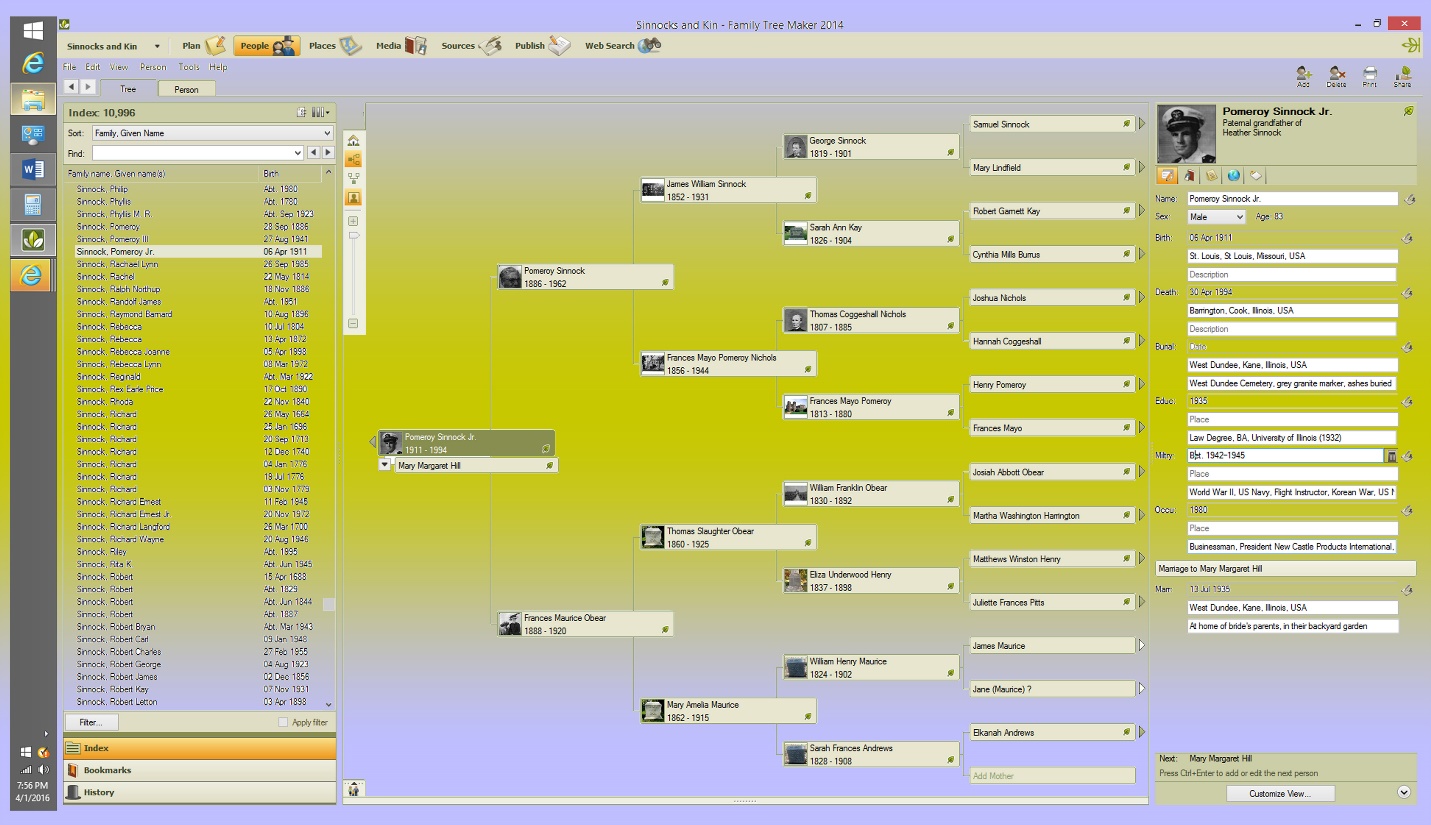 Tree Tab of the People Screen (above)Screen Shots from the Sinnocks and Kin DatabasePerson Tab of the People Screen (below)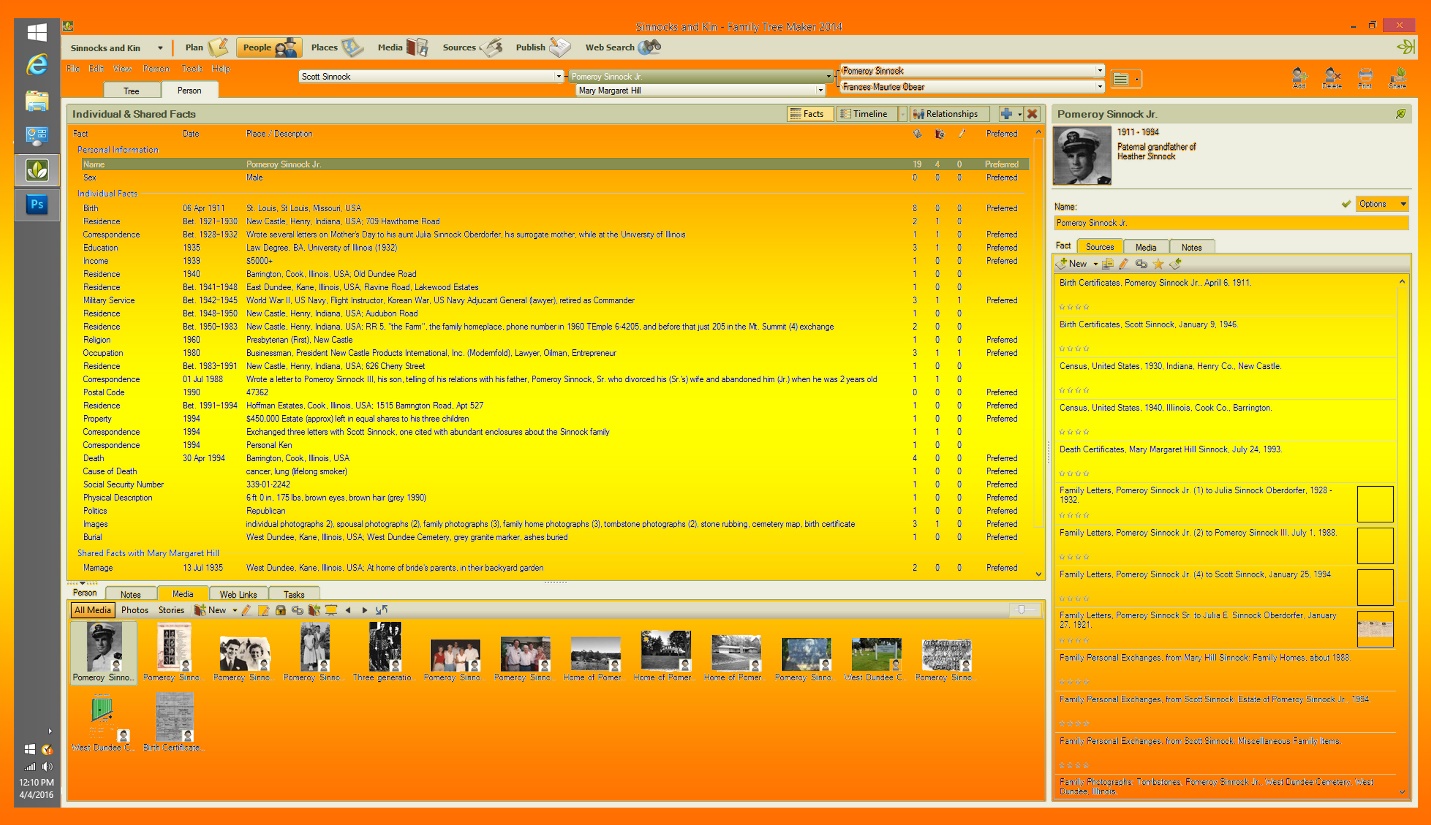 ContentsList of Figures and Tables(F, T)IntroductionThis document describes the organization and content of Sinnock family information according to structures imposed by the Family Tree Maker (FTM) software. I used this software, currently owned and maintained by Ancestry.com after a long continuing history of changing owners to develop three separate databases (*.ftm files): Sinnocks and KinSinnocks, Royals, Vikings, Romans, and Gods andSinnock Name Variants.All these databases encompass all features used in all others, so this document addresses only the main Sinnocks and Kin database unless otherwise noted.FTM databases are organized around the “Name” fact which is used to identify individual people. People’s names are addressed in the first section, “Names (People)”. Each name may be associated with (linked to) any of numerous “Fact Types”. 68 are defined in FTM which also allows users to define other “custom” fact types. Table 1 show the 24 fact types used in the databases. Each fact type may, in turn, be assigned a:DatePlaceShort descriptionLonger note, andMedia items (images)One or more sourcesEach of these is discussed in a separate subsection in the next section, “Types of Information Assigned to Each Fact Type” starting on page 12. Each of the 24 Fact Types are discussed, again in their own subsections in the last major section, “24 Fact Types” starting on page 22. Discussions define and explain the use of fact types including figures and/or tables summarizing relevant patterns. An Appendix includes 20 tables starting on page 67 and makes up nearly 60% of this document. These tables are considered too detailed for the more general discussions in the body of the document and are included more for archiving database information in “hard copy” than for enlightenment of the reader, but please feel free to explore.Table 1, next page, lists the 24 fact types (26 including Names) and shows the number of dates, places and others from above associated with each. Asterisks in column 1 indicate seven custom fact types. (x’s) indicate the database field is not available; zero’s indicate an available but unused field. Each person (name fact) can have as many of the other 24 fact types associated with him or her as appropriate, including multiple instances of any single fact type. For example, a person’s place of residence often changes throughout life, so several “Residence” facts may be associated with one who moved around a bit, as most of us have.Table 1. Fact Types and associated dates, places, descriptions, notes and images (asterisks in column 1 indicate custom fact types)A quick scan of the Table 1 shows that Birth, Death, Marriage, Occupation, and Residence are by far the most common fact types known for most people. This is at least partly because birth, death, and marriage records have been required by governments for accounting purposes since the 1500’ and information about residence and occupations was added in the mid 1800’s when governments began conducting regular censuses. Other facts were not as systematically available and were gleaned from whatever sources were available. An Excel file, Sinnock.Statistics.xlsx contains more detailed tables for many tables and figures shown under each fact type. Names (People)Name Variants and Brief History of the “Sinnock” NameTable 2, next page, lists various names possibly associated with ours and the number of times each appears in:Parish registers (PR column) mainly Eastbourne and nearby villages in East Sussex, EnglandSinnocks and Kin database (S&K column) andSinnock Name Variants database (SNV column)The table is sorted from most to least abundant total names and indicates when and where each name first appeared. This table is a good sample of the range of names used for early Sinnock families in England. The story of the name begins, perhaps, with William Sevenoke (b. abt 1380), the adopted son of John Rumschedde, Lord of a Manor in Sevenoaks, Kent, England. William the adopted son became a respectable and wealthy grocer, as well as a mayor of London in 1418. William was one of the “The Nine Worthies of London” a book written in 1592 by Richard Johnson. In his will, William founded Sevenoaks School for Boys (now girls too) in Sevenoaks, Kent, his home town. This school still exists as one of the oldest schools in England. Though William may be an ancestor, it is doubtful, but his name is the first use of a name variant possibly related to ours.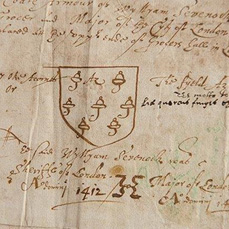 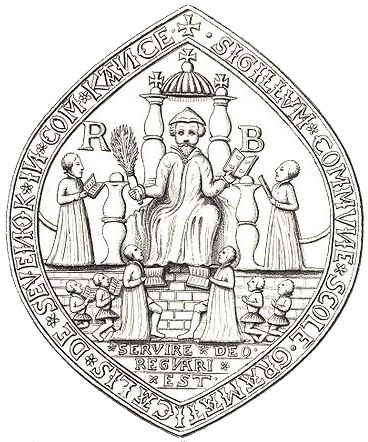 Figure 1. Coat of Arms for Willyam Sevenoak (left) from Burkes Registry and seal of the Sevenoaks School (right) from Sevenoaks School and its Founder, by J. T. Lennox, 1932The story appears to pick up again in Eastbourne, East Sussex, England in the mid 1500’s, after Henry VIII ordered all parishes to record all births, deaths, and marriages for tax purposes, even of commoners. From there, the family spread throughout southern England and beyond. A common family legend that was mentioned often by Sinnocks from the United States, England, and New Zealand is that the Sinnock name is derived from the name “Sevenoaks”. Several current Sinnock family members have named a business or art studio for the Sevenoaks name. William of Sevenoaks, Kent, may be the source of this legend, though I have found no spelling of the Sevenoaks name from our possible early ancestors from Eastbourne, Sussex. However, at least possible 45 variants to our “Sinnock” family name appear early in our family history. Most are probably related in some way or another to families with the surname of Sinnock, Sevenoaks, or Sinnick. These three names probably represent different families with different origins. Sevenoaks are spread throughout Kent and Sussex, while Sinnicks are mostly confined to Dorset County and nearby Hampshire. Sinnocks come from southern East Sussex.The earliest entry found so far for any variation of the Sinnock name is in the St. Mary‘s Parish Register for Eastbourne, East Sussex, England for November 24, 1559. It reads “Christofer Senoke was buryed”. The earliest entry for birth of a known Sinnock ancestor is from the same parish for April 15, 1580 “Christopher the sonne of John Sevenocke christened”. John Sevenocke, Christopher’s father, was one of four ”Sevenocke” or “Senoke” males and one “Senoke” female that married and/or had children in Eastbourne between 1560 and 1588. I assume these five individuals (Jane, Thomas, Matthew, John and William) were siblings. Though they may not be related, they are the earliest ancestors of Sinnocks for whom records are known. However, uniqueness of their name, closeness of their ages, and common locations in and around Eastbourne strongly suggest they are indeed related, though perhaps not as closely as siblings. Two entries in the Eastbourne Parish Register suggest candidates for their father: the burial of Christofer Senoke mentioned above and “Robert Senocke buryed”, April 18, 1569. Either of these individuals, Robert or Christopher, may be the progenitor of most Sinnocks recorded in the Sinnocks and Kin database. I cannot establish which, if either, is the father of John Sevenocke and the grandfather of Christopher. In any event, there apparently was a Sinnock ancestor living in the Eastbourne area of East Sussex, England in the early 1500’s who gave rise to more than 1260 descendants with the Sinnock name, some still living in the United States, England, New Zealand, and Australia.Table 2. Number of Individuals with Each Name VariantSources: Parish Registers (PR column) Sinnocks and Kin database (S&K column) and Sinnock Name Variants database (SNV column)The earliest entry found for the current spelling of the Sinnock name appears in the St. Clement’s Parish Register, Hastings, East Sussex, January 16, 1605 “Agnes wife of Thomas Sinnock buried”. The earliest entry for a known direct Sinnock ancestor, which she is not, is from the Eastbourne St. Mary’s Parish Register, October 11, 1649, “Elias Sinnock & Margery Frankwell married”. Other entries from 1650 to 1670 in the same register give Elias’ last name as “Zeanoke”, “Sinnocke”, “Senock”, and “Sennock” as well as “Sinnock”. From 1695 to 1714 the grandchildren of Elias by his son Elias were named “Sinock” and “Synnock” as well as “Sinnock”. In the 1600’s, the name “Sennock” was common in Hastings, but it was not until about 1750 that the “Sinnock” spelling became well established there and elsewhereOther Family NamesTable 3 lists the most abundant 200 family names in the Sinnocks and Kin database in the order of the number of people with that surname. It also shows the total (T) as well as the number of men (M) and women (F), noting, coincidently, that the number of Sinnock men and women is exactly equal. The last two columns shows years of first and last dated records for each name. It is no surprise that the Sinnock name with 1368 people is overwhelmingly the most common, making up about 12.5% of the total of 11,008 people in the database. (?) is second, indicating many women whose last names are unknown, usually women who married with no known maiden name or widows known only by their married names. Others names are far less common, at most only 10% of the Sinnock name (about 1% or less of all names). The distantly related Hylands are all from Australia and included in a database sent to me and by Tony Moore of New Zealand and imported directly to the Sinnocks and Kin database. Similarly, Diwells, Bonifaces, and Foods of England are mostly from a database sent by Mark Milton. Beginning with Barber at less than 1% of all names (about 7% of the Sinnocks), most family names are maternal Sinnock ancestors, their siblings, or descendants, at least of Heather Sinnock, the root person in the companion document, Sinnock Ancestors, 100 – 150 Generations. A listing of all last names is included as Table A-1 which is taken from the “Last Names” worksheet in the Microsoft Excel file, Sinnock.Statistics.xlsx copied from the database on January 19, 2016. Table 4 directly following this table shows the closest links to the Sinnock family by other families with more than 10 members, nearly the same families as the top 200 families in Table 3 which ends with 9 family members but from somewhat different selection criteria.Table 3. 200 Most Common Last Names from the Sinnocks and Kin database(extracted from Table A-1 which, in turn, was extracted from the database, January 19, 2016)Table 4. Nearest Links between Sinnocks and Other Families(with 10 or so members from the Sinnock and Kin database, May 2015, almost the same family names as Table 3above)First NamesOur names themselves tell a story. For example, we are a family of Adam and Eve. We possess the virtues of Constance, Experience, Grace, Justus, Providence, Prudence, Resolved, and Thankful. We are Black, Brown, Green, and White. We loved and still love the names Mary, Elizabeth, John and William, but lately we prefer more unique names such as “Brianna”, “Zoey”, and “Summer”. Figure 2 plots the number of women (this page) and men (next page) with the 50 most common first names in the Sinnocks and Kin database. Some names above don’t appear among the top 50 plotted here but are shown in Table A-2, which lists all first names from the database. As with last names and all fact types addressed in this document, a more complete listing and analysis is available in the Excel file, Sinnock Statistics.xlsx.Figure 2. Number of individuals with 50 most common first names of women (this page) and men (next page)Most Abundant Family NamesFigure 3 below shows our family names compared to the overall United States. This figure is also arranged by most popular names, in this case by the 50 most common names in the Social Security database of births. The y axis, “Relative Abundance” on Figure 3 is calculated as the sum of fractions or “percents” of each name compared to a reference standard of total names for each decade from the 1880’s to the present. Figure 3 shows we have more Anns, Alices, and Susans than the rest of the US, but fewer Elizabeths, Helens, Jennifers and Patricias. Similar differences are recorded for men with more Harrys, Arthurs, Alberts, and Fredericks in the family than “expected” and fewer Roberts, Michaels, Josephs, David, Georges, and others. I am not sure any patterns are discernible other than English names, often after royals, seem to dominate. Any patterns in this figure are suspect because the figure also compares apples and oranges in another way: only US names are included in Social Security data, but both US and English names occur in the family database in about equal amounts.Figure 3 Top 50 First Names of Girls and Boys Born in the United States, 1880 – 2000from the Social Security database (blue line) and relative abundance of family members, if any, with the same names (red line).However one pattern in first names is apparent and shown by both our family and to a lessor degree by the more general Social Security births. This is the pattern toward greater diversity of names: i.e. fewer common names and more unique names. (Figures 4 and 5). An approximate way to estimate the percent of the analyzed names versus all names is to divide the number on the y axis of Figure 4 by 10 see footnote .Figure 4. Relative abundance of all first names(calculated as the percent compared to the top 30 names summed over all names for each of 13 decades)In the 1880’s, for example, the top 30 names in the US comprised about 25 percent of the total births rising for woman to over 30% in the 1890’s. Similarly for the family, the 1880’s saw about 30% of both men’s and women’s was comprised of the top 30 family names (axis value of about 300), declining nearly every decade later. By the 1990’s the percent of the top 30 is only about 10% to 15% for the US and less than 5% for our family. Figure 5 shows the same trend toward increasing unique first names. The increase in single, unique names is apparent: increasing from about 20% of all 330 or so names in the 1880’s to more than 90% of all 32 names in the 2000’s.Figure 5. Single-occurrence unique names as percent of total names through time(from the Sinnocks and Kin database, March 3, 2016Types of Information Assigned to Each Fact TypeAs mentioned above, dates, descriptions, notes, images and sources can be assigned to each fact type. Each of these categories of information in discussed in order in this section.DatesDates may be assigned to events represented by facts in FTM such as births and residencies. Dates may be known to the nearest day or even minute or only approximately, perhaps only to the nearest month, year or even decade. Some dates refer to events that occurred almost instantly, like a birth or marriage; some refer to characteristics of a person that may have spanned many years or even a lifetime, such as religious affiliation. Date prefixes are available in FTM for “Abt”, “Bef”, “Bet”, and “Aft” to accommodate such uncertainty. If dates are “complete” (i.e. day, month, year,) somewhat more reliable source information is probably available than if only approximate years are known. The format of complete dates in the database is the dd mmm yyyy format, e.g. 07 Aug 2015 (no commas); nearest months are mmm yyyy; nearest years, yyyy. I often use this format in other documents such as this. Almost all other date formats are available in FTM, but I prefer this one as the most succinct not consisting of numbers only, e.g. 07/08/09, where month and day are easy to confuse as well as centuries. Europeans often put the month on the left, Americans, the day; very confusing.I assigned a birth date to each person in the database, even if no supporting data exist. This is to provide at least one set of comprehensive dates for all people to allow comparative historical analyses of all people and fact types. I estimated birth years as needed, always indicating so in the database by adding the “Abt.” prefix to the estimated years and assigning the sole source for the birth data to “Personal Estimate” followed by the person making the estimate, almost always me, and the year it was made. My estimates were based on several assumptions:each generation is about 30 years (see “Births fact type)people marry at about age 25 (see “Marriage” fact type)at marriage men are usually several years older than women (see “Marriage” fact type)gaps in dates of siblings births may be filled, androunding to the nearest five years accounts for at least some of the uncertainty.Using these guidelines, I estimated whatever birth dates seemed at the time to best fit the data.Even birth dates and other dates recorded to the nearest day are often are wrong. Parish registers beginning in the mid 1500’s usually recorded only baptisms which occurred whenever the family could get a break in the weather and bring the new baby to the parish church. I often used baptism dates as surrogates for birth dates, always indicated by a note in the birth’s Description field, “Baptism date is used as the birth date” (>1000 entries). Actual births may have occurred several days, weeks, months or even years before the recorded baptism. However, this allows approximate timing of births, as most babies were baptized at the Parish church soon after their births at home. Similarly, burial entries in parish registers are often used as death dates. These, as opposed to baptism dates, are nearly always within a few days of death, and so are more reliable indicators of approximate death dates than baptism entries are for birth dates. This surrogate usage is also indicated in the Death fact type’s Description field by, “Burial date is used as the death date” (>180 entries).Another major source of information for dates, especially births, deaths, and marriages is the index of Civil Registrations of Births, Marriages, and Deaths in the United Kingdom. This set of records supplanted parish registers in the UK in the early 1800’s as the official government source information. These indexes give dates only to the nearest quarter of a year. I arbitrarily assigned the last month of the quarter as the date for such records, i.e. March, June, September, and December. Most “Abt” dates with these months are from the Civil Registration Indexes. I used both the FamilySearch.org of the LDS Church and Ancestry.com to search the indexes for family names throughout my research. Actual records, not just the indexes, are available at a cost and with difficulty, but provide no more genealogical information than the indexes themselves.A date given as a single year usually means the associated event occurred during at least part of that year. In some cases, a single year may indicate an arbitrary year in a longer-term range of uncertainty, or even an event such as residency at a given location which extended for several years. For example, residency dates were often defined by the last known year at that location, often from a census, though the family may have lived there many years. A range of dates may mean several things:the event took place over the entire period listedthe range is less than the likely period of occurrence, such as someone who live her whole life in a town but indicated to have lived there only between census yearsthe range is more than the likely period of occurrence to encompass uncertainty about when a shorter-term event such as a migration might have occurredetc.Despite subjectivity and ambiguity of many dates in the database, I am confident that most entries are reasonable approximations of available facts.Places (Locations)Many facts, notably births, marriages, deaths, burials and residences took place at specific locations recorded in FTM as “Places”. FTM provides a geographic database of city and county place names from throughout the world, greatly facilitating standard citation of places. The Sinnocks and Kin database cited 2832 separated locations (Table A-3) using standard formats for places provided by FTM:United States, “City or Town, County, State, USA”England, Scotland, Wales, and New Zealand, “City or Town, County, England”.France, “City or Town, Sub Province, Province, France”etc.Tables 5 and 6 at the end of this section show, respectively the top 200 locations where at least one Sinnock was born, died, married, lived, worked, or even visited (Table 5) and the same for all people in the database (Table 6).A location may be associated with any fact type, which in turn is associated with a person. Each person may be associated with a given location more than once, for example a person who was born in a town and appeared as a resident in the same town in a later census would have two entries associated with the town, one for the birth fact and one for the residence fact. The most specific known place name is always used. Locations may be designated, from specific to general as, for example:Marengo, McHenry County, Illinois, USAMcHenry County, Illinois, USAIllinois, USAUSA orBlankThe format used for towns in the United States is somewhat jarring at first. We usually don’t specify counties in our “normal” addresses, and the “awkward” intrusion between town and state names takes a little getting used to. Many genealogical records however are stored in county archives, so county names have long been a standard part of genealogical place descriptions.In England, modern city and county names are used, for example “London” rather than “Middlesex”. Additionally, many parts of surrounding “old” counties, especially Essex, Kent, and Somerset, were folded into a new administrative district “Greater London” in 1974. Also used is the modern designation of Avon rather than Gloucester as the county for the Bristol area in western England. County names and borders in England, Scotland, and Wales have been modified since time immemorial and will most likely continue to be so. Some older names still persist in the database where information is insufficient to assign a modern nameAppendix Tables A-3, A-4, A-5, and A-6 provide more details about locations cited in the database, Table A-3 show all 2832 locations cited. Table A-4 extracts from this comprehensive listing birth locations of Sinnocks organized historically and geographically by decades, Table A-5 lists the range of Sinnock birth dates associated with each town. Table A-6 shows birth locations of families with other surnames.Figure 6 graphs the number of people associated with the number of locations. 1081 people are associated with only one person (leftmost circle) like Corrales, New Mexico where only Robert Kell Sinnock had an art gallery for a while in the 1990’s. At the other end of the scale, 45 locations are associated with more than 50 people, including Quincy, Illinois with 244 and Hailsham, East Sussex, England with even more, 333 (Tables A-3 and A-4).Figure 6. Number of locations (circles) cited for any fact for the number of associated people (red) Dashed line separates 2108 locations (light blue circled numbers) cited less than 5 times from 724 locations cited 5 times or more (dark blue circled numbers (copied from “Locations” worksheet of Excel file Sinnock Statistics.xlsx)724 towns are associated with 5 or more people (sum of dark blue numbers below dashed line), indicating presence of a single family or family hub over time. Figure 7 below shows a similar graph for just the Sinnock name. 917 towns saw a Sinnock presence (sum of all circled numbers), only 224 of which have 5 or more Sinnocks that lived there, were born there, married there, or otherwise associated. Tables 5 and 6 starting on the next page show the names of the top 200 of towns associated with Sinnocks associations (Table 5) and with anybody in the database (Table 6).Figure 7. Number of locations (circles) associated with the number Sinnocks (red)(copied from “Locations” worksheet of Excel file Sinnock Statistics.xlsx)Table 5. Top 200 locations associated with Sinnocks (Sins) and number of associated people of all names (Tot)(sorted by number of Sinnocks, last column, extracted from Table A-3)Table 6. Top 200 locations associated with all people (Tot) and number of associated Sinnocks (Sins)(sorted by number of all people, Tot column, extracted from Table A-3)Descriptions (Comments)FTM provides an intermediate size text field of about 255 bytes as a “Description” (or comment) attachable to any fact type. This field makes it easy to include short explanations or augmentations to any facts. It is used for a variety of eclectic purposes in the Sinnocks and Kin database as hinted in Table 7.Table 7. Example Uses of the Description field for Fact TypesNotesNotes in FTM provide a lengthy text field (at least 32kB, I never reached the limit) for expanded information about a fact or person. The program allows such lengthy notes to be associated with any “Fact”. A total of 347 notes of varying length were recorded in the database. Table A-20 reproduces all these notes after slight editing, spell checking, and formatting in Microsoft Word. I primarily restricted use of notes to fields associated persons (225 Person Notes) as well as eclectic uses associated with about half as many (122) other fact types combined. The number of notes associated with various fact types is:Person		225Name Fact		  40Birth Fact		  36Residence Fact	  31Migration Fact	    8Occupation Fact	    6Travel Fact	    1Notes in the Sinnocks and Kin database are used to:list alternative spelling of a nameexplain assumptions relating people to familiespresent quotes from other sources about a person or familyrepeat or embellish family stories and anecdotesadd facts not easily assigned to one of the 24 formal fact fieldslist family members, usually siblings not otherwise listedreview relevant history of certain eventsexplain conflicting or obscure sourcesidentify twinsidentify interesting marriage relations: siblings, cousins, etc.reproduce short obituariesetc.ImagesImages may be attached to any person or fact. The FTM database labels this field as “Media” which is basically a link to an external file. Though all such files are copied into a single, dedicated FTM folder, the program allows subcategories to be defined and assigned to each “media” item. I defined the categories shown in Table 8, which also show the number of such images in the dedicated folder, their original formats, and tables in the Appendix where abbreviated titles of all files under are listed for category. Images are only linked to individual people and to a few sources, but no other fact types. Images cited as Media in the database are all in JPG or PDF formats.Table 8. Image categories, their number, original formats, and Appendix tables for full listing of files names(all categories are classified as media subcategories in the Sinnocks and Kin database)Table 8, previous page, shows 1242 family related images including photographs of people, their homes, and families; source documents such as birth and death certificates, family letters, family art works, internet images of medieval and earlier gods and goddesses. Tables A-7 to A-10 in the Appendix list abbreviated titles of all *jpg files as of March 2016. As I received photographs from other people in the family, of which there were many, I digitized them as jpg’s. Regretfully some originals were lost. If I found an image of a person or item of interest on the internet I copied them too. Internet images were obtained from on-line obituaries and especially self-posted Facebook images. I took a lot of pictures myself, especially of tombstones and homes. Other images were obtained from Wikipedia and other sites for famous ancestors like Roger Williams and Henry I, King of England. The image collection is eclectic but gives a flavor of the family, if not all the delicacies of its full seven course meal. Most of images listed are reproduced in the Sinnock Family Photographs collection donated to the Great River Genealogical Society at the public library in Quincy, Illinois (and perhaps at Sinnock.org if I ever get to putting all my family info on line).SourcesFTM allows many sources to be associated with each fact and name. I took full advantage of the function and designed a standard format for citations in the Sinnocks and Kin database. In FTM each group of sources is given a title called a “Source Title”. This category is sub-dividable into what FTM labels Citation Details. These lower categories can be associated with any fact or person. I prefer to think of these Citation Details as the individual sources (source titles in FTM programs). I reserve the term “citation” for each and every time the “Citation Detail” subcategory (or what I call “source”) is cited in support of a fact, which can be many times.For example, for census data, the Source Title is defined as “Census, United Kingdom, 1881”. Citation Detail are then the individual towns or parishes; for example, “East Sussex, Hailsham” or “London, Lewisham”. Entries from these parishes are assigned to individual facts such as a person’s birth year, occupation, or residence, etc. Census and other information is organized in the title from general to specific, the reverse of most addressing systems. This reversed organization facilitates alphabetical sorting by similar source categories. This system extends the hierarchical organization of sources well beyond the two levels provided by Family Tree Maker. Census information, to continue the example, is hierarchically arranged in six levels, from general to specific:type of record, i.e. Censuscountry (United Kingdom)year (1881)county town and parishindividual citation for a factNot all sources have the same depth of hierarchy. For example the Source Title “Australian Death Index” has only one Citation Detail, “Ancestry.com, 2012”, labeled only as a placekeeper which could be appended to the “title” just as easily. Whereas the “Census, United Kingdom, 1881” mentioned above has 73 Citation Details, or county/town combinations, each of which is cited many times in the database. Confusingly, FTM labels Citation Details as Source Citations on the same page. I often transcribed original source text, such as census entries, into a field labeled “Citation Text”, available in FTM for every “Citation Detail”. Confused? Me too, but I tried to adapt as best I could to the structure of FTM. These examples are intended to show how the citation format allows alphabetical accommodation of multiple hierarchical levels or just one.All “Source Citations”, or what I call “sources” associated with all a person’s facts were copied as source for the “Name” field. This was to provide a summary list of all sources associated with each person. One can see all references associated with a person by viewing sources attached to the name, whereas details of which facts are supported by which sources are retained for each fact type. Information on reliability of sources is presented in the Sinnock Family History companion document. Here I must repeat a quote by Gail Johnson from the Introduction to that document found at http://freepages.genealogy.rootsweb.ancestry.com/~glsasser/:“Welcome, to my Family Webpage! I am not a professional genealogist and make no pretense at being anything other than a zealous amateur, as time permits. Over the years I have collected information on many families, some of the families on these pages have only a remote connection to my main lines. These pages contain not only my own research but information generously shared by many other genealogists, both amateur and professional. I would like to thank each and every one of them for their contributions. My direct lines are primarily a result of my own research and most I have verified. Many collateral lines are included in my database. The data was obtained from many researchers, investigating their own lines. I have compiled this data, but in most instances I have not verified it myself. I have also included some transcribed documents, which I hope they will prove useful to some of you. Unfortunately, there are bound to be mistakes, both in my transcriptions and sometimes the actual data. Every effort has been made to make sure the data is presented as accurately as possible. And I welcome additions, corrections and critiques. Please use my data as a starting point. Where I have sources I will gladly share, but please remember: verify for yourself! Find something useful? Drop me an email. I would love to hear from you. Find a mistake? Please let me know"Thanks again Gail.On October 8, 2015 I donated all my source materials to the Great River Genealogical Society (GRGS) at the Quincy, Illinois public library, in part for archival purposes but in no small part to provide limited access to the source documents, so one can verify for one’s self, as Gail recommends. Collections of source material including family photographs were donated as three color coded sets of three-ring binders. The compilations are described in more detail in the Sinnock Family History document and are just listed here:Sinnock Family Source Documents	(blue covers)Sinnock Family Communications		(yellow covers)Sinnock Family Photographs		(orange covers)Table 9 is the bibliography of all sources and the number of times cited in each database.Table 9. Bibliography(with number of times cited in the Sinnocks and Kin (SK) and Sinnocks Royals, Vikings. Romans, and Gods (S-G) datbases)24 Fact TypesThis section summarizes information about the Sinnock family for each of the 24 fact types in Table 1. An accompanying Microsoft Excel file, Sinnock Statistics.xlsx contains data for many of these fact types, including tables used to produce most of the figures and tables in this section. Discussions of each fact type list summaries of information about the family for each fact type, then for some analyzes underlying patterns. Discussion of some fact types like Births, Marriages, and Deaths can get pretty esoteric, for example delving into changes in life expectancy through the last 300 to 400 years. Many analyses reflect the idle musings of a scientist faced with a new toy (new data), but some may serve as valid research conjectures about the family or more general human history. The patterns of our family seem to support the hypothesis developed in the companion document Sinnock Ancestors, 100 – 150 Generations that we are just like many other families, especially those from southern England. On the other hand, some fact-type discussions are quite obvious and need no analysis, like the first two: Also Known As and Baptisms. Summary lists and analyses were made at various times during the later phases of database development and may not reflect exact current values. However, patterns have not changed unless noted.Also Known AsThis field lists 390 nicknames or other familiar family names. For example we grandkids called our grandmother “Goggin”; such grandkids nicknames for grandparents are listed here as are several “Bettys” and “Betsys” for Elizabeth and “Charlies”, “Jacks”, “Sallys” and “Willies” among many others. Several entries are for persons who use middle names, e.g. Thomas, rather than their first, as in William Thomas. Table 10 lists all family nicknames.Table 10. Nicknames assigned to the Also Known As Fact TypeBaptismsBaptism and christening are two terms used interchangeably in many cases. Different source documents use these different terms for the same event. For example, the IGI generally favors the term “christening” whereas parish registers, from which the IGI is often derived, more commonly use “baptism”. The term “baptism” is used throughout the database; “christening” is not. Baptism dates are often the only indications of when persons were born. In such cases, baptism dates are assumed as birth dates and the phrase “Baptism date is used as the birth date” (including the Parish where the baptism took place, if known) is entered in the description field of the “Birth” fact type, and the “Baptism” fact type is left blank. Baptisms are usually good approximations of birth dates, though considerable time can occur between them. Such shifts of baptismal dates to the birth field occur more than 1000 times in the database, greatly understating the importance of baptism records. However, as discussed for the “Births” below, it also provides a way to consistently fill the birth date field with approximately correct information for historical comparisons. Baptism dates are recorded separately from birth dates only if both are known, resulting in a only 340 baptism dates directly recorded in the database (Table 11).Table 11. Baptisms for people whose birth date is also known.BirthsA birth date (or its surrogate, a baptism date, as discussed above) is the only fact type assigned to every person in the database. Assigned dates may be either specific to the day, month, and year or approximated to the nearest month or year. I personally estimated many approximated birth years based on several assumptions (repeated here from the introduction):each generation is about 30 years (see Mother’s Age analysis below)people marry at about age 25 (see Marriage section)at marriage men are usually several years older than women (see Marriage section)gaps in dates of siblings births may be filled, androunding to the nearest five years accounts for most of the remaining uncertaintyWith this done, historical analyses of all people are possible. A comprehensive set of birth dates allows each fact type to be analyzed with respect to:time rangesgeographical migrationsbroader historical contextand other time-related patternsSuch analyses follow under discussions of fact types below but first, analysis of the birth data.Birth LocationsMany births (baptisms) occurred in known places, giving a geographical basis for the history of the Sinnock family. Figures 8 and 9 display maps of locations of the births of all Sinnocks in color-coded time intervals for Great Britain (Figure 8) and the United States (Figure 9). These figures are available on the companion CD as layered PDF files, Births in England.pdf and Births in the United States.pdf. Layers in these files are arranged from oldest (top layer) to most recent births (bottom layer). Turning all layers “off” then starting at the top and turning layers back on, one by one, provides a sort of animation of the growth of the Sinnock family from southern Sussex in England and from the Quincy area of Illinois in the United States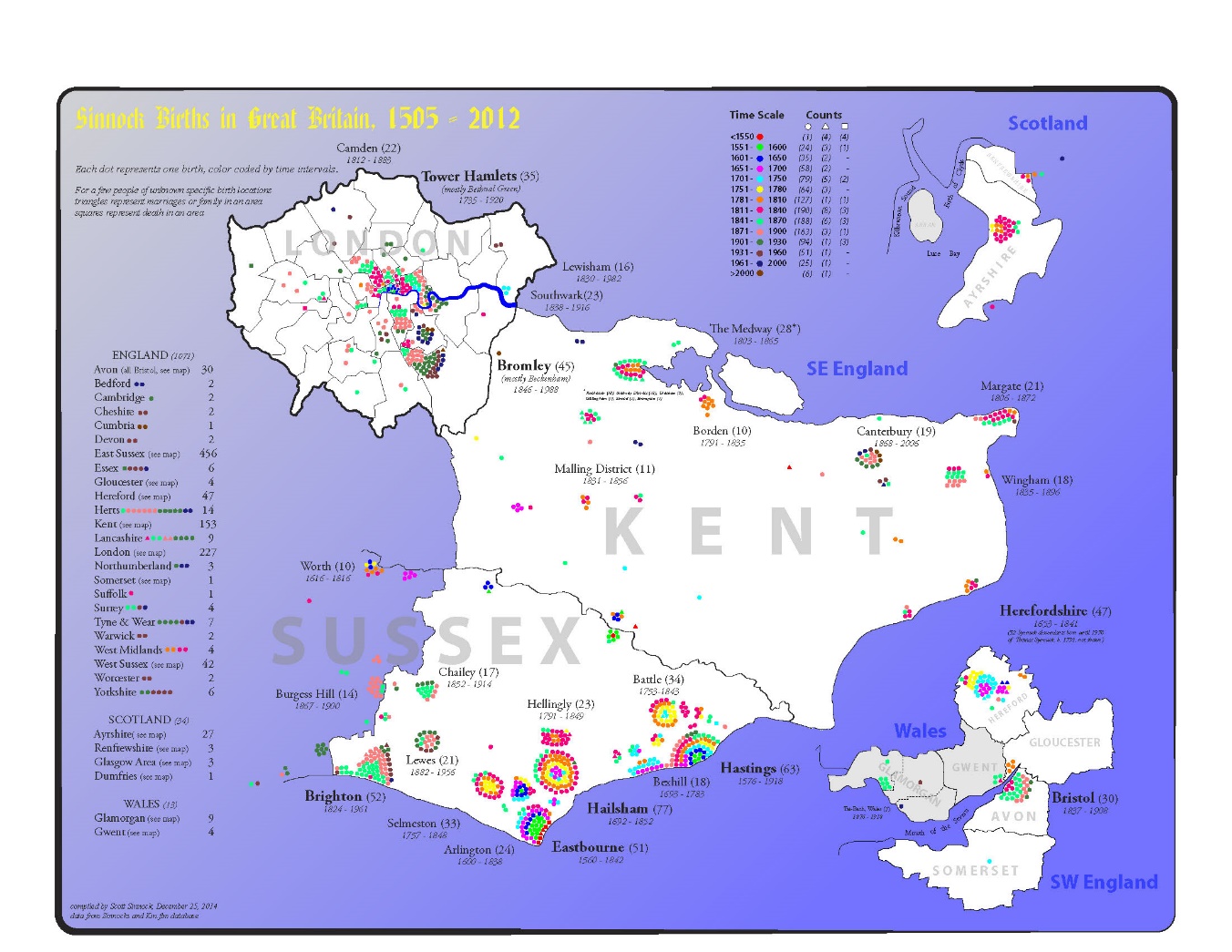 Figure 8. Sinnock births in England, Wales, and Scotland from the early 1500’s to the present (~2010)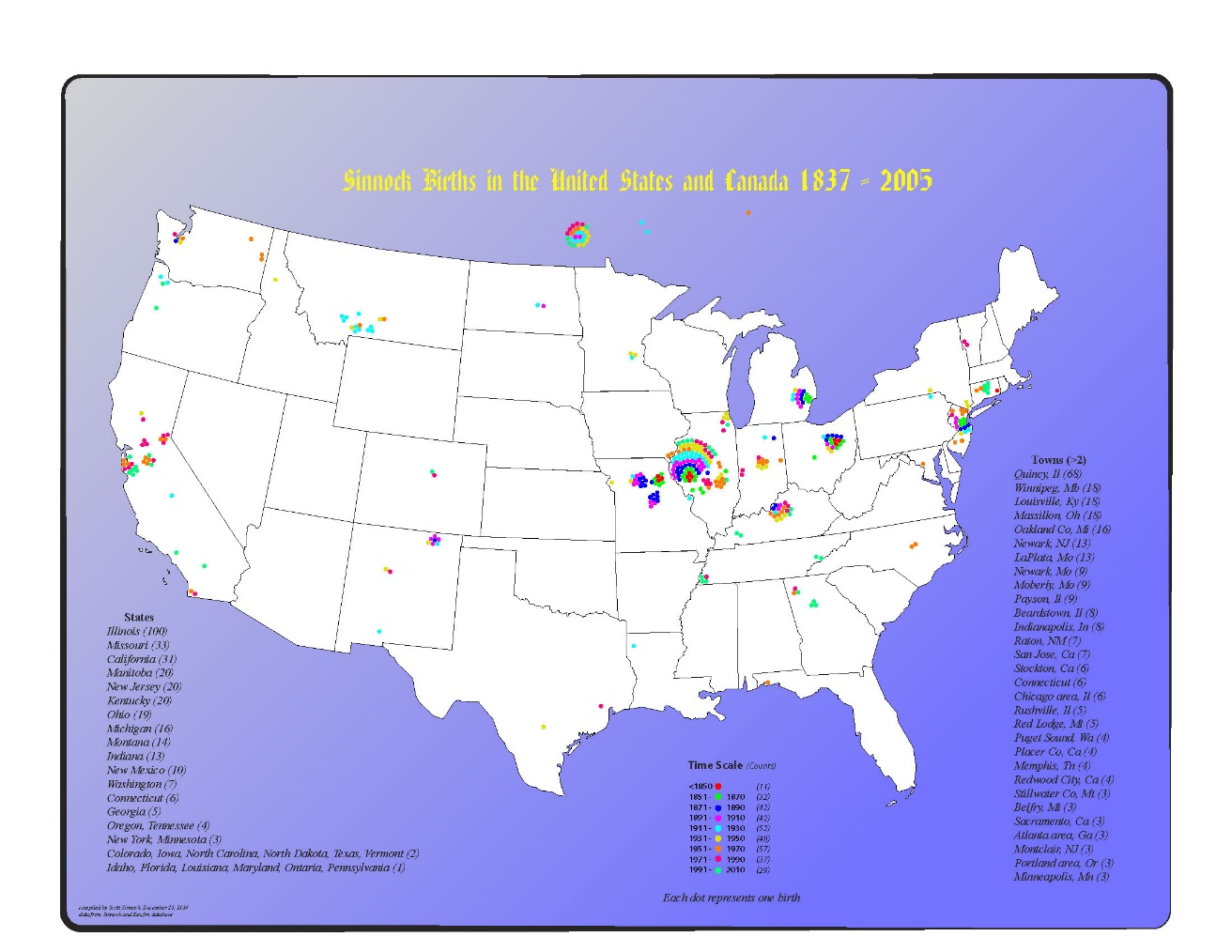 Figure 9. Sinnock births in the United States and Canada 1837 - 2005These figures are based on layered Adobe Illustrator and derived Adobe Reader PDF files, Sinnock Birth Locations and Migrations, United Kingdomi and Sinnock Birth Locations and Migrations, United Kingdom. These files all include arrows indicating migrations of families within England and the United States. Figures 26 and 27 cited in the discussion of the “Migrations” fact type extract these arrows from the same Illustrator and Reader files whereas Figures 8 and 9 here extract the births. The combined figures of births and migration arrows are the frontispiece of the companion document, Sinnock Family History. The Illustrator files contain unique, as far as I know, graphical databases of time and geographically distributed births built with Adobe Illustrator.Figure 10, next page, plots the number of Sinnock births in Great Britain and North America during 25 year intervals starting in 1675. This plot is based on Table 12 which summarizes the number of total and Sinnock births in countries with more than 15 births listed in the database. Detailed listing of towns and the number of Sinnocks born there is shown in Tables A-3 to A-5. As discussed above in the “Places (Locations)” section, Table A-3 shows the number of total people born in each town. Table A-4 extracts just those with the Sinnock surname and organizes then in 25 year intevals. Table A-5 lists the range of Sinnock birth dates associated with each town. Table A-6, also mentioned above, shows birth towns for family names other than Sinnock or one of its variants. Not surprisingly, these towns follow the same general patterns as those for Sinnocks, with multiple family entries for Brighton, Hailsham, Hastings, and Westham in East Sussex; Hackney, Lewisham, and Tower Hamlets boroughs of London; and Bristol, Avon (Gloucester); the same areas populated by Sinnocks (Figure 8). The Appendix tables provide most of the data on which Figures 8, 9, and 10 are based. Sinnocks migrated to the United States and Canada throughout the last half of the 1800’s and into the early 1900’s, accompanying and partly explaining an overall decline in family members in England (Figure 10). However the total family remains strong at about 40 to 60 new family members per 25 year interval, i.e. about each generation. The decline in births after the year 2000 at the right probably reflects incomplete data rather than actual declines.Figure 10. Births of Sinnocks in Great Britain and North America in 25 year intervals (from Table 12)Table 12. Time Intervals and Countries of Births of Sinnocks and All People(from the Sinnocks and Kin database, January 31, 2016)Births Related to Family SizeFamily size has changed significantly in the last 200 years. Figure 11 and 12 demonstrate these changes showing average family size during declining since the 1700’s (Figure 11) and family size through the ages (Figure 12). Figure 12 is based on Table 13 and shows family sizes in the 1900’s (red line) ranging from about two to five children, with nearly 50% of families having only two. Many countries now face population declines as average family size drops below 2 or so, the replacement rate. In the 1700’s (blue line), however, only 15% of families had two children, with nearly 10% having 3, 4, 5, 6, 7, 8, and 9 children, and even 5% having 11, 12, and 13 children, with a few mothers having 14. So in the past, family sizes were more varied, with many more families having what today we might consider large families of 5 or more children. It surprises me that even in the 1700’s small families were the most prevalent, though not by nearly as much as now. The relatively even distribution of family sizes also surprises to me, with all families from two to ten children making up about 10% of all families. We are much more homogenized today. Figure 12 shows these trends occurring in the 1800’s and even continuing today. Table 13. Family size through the ages, showing the number of children in families in the last five centuries.Figure 11. Change in family size 1700’s (blue) to 1900’s (orange).Figure 12. Progressive decrease in family sizes through the 1800’s and 1900’s.Births Related to Ages of ParentsI suspected that the average age of parents would increase as modern women delayed having children. The data suggest this has not been the case, at least for our family. Figure 13 plots parents’ ages at births of their first born children from 1550 to 1980 (axis label stops at 1960). The small circles are a scatter plot. Solid lines are running averages for fathers (red line) and mothers (blue line) . Fathers have consistently been about 3 years older than mothers, and the average age of neither has changed much over the years.Figure 13. Age of parents at the birth of their first child from 1550 AD to the present(time scale (x axis) varies along its length, data from Sinnock Statistics.xlsx)Births Related to the Length of a “Typical” GenerationTable 14, next page, shows the average ages of all 4713 parents, 2436 mothers, and 2277 fathers. The rows of this small table distinguish average ages of all parents (All Children column) from those with 10, 5, or 3 children or less. Parents’ ages at the birth of their children seems to be a good way to estimate the length of a typical generation. However as the table shows, defining those ages and selecting the “proper” one as “representative” can be somewhat difficult. Potential definitions range from 27.1 for mothers of the most common families of three or less to 32.6 for fathers of all children. I suggest eliminating all families with more than 10 children as one extreme, as well as eliminating families with only one child at the other extreme. However, there is only a 0.2% difference between average parent’s ages for all children and for families with 10 or less children, because 99% of all children in the database are born in families with 10 or less children. Average ages of parents drop for smaller families because the fewer children are still spaced about the same as those in larger families starting from similar ages. Another reason that one-child families are excluded in this dataset as a basis of defining a typical generation is because for many families only direct-line ancestors were recorded in the database. These direct ancestors often had siblings not recorded, thus overemphasizing one-child families and underestimating average parents’ ages. However, somewhere in Tables 14 and 15 lurks at least a working definition of a “typical” generation. Very early in my research I settled on 30 years as generally representative. As I compiled this data much later, I see my early "eyeball" estimate was pretty good; I will stick with it. Table 14. Average Ages of parents as surrogates for generations.(%’s in parentheses in column 1 from "Cumulative %” rows of Table 15)Table 15. Family Size StatisticsBurialsOf the 4332 deaths recorded in the database only 749 of the people are buried in known locations. A location is always assigned to burials, i.e. the “Places” field of this fact type is always filled in. Table 16 shows the number of burials in US States, as well as East Sussex, England and several countries. Burial dates are often recorded in parish registers with no indication of when or where the person died. These entries are then only hints about a person death date and place. For 194 of such burials the phrase “Burial date is used as the death date” (including the parish where the burial took place) is recorded in the “Description” field of the Death fact type. This is similar to the use of baptism dates for birth dates. However, burial dates are usually better approximations of death dates than baptism dates are for birth dates; usually within a couple of days or so of the death because bodies rapidly decay. Dates are not assigned to any burials because all burial dates are either recorded in the “Death” date field as described above or are known. Another source of note for burial dates and places, often including cemetery names, is the internet, especially the web site, FindAGrave.com including tombstone images. Other sources are obituaries and personal cemetery visits to photograph family tombstones. Known burials are listed in Table 16, next page, ordered by number of burials in 31 states and 6 other countries.Table 16. Number of known burial by state or countryTable 17. Cemeteries where more than 5 Sinnocks or Kin are buried_____________________Almost all burials, 696, occurred in known cemeteries. Table 17 lists cemeteries where more than about five people are buried. I made maps of some of these cemeteries in Adobe Illustrator. Figure 14, next page, shows reduced versions of these maps and, with sharp eyes, the approximate locations of relevant family markers. PDF files showing full page versions of each cemetery are available on the companion CD.Cemeteries and tombstones are closely associated with burials and, though perhaps a bit macabre, are a family historian’s goldmine. They provide highly reliable information about where people are buried and often when they died. Besides burial locations and death dates tombstones often provide birth dates, spouses’ names, and sometimes even parents’ names especially of infants and young children. Tombstones are often the only records available for many people, but especially for children who died as infants. They are reliable and durable, though not easily accessible. Tombstone images from both the internet and my own photographs are commonly cited as sources in the database. Tombstones cited in the database are listed in Table A-11.Figure 14. Reduced versions of cemetery maps(see PDF files for full page verions)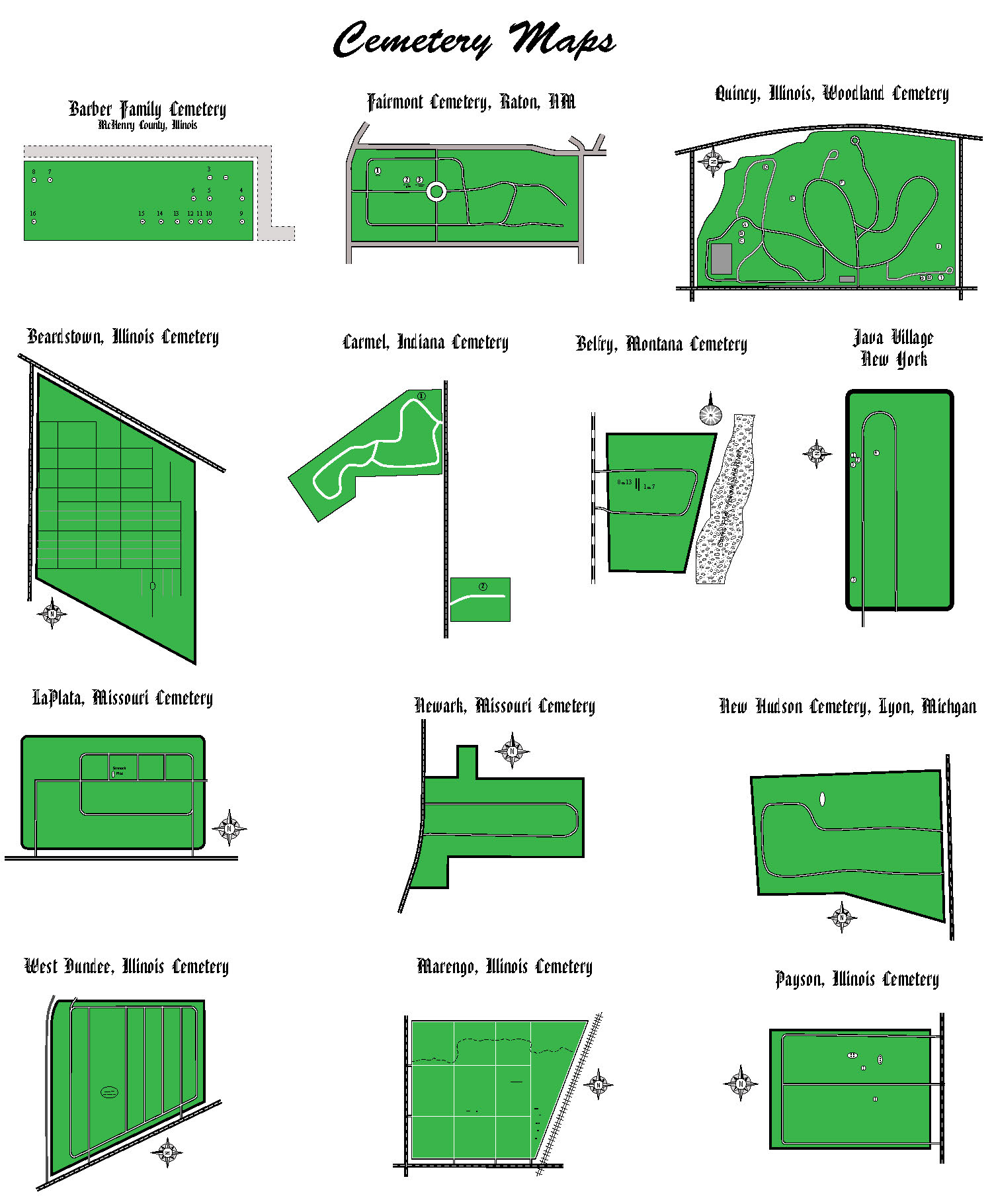 Cause of DeathA cause is known for only 214 of the 4332 deaths recorded in the database. Table A-12 list all 214 people with such known causes. Information about this fact type is typically available only from death certificates, obituaries, military records, and family letters. This fact type can be invaluable in modern medicine, providing detailed information on family medical history, a very high correlate with a range of health propensities of individuals. Unfortunately, the sample from this fact type is too small to reveal any family patterns for specific diseases. Bias in family data probably exaggerates those “Killed in Action” because soldiers’ honors are recorded in several sources, including family stories and military tombstones. However, these data may be a seed that can grow to more represent the whole family, or even its different branches. Emerging databases like this are the only way to keep such records, at least they make such genealogical tasks much, much easier.Table 18. Percent of deaths from top ten causes in the US in 2002 and 1880 compared to the familyFigure 15. Percent of Deaths by various causes, USA in 2002 and 1880 and our family over the last 300 yearsTable 18 and Figure 15 are two looks at the same data summarizing causes by standard health categories. Table 18 lists and Figure 15 plots total causes of death in the United States during 2002 and 1880 as well as for our family over the entire past. 198 of the 213 people in the family with known causes fall in one of the 10 most abundant mortality categories; the others in an “Other” category, a hodge-podge of causes not really assignable to any other category. Figure 15 and Table 18 are sorted by 2002 percentages to provide a modern baseline (blue line) to which family deaths (yellow dashed line) and changes from the past (red line) can be compared. The top two categories of death, repectively infections and heart diseases are the same in all three curves. Though the relative order is the same more die now of heart disease and less from infections than in the past. The 3rd modern cause, cancer, was hardly a factor in 1880. Perhaps this is related to the fact that many babies and children under 10 died of infections (see discussion under the “Death” fact type). Perhaps childhood survivors had better immunity to cancer. Old folks lived about as long as at present so “old age” cancers should have been as abundant (see “Death” discussion). Perhaps many cancers were misdiagnosed as something else in the past, or, as some say, perhaps our exposure to modern life and chemicals has increased cancer rates. I am doubtful.Our family follows the same trend for these three most abundant modern causes. The next most abundant modern cause, COPD or Chronic Obstructive Pulmonary Disorder was not even invented as a term until the 1960’s so does not show up at all in the 1880’s. Many “Infections” in 1880 such as bronchitis and pneumonia would be classified today as COPD, reducing the percent of “Infections” and raising the COPD value. So perhaps much of the apparent difference in the curves (changes due to modern medicine and life) may be due just to reclassification of breathing problems. I have just been diagnosed with COPD, so I may add to the apparent disparity.The next most and surprising modern cause is “Childbirth”, including both mother and infant deaths. In 1880 more mothers died in birth than their babies, while in modern times the trend is reversed. I find it strange that all 3 data sets converge most closely for these tragedies. I thought we had done a lot in this area over the last 122 years. Maybe my sample is too few. The next two modern causes of death are “Accidents” and “War” and our family exceeds the general population by quite a bit for each of these causes. I mentioned above the probable family bias toward war deaths which account for all but two of the 26 “Suicide, Murder, War” entries, A similar “recording” bias probably accounts also for the high number of violent accidental deaths for our family compared to the general population; or perhaps we are a more risk-taking, militaristic family than others, but I doubt it.CorrespondenceThis fact type is a custom field  that records 164 communications about the family from 119 separate people, mostly with me, but often with other family members as well. Such correspondence among family members is the backbone of any genealogical project. Exchanges among “eye witnesses”, so to speak, provide the most reliable information about family relations, though dates and other facts need to be carefully checked. These family records are the real treasure of our family history. Items collected here were all authored or collected by a family member. They range from transcriptions of letters in the 1830’s to copies of internet messages transmitted half-way around the globe just this month. Correspondents lived and live in locations as diverse as the United States, England, Canada, Australia, and New Zealand. I created the Correspondence fact type to pull together all a person’s family information exchanges. This topic is the subject of an entire 295 page companion document, Sinnock Family Communications, which describes and reproduces letters, emails, internet messages, and telephone conversations among family members.Family exchanges are based on personal knowledge of several generations and, in many cases, information about generations even further past. Most people have birthday and anniversary lists and calendars that include several relatives, perhaps even cousins. Having met our grandparents we probably remember them, though we often know them only by their familiar family names. For example, my maternal grandparents, Art Hill and Ruth Barber, were known to us grandchildren as simply “Bobby” and “Goggin” Nicknames such as these come only from family stories and are not generally available from public sources. I recorded such familiar family names in the “Also Known As” fact type discussed above. Until I started this project, I only dimly knew my grandparents’ full names, struggling especially with grandmothers’ maiden names. Plus, I was only vaguely aware of whether they even has any siblings, let alone their names. I knew next to nothing about my great grandparents, who I have never met (yet). I suspect I am quite typical in this regard. Family lore is thus more reliable for relations among, in order: children, parents, siblings, grandchildren, grandparents, aunts and uncles, and cousins. Beyond that, even names are rarely known. I suspect most people of northern European descent are similarly familiar with their own families; but that familiarity, limited though it is, forms the backbone of our, and anyone’s family knowledge.My records of family correspondence started with the nearly overwhelming responses to letters I sent in 1994 and 1995 asking for help in an attempt to weave together our family history. In 2010 I sent similar Facebook inquiries to nearly 85 Sinnock “members”. From these inquiries more than 1000 letters, emails, GEDCOM files, family photographs, and other items have been exchanged. As information poured in, I tried to collect and organize the correspondence. For citations in family databases and for descriptive purposes in the Sinnock Family Communications document, I eventually settled upon the current taxonomy that classifys family correspondence by the categories or modes:EmailsInternet MessagesAncestry.comFacebook.comRootsChat.comLettersPersonal ExchangesTelephone ConversationsTombstone PhotographsAll family information, except Tombstone Photographs (discussed above in the “Burials” section), generally falls in the lower to mid categories of reliability, say zero to two or three out of five. Though not as reliable as perhaps civil government records, family information often provides the only information available about a person, relationship, or especially an interesting note or two. Table 19m next page, lists all correspondence about the Sinnock family that I am aware of. I wish I could personally thank each and every person in the list for their invaluable help in compiling the Sinnock Family History; instead I just salute you here.Table 19. Family members who have shared information with others, thank you.DeathsThis section has an agenda (perhaps I need a soapbox). The goal to show our family data do not support much historical extension of human life for older people, a little, but not much. The great increase in life expectancy we have all heard so much about is mostly due to keeping young children alive as demographers have known for a long time. Not much, though a little, is really about modern technology and medicine extending old age. The case follows.Figure 16 shows the histogram of 3741 death ages recorded in the database, a pretty good number for statistical analyses. The abundance of childhood deaths is clear. If a child survived the first ten years his or her chance for a long life was good, even in the distant past. After early childhood (<10 yrs), death rates plunge, then slowly climb with age, peaking over the time of the data set in the late 70’s, then rapidly declining until no one is left. Figure 17 shows life expectancy (the age to which one of a given age can expect to live) and longevity (it’s reciprocal or the number of years we can expect to live at each age). This figure clearly shows that as we grow older our life expectancy increases, but, of course, longevity decreases. This is a plot of the obvious.Figure 16. Histogram of 3741 death agesFigure 17. Life Expectancy and Longevity at Different AgesAs mentioned above, we all know that average life expectancy is way up over the last 150 years or so. This trend is confirmed by average (Figure 18) and median (Figure 19) death ages for our family since the 1500’s. The anomalous disparity between men and women in the 1800-1850 period shown on Figure 19 may be due to deaths of mothers during or shortly after childbirth. But then, why not earlier also?Figure 18. Average age of death, showing its rapid increase during the last 150 years.Figure 19. Median age of death for men and women since before 1600But what about age-dependent longevity or, conversely, life expectancy? Figure 20, next page, shows smoothed curves for the percent of family deaths in 10 year age groups (60’s to 100’s) for each of several historical periods. This graph clearly shows slight lengthening of about 1 to 3 years of life span for older folk in the last half of the 20th century. This recent change follows 150 years of surprising similarity, during the same period when average life expectancy was rapidly rising (Figures 18 and 19), noting that the early 20th century has the lowest life expectancy of any period for family members over about 85. Perhaps data is insufficient to draw conclusions about different time periods, I don’t have the expertise to run statistical confidence tests nor the inclination to learn them for this discussion. But my geometric sense tells me trends in the family data are pretty reliable.Figure 20. Percent of Deaths at Age (X)Figure 21 below is a summary and end to this morbid discussion of death. This graphs shows life expectancy during the last 400 years for our family. It seems our race to immortality is not succeeding. We live as long as we always have, but more of us seems to make it a little longer. Emphasizing average life expectancy at birth (bottom gold curve) over the past 150 years exaggerates the impact of modern medicine on older folk. Much of the increase of the gold curve is due to knowledge, not technology: knowledge of germs, washing hands, and sterilization by boiling. Antibiotics did not come until the 1930’s, with general use not until the 1950’s, late in the massive increase in average life expectancy (Figures 18 and 19). Another observation is that those age 90 and above have seen no increase in life expectancy, those 70 or more about 5 years, those 50 or more about 10 years. The curves seem to be converging at our “natural” lifespan of 80 – 100 years. The oldest person in the database was born in 1819 and lived to be 119 years old. I just read where the oldest person alive just died, at 117. A summary of deaths and ages from the database is archived as Table A-13, which is 12 pages, 3 columns, and small font.Figure 21. Life Expectancy of Family Members at Various Ages since about 1500DivorcesOf the more than 2200 marriages, only 131 divorces are recorded in the database; this divorce fact type obviously under-represents the number of actual divorces. Insufficient data exist to draw any inferences. It seems people much more readily share happy marriage news of their marriage, but tend to hide sorrows from their divorces. Because of possible stigma associated with divorces, they are not reproduced here, but are available in the Sinnock Statistics Excel file.EducationTable 20 records information about 179 educational achievements of 164 different people. Most entries record post-secondary degrees and colleges attended, but also include apprenticeships and several other eclectic items. For some, a college is listed without any degree indicated, others indicate partial attendance at a college, others high school graduation, and even one 8th grade. We have perhaps a typical family in terms of professional degrees, but perhaps not. Again, insufficient data are available to draw any inferences within or without our family. I suspect a lot more college degrees occur than listed here for the 11,000 or so people in the database. I should note that several censuses asked for highest level of education which, regrettably, I did not record, which would have provided more fodder for historical analysis.Table 20. Education of 164 Sinnocks and KinIncomeTable 21 and Figure 22 show 1939 incomes of 37 people, all from the 1940 US census, the only public source of family income data I am aware of. Figure 22 graphs this data for comparison with overall incomes in the United States. The family data are comprehensive in that the 1940 census recorded most if not all Sinnock incomes in 1939. The figure makes it apparent that we as a family were considerably richer than the population as a whole. This harkens back to the previous “Education” section, suggesting perhaps that indeed our family had and perhaps has more college than most families, because education and income are highly correlated. Though data about our family for this one year are comprehensive, including all Sinnock incomes, but perhaps they are not sufficiently abundant to draw many conclusions, at least statistically. All income categories on Figure 22 are populated by fewer than 10 family members, ranging from just 1 to 9 per time interval (see list below graph). For example, the highest income category, greater than $3500 is reported by only one Sinnock. One data point hardly makes a significant data set, nor do 2, 3, or even 9. This fact type is related to the “Property” fact type discussed below, providing other information about family wealth.Table 21. Sinnock Incomes in 1939Figure 22. Income distributions in the United States in (1936, blue) and the family (1939, red)(both curves plot percent of total income for each data income group labeled along the x axis with “less than” signs. US income data from the Statistical Abstract of the United States, 1941, Table 378, page 348, Consumer Incomes 1935-1936: available in 2016 at http://www2.census.gov/library/publications/1942/compendia/statab/63ed/1941-01.pdfMarriagesDatabase information about 4202 marriages of 4455 individuals (some married more than once) as of March 29, 2016 is archived in Table A-14. Somewhate earlier in 2010 I analyzed and graphed marriage information for the figures in this section based on the earlier data screened to 2239 marriages. Much screening was based on accepting only known dates of both births and marriages, none based on estimates. Tables for and original copies of the following figures are available in the “Marriage” worksheet of the Excel file, Sinnock Statistics. Figure 23 shows medians age of men and women at their first known marriage from before 1500 to the early 2000’s (x axis). The ages of men and women are surprisingly similar through the years. However some patterns can be seen. Age differences between men and women at first marriage are declining as women postpone marriage to nearly the age of men. Throughout history until about the roaring 1920’s, men averaged about two to three years older than the women. In the 20th century this difference almost disappeared, at least for our family show here.Figure 23. Median Ages of Men and Women at their First Marriage over timeFigure 24 shows the same information but includes maximum and minimum ages of all people at their marriages. The older people at marriages are usually second, third, or even fourth marriages and are often men. The youngest married ages are usually women. This graph includes ages at all marriages including second, third, and fourth; even including marriage ages based on estimated birth years.Figure 24. Median, Maximum (mostly men) and Minimum (mostly women) marriage agesFigure 25 shows average number (dots) of marriages in various months, including one standard deviation. The number of marriages in December is in part due to many marriages on December 25, Christmas day, one of the most popular for marriages. August seems to be a particularly unpopular month while the end of the year seems more popular, especially November. These monthly variations may not be statistically significant, but they may indicate some slight cultural preference for marriages later in the year. They may be no more than random selection bias. Data for these figures and marriages on days of the month are available in the Microsoft Excel file, Sinnock Statistics.xlsx.Figure 25. Median, Maximum, and Minimum Marriage Ages in various MonthsMedical ConditionsThis custom fact type records no dates or locations, only descriptions of a hodgepodge of only 38 people’s medical conditions (Table 22). It is an eclectic set of conditions from “birth weight” to “severe asthma”, “dropsy”, and “Either deaf, blind, imbecile, or idiot” (box checked on the 1881 census). This fact type joins the “Cause of Death” fact type as a template for defining our family’s medical history, which is becoming ever more important in individual, personalized health care. Data in the database are insufficient for any inferences about family health.Table 22. Medical conditions of 38 Sinnocks and KinMigrationsThis fact type records movements of families and people internationally as well as between states (United States) and counties (England), and even a few intra-state or intra-county migrations. FTM provides predefined “Immigration” and “Emigration” fact types, but it soon became apparent that they are but two sides of the same coin. I combined them in a single custom fact type, “Migrations”. Most migrations involve families, at least couples. However some involve single men moving to their bride’s home town or region and visa versa (rarely), while others involve adventurous, dangerous, journeys. One such journey was that of 15 year old, Samuel Sinnock Jr. who, all alone in 1836 left Sedlescombe, Sussex and was the first Sinnock to come to America. His 18 year old brother, George, followed the next year, and the whole family joined them in Payson, Illinois in 1853, indicating, just for this one family, a variety of migrations, at least their reasons. Migrations are based in part on written family stories and personal knowledge of living people, but also on more formal information such as censuses identifying places people lived at different times. Many family migrations are inferred from differences in dated entries under the “Resident” fact type, which, in turn, are often based on parish register data before the mid 1850’s and on censuses thereafter. In a few cases, migrations are based on differences in the birth, death, and marriage locations of a person compared to his or her children, parents, and spouse(s); as well as upon any other information that might indicate movements of people. Though this fact type is often subjective, I took care not to venture too far beyond the data, ventures I generally reserved for a person’s “Note” field. Table 23 lists members of ten known Sinnock families who migrated from England to North America, nine to various locations in the United States, one to Winnipeg, Canada.Table 23. Ten Sinnock Immigrant Families to North America, nine to the United States and one to CanadaFigures 26 and 27, next page, show these as emigrations from England (Figure 26) and their corresponding immigrations to America (Figure 27) along with several inter-county migrations of their their ancestors in England (Figure 26) and inter-state migrations of their descendants in the United States (Figure 27). With birth data shown above in Figures 8 and 9, these figures are available as layered PDF files in the companion document, Sinnock Family History, where wanderings of our family are more fully discussed as a main theme of the document. Table A-15 lists all migrations recorded in the database including families other than shown in these figures.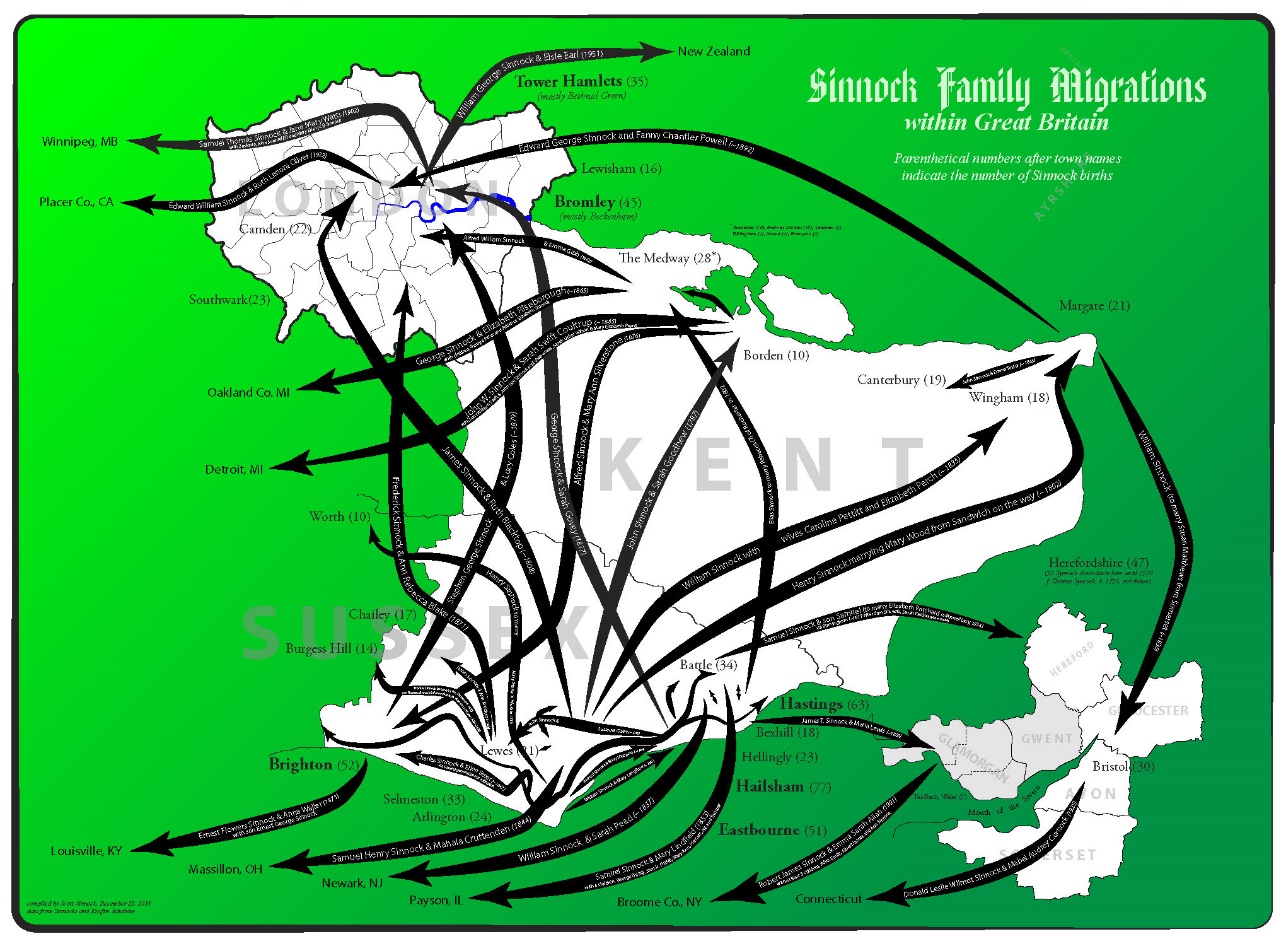 Figure 26. Family migrations in England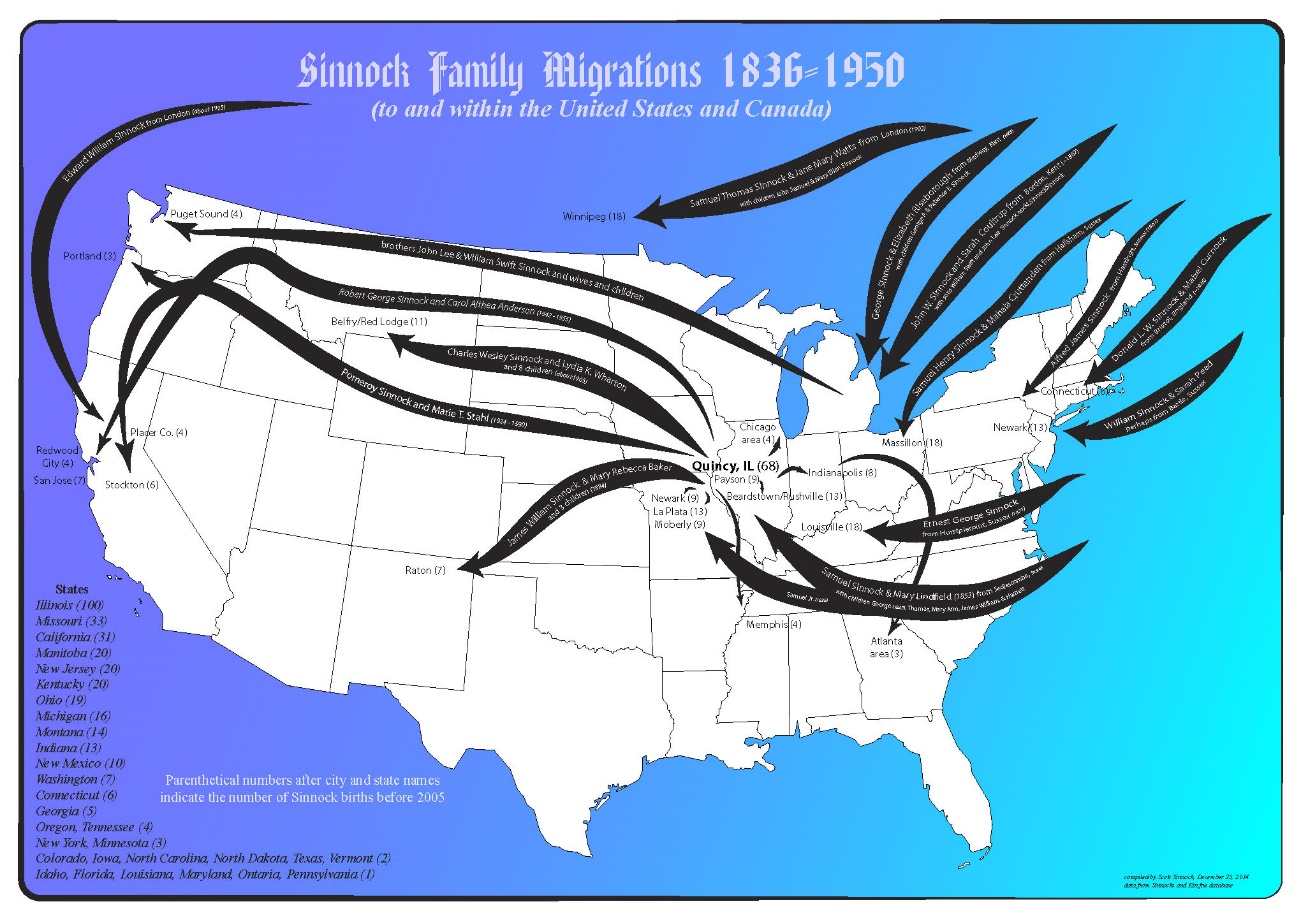 Figure 27. Family migrations in the United States.Military ServiceOur ancestors indicate we have been a military family, serving in most wars on this continent since the Pequot War in 1636 and King Phillips war somewhat later. Table 24 summarizes the wars our ancestors fought in and their service branches for the 176 people in the database who have known service records. Many such records are from the Sons and Daughters of the American Revolution and Draft Registration cards for both World Wars in England and the United States. These records account for the large numbers of records associated with these wars. The Civil War, from various sources, also accounts for many service records. These records are often augmented by family stories telling of their members’ service records and perhaps their military exploits. We have served in England, Canada, and the United States and in all service branches including state and local  militias. We fought on both sides in the Civil War, and one individual, Matthews Henry Jr., actually enlisted and fought for both sides. The Letton family had sons who fought on both sides. I bet they had some interesting dinner conversations. We have been privates to generals; professional soldiers, volunteers, and conscripts. Table A-16 lists all 176 service records, sorted by descriptions, thus mostly by War.Table 24. Number of War Veterans of Various Wars, and Service Branches of Family MembersOccupationsOccupations and their dates are recorded for 2874 people in the database as of December 2012. Nearly all occupations were obtained from census records which began in about 1850 in both England and the United States. Howerver, dates range from the 1500’s until today beyond public censuses. So rare sources of note are marriage and enlistment records. I attempted to standardize variations combining similar or identical “jobs”. I used only terms from one or more censuses. For example I classified shopkeepers (a common census entry) as “Merchant (Shopkeeper)”. However, other census years or locations may have entries for “Shopkeeper Merchant” or just “Merchant” for someone of similar occupation. Terms in parentheses after a category often indicate terms used in the census. For example, “Solicitors”, “Lawyers”, and “Attorneys”, common census entries, are all called “Lawyers” in the database (parentheses as required). Many such “consolidations” were made, resulting in the 2847 occupations being assigned to one of 110 different occupation “groups” or titles. Dates are recorded for all occupations in the database. I estimated dates for about 250 instances. Table 25 shows occupations in 50 year intervals. I don’t seeany strong trends except the obvious increase in “city” jobs at the expense of “farm” work during the great migrations to the cities after the stream engine became common in the 1800’s. “Student” is the most abundant category (see % column, Table 25). Most children over 6 years old in the US and English censuses were given the “occupation” of student, which I dutifully recorded in this fact type. However, “student” is not really an occupation. The last column in Table 25 shows the percent of “jobs”, without the 518 “Students”. Next in abundance after students and the most abundant “job” are laborers, 446 people in 164 different job types ranging from baggage men, to twine spinners, barrel washers, bank tellers, and 160 others. This category is intended for hourly wage earners in cities and towns (but not farms and not of apprenticed guilds or crafts). Including farm laborers, (“agricultural” laborers in England), the third most abundant category, “Laborer” thus accounts for more than 25% of all jobs. Farmers are the second most abundant category, at about 10% of the jobs followed by “Merchant” and “Servant”, each at about 6½%. The “Merchant” category also has many subcategories ranging from tavern owners to lumber company buyers, hardware store owners, stock brokers, and 55 others. The four most common categories, Laborer, Farmer, Farm Laborer, and Merchant are almost exclusively men. Two of the next three categories, “Servant” and “Keeping House” account for about 13% of reported jobs, almost exclusively women. Together, the “Laborer” (men) and “Servant” - “Keeping House” (women) categories account for nearly 40% of all reported occupations. Our family is decidedly “working class”.Table 25. Occupations of Sinnocks and their Relatives, about 1850 - 2010(from Sinnocks and Kin database, December 2012, , reproduced from “Occupations” worksheet in Sinnock.Statistics.xlsx)Almost all “other” occupations are “city” jobs; doctors, lawyers, engineers, salesmen and dressmakers among them, as well as tailors, clergymen, politicians, and businessmen. Some occupations are quite rare, such as a Moroco Dresser (I can’t find out what this was or is), French Polisher, Deep Sea Diver and Hotel Concierge. Many are proudly declared to census takers by apprenticed masters like lime burners, bricklayers, shoemakers, carpenters and green grocers. Professionals and other office workers include businessmen, professors, clerks, civil servants, doctors, engineers, secretaries, stenographers, managers, bankers, and accountants. The full variety of 2874 occupations is listed table A-17.An interesting comparison is with occupations in England in about 1688 (Table 26) . Then Lords, Barons, Knights, Esquires, and Gentlemen (the author’s Aristocracy and Genrty) made up less than 1% of the population. The Sinnocks and Kin database contains a few self-described gentlemen (a couple of Sinnocks and Coggeshalls, for example) and a few Barons (the early Pomeroys and Rumscheddes), but nowhere near 1% of our family. Next on Table 26 are occupations shared in about the same proportions with our family: merchants (6.5% family vrs. 5.1% early England) and lawyers (1.4% vrs. 1.3%). One trend is apparent, movement to cities between about 1700 and the mid 1800’s when occupations were first recorded in the census. This is demonstrated by farmers (9.8% vrs. 13.6%) which decreased while office workers and clerks increased (6.3% vrs. 1.3%). All these occupations were considered by of the author of Table 26 as “Rulers”. The rest, or “Ruled”, included Laborers, Servants, Cottagers, and Paupers” which accounted for nearly 50% of the population, compared to about 40% of our family as laborers and servants. The difference perhaps reflects a growing middle class, or perhaps we are a more “Ruling” family than the general population. I suspect the former, but either way, this comparison emphasizes the diversity of our family occupations pretty much reflects the diversity of the culture we come from.Table 26. Occupations in England in 1688(table values from http://www.johnhearfield.com/History/Breadt.htm, March 7, 2013)Physical DescriptionThe Physical Description fact type is another seed, perhaps, for genetic family analysis. However only 84 people in the database as associated with this fact type, so statistical inferences are not possible. Only the “Description” field is used for this custom fact type, no dates or locations. Most information about physical appearance is from US draft registration cards for World Wars I and II. The following items are included in descriptions: height in feet and inches, weight in pounds, eye color, and hair color. Table 27 shows the number of people is various ranges for each of these characteristics. Table A-18 lists physical descriptions all 84 people.Table 27. Summary of Height, Weight, Eye color and Hair color of 84 people in the database(from the Sinnocks and Kin database, February 23, 2016)PoliticsOnly 36 people in the database have known political leanings, identified by this fact type (Table 27). As with several other fact types, insufficient information is available to draw any political inferences about our family.Table 27. Politics of a few people in the database(from the Sinnocks and Kin database, February 23, 2016)Postal Codes299 unique postal codes associated with 239 different people are recorded in the database (Table 28). Postal codes are nearly all from the United States with a few from England and Canada. They were obtained from internet compendia such as the Public Record Index and the White Pages as well as from many personal letters. I have done no further analysis of postal codes or their associated geographic areas. Perhaps someday this information will be coordinated with birth and residence information to create a detailed map, perhaps even a movie, of the movements of family members. More general historical family movements based solely on birth data are shown under the “Birth” and “Migration” fact types as well as being a major theme of the companion document, Sinnock Family History.Table 28. Postal codes (from the Sinnocks and Kin database, February 23, 2016)PropertySeveral US censuses (1850, 1860, 1870, 1930, and 1940) collected information about family wealth. The head of the family, usually a man, was almost always assigned all wealth for a given family; so many men are listed as property owners. However a few women are listed as well, mainly widows on annuities and successful businesswomen. Census estates were estimated by census-takers based of the value of sale of all property owned plus savings. Unpaid mortgages or other liens were not deducted from estate values, thus probably overestimating family wealth. Other sources of family estates include wills and other family financial documents. Table 29, next page, details information in the database about value of estates, property owned, rent or property taxes paid for 246 individuals and 285 separate items.The US censuses provide a nearly complete sampling of Sinnock families in the United States and allow reliable comparisons of trends though time. One interesting comparison is family property before (1860) and after (1870) the Civil War. For example, the Obear brothers, William Franklin and Ephriam, became very rich from 1860 to 1870. William apparently made a fortune as a “vicutaler”, supplying perhaps both sides, perhaps only the Union with “grub”. He appears as a 40 year old “Wholesale Grocer” in the 1870 census with an estate of $180,000 and an address in the richest section of St. Louis, next door to brother Ephriam. He probably supplied soldiers with “groceries” up and especially down the Mississippi River from St. Louis at “no questioned asked” prices. Though William does not appear in the 1860 St. Louis census, his widowed mother does, with a more modest, though quite wealthy estate of $10,000. His brother Ephriam also appears in 1860, also with an estate of $10,000. Ephriam lists his worth at $250,000 in 1870. So the Obear brothers emerged quite rich from the war years. The record is still incomplete as to the cause, so please excuse my plausible conjecture above, at least for William. Other families lost big during the war. For example, Reuben Pike Letton’s estate decreased from over $15,000 in 1860 as a “plantation” owner along the bottom-lands of the Missouri River just east of Kansas City to less than $5000 for the same “farm” in 1870. As mentioned under “Military Service” his sons fought on both sides during the Civil War, and he, having served in the Mexican War for the US, refused to join the confederate army, which he would have except he “could not fight against the army he served in”. Other stories can be teased out of property data in combination with times, residences, and any other relevant information for those willing to conjecture beyond where the data safely stop.Table 29. Property values and “normalized” wealth for 246 family members(from the Sinnocks and Kin database, February 27, 2016, sorted by property column by default, sorted by year, then wealth)Figures 28, next page, shows historical trends of our family’s total wealth unadjusted for inflation. This figure shows our family has been pretty typical throughout at least the 100 years or so shown in the graph. Note the consistent peak at about $5000 through the years. Total estates, i.e. estate values of all family members for all years, is quite symmetrical, except for a couple of very rich Obears mentioned above, shown as the smidgen of color along the bottom-right after $100,000. There is also a more persistent tail of quite poor with less than $500 estates.Figure 28. Value of family wealth from poorest (left) to richest (right) during various census years.A big concern today is about income inequality. Figure 29 plots the distribution of our family estates as a percent of total family wealth. It shows how our family is distributed from poor (left) to rich (right) by an often used cumulative format. Both log (base 10) and normal arithmetic scales are shown. The logarithmic scale (blue line) allows values to be read throughout the plot but distorts the shape to appear more equally distributed than the arithmetic plot (red line). The arithmetic plot retains a shape that better reflects the very few rich and many, many much poorer families but is impossible to read with any accuracy, except for the area where it changes from nearly horizontal to nearly vertical, excluding about 98% of the graph from meaningful comparisons. Caution should always be taken when interpreting patterns shown by author-chosen axis values.Figure 29. Distribution of family estates by percent of family members, shown on both logarithmic (base 10) scale (left, blue line) and arithmetic scale (right, red line).Figure 30 provides cultural context, comparing the family distribution shown above to the general US at present and earlier times represented by Table 26 discussed above under “Occupations”. Data for current times are from US Census Bureau’s household income tables for 2011 at http://www.census.gov/hhes/www/cpstables/032012/hhinc/toc.htm.To introduce more caution about complex graph axes and to reveal some patterns, Figure 30 reverses the axes from Figure 29 and plots logarithmically (base 2) the percent of total wealth (x axis) versus percent of people with that income or wealth (y axis).Figure 30. Wealth distribution in England in 1688, the current USA, and our family.This figure shows our family (yellow) to be quite rich, with more rich folk (right side of plot) and fewer poor folk (left) than both in the past (blue) and currently (green). Original copies of the figures in this section with supporting tables are available in the “Property” worksheet of the Excel file, Sinnock Statistics.ReligionReligion is one of the most personal areas of people’s lives. We, as all European families, are dominantly Christian, in fact no other religions have yet to show up in our family, though the sample may be too small to draw any conclusions about minor religions (minor only in a statistical sense, Muslim families might properly classify Christians as minor). Obituaries are a main source of information about a person’s religion, often mentioning long standing membership in a community church. Other sources include family memories through letters and telephone calls, while still others are published books, often family genealogical books such as this document, and even a few state and Canadian censuses that asked for a person’s religion. Only 119 religious affiliations are recorded in the database, reproduced here as Table 30 sorted by religion.Table 30. Religious affiliation of 119 people in the database.Figure 31 shows how our family compares with two different measures of religious affiliations in the United States: (1) sampling polls of all adults and (2) declared beliefs by all US Representatives of the 114th (2015) Congress. From left to right the figure shows the ten most common self-reported major religions of the US adult population in 2013 and Protestant sects in 2007. Though data for our family is perhaps insufficient to draw any inferences about family patterns, several are suggested by the figure.Figure 31. Percent of reported religions: (1) all US adults (black) (2) US Congress (green) and (3) our family (red), sorted by (1) for a baselineThe most common religion of “other” at 35% of US adults includes 18% of ‘unaffiliated’ or ‘none’ and is also the most common category for the US Congress. For our family it ranks fifth. This is probably because of a strong bias of family records from times past when more people publically proclaimed to be Christians, augmented by a bias of obituaries written for long-standing church members. The Catholic faith is the second most abundant religion in current America, both as a percent of adults and their representatives in Congress. For our family Catholics tie for sixth with Congregationalists. Besides less Catholics, we seem also to have more than expected (statistical comparison to US adults), in order: Methodists, Presbyterians, Episcopalians and the previously mentioned Congregationalists. These trends in both our family and in Congress reflect a bias toward immigrants from Great Britain, the source of all three of these Protestant sects. Congress better reflects immigrants from Germany and Scandinavia who brought Lutheranism with them, whereas our family, at least those ancestors in the database, were predominantly from England. I included Quakers as an entry on the figure following the top ten adults’ affiliations to make explicit their relative abundance among my Coggeshall, Potter, Graves and other early ancestors as well as a couple of Boones distantly related to descendants of Hattie J. Callaway.ResidencesThe “Residence” fact type is a custom field. “Residence” seems to me to be more generally applicable than the more common “Address” used in many genealogical databases and provided as a default by FTM. The more general “Resident” label provides a more appropriate description of known locations without street addresses and allows such addresses in the “Description” field. All 6713 entries in the Residence field of the database include both a date and town location. The description field is used for the next most specific residence descriptor, most commonly a street address as mentioned, or just an entry for “farm” or sometimes left blank. This fact type collects residences for 3560 people. Nearly all information for residences is from census records both in England and the United States, mostly from censuses after 1841 in England and after 1860 in the US. Other sources of note are parish registers, marriage and enlistment records, personal family communications, the US Public Record Index, and the White Pages The data is also available in the “Residence” worksheet of the Excel file Sinnock.Statistics.xlsx derives from the Sinnocks and Kin database at a forgotten date estimated as October 2012.Table 31. Summary of Countries where Sinnocks and their Kin have livedFigure 32, next page, plots the first four columns of Table 32 which immediately follows the figure. The figure shows numbers of Sinnocks (blue) and other family members (red) who resided in various states or English and Scottish counties. Note the log scale (base 2) for the number of people (y axis) and the nearly ubiquitous excess of about twice the number of related families (one y-axis unit) with several spikes above that ratio (Missouri, Indiana, New York, maybe Kentucky and Colorado) and several of no kin with other family names (Ayrshire and Lanarkshire, Scotland and Manitoba, Canada).Figure 32. Number of Sinnocks (white line) and other families (red) in various states and English countiesTable 32. Summary of Sinnock and other family residences in various States, English and Scottish Counties, and Canadian Provinces(arranged by number of Sinnocks)Several observations are obvious. We are overwhelmingly from East Sussex and Illinois, with a few of us from nearly everywhere else. Significant concentrations of Sinnocks occur or occurred in California in the United States and Kent County and adjacent London in England. Lessor concentrations occurred in past times, not now, in Avon (Bristol) and West Sussex, England, New Jersey, Ohio, Missouri, and Michigan. Though we have spread across the United States, our roots in Illinois, and, deeper, in East Sussex, England, remain apparent.. Table 33 shows towns where Sinnocks and related families lived and the times they lived there. Brighton and Quincy with 115 and 98 Sinnock residents further restrict our main family line to those areas of East Sussex and Illinois. Hailsham, East Sussex and Bristol in old Gloucestershire are the next tier, with about 60 or so Sinnock residents, before tailing off in several other cities.Table 33. Towns where ten or more Sinnocks and Their Kin Have LivedSocial Security NumbersTable 34 lists the states where people with known social security numbers lived at their last residence. Nearly all social security numbers and associated information are from the Social Security Death Index which usually includes death dates, birth dates, and usually last known residences, as well as social security numbers. I have some trepidation about carrying such personal information as social security numbers in the database, but concluded the Index is already publically available and easily accessible. Anyway our social security number is one of our eternal tags in the emerging save-everything virtual world, so social security numbers do no more than help us plug into that virtual ocean of information about us all. I note also that all numbers recorded are for people who have already died, except for mine, which I don’t mind if anyone knows. Table A-19 lists the 239 entries for this fact type.Table 34. State of Last Residence of Family Members with Social Security Numbers(abstracted from Table A-19)TitlesTable 35 lists formal titles recorded for 84 people, mostly medieval lords and ladies but some elected commoners. The list is incomplete because most of the 225 people in the database born before 1500 had some sort of title or another; before then records were predominantly preserved only for nobilty, perhaps recording some interactions with “gentlemen” or even more rarely, “serfs”, which most of our ancestors were though we will never know their names. Nearly 900 titles are assigned to the 3800 people born before 1500 in the Sinnocks, Royals, Vikings, Romans, and Gods database. That database includes many more medieval and earlier Sinnock ancestors than the Sinnocks and Kin database, this one, which is restricted only to establishing direct ancestral links of any Sinnock to royalty, namely Henry I, John I, and Edward I, Kings of England. The Sinnocks, Royals, Vikings, Romans, and Gods database traces ancestors of these kings as well as many maternal lines of earlier and later related nobles and ladies.Table 35. Titles of 84 Sinnock Medieval Ancestors(from the Sinnocks and Kin database on March 21, 2016)TravelShip embark and disembark information is available from Ancestry.com in several databases, all accessible under “Passenger Lists”. From 2009 to 2011 I extracted information for Table 36 during several searches of then separated databases. Several notable migrations are recorded among them George Sinnock’s arrival as an 18 year in New York followed by most of the his family from England in 1853. This family comprises the ancestors of nearly all Sinnocks in the United States. Several other immigrant Sinnock families are recorded in these Travel records, ending with Fred and Mabel Sinnock and their infant son John Norman in 1938 and Russ and Daisy Sinnock in 1954 and their daughter Della four years later. Several other entries are just interesting travels, some perhaps for business, others perhaps for pleasure. This type of information could eventually be included in the “movie” of movements of the Sinnock family. Maybe I will buy a GIS program, register my thesis map, and animate the family movements.Table 36. Travel of Sinnocks and kin from ship’s records(organized by ports in England, both to and from, otherwise by countries and Hawaii, sortable by the nearly invisible first column)AppendixContents of Appendix(this appendix contains 19 tables considered too detailed to include in discussions above)Table A-1. Last Names in the Sinnocks and Kin database(from the Sinnocks and Kin database, January 18 2016)Column Headings:  Surname, obvious(T)otal number of people with this surname(M) ales(F) emalesFirst year associated with the family nameLast year associated with the family nameTable A-2. First Names in the Sinnocks and Kin database(from the Sinnocks and Kin database, March 3, 2016)Column Headings:Name	all first names in the Sinnocks and Kin databaseNo.	number of occurrences in the databasePeriod	range of birth years for people with that first nameTable A-3. Number of people associated with various locations(from the Sinnocks and Kin database, January 18 2016)			Column Headings:Town, village, city, township, district or other location in any “Place” field for any fact in the Sinnocks and Kin database(C) ountry listed in the “Place” field; standard abbreviations from http://www.worldatlas.com/aatlas/ctycodes.htm(S) tate County or Province listed in the “Place” field; US States are two characters, all others are three.Standard postal abbreviations from:USA	https://en.wikipedia.org/wiki/List_of_U.S._state_abbreviationsEngland	http://www.uksmg.org/content/ukcounty.htmNew Zealand	http://www.statoids.com/unz.htmlCanada	https://en.wikipedia.org/wiki/Canadian_postal_abbreviations_for_provinces_and_territoriesScotland	http://www.columbia.edu/~fdc/postal/ukcounties.htmlWales	http://www.columbia.edu/~fdc/postal/ukcounties.htmlAustralia	https://en.wikipedia.org/wiki/States_and_territories_of_AustraliaZZZ	countries with only one or two entries(T) otal number of people associated with location(S) innocks associated with locationTable A-4. Birth Locations of Sinnocks in England in 25 year increments(from the Sinnocks and Kin database, June 10, 2010)Column HeadingsCounty: 	English CountyTown: 	Town, village, or city: (und) signifies “undifferentialted” or “undefined” where no town or district was recorded; “(und), assumed” indicates England is the assumed birth country.Int: 	Birth interval, in 25 year increments: Range: actual birth years within the 25 year interval, if smallerTable A-5. Birth Locations of Sinnocks in England and Ranges of Birth Dates(from the Sinnocks and Kin database, June 10, 2010)Column HeadingsCounty: 	English County, but includes some countries as wellTown: 	Town, District, Borough of London, or other location where births occurred. If “Total” precedes a town name, multiple entries for that location occur elsewhere in the table for different name variants; contrariwise, if “Total” is absent, all names in the records were “Sinnock” This column also includes country and county totals. Totals for East Sussex, Kent, and London and for all of England are highlighted in bold to indicate high numbers of Sinnock births. (und) signifies “undifferentiated” or “undefined” and indicates no town or other sub district was recorded in the source records.Family: 	Sinnock and more than 25 possible variants; for county and national summaries, the dominant variant, usually Sinnock, is listed and variants, if any, indicated parenthetically; parenthetical “(und)” signifies “undifferentiated” or the county or country but no subdivision was identified as the birth locationN:	Number of persons with this name born in the Town at this timeRange: 	Range of birth years for this name and locationTable A-6. Birth Locations of Other Families(families with more than 5 births in a single town, March 03, 2010)Column HeadingsFamily: 	Surname other than Sinnock or one of its variantsCounty: 	English County, but includes some countries as wellTown: 	Town, District, Borough of London, or other location where births occurredN:		Number of persons with this name born in the TownRange: 	Range of birth years for this name and locationTable A-7. Images of Descendant Trees, Ancestor Diagrams, Coats-of-Arms, Cemetery Maps, Migration Maps,BMD Certificates, Castles, Book Covers, Lords, Ladies, Gods, Goddesses, and Family Art (JPG files unless indicated, column of barely visible numbers is for sorting)Table A-8. Images and Photographs of Individuals, Married Couples, Family Groups, and Family Homes(file names from copied from Windows explorer listing of photographs for the Sinnocks and Kin database in folderss corresponding the the groups, March 25, 2016)Table A-9. Images of Signatures (all jpg’s)(file names from copied from Windows explorer listing of signatures for the Sinnocks and Kin database, March 25, 2016)Table A-10. Images of Family Letters (all jpg’s)Table A-11. Images of Tombstones (all jpg’s)(photos and images from cemeteries in the United States.copied from the “Media” field in the database August 10, 2015)Column HeadingsName 	Full name (first, middle, last) from the database, not on the tombstoneBirth 	Birth date or year listed on the tombstoneDeath 	Death date or year listed on the tombstone occurredST	State where cemetery is locatedTown 	Nearest town to cemeteryCemetery	Name of Cemeteries which have more than about 5 burials listed, otherwise labeled for sorting purposes as “miscellaneous cemeteries” identified by “M-ST” where M is for “miscellaneous” and ST is replaced by the two letter code for a State. Personal photographs were collected during visits to: (Illinois Cemeteries) Barber Family Plot April and May, 2000 and April 15, 2010; Beardstown Cemetery and Woodland Cemetery. Quincy, May 15, 2000; Payson Cemetery, May 14, 2000; Marengo Cemetery, May 3, 1994; and West Dundee Cemetery, May 2, 1994; (other states) La Plata Cemetery, MO; Newark Cemetery, MO; Fairmont Cemetery, September 26, 2011, Raton, NM; September 28, 2011“, Belfry Cemetery, MT, October 2, 2011. Java Village Cemetery, New York, July 4, 2008, New Hudson Cemetery, Michigan, July 2, 2008, Massillon Cemetery, Ohio, July 3, 2008; Carmel, Indiana, June 23, 2014Comment	Eclectic topicsSource	“photo” photograph taken personally by me; “FindAGrave” image from http:www.FindAGrave.com, ; “xcopy” xerographic copy of a photograph; “HuntFamTree” publically available Hunt Family Tree at Ancestry.com. “trans” transcription from Barber cemetery plaqueTable A-12. Causes of death for 214 people(from the Sinnocks and Kin database, February 27, 2016)Table A-13. Death Years and Ages of family members(from the Sinnocks and Kin database, November 13, 2012)Column HeadingsRange	Time interval, expressed as less than, but only referring to the years less than stated but more than the next lower range (e.g. <1850 refers to years 1800 to 1849, as <1700 refers to 1600 – 1699)Name 	Full name (last, first, middle) from the databaseBirth 	Birth year, rounded to nearest year from often more detailed dates in the databaseDeath 	Death year, rounded to nearest year from often more detailed dates in the databaseAge	Death year minus birth year, rounding to nearest birth and death years may result in a plus or minus 1 year uncertaintyTable A-14. Marriage Years and Places of 4455 Sinnocks and Kin(from the Sinnocks and Kin database, March 29, 2016)Table A-15. Migrations of 388 people(from the the Sinnocks and Kin database, February 17, 2016)Column HeadingsName 	Full name (first, middle, last) from the databaseMigration 	Year of migration, often estimated or bracketedDescription 	Generally, as known, in format (Original Country to Destination Country); then (State of settlement); then (City to City); ship; other commentsTable A-16. Military Service: name, approximate date, and description of 176 service records(from the Sinnocks and Kin database, February 18, 2016)Column HeadingsName 	Full name (first, middle. last) from the databaseDate 	Approximate date of service, often estimated for war yearsWar, etc. 	Generally, as known, in format (War); Service Branch, Rank, Company, commanding officer, and general commentsTable A-17. Occupations: name, approximate date, and description of 2874 occupations in the database(from the Sinnocks and Kin database, September 15, 2012 sorted by occupation name)Column HeadingsName 	Full name (last, first, middle) from the databaseDate 	Approximate date of occupations, reduced to a single yearOccupation 	Description of occupation, 174 categories listed first, then detailTable A-18. Physical Characteristics: height, weight, eye color and hair color of 84 people in the database.Table A-19. Social Security Numbers and associated information of Family Members(from the Sinnocks and Kin database, March 1, 2016)Table A-20. Extended Notes associated with people from the Sinnocks and Kin database(from the Sinnocks and Kin database, April 3, 2016)CaptionPageT-01Fact Types and associated dates, places, descriptions, notes and images2F-01Two Coats of Arms for Willyam Sevenoak, Burkes Registry and seal of Sevenoaks School3T-02Number of Individuals with Each Name Variant4T-03200 Most Common Last Names from the Sinnocks and Kin database5T-04Nearest Links between Sinnocks and Other Families6F-02Number of individuals with 50 most common first names of women and men7F-03Top 50 First Names of Girls and Boys Born in the United States, 1880 – 20008F-04Relative abundance of all first names9F-05Single-occurrence unique names as percent of total names through time9F-06Number of locations (circles) cited for any fact for the number of associated people (red) 12F-07Number of locations (circles) associated with the number Sinnocks (red)12T-05Top 200 locations associated with Sinnocks and number of associated people of all names13T-06Top 200 locations associated with all people and number of associated Sinnocks14T-07Example Uses of the Description field for Fact Types15T-08Image categories, their number, formats, and Appendix tables for full listing of files names16T-09Bibliography18T-10Nicknames20T-11Baptisms22F-08Sinnock births in England, Wales, and Scotland from the early 1500’s to the present (~2010)24F-09Sinnock births in the United States and Canada 1837 - 200525F-10Births of Sinnocks in Great Britain and North America in 25 year intervals (from Table 12)26T-12Time Intervals and Countries of Births of Sinnocks and of all People26T-13Family size through the ages, showing number of children in families in the last five centuries27F-11Change in family size 1700’s (blue) to 1900’s (orange)27F-12Progressive decrease in family sizes through the 1800’s and 1900’s.27F-13Age of parents at the birth of their first child from 1550 AD to the present28T-14Average Ages of parents as surrogates for generations29T-15Family-Size Statistics29T-16Number of burials by state or country30T-17Cemeteries where more than 5 Sinnocks or kin are buried30F-14Cemetery maps31T-18Percent of deaths from top ten causes in USA in 2002 and 1880 compared to our family32F-15Percent of deaths from top ten causes in USA in 2002 and 1880 compared to our family32T-19Family Communications34F-16Histogram of 3741 death ages36F-17Life Expectancy and Longevity at different ages36F-18Average age of death, showing its rapid increase during the last 150 years37F-19Median age of death for men and women since before 160037F-20Percent of deaths at age (x)38F-21Life Expectancy of family members at various ages since about 150038T-20Education of 164 Sinnocks and kin39T-21Sinnock Incomes in 193940F-22Income distributions in the USA in (1936, blue) and the family (1939, red)40F-23Median Ages of men and women at their first marriage over time41F-24Median, Maximum (mostly men) and Minimum (mostly women) marriage ages41F-25Median, Maximum, and Minimum marriage ages in various months42T-22Medical conditions of 38 Sinnocks and kin43T-23Ten Sinnock Immigrant Families to North America, nine to the US and one to Canada44F-26Family migrations in England45F-27Family migrations in the United States45T-24Number of war veterans of various wars, and service branches of family members46T-25Occupations of Sinnocks and their relatives, about 1850 - 201047T-26Occupations in England in 168848T-27Summary of Height, Weight, Eye color and Hair color of 84 people49T-27Politics49T-28Postal codes50T-29Property values and “normalized” wealth for 246 family members52F-28Value of family wealth from poorest (left) to richest (right) during various census years54F-29Distribution of family estates by percent of family members, shown on both54F-30Wealth distribution in England in 1688, the current USA, and our family55T-30Religious affiliation of 119 people in the database55F-31Percent religions: (1) US adults (black) (2) US Congress (green) and (3) our family (red)56T-31Summary of countries where Sinnocks and kin have lived57F-32Number of Sinnocks and other families in various states and English counties58T-32Summary of Sinnock and other family residences58T-33Towns where ten or more Sinnocks and kin have lived60T-34State of last residence of family members with social security numbers61T-35Titles of 84 Sinnock medieval ancestors61T-36Travel of Sinnocks and kin from ship’s records62Appendix20 detailed tables listed here64Fact Type (Database Field)TotalDatesPlacesDescNotesImagesAlso Known As386xx3860xBaptism3463463461420xBirth11,09611,096749697536xBurial73307336560xCause of Death211xx2110xCorrespondence*15415401540xDeath4318426132666030xDivorce70703010xEducations1648101640xImage*412xx4120xIncome*38380380xMarriage42024124315641360xMedical Condition37xx370xMigration*39039003908xMilitary Service17417401740xName11,008xxx2651242Occupation29022902029026xPhysical Description84xx840xPolitics*3611x360xPostal Code*30930903090xProperty28428402840xReligion1191901190xResidence699969996999328431xSocial Security Number244xx2440xTitle86xx860xTravel*11611601161xTotals33,91031,37422,0267,4643471242NameNumber of OccurrencesNumber of OccurrencesNumber of OccurrencesNumber of OccurrencesEarliest AppearanceEarliest AppearanceEarliest AppearanceNamePRS&KSNVTotalParishCountyYearSinnock25613681671791HastingsEast Sussex1605Sevenoaks134741758SedlescombeEast Sussex1640Sinnick20276278London CityLondon1701Senneck00266266SteepleDorset1745Senock42150156NorthiamEast Sussex1596Synnuck04992141HerefordHertfordshire1816Synnock62178105AldgateLondon1575Sinnicks0296695LymingtonHampshire1844Sevenoakes2175574East GrinsteadWest Sussex1684Sennock4313965EastbourneEast Sussex1569Senocke11182756EastbourneEast Sussex1564Senoke2718752EastbourneEast Sussex1559Sennick005151SouthwarkLondon1671Synnocke127625BishopstoneEast Sussex1577Sennocke461323FristonEast Sussex1563Sennoke321217WestchiltingtonWest Sussex1588Sevenoak54413WeobleyHereford1707Sevenocke75113EastbourneEast Sussex1576Sinnocke36211St.Mary BourneHampshire1577Sevenoke1449SevenoaksKent1380Zenoke6309EastbourneEast Sussex1603Sevenoake1135PeasmarchEast Sussex1702Sinock0055BattleEast Sussex1633Sennoak0044BrenchleyKent1787Senoake0033Horton KirbyKent1670Sevenock2013EastbourneEast Sussex1611Synock1113EastbourneEast Sussex1695Seneck0022BloomsburyLondon1755Sennoaks0022BrenchleyKent1790Sinaok2002FristonEast Sussex1694Sinnoke1012BodiamEast Sussex1615Sunnock0112SelmestonEast Sussex1777Synnack2002FristonEast Sussex1690Senick0011HolbornLondon1663Sennok1001HorstedWest Sussex1727Senoak0011BrenchleyKent1817Senoaks0011BrenchleyKent1790Senoch0011StepneyLondon1683Sevenokes0101East GrinsteadWest Sussex1687Simnock1001BexhillEast Sussex1708Simock1001EastbourneEast Sussex1690Sincocke1001BexhillEast Sussex1700Sinocke0011BrightonEast Sussex1603Sinuck1001NinfieldEast Sussex1694Zeanoke1001EastbourneEast Sussex1613SurnameTMFFirstLastSinnock136868268215802014?5871756912702010Hyland126576918501950Diwell123715217661933Boniface115684716931920Foord115704517971980Barber96494716151960Conant85493514601832Eddy76463015891830Pomeroy76462915021852Slackford73343817261902Coggeshall70432713771815Bartholomew69442514721874Smith63224115201965Moore61362517701990Henry60362416901929Parks57342316451955Knowlton56391715271858Hill50232717961990Potter50302016101882Synnuck49282117911970Fuller47272017731925Brown46262015901975Kay46212516051858Cramp43241917611925Boone41271416101810Shattuck41202115951756Munson40221818081929Nichols40221816161859Baker39201916461926Owen39251415981945Bodle38211717671890Callaway38221616701880Middlemas38162217331961Buchanan37231416291980Jenkins35171818152005Beer34201417961917Dye33201317181904Hastings33151817781910Severns32161618551965Williams32191315401950Connett31141718461929Garnett31161515901909Wilson31161516011985Salzmann3021917801989Wells30181217651966Flournoy2921815231775Taylor29131615701950Thompson29131616951940Holloway28151317901903West27121514351969Tomlins26101618051915Turner26141216101984Cook25101517551996Lindfield25141116741836Long25151016201955Phillips25131217101975Raven25121317991975Letton2415917801883Marshall24101412061900Pabodie2471715901725Paul24131118142002Rogers2415916451994Harris2314917291980Obear2317617471924Thomas2314914821995Way2316715831950Fissenden2213918701950Inman22111118131919Martin22111117401930Bryan2117415101806Bullock2114714021820Fetrow2112918141928Jackson21111017241992Miller21101116191950Montgomery2116514031967Peters21101017902005Pierce21101118281920Synnock2181316011894Uden2113818831979Weller2113816701935Newbery2012817771890Rayner2091118401903Sennock2012815691695Streeter2014617651970Burton1915416321988Ransom1913617711888Whitfield1912717741927Carter1881017052002Clark1871116891987Clarke1813515201970Fagg1810818251955Jones1881016801970Mallory1815314401920Senocke1811715351662Senoke1811715051740Summers1810818201919Allen178916251922Pomerai1716110301328Evans179818291960Sircombe1714318991970Wood1711617351898Wright178915201967Angell169718551920Blair1661018481924Head1612416851907King168816291977Lusted1610618201900O'Neil169718231990Rodway1610519051994Warren168815801950White167915751970Earle159616341790Hall159616751982Hewes158718121928Oberdorfer159618251964Southwell1531218511895Weimer159618431992Wilton1510515901894Davis147716171990Goold147719081979Hamilton145918551985Harding149515391914Morton148618101918Newman148618761935Pyke148618321903Underwood147716641870Corner1312116651761Daugherty1310318331960Freeman137618341995Imig137618451939Lawes138518551905Mayo1311215701800Myers138518371945Norton136718251930Nowers137618631909Potts1311219102000Squire136718301899Tompkins136718451890Waterfield138518381903Caldwell126617261981Coleman128414201894Dennett124818331888Easton128416221866Eyrse127518211934Johnson123915881940Kimball128416231873Mansfield126615951660Maurice127417951862Metcalfe126615151940Reinmann127518301898Shurtleff128418271967Slaughter127518201889Temple129318291952Alden116515991646Cooper113815691955Cox116518451962Cruttenden115617841840Esdale116519141972Kimple117418871926McClurg118317841926McCrae117418511920Mitchell115618391970Palmer117415901963Rockhold117418731938Routh118318141975Weaver117415861974Wheatley117417701880Anderson105518761990Campbell102814241964Catt108217591840Cleaves106416701974Hart108216351981Henderson108217601990Hesp102819141986Irwin107319071978Maybery105518171910Perano107318761940Shields107318451960Vandiver104618661928Wallis102818451959Ades97217611915Barnett96317111920Bassett93618351928Benjamin97215981635Bishop94518851926Borrell94519191983Bowler96318751970Cole94516801907Cottey95418101916Crain96319202014Feith95418251903Fisher96316101979Foster96317511940Gale94515001915Graham97218351915Graves96316051855zzTotal670533723322FamilyMost Recent Common Sinnock (or maternal ancestor)AldenElizabeth m. William Pabodie, my 8th ggparentsAllenAlfred m. Frances Diwell, gdau of Elizabeth SinnockAngellEdurn m. Martha HillBakerMary Rebeccsa m. James W. SinnockBarberRuth m. Arthur Hill, my maternal grandparentsBartholomewMary m. Lester Barber, my maternal ggparentsBeerKatrine m. Ken Carter, my parents-in-lawBlairThomas m. Nancy BuchananBodleEdward m. Harriett SinnockBonifaceThomas m. Elizabeth SinnockBooneHattie Callaway’s gggf Edmund’s brother, Flanders, m. JemimaBrownDavid m. Sharron Kay SinnockBryanRebecca m. Daniel BooneBuchananMary m. Samuel Pell MunsonBullockElizabeth m. Caleb Eddy, my 8th ggparentsBurtonRobert m. Mary F. O'NeilCaldwellHarold m. Betty L. SinnockCallawayHattie m. George E. SinnockCareyJohn m. Grace Griffin, ggdau of Ann SinnockCarterKen m. Katrine Beer, my parents-in-law, et al.CattThomas m. Elizabeth SinnockClarkeEdwin m. Jane Foord, gdau of Harriett SinnockCoggeshallHannah m. Joshua Nichols, my 3rd ggparentsColemanJohn m. Susie NortonConantBetsey m. Joseph Barber, my 3rd maternal ggparentsConnettFrazee m. Katherine BuchananCookJohn m. Hannah BeerCornerMary m. Thomas Earle, my 6th ggparentsCrampJames m. Sarah SinnockCruttendenMahala m. Samuel H. SinnockDaughertyJames m. Della May SinnockdeLaPomerai(see Pomeroy Family)DennettAlfred m. Mary Ann SinnockDiwellRichard m. Elizabeth SinnockDyeElizabeth m. John OwenEarleElizabeth m. John LindfieldEastonMary Ann m. Samuel Cook EddyBetsey m. Edmund Potter, my 3rd maternal ggparentsEsdaleWilliam is a brother of Katrine BeerEvansMark m. Annie L. Hyland, gdau of Elizabeth SinnockEyrseJames m. Katherine ConnettFaggFrederick m. Ellen SinnockFetrowWilliam m. Elizabeth A. SinnockFissendenPhilip m. Ruth Roberts, gdau of Ruth SinnockFlournoyElizabeth m. Wiliam Henry, my 4th ggparentsFoordEdward m. Jane Bodle, d of Harriett SinnockFreemanHoward m. Winnie F. SinnockFullerWilliam m. Philadelphia SinnockGarnettElizabeth m. James Waggener, my 5th ggparentsGooldArthur m. Margaret F. Moore, ggdau of Ruth SinnockGrahamWilliam m. Ellen F. HenryGriffinWilliam m. Faith Reed, d. of Ann SinnockHardingMercy m. Samuel Winsor Jr., my 6th ggparents, et al.HarrisRichard m. Lucy A. SinnockHartEdmund m. Martha J. HillHastingsHenry m. Elizabeth SinnockHeadThomas m. Louisa SinnockHenryEliza m. William Obear, my 2nd ggparentsHespArnold m. Hazel Fissenden, ggdau of Ruth SinnockHewesCharles m. Mary Etta SinnockHillMary Hill m. Pomeroy Sinnock, Jr., my parentsHollowayGeorge m. Ann SinnockHylandThomas (Catt) m. Elizabeth SinnockImigAugust m. Charlotte ConnettInmanJames m. Harriett SinnockIrwinRaymond m. Evelyn Fissenden, ggdau of Ruth SinnockJacksonFlora m. Wallace OwenJenkinsFrederick m. Emma W. SinnockKaySarah Ann m. George Sinnock, my 2nd ggparentsKimpleOliver m. Martha Waterfield, 2nd ggdau of Ann SinnockKnowltonMary Ann m. Benj Bartholomew, my 2nd maternal ggparentsLawesWilliam m. Harriett Sinnock LettonMary m. Charles Wesley SinnockLindfieldMary m. Samuel Sinnock, my 3rd ggparentsLongSamuel m. Caroline Sinnock et al.LustedCharles m. Caroline SinnockMalloryWilliam m. Lucinda BarberMansfieldBithiah m. John Conant, my 7th ggparentsMarshallSarah m. James Sinnock, my 5th ggparentsMartinIrvin m. Mary Connett, et al.MauriceMary m. Thomas S. Obear, my ggparentsMayberyValentine m. Clara S. SinnockMcClurgAbbie m. George T. SinnockMetcalfeFriswide m. William Bartholomew I, my 9th ggparentsMiddlemasStephen m. Mary SinnockMooreJohn m. Florence Raven, gdau of Ruth SinnockMunsonEdna m. William BeerMyersEdward m. Ella Connett, et al.NewberyElizabeth m. Philip BeerNewmanClive m. Rita F. Uden, ggdau of Ruth SinnockNicholsThomas C. m. Frances Pomeroy, my 2nd ggparentsNortonGeorge m. Martha HenryNowersEdward m. Laura Smith, d.(?) of James W. SinnockObearFrances m. Pomeroy Sinnock, my grandparentsOberdorferHenry m. Julia E. Sinnock O'NeilLaurence m. Elise ObearOwenMary m. Alvin C. CarterPabodieRachel m. Joshua Stoddard, my 5th ggparentsParksHenry m. Mary Smith, d. of Lucy SinnockPaulSilas m. Frances Foord, gdau of Harriett SinnockPeranoJoseph m. Martha Raven, gdau of Ruth SinnockPetersSilas m. Betsy Emma SinnockPhillipsMiles m. Edna Sinnock, et al.PierceEdward m. Lucy A. Bodle, ggdau of Harriett SinnockPomeroyFrances m. Thomas Nichols, my 2nd ggparentsPotterMaria m. Humphrey Barber, my 2nd maternal ggparentsPottsAnthony m. Barbara Foord, 4th ggdau of Harriet SinnockPykeWilliam m. May Hobday, d. of Elizabeth SinnockRansomJoseph m. Mary SinnockRavenWilliam m. Ruth Sinnock Tomlins, d. of Ruth SinnockRaynerCharles m. Emily Bradley, d. of Patience SinnockReinmannAugust m. Amelia Baker (Becker)RockholdWalter m. Nan ConnettRodwayWalter m. Alice SinnockRogersCharlotte m. Pomeroy Sinnock III, my brotherRouthHugh m. Betty Jane SinnockSalzmannFrederick m. Clara S. SinnockSennockWilliam s. of John SinnockSevernsJames m. Josephine MunsonShattuckCaroline m. Ira Bartholomew, my 4th maternal ggparentsShields2 FamiliesShurtleffGeorge m. Maude E. HillSinnock? SenokeSircombeNicholas m. Cora E. Fissenden, ggdau of Ruth SinnockSlackfordThomas m. Ann SinnockSlaughterThomas m. Mary M. HenrySmithAnnie m. William SinnockSouthwellFrank m. Mary Fuller, d. of Philadelphia SinnockSquireWilliam m. Sophia Diwell, d. of Elizabeth SinnockStreeterEliza m. Thomas SinnockSummersEliza m. Robert BeerTaylorAlonzo m. Diana Barber, et al.TempleLake Jr. m. Rosemary A. SevernsThomasArthur m. Julia Beer et al.ThompsonvariousTomlinsWilliam m. Ruth SinnockTompkinsWilliam m. Fannie HillTurnervariousUdenJoseph m. Ethel W. Raven, gdau of Ruth SinnockUnderwoodWarner m. Lycy C., HenryVandiverSteven m. Mary DaughertyWallisJames m. Sarah O'NeilWarrenEdward m. Margaret MunsonWaterfieldThomas m. Rosa A. Slackford, gdau of Ann SinnockWayThomas m. Louisa SinnockWeimerAlbert m. Ruby A. SinnockWellerElizabeth m. James Sinnock, my 4th ggparentsWellsEdward m. Ellen F. SinnockWestSpencer m. Mercy SinnockWheatleyWilkins m. Gabriella F. HenryWhitfieldPhilip m. Anna MunsonWilliamsMercy m. Samuel Winsor Sr., my 7th ggparents, et al.WilsonJames m. Samuella Sinnock, et al.WiltonJohn m. Frances SinnockWrightJoanna m. Josiah Pomeroy, my 4th ggparentsLocationStCTotSinsBrightonSXEGB275107HailshamSXEGB33392HastingsSXEGB20984QuincyILUS24481EnglandENGGB32859EastbourneSXEGB19658BristolGLRGB14554Lewes DistSXEGB8039WinnipegMBCA5136BeckenhamLDNGB5635LewesSXEGB6735BattleSXEGB10634Bromley DistLDNGB6033HellinglySXEGB8333CanterburyKNTGB8532LewishamLDNGB5730Bethnal GreenLDNGB5229ArlingtonSXEGB3728CamdenLDNGB6528SelmestonSXEGB3828LambethLDNGB5826MargateKNTGB4024BexhillSXEGB6622CamberwellLDNGB6821ChaileySXEGB2820BeardstownILUS3719Burgess HillSXWGB2719WinghamKNTGB2719LouisvilleKYUS5518PeckhamLDNGB4218ChathamKNTGB3617USAUSAUS2517AyrshireAYRSC3116PaysonILUS9016MassillonOHUS3615RochesterKNTGB3415Cuckfield DistSXWGB2414Hailsham DistSXEGB3514HoveSXEGB2414IndianapolisINUS5014Jefferson CoKYUS2714La PlataMOUS3514Thanet DistKNTGB2014WeobleyHRFGB1614BelfryMTUS3913BirminghamWKSGB1913CroydonLDNGB3313GreenwichLDNGB2613PaddingtonLDNGB2813Steyning DistSXWGB2213HolbornLDNGB2312MichiganMIUS3512NewarkNJUS2312OreSXEGB2212RatonNMUS3212St. LeonardsSXEGB3212BromleyLDNGB1911DilwynHRFGB1611OhioOHUS8111AylesburyBUXGB710BrixtonLDNGB1810Eastry DistKNTGB1510KeymerSXWGB1510La Plata TwpMOUS1810London CityLDNGB4910Medway DistKNTGB1610NinfieldSXEGB1510Perry TwpOHUS1210San JoseCAUS2010SelseySXWGB1110StepneyLDNGB1310WorthSXWGB2010BordenKNTGB99Brighton DistSXEGB239HerefordHRFGB159MaryleboneLDNGB259MilfordNEUS169NewingtonLDNGB239Red LodgeMTUS289RushvilleILUS209St. AlbansHFDGB209StocktonCAUS189West MallingKNTGB149BatterseaLDNGB188CatsfieldSXEGB228CornhillLDNGB88DoverKNTGB158Fabius TwpMOUS178HackneyLDNGB198HooeSXEGB118IslingtonLDNGB168Kings PyonHRFGB118MissouriMOUS1018New JerseyNJUS438San DiegoCAUS268SedlescombeSXEGB188TacomaWAUS128TonbridgeKNTGB228WhitechapelLDNGB98AlbuquerqueNMUS107BillingsMTUS277BodenhamHRFGB117Hamm&FulhLDNGB207Hereford DistHRFGB117LamberhurstKNTGB157Las CrucesNMUS177MemphisTNUS147MoberlyMOUS127RipeSXEGB107ShoreditchLDNGB167SouthwarkLDNGB337St. QuivoxAYRSC87TottenhamLDNGB97WestminsterLDNGB297WillesdenLDNGB117Worthing DistSXWGB157Barton DistLNHGB116BeckleySXEGB76BishopstoneSXEGB86ClerkenwellLDNGB136DetroitMIUS96DitchlingSXEGB156GlasgowLKSSC106Hastings DistSXEGB126Mansell LacyHRFGB116MiddleburyVTUS206Milford TwpMIUS96MontclairNJUS116New CastleINUS346RochfordESXGB136San FranciscoCAUS166SouthendESXGB86StockadeMTUS116SydenhamLDNGB196TicehurstSXEGB76TunbridgeWellsKNTGB376WatfordHFDGB136WestfieldSXEGB226WesthamSXEGB626WoodfordESXGB86At SeaZZZSea75Bridge DistKNTGB85CamberwellDistLDNGB125ChelseaLDNGB155ConiferCOUS65DenverCOUS155East OrangeNJUS75Ellington TwpILUS235Grass ValleyCAUS85Herne BayKNTGB175LedburyHRFGB55LeominsterHRFGB85LittlehamptonSXWGB65Los AngelesCAUS315LyddKNTGB65Mile End OldTownLDNGB95New LanarkLKSSC65Newington DistLDNGB415Norton CanonHRFGB75PengeLDNGB145Placer CoCAUS65PlainfieldILUS65PortisheadSOMGB95SornAYRSC85SpringfieldILUS135St. Martin in FieldsLDNGB95StanfordILUS75Stark CoOHUS135SussexSXGB555TaibachWALWL55Walnut CreekCAUS85Wilson TwpMOUS145WithyhamSXEGB65WivelsfieldSXEGB65BermondseyLDNGB134BournemouthHPHGB74BrooklynNYUS94CanadaCANCA914CarmelINUS104ChicagoILUS844EalingLDNGB104Hoo DistKNTGB344KensingtonLDNGB124ManchesterLNHGB94MitchamLDNGB144New ZealandNZLNZ344PhoenixAZUS124PontiacMIUS164PortlandORUS84RichmondLDNGB104Riverside TwpILUS84SeattleWAUS74South LyonMIUS104St GeorgeMartyrLDNGB154Surrey SE DistSRYGB104SwanleyKNTGB74Tower HamletsLDNGB84West DerbyLNHGB74West DundeeILUS314WimbledonLDNGB114WormsleyHRFGB74LocationStCTotSinsIllinoisILUS3382HailshamSXEGB33392EnglandENGGB32859BrightonSXEGB275107QuincyILUS24481HastingsSXEGB20984EastbourneSXEGB19658BristolGLRGB14554BenallaVICAU1410BattleSXEGB10634MissouriMOUS1018CanadaCANCA914PaysonILUS9016IndianaINUS902CanterburyKNTGB8532ChicagoILUS844New York StNYUS840HellinglySXEGB8333OhioOHUS8111Lewes DistSXEGB8039KentuckyKYUS732PekinILUS720VictoriaVICAU710St. LouisMOUS693PeoriaILUS690CamberwellLDNGB6821LewesSXEGB6735VirginiaVAUS670BexhillSXEGB6622CamdenLDNGB6528HamseySXEGB632WesthamSXEGB626Bromley DistLDNGB6033LambethLDNGB5826LewishamLDNGB5730NewportRIUS570BeckenhamLDNGB5635LouisvilleKYUS5518SussexSXGB555MarengoILUS540WarwickMAUS540NorthamptonMAUS530Bethnal GreenLDNGB5229WinnipegMBCA5136WatertownMAUS510IndianapolisINUS5014London CityLDNGB4910BeverlyMAUS470IpswichMAUS470MiddletownRIUS460RingmerSXEGB460New JerseyNJUS438PeckhamLDNGB4218FolkstoneKNTGB421Newington DistLDNGB415MargateKNTGB4024BelfryMTUS3913MassachusettsMAUS391SelmestonSXEGB3828WellingtonWGNNZ380ArlingtonSXEGB3728BeardstownILUS3719TunbridgeWellsKNTGB376Perry TwpINUS370ChathamKNTGB3617MassillonOHUS3615Payson TwpILUS361Java VillageNYUS360Hailsham DistSXEGB3514La PlataMOUS3514MichiganMIUS3512KentKNTGB351RochesterKNTGB3415New CastleINUS346Hoo DistKNTGB344New ZealandNZLNZ344LondonLDNGB343CroydonLDNGB3313SouthwarkLDNGB337New PlymouthTKINZ330RatonNMUS3212St. Leonard-SeaSXEGB3212Hood CoTXUS320RoxburyMAUS320AyrshireAYRSC3116Los AngelesCAUS315West DundeeILUS314MelbourneVICAU311PennsylvaniaPAUS311Allen Grove TwpILUS310Culpeper CoVAUS310RehobothMAUS310AucklandAUKNZ302WillingdonSXEGB302DuxburyMAUS300WestminsterLDNGB297BedfordINUS290MattoonILUS290SwanseaMAUS290ChaileySXEGB2820PaddingtonLDNGB2813Red LodgeMTUS289HankhamSXEGB280SalemMAUS280Burgess HillSXWGB2719WinghamKNTGB2719Jefferson CoKYUS2714BillingsMTUS277Eastbourne DistSXEGB272GreenwichLDNGB2613San DiegoCAUS268MemburyDVNGB260Riley TwpILUS260USAUSAUS2517MaryleboneLDNGB259WalworthLDNGB251DudleyMAUS250PortsmouthRIUS250Cuckfield DistSXWGB2414HoveSXEGB2414MontanaMTUS241DanvilleKYUS240Delavan TwpILUS240DubuqueIAUS240IowaIAUS240HolbornLDNGB2312NewarkNJUS2312Brighton DistSXEGB239NewingtonLDNGB239Ellington TwpILUS235ScotlandSCOSC233AshfordKNTGB232CaliforniaCAUS232BloomingtonILUS231Scott CoKYUS230Steyning DistSXWGB2213OreSXEGB2212CatsfieldSXEGB228TonbridgeKNTGB228WestfieldSXEGB226CazenoviaNYUS220FrindsburyKNTGB211SnodlandKNTGB211ColyfordDVNGB210Coral TwpILUS210Thanet DistKNTGB2014San JoseCAUS2010WorthSXWGB2010RushvilleILUS209St. AlbansHFDGB209Hamm & FulhamLDNGB207MiddleburyVTUS206ConnecticutCTUS203DeptfordLDNGB203AustraliaAUAU200BirminghamWKSGB1913BromleyLDNGB1911HackneyLDNGB198SydenhamLDNGB196EdinaMOUS192SpeldhurstKNTGB192FrantSXEGB191WallingfordCTUS190BrixtonLDNGB1810La Plata TwpMOUS1810StocktonCAUS189BatterseaLDNGB188SedlescombeSXEGB188FinsburyLDNGB183WoodstockCTUS180Fabius TwpMOUS178Las CrucesNMUS177Herne BayKNTGB175BinghamtonNYUS173Santa ClaraCAUS173ChristchurchCANNZ171New CrossLDNGB171CranbrookKNTGB170PiddinghoeSXEGB170PlymouthMAUS170WenhamMAUS170WeobleyHRFGB1614DilwynHRFGB1611Medway DistKNTGB1610MilfordNEUS169IslingtonLDNGB168ShoreditchLDNGB167San FranciscoCAUS166PontiacMIUS164RotherfieldSXEGB161BranfordCTUS160HamiltonWKONZ160Old LymeCTUS160ProvidenceRIUS160WhakataneBOPNZ160DoverKNTGB158DitchlingSXEGB156ChelseaLDNGB155DenverCOUS155BurfordOFEGB150Fact TypeUse of Description FieldAlso Known AsNicknameBaptismChurch or ParishAge at baptism (for adults usually)Birth“Baptism date used as birth date”Town Name (not in FTM geographic database)Address of birth homeTime of birthFarm birthProbable locationHospital NameLondon Districts (from Civil Registration)Castle NameNote about earthquake during birthBurialCemetery NameCemetery Lot and Plot NumberColor and Stone Type of markerCause of DeathCause of Death CorrespondenceFamily CommunicationsLettersEmailsInternet MessagesTelephone ConversationsPersonal CommunicationsDeath“Burial date is used as death date”“Assumed to have died before age 90”Town Name (not in FTM geographic database)At home of self or family memberAddress of homeHospital NameCastle NameParishSame day as husband or wifeProbate dateLondon DistrictDeath Certificate numbersCrematedDivorce(none)EducationsCollege Degree and/or SchoolHigh SchoolValedictorianHomeschoolingHighest LevelHonorsImageList of images (any or all of the following)Individual, couple, family, tombstone, or other photoStone RubbingCemetery MapSignatureBirth, Marriage, or Death CertificatesDescendant TreeAncestor DiagramIncomeAnnual Income in 1939, all from 1940 censusMarriageCousins or siblingsNames of alternative possible spousesChurch or ParishMarriage priest, pastor, or ministerMarriage by licenseMarriage by bannsMarriage age, if unusualMarriage Certificate numberElopedHome of family member “Young Mayflower survivors”Not MarriedMedical ConditionChronic diseaseBlood TypeHearing or sight problemSurgeryBirth weightMigrationInternational source and destinationIntrastate source and destinationMilitary ServiceWarService BranchRankOccupationOccupationOccupation CategoryEmployerPhysical DescriptionHeightWeightHair and Eye ColorPoliticsParty affiliationPostal Code5 digit code (US)6 digit code (UK, Canada)PropertyHome value (from 1930 and 1940 census)Estate value (from 1860 and 1870 census)Personal value (from 1860 and 1870 census)Rent (from 1930 and 1940 census)Estate value for probateWindows in house for tax purposesProperty grants from KingsLand Patent ApplicationHomesteadsReligionReligious affiliation“Joined church one day, died the next”ResidenceAddress and/or Street*FarmCottageLondon DistrictLive-in servantBorderLodgerParent living with childAdult child living with or next to parentSoc Sec Number9 digit numberTitleNobility TitleElected OfficeTravelPort of ArrivalPort of DepartureShip NameTravel CompanionsShort anecdotes of personal travelImage TypeNOriginal FormatsTableDescendant Trees25ai, pdfA-7Ancestor Diagrams7ai, pdfA-7Coats-of-Arms34ai, pdfA-7Cemetery Maps16ai, pdfA-7Migration Maps11ai, pdfA-7BMD Certificates52Scanned, jpgA-7Photos663A-8Individuals208Photos, jpg, gif, tiff, pngA-8aMarried Couples55Scanned, jpg, gif, tiffA-8bFamilies69Photos, Scanned, jpg, gifA-8cFamily Homes25Photos, Scanned, jpg, tiffA-8dFamily Towns27jpg, tiff, pngA-8eTombstones279Photos, jpg, gifA-8fCastles and Books54jpg, tiff, pngA-7Lords, Ladies, & Gods60jpg, gif, pngA-7Paintings, Drawings & Other Art51Scanned, jpg, gif, pngA-7Signatures125jpg, gif, pngA-9Family Letters144ScannedA-10Bibliographic Title, author(s), dateSKS-G1066, The Story of a Year, Denis Butler, 1966, ancillary00A History of the Henry Family, John Henry, 19006060Adams County, Illinois, Marriages, 1825 - 1899, the GRGS220Adams County, Pioneer Certification App for Samuel Sinnock, D.E. Baker, date ?300American Genealogical-Biological Index (AGBI), Ancestry.com, 200900Ancestor Diagram of Heather Sinnock, Scott Sinnock, 2014, derived00Ancestor Diagrams of various Sinnocks and Kin, 1994 – 2010, derived00Ancestors of Jesse Howard Stone <lost reference>940Ancestors of Patience Hill, M.K, Miles, www.evsa.net/ghotes, 1998130Ancestral File, the Church of the LDS, 1994 – 20115014443Ancestry Tables, Potter and Williams Genealogy, anonymous, unknown date00Ancestry.com: Person Search, 20110980Ancestry.com: Public Member Trees, 2008 – 20155395175Ancestry.com: WorldConnect Project, 2001 – 2011348224Andrews Newspaper Index Cards, 1790-1976, England, Ancestry.com, 2014130Anglo-Saxon Chronicle, various authors, beginning about 850 AD0192Australia Birth Index, Ancestry.com, 1788 – 1982150Australia Death Index, Ancestry.com, 1788 – 1982210Baptism Records,, various, 1843 – 1947120Beowulf, unknown author, about 800 AD015Berry Pomeroy Castle near Totnes, Devonshire, compiled by Scott Sinnock, 201505Bible, King James Version, various authors, 16110189Birth Announcements, various sources, 1994 – 200180Birth Certificates, various sources, 1843 – 198411113Blazons of Sinnocks and Antecedent Families (see Coats of Arms), derived, 199600Border Crossings between the U. S. and Canada 1895 – 1956, Ancestry.com, 2014400Boyd's Marriage Index Third Series 1538 - 1837, Percival Boyd, 1925 – 1955440Brief History of the Barber Family, Charles Barber, 18921850British Army Pension Records, 1914 – 1920, Ancestry.com, 2009180British Army WW I Medal Rolls Index Cards 1914 - 1920, Ancestry.com, 2009900Burke's General Armory, Sir Bernard Burke, 1884, ancillary00California Birth Index 1905 - 1995, Ancestry.com, 2009- 201415238California Death Index 1940 - 1997, Ancestry.com, 2009-201317837California Divorce Index, 1966 - 1984, Ancestry.com, 2009 – 2014168California Marriage Index, 1960 - 1985, Ancestry.com, 2009 – 201411529California Passenger and Crew Lists, 1882 – 1959, Ancestry.com, 2009 – 2015140California Voter Registration Lists, 1900 – 1968, Ancestry.com, 2009 – 20145217Callaway Family Association, http://www.callawayfamily.org, 20112525Canadian Mennonite, Vol 3, No 3, Feb 1, 1999, CanadianMennonite.org, 2009220Canadian Passenger Lists, 1865 - 1935, Ancestry.com, 2009280Canadian Soldiers of The First World, 1914 – 1918, Ancestry.com, 2009120Canterbury Marriage Licenses 1751 – 1837, Arthur J. Willis, compiler, 1971300Census, Canada, 1906 – 1916 (total)1140Census, Canada, All Provinces, 1911300Census, Canada, Manitoba, Saskatchewan and Alberta, 1906140Census, Canada, Manitoba, Saskatchewan and Alberta, 1916700Census, Mexico, 1930110Census, United Kingdom, 1841 – 1911 (total) (see companion document)11,8560Census, United Kingdom, 18418820Census, United Kingdom, 185112210Census, United Kingdom, 186113300Census, United Kingdom, 187114910Census, United Kingdom, 188117050Census, United Kingdom, 189119260Census, United Kingdom, 190118480Census, United Kingdom, 191114530Census, United States, 1810 – 1940 (total) (see companion document)11,0480Census, United States, 181020Census, United States, 183030Census, United States, 18505070Census, United States, 18607880Census, United States, 18708540Census, United States, 188011050Census, United States, 1890 (destroyed by fire)00Census, United States, 190017510Census, United States, 191018340Census, United States, 1920 15700Census, United States, 193019740Census, United States, 19406600Charlemagne and His World, Freidrich Heer, 1975028Charlemagne, Richard Winston, 1954011Charles the Great, Thomas Hodgkin, 189707Civil Registration District Maps, selected English Counties, about 1850, ancillary00Civil Registration Index, England and Wales, 1837 – 2005 (BMD total)48770Civil Registration Index of Births, England and Wales, 1837 – 200515870Civil Registration Index of Deaths, England and Wales, 1837 - 200516400Civil Registration Index of Marriages, England and Wales, 1837 - 200516500Coats of Arms of Sinnocks and Antecedent Families (see Blazons), derived00Colonial Families of the United States (Burlingame), George MacKenzie, 196690Colonial Families of the United States (Conant), Nelson Rhoades, 1966, ancillary00Connecticut Death and Burial Index, 1650 - 2001, Ancestry.com, 2012130Connecticut Marriage Index, 1959 - 2001, Ancestry.com, 2009250Daniel Boone, John Faragher, 199215656Death Certificates, various sources, 1838 – 19931430Descendant Tree Diagrams & Lists, Scott Sinnock, 1994-2014, derived510Descendants of John Alden, various authors, 2000330Descendants of John Garnett, Rick Waggener, 20101940Descendants of Samuel Sinnock and Mary Lindfield, Scott Sinnock, 1996, derived20-Dictionary of British Surnames, P.H. Reaney, 195860Direct Ancestors of Henry I, King of England, Scott Sinnock, 1994, derived00Directory of Royal Genealogical Data, Brian C. Tompsett, 19950317East Sussex Window and House Tax Assessments 1747, Sussex Royal Soc, 200680Encyclopedia Americana, American Corporation, 19521722Encyclopedia of World History, William L. Langer, 1972, ancillary record00England and Wales Christening Records, 1530 – 1906, Ancestry.com, 20102020England and Wales Marriages, 1538 – 1940, Ancestry.com, 20101340England and Wales National Probate Calendar, 1861 - 1941, Ancestry.com, 20112390Estate of Frank Hillebaur, unknown author, 1954, ancillary00Facebook Member Profiles, various members, 2010 - 20152540Facts about the Presidents, Joseph N. Kane, 1989, ancillary00Falaise Roll, M. Jackson Crispin and Leonce Macary, 1969280Family Communications, 1838 – 201514,6680Emails, 1996 – 201211100Internet Messages, 1996 – 20154240Letters, 1838 – 201573970Personal Estimates, 1994 – 2015, derived29390Personal Exchanges, 1920 – 201512120Telephone Conversations, 1994 – 19966270Photographs: People and Places, ancillary00Photographs: Tombstones9590Family Signatures extracted from various sources, Scott Sinnock, 2015, derived00FamilySearch.org, Church of the LDS, 2011280FamousChinese.com, “Huns”, FamousChinese.com, 2005, defunct 2015043FindAGrave,www.findagrave.com, 2010 – 201464677Fleur-de-Lys: The Kings and Queens of France, Joy Law, 1976029Florida Death Index, 1877 - 1998, Ancestry.com, 2009220Florida Divorce Index, 1927 - 2001, Ancestry.com, 2014120Florida Marriage Collection, 1822 – 1875: 1927 – 2001, Ancestry.com, 201180Florida State Census, 1867 - 1945, Ancestry.com, 2012180Fragment of a Saga about Early Kings in Denmark&Sweden, PeterTurnstall, 200806France in the Making, Jean Dunbabin, 1985063Genealogies of Kentucky Families (Boone,Bryan, Callaway), J.C. Klotter, 20081620Genealogies of Rhode Island Families (Sherman), Gary Roberts, 1989230Genealogies of the Potter Families, Part 10, Charles E. Potter, 18881570Genealogies of Virginia Families (Buckner, Flournoy), C.L. Ford, 19811450Geni.com, People Search, www.geni.com, 2012 – 20141782904Germany in the Middle Ages, Timothy Reuter, 1991220Great River Genealogical Society, Quincy, Illinois, ancillary00Harvard Medical School Alumni News, The Morning Call, 1994, 199680Heimskringla, Snorre Sturlason, about 1230, Erling Monsen (translator), 19320139History and Genealogy of the Conant Family, Frederick Conant, 18874270History and Genealogy of the Pomeroy Family, Albert A. Pomeroy, 191236922History and Genealogy of the Pomeroy Family, Edwin M. Pomeroy, 19582613History is a Tangle of Fact and Fiction, Las Vegas Review Journal, 1994, ancillary00History of Adams County Illinois, unknown author, 1879260HomePhone CD ROM Phonebook of the US, Pro Phone Inc., 1995, ancillary00Illinois Deaths and Stillbirths, 1916 - 1947, Ancestry.com, 2012 – 20142280Illinois Marriages, 1851 - 1900, Ancestry.com, 2009640International Genealogical Index, Church of the Latter Day Saints (LDS), 2010151290Internet Search Results “Sinnock”, 1995 – 2011, ancillary00Jamie Allen’s Family Tree, www.fabpedigree.com, 1995 - 2015332504Kansas State Census Collection, 1855 – 1925, Ancestry.com, 2012810Karl Der Grosse, Wolfgang Braunfels, 1965019Kentucky Birth Records, 1852 - 1999, Ancestry.com, 2009750Kentucky Death Records, 1852 - 1953, Ancestry.com, 2009410Kentucky Directories, Louisville, 1890, Ancestry.com, 2009, ancillary00Kentucky Divorce Index, 1973 - 1993, Ancestry.com, 2009, ancillary00Kentucky Marriage Index, 1973 - 1999, Ancestry.com, 2009410Kings and Queens of Britain, David Williamson, 198623512Land Patents, Bureau of Land Management, 1887 - 1917160-Ledger of Lester Barber L.W. Barber's Estate, unknown author, 1872, ancillary00Life of James Buchanan, George Curtis, 1883, ancillary00London, England, Baptisms, Marriages&Burials, 1538–1812, Ancestry.com, 2010270London, England, Births and Baptisms, 1813 – 1906, Ancestry.com, 20102830London, England, Deaths and Burials, 1813 - 1980, Ancestry.com, 2010530London, England, Marriages and Banns, 1754 – 1921, Ancestry.com, 20105620Maps, various sources, ancillary and derived00Marriage Certificates, various sources, 1843 – 1973700Massachusetts Town and Vital Records, 1620-1988, Ancestry.com, 2012 – 2014940Medieval History, Hoffman and Flynn, 196307Memorial Services, various people, 1916 – 1994m ancillary00Michigan Death Records, 1871 – 1996, Ancestry.com, 2012 – 2014180Miscellaneous Internet: various sites, various dates2770Missouri Cemetery Records, 1805 – 2002, Ancestry.com, 2009350Missouri Marriage Records, 1805 – 2002, Ancestry.com, 2009700Montana Death Index, 1860 – 2011, Ancestry.com, 2009 – 2015610Mrs. Eddy, Hugh A. S. Kennedy, 1947180Mythology, Edith Hamilton, 1940024Nevada Divorce Index, 1968 - 2005, Ancestry.com, 200990Nevada Marriage Index, 1956 – 2005, Ancestry.com, 2010160New Jersey Births and Christenings, 1660 – 1931, Ancestry.com, 201090New Jersey Census, 1772 – 1890, Ancestry.com, 200980New York Passenger and Crew Lists 1917 – 1975, Ancestry.com, 20091380Newspaper Articles, various newspapers, 1931 – 2010820Newton’s Revised History of Ancient Kingdoms, Isaac Newton, about 1675020Obear Family Bible transcribed, Pomeroy Sinnock, Jr., 19862080Obituaries, various sources, compiled by Scott Sinnock, 20158410Ohio Births and Christenings Index, 1800 - 1962, Ancestry.com, 2009180Ohio Census, 1910, Ancestry.com, 2009230Ohio Death Records, 1908 - 2002, Ancestry.com, 2009470Ohio Divorce Index, 1962 – 2007, Ancestry.com, 2012210Ohio Marriages, 1800 – 1958, FamilySearch.org, 2015350Oregon Death Index, Ancestry.com, 200980Oregon Marriage Indexes, 1906 – 2008, Ancestry.com, 2009120Pallot's Marriage Index for England, 1780 - 1837, Ancestry.com, 2009400Parish Registers, (total)12270Battle East Sussex, England180Bexhill, East Sussex, England710Eastbourne, East Sussex, England1670Hailsham, East Sussex, England2800Hamsey, East Sussex, England1500Hastings, East Sussex, England 2110Hellingly, East Sussex, England920Miscellaneous Parishes, East Sussex, England1240Ninfield, East Sussex, England 210Selmeston, East Sussex, England930Past and Present of Livingston County, Vol II, Major A. J. Roof, 1913380Plymouth Colony, E. A. Stratton, 1986100Prose Edda, Snorri Sturluson, abt 1220059Record of the Bartholomew Family, George W. Bartholomew, 18853550Roger Williams Biography, Roger Williams Family Association, 1909290Roger Williams Brochure, Roger Williams Family Association, 1995220Roger Williams Genealogy from Clifford Dougherty, 1961390Royal Ancestors of Some LDS Families, Michel Call, 19720430Salasilah Nabi/Rasul, unknown author, 2015080Sevenoaks School and its Founder, J. T. Lennox, 193290Sinnock Birth Locations in Great Britain (Map), Scott Sinnock, 2014, derived00Sinnock Birth Locations United States (Map), Scott Sinnock, 2015, derived00Sinnock Registry, compiled by Scott Sinnock, 1994 – 2011, derived00Sinnock Square, Hastings, England, compiled by Scott Sinnock, 2015, ancillary00Sir Old English Chronicles, J. A. Giles, 189109Social Security Death Index, 2015976199Sons of the American Revolution Applications, 1889 – 1970, Ancestry.com, 20153830Sons of the Conqueror, Leslie Pine, 1973025South Dakota Census, 1915, Ancestry.com, 2010100Studies in Medieval History, Harper-Bill, et al., 198908Sussex Apprentices and Masters, 1710 – 1752, www.sussexrecordssociety.org110Texas Birth Index, 1903 - 1997, Ancestry.com 2014330Texas Death Index, 1903 - 2000, Ancestry.com, 201440Texas Divorce Index, 1968 – 2011, Ancestry.com, 2014270Texas Marriage Collection, 1966 - 2011, Ancestry.com, 2014290The Aeneid, Virgil, 19 BC088The Anglo-Norman Nobility in the Reign of Henry I, Charlotte Newman, 198803The Annals of the World, James Ussher, 1658072The Beardstown Ladies Common-Sense Investment Guide, 199440The Birth of France, Katharine Scherman, 1987020The Cambridge Dictionary of American Biography (Roger Williams), 1954130The Carolingians, Pierre Riche, 19930125The Chronicle of Fredegar, unknown author(s), about 650 AD05The Civilization of Charlemagne, J. Boussard, 196805The Coggeshalls in America, Charles P. Coggeshall, 1930446118The Conqueror’s Wife, Noel B. Gerson, 1957019The Descendants of William Shattuck, Lemuel Shattuck, 18552430The Eddy Family in America, Ruth Eddy, 193034643The Family of John Barber of Dorchester, MA, unknown author, 20101000The Family of Russell and Mary Jane Rogers, Charlotte Rogers Sinnock, 19941100The Frankish Kingdoms, Rosamond McKitterick, 19830222The History and Genealogy of the Knowltons, Charles Stocking, 18971550The History and Genealogy of the Knowltons: Errata, George Knowlton, 19031180The History and Genealogy of the Knowltons: Royal Pedigree Tables, 1897360The History of Parliament: the House of Commons 1386 – 1421, J.S. Rosell, 199360The History of Rome, Titus Livius, translated by George Baker, 1828025The History of the Britons (Historia Btittonum), Nennius, c. 830 AD059The History of the Danes (Gesta Danorum), Saxo Grammaticus, c. 1200 AD03The History of the Franks (Historia Francorum) Book I-IV, Gregy of Tours, c. 575026The History of the Kings of Briton (Historia Regum Britanniae) c. 1150032The History of the Parish of Hailsham, Louis Francis Salzmann, 1901110The Holy Roman Empire, Jonathan Zophy, 1980027The Homeric Hymns, unknown author(s), about 500 BC05The House of De La Pomerai, Edward B. Powley, 194410487The Iliad, Homer, about 800 BC045The Kay-Pendleton-Neel Families, George and Margaret Rose, 19691620The Life and Adventures of Daniel Boone, Michael Lofaro, 19789015The Making of the King: 1066, Alan Lloyd, 196609The Merovingian Kingdoms, Ian Wood, 1994018The Origins of France, Edward James, 1982084The Pleasant Town of Sevenoaks, John Dunlop, 196490The Roman Antiquities of Dionysius Halicarnassensis, about 5 AD053The Royal Bastards of Medieval England, Given-Wilson and Curteis, 1984025The Royal House of Britain, Jack Flaws, 2015015The Saxon Kings, Richard Humble, 1980020The Sinnock Family Tree, Thomas Sinnock, about 19101073394The Song of Roland, Frederick B. Luquiens (translator), 195201The Trojan Epic, Posthomerica, Quintus of Smyrna, about 380 AD08The Vikings, Magnus Magnusson, 1980 04The Wall Chart of World History, Edward Hull, 1988036The World Book of Sinnocks, Halbert's Family Heritage, 19931780Three Centuries of Sinnocks, Three Centuries, 1996400Tree Tributes, 1855 - 1930, unknown author, 192920U. K. City and County Directories, 1600’s to 1900’s, Ancestry.com, 20091280U. K. Incoming Passenger Lists 1878 – 1960, Ancestry.com, 2009460U. K. Soldiers Died in the Great War 1914 – 1919, Ancestry.com, 2009140U. S. and International Marriage Records, 1560 - 1900, Ancestry.com, 201217241U. S. and New England Marriages before 1700, Ancestry.com, 2012280U. S. Biography and Genealogy Master Index (BGMI), Ancestry.com, 2009120U. S. City and County Directories, 1821 - 1989, Ancestry.com, 20141280U. S. Obituary Collection, 2003 – 2007, Ancestry.com, 2011160U. S. Passport Applications, 1795 - 1925, Ancestry.com, 2009 380U. S. Public Records Index, Ancestry.com, 20098720U. S. Veterans Grave Sites, 1775 – 2006, Ancestry.com, 2014430U. S. World War I Draft Registration Cards 1917 – 1918, Ancestry.com, 20154040U. S. World War II Army Enlistment Records, 1938-1946, Ancestry.com, 2009360U. S. World War II Draft Registration Cards, 1942, Ancestry.com, 20151610Vermont Birth Records, 1909 - 2008, Ancestry.com, 2009270Vermont Death Records, 1909 - 2008, Ancestry.com, 2009140Vermont Marriage Index 1981 – 2001, Ancestry.com, 2009120Washington Deaths 1891 - 1996, Ancestry.com, 2009330Washington State and Territorial Census, 1880 – 1889, Ancestry.com, 2009350West Virginia Death Index, 1853 – 1973, Ancestry.com, 2011140Whipple Family Web Site, www.whipple.org, 2011190White Pages from various Internet databases, 20115750Wikipedia.org, 2008 – 20154101038William the Conqueror, David C. Douglas, 1964034Wills, various sources, compiled, Scott Sinnock, 2011760Wisconsin Marriages, 1973 - 1997, Ancestry.com, 2012220Full NameNicknameAbigail Holly Branney Sinnock"Abby"Abigail Ruth Hart"Abby"Amanda L. Sinnock"Abby"Adelaide J. (Roush)"Addie"Alfred James Taylor"Alf"Alfred John Sinnock"Alf"Alice H. (Routh)"Ally"Angeline Vandiver"Angie"Janette Hyatt"Angie"Agnes Huckmore"Anna"Amy Maud Edwards"Annie"Anita P. Letton"Annie"Ann Brown"Annie"Ann Sinnock"Annie"Ann Summers Beer"Annie"Anna Munson"Annie"Anna Waller"Annie"Anna Weiting"Annie"Anne Elizabeth (Brown)"Annie"Anne Hill"Annie"Anne Louisa Turner"Annie"Anne Sinnock"Annie"Elizabeth Ann F. Carpenter"Annie"Archibald K. Letton"Arch"David Anthony Boniface"Archie"Elise Henry Obear"Aunt Elise"*Julia E. Sinnock"Aunt Jule"*Avery Garnett"Avie"Margaret Aileen Sinnock"Babs"Barrett Brian Sinnock"Barry"Delta Mae Whaley"Bebe"Rebecca Joanne Sinnock"Becca"Rebecca Lynn Sinnock"Becky"Susan Rebecca Pugh"Beckee", "Beckie"Ella Flora Clement"Belle"Mabel Ballinger"Belle"Nora Belle Myers"Belle"Horace Edward Foord"Ben", "Buster"Herbert Whipple Sinnock"Bert"Elizabeth Weed Sinnock"Bess"Lillian F. Helfenstein"Bessie"Elizabeth (Masterson)"Betsey"Elizabeth McCrary"Betsey"Elizabeth Mooney Montgomery"Betsey"Elizabeth Robinson"Betsey"Elizabeth Callaway"Betsie"Elizabeth Anne Oberdorfer"Betsy"Elizabeth Owen"Betsy"Sarah Elizabeth Lauderdale"Bettie"Elizabeth Ann Wherley"Betty"Isabelle (Sinnock) ?"Betty"James William Sinnock"Big Daddy", "JW"James William Sinnock"Bill"William Paul Owen"Bill"William R. Drake"Bill"Willis Ray Sinnock"Bill"Mildred Cranna"Billie"William Bryan"Billy"Robert Letton Sinnock"Bob"Robert Wayne Sinnock"Bobby"Robert Kay Sinnock"Bob", "Bobby" as kidArthur Howard Hill"Bobby"*, "Beldy"Ruth Lenora Oliver"Bobo"Gordon Brian Palmer"Brian"Harry J Sinnock"Brick"Burton Summers Letton"Buck"Floyd Edward Weaver"Buck"Floyd Cook Sinnock Jr."Bud"William H. Letton"Bud"Richard Ernest Sinnock"Buddy"Paul Gildie Sinnock Sr."Butch"Milton Edwin Woodcock III"Buzz", "Buzzy"Josiah Abbott Obear"Captain"Thomas Coggeshall"Captain"Clara Edith Sinnock"Carrie"Edith Caroline Feith"Carrie"Cassandra Jacqueline Sinnock"Cassie"Catherine Lee Sinnock"Cathy"Cecelia Godshaw"Cecily"Charles Richard Flack"Charlie"Charles Temple"Charlie"William Charles Jeffery"Charlie"Christine Anne Sinnock"Chris"Charles Frederick Wells"Chuck"Duncan Letton Sinnock"Chuck"Lucinda Barber"Cinda"Cynthia Lee Elkins"Cindie"Cynthia Lynn Priddy"Cindy"Cynthia Pauline Warlick"Cindy"Clarinda Sorrell"Clarrie"Clella Ethel Marshall"Clellie", "Ella"William Henry Jr."Colonel"Constance M. Lay"Connie"Constance Rae Sinnock"Connie"Charles Thomas Sinnock"CT"Pomeroy Sinnock"Daddy Pom"*Amelia Clark"Daisy"Ethel Daisy Boniface"Daisy"Deborah Anne Seapy"Debbie"Dennis Ray Sinnock"Denny"William George Sinnock"Dickie"Anne Dinah G. A. Thomson"Dinah"Dorothy Rose Bourner"Dolly"Marge (Rodway) ?"Doodie", "Dodie"Doug Rodway"Dougie"Edwin Arthur Palmer"EA", "Ted"Charles Earl Fetrow"Earl"Edwin Ralph Streeter Sinnock"Ed"Edith Alice Nibbs"Eddie"Edward Foord"Eddie"Edward Paul Pracht"Eddie"James Edward Pracht"Eddie"Edmund Perion Sinnock"Eddie", "Perry"Mattie B. (Sinnock) ?"Effie"Richard Pomeroy"Eldred"Elizabeth (Barrett) ?"Eliza"Caroline Elizabeth Boniface"Elizabeth"Samuella Sinnock"Ella"Kathleen Elsie Sinnock"Elsie"Cynthia Emaline Kay"Emily"Emmeline Charlotte Sinnock"Emma"Elizabeth Bonyface"Emmy"Georgina Orr Walker"Ena"Mary Etta Sinnock"Ettie"Evalyn A. Hone"Eva"Evelyn Hammett Eaton"Eve"Frances Callaway"Fannie"Francis Maurice"Fannie"Frances Mayo Pomeroy Nichols"Fannie", "Monie"Frances Mayo Pomeroy"Fanny May"Frances (Sinnock) ?"Fanny"Frances Callaway"Fanny"Frances Foord"Fanny"Frances Lindfield"Fanny"Frances Mayo"Fanny"Frances Neal"Fanny"Frances Phillips"Fanny"Frances Sinnock"Fanny"Frances Sinnock"Fanny"Frances Susan Sinnock"Fanny"Frances Waggener"Fanny"Ferdinand Desoto Mason"Ferd"Finis D. Letton"Fine"Franklin Ellsworth Flack"Frank"Franziskus Joseph Hillebauer"Frank"Frances Baird Woodcock"Franny"Frederick Lusted"Freddy"Eugenia Maria Buchanan"Gina"Ruth Smalley Barber"Goggin"*Alvin Gordon Fetrow"Gordon"Orrilla Grace Gilchrist"Grace"Milton Gregory Sinnock"Greg"William Sevenoke"Gulielmi"August Peter Imig"Gus"Augusta Reuling"Gussie"William Augustus Perano"Gussy"Henry Madden Sinnock"Hank"Henry Alexander Sinnock"Harry"Henry Baxter Munson"Harry"Henry Harmon Rottman"Harry"Henry Matthew Maurice"Harry"Henry Munson"Harry"Henry Sennock"Harry"Henry Washington Alexander"Harry"Thomas Henry Sinnock"Harry"William Henry Wells"Harry"Samuel Henry Sinnock"Harry", "Henry"Eliza Underwood Henry"Hassie"Hazel H. Paxton"Hattie"Harriett Ehle Barber"Hattie", "Tanta"Haskell Walker"Heidi"HENRY I King of England"Beauclerc"Henry de La Pomerai II"Henry the Younger"Ellen Beatrice Diwell"Hettie"Herbert James Sinnock"Hub"Idella Kay"Iddie". "Della"Isaac Newton Munson"Ike"John Arthur Gilbert Sinnock"Jack"John Barber Hill"Jack"John Buchanan Steadman"Jack"John Charles Steinmetz"Jack"John Foord"Jack"John Frederick Sinnock"Jack"John Ryan McKever"Jack"John Samuel Sinnock"Jack"John William Bowler"Jack"Paul Delbridge Bradshaw"Jazzy"Jean Bertram"Jeannie"Jean Sinnock"Jeannie"Jane F. Pomeroy"Jennie"Jean Peart"Jennie"Jeanne Atchison McIntosh"Jennie"Lucy Jennifer F. (Montgomery)"Jennie"Elizabeth J. Purkey"Jerrie"Edmund Jerome Hart II"Jerry"James Sinnock"Jesse"Chester Paul Sinnock"Jiggs", "Jerks"James Wesley Sinnock"Jimmy"Arthur John Sinnock"John"John Samuel Sinnock"Johnnie"Josephine Amanda Munson"Josie"Judith Margaret Spowers"Judy"Ena June Sinnock"June"Katherine Hill Hart"Kappo"Karoline Bota"Karrie"Mary Kate Achelpohl"Kate"Catherine (Weiting)"Katie"Katherine Laurel Sodman"Katie"Katherine Mary Brown"Katie", "Katy"Kay Marie Owens"Katy"Marilyn Kathryn Sinnock"Kay"Naomi Evelyn Sinnock"Kenna"Kezia Smith"Kezzie"Kimberly Dianne Kneisley"Kim Jones Sinnock"Kimberly Sinnock"Kimmie"Katherine Connett"Kittie"Katherine Lucinda Barber"Kittie", "Kappo"Helen Kathleen Florey"Kitty"Hetty Florence Lawes"Kitty"Kathryn Elizabeth Thale"Kitty"Katherine T. Buchanan"Kitty", "Kittie"Lawrence Arthur Sinnock"Laurie"Louis L. Kellogg"Lee"Dudley Leonard Sinnock"Len"Llewellyn Bodle"Len"Leslie David Sinnock"Les"Viola Davey"Lida"Lillian Emily M. Sinnock"Lily"Lillian Mary Sinnock"Lily"Linville Harding Sinnock"Lin"Angeline Lindfield Sinnock"Lina"Paulina J. Milner"Lina"Lincoln Sadler"Link"Elizabeth Ann Sinnock"Liz"Elizabeth Amelia Sinnock"Lizzie"Elizabeth Hollender"Lizzie"Elizabeth Lingham"Lizzie"Elizabeth Sinnock"Lizzie"Lucy Eliza Sinnock"Lizzie"Eliza Mary Sinnock"Lizzy"EDWARD I King of England"Longshanks"Lorena Lynn Severns"Lori"Thomas Leonidas Pugh"Louie"Louisa Annie Johnson"Lucy"Louise C. Moritz"Lula"Lucy Slaughter"Lute"Madeline Ruth Sinnock"Maddy"Mary Volpe Cerniglia"Madeline"Hannah Margaret Baker"Maggie"Margaret Grant"Maggie"Margaret Hulda Page"Maggie"Margaret J. Johnson"Maggie"Margaret Miller Munson"Maggie"Mary Margaret Ann Buchanan"Maggie","Maggie Ann"Violet May Sinnock"Maisie"Mary Amelia Maurice"Mamie"Mary Eliza Mamie Daugherty"Mamie"Marie T. Stahl"Marce", "Marcie"Margaret Waldegrave"Margery"Marjorie Gail Schwartz"Margie"Margaret Grant Shurtleff"Margo"Nancy Marian Buchanan"Mary", "May"Maurine Elizabeth Severns"Marie"James Marion Sinnock"Marion"Margaret E. (Whitfield)"Mary"Margrett Blair"Mary"Madeline Goff"Matt"Matthew Kendrick Sinnock"Matt"Martha E. Ray"Mattie"Martha Elizabeth Sinnock"Mattie"Martha Mariah Kay"Mattie"Sarah Martha Gilbreath"Mattie"Virginia C. Koch"Mee Maw"Melvin Lee Sinnock"Mel"Mabel Hill"Mib"Arthur Michael Utzinger"Mick"Julia Clementine Finch"Midge"Howard Sylvanous Freeman"Mike"Maurice Michael Salzmann"Mike", "Michael"Millicent Ellen Louise Lamborn"Millie"Millicent Sinnock"Millie"Amelia Mary Sinnock"Minnie"Mary Herminnie Ferguson"Minnie"Minnesota I. Hoadley"Minnie"Wilhelmina Kozy"Minnie"Mary Maria Barber"Minnie", "Mamie"Mary Louise Sinnock"Mollie"Mary Elizabeth Sidway Wright"Muffet"Hellena Myrtle Sinnock"Myrtal"Frances K (George)"Nannie"Nan Connett"Nannie"Nancy Belle Nutter"Nannie", "Nanny"Edward Foord"Ned"Edward Boone"Ned", "Neddy"Ellen Elizabeth Sinnock"Nell"Lillian Sinnock"Nell"Agnes Ann Sinnock"Nellie"Ellen Elizabeth Inman"Nellie"Ellen (Head)"Nelly"Mernilva Barber"Nivvie"Harold Norman Sinnock"Norman"Penny Gertrude Blunt"Pansy"Reuben Pike Letton"Pap"Patricia Ann Scofield"Patsy"Patricia Ann Sinnock"Patsy"Patricia Ann Sinnock"Patsy"Martha Ruth Raven"Patti"Martha Hill"Patty"Patricia Jane Gallaher"Patty"Patricia Patrick"Patty"Mary Ellen Sinnock"Paulie"Margaret Gillespie"Peggy"Margaret Long"Peggy"William Pike Sinnock"Persnickety Pete"Emily Terry"Pob"Mary Ann Middlemas"Polly"Mary Harrison"Polly"Elise O'Neil Woodcock"Posy"Randolf James Sinnock"Randy"Raymond Barnard Sinnock"Ray"Loretta Louise Clarence"Retta"Richard Oberdorfer"Rick"Richard Ernest Sinnock Jr."Ricky"Riley Mervin Fisher Jr."Ricky"Wilbur Wilson Warlick"Rip"Robert Garnett"Robin"Alice Rose Sinnock"Rose"Rosa Trangmar"Rose"Rosalia Barber"Rose"Carol Pattison"Rosie"Rosa F. (Connett)"Rosie"Rosemary Sue Lehman"Rosie"Dudley Roy Sinnock"Roy"Benjamin Rush Bartholomew"Rush"Sarah D. Pugh"Sadie"Sarah Ives"Sadie"Lesley Harman"Sally"Sarah Callaway"Sally"Sarah Garnett"Sally"Sarah Garrett"Sally"Sarah Pead"Sally"Sarah Ann Crooke"Sally", "Sallie"Sarah Ann Cummins"Sally", "Granny White"Samuel Thomas Sinnock"Sam"Sandra Ann Browne Hunt"Sandie"William Hill"Scotch"Sharon Kay Sinnock"Shari", "Sheri"Sherman Spike Weimer"Sherm"Sharon Marie Morris"Sherri"Sheryl A. Latimer"Sherry"Lydia Ann Noble"Sidda"Albert Simon Weimer"Slim"Jane Sophia Cloke"Sophia"Susan Mather Sinnock"Sue"Susanna Ledger"Susan"Susan Jane Oberdorfer"Susie"Susan Lynn Carter"Susie"Susannah Hopper"Susie"Kendrick John Sinnock"Tad"Edward William Sinnock"Ted"John McKever"Ted"Edward Max Breezy"Teddy"Ted Palmer Sinnock"Teddy"Ted Sinnock"Teddy"Frederick Sinnock"'Teddy", "Ted"Theresa Carole Mandella"Terry"Godfrey de Louvain"the Bearded"John King"the Puritan"John Benjamin Thomas Barnett"Thomas"Anthony Raymond Moore"Tony"Ernest Anthny Harvey Sinnock"Tony"John James Flournoy"Jack"Caroline Vera Boniface"Vera"Eva Frances Sinnock"Vera"Valeria Nadine Severns"Vera"Katherine Louise (Sinnock)"Vicki "Violet Clendenen"Vina"James Walter Sinnock"Walter"George Warren Sinnock"Warren"Anthony Wayne Sinnock"Wayne"William Hood"Will"William Capra"William Chievre"Valentine William Maybery"William"William Lewis Diehl III"Willie"William Six"Willie"Winifred K. Farm"Wini"Winifred Lillian Sinnock"Winnie"Milton Edwin Woodcock Jr."Woody"Alzina Barber"Zina"Name (first middle last)DateTownParish/ChurchAbrahamus Synnock11 Feb 1710Kings Pyon, HerefordshireAdah S. Sinnock12 May 1861Kinderhook, Pike, IllinoisAgnes Ethel Georgina Hastings15 Mar 1878Hounslow, LondonSt. Stephen'sAlfred George William Sinnock14 Jul 1893Lambeth, LondonHoly TrinityAlfred James Horlock16 Oct 1870Peckham, Southwark, LondonSt. JudeAlfred Jessie Oliver Sinnock16 Sep 1877Eltham, Greenwich, LondonSt. John the BaptistAlfred John Synnock28 Oct 1894Bristol, GloucestershireKnowleAlfred Wilton02 Dec 1866Brighton, East SussexAlice Louise Sinnock10 May 1878Camden, LondonSt. SaviourAlice Mary Heycocks05 Oct 1915Birkenhead, CheshireAlice Sinnock11 Jan 1880Bethnal Green, Tower Hmts, LondonSt. JudeAlicia Synnock04 Apr 1709Kings Pyon, HerefordshireAlphaida Bodle05 Oct 1817Hailsham, East SussexAmelia Jessie Diwell21 Jul 1889Camberwell, Southwark, LondonSt. GilesAmy Sinnock27 Apr 1884Wingham, KentAmy Slackford07 Jan 1816Rochester, KentSt. NicholasAndrea Burton Wallis27 Jan 1956New YorkAnn Eliza Sinnock26 Apr 1874Bethnal Green, Tower Hmts, LondonSt. John the GreatAnn Holder Finkell29 May 1748Haslingfield, CambridgeshireAnn Sinnock14 Feb 1796Selmeston, East SussexAnn Sinnock03 Feb 1796Lewes, East SussexJireh Chapel, CliffeAnn Sinnock31 Jul 1828Selmeston, East SussexAnn Sinnock15 Feb 1810Holborn, Camden, LondonSt. Andrew'sAnn Synnock28 Apr 1717Dilwyn, HerefordshireAnna Synnock10 Feb 1712Kings Pyon, HerefordshireAnne Richardson19 Jan 1707Liverpool, LancashireAnne Sinnock20 Feb 1831Stepney, Tower Hmts, LondonSt. Mary'sAnne Synnock22 Jan 1793Bromyard, HerefordshireBenjamin Boniface04 Aug 1803Nuthurst, West SussexBenjamin Cramp13 Feb 1769Bexhill, East SussexBenjamin Hobday11 Dec 1774Canterbury, KentSt. Mildred'sBertha Laura Hillebauer18 May 1879London City, LondonSt. Bride's Fleet StreetBertram Charles Sinnock30 Jan 1887Paddington, Westminster, LondonSt. Peter'sBessie Emily Cooper09 Mar 1883Newington, Southwark, LondonSt. Mary'sCaleb Eddy16 Nov 1679Swansea, Bristol, Massachusettsage 36Caleb MayoAbt. 1800MassachusettsCaroline Foord10 Oct 1824Westham, East SussexSt. Mary'sCaroline Louisa E. Mead24 Apr 1859Westminster, LondonCaroline Pierce03 Oct 1858Willingdon, East SussexCatherine Sinnocke16 Jul 1665Bodenham, HerefordshireCharles Foord04 Jun 1826Westham, East SussexSt. Mary'sCharles Foord21 Jul 1862Westham, East SussexCharles Foord06 Jul 1862Hankham, East SussexCharles Frederick Diwell04 Jan 1870Southwark, LondonSt. Paul, Lorrimore SqCharles George Sinnock26 Feb 1832East Wickham, Bexley, LondonCharles Henry Bodle05 Oct 1817Hailsham, East SussexCharles Henry Sinnock02 Oct 1835Eastbourne, East SussexSt. Mary'sCharles Joseph Riddall19 Aug 1840Poplar, Tower Hmts, LondonAll SaintsCharles Sinnock02 May 1827Stepney, Tower Hmts, LondonSt. Mary'sCharlotte Dunk04 Sep 1838Marylebone, Westminster, LondonWorkhouse ChapelCharlotte Foord04 Mar 1866Hankham, East SussexHandcombeCharlotte Jane Sinnock12 Jul 1835Dover, KentSt. Mary the VirginCharlotte Rebecca Chandler14 Oct 1866Chelsea, LondonSt. LukeClara Edith SinnockAug 1876Payson, Adams, IllinoisColquhoun Sankey Morton13 Nov 1836Holborn, Camden, LondonSt. SepulchreCyril Alex John Ernest Foster30 Dec 1901Kensington and Chelsea, LondonSt. Michael's All SaintsDaisy Alice Synnuck28 Oct 1894Bristol, GloucestershireKnowleDavid Alfred George Diwell26 Jun 1904Lambeth, LondonDavid Benjamin West25 Dec 1807Ninfield, East SussexDavid Hill25 Jul 1853Luton, BedfordshireEdith Alice Nibbs01 May 1904Walworth, Southwark, LondonSt. Peter'sEdward Foord05 Nov 1871Hankham, East SussexEdward Foord13 Dec 1829Westham, East SussexEdward Foord26 Nov 1797Westham, East SussexEdward Louis Sinnock10 May 1878Camden, LondonSt. SaviourEdward Pierce01 Nov 1827Willingdon, East SussexEdward Sinnock01 Feb 1825Whitechapel, Tower Hmts, LondonEdward Sinnock29 Apr 1821Stepney, Tower Hmts, LondonSt. Mary'sEdward Sinnock20 Nov 1814Margate, KentEdward William Brocker31 Mar 1844Marylebone, Westminster, LondonSt. Marylebone,Elias Slackford22 Oct 1797Frindsbury, KentEliza Mary Sinnock04 Jun 1837Low Ham, SomersetEliza Sinnock27 Oct 1833Shoreditch, Hackney, LondonSt. Leonard'sElizabeth Ann Sinnock21 Oct 1827Margate, KentSt. John WesleyanElizabeth Ann Slackford18 Sep 1808Dartford, KentElizabeth Bullock09 Oct 1650Rehoboth, Bristol, MassachusettsElizabeth Diwell09 Sep 1827Speldhurst, KentElizabeth Jane Slackford18 Mar 1855Rochester, KentSt. Margaret'sElizabeth Mary Sinnock15 Sep 1827Hellingly, East SussexElizabeth Ruth Weller08 Jul 1759Hailsham, East SussexElizabeth Sennoke26 Dec 1791Ripe, East SussexElizabeth Sinnock16 Apr 1802Hailsham, East SussexElizabeth Sinnock14 Dec 1791Hailsham, East SussexElizabeth Sinnock04 Oct 1797Hastings, East SussexAll SaintsElizabeth Sinnock23 Aug 1653Bodenham, HerefordshireElizabeth Sinnock22 Dec 1839Mansell Lacy, HerefordshireElizabeth Sinnock09 Sep 1821Hailsham, East SussexElizabeth Sinnock24 Mar 1771Wormsley, HerefordshireElizabeth Sinnock08 Jul 1838Camberwell, Southwark, LondonSt. GilesElizabeth Synnock15 Mar 1767Dilwyn, HerefordshireElizabeth Synock10 Apr 1707Norton Canon, HerefordshireEllen Beer21 Nov 1839Membury, DevonChurch of England,Ellen Elizabeth Sinnock11 Jan 1863Chailey, East SussexEllen Elizabeth Stemp19 May 1872Chiddingly, East SussexEllen Sinnock14 Jul 1887Wingham, KentEllen Sinnock15 Jun 1856Brighton, East SussexSt. NicholasEmily Eleanor Agnes Lawes02 Dec 1900Walworth, Southwark, LondonEmily Frances Sinnock06 Sep 1886Beckenham, Bromley, LondonEmily Jane Hyland07 Dec 1880Morphett Vale, S Australia, AustraliaEmma Ann Sinnock13 Jul 1828Rochester, KentSt. Margaret'sEmma Manktelow03 Mar 1850Rotherfield, East SussexEmma Sinnock09 Jul 1843St. Clement Danes,Wstmnstr, LondonErnest Benjamin Arlidge09 Jun 1897New Cross, Lewisham, LondonAll Saints, HatchamErnest George Sinnock04 Sep 1870Hurstpierpoint, West SussexEsther Aver Sinnock16 Dec 1832Margate, KentSt. John WesleyanFanny Laura Sinnock12 May 1872Chailey, East SussexFanny Sinnock30 Nov 1823Holborn, Camden, LondonSt. Andrew'sFlorence Eleanor Hastings25 Apr 1884Hounslow, LondonSt. Stephen'sFlorence Kathleen Foord17 Jul 1887Upper Dicker, East SussexFlorence Martha Hill15 Jul 1889West Dundee, Kane, IllinoisFrances Ann Matilda Slackford24 Aug 1851Upchurch, KentFrances Ann Thatcher13 Nov 1816Upchurch, KentSt. Mary'sFrances Foord07 Dec 1840Westham, East SussexFrederick John Riddall09 Jun 1881Peckham, Southwark, LondonSt. JudeFrederick Sinnock27 Oct 1816Hailsham, East SussexFrederick Sinnock20 Aug 1848Selmeston, East SussexFrederick Sinnock02 Feb 1873Beckenham, Bromley, LondonGeorge Arthur Sinnock06 Dec 1847Bethnal Green, Tower Hmts, LondonSt. Leonard'sGeorge Ashton Cramp30 Nov 1898Faversham, KentGeorge B. Bodle10 Nov 1809Hailsham, East SussexGeorge Foord01 Dec 1833Westham, East SussexGeorge Hill25 Jul 1853Luton, BedfordshireGeorge James Buchanan15 Oct 1914Hobart, Tasmania, AustraliaSt. David's CathedralGeorge L. Beer12 Jul 1843Membury, DevonChurch of EnglandGeorge Sinnock06 Dec 1839Eastry District, KentGeorge Sinnock20 Dec 1806Hailsham, East SussexGeorge Sinnock17 Feb 1819Battle, East SussexGeorge Sinnock07 Aug 1791Hellingly, East SussexGeorge Sinnock24 Jun 1820Shoreditch, Hackney, LondonSt. Leonard'sGeorge Sinnock25 Feb 1780Hailsham, East SussexGeorge Sinnock27 Jul 1862Hooe, East SussexGeorge Thomas Sinnock09 Nov 1884Bethnal Green, Tower Hmts, LondonSt. JudeGeorge William Sinnock13 Aug 1903Manitoba, CanadaGladys Millicent Sinnock11 Jan 1903London City, LondonSt. Stephen'sHannah Clifford02 Sep 1866Brighton, East SussexHarriet Diwell30 Jun 1833Rotherfield, East SussexHarriett Jenner10 Aug 1844Tudeley, KentHarriett Pocock01 Jan 1837Hailsham, East SussexHarriett Sinnock10 Sep 1843Ditchling, East SussexHarriett Sinnock05 Jun 1825Stepney, Tower Hmts, LondonSt. Mary'sHarriott Bodle10 Nov 1809Hailsham, East SussexHeather Sinnock19 Aug 1984Albuquerque, Bernalillo, New MexHoly Rosary ChurchHenry Bodle10 Nov 1809Hailsham, East SussexHenry Boniface12 Oct 1800Nuthurst, West SussexHenry de La Pomerai VII23 Apr 1265Tregony, CornwallTregony ChurchHenry Dunk05 Oct 1796Rochester, KentSt. Margaret'sHenry Foord02 Jun 1844Westham, East SussexHenry Fuller05 Jul 1846Battle, East SussexHenry Hill Jr.20 Apr 1826Breachwood Green, HertfordshireHenry John Sinnock14 Dec 1884Canterbury, KentHenry PomeroyAug 1593Beaminster, DorsetHenry Sinnock29 Sep 1805Worth, West SussexHenry Thomas Sinnock05 Jun 1831Dover, KentSt. Mary the VirginHorace Edward Foord06 Aug 1893Ringmer, East SussexIsaac Benjamin Nibbs30 Jul 1815Lambeth, LondonSt. Mary'sIzabell Synnock21 Mar 1704Weobley, HerefordshireJacobus Sinnock30 Oct 1687Kings Pyon, HerefordshireJames Michael Salzmann27 Oct 1991Devon CountyJames Senocke13 Dec 1607Cornhill, London City, LondonSt. Michael'sJames Sinnock04 Jul 1819Holborn, Camden, LondonSt. Andrew'sJames Sinnock29 Jul 1604Cornhill, London City, LondonJames Sinnock20 Aug 1715Norton Canon, HerefordshireJames Sinnock15 Jul 1732Westham, East SussexJames Sinnock20 Aug 1758Hailsham, East SussexJames Sinnock27 Jul 1862Hove, East SussexJames Sinnock12 Jan 1812Margate, KentSt. John WesleyanJames Sinnock14 May 1854Chailey, East SussexJames Sinnock08 May 1785Hailsham, East SussexJames Synnock25 Jan 1713Norton Canon, HerefordshireJames William Sinnock28 Jan 1866Payson, Adams, IllinoisJames William Sinnock31 Jan 1880Chailey, East SussexJane Bodle10 Nov 1809Hailsham, East SussexJane Golding Cramp11 Jan 1818Otford, KentJane Senocke20 Mar 1610Cornhill, London City, LondonSt. Michael'sJane Sinnock18 Jan 1801Hastings, East SussexAll SaintsJohn Blunt25 Apr 1869Frant, East SussexJohn Coggeshall29 Jul 1576Halstead, EssexJohn Henry Diwell12 Jun 1885Walworth, Southwark, LondonSt. John the EvangelistJohn Julian Harvey Sinnock25 May 1851Brighton, East SussexJohn Lee Sinnock07 Oct 1835Borden, KentJohn Roberts10 Apr 1825Fletching, East SussexJohn Samuel Sinnock03 Dec 1899Bethnal Green, Tower Hmts, LondonSt. JohnJohn Sennock19 Feb 1605Hastings, East SussexSt. Clement'sJohn Sinnock05 Aug 1804Sandwich, KentSt. Clement'sJohn Sinnock19 Feb 1829Margate, KentSt. John Wesley John Sinnock10 Jan 1830Hellingly, East SussexJohn Sinnock25 Apr 1798Lewes, East SussexJireh Chapel, CliffeJohn Sinnock12 Dec 1802Hailsham, East SussexJohn Sinnock30 Jun 1826Hellingly, East SussexZoar St Baptist ChurchJohn Sinnock23 May 1790Ripe, East SussexJohn Synnock03 Nov 1769Dilwyn, HerefordshireJohn Synnocke20 Jun 1589Bishopstone, East SussexJohn Synnuck11 May 1850Ledbury, HerefordshireSt. Michael'sJohn Thomas Sinnock28 Nov 1869Bethnal Green, Tower Hmts, LondonSt. John the GreatJohn Weller20 Aug 1731Hailsham, East SussexJohn William Beer17 Aug 1834Membury, DevonChurch of EnglandJonathan Stacey Hutley25 Oct 1858Rivenhall, EssexJone Senocke15 Mar 1612Cornhill, London City, LondonJoseph Middlemas21 Apr 1820Hastings, East SussexSt. Clement'sJoshua Blacktop05 Nov 1748Great Eversden, CambridgeshireKay Sinnock25 Jan 1876Payson, Adams, IllinoisLillian Maud Sinnock26 Mar 1893Bethnal Green, Tower Hmts, LondonSt. John the GreatLlewellyn Bodle04 Jul 1815Hailsham, East SussexLouis Francis Salzmann19 May 1878Brighton, East SussexSt. Peter'sLouisa Sinnock04 Sep 1843Bethnal Green, Tower Hmts, LondonThree Colt LaneLouisa Sinnock04 Jun 1876Bethnal Green, Tower Hmts, LondonSt. James the GreatLucy Diwell30 Jun 1833Rotherfield, East SussexLucy Eliza Sinnock09 Feb 1876Beckenham, Bromley, LondonLucy Sinnock24 Dec 1797Selmeston, East SussexLucy Sinnock02 Feb 1834Selmeston, East SussexMargaret Sinnock19 Sep 1668Bodenham, HerefordshireSt. ThomasMaria Ann Sinnock14 Jul 1830Hellingly, East SussexMaria Jane Sinnock29 Jan 1861Camden, LondonSt. Anne'sMaria Merrick Sinnock06 Aug 1820Hailsham, East SussexMartha Knowlton02 Aug 1772Ipswich, Essex, MassachusettsMary Ann Hall31 Jul 1864Stepney, Tower Hmts, LondonSpitalfieldsChristchurchMary Ann Owen07 Jun 1829Shoreditch, Hackney, LondonSt. Leonard'sMary Ann Sarah Boore12 Apr 1846Lambeth, LondonMary Ann Sinnock20 Jun 1804Hastings, East SussexAll SaintsMary Ann Sinnock10 Feb 1837Hastings, East SussexMary Bartholomew01 Nov 1668Suffolk County, MassachusettsMary Cramp21 Apr 1814Otford, KentMary Elizabeth Crittenden03 Nov 1811Sheerness, KentWhite Chapel WesleyanMary Elizabeth Slackford05 Nov 1848Upchurch, KentMary Etta Sinnock25 Apr 1869Payson, Adams, IllinoisMary Foord25 Jan 1880Westham, East SussexMary Fuller25 Jan 1851Battle, East SussexMary Jane Sinnock14 Apr 1850Brighton, East SussexSt. NicholasMary Lindfield01 Oct 1797Hamsey, East SussexMary Sennock14 Dec 1604Hastings, East SussexSt. Clement'sMary Sennocke27 Apr 1689Hastings, East SussexSt. Clement'sMary Sinnock31 Jan 1802Selmeston, East SussexMary Sinnock27 Dec 1840Ditchling, East SussexMary Sinnock06 Dec 1866Hastings, East SussexMary Sinnock21 Aug 1842Hellingly, East SussexMary Sinnock16 Apr 1837Margate, KentSt. John WesleyanMary Synnock26 May 1771Dilwyn, HerefordshireMary Synnock08 Mar 1718Bodenham, HerefordshireMary Vennall28 Mar 1821Rye, East SussexMary Wickens29 Oct 1815Rotherfield, East SussexMary Wood03 Mar 1782Sandwich, KentMarye Bigges26 Apr 1602Hastings, East SussexAll SaintsMarye Sinnock23 Apr 1606Cornhill, London City, LondonSt. Michael'sMatilda Dixon09 Jun 1845Hoo District, KentMercy Sinnock09 Jul 1777Battle, East SussexMinna Maud Garland09 Nov 1874Woolwich, Greenwich, LondonSt. Mary MagdalenNancy Belle Nutter29 Mar 1878VirginiaNaomi Sinnock20 Oct 1805Hellingly, East SussexNelson Tree26 Apr 1857Brighton, East SussexPatience Elizabeth Sinnock05 Mar 1865Stoke District, KentPercy Sinnock14 Dec 1887Deptford, Lewisham, LondonAll SaintsPomeroy Sinnock III27 May 1945West Dundee, Kane, Illinois1st Congregational Priscilla Eddy10 Dec 1614Cranbrook, KentSt. Dunstan's ChurchRebecca Sinnock05 May 1872Bethnal Green, Tower Hmts, LondonSt. John the GreatRhoda Sinnock22 Nov 1840Selmeston, East SussexRichard Denton05 Apr 1603Halifax, West YorkshireSt. John the BaptistRichard Diwell16 Jul 1792Lewes, East SussexRichard Diwell28 Jan 1816Rotherfield, East SussexRichard John Diwell03 Sep 1880Walworth, Southwark, LondonSt. John the BaptistRobert Dunk22 Dec 1851Marylebone, Westminster, LondonUnion WorkhouseRobert Henry Thierens31 Dec 1899Liverpool, LancashireRobert James Sinnock02 Dec 1856Aberavon, Glamorgan, WalesRobert Sinnock21 Jul 1844Beckley, East SussexRosa Ann Slackford25 Jul 1840Upchurch, KentRose Amelia Sinnock10 May 1878Camden, LondonSt. SaviourRose Temple Arlidge04 Apr 1895New Cross, Lewisham, LondonSt. Catherine, HatchamRosina Elizabeth Sinnock21 May 1882Bethnal Green, Tower Hmts, LondonSt. JudeRuth Elizabeth Jane Sinnock14 Jan 1827Holborn, Camden, LondonSt. Andrew'sRuth Sinnock26 Feb 1832Hailsham, East SussexSamuel Eddy15 May 1608Cranbrook, KentSamuel Henry Sinnock03 Dec 1812Hailsham, East SussexSamuel Sinnock09 Dec 1682Kings Pyon, HerefordshireSamuel Sinnock29 Aug 1815Birmingham, WarwickshireSt. Philip'sSamuel Sinnock17 Feb 1794Lewes, East SussexJireh Chapel, CliffeSamuel Sinnock10 Mar 1702Weobley, HerefordshireSamuel Thomas Sinnock04 Apr 1878Bethnal Green, Tower Hmts, LondonSt. JudeSarah Ann Sinnock28 Sep 1817Holborn, Camden, LondonSt. Andrew'sSarah Diwell30 Jun 1833Rotherfield, East SussexSarah Elizabeth Sinnock13 Jul 1844Cobham, SurreyCobham ChurchSarah Mary Ann Sinnock13 Feb 1883Bethnal Green, Tower Hmts, LondonSt. Augustine, age 19Sarah Sinnock19 Sep 1773Wormsley, HerefordshireSarah Sinnock27 Jan 1784Battle, East SussexSarah Sinnock06 Dec 1847Bethnal Green, Tower Hmts, LondonSt. Leonard'sSarah Sinnock14 Dec 1684Kings Pyon, HerefordshireSarah Sinnock24 Jun 1820Shoreditch, Hackney, LondonSt. Leonard's,George StSarah Sinnock27 Jun 1830Selmeston, East SussexPoor HouseSarah Synnock19 Apr 1715Dilwyn, HerefordshireScott Sinnock29 Nov 1947West Dundee, Kane, Illinois1st Congregational Selena Elizabeth Sinnock22 Dec 1837Chatham, KentSolomon Beer06 Mar 1844Membury, DevonChurch of EnglandSophie Elizabeth Squire17 Aug 1856Camden, LondonSt. Pancras DistrictStephen Isaac Nibbs01 Jun 1873Clerkenwell, Islington, LondonSt. JamesStephen Middlemas21 Sep 1763Hastings, East Sussexage 30Stephen Synnock01 Nov 1693Weobley, HerefordshireSusan Foord16 Sep 1877Westham, East SussexSusan Lynn Carter02 Oct 1949Mount Clemens, Macomb, MichiganSt. Louis ChurchSusan Sinnock18 Nov 1614Hastings, East SussexSt. Clement'sSusannah Ackers23 Feb 1851Melbourne, Victoria, AustraliaSt. JamesSusannah Sinnock23 Dec 1821Holborn, Camden, LondonSt. Andrew'sSydney James Sinnock05 Jan 1879Brighton, East SussexThomas Catt16 Feb 1794Westfield, East SussexThomas Cramp08 Feb 1835Bexhill, East SussexThomas Diwell26 Aug 1827Speldhurst, KentThomas James Glenn11 Sep 1878Camberwell, Southwark, LondonThomas Senocke04 Apr 1602Hastings, East SussexAll SaintsThomas Senoke01 Oct 1656East Grinstead, West SussexThomas Sinnock02 Apr 1775Catsfield, East SussexThomas Sinnock28 Oct 1787Hailsham, East SussexThomas Sinnock04 Aug 1765Weobley, HerefordshireThomas Sinnock06 Jun 1822Stepney, Tower Hmts, LondonSt. Mary'sThomas Sinnock09 Jun 1822Stepney, Tower Hmts, LondonSt. Mary'sThomas Slackford09 Aug 1764Woodbridge, SuffolkQuay Meeting HouseThomas William Peters21 Jun 1816Dorking, SurreyVera Lillian Turner17 Apr 1920Swanley, KentSt. Mary'sWalter Foord19 Dec 1875Westham, East SussexWalter Henry Sinnock07 Nov 1906Peckham, Southwark, LondonWalter Sinnocke23 Sep 1660Bodenham, HerefordshireWalter Thomas Turner26 Apr 1896Crockenhill, KentSt. Mary'sWilliam Bartholomew IV21 Oct 1666Suffolk County, MassachusettsWilliam Barton Sinnock27 Mar 1808Catsfield, East SussexWilliam Boxall25 Dec 1840East SussexWilliam Edward Beer25 Aug 1875Hackney, LondonSt. Peter'sWilliam Foord06 Apr 1873Westham, East SussexWilliam Foord01 May 1842Hankham, East SussexWilliam Frank Sinnock17 Apr 1881Brighton, East SussexSt. NicholasWilliam Henry Over20 May 1838Kingston upon Thames, LondonWilliam Henry Sinnock03 Aug 1883Camden, LondonSt. SaviourWilliam Henry Sinnock05 Jan 1900Chailey, East SussexWilliam Sennock06 Aug 1624Crawley, West SussexWilliam Senocke16 Aug 1662East Grinstead, West SussexWilliam Sinnock13 Mar 1790Hailsham, East SussexWilliam Sinnock18 Oct 1809Hailsham, East SussexWilliam Sinnock25 Apr 1783Bexhill, East SussexWilliam Sinnock06 Nov 1812Margate, KentSt. John WesleyanWilliam Sinnock31 Aug 1835Margate, KentSt. John Wesleyan,William Sinnock02 Feb 1873Beckenham, Bromley, LondonWilliam Slackford18 Mar 1855Rochester, KentSt. Margaret'sWilliam StepheCharles Sinnock14 Dec 1887Deptford, Lewisham, LondonAll SaintsWilliam Thomas Slackford18 Jan 1824Chatham, KentWyllaym Senoke30 Apr 1579Ticehurst, East SussexAll PeopleAll PeopleAll PeopleAll PeopleAll PeopleAll PeopleIntervalAUSCANENGNZLSCOUSAWALGBNA<15000091024041190<152500270402330<155000320203370<157500590103630<1600009801021010<1625001310611213911<1650004304104350104<1675005203115358115<1700004501115046115<1725005802112060112<17500050019605196<1775019101103092104<1800001850999019499<1825013430131413359142<1850325550252522582254<18753736592639211676395<19009956512124412655446<192585143134523731316387<19509351102912141112249<197564653372201055247<200033232281132033164>20000417013001834Sinnocks OnlySinnocks OnlySinnocks OnlySinnocks Only<1500000000000<1525000000000<1550000000000<1575000000000<1600001000010<1625006000060<1650001000010<167500160000160<170000220000220<172500210000210<175000240000240<177500240100250<180000810400850<18250010309001120<185000149018901679<18750014001411015141<1900001370058013758<19250894004909457<19500741014914356<197501024216802578<20000918415201961>20000313012101424Children<1600<1700<1800<1900<20002171839258302313172825920344233215780521027123226216219816767247088311266409415245021041413320110109200120481401303610014000120Total551482571167633Family Size   .All PeopleMothersFathersAll Children (100%)31.029.432.610 or less Children (~99%)30.827.632.45 or less Children (~85%)29.428.031.03 or less Children (~67%)28.027.130.01 Child (~35%)27.526.129.1All PeopleAll PeopleAll People1st Child2nd3rd4th5th6th7th8th9th10th11th12th13th14thNumber of Children448322791639111982563147235025015994523012Average27.528.830.832.634.636.238.039.340.741.942.943.343.845.3Standard Deviation6.86.05.85.85.95.55.85.85.34.74.34.33.64.3Cumulative No.448367628401952010345109761144811798120481220712301123531238312395Cumulative %36.254.667.876.883.588.692.495.297.298.599.299.799.9100.0MothersMothersMothersNumber of Children23181166831564415316236175125804726156Average Age26.127.429.331.132.934.536.237.538.840.041.141.241.742.8Standard Deviation6.25.45.35.35.24.85.14.94.53.93.73.62.93.2Age Range13-5615-5218-4819-5220-5621-5222-5323-4928-5731-4833-5134-5336-4937-45Cumulative No.23183484431548795294561058466021614662266273629963146320Cumulative %36.755.168.377.283.888.892.595.397.298.599.399.799.9100.0FathersFathersFathersNumber of Children21651113808555410315236175125794726156Average Age29.130.332.334.136.237.939.741.242.543.944.745.545.947.7Standard Deviation7.16.25.95.96.25.66.06.05.54.74.03.82.83.9Age Range12-7614-6419-6123-5624-6126-6029-6231-6733-6635-5635-5539-5541-5142-54Cumulative No.21653278408646415051536656025777590259816028605460696075Cumulative %35.654.067.376.483.188.392.295.197.298.599.299.799.9100.0Table 16. Number of burials by state or country (italics)Table 17. Cemeteries where more than 5 Sinnocks or Kin are buried(listed alphabetically. (B) = number of burials; (P) = number of tombstone photographs)% of Deaths% of Deaths% of DeathsCause of Death20021880FamilyBInfectious diseases35.555.830.4AHeart diseases & Strokes27.615.517.7CCancer12.32.713.6DCOPD5.80.00.5OChildbirth5.76.26.1EAccidents5.15.614.1GSuicide, Murder, War3.10.014.1FDigestive diseases2.06.11.5HPsychiatric disorders1.58.12.0IGenitourinary diseases1.40.00.0Total100100100NameDateCorrespondenceAlice GrantAbt. 1975Letter to Mary Hill Sinnock about family history, passed on to Scott Sinnock by Mary, his motherAlicia Kay Salzmann1999Exchanged emails with Scott Sinnock, including a GEDCOM genealogy file of her relativesAlvin Kenneth CarterBet. 1994-2014Two letters to Scott and Susan Sinnock, his daughter, with much family information, author of the A. K. Carter Family TreeAmy Nicole Sinnock2010Exchanged Facebook messages with Scott Sinnock about Sinnocks in ColoradoAndrea Burton Wallis15-Jun-95Lletter to Jessie Bird Woodcock O'Neil about her Petho, Wallis and O'Neil relativesAnthony Raymond Moore9-Oct-95Exchanged letters with Scott Sinnock about family history , enclosed a GEDCOM database of New Zealand SinnocksArthur Howard Hill14-Jul-66Letter to his sister, Marude Hill Shurtleff about their familyBarbara Morriss O'NeilBet. 1970-1990Compiled much O'Neil family history, sent to me by her aunt, Jessie Bird O'Neil Woodcock, my 1st cousin, once removed in 1994Bernice Mae Sinnock15-Sep-71Letter to John Samuel Sinnock about her Michigan family, passed on to Scott Sinnock by her daughter, Kathryn Lakvold in 1996Betty June SinnockBet. 1994-1995Exchanged four letters with Scott Sinnock, one cited about her Warlick and Sinnock familyBlake Pomeroy Sinnock2010Exchanged Facebook messages with Scott Sinnock about his birth in ColoradoCharles Elias Sinnock1-May-18Letter to his nephew Albert James Sinnock cited for his address in EnglandCharles Frederick WellsBet. 1998-2000Exchanged emails with Scott Sinnock about his Nichols and Coggeshall ancestorsBet. 1998-2000Exchanged four letters with Scott Sinnock, one cited about the Alden Mayflower ancestors of Cynthia Mills BurrusChristine Gay Sinnock2010Exchanged Facebook messages with Scott Sinnock about her ancestors from Quincy, IllinoisDavid Bertram SinnockBet. 1994-1998Exchanged four letters with Scott Sinnock, two cited about his Sinnock, Worsfield, and Bibbey relatives in EnglandDavid John Sinnock Debrecen2010Exchanged Facebook messages with Scott Sinnock about Sinnocks in WinnipegDavid John Todd2011Exchanged Facebook messages with Scott Sinnock about family historyDavid Lawrence Sinnock2010Exchanged Facebook messages with Scott Sinnock about his English familyDeborah Anne Seapy3-Oct-96Telephone conversation with Scott Sinnock about her family from CaliforniaDella Kay SinnockAug-10Exchanged emails with Scott Sinnock about her family from GeorgiaDenise LefebvreJul-99Exchanged emails with Scott Sinnock about her family history from Canada and EnglandDorothy Victoria CoxBet. 1994-1996Exchanged eight letters with Scott Sinnock, one cited about her family from Beckenham, London17-Sep-96Telephone conversation with Scott Sinnock, about her family from Beckenham, LondonDuncan Letton SinnockBet. 1994-1996Exchanged nine letters with Scott Sinnock, one cited about his family from Vermont and his Seven Oaks realty companyEdith Mary HawkinsBet. 1994-1996Exchanged four letters with Scott Sinnock, one cited about her family from Canterbury, England16-Sep-96Telephone conversation with Scott Sinnock about her family from Canterbury, EnglandEdmund Jerome Hart II1994Exchanged three letters with Scott Sinnock, one cited about his photography business in Portland, OregonEdwin Perion Sinnock Jr.25-Jul-96Telephone conversation with Scott Sinnock about his family from New JerseyElizabeth Pratt1996Exchanged five letters with Scott Sinnock, one cited about her family from the Binghamton, New York area27-Jul-96Telephone conversation with Scott Sinnock about her family from New YorkErnest Anthony Harvey SinnockBet. 1994-1995Exchanged six letters with Scott Sinnock, two cited about his military history and family from the Brighton area, EnglandFran Barber2005Internet discussion messages about her Michigan Sinnock familyFrances Mayo PomeroyBet. 1838-1880Six letters to her mother, step father, and daughter for which handwritten originals are still available (2015), five citedFrances Mayo Pom. Nichols1880Note about her Mayflower ancestors, John and Elizabeth AldenBet. 1895-1936Two letters: (1) to her sister-in-law Elizabeth Mooney Sinnock and (2) to Centre College, the originals are still intact (2015)Frank Aldo Sinnock26-Jul-96Telephone conversation with Scott Sinnock about his family from Quincy and his life in New JerseyGeorge SinnockBet. 1851-1886Two letters: (1) to his wife Sarah, (2) to his son James William (Will)Gordon Brian PalmerJun-10Exchanged emails with Scott Sinnock about family history, providing much information about the Canadian SinnocksGrant Carl Sinnock25-Jun-94Telephone conversation and later visit with Scott Sinnock about his family from CaliforniaJul-94Visited on the waterfront in San Diego with infomation about his California family and Quincy, Illinois ancestorsHarriett E. McCracken30-Jul-96Telephone conversation with Scott Sinnock about her family from MontanaHenry Germann SinnockOct-96Exchanged two letters with Scott Sinnock, one cited about his family from Springfield, IllinoisHenry Madden SinnockBet. 1994-1995Exchanged six letters with Scott Sinnock, two cited, about his brother, David's untimely death in a car accidentApr-94Visited our Las Vegas home, with information about his Quincy, Illinois family including Drs. Aldo and Hildegarde Germann8-Apr-94Telephone conversation with Scott Sinnock about his family from IllinoisHoward James Sinnock29-Sep-96Telephone conversation with Scott Sinnock about his family from Hertfordshire, EnglandBet. 1996 - 1998Exchanged five letters with Scott Sinnock, one cited about family back to John Senoke of Eastbourne including 3 FTM filesHugh Kay Sinnock12-Apr-94Telephone conversation and later visit with Scott Sinnock about his family from Nevada and IndianaNov-08Exchanged emails with Charlotte Rogers Sinnock about his family from IndianapolisBet. 2010-2013Exchanged Facebook messages with Scott Sinnock about his family in NevadaIleedis Carroll30-Jul-96Telephone conversation with Scott Sinnock about her husband Clyde Sinnock from Texas and MichiganJames SinnockNov-14Exchanged Facebook messages with Scott Sinnock about Sinnocks in WinnipegJames William Sinnock27-Oct-72Letter to Mary Hill Sinnock about his family, letter was passed on to Scott Sinnock by Mary, his motherJanet Nita Kimble1994Exchanged seven letters with Scott Sinnock, two cited about her family from IndianopolisJanice Robyn MiddlemasBet. 1996-2000Exchanged four letters with Scott Sinnock, two cited about her Middlemas family in New ZealandJean Sinnock1994Personal KenJeffrey Thomas Sinnock11-Apr-94Telephone conversation with Scott Sinnock about his family from CaliforniaJun-10Exchanged emails with Scott Sinnock about his California familyJessie Bird O'NeilBet. 1995-1996Exchanged eight letters with Scott Sinnock, one with P Sinnock, Jr., about her Woodcock, O’Neil, and Obear familiesJohn Gardner31-May-56Letter to Ruth Barber Hill about Graves and Streeter ancestors of the Hill family, letter passed on to Scott Sinnock by Mary HillJohn Norman SinnockBet. 1994-1996Exchanged fifteen letters with Scott Sinnock, three cited about his family in Connecticut and Bristol, England1996Exchanged emails with Scott Sinnock about his family from ConnecticutSep-96Visited our Las Vegas home with information about his Connecticut familyJohn Samuel SinnockBet. 1994-1996Exchanged six letters with Scott Sinnock, two cited about family from Winnipeg, ManitobaJoyce Rosemary Cooper1994Exchanged five letters with Scott Sinnock, one cited about her family from Bromley, LondonJulia Mercedes Beer11-Sep-94Telephone conversation with Susan Carter Sinnock about her family from MichiganKathleen Gail SinnockJun-10Exchanged emails and Facebook messages (not cited) with Scott Sinnock about her Colorado familyKathryn Elizabeth ThaleBet. 1995-1996Exchanged five letters with Scott Sinnock, two cited about her family from Quincy, IllinoisKathryn M. Lakvold29-Jul-96Exchanged two letters with Scott Sinnock, one cited about her Michigan familyKatrine Elizabeth Beer1994Personal KenKaye Mary Esdale1994Personal KenKeith Allen Sinnock2010Exchanged Facebook messages with Scott Sinnock about his family in KentuckyKendrick John Sinnock1994Exchanged two letters with Scott Sinnock, one cited about his family from IndianapolisLarry Dean SinnockJul-96Exchanged emails with Scott Sinnock about his Montana family28-Jul-96Telephone conversation with Scott Sinnock about his family from MontanaLarry Grant Sinnock2-Dec-96Telephone conversation with Scott Sinnock about his family from Washington <lost record>6-Dec-96Exchanged two letters with Scott Sinnock, one cited about his Washington state familyLesley Marilyn MillerBet. 2010-2012Exchanged emails with Scott Sinnock, including a GEDCOM genealogy file of her relativesLeslie David SinnockJul-96Exchanged emails with Scott Sinnock about his Connecticut familyLinda Marie Sinnock1987Exchanged letters with Pomeroy Sinnock and other Sinnocks, five cited inquiring about the Sinnock familyBet. 1994-1996Telephone conversations with Scott Sinnock about her family from Beardstown, IllinoisBet. 1994-2014Exchanged ten letters with Scott Sinnock, about her family research, Linda is a significant source of Sinnock family information, having researched the family since at least 1987, seven years before I got startedLinda S. GoodredBet. 2010-2015Exchanged Facebook messages with Scott Sinnock about her family in EnglandLisa Marie Frank1996Exchanged two letters with Scott Sinnock, one cited about her Colorado familyJun-10Exchanged Facebook messages with Scott Sinnock about her family in ColoradoLou Angell1974Letter to Mary Hill Sinnock about her family, letter was passed on to Scott SinnockLucille Marie Petrillo28-Jul-96Telephone conversation with Scott Sinnock about herself and husband Harvey Kay SinnockLynn Kaegi24-Mar-99Essay published on the internet about Roberta Kell Sinnock, her motherMabel Audrey Curnock3-Mar-87Letter to Linda Sinnock Davis about family history, letter was passed on to Scott Sinnock by Linda in 1994Margaret Jean Sinnock1994Exchanged three letters with Scott Sinnock, one cited about descendants of Kay Sinnock and Sarah IvesMargot Amel. Rijlaarsdam6-Mar-95Exchanged two letters with Scott Sinnock, one cited about her husband, Ernest Anthony Sinnock's triple bypass surgeryMarilyn Kathryn Sinnock1994Exchanged four letters with Scott Sinnock, two cited about her Quincy family, Kay is a family genealogist for the Quincy clanMarjorie Eleanor Morriss1986Two letters to Pomeroy Sinnock Jr., her cousin, both cited about the Obear and O'Neil familiesMark Nicholas Milton2010Exchanged emails, Facebook, and RootsChat messages with Scott Sinnock, including GEDCOM file with many Foords and Bodles2-Sep-10Letter to Scott Sinnock, CD inclosure with >100 Mb of information about Sinnock, Bodle, & Foord families from Sussex, EnglandMartha Elizabeth Pratt1986Family group records about her Hill and Shcharfenberg relativesMartha Hill1968Letter to Mary Hill Sinnock about the Hill family, especially brother David Mary's grandfatherl, letter passed on to Scott SinnockMarvin Lakvold1994Forwarded letter from Scott Sinnock to niece Kathryn Lakvold who wrote back to ScottMary Ann Knowlton1880Letter to H. D. Smalley, her cousin about their shared interest in poetryMary Margaret HillBet. 1957-1990Two letters (1) to daughter, Jean on her 18th birthday, a mother's advice; (2) to all children announcing her lung cancer diagnosis.Bet. 1976-1994Several items about her Hill and Barber families, including her DAR application, family histories and photos of family homes1993Personal KenMatt Sinnock27-Jun-10Exchanged Facebook messages with Scott Sinnock about his family from New ZealandMaurice Obear23-Jun-71Letter to Mary Hill Sinnock about family history, letter was passed on to Scott Sinnock by Mary, his motherMelanie Beth Sinnock1994Telephone conversations with Scott Sinnock about her family from California1994Exchanged eight letters with Scott Sinnock, two cited about her family from CaliforniaMelanie M. Tally2010Exchanged Facebook messages with Scott Sinnock about her birth in Anchorage, AlaskaMelvin Lee Sinnock7-Apr-94Telephone conversation with Scott Sinnock about his family from the SW Chicago suburbs in IllinoisMichael Bernard Asselin1995Personal KenNissa D. Armstrong2006Internet discussion messages about her Boniface and Sinnock ancestors from the Hailsham, Sussex areaPat Way2011Exchanged emails and internet discussion group comments with Scott Sinnock about her family history from EnglandPaul Gildie Sinnock Sr.4-Aug-96Telephone conversation with Scott Sinnock about his family from Louisville, KentuckyPeter James Sinnock4-Jul-00Exchanged emails and Facebook messages with Scott Sinnock about his English and Scottish family historyPomeroy Sinnock27-Jan-21Letter to his sister, Julia Oberdorfer, thanking her for taking and raising his child, Pomeroy Jr. after his divorced mother diedPomeroy Sinnock III1994Exchanged letters with Scott Sinnock about his wife's family, including a family genetic chart of Sinnocks by Pom, a geneticist1998Personal Ken2010Exchanged emails with Scott Sinnock about his family from GeorgiaPomeroy Sinnock Jr.Bet. 1928-1932Several letters written on Mother's Day while at the University of Illinois to his aunt Julia Sinnock Oberdorfer, his surrogate mother1-Jul-88Letter to Pomeroy Sinnock III, his son, telling of his relations with his father, Pomeroy Sinnock, Sr.1994Exchanged three letters with Scott Sinnock, one cited with abundant enclosures about the Sinnock family1994Personal KenRaymond Earl Bridgeman31-Aug-96Telephone conversation with Scott Sinnock about his sister-in-law, Debra Ilene SinnockRichard Oberdorfer10-Apr-89Letter to his adopted brother, Pomeroy Sinnock Jr. about his family from Washington State, later HawaiiRichard Prentiss Cleaves20-Dec-93Letter to Pomeroy Sinnock Jr. about family history, letter was passed on to Scott Sinnock by Pomeroy, his farther22-May-95Exchanged two letters with Scott Sinnock, one cited about his Cleaves and Shurtleff familiesRobert Oliver Sinnock25-Jul-96Telephone conversation with Scott Sinnock about his family from CaliforniaRobert Wayne Sinnock26-Jul-96Telephone conversation with Scott Sinnock about his family from Colorado and New MexicoRoberta Kell Sinnock25-Feb-63Two letters to Julia S Oberdorfer about her family from New Mexico, letter passed on to Scott Sinnock by his fatherBet. 1994-1995Exchanged seven letters with Scott Sinnock about her New Mexico family, photographs & 2-hr audio tape of family recollectionsRussell William James Sinnock30-Mar-81Letter to Mary Hill Sinnock about his family from Georgia, letter was passed on to Scott Sinnock14-Apr-94Telephone conversation with Scott Sinnock about his family from Georgia and London, EnglandRuth Smalley BarberBet. 1920-1960Several items: DAR application, address to Marengo Home Circle, and a chronology of the Barber family6-Jan-34Letter to sister-in-law, Maude Hill Shurtleff about husband, Art's duck hunting trip with AH McIlhenney of Tabasco Sauce fameScott SinnockBet. 1994-2015Several items for John R Sinnock, P Sinnock Jr’s estate., Sinnock Square, college transcripts, diplomas, patents, and passportsBet. 1994-2016Personal KenSelena LefebvreJan-00Exchanged emails with Scott Sinnock about her Canadian and English familyShannon Kay Sinnock19-May-94Exchanged two letters with Scott Sinnock, one cited about her immeidate familySharon Kay Sinnock29-May-94Exchanged two letters with Scott Sinnock, one cited about the Quincy and Beardstown Sinnocks and their Brown relativesSherman Spike WeimerBet. 1997-2001Exchanged seven letters with Scott Sinnock, four cited about hhis Montana familyStanley Eugene Crain Jr.1994Personal KenSusan Lynn Carter1994Personal KenSusan Mather Sinnock2010Exchanged emails with Scott Sinnock about her Connecticut and English familyTerry Wayne Sinnock2010Exchanged Facebook messages with Scott Sinnock about the birth of his daugher Tabitha RaeThomas Coggeshall NicholsBet. 1838-1880Three letters to his wife Frances, her mother, Frances, and her husband James William Sinnock, originals and transcriptonsThomas Sinnock1910Author of the original version of "The Sinnock Family Tree"Tisha Lynn SinnockJun-10Exchanged Facebook messages with Scott Sinnock about her family from IllinoisVirginia May Waller1986Family group records about her Hill and Shcharfenberg relativesWillis Ray SinnockBet. 1994-1995Exchanged ten letters with Scott Sinnock, one cited about his California familyWilma Rae Ellis26-Aug-96Exchanged two letters with Scott Sinnock, one cited about her New Jersey familyWinifred Lillian Sinnock1996Exchanged eleven letters with Scott Sinnock, four cited about her Montana family28-Jul-96Telephone conversation with Scott Sinnock about her family from Montana         NameYear                                   DescriptionThomas Sinnock1743Apprenticed Butcher, to William Burwash of HellinglyJohn G Webber1871Apprenticed Cabinet MakerWilliam Edward BeerApprenticed Cabinet MakerCharles Sinnock1825Apprenticed CordwainerJohn Sinnock1851Apprenticed CordwainerBertha Hastings1891Apprenticed DressmakerWilliam Sevenoke1400Apprenticed Grocer, to Hugh de Bois, ferrer of LondonJohn Thierens1881Apprenticed MillerMartha A. Hoadley1871Apprenticed MillinerErnest Bodle1891Apprenticed PlastererJohn Sinnock1713Apprenticed Plumber, to Thomas Taylor of LewesEdward L. Clarke1881Apprenticed TailorGeorge Ernest Pyke1891Apprenticed TailorGeorge Sinnock1851Apprenticed TailorHerbert S. Beer1901Apprenticed TailorLlewellyn Bodle1832Apprenticed TailorWilliam Tomlins1830Apprenticed TailorRichard Sinnock1725Apprenticed Tailor, to William Eaton of BattleSamuel Eddy1630Apprenticed Tailor, while in EnglandDavid G. SinnockArmadale Academy, ScotlandDella Kay SinnockAttended Art Institute of AtlantaJustin SinnockAttended Central Arizona CollegeHenry John Sinnock2015Attended Connecticut CollegeCarol Althea AndersonAttended Macalester CollegeCallum SinnockAttended Te Kauwhata CollegeKieran SinnockAttended Te Kauwhata CollegeBetty June SinnockAttended Tulane University and Marshall UniversityRachel Andrea SodmanAttended University of California, DavisLinda Marie SinnockAttended Western Illinois University, Macomb ILAmy Frances Sinnock1988BA, Auburn University, Alabama, MathematicsJanet Nita Kimble1992BA, Butler University, Indianapolis, Indiana, age 73 yearsHarriett Ehle Barber1910BA, DeKalb Normal Teachers College, TeachingRuth Smalley Barber1910BA, DeKalb Normal Teachers College, TeachingJohn ConantBA, Exeter College, Oxford, EnglandRobert Kay SinnockBA, Illinois State University, Normal, ILJosh Shugart2005BA, Illinois State University, Normal, IL accountingBarrett Brian Sinnock1983BA, Indiana State University, CommunicationsElaine Toby Zuroff1967BA, Indiana University, Journalism and EnglishKerry Elizabeth Bruce1994BA, John Hopkins University, Biology, Medical School, Penn StateJonathan C LourencoBA, LLB, University of Missouri, Rolla and Law SchoolMercedes Ann CarterBA, MA, St. Mary of the Woods College, Terre Haute, IndianaColby James SinnockBA, Metropolitan State University of Denver, computer scienceChelsea Gray2012BA, Nursing, University of CalgaryKimberly Sinnock2014BA, Oregon State UniversityRoger Williams1627BA, Pembroke College, Cambridge University, EnglandRichard Edwin Glinski1958BA, Purdue UniversityTracy Jean Guy1993BA, Purdue UniversityAlvin Kenneth Carter1954BA, Purdue University, Civil EngineeringSusan Lynn Carter1976BA, Purdue University, Public RelationsMelanie Beth Sinnock1994BA, San Jose State, California, graphic design coursesCody Michael SinnockBA, Sierra College, Rocklin, CaliforniaThomas Mallory1582BA, Trinity College, Cambridge University, EnglandGeorge Barbour Sinnock1948BA, University of California, Berkeley, Sigma Chi FraternityHenry Dixon OberdorferBA, University of Illinois, Architectural EngineeringArthur Howard Hill1904BA, University of Illinois, Landscape ArchitectureJohn David SinnockBA, University of Illinois, LLB (cum laude) Univ of MichiganPaul David SinnockBA, University of Kent, Engineering and Art DesignEllen Olivia Sinnock2012BA, University of LouisvilleJeff Sinnock1996BA, University of Manitoba, EducationJonathan C Lourenco1989BA, University of Missouri, EconomicsKelley Hamilton SinnockBA, University of Washington, accountingEdmund Jerome Hart II1970BA, University of Wisconsin, Stevens Point, PhotographyDavid Bertram SinnockBA, Unversity of ManchesterJean SinnockBA, Upsala College, NJ, 1960, Attended Purdue UniversityPat (Sinnock) ?1970BA, Western Christian College, Weyburn, SaskatchewanConnie SinnockBA, Western Illinois University, Macomb ILBarbara June WarlickBA, William and Mary University, VirginiaLisa Marie FrankBiola UniversityDavid Lawrence Sinnock1978Bromley CollegeEmily Linda Warlick1995BS, Massachusetts Institute of TechnologyBurton Summers L SinnockBS, New Mexico A&M, ChemistrySuzanne Sinnock1968BS, New Mexico State UniversityEdward Pomeroy Wells Jr.1950BS, Purdue Unversity, Chemical EngineeringFrank Brown Sinnock1905BS, Stanford University, Civil EngineeringStephen Kelly Sinnock1977BS, University of California, Davis, Civil EngineeringPomeroy Sinnock1909BS, University of Illinois, Civil EngineeringKelly Jean O'Brien1998BS, University of Illinois, PhysicsKathleen Gail SinnockCalifornia State University, Chico, graphic designDonna Lynn Hamilton1977California State University, Stanislaus, sociologyDonald Leslie W Sinnock1925Clifton College, Bristol, Avon, EnglandWilliam HillCollegeCharles Burton B SinnockColorado A&MNorman Donald SinnockCulinary Institute of America, Hyde Park, NYGordon Brian Palmer1970DDS, Dental School, University of KansasJohn Frederick SinnockDegree, AccountingRandolf James SinnockDegree, CommerceMatthew Kendrick Sinnock1996Degree, Indiana University, Bloomington, IndianaBrent Robert Sinnock1982Degree, ScienceKatherine Lucinda BarberDeKalb Normal Teachers College, DeKalb, IllinoisRobert Letton SinnockDropped out of high schoolWilliam Walton1625Emanuel College, Cambridge University, EnglandNorman Donald SinnockEngineering Academy of Southern New England, Univ of Mass, LowellLois Sinnock1915Gem City Business CollegeKathryn Elizabeth MessickGeorgia State UniversityWilliam Bartholomew IIGrammar School, BurfordHenry BartholomewGrammar School, Burford, Oxfordshire, EnglandBertram John SinnockGrammar School, Simon Langston, CanterburyFrances Mayo NicholsGrammer School, Hamilton Academy, 8th GradeJohn Todd HenryHampden Sidney College, Virginia, MinistryBenjamin Shattuck1709Harvard CollegeGillian K. Riley1968Henley College, CoventryMargaret Merl KellHigh SchoolWilliam Edward BeerHigh SchoolEdna Frances MunsonHigh School, Mattoon, IllinoisJulia Mercedes BeerHigh School, Mt. Clemens, MichiganKatrine Elizabeth BeerHigh School, Mt. Clemens, MichiganWilliam E. EsdaleHigh School, Mt. Clemens, MichiganDaniel George SinnockHomeschooled by parentsJonathan David SinnockHomeschooled by parentsDavid Brian SinnockHomeschooled by parents, then Biola University, DeVry UniversityBrian Anthony SinnockHomeschooled by parents, then El Camino CollegeAmy Nicole Sinnock2008Homeschooled by parents, then Hawaii Pacific UniversityHeather Sinnock1999Illinois Scholar, High School, Cary, Illinois, USACassandra Sinnock2011Institut collegial Vincent Massey Collegiate, WinnipegAmanda L. Sinnock2009Ivy Tech Community CollegeMabel HillKnox College, Galesburg, IllinoisMaude Elizabeth HillKnox College, Galesburg, IllinoisGarry John SinnockLaw DegreeThomas Coggeshall NicholsLaw degreePomeroy Sinnock Jr.1935Law Degree, BA, University of IllinoisJohn Flournory Henry Jr.Law Degree, Lebanon, Tennessee, BA, Beloit College, WisconsinCarolyn Sue Sinnock2010Law Degree, Louisiana State UniversityFrank Aldo SinnockLaw Degree, University of Iowa, BS, Purdue Univ, Chemical EngineeringEdmund Jerome Hart Jr.1941Law Degree, University of WisconsinAmanda Sinnock2015Lord Selkirk Regional Comprehensive School, Selkirk, ManitobaPeter John SalzmannLord Wandsworth CollegeLouis Francis Salzmann1919MA, Cambridge University, Pembroke CollegeWilliam EddyeMA, Cambridge University, Trinity and St. John's CollegesRobert George SinnockMA, Macalester College, EducationThomas Mallory1632MA, Oxford Universtiy, New CollegeGrant Carl SinnockMA, physical therapy?Robert HenryMA, Princeton College, MinistryBrandon Cook SinnockMA, University of Arizone (2001) BA, Illinois St University, NormalRobert Wayne Sinnock1975MA, University of New Mexico, Mechanical EngineeringPhillip GermannMA, Western Illinois Univ, BA, Knox College, Galesburg, IL, in HistoryArchibald K. LettonMasonic College, Lexington, MissouriAnthony Wayne Sinnock1990McKendree College, political scienceCharles Henry SinnockMD, College of LondonTimothy J. Friel1994MD, Harvard Medical SchoolKristin Lynn Sinnock1993MD, Harvard Medical School, BA, Wellesley College (1982)Hildegarde C. Germann1918MD, John Hopkins Univ, Internal Medicine, BA, VassarAldo Knapheide Germann1920MD, Northwestern UniversityJosiah Pomeroy1762MD, Yale CollegeMary Margaret Hill1960MS, Ball State University, BA, University of Illinois, abt 1931Robert John Piros1949MS, Northwestern UniversityTisha Lynn Sinnock1995MS, St. Xavier University, Teaching; MacMurray College, Jacksonville, ILJames Edward Pracht1995MS, University of Illinois, agronomyCarole ShiskinMS, Virginia Polytechnic Institute, BA, Bryn MawrDavid Claude WarlickMS, Virginia Polytechnic Institute, BA, University of FloridaJames Marion Sinnock1930New Mexico A&M, one yearWilliam Pike Sinnock1920New Mexico State University, Las Cruces, Agricultural CollegeFlorence Howarth1930New Mexico State University, Las Cruces, Home EconomicsSandra M. BillettOhio UniversityFrancis BryanOxford UniversityPomeroy Sinnock III1969PhD, MS, California, Berkeley, BS, Applied Mathematics, NC State UnivScott Sinnock1978PhD, MS, Purdue University, BA, Indiana Univ, Indianapolis, all GeologyJames W. IngersollPhD, PhilosophyJohn Ray Sinnock1915Philadelphia Museum School of Industrial ArtMelinda O. Knapheide1888Quincy College of Medicine, Chaddock College, Quincy, IllinoisEdward Paul Pracht1989Quincy Technical SchoolsReuben Pike LettonRockville Academy, Rockville, MarylandVirginia C. KochSaint Mary's Academy, Quincy, IllinoisKatherine Laurel Sodman1994San Diego State UniversityAlison Mary SinnockSouth East Kent School of NursingJeffrey Thomas SinnockSouthwestern College, Chula Vista CADoris Elaine JeffriesSt. Mary's Academy, Bathgate, ScotlandBlake Pomeroy SinnockSt. Mary's College, CA; Metropolitan State College, DenverRyan Brent Sinnock1993Stanford University, Palo Alto, CaliforniaCharles Wesley Sinnock1879Teachers Certificate in IllinoisGustavus Adolphus Henry1825Transylvania University, Lexington, KentuckyKari SmullUniversity of California, Davis, Construction ManagementCynthia Lynn Priddy1987University of LouisvilleHelen Ethellyn JenkinsUniversity of Missouri, Phi Lambda Theta honorary societyScott Sinnock1964Valedictorian Chrysler High School, New Castle, IndianaHildegarde Catherine Germann1909Valedictorian, Quincy High SchoolJohn David Sinnock1982Valedictorian, Springfield High SchoolAmanda PomeroyVassar College, Poughkeepsie, New YorkCynthia Pauline Warlick1994Virginia Polytechnic Institute (freshman)Matthews Winston Henry Jr.1861West Point Military AcademyNameIncomePomeroy Sinnock Jr.$5,000Charles Burton Baker Sinnock$3,000 Charles Rodman$3,000 John Harrison Wilson$3,000 Albert James Sinnock$2,600 Floyd Edward Weaver$2,600 Jean Peart$2,200 Frank Brown Sinnock$2,000 Karl C. Sinnock$1,900 Harry J Sinnock$1,800 Kendrick Liebig Sinnock$1,750 Forrest Link Sinnock$1,700 John Kenneth Owen$1,700 Paul Delbridge Bradshaw$1,700Burton Summers Letton Sinnock$1,688 Harvey Kay Sinnock$1,650 Beulah Mae Black$1,500 Charles E. Blines$1,300 Edith Caroline Feith$1,200 George Ives Sinnock$1,128 James Marion Sinnock$1,080 Edward Ross Owen$1,063 Jean McInnes$1,000 Richard Rodman$1,000 Amy E. Smedley Sinnock$987 Rex Earle Price Sinnock$900 Paul Ellis Travis$870 Clyde Henry Sinnock$750 Mary Geraldine Owen$638 Thomas McCraken$400 Betty June Sinnock$390 Norman Sinnock$330Harry Clark Sinnock$300 Marilyn Kathryn Sinnock$105 Bernice Mae Sinnock$50 Betty Louise Blines$40 Robert George Sinnock$39 IncomeUS%Family%N<2505.380.454<50011.632.714<100029.537.925<150022.1414.847<200013.1429.399<25007.508.022<30003.749.932<35002.1517.193>35001.179.551NameMedical ConditionBarbara June Warlickdiabetes, nervous breakdown in about 1981, long-term psychiatric treatmentBruce Allen Palmersuffered a stroke, Easter Sunday 1995Diana Kay Sinnockdowns syndromeEdward Foordconstipation, 2 years before he diedElise Henry ObearhypothyroidismErnest Anthony H Sinnocktriple by-pass heart surgery, in Bangkok, Thailand 1994George William Sinnockchronic diarrhea, contacted in the Civil WarHaley Elizabeth Sinnockbirth weight 9 lbs 6 ozHeather Sinnockblood type O positiveHenry Hill Jr.invalid last 8 years of his lifeHildegarde C Germannserious automobile accident in 1967 forced partial retirementHugh Robert Routhheart trouble (claimed on World War I draft registration card)Ileedis Carrollsevere arthritisJakob Arthur Thomasbirth weight 8 lbs 8 ozJames C. Hastings“Either deaf, blind, imbecile, idiot or lunatic” checked on 1881 censusJane Mary Wattssevere arthritisJessie Bird O'Neilsurgery, total hip replacement 1992John Frederick Sinnocklost an eye in World War IJohn Harrison Wilsonblind in one eyeJoseph BarberblindMabel Hillsevere asthmaMarilyn Kathryn Sinnockborn two months prematureMary Abigail DeWittbirth weight 8 lbs 8 oz, length 21.5 inchesMary Ann Sinnockglaucoma leading to eventual blindnessMary Charles Sinnockfell down stairs when 8 months pregnant, could not conceive thereafterMary Rebecca BakertuberculosisMathew Bernard Asselinbirth weight 8 lbs 7.5 ozMatilda Dixon"Female Weakness" listed in the 1880 censusMelanie Beth Sinnockdeaf and mute, communicates over the phone with typewriter terminal, TDDMelinda O. Knapheidecar accident in Florida contributed to declining healthNathan Edward Asselinbirth weight 8 lbs 5 ozReuben Pike Letton"dropsy"Roy Edgar Miltonheart disease (angina), prostrate, laryngeal, colon cancer; voice box removedRuth Smalley Barbertyphoid fever as a 19 year oldScott Sinnockhypothyroidism since 1992, asthma since childhoodSusan Lynn Carterepilepsy, migrainesTed Sinnockwheelchair bound after a stroke in 1995William Pike Sinnockchronic stomach problems, diagnosed as ulcers at Mayo Clinic1st Census1st Census1st CensusFamily Home TownFamily Home TownDescendantsDescendantsDescendantsDescendantsFPersonYearTownStFromTownStTotalLivingSingle(m)Last Sinnock1George Sinnock1850PaysonILSedlescombePaysonIL556>100>20Still living1Samuel Sinnock Jr.1850Payson 5ILSedlescombeNewarkMO64001973 Jessie Lee1Samuel Sinnock1860PaysonILSedlescombePaysonIL968>200>20Still living1Mary Lindfield1860PaysonILSedlescombePaysonIL968>200>20Still living1Thomas Sinnock1860PaysonILSedlescombeQuincyIL182>50>20Still living1James William Sinnock1860PaysonILSedlescombeRaton89>203Still living1Harriet I. Sinnock1860PaysonILSedlescombePaysonIL71?0Maternal descendants1Mary Ann Sinnock1860PaysonILSedlescombePaysonILunmarr?01911 Mary Ann2William Barton Sinnock1850BrooklynNYLondonNewarkNJ4302001 Edwin Perion3Samuel Henry Sinnock1850Stark Co.OHHailshamMassillonOH79301968 Robert John3Mahala Cruttenden1850Stark Co.OHBexhillMassillonOH79301968 Robert John4George Sinnock1870DetroitMIMedway DistrictMilfordMI57001962 John Henry4Elizabeth Riseborough1870DetroitMIMedway DistrictMilfordMI57001962 John Henry4George Peter Sinnock1870DetroitMIMedway DistrictMilfordMI18<501921 Norman (born)4Patience Elizbth Sinnock1870DetroitMIMedway DistrictMilfordMINa001959 Patience Eliza6William Swift Sinnock1870DetroitMIBorden, KentLivingston Co.MO15001891 William Swift5Ernest Flowers Sinnock1910LouisvilleKYBrightonLouisvilleKY44>20~5Still living5Anna Waller1910Louisville KYBrightonLouisvilleKY44>20~5Still living5Ernest George Sinnock1910Louisville KYBrightonLouisvilleKY37>15~5Still living6John W. Sinnock1870DetroitMIBorden, KentTacoma areaWA30001943 Elizabeth A. F.6John Lee Sinnock1870DetroitMIBorden, KentTacoma areaWA5001913 John Lee6James Walter Sinnock1880TumwaterWABorden, KentTacoma areaWAunmarr001911 James Walter7Robert James Sinnock1910Broome Co.NYBurgess HillBroome Co.NY15001971 Albert James7Emma Sarah Allan1910Broome Co.NYLondonBroome Co.NY15001971 Albert James7Albert James Sinnock1910Broome Co.NYBurgess HillBroome Co.NY5001971 Albert James7Lillian A. Sinnock1910Broome Co.NYBurgess HillBroome Co.NYunmarr001964 Lillian A.8Samuel Thomas Sinnock1906ManitobaMBLondonWinnipegMB119>100~6Still living8Jane Mary Watts1906ManitobaMBLondonWinnipegMB119>100~6Still living8John Samuel Sinnock1906ManitobaMBLondonWinnipegMB47>30~6Still living8Mary Ellen Sinnock1906ManitobaMBLondonWinnipegMB1600Maternal descendants9Edward William Sinnock1930San JoseCALondonPlacer Co.CA20>10~5Still living10Donald L. W. Sinnock1930BrooklynNYBristolHarford areaCT1815~6Still living10Mabel Audrey Curnock1930BrooklynNYBristolHarford areaCT1815~6Still livingWar VeteransWar VeteransWar VeteransServiceServicePequot War1Royal Army32King Phillips War4Royal Navy7French and Indian War2Royal Air Force2Revolutionary War29Royal Canadian Army2War of 18126Royal Canadian Navy2Mexican War1US Army27Civil War19US Navy10     Confederacy8US Marines6     Union11US Air Force4World War I36State Militias16     England22subtotal108     Canada2unknown68     US12World War II29     England1     Canada3     US25Vietnam War4Peacetime or unknown conflict45Total176Total176Occupation<1800<1850<1900<1950<2000>2000Total%% “jobs”Student01417963151818.0NALaborer31620520813144615.518.9Farmer2489898402328.19.8Farm Laborer0208545001505.26.4Merchant1374981301535.36.5Servant0810542121585.56.7Keeping House0084930963.34.1Clerk14184221682.42.9Office Worker00340103561.92.4Carpenter48141830471.62.0Civil Servant52152052491.72.1Salesman0053440431.51.8Teacher11151781431.51.8Engineer0172580411.41.7Medical Doctor4581151341.21.4Lawyer5512821331.11.4Dressmaker01181200311.11.3Tailor4317600301.01.3Shoemaker4316600291.01.2Bricklayer1091700270.91.1Clergyman1625300260.91.1Businessman0071251250.91.1Blacksmith8110500240.81.0Manager0011471230.81.0Gardener0171400220.80.9Laundress0012800200.70.8Painter0012620200.70.8Living on own019900190.70.8Med WorkerNurse016621160.60.7Seaman507600180.60.8Dairyman007900160.60.7Foreman0041200160.60.7Grocer208600160.60.7Artist003641140.50.6Butcher107600140.50.6Manufacturer0021000120.40.5Milliner006600120.40.5Politician515100120.40.5Miller026200100.30.4Nurseryman013411100.30.4Printer104500100.30.4Professor001342100.30.4Weaver316000100.30.4Contractor00171090.30.4Jeweler00360090.30.4Banker00152080.30.3Governess00440080.30.3Superintendent00080080.30.3Cabinet Maker01330070.20.3Ironer01150070.20.3Plasterer00610070.20.3Accountant00231060.20.3Innkeeper00240060.20.3Pauper00600060.20.3Plumber10311060.20.3Social Worker00222060.20.3Boot Maker01220050.20.2Drapper02210050.20.2Fishmonger00230050.20.2Green Grocer00140050.20.2Inspector00050050.20.2School Principal10120150.20.2Victualler00410050.20.2Wagon Maker01220050.20.2Watchmaker10220050.20.2Baker00310040.10.2Bookbinder/Maker00400040.10.2Lapidarist30010040.10.2Tinsmith00220040.10.2Appraiser10110030.10.1Companion00030030.10.1Decorator00030030.10.1Librarian00021030.10.1Pharmacist00030030.10.1Scientist00011130.10.1Upholsterer01110030.10.1Carriage Maker00200020.10.1Frontierswoman20000020.10.1Fruiter00110020.10.1Gold Digger00200020.10.1Horse Keeper00200020.10.1Millwright01010020.10.1Physical Therapist00002020.10.1Pro Athlete00011020.10.1Surveyor20000020.10.1Author00001010.00.0Calico Printer00100010.00.0Collector00010010.00.0Consierge00001010.00.0Coppersmith00100010.00.0Deep Sea Diver00001010.00.0Dentist00010010.00.0Fisherman00010010.00.0Florist00100010.00.0French Polisher00010010.00.0Furrier00100010.00.0Horse Breaker00100010.00.0Landed Gentry10000010.00.0Law Stationer00010010.00.0Moroco Dresser01000010.00.0Pilot00001010.00.0Pipe Maker01000010.00.0Radio Operator00010010.00.0Undertaker00001010.00.0Waggoner00100010.00.0Watch Case Maker00100010.00.0Whitesmith00100010.00.0Total2874100122People%Income (£)RULERSLords6,9200.133,200Baronets12,8000.23800Knights7,8000.14650Esquires30,0000.55450Gentlemen96,0001.75280Gov. Office Holders70,0001.27180Merchants, Sea Tradersmen64,0001.16238Lawyers70,0001.27154Clergymen52,0000.9454Yeomen280,0005.0991Husbandmen660,00012.0055Tenant Farmers750,00013.6443Liberal Arts & Sciences75,0001.3660Shopkeepers, Tradesmen225,0004.0945Artisans & Handicrafts240,0004.3638Naval Officers20,0000.3680Military Officers16,0000.2960Subtotal2,675,52048.6469RULEDCommon Seamen150,0002.7320Labourers & Outservants1,275,00023.1815Cottagers & Paupers1,300,00023.637Common Soldiers70,0001.2714Vagrants,Thieves,Gypsies30,0000.55...Subtotal2,825,00051.3611All England5,500,52099.99No.HeightUnknown30Heightshort1Height5’3”2Height5’4”3Height5’5”1Height5’6”8Height5’7”3Height5’8”7Height5’9”4Height5’10”5Height5’11”2Height6’0”3Height6’1”1Height6’2”2Height6’3”2Height6’4”3Height6’5”1HeightTall6WeightUnknown55Weight<1305Weight<1403Weight<1504Weight<1604Weight<1706Weight<1802Weight<1902Weight>1903Eye ColorUnknown20Eye ColorBlue33Eye ColorGrey21Eye ColorBrown8Eye ColorHazel2Hair ColorUnknown18Hair ColorBrown27Hair ColorBrown (l)6Hair ColorBrown (d)6Hair ColorLight7Hair ColorBlond6Hair ColorBlack5Hair ColorGrey4Hair ColorDark2Hair ColorRed2Hair ColorSandy1NamePoliticsAlexander C. HenryDemocratAnita E. (Sinnock) ?DemocratAnthony Wayne SinnockDemocratArchibald K. LettonDemocratArthur Herbert SinnockRepublicanArthur Howard HillRepublicanBrian Anthony SinnockRepublicanBurton S. L. SinnockDemocratEdward DevotionHuguenotElsie May SinnockRepublicanEmma Alice ParsonsRepublicanFlorence HowarthDemocratFrank P. ThompsonDemocratGeorge SinnockRepublicanGeorge W. HenryNational DemocratGustavus Adolphus HenryWhigHerbert Whipple SinnockRepublicanJean SinnockRepublicanJohn CoggeshallFreemanJonathan David SinnockRepublicanJosiah PomeroyLoyalistKathleen Gail SinnockRepublicanLilburn W. BoggsDemocratMarie T. StahlDemocratMarie T. StahlRepublicanMary Margaret HillRepublicanMatthews Flournoy Jr.DemocratPatrick HenryWhigPomeroy Sinnock Jr.RepublicanSamuel Sinnock Jr.RepublicanScott SinnockLibertarianThomas MalloryLoyalistWalter ClarkeFreemanWilliam Bartholomew ILoyalist, PuritanWilliam Pike SinnockDemocratNameDateCodeAlba Elena Ruan199291333Alfred Gebhardt200762691Alice Mary Heycocks2006B97 4NHAllison Ann Sinnock199646221Alvin Kenneth Carter201346224Amanda L. Sinnock201146239Amelia Ann Scharfenberg199360540Amy Frances Sinnock201060188Anneli Kaegi198864082Anneli Kaegi 2199392225Anthony Wayne Sinnock199360970Anthony Wayne Sinnock 2201062249Barbara Shirley Freeman198747904Barrett Brian Sinnock199330044Barrett Brian Sinnock 2201130096Bernard J Asselin Jr.199489117Betty Jane Sinnock198358801Betty June Sinnock199420852Betty Lou Daniel200691384Barrett Brian Sinnock 2201193536Barrett Brian Sinnock 3201162711Beulah Eloise Houston199391910Beulah Eloise Houston 2201192078Beverly Pam Severns199660463Bonnie Jean Sinnock199090027Bonnie Jean Sinnock 2201110014Bonnie Jo Sinnock199680011Brandon Cook Sinnock201152402Bruce Dean Sinnock199538111Bruce Dean Sinnock 2201138603Carl I. Larimore198762365Carol Grant199333026Carol Louise Sinnock199662347Carol Louise Sinnock 2200046231Carol Louise Sinnock 3201147581Carroll E. Imig199361658Catherine A. Sinnock2009LE8 0HPCatherine Lee Sinnock199332563Catherine Lee Sinnock 2201195003Charles Albert Weimer200859070Charles W. Scarborough199096114Christina Jane Rakoczy199227713Christopher Dixon Piros19892493Christopher Dixon Piros 2201322947Christopher J Sinnock2010EH51 9PLChristopher Poland199472758Clyde Edison Harris199333460Cody Michael Sinnock201195648Corilee Beth Harris199637604Craig Alan LeDosquet199689406Cynthia Lynn Priddy199340213Cynthia Lynn Priddy 2201140014David Bertram Sinnock2010CT4 5AZDavid Brian Sinnock199395124David Brian Sinnock 2201180433David Claude Warlick199320171David Lawrence Sinnock2010CV11 6SHDavid Leonard Sinnock2009CT6 7SZDavid Wesley Sinnock200798404Deanna Lynn Keith201172712Deanna Lynn Keith 2201140220Deirdre M. Schmidt20116107Della Kay Sinnock199330017Dolores Daugherty199559106Donald Jack Sinnock200061455Donald Pomeroy Sinnock199080033Donald Pomeroy Sinnock 2201195207Donald Ray Sinnock 1198091744Donald Ray Sinnock 2198447202Donald Ray Sinnock 3199076708Donald Ray Sinnock 4199492553Donna Jean Imig199333884Donna Jean Sinnock199361764Donna Lynn Hamilton199195204Dorothy Ann Travis199382070Duncan L Sinnock199392325Duncan L Sinnock Jr. 119935701Duncan L Sinnock Jr. 219965769Duncan L Sinnock Jr. 3201181601Edmund Jerome Hart II198097213Edmund Jerome Hart Jr.199853705Edwin Perion Sinnock200195111Eileen Marie Curry201180227Elizabeth Pratt200813905Farris Linden Rogers199395118Flavil Hill Shurtleff199871909Floyd Cook Sinnock Jr.200662305Frank Aldo Sinnock20117076Frank Aldo Sinnock 2201149431Frank Herbert Sinnock2006KT21 2JYFrank William Sinnock20118852Galen Mathew Sinnock201197220Garry John Sinnock2011R3M 3L4Gary Wayne Bills199560118George Barbour Sinnock198895204George Lake Temple199560565George Wash Razor197540371George William Sinnock1993R2X 2R9Grant Carl Sinnock201192126Gretchen Sonya Sehrt199670130Harold W. Connett199377539Heather Sinnock 1200360173Heather Sinnock 2200460107Heather Sinnock 3201160612Helen King199385713Helene Emert199385006Henry Germann Sinnock200662704Henry Madden Sinnock199490292Henry Madden Sinnock 2201190045Hillary Patricia Sinnock2010KT17 4APHolly Hall Hill199263124Howard Donald Freeman199359047Howard James Sinnock2010SG2 8ADHugh Kay Sinnock199392130Jack Wesley Weimer199382901James Alan LeDosquet199692562James B. Whitfield199375218James Dale Sinnock201137887James Dale Sinnock 2201137813James Edward Pracht199361748James Harry Severns199533309James Hugh Caldwell200420736James Stuart Sinnock201112831James William Esdale199548084Jamie Marie Henry199380010Jamie Marie Henry 2199480016Jane Elizabeth Travis199326003Jason Thomas McKnight199332951Jean Sinnock201260013Jeffrey Thomas Sinnock198795969Jeffrey Thomas Sinnock 2199397332Jennifer Poland199572703Jevan Daniel Sinnock201197321John Edward Severns199361821John Norman Sinnock20116752John Paul Travis199359102John Samuel Sinnock2011R2J 4G9Jon Cordell Sinnock199330096Jon Cordell Sinnock 2201130519Jon O. Vivian199685014Jonathan Ct Lourenco199364086Jordan Melina Sinnock201195650Joseph Bota III199640014Julia Mercedes Beer199448430Karen Joan Severns199610027Karoline Bota199395008Kathleen A. Crotts199661773Kathleen Gail Sinnock199395209Kathleen Gail Sinnock 2201059901Kay Marie Owens199385345Kay Marie Owens 2201183642Keith Allen Sinnock199742413Keith William Sinnock2010SE6 1RSKelly Ives Sinnock201195448Kendrick John Sinnock19932146Kendrick John Sinnock 2201146220Kendrick Liebig Sinnock198346280Kenneth John Sinnock2011E13 9HUKenneth Joseph Carter199322901Kevin Jeffrey Sinnock199343160Kevin Jeffrey Sinnock 2201143115Kimberly D Kneisley199562306Kristen Jean Larson199460201Kristin Lynn Sinnock201118103Larry Dean Sinnock201192110Larry Grant Sinnock 1199398310Larry Grant Sinnock 2199698383Larry Grant Sinnock 3201174037Laura Rosemary Sinnock2011BR1 5SQLauren Eliza Lambert199495825Lauren Eliza Lambert 2199690712Lawernce Rockhold Jr.199333777Leonard Manus199361734Leslie David Sinnock19936076Leslie David Sinnock 220116804Leslie Denise Sinnock201147203Lillian S. (Sinnock) ?198844646Linda Lou Rogers199347909Linda Marie Sinnock201162618Linda Sue Sinnock199544703Lindsey Tricia Sinnock2002KY11 9GPLinville Harding Sinnock201140056Lynn Kaegi198185282Lynn Kaegi 2199686001Marc Daniel Sinnock198561529Marc Daniel Sinnock 2201146229Margaret Anne Sinnock19805740Maribel R. Ruano199691340Marilyn Ann Sinnock199965672Marilyn Kathryn Sinnock199432724Marilyn Kay Haggy199363549Mark James Sinnock 12005SE11 4URMark James Sinnock 22009HG1 2PPMark James Sinnock 32010SE22 9DJMark Stephan Caldwell200432579Marsha Elizabeth Harszy201189052Martin L. R. Sinnock2009BN3 2RLMartin L. R. Sinnock 22012BN9 9DWMary Allison Sinnock199110025Mary Allison Sinnock 2201146280Mary Anne Sinnock201168157Mary Grant199164856Mary Letton Sinnock 119945753Mary Letton Sinnock 2200612960Mary Letton Sinnock 3201112887Mary Volpe Cerniglia201195128Matthew K Sinnock201193115Melanie Beth Sinnock200794306Melvin Lee Sinnock 1199360446Melvin Lee Sinnock 2199460440Melvin Lee Sinnock 3201160586Mercedes Ann Carter198646222Merle Dean Sinnock199338104Michael Edward Sinnock201195614Michael Edward Sinnock 2201197603Michael Nelson Rogers201346032Michael Shane Sinnock201138122Michele Yvonne Kelley200785354Milton Gregory Sinnock201162618Montgomery B Carrott Jr201262901Norman Donald Sinnock19956105Norman Donald Sinnock 220116114Ona (Sinnock) ?197892653Patricia Maureen Whalen201140242Paul Edward Sinnock Jr.199377447Paul Edward Sinnock Sr. 1199378210Paul Edward Sinnock Sr. 2200277098Paul Ellis Travis199382414Paul Gildie Sinnock Sr.201140215Peter Geof K Sinnock2011BR1 3JNPeter James Sinnock2010EH51 0DGPeter John Sinnock2011CT4 5BJPomeroy Sinnock III 1198044011Pomeroy Sinnock III 2198130340Pomeroy Sinnock III 3200030253Pomeroy Sinnock III 4201230525Pomeroy Sinnock Jr.199047362Rachelle Marie Routh199392587Randall Eugene Weimer199583854Randy Warren Bills199434120Rebecca Lynn Sinnock201162618Rebecca Lynn Sinnock 2201185023Rhonda Lynn Gebhardt199532065Richard Ernest Sinnock201140229Richard Hewes199381005Richard Oberdorfer199399156Robert Charles Sinnock201195945Robert Eugene Severns198392104Robert George Sinnock198994043Robert John Piros199060091Robert John Piros 2199083001Robert Kay Sinnock201162664Robert Leon Travis199319701Robert Scott Brooks199637725Robert Wayne Sinnock199380014Robert Wayne Sinnock 2201180124Roberta Kell Sinnock196092225Roberta Kell Sinnock 2199487048Ronald Dale Sinnock199385304Ronald Dale Sinnock 2201160130Ronald Lee Sinnock199330161Ronald Lee Sinnock 2201130125Rose Lois Parks199697499Rosemary Ann Severns199360081Ruby Marie Sinnock198059008Russell W James Sinnock 1198130518Russell W James Sinnock 2198630064Russell W James Sinnock 3200733872Ruth Lenora Oliver201195713Ryan Brent Sinnock201194110Scott Sinnock 1197847901Scott Sinnock 2198887120Scott Sinnock 3200089123Scott Sinnock 4201460098Shannon Kay Sinnock199394025Shannon Kay Sinnock 2201194019Shirley Marie Sinnock201162301Stephanie Ray Sinnock201197038Stephen Kelly Sinnock201195219Steven Kent Sinnock201162301Susan Elizabeth Severns199595338Susan Florence Sinnock2002BR1 5QESusan Jane Oberdorfer198595123Susan Lynn Carter200129621Susan Lynn Carter 2200776002Susan Piros19907417Susan Scofield199346614Sylvester E. Imig199361747Tara L. Travis199259102Ted Sinnock2007R3E 1T4Tedford Eugene Severns199093063Terri Lynn Carlson199653405Terry Wayne Sinnock201140216Tisha Lynn Sinnock199562650Tommy M. Hart199576801Truman H Esmond Jr.199580424Valeria Nadine Severns198861938Vera Andreevna Babiy201197222Vicki Lynn Sinnock201191342Vicki Lynn Sinnock 2201185212Wayne G. Oberdorfer199699202Wendy L. Sinnock201162681William Hugh Travis199385635William Nelson Severns198695301Willis Ray Sinnock 1199392069Willis Ray Sinnock 2199492007Willis Ray Sinnock 3199698072Willis Ray Sinnock 4200698077Yiting Chen199690505DateNameProperty or Rent from the databaseWealth1066William CapraGranted 42 Manors in Devonshire1477John SevenoaksRent 4s 2d for tenured land in Sussex1665Joseph CallawayGranted 766 acres in Virginia1689Joshua Coggeshall200 acres to sons1713Elias SinnockManor House, Eastbourne1736Katherine VincentManor House, Eastbourne1747Thomas Sinnock09 windows for which tax was 2 s.1747William Sinnock13 windows for which tax was 8 s. 6 d.1747Nicholas Sinnock14 windows for which tax was 9 s.1747William Sinnock14 windows for which tax was 9 s.1780John SinnockRent 6s. 13p. 6d.1800Richard SinnockSinnock Square, Hastings, Sussex1800Robert ThatcherThree cottages in Hastings1817Humphrey Barber 1160 acres in Military Tract1828Richard S MiddlemasSinnock Square, Hastings, Sussex1841Gabriel Kay30 carts, 70 cattle, 90 horses, et al1850Henry Baxter Munson 1$000,200 Estate2001850George R. Dodson$000,330 Real Estate3301850Humphrey Barber 2$000,400 Real Estate4001850George Sinnock 1$000,500 Estate5001850Samuel Sinnock Jr. 1$000,500 Estate5001850Ira Day Cottey 1$000,800 Estate8001850Lazarus Masterson$000,900 Estate9001850Thomas Coggeshall$001,000 Real Estate1,0001850Wesley H. Six 1$001,000 Real Estate1,0001850John R. Holland$001,050 Real Estate1,0501850Jacob L. Victor$001,200 Real Estate1,2001850Reuben Pike Letton 1$001,500 Real Estate1,5001850Lyman Bennett 1$001,800 Estate1,8001850Benj R Bartholomew 1$002,000 Estate2,0001850Thomas Cogsh Nichols 1$002,500 Estate2,5001850Benjamin B. Wharton$002,500 Real Estate2,5001850George Razor$002,500 Real Estate2,5001850John W. Wells 1$003,000 Real Estate3,0001850Robert Garnett Kay 1$003,500 Real Estate3,5001850Josiah Lauderdale$004,000 Estate4,0001850David Brown 1$004,000 Real Estate4,0001850Henry Fox$004,000 Real Estate4,0001850Robert Ewing$010,000 Estate, quite wealthy10,0001850James Maurice$020,000 Real Estate20,0001850Humphrey Barber 340 acres for $501860Catherine Norris 1$000,100 Personal1001860James H. Inman$000,100 Personal1001860William D. Sinnock$000,100 Personal1001860Michael Grady$000,200 Personal2001860Lester Barber 1$000,200 Real Estate2001860Thomas Cogsh Nichols 2$000,400 Real Estate, $885 Personal1,2851860Elizabeth (Masterson) ?$000,500 Real Estate5001860George S. Turner$000,600 Personal6001860Thomas Maurice$000,600 Real Estate, $1,000 Personal1,6001860Cyrus Maggart$000,640 Real Estate, $326 Personal1,0001860Samuel Sinnock Jr. 2$000,800 Real Estate, $400 Personal1,2001860H. P. Ballinger$001,000 Real Estate, $1,200 Personal2,2001860John Phillip Germann$001,000 Real Estate, $200 Personal1,2001860Lyman Bennett 2$001,000 Real Estate, $800 Personal1,8001860Sherman K Bartholomew$001,200 Real Estate, $1,000 Personal2,2001860Henry Baxter Munson 2$001,500 Personal1,5001860George Sinnock 2$001,500 Real Estate, $2,000 Personal3,5001860Lorenzo Pearson$001,500 Real Estate, $300 Personal1,8001860Asa Eddy$001,500 Real Estate, $600 Personal1,5001860Humphrey Barber 4$001,600 Real Estate1,6001860Ira S. Dye 1$001,900 Real Estate, $600 Personal2,5001860James Dye$002,000 Real Estate, $1,000 Personal3,0001860Samuel C Buchanan$002,000 Real Estate, $300 Personal2,3001860Ira Day Cottey 2$003,000 Real Estate, $800 Personal3,8001860Orange Dye 1$003,000 Real Estate, $800 Personal3,8001860John W. Wells 2$003,500 Real Estate3,5001860G. W. Razor$004,000 Real Estate, $1,942 Personal6,0001860Joseph E. Montgomery 1$004,000 Real Estate, $2,000 Personal6,0001860George Raw$004,000 Real Estate, $6,000 Personal10,0001860Joseph N. Mooney$004,000 Real Estate, $600 Personal4,6001860Wesley H. Six 2$004,500 Real Estate, $1,000 Personal5,5001860Benj R Bartholomew 2$005,000 Real Estate, $1,000 Personal6,0001860Baltzer D Eckman$005,000 Real Estate, $485 Personal5,5001860Samuel Maggart$006,000 Real Estate, $1,945 Personal8,0001860Benjamin Routh$006,000 Real Estate, $15,000 Personal21,0001860David Brown 2$008,000 Real Estate, $2,200 Personal10,2001860Benjamin Fulghum$008,000 Real Estate, $5,000 Personal13,0001860Reuben Pike Letton 2$008,200 Real Estate, $7,000 Personal15,2001860Robert Garnett Kay 2$009,000 Real Estate, $2,000 Personal11,0001860Young Ewing$010,000 Real Estate, $2,000 Personal12,0001860Martha Wash Harrington$010,000 Real Estate, $2,500 Personal12,5001860Ephriam E. Obear 1$010,000 Real Estate, $28,000 Personal38,0001860Walter Nichols$010,000 Real Estate, $500 Personal10,5001860William Hnry Maurice 1$015,000 Real Estate, $10,000 Personal25,0001860Jotham Streeter$020,000 Real Estate, $2,000 Personal22,0001862Maria Sinnock< £00,8002,0001862Charles Henry Sinnock< £25,00062,5001867Thomas Sinnock< £00,1002501867Henry Charles Sinnock 1< £07,00017,5001870Samuel Pell Munson$000,100 Personal1001870Catherine Norris 2$000,100 Real Estate, $100 Personal2001870James William Sinnock$000,300 Personal3001870Edward Victor$000,400 Personal4001870Ira S. Dye 2$000,500 Real Estate, $500 Personal1,0001870Wm Wesctt Eckman 1$000,700 Personal7001870William H. Link$001,000 Real Estate, $300 Personal1,3001870Frances Adelman$001,400 Real Estate, $100 Personal1,5001870Kenneth Dye Owen$001,500 Real Estate, $300 Personal1,8001870Hanson Sorrell$001,511 Personal1,5111870Joseph E. Montgomery 2$002,000 Real Eatate, $500 Personal2,5001870Lewis Christopher Myers$002,000 Real Estate, $100 Personal2,1001870Orange Dye 2$002,000 Real Estate, $600 Personal2,6001870Humphrey Barber 5$002,400 Real Estate, $1,000 Personal3,4001870Benj R Bartholomew 3$002,800 Real Estate, $1,005 Personal3,8001870Archibald K. Letton$002,800 Real Estate, $1,300 Personal4,1001870Thomas Cogsh Nichols 3$003,000 Real Estate, $3,000 Personal6,0001870John T. G. Jackson$003,000 Real Estate, $800 Personal3,8001870J. H. Gilbreath$003,200 Real Estate, $700 Personal3,9001870Lester Barber 2$003,200 Real Estate, $800 Personal4,0001870Reuben Pike Letton 3$003,750 Real Estate, $1,600 Personal5,4001870Casper Routtmann$004,000 Real Estate, $1,000 Personal5,0001870John C. Weiting$005,000 Personal5,0001870Isaac Newton Munson$005,000 Real Estate5,0001870James Samuel S Winall$005,000 Real Estate5,0001870Thomas Sinnock$005,000 Real Estate, $1,000 Personal6,0001870Samuel Sinnock Jr. 3$005,000 Real Estate, $1,500 Personal6,5001870Erastus Wells$005,000 Real Estate, $500 Personal5,5001870Henry E. Sinnock$005,000 Real Estate, $500 Personal5,5001870Samuel Henry Sinnock$005,000 Real Estate, $500 Personal5,5001870Samuel L. Brown$006,000 Real Estate, $1,000 Personal7,0001870Lewis J. Wells$006,500 Real Estate, $1,948 Personal8,5001870George Wash Daugherty$007,200 Real Estate, $3,040 Personal10,2501870Kinneth Dye$007,500 Real Estate, $3,000 Personal10,5001870Lee Temple$008,000 Real Estate8,0001870George Sinnock 3$008,200 Real Estate, $5,000 Personal8,2001870Wesley H. Six 3$009,600 Real Estate, $8,200 Personal17,8001870Henry Knapheide$010,000 Real Estate, $4,000 Personal14,0001870Robert Garnett Kay 3$012,000 Real Estate, $2,800 Personal14,8001870Wm Allison Fulghum$015,000, Real Estate, $3,000 Personal18,0001870William Hnry Maurice 2$030,000 Real Estate, $1,200 Personal31,2001870William Franklin Obear$150,000 Real Estate, $30,000 Pers180,0001870Ephriam E. Obear 2$250,000 Real Estate, $10,000 Pers260,0001875Henry Charles Sinnock 2< £00,1002501876Thomas Sinnock< £00,8002,0001877John William Beer< £00,2005001879Isaac Benjamin Nibbs< £00,5003,7501880Lester Barber 3Land grant in Coral Township1881William Sinnock£03,014 1s. 10d.7,5001881Ann Sinnock< £00,4001,0001884John Sinnock£00,464 13s. 5d.1,1601889Edward John Southee£00,473 0s. 7d.1,1801889Henry Charles Sinnock 3< £17,339 12s. 10d.401890George Baker$050,000 Real Estate, 488 acres50,0001890Fanny Sinnock£00,926 11s. 8d.2,3151891Jane Harris£02,082 18s. 6d.5,2001892Harriett (Sinnock) ?£00,191 19s. 6d.4751892John Lee SinnockApplied for 3 Land Patents1892James Walter SinnockApplied for 4 Land Patents1895Thomas Head£00,770 18s1,9251897Maria Pride£00,137 0s. 6d.3401901Emily Sinnock£00,920 14s 9d2,3001902George Sinnock£00,188 7s.4701904Alfred Howard Sinnock£01,305 8s. 1d.3,3001904Emma Alice Parsons 1Applied for 3 Land Patents1904Herbert Whipple SinnockApplied for 3 Land Patents1905George Harding£00,074 15s. to Ann, his wife.1851906Georgiana Sinnock£05,235 6s. 11d.13,1001907Charles Aug Sinnock 1Homesteaded near Belfry, MT1909Emma Wood Sinnock£01,936 16s. 3d.4,8501915Charles Wesley SinnockApplied for 3 Land Patents1915Ernest Samuel Sinnock 1Applied for 6 Land Patents1916William Thomas Sinnock£00,015351916Martha Graves£00,081, Probate will2001916George Thom Sinnock 1Applied for 5 Land Patents1917Rose Etta ClarkApplied for 7 Land Patents1918Frank Sinnock£00,928 15s.2,3201922William Sinnock£01,379 16s. 11d.3,5001927James Sinnock£00,658 4s. 1 d.1,6501929Cordelia M M Sinnock£00,048 10s. 7d.1201929Charles Rundle Pyke£10,177 11s 6d to wife Barbara25,5001930Elise Henry Obear$000,120 Estate1201930Burthel R Daugherty$000,500 Estate5001930James Roscoe Daugherty$000,750 Estate7501930Jack McClurg$000,750 Farm Value7501930Charles Walter Inman$000,900 Estate9001930Charles Aug Sinnock 2$001,000 Farm Value1,0001930Floyd Eugene Vandiver$001,200 Estate1,2001930James Logan Fetrow$002,000 Estate2,0001930Margaret J. Johnson$002,000 Estate2,0001930George Peter Sinnock$002,500 Estate2,5001930Edward Warren$003,000 Estate3,0001930Mary Etta Sinnock$003,000 Estate3,0001930William Ernest Cottey$003,000 Estate3,0001930Steven Homer Vandiver$003,500 Estate3,5001930Wallace Isom Owen$003,500 Estate3,5001930Walter Rockhold$003,500 Estate3,5001930Henry Tillman Engle$004,000 Estate4,0001930Jennie Virginia Winall$004,000 Estate4,0001930Jessie B. Raw$004,000 Estate4,0001930Raymond L. Dusenberry$004,000 Estate4,0001930John Harrison Wilson 1$004,000 Home Value, note drop in 30's4,0001930Alvin Claude Carter$004,500 Estate4,5001930Mary Kavanaugh Letton$005,000 Estate5,0001930Charles Richard Flack$006,000 Estate6,0001930Kate (Campbell) ?$006,000 Estate6,0001930Hester A. Clark 1$006,500 Home Value6,5001930John M. Roush$006,500 Home Value6,5001930Paul Delbridge Bradshaw$007,304 Estate7,3001930Roy A. Munson$008,000 Estate8,0001930Morris O. Paine$008,200 Estate8,2001930William C. Whitfield$009,000 Estate9,0001930Arthur Howard Hill$010,000 Estate10,0001930Henry Dix Oberdorfer 1$010,000 Estate10,0001930Sarah Jane Rutter$010,000 Estate10,0001930Sarah Jane Wallis$010,000 Estate10,0001930Isaac Newton Munson$010,000 Home Value10,0001930James William Sinnock$010,000 Home Value10,0001930William Edward Severns$010,000 Home Value10,0001930Edwin Perion Sinnock$010,500 Estate10,5001930John Zagar$012,000 Home Value12,0001930Ronald Squire Robinson$013,000 Estate13,0001930Frederick Eug Sinnock$020,000 Estate20,0001930William Edward Beer$020,000 Estate20,0001930Edward Pomeroy Wells$020,000 Home Value20,0001930Ernest James Whitfield$020,000 Home Value20,0001930Sylvanus B. Montgomery$030,000 Home Value30,0001930Eugene W. Scarborough$035,000 Estate35,0001930Jessie Bird Winall$045,000 Estate45,0001930Wm Wesctt Eckman 2$050,000 Estate50,0001930Robert Wilton£00,417 5s. 8d.1,0501930Ethel Clara Sinnock£00,443 6s. 8d.1,1101930Elmer EyrseRent $051930Willis E. RockholdRent $201930Carl S. HarmonRent $221930Waldo Alex SevernsRent $251930Tifton MunsonRent $261930Emma Sarah AllanRent $351930Lois E. HewesRent $351930Dean W. JacquesRent $451930Albert James Sinnock 1Rent $501930Herbert J. ShieldsRent $551930Edmund Perion SinnockRent $751930Wm Louis DickelmanRent $751930Clifford Pell SevernsRent $951931Amelia Sinnock£00,904 8s. 2d.2,2601932John Sinnock£00,054 7s. 3d.1351932Frederick Wm Sinnock£20,426 13s.51,0001933Thomas Patrick Sinnock£00,131 19s. 8d.3301934William Sinnock£00,601 11s. 9d.1,5001935Howard N W Sinnock£00,020501935Paul Sinnock£06,282 13s. 4d.15,7001936James Robert Sinnock£00,685 12s. 10d.1,7001937Ada Maud Henry£00,378 1s. 3d.9501938Ruth Sinnock£00,264 6s. 7d.6601938Frances Susan Sinnock£16,613 15s. 8d.41,5001939Gilbert Arnold Sinnock£05,094 12s. 5d.12,7501940Charles Elmer Weimer$000,600 Home Value6001940George Thom Sinnock 2$000,800 Farm Value8001940Charles Aug Sinnock 3$001,000 Farm Value1,0001940Ernest Samuel Sinnock 2$001,000 Home Value1,0001940Harry J Sinnock$001,400 Home Value1,4001940Emma Alice Parsons 2$001,500 Home Value1,5001940Harold J. Sinnock$002,000 Home Value2,0001940Robert Letton Sinnock$002,000 Home Value2,0001940George Ives Sinnock$002,500 Home Value2,5001940James Marion Sinnock$002,500 Home Value2,5001940Sarah E. Hopper$003,000 Home Value3,0001940John Henry Sinnock$003,100 Home Value3,1001940John Harrison Wilson 2$003,500 Estate3,5001940Hester A. Clark 2$004,000 Home Value, note drop in 30's4,0001940Melinda O. Knapheide$004,500 Home Value4,5001940Pomeroy Sinnock$004,500 Home Value4,5001940Aldo Knaphide Germann$005,000 Home Value5,0001940Henry Dix Oberdorfer 2$008,500 Home Value8,5001940William Henry Sinnock$010,000 Home Value10,0001940Edward Sinnock£00,846 4s.2,1151940Charles Thomas SinnockRent $051940Jesse Elwood SinnockRent $081940Burton Sum L SinnockRent $1001940Charles E. BlinesRent $201940Beulah Mae BlackRent $251940Linn J. SinnockRent $251940Edward William SinnockRent $261940Harvey Kay SinnockRent $301940Edgar SinnockRent $421940Albert James Sinnock 2Rent $551940Floyd Edward WeaverRent $551940Charles B B SinnockRent $801941Albert Edward Sinnock£00,136 13s. 8d.3401963Stanley H Steadman£13,395, probate will33,5001963Frederick John Riddall£21,989 15s 11d. Probate will55,0001964Jessie Louise Sinnock£00,961, to spinser dau, Irene Harding2,4001994Pomeroy Sinnock Jr.$450,000 Estate to his 3 children450,0002005Herbert James SinnockApplied for US Patent 6,925,361NameReligionGeorge William SinnockAnglican ChurchJane Mary WattsAnglican ChurchJohn Samuel SinnockAnglican ChurchMary Ellen SinnockAnglican ChurchSamuel Thomas SinnockAnglican ChurchElijah CraigBaptistFlanders CallawayBaptistGeorge W. HenryBaptistJames CraigBaptistJemima BooneBaptistMary Ann SinnockBaptistPaul Gildie Sinnock Sr.BaptistSamuel Sinnock Jr.BaptistSquire Boone Jr.BaptistZachariah EddyBaptistJo Ann ShuffieldBaptistSamuel SinnockBaptistEliza StreeterBaptist, MethodistWilliam Bartholomew IVBranford Church, joined 1692Hannah FrisbieBranford Church, joined 1700Andrew BartholomewBranford Church, joined 1701Benjamin BartholomewBranford Church, joined 1715Alvin Kenneth CarterCatholicDennis Ray SinnockCatholicEmma Antionette RottmanCatholicMercedes Ann CarterCatholicSusan Lynn CarterCatholicArthur Francis ThomasCatholic, EpiscopalianVirginia C. KochCatholic, St. AlexiusFloyd Cook Sinnock Jr.Catholic, St. Joseph'sDelta Mae WhaleyCatholic, St. Joseph'sBrian Anthony SinnockChristianJonathan David SinnockChristianLou Ethel WilsonChristian ScienceErnest Anth H SinnockChurch of EnglandThomas KnowltonCongregationalWilliam KnowltonCongregational Ch of ChristCarl W. FetrowCongregational, EvangelicalJudith Margaret SpowersCongregationalArthur Howard HillCongregationalMary Margaret HillCongregationalRuth Smalley BarberCongregationalAnnie Edith MayberyCongregationalistArnold Hugh MayberyCongregationalistEdith Louise (Maybery) ?CongregationalistWilliam H. BrownDeistEdna Frances MunsonEpiscopalianGustavus Adolphus HenryEpiscopalianHarry Alexander MunsonEpiscopalianHester L. ClarkeEpiscopalianJulia Mercedes BeerEpiscopalianKathleen Gail SinnockEpiscopalianMarion McClureEpiscopalianMary Submit SharyEpiscopalianWilliam EddyeEpiscopalianWilliam White MunsonEpiscopalianArthur Owen ThomasEpiscopalianKatrine Elizabeth BeerEpiscopalian, CatholicRobert Letton SinnockEpiscopalian, reluctantlyJohn Robert SinnockEvangelical Covenant ChurchHenry BartholomewFirst Church of Salem, MassPhebe BaldwinJoined church, died same dayEdward Paul PrachtLutheran, ZionAnne Elizabeth (Brown) ?MethodistBeulah May PhillipsMethodistCharles Wesley SinnockMethodistCharles Wesley SinnockMethodistFlorence Olive SinnockMethodistFloyd Cook SinnockMethodistGeorge BakerMethodistGeorge SinnockMethodistGilbert Ray DaughertyMethodistJames Thomas SinnockMethodistJanet Nita KimbleMethodistLenis Margaret SmithMethodistLois SinnockMethodistMary Rebecca BakerMethodistSarah Ann KayMethodistThomas SinnockMethodistWilliam Pike SinnockMethodistWinifred Lillian SinnockMethodistJulia E. SinnockMethodist, prohibitionistJames William SinnockMethodist, circuit preacherBeulah Mae BlackMethodistFrank Brown SinnockMethodist, UnitedHildegarde C. GermannMethodist, UnitedAlfred William MayberyPresbyterianDaniel HenryPresbyterianLogan Lycenius SmithPresbyterianMargaret Hulda PagePresbyterianMary Maria BarberPresbyterianMatthews Winston HenryPresbyterianRobert HenryPresbyterianRobert Henry JrPresbyterianThomas Coggeshll NicholsPresbyterianBetty Louise SinnockPresbyterianEdith Katherine LiebigPresbyterianWilliam Bartholomew IIPresbyterian Eng, Puritan MAPomeroy Sinnock Jr.Presbyterian,Elizabeth Julia FlournoyPresbyterianWilliam HenryPresbyterianMary Margaret HillPresbyterianScott SinnockPresbyterian, Taoist, Stoic, etcFrank Aldo SinnockPresbyterian,Daniel GouldQuakerEdgar White FulghumQuakerGeorge Boone IIIQuakerHannah CoggeshallQuakerJohn PotterQuakerJoshua CoggeshallQuakerMartha GravesQuakerMorgan BryanQuakerRobert DennisQuakerThomas CoggeshallQuakerWalter ClarkeQuakerSquire BooneQuaker, expelled by Soc 1748Jean SinnockSpace AliensMildred Leona FlackUnited Church of ChristNellie Maude SinnockUnited Church of ChristReligionAdultsFamilyCongressOther35.010.124.6Catholic22.07.630.7Baptist17.010.914.8Methodist6.019.38.4Lutheran5.00.85.0Unaffiated5.00.00.7Pentacostal4.02.50.6Presbyterian3.015.16.7Anglican/Episco2.016.07.7Congregationalit1.07.60.7Quakers/Friends0.010.10.0100.0100.0100.0CountryTownsSinnocksOthersTotal Residences188220234690England28511092055United States6118142571Scotland195027Canada193821Wales4811Germany330Spain110Mexico203New Zealand202S/CTSO Other Families (arranged by number)East Sussex54416978Illinois1222081052London34202225Kent42165161California6997104Avon160134West Sussex175748New Jersey175343Ohio194871Missouri5944334Michigan154244Indiana2935180New Mexico53126Montana182980Manitoba8282Kentucky192875Ayrshire9261Herfrd&Wor.92121New York2321108Washington132025Georgia121814Somerset71729Hertford81633Lanarkshire2141Colorado171437Tennessee4129TownSSOTimeTimeTimeOther Family NamesBrighton1151521521851to1911Head (18), Wilton (16), Elphick (9), Tree(8), Cottrell (8), Smith (5), Keeping (5), Blaydes(4), Brown (4), Baker (3), Lusted (3), Salzman (3), Spillett (3), Trangmar (3), Clifford (3), Stone (3) et al.Quincy981451451860to2011Germann (13), Carrott (11), Harris (9), Nichols (7), Knapheide (6), Hewes (6), Pomeroy (6), Koch (5), Montgomery (5), Ritter (4), Westerman (4), Leibig (3), Basse (3), Rottmann (3), Whaley (3), Blines (3), Parsons (3), Wells (3), Black (2), Hollender (2), Ladd (2), Lambert (2), Ives (2), Cook (2), Campbell (2), Achepohl (2), Marshall (2), Reuter (2), Schwartz (2), Wood (2) et al.Hailsham642012011841to1911Boniface (120), Hastings (24), Bodle (12), Parks (10), Head (6), Foord (4), Neal (3), Kenward (3), Harris (3), Martin (2), Foster (2), Harmer (2), Petter (2), Pocock (2), Pope (2) et al.Bristol601341341851to1911Pyke (37), Jenkins (23), Beer (13), Steadman (7), Hobday (6), Matthews (5), Maybery (5), Bredy (3), Ball (3), Richards (3), Gibbons (2), Weston (2) et al.Beckenham3526261861to1996Blake (6), Lumsden (4), Mitchell (3), Blake (3), Lloyd (3), Holledge (2), Hanscombe (2), Smith (2) et alNewark3514141860to1942Mattison (3), Stilger (2), Hopper (2), Pead (2), Davey (2), Gammons (2), BergenCanterbury3327271851to1911Austen (7), Hamilton (3), Todd (4), Streeting (2), et 11 al.Lewes3319191851to1993Hoadley (6), Silverstone (3), Turner (3), Osborn (2), et al.Hastings2958581841to1930Sevenoaks (4), Lawes (21), Lusted (16), Carpenter (6), Middlemas (5), Foster (2), Lewis (2) et al.Massillon2820201870to1988Fetrow (6), Rutter (3), Forgach (3), Miller (3), Roath (2), Link (2), FisherWingham27881841to1911Smith (3), Olive (2), Pettitt, Perch, GaleBethnalGreen2514141871to1911Hall (3), Litton (4), Morris (2), Watts, Holborn, Skeet, Towell, WrightLouisville2430301890to2011Eigel (5), Paine (4), Moritz (3), Connors (3), Bottoms (3), Keith (2), Grom (2), Waller (2), Whalen, Yock, Becht, Hulette, Priddy, Tally Hellingly2229291841to1911Tamkin (10), Foord (7), Bourner (3), Clark (2), Mitchell (2) et al. Burgess Hill2111111881to1938Mitchell (4), Lipscombe (4), Hunt (2), AllanMargate2112121841to1916Hobday (2), Tester (2), Chapman (2), Hewitt (2), Wood (2), Smith, WatsonWinnipeg21111906to2011WattsPeckham1924241871to1929Garland (3), Morton (3), Coombes (3), McCleave (2), Riddall (2), Harding (2) et alSt. Leonards 1815151851to1918Carey (4), Kirby (4), Clark (2), Griffin (2), Veness (2), HookChailey1710101861to1911Walder (5), Brookes (4), TurnerCamberwell1610101871to1911Sevenoaks (8), Barnett (3), Coombes (2) et al.Camden15661842to1901Sevenoaks (2), Benfield, Brazier, Clarke, Pride, Smith, SprucetonIndianapolis1512121940to2011Kimble (3), Carter (2), Crain (2) et al.Ditchling14001841to1911Beardstown13551930to2011Lovecamp, Mayes, Wherley, Florey, KellyChatham13331841to1881Cruttenden, Coultrop, WhiteheadSelmeston13221841to1851Brown (2)Albuquerque12111930to1980CarterArlington12551841to1871Bateman (3), Highlands (2)Lambeth1213131815to1908Nibbs (4) et nov. al.LaPlata Twp12881870to1940Gilbreath (3), Dodson, Whatron, Daugherty, Hammons, BeatieMansel Lacy12881841to1901Haines (7), PritchardPayson1234341850to1944Kay (14), Inman (9), Hewes (2), Uebner (2), Lindfield, Burrus, Johnson, Larimore, Mason, Thompson, WagnerPortishead12661881to1939Phillips (3), Burton (3)New Castle1112121918to1980Oberdorfer (4), Rogers (3), Hill (2), Owen, Piros, RazorRaton1113131900to1984Letton (5), Fulghum (3), Ewing, Whistler, Baker, Lauderdale, WhiteSt. Albans11001911toBelfry1016161920to1940Daugherty (7), Routh (3), Brown (2), Phillips, Travis, Wharton, SmithBrixton10881901to1911Neave (4), Henry, Lamborn, Watson, ChandlerKeymer10221871to1881Hunt, StoneMemphis10661988to2011Blines (2), Hall (2), Turner, MayfieldPerry Twp10111850to1880CruttendenSedlescombe10771819to1853Sellens (6), LindfieldStockton10881930to2011Stahl (3), Hamilton (2), Kelley, Paul, CorderW. Malling10331841to1851East (3)StateNo.RangeIL491970 - 2010CA431943 - 2007MO141964 - 2007MT121967 - 2002OH101968 - 1996IN81967 – 2009MI81970 - 1989TX81993 – 2007NM61964 - 1995WA61964 – 2007AZ51973 - 1998NY51971 - 2008AK31994 - 2001FL31987 – 2007KY31970 - 1975NB31970 - 1986NJ31965 - 2005TN31993 - 2007OR21965 – 1993VT21965 – 2006WI21998 – 2003ID11995 - 1995VA11963 - 1963WV11992 - 1992WY11998 - 1998?371940 - 2007Total239NameTitleAdeliza de LouvainQueen of EnglandAlexander MontgomeryBaron of Montgomerie, about 1445Avice MarmionLadyBrian StapletonKnightColin Campbell1st Earl of ArgyllEdward BryanKnightEdward de La PomerayLord of Berry Pomeroy Castle, Sheriff of Devon in 1431EDWARD IKing of England 1272 – 1307Eleanor d' AquitaineQueen of England, Duchess of AquitaineElizabeth d' AmorieLadyElizabeth de ClareLadyElizabeth de GreyLadyFrancis BryanKnight, knighted in 1520 by Henry VIIIGeorge GaleLord Mayor of YorkGilbert de ClareEarl of GloucesterGilbert de ClareEarl of Gloucester and HerefordGodfrey de LouvainDuke Lower Lorraine, Count Louvain, Marquee AntwerpGosselin de La PomeraiLord of Berry Pomeroy CastleHamelin de WarenneEarl of WarenneHenry de La Pomerai ILord of Berry Pomeroy CastleHenry de La Pomerai IILord of Berry Pomeroy CastleHenry de La Pomerai IIILord of Berry Pomeroy CastleHenry de La Pomerai IVLord of Berry Pomeroy CastleHenry de La Pomerai VLord of Berry Pomeroy CastleHenry de La Pomerai VILord of Berry Pomeroy CastleHenry de La Pomerai VIILord of Berry Pomeroy Castle, knightedHenry de La Pomerai VIIILord of Berry Pomeroy Castle, KnightHenry de La PomerayLord of Berry Pomeroy Castle, 1446 – 1487Henry FitzHughLordHENRY IKing of England 1100 - 1135, Duke of Normandy 1106-1135HENRY IIKing of England 1154 - 1189HENRY IIIKing of England 1216 - 1272Herbert FitzHerbertKing's ChamberlainHugh MontgomeryLairdHugh Richard Montgomery1st Earl of Eglinton, Baron of Eglinton CastleIsabelle4th Countess of SurreyJames FitzGeraldEarl of Desmond, the eleventhJane ConstableLadyJane verch RobertLadyJane verch William HerbertLadyJohn ConstableKnightJohn ConyersKnight, High Sheriff of YorkshireJohn de BardolfKnight, English Parliament, House of LordsJohn de GreyLord of RotherfieldJOHN I 'Lackland'King of England 1199 - 1216John KingsmillKnightJohn MalloryKnightJohn MarmionKnight, English Parliament, House of Lords 1313-1322John MarmionLord, English ParliamentJohn MontgomeryKnightJohn WinthropFirst Governor of MassachusettsLora FitzHughLadyMaud de LacyCountess of LincolnMichael PoyningsLordMiles StapletonKnightMiles StapletonKnightNathaniel TildenMayor of Tenterden, Kent, Commissioner Plymouth ColonyRalf de La PomeraiLord of Berry Pomeroy Castle, and near Falaise, NormandyReginald de ValletortSheriff of Cornwall, 1221Rhys ap ThomasHigh Sheriff of Caernarvorshire and CamathenRichard de ClareEarl of Gloucester and HerefordRichard FitzRoyBaron of Chilham, KentRobert de GreyLord of Wilcote, Oxfordshire, England, KnightRobert DruryEnglish Parliament, Speaker of the House (1498)Roger d' AmorieKnight, English Parliament, House of LordsRoger PembertonHigh Sheriff of HertfordshireThomas de La PoleKnightWalter Clarke6th, 13th, and 17th Governor of Rhode Island & ProvidenceWilliam CalthropeKnightWilliam CloptonLord of CastelynsWilliam de BardolfKnight, English ParliamentWilliam DruryKnightWilliam FitzHughLord, English Parliament (1429 - 1450)William HerbertEarl of PembrokeWilliam MalloryKnightWilliam MalloryKnightWilliam MalloryKnight, High Sheriff of YorkshireWilliam MarmionKnightWilliam ScottKnight, Lord of ClerkingtonWilliam SevenokeMayor of London, 1418 - 1419, Sheriff, 1395, 1412-1413William SmithKnightWilliam ThomasKnight "Groom of the Chamber"William WaldegraveKnightWilliam WilloughbyLord of Eresby000Name (first, middle, last)Travel DateTravel Description (from - to and ship)001002Southampton, England003Winifred Emily Sinnock26 Aug 1948Southampton, England to Singapore aboard the "Empire "Windrush"004Russell William James Sinnock20 May 1954Southampton, England to New York, NY aboard the "Queen Mary" with mother Daisy (departure date)005Daisy Elizabeth Neave20 May 1954Southampton, England to New York, NY aboard the "Queen Mary" with son Russell (departure date)006Russell William James Sinnock7 Jul 1955Southampton, England to New York, NY aboard the "Queen Elizabeth" (departure date)007Russell William James Sinnock25 May 1954Southampton, England to New York, NY aboard the "Queen Mary" with mother Daisy (arrival date)008Daisy Elizabeth Neave25 May 1954Southampton, England to New York, NY aboard the "Queen Mary" with son Russell (arrival date)009Russell William James Sinnock12 Jul 1955Southampton, England to New York, NY aboard the "Queen Elizabeth" (arrival date)010Albert James Sinnock3 Aug 1901Southampton, England to New York, NY aboard the "St. Paul"011Edith Emily Sinnock3 Aug 1901Southampton, England to New York, NY aboard the "St. Paul"012Emma Sarah Allan3 Aug 1901Southampton, England to New York, NY aboard the "St. Paul"013Robert James Sinnock3 Aug 1901Southampton, England to New York, NY aboard the"St. Paul"014Lillian A. Sinnock3 Aug 1901Southampton, England to New York, NY aboard the "St. Paul" thence to Binghamton, New York015James William Sinnock26 Jan 1950Southampton, England to New York, NY aboard the "Queen Mary" with his mother016Hildegarde Catherine Germann8 Oct 1958Southampton, England to New York, NY aboard the "Nieuw Amsterdam"017William Henry Sinnock23 Jul 1927Southampton, England to New York, NY aboard the "New Amsterdam"018Donald Leslie Wilmot Sinnock11 Jun 1938Southampton, England to New York, NY aboard the "Georgic" with infant son John and wife Mabel019Mabel Audrey Curnock11 Jun 1938Southampton, England to New York, NY aboard the "Georgic" with infant son John and hus Donald020John Norman Sinnock11 Jun 1938Southampton, England to New York, NY aboard the "Georgic" as an infant with his parents021Elizabeth Mooney Montgomery18 Apr 1930Southampton, England to New York, NY aboard the "Berengaria"022Elizabeth Mooney Montgomery26 Jan 1950Southampton, England to New York, NY aboard the "Queen Mary"023Montgomery B. Carrott Jr.20 Aug 1951Southampton, England to New York, NY aboard the “Queen Mary”024Russell William James Sinnock3 Nov 1958Southampton, England to New York, NY aboard the "America" with infant daughter Della and wife Nell025Nell Grace Roush3 Nov 1958Southampton, England to New York, NY aboard the "America" with infant daughter Della and hus Russ026Della Kay Sinnock3 Nov 1958Southampton, England to New York, NY aboard the "America" as an infant with her parents027Russell William James Sinnock31 Aug 1954New York, NY to Southampton, England aboard the "Queen Mary" (arrival date)028Nell Grace Roush31 Aug 1954New York, NY to Southampton, England aboard the "Queen Elizabeth"029Elizabeth Mooney Montgomery15 Dec 1949New York, NY to Southampton, England aboard the "Queen Elizabeth"030James William Sinnock15 Dec 1949New York, NY to Southampton, England aboard the "Queen Elizabeth"031London, England032Ellen Button5 Nov 1900New York, NY to London, England aboard the "Minneapolis"033Frederick William Sinnock5 Nov 1900New York, NY to London, England aboard the "Minneapolis"034Mabel Audrey Curnock19 Jun 1938New York, NY to London, England aboard the "Georgic" with her husband Donald035John Norman Sinnock20 Jun 1938New York, NY to London, England aboard the "Georgic" as an infant with mother, Mabel036Harriett l. Sinnock18 May 1853London, England to New York, NY, aboard the "Margaret Evans" with parents, Sam & Mary Sinnock037Pomeroy Sinnock16 Nov 1956London, England to New York, NY aboard unknown ship038George Sinnock15 Jul 1837London, England to New York, NY aboard the "Toronto" 2nd Sinnock ancestor to arrive in US at 18 yrs.039Jane Sinnock27 Feb 1844London, England to New York, NY aboard the "Prince Albert" as infant with parents040Mahala Cruttenden27 Feb 1844London, England to New York, NY aboard the "Prince Albert" with infant daughter and hus. Henry041Samuel Henry Sinnock27 Feb 1844London, England to New York, NY aboard the "Prince Albert" with infant daughter and wife Mahala042James William Sinnock18 May 1853London, England to New York, NY aboard the "Margaret Evans" with parents043Mary Ann Sinnock18 May 1853London, England to New York, NY aboard the "Margaret Evans" with parents044Mary Lindfield18 May 1853London, England to New York, NY aboard the "Margaret Evans" with family045Samuel Sinnock18 May 1853London, England to New York, NY aboard the "Margaret Evans" with family046Mary Ann Inman18 May 1853London, England to New York, NY aboard the "Margaret Evans" with parents and grandparents047James H. Inman18 May 1853London, England to New York, NY aboard the "Margaret Evans" with wife's parents048Harriett Frances Inman18 May 1853London, England to New York, NY aboard the "Margaret Evans" with g-parents Sam & Mary Sinnock049Thomas Sinnock18 May 1853London, England to New York, NY aboard the "Margaret Evans"050John Norman Sinnock1 Aug 1926London, England to New York, NY aboard the "American Banker"051Henry Sinnock20 Jul 1863London, England to New York, NY aboard the "Amazon"052Kate Sinnock20 Jul 1863London, England to New York, NY aboard the "Amazon"053Martha Sinnock20 Jul 1863London, England to New York, NY aboard the "Amazon"054Rose Sinnock20 Jul 1863London, England to New York, NY aboard the "Amazon"055Sarah Ann Mace20 Jul 1863London, England to New York, NY aboard the "Amazon"056William Sinnock20 Jul 1863London, England to New York, NY aboard the "Amazon"057Annie Sinnock20-jul-1863London, England to New York, NY aboard the"Amazon"058William Henry Sinnock20 Jul 1863London, England to New York, NY aboard the "Amazon" with his family059James Edward Sinnock30 Nov 1950Quebec, Canada to London, England aboard the "Orion"060Liverpool, England061Charles Henry Sinnock22 Aug 1972Liverpool, England to Quebec, Canada aboard the "Scandanavia"062Amy Amelia Fagg22 Jun 1929Liverpool, England to Quebec, Canada aboard the "Regina"063Dennis Fagg22 Jun 1929Liverpool, England to Quebec, Canada aboard the "Regina"064Ellen Sinnock22 Jun 1929Liverpool, England to Quebec, Canada aboard the "Regina"065Fredrick John William Fagg22 Jun 1929Liverpool, England to Quebec, Canada aboard the "Regina"066Fredrick Richard Fagg22 Jun 1929Liverpool, England to Quebec, Canada aboard the "Regina"067Vera Fagg22 Jun 1929Liverpool, England to Quebec, Canada aboard the "Regina"068Yvonne Fagg22 Jun 1929Liverpool, England to Quebec, Canada aboard the"Regina"069William Sinnock8 Apr 1905Liverpool, England to Halifax, Canada aboard the "Bavarian"070Charlotte Rebecca Chandler17 Aug 1912Liverpool, England to Halifax, Canada aboard the ship "Carthaginian"071Frederick William Sinnock17 Aug 1912Liverpool, England to Halifax, Canada aboard the ship "Carthaginian"072Elizabeth Riseborough11 Jun 1965Liverpool, England to New York, NY aboard the "Wm F. Storer" (arrival date)073George Peter Sinnock11 Jun 1865Liverpool, England to New York, NY aboard the "Wm F. Storer" (arrival date)074George Sinnock11 Jun 1865Liverpool, England to New York, NY aboard the "Wm F. Storer" (arrival date)075Patience Elizabeth Sinnock11 Jun 1865Liverpool, England to New York, NY aboard the "Wm F. Storer" (arrival date)076Arnold Hugh Maybery19 Jul 1912Liverpool, England to New York, NY aboard the "Adriatic" (arrival date)077Frank Hubert Maybery16 Feb 1905Liverpool, England to New York, NY aboard the "Majestic" (arrival date)078Edith Louise (Maybery) ?19 Jul 1912Liverpool, England to New York, NY aboard the "Adriatic" (arrival date)079Edward William Sinnock1 Nov 1921Liverpool, England to San Francisco, CA aboard the "Spectator" (arrival date)080Frederick William Sinnock25 Nov 1912Portland, Maine to Liverpool, England aboard the "Canada"081Paul Sinnock11 Dec 1913Portland, Maine to Liverpool, England aboard the "Canada"082France083Melinda O. Knapheide14 May 1888Le Havre, France to New York, NY aboard the "Suevia" boarded in Hamburg, Germany (arrival date)084Richard August Harris5 Oct 1951Le Havre, France to New York, NY aboard the "Caronia" with his wife Ruth (arrival date)085Ruth Lillian Westermann5 Oct 1951Le Havre, France to New York, NY aboard the "Caronia" with her husband Richard (arrival date)086Edmund Jerome Hart Jr.22 Aug 1937Le Havre, France to Montreal, Canada aboard the "Ascania"087Hildegarde Catherine Germann18 Dec 1922Cherbourg, France to New York, NY aboard the "Antonia" (arrival date)088Henry Germann30 Oct 1930Cherbourg, France to New York, NY aboard the "Majestic" with wife Melinda (arrival date)089Melinda O. Knapheide30 Oct 1930Cherbourg, France to New York, NY aboard the "Majestic" with husband Henry (arrival date)090Laurence Winall O'Neil15 Sep 1910Boulogne-sur-mer, France to New York, NY aboard the "President Grant" (arrival date)091Hawaii092Emma Alice Parsons3 Jun 1929Honolulu, Hawaii to San Francisco, CA, aboard the "Malolo"093Herbert Whipple Sinnock3 Jun 1929Honolulu, Hawaii to San Francisco, CA, aboard the "Malolo"094Italy095Aldo Knapheide Germann16 Sep 1913Naples, Italy to Boston, MA aboard the "Canopic" with his sister Hildegarde (arrival date)096Hildegarde Catherine Germann16 Sep 1913Naples, Italy to Boston, MA aboard the "Canopic" with her brother Aldo (arrival date)097Australia – New Zealand098James Edward Sinnock21 Jun 1918Sydney, Australia to London, England aboard the "Balmoral Castle"099Stanley Horace Steadman5 Jan 1956New Plymouth, New Zealand to Plymouth, England100Edward William Sinnock26 Jul 1921San Francisco, CA to New South Wales, Australia aboard the "Ventura" (arrival date)101Canada102Charles Augustus Sinnock10 Jul 1938Barrhead, Alberta, Canada to Montana103Other104Edward William Sinnock22 Oct 1922Seattle, WA arrived from unknown port aboard the "Benefactor" (arrival date)105Rex Earle Price Sinnock25 Jun 1923San Francisco, CA twice working as 2nd radio tech on the "Astynax" and "Cleaveland" (last arrival date)106Robert James Sinnock05 Aug 1885Queenstown, Ireland to New York, NY aboard the "England"107Edward William Sinnock19 Jun 1945Fenian, Markisas Islands to San Francisco, CA aboard the "Rider Victory"108Lillian Mary Sinnock20 Oct 1935Cobh, Ireland to New York, NY aboard the "Scythia"109Millicent Maud Sinnock23 Mar 1920Calcutta, India to London, England aboard the "Karmala"110Paul Sinnock19 Apr 1911Bristol, England to Monteal, Canada aboard the "Royal George"111Frederick Sinnock24 Mar 1911Port Aux Basques, Newfoundland, Canada to Quebec, Canada aboard the "Vancouver"112Emily Sinnock10 Jul 1889Bremen, Germany to Baltimore, Maryland aboard the "Rhein"113Doris Muriel Sinnock9 May 1913Bombay, India to London, England aboard the "Maloja"114Winifred Emily Sinnock9 Mar 1951Singapore to Southampton, England aboard the "Empire Trooper"115June O. Sinnock10 Jan 1959London, England to Montevideo, Uruguay aboard the "Highland Brigade" on way to Falkland IslandsTableTitlePageA-1Last Names in the Sinnocks and Kin database65A-2First Names in the Sinnocks and Kin database71A-3Number of people associated with various locations75A-4Birth Locations of Sinnocks in England in 25 year increments84A-5Birth Locations of Sinnocks in England and Ranges of Birth Dates86A-6Birth Locations of Other Families88A-7Images of Descendant Trees, Ancestor Diagrams, Coats-of-Arms, Cemetery Maps, et. al89A-8Images and Photographs of Individuals, Couples, Family Groups, and Family Homes90A-9Images of Signatures91A-10Images of Family Letters91A-11Images of Tombstones92A-12Causes of death95A-13Death Years and Ages96A-14Marriage Years and Places109A-15Migrations120A-16Military Service124A-17Occupations126A-18Physical Characteristics133A-19Social Security Numbers133A-20Extended Notes137SurnameTMFFirstLast?5871756912702010Abate11019251925Abbe11016501650Abbett43118641900Achelpohl10118231823Ackers10118501850Ackworth21114901519Adair10119541954Adams11017151715Adelman10118251825Ades97217611915Adgate10116531653Agans32118781950Aguirre21119862011Akehurst11018831883Alden116515991646Aldridge10118901890Alexander42218141940Allan10118541854Allard10116101610Allcorn10117221722Alleger10118671867Allen178916251922Allerton10118631863Allison21116751705Allot10115851585Allwork11018101810Althouse21118451869Amos10118691869Anderson105518761990Andrews64217601828Angell169718551920Annderud32119541980Anthony10116131613Apps10117791779Arathoon31219501989Argall22018471873Argur10118751875Arlidge53218641901Armitage21119311968Armstrong83518731965Arnold75214801912Artheroll10118031803Ashley43116411710Ashton22019101945Askari11019421942Asselin54119371994Atkins11018201820Atkinson10118711871Augur10115751575Aulenbaugh33018701898Austen21118301863Avise10118121812Axtell10118661866Baber11018001800Babiy10119831983Babouriault10119331933Back10119801980Bacon11018051805Badger42215001845Badman11019451945Bagg10118211821Baggett10118651865Bagley10118151815Bailey51418101935Baird21118281892Baker39201916461926Balch44016301909Baldwin31216921892Ball51417901925Ballard20216701670Ballexserd10117251725Ballinger21118391858Bamford53218861914Bane10118281828Bangert10119501950Banner10118931893Bannister53217911903Barber96494716151960Barbour10118601860Barcham21119201944Barker11017021702Barlow32119401969Barnard52315181920Barnes85317791995Barnett96317111920Barrett31218521935Barron74316051820Barry10118401840Barstow10116501650Bartholomew69442514721874Bartlett22016551660Barton10118701870Bass10119501950Basse21118371873Bassett93618351928Batchelar10115871587Batchelder32116781703Batchelor33019041953Bateman10118061806Bates10119001900Bathurst10118831883Battaile10116951695Baulstone10116291629Baxter32116151987Bayless10118051805Bazan10119531953Beaman11019151915Beamer10119301930Bean10117841784Beard22016901951Beardsley11018101810Beatie10118371837Beaton10118871887Beavan10118261826Beck11019401940Becker42218631925Beebe11017851785Beech11018901890Beer34201417961917Behre10119301930Beidler22018901913Bell10117861786Bellett21115251552Bello10119801980Belsterling31219151940Belyea43119251962Benfield11018251825Bengo11017051705Benjamin97215981635Bennett63317921925Bergen22018551880Bernard11018101810Berry42218211923Bertram10118791879Besnylian10119571957Best43118501910Bethune10115001500Beville10113801380Bevis10119051905Bibbey32119471974Bickombe10115701570Bigelow22019451983Bigges10115751575Billett10119781978Bills86219221992Binfield42218831923Binst11019401940Bird21118101841Birdsall11019401940Bishop94518851926Black32118751897Blacktop21117481788Blair1661018481924Blake31218231865Blanding10117141714Blaydes32118451888Blines21118901921Blunt64218691900Bodle38211717671890Boeyen10119601960Boggs11017961796Bolkcom10118251825Bolta10119751975Bolton32118901914Bond32116841825Bonfiglio10119581958Boniface115684716931920Bonney10118071807Bonyface20217551835Booker11017351735Boomer21116101662Boone41271416101810Boore10118441844Bootes11018641864Booth42216101895Bordette11018801880Borrell94519191983Bota54119151992Botreaur10115081508Bottoms32118931920Boulware10116801680Bounsall11019111911Bourn20218431853Bourne21115851826Bourner62418461917Bourquin11019451945Bousfield11019051905Bowcott10117701770Bowden32117971870Bowen43116001700Bowler96318751970Box10119001900Boxall87118011899Boycat53216001633Boyd10114131413Brack21119301955Bradbury21118651902Bradford20218161825Bradley10118761876Bradshaw22018741909Bradshawe11015751575Bragg10118701870Bramlett10117241724Branney10119751975Brawn11019111911Brazier53218191854Breault10119451945Breddy11018701870Breezy32119461981Breit11018851885Brenner10118241824Brent11019531953Bretthauer11019691969Brewer42215951930Brice10117971797Bridgeman43119151981Brinker10116351635Brock10119401940Brocker54118171912Brockman11019801980Broderick11019591959Brooker32115801811Brookes10118291829Brooks63316361967Brosi52318401872Brostrom10119151915Broussard10119621962Brown46262015901975Browne32119501972Bruce21119451972Bryan2117415101806Bryant21118641890Brydges10115031503Buchanan37231416291980Buchmiller21119501974Buckman72518301937Buckner87115641670Budlong11016701670Bull10118621862Bullock2114714021820Bulmer11015151515Burch21119491979Burchett10117211721Burfield21117791807Burge11019251925Burgess10118901890Burley11016571657Burlingame31216201750Burne11018901890Burnet10116501650Burnham73418101845Burns11018701870Burrell21118401911Burrus54116761805Burry10117911791Burt43115411630Burton1915416321988Bush84418691990Bushnell21116521674Buskirk31219702000Buss10117591759Busse21116041633Bussey10117701770Butcher21118541895Butter32115211583Butterfield10118951895Butterworth10119251925Button31218561921Buxton22019251950Byars11019241924Byers10119361936Byrne52318441914Cahill84419201982Cain10119501950Caldwell126617261981Callaway38221616701880Callow11018751875Calthrope21114101475Cameron64218671913Campbell102814241964Cant11016701670Cantize21115151556Cantry10115571557Cantwell43119581992Capra11010301030Cardwell21119351973Carey10118501850Carleton10118791879Carlson32118951959Carpenter32117101863Carroll20218131909Carrott55018461932Carter1881017052002Cartwright42218471935Carver10117701770Casey10118651865Casley32119301960Cassel10117151715Castle20218931933Castleton10118681868Catchpole43118331872Catlin11019511951Caton10117811781Catt108217591840Cauwel21118901920Cavel10118161816Cerniglia10119231923Chaffee10118971897Chamberlain32116501670Chambers10115331533Chandler21118401866Chapman61517051930Charles10117251725Chase10117451745Chen10119711971Cheney31219601990Cherry11019201920Child42218871931Chipchase10118351835Chipman10117601760Chrisman10118501850Chudleigh10113561356Church11016401640Churchhill11016601660Claire10117301730Clare11017051705Clarence21118641890Clark1871116891987Clarke1813515201970Clarkson11019101910Cleaves106416701974Cleck21118001825Clement52318491882Clements42218251942Clendenen21118791901Cleveland10117551755Clifford21118391866Cloke21118361863Clopton75214981675Cloutier32119551980Coates11017901790Cobb51417651951Coble10119501950Coburn11016781678Cochran10119111911Codman11016651665Coe11016551655Coggeshall70432713771815Cohn10119331933Coker10115501550Colburn11018981898Cole94516801907Coleman128414201894Coles42217981857Collin21117741801Collins10119441944Colton10116151615Combs11019141914Comeaux43119501991Compton22019071930Conant85493514601832Conaty41318901929Conn10117651765Connett31141718461929ConnieThompson10119471947Connolly10119001900Connors32118571908Consoer53219031930Constable42214101925Constance10119101910Conyers21114701500Cook25101517551996Cooledge10115951595Cooley21116151629Coombes33018481915Cooper113815691955Corbett11018401840Corder10119581958Corey11019121912Corner1312116651761Corney10119151915Cornford10119201920Correa22019001926Cottey95418101916Cottrell64218221861Couchman10119551955Coultrup10118121812Courthopp10115951595Courtney22018801905Cowley21117901820Cowling10118801880Cox116518451962Coxhead10119391939Coyle11019301930Coziahr44019181979Crackbone10116101610Crackplace10115901590Craft10118391839Craib31219351970Craig42217301859Craigie10119471947Crain96319202014Cramm31219001930Cramp43241917611925Cranfield22019131947Cranna10119201920Crawford10114681468Cresswell11018891889Crew21119401966Crispe33013781440Crittenden21117781811Croft10118571857Crook10119071907Crooke76116601790Crooks22019451973Crossman10118201820Crotts53219451975Croucher21117661775Crowell10118961896Crowhurst10117251725Crowley31216801825Crump11018351835Crumplin21118171843Crumpton10119101910Crutchfield10118251825Cruttenden115617841840Cullinan43119501975Cummins20217841885Cunliffe10116301630Cunningham52314641690Curnock21118771910Currie21119251935Curry10119601960Cushman10117451745d' Amorie43112041318d' Angouleme10111881188d' Aquitaine10111221122Daggett10118261826Dailey10119301930Dale21119261951Daley11017251725Dallaway21118241864Dallinger11019201920Dane10117371737Daniel63318941961Darling11018581858Darnley10117421742Daugherty1310318331960Davey21118651890Davidson10117001700Davie10119501950Davies11018701870Davis147716171990Davison21118161890Dawkins20215701820Dawson22019151915Day10117301730de Bardolf32113111380de Bathonia10112401240de Camp10119601960de Camville10112601260de Castile10112441244de Clare43111821294de Codham10112151215de Coggeshall77011151330de Corbett10110771077de Dover31211801250de Furnival21112651295de Grey32113101360de La Pole21113901416de La Pomerai1716110301328de La Pomeray22013781413de LaPommeraye21110001030de Lacy21111921223de Louvain10111051105de Moels10112951295de Provence10112231223de Quincy10112081208de Quinton21113001335de Ralegh21111701200de Raleigh10114151415de Tanfield10112201220de Valletort64211851190de Vere10111801180de Vernon21112001215de Viteri10111451145de Warenne21111291160Dean20217201775Debrecen84419301996DeFoe10119681968Delano11016401640Delaplane10118851885Delbridge10118811881DeMers21119601982Denio21118701897Dennett124818331888Dennis33017001730Dent21118851909Denton43115801660Denzel43119501977Denzell21114601490Derby11016811681Devore10117751775Devotion21116211648DeVries10119431943Dewdney11018961896Dewey21116351750DeWitt53219351999Dickelman53218441907Dicken10119431943Dickens10118851885Diehl32119201979Dinkins10116351635Divall10115751575Diwell123715217661933Dix11017101710Dixon10118451845Dobson42217701804Dodge31216401700Dodson32118271882Doget10116001600Doggett11019151915Dohrrmann11018971897Dollings10118251825Dollison11019701970Donley10119741974Doran31219401963Dorl10118951895Dougherty43118301894Dowdy10119041904Dowling10118331833Drake55019451990Drape11018301830Dreesden21119151945Dreis10119061906Dries21118801908Dring33018431896Driver22018451872Druckery11019151915Druckrey21119451970Drummond10119891989Drury42214401830Dubbeldan11018961896Dudley10117951795Duff11018401840Duffield11018901890Duke21117971848Duly10117901790Dumbrell10116751675Dunk84417961859Dunlap10118201820Dunn52318291992Dunning10118611861Dunster11016001600Durfee10117051705Durham11019101910Durrant75219251955Dusenberry53218931927Dutton10118751875Dwyer21119001926Dye33201317181904Dyer10113801380Eades11018851885Eads10118171817Earl10119161916Earle159616341790Earnshaw10118901890East21117961837Easterbrooks10116751675Easton128416221866Eaton10119501950Ebbs11018801880Ecker21119701990Eckman32118211871Eddy76463015891830Eddye22015421560Ede11019301930Edward IV, King11014221422Edwards41316451883Eggnie11019201920Ehle10118151815Eigel21118601887Eisenbois10119201920Eldridge10118351835Elias10116491649Elkins10119581958Elliott53216321954Ellis83518501993Ellwood10118841884Elphick42217351833Ely10117621762Emary10118311831Emert43119211975Emery21117871818Emma10110851085Emmons11018651865Emons11019201920Ems22019571986Enefer11017851785Engle33018421965Entendre10119501950Epping10118701870Erridge11018931893Erskine10117551755Eryrse11017931793Esdale116519141972Esmond66019181978Esten10116281628Evans179818291960Evanson10119241924Evens10116631663Everest11018661866Everetts10119001900Evernden43115901620Ewing32117981854Eyraud10116571657Eyrse127518211934Fagg1810818251955Famularo31219511986Farandatou10119511951Farley20215801838Farm10119261926Farmer10117101710Farnan10119471947Farrell11018651865Fatica31219401970Fay11016401640Feinberg21119401964Feith95418251903Fellows10117151715Felton10118901890Fennall10117861786Fenner42217551795Ferguson41318221909Fernbaugh21118261870Ferreiro10119471947Ferrers21116161640Ferris43118501881Fetrow2112918141928Field20217171837Fielder22018171843Fieten33019541983Figg10119011901Filz11019401940Finch21118581888Finkell10117481748Fishenden10115751575Fisher96316101979Fisk10117251725Fissenden2213918701950Fitton11019501950Fitzgerald32114801985FitzHerbert11010701070FitzHugh43113301420Fitzibbon10118751875Fitzpatrick10119301930FitzRoy11011901190Flack86218361924Flannagan11019401940Fleming21115701600Fletcher30317251940Flexenhour21119351960Flint10116601660Florea11019601960Florey21119101931Flournoy2921815231775Fogg11017251725Folds54118611898Foord115704517971980Ford32117951925Fordred10117761776Forgach22018881915Forrestal10119251925Fosten32115111568Foster96317511940Fothergill11018351835Foulke10117101710Foulston10118901890Fountain55019401974Fowler10116781678Fox86218131940Fraker11019251925Francis10119451945Frank10119641964Frankwell10116151615Freeborn43115651692Freeman137618341995French21117561784Friel22019351965Frisbie31216551681Frizzel11016701670Frost10119051905Fuechsel11018041804Fulghum43118071908Fuller47272017731925Funnell20218341898Furley10118351835Gagne11019201920Gaines10116431643Gainey10118001800Gale94515001915Gallaher10119611961Gallop11016801680Gamble21118451879Gambold10119101910Gammons10118761876Gano30318011836Gardner41316361885Garland21118471873Garnett31161515901909Garrett10118151815Garside10119001900Gates10118571857Gatfield22018451873Gatterhof11019111911Gault11019151915Gawley11018871887Gaynor54119071970Geall21117691793Geater22018561896Gebhardt42219291976Geilfus33018561941Geoffrey V11011131113George64215951885Germann75218191940Ghezzi11019701970Gibb32117951837Gibbons11018361836Gibbs10118561856Giegler21119391963Giffard21115021524Giggins10118811881Gilbody11018151815Gilbreath21118411863Gilchrist21118471884Giles31218111955Gill54119371965Gillan10118501850Gillen22018171850Gillespie10118001800Gilliland10118941894Gillis11019101910Gilmore10118411841Ginner10117091709Glass10119451945Glazebrook10118751875Glenn53218411877Glinski22019051934Glover31216151883Goddard11019501950Godden22018161851Godfrey10115851585Godfrey 111010601060Godsall21118351860Godshaw31218201864Goe11017651765Goesby42219351950Goff63318311926Goffin10119301930Goldsmith64216501968Gonos11019101910Goodale54118831911Goode11019701970Goodell11017801780Goodhew10117651765Goodner51418921902Goodred10119601960Goodwin30317851908Goodwright10118831883Goody10118461846Goold147719081979Gorrie32119621989Gorringe10118011801Gould41316351941Govey10117951795Gower11018301830Grace10118941894Grady21118281858Graham97218351915Graham-Liggett10118641864Grand10118051805Granger10117851785Grant83517651946Grashoff11018901890Graves96316051855Gray65118401990Grayson11019031903Greely11017901790Green51415451905Greenacre10118111811Greene74315541990Greenfield10119161916Greenleaf11016881688Greenway10118511851Greenwood10119361936Gregg10117401740Gregory10118671867Gresham11018911891Grevett32118651890Grey41318081900Grider33018251855Griffin64216151896Griffith10117101710Griggs10118851885Grigsby10117561756Grimmer10119301930Grinnell21116651925Grinter41318901932Grom21119011935Grondona11018901890Grover21117201815Groves44019251955Grunmer10118651865Gurdon21114851520Gurr11018451845Gutsall11015701570Guy85318301977Gwillian10119351935Gyde32119451969Hackley10117821782Haddock10118981898Hadfield10118801880Hafen32119451977Hager10119201920Haggy32118811950Haigh11019191919Haines44018441875Haldeman11019201920Hale10116351635Halford43119511980Hall159616751982Hallet10116401640Hallowell10116751675Hamilton145918551985Hamman10119201920Hammett22018551920Hammond10116881688Hammons32118541917Hancock10119251925Haney10118421842Hanmore21116141630Hanscombe32118881920Harcutt11016401640Hardie11019211921Harding149515391914Hards95418491896Hardwick53219451980Harford10116801680Harland32118881914Harman21119401950Harmer42216951861Harmon53219031963Harper10115941594Harrell11019511951Harriman11019491949Harrington32115601796Harris2314917291980Harrison96316301848Harrop10119581958Harszy10119731973Hart108216351981Harte10118681868Hartley10118851885Hartwick32118751905Harvey64217661890Harvill11019551955Haselschwerdt21119101940Haselwood32118721908Hastings33151817781910Hathaway10119451945Hawes22018951925Hawkins31218801905Hay43118791979Hayden10116201620Haynes10118451845Hays32117551941Hayward11018601860Head1612416851907Hearsy11017901790Heasman20218481864Heath10116001600Heather11019001900Heaven11018991899Hedge10116481648Heilemann21118711901Heitland10118351835Helfenstein10118641864Heller11019751975Hellner10119131913Henchman21116201660Henderson108217601990Henerhoff11019001900Henry60362416901929HENRY I King11010681068Hensby11019011901Hepburn10114261426Herauf11019461946Herbert21114501476Herrick11016801680Herrmann22018901921Hesp102819141986Hester10117981798Hewes158718121928Hewitt64217811983Heycocks21118821915Hickembottom10118851885Hickman11017571757Hicks21118411888Higbee10119101910Higby10118331833Highlands10117761776Hilder21117481778Hill50232717961990Hillebauer53218431879Hillier10119841984Hillman10118921892Hills10115601560Hines33018701885Hinton32118401893Hoadley93618221918Hobbs20218371920Hobday32117741832Hodder10119281928Hodge10116041604Hogelin10117801780Holborn32118751925Holbrock10115971597Holden43115201690Holder11017501750Holding22018451874Holland32118141872Hollands20218051854Holledge21118451873Hollender10118671867Hollings21117951819Holloway28151317901903Holmya11016951695Holomby10116651665Holstock11018801880Holt11018001800Holton21116011635Holubar21118891918Hone32118101879Honess11018901890Honeysett11018701870Hood62418601904Hook21117651801Hooper31218161880Hopkins21116411686Hopper31218421873Horan10118801880Horlock96318411901Horn10119031903Horsfall11019351935Horton31215931946Horvath10119151915Houston53216571940Hovanski10119631963Howard10118501850Howarth21118891906Howell51416951795Howlett10117851785Hoyle10118151815Hubbell10117451745Huber11018901890Huckmore10115301530Huckstepe10115871587Hudson11017001700Huelet10119301930Huffman21119111934Hughes31218271910Hulette21119201950Hull21117751868Humphry10118701870Hungerford21115001535Hunnisett11018131813Hunt92716921950Huntley52318401915Hurdle10119001900Hurry10118431843Hurt21118981899Huston11018411841Hutchins21115801635Hutchinson10119251925Hutchison54119441970Hutley74318581901Hutson10117401740Hutton53216451922Hyatt21119201951Hyde54116001761Hyland126576918501950Hynes33019401991Ibbotson42219451983Imig137618451939Imrie10118711871Ingalls42218451873Ingersoll22018291867Ingles11019451945Ingram64215451835Inman22111118131919Inskipp32116901745Inwood10118911891Irey43119351971Irvine11017601760Irwin107319071978Isabelle10111301130Ives53218241857Iveson10116351635J.Olson10118391839Jackson21111017241992Jacobs11018901890Jacobson11019101910Jacques63318851938James52315501910Jamison10119051905Janisch22019051929Jarvis10118551855Jeanne10112201220Jefferies11019201920Jeffery63318731985Jeffreys10118951895Jeffries74319251989Jenkins35171818152005Jenner10118441844Jennings43119331956Jesse31218491879Joan10111901190JOHN I King11011671167Johns31219451977Johnson123915881940Johnston42218301925Jolley10119721972Jolye10115941594Jones1881016801970Jongs11019101910Jordan10118641864Jorden11016201620Jordon10117021702Jost10119151915Joyce10119101910Joyes10115301530Judd20217831935Judge11017961796Jupp11019001900Jurado42219651997Kaegi52318901957Kahane10119371937Kaiser11018801880Kallstedt11019451945Kampfer11019451945Karlberg10119251925Kavanaugh10118241824Kay46212516051858Kazakynus10119301930Keable10118061806Keech10115861586Keeling22018401867Keene10117801780Keeping42218031846Keith43119001970Kell94518791919Keller20217891842Kelley42219301957Kellogg55018151913Kelloway10114451445Kelly21118621895Kemp22018551865Kenrick76115451726Kent21116861945Kenward20218261834Kerbleski21119051943Kerchival11018201820Kerr43119101975Kettle11019401940Keyes11019051905Kidd10119601960Kilburn10118881888Killberry11019301930Killick44018702014Kimball128416231873Kimbell11018301830Kimble32118531919Kimple117418871926Kincaid32119561995Kindereweiz31218841908King168816291977Kingsmill32114401485Kinross11018611861Kinsey11019701970Kinsman11017651765Kirby55018261895Kispohl10118421842Kitchel11019401940Kitcherman10117861786Klein10119401940Kline10119401940Knapheide21118241863Knedler10119611961Kneisley10119591959Knight74317001905Knowles32115801863Knowlton56391715271858Koch31218691900Kozy10118351835Kreichbaum11019601960Krohn21119601985Krynock43119501982LaBasia11019551955Labbe21118961931Laberdie11019211921Lackey10119721972Ladd31218341861Lakin10119101910Lakvold96318871977Lally21119551980Lamb10117001700Lambert84418301979Lambin10118101810Lamborn21118501878Lamden10118411841Lamme11017851785Lane10119571957Langer10119821982Langford10116701670Langley32118061915Langridge20218321838Langstaffe10116601660Lanman11019601960Lansbury10118621862Larimore75218631924Larson32119501977LaRue21119211942Lastoria10119441944Laszlo10119351935Latimer32119201948Lauderdale42217861855Lawes138518551905Lawrence21118431850Lawton21117001726Lay10119001900Laycock11018751875Lazarou10119411941Leach11016251625Leasure10118401840LeDespenser10112701270Ledger42215621780LeDosquet32119481974Lee81716401955Leef32119361968Lefebvre63319251993Lehman31218801954Leitch44019491979Leon11012101210Leonard10117601760LeRow11017801780Lescrope10113301330Lester32116401705Lestraunge10113601360Letton2415917801883Lever41315601588Levy11018701870Lewandowski11019201920Lewes10115501550Lewis85317701930Libbett11019601960Lidyard10118331833Liebig32118351899Light10118661866Lindfield25141116741836Lindsay20214251965Lingham10118231823Link21118331863Linscott10117651765Linville10117401740Lipscombe33018651885Listwon21119301961Litherer10116551655Litner10118751875Little52316001950Litton21118181846Livingston10116051605Lloyd10118271827Lochinger10119551955Lock10117551755Lockard11019691969Long25151016201955Longley11019251925Looker10117001700Loomb11019401940Loosemore21118641911Lord21116041790Lory10119131913Lougheed10119641964Lourenco54119201994Lousa10117801780Love11018001800Lovecamp10119511951Lovelock10119651965Loveridge31218611894Lovett10116901690Lowe72518201850Lubryk10119221922Luck10117751775Ludwig11019351935Lukman11015701570Lumsden53218751909Lussier11019501950Lusted1610618201900Luther10117121712Lutz31219391961Lutzen10118861886Lyle21114981515Lyman11016821682Lynch11019401940Lynne10113801380Lyon11017801780Lyons30318091890Maas10118701870MacDonald11019331933Mace10118261826Macey10118201820MacKenzie10118091809Mackeson11018771877MacPherson10119401940Macye21114901520Madden10119371937Maggart54118011923Maidstone21115591589Mainhart11019121912Maitland10118731873Malcolm11019201920Mallicoat21119651984Mallory1815314401920Maltman10118101810Manchester11017221722Mandella10119611961Mangridge21116401669Mankowski10119051905Manktelow10118441844Manley42218321906Mann10119171917Mansell10118581858Mansfield126615951660Manton21118551895Manus52319001940Mapson11017801780March32119501976Marche21115661597Margaret10119201920Margetts65118401929Marks10118351835Marmion54112201310Marquwick10117701770Marriott10118971897Marsh22018701950Marshall24101412061900Martin22111117401930Martyn21115501567Marvin42218501887Masham10115541554Mason85316551873Massey11018651865Masters43118351939Masterson21117821832Mates10116601660Mather31215801910Matheson10119701970Matilda10112501250Matilda England10111021102Matilda Scotland10110791079Matthews42218111924Mattingly10117701770Mattison31217381873Mauk10118431843Maurice127417951862Maxey11016701670May21116651930Maybery105518171910Maydstone11015331533Mayes21116501978Mayfield10119781978Maylborne10115751575Mayo1311215701800McBride42219131980McCann11018251825McCarthy75218901981McCarty11019651965McCauley22019601990McCleave21118481888McClung10116501650McClure20218131935McClurg118317841926McClymans10119131913McConniche11018001800McCord32119602000McCoy10118441844McCracken10119371937McCrae117418511920McCraken11019031903McCrary10117391739McCraw10118831883McCullough21116501694McDaniel21117851813McDonagh10119221922McDonald11018651865McDonnell31219521993McDougall10118741874McDowell11018091809McGann53219802005McGinnis22019151937McGuire10118501850McInnes53218751915McInnis11018701870McIntosh42218251960McKay11019601960McKenzie63318691924McKernon10119671967McKever32119551990McKnight43119481980McLand10119531953McLaughlin22018421867McLean11019551955McLennen11019001900McMahon10118251825McNorran11019701970Mead21118331859Meade10116031603Mears11018901890Meier10119601960Melhopt10119101910Mellen10115521552Meppam10117051705Mercer11018901890Meriall10115451545Meriweather32118251850Merriam10116031603Merrick10116351635Merricks11017931793Merrie10118301830Merrill86218001988Mervin10119031903Messick21119351963Messom33019451975Metcalfe126615151940Michel10119481948Middagh10118901890Middleditch21119061945Middlemas38162217331961Mikes21119692010Miles73418311880Millard43116841920Miller21101116191950Mills87116441950Millsap33018591912Milner21118381876Milthorpe10118601860Milton63316451980Miner10119401940Mirick10116501650Mitchell115618391970Mitchinson11019121912Moffit10118811881Mohrman41319501980Monsarrat84418501875Montgomery2116514031967Moody10119051905Mooney21118201853Moore61362517701990Moraton10115301530Morgan74315901915Moritz21118451873Morrell10116361636Morris60615851950Morrison10116041604Morriss21118851917Morrow73418501890Morse32116401750Morton148618101918Moseley10117151715Moulin11019051905Mound11018391839Moussard10115791579Mudge21118731907Mueli11019601960Muggli10119541954Muir21117921834Muldoon10118651865Mulligan10118941894Mullins21115641602Munday10118251825Munford10115651565Munger10117001700Munn21115141538Munsell44016391762Munson40221818081929Munt10116501650Murdock20218411906Mure32114231478Murray10119191919Murrie10118301830Muscoe21116551685Myers138518371945Nagy11019391939Nash10119661966Naughton10119221922Nazro21118301855Neal21117851812Neave63316051896Needham21118001826Negus10115901590Nelson32118962010Nettleton10119121912Neuth11019101910Newbery2012817771890Newell10117251725Newman148618761935Newnham10119251925Newton21118581883Ngata43119551980Nibbs54117901904Nicholls11019551955Nichols40221816161859Nicholson10118121812Nicole11018331833Nixon11018801880Noakes52318501963Noble65115451810Noel22017251730Norcross11016201620Norman21117801804Norris31214281829Northrup10118231823Norton136718251930Nourse10118301830Nowell21116351665Nowers137618631909Nusbaum11019501950Nutter10118781878Nye11018261826Oakenfold10118791879Oakford11018331833Oakley20218552009Obear2317617471924Ober22016841719Oberdorfer159618251964Obert32118631921O'Brien31219451980O'Callaghan43119832013O'Carroll10119451945O'Connell10119251925Ogle11019451945Olds64218511887Olenhouse10118901890Olive10118561856Oliver31218751953Olney10116451645Olson21118651895O'Neil169718231990Onions22018201848Onken11019101910Ormsbee22016851740Ormsby21116021614Orr10119201920Orringe10119021902Ortsen11018701870Osborn21118541877Otis11018291829O'Toole11019351935Ott10119601960Ovenden10118291829Oventon10115951595Over22018361873Owen39251415981945Owens20218351957Pabodie2471715901725Paddock21116101640Padilla11019551955Page21118491871Paine43117451910Paisley22019211950Pallett21118431875Palmer117415901963Pardee10116681668Pardoe10117841784Parfenoff10119551955Parker63314721845Parks57342316451955Parris42218211853Parsons82617801911Partridge10119601960Pateman43118851915Paterson22019731991Patrick10119471947Pattison10119441944Patz10119401940Paul24131118142002Pavey11019051905Paxton10119021902Payn42218411890Payne32115601843Payton31218531886Peacock11019251925Pead21117851802Pearce11019001900Pearson32118161848Peart10118931893Peck10116701670Peckham65115651711Pegg22018121842Pelling10118601860Pemberton43115011565Pendleton10118161816Pennington11017451745Perano107318761940Perch10118071807Perkins32116421950Perry11019301930Peryer11019351935Peson10116001600Pester21118431867Peters21101017902005Petho66019351986Petrillo21118911926Petscher10119481948Petter32117861850Pettett43117781811Pettigrew11019451945Pettitt31217001824Petty10119201920Phelan10119351935Philip10116181618Phillips25131217101975Philpott96318281901Piane11016701670Pickin41319511983Pidgeon11018801880Pierce21101118281920Pieri11019451945Pigden10118601860Piggott21118931927Pilbeam11019001900Pile10118751875Pimley32119101940Pink54119511980Piper31219101920Piros32119201955Pitman22018951920Pittock21118161842Pitts31217501790Pityo10119481948Plantagenet10112721272Platt11019451945Playters10115151515Pleasants21116971722Plumb11019081908Poage10118371837Pocock20217951836Poland84416851970Polhill10117151715Pomerai11012691269Pomeray33014151487Pomeroy76462915021852Pontin10119201920Pope53218011990Porter52315861887Potter50302016101882Potts1311219102000Pound11019051905Powell52316661873Power10116451645Powers10119501950Poynings21113201350Poyntz11018351835Pracht44019151970Pratt51417001929Prentice10119301930Presson10117391739Preston51418721920Price93618671955Priddy10119611961Pride20216861827Pritchard21117651809Pronger11019001900Pryor21117001732Puerari10116241624Pugh85315301864Puleston11014851485Pullen11019401940Purcell10115321532Purkey10119811981Purvis10118901890Putland10118701870Putnam10117401740Puttick11019401940Pyke148618321903Pyrke33017721846Quarles32116701722Quarto11019651965Quinham10117501750Radford10119491949Rafcliff10119141914Railey22019091930Rakoczy10119551955Ramsey21119301952Rand11019541954Randall62415901910Ranger10118091809Ransom1913617711888Rasling10118361836Raven25121317991975Raw96318141899Rawlinson33018271860Ray21118661950Raymond42216001680Rayner2091118401903Razor54117981915Read87118601926Reason10119501950Reed93617331915Rees11019651965Reeve43115751983Reeves10117671767Regan42219451983Reid10118761876Reidelberger10119181918Reidtmann22019401945Reinhard10119301930Reinmann127518301898Relf61518651894Rendell10119161916Renner21118771906Requena10118421842Reuling32118481877Reuter21118451872Reynolds52318641975Rhodes10119621962Rhys ap Thomas11015071507Rice10117741774Rich22017381825Richards61517201929Richardson63317071921Richarson10118401840Rickett10118901890Riddall44018101926Ridett11019151915Ridgley10117951795Riechert10119081908Rifenburgh21119431966Rijlaarsdam10119201920Riley20218711949Rimby21118701896Rimmel10118791879Ringer10118491849Ringler11018821882Ringor11019701970Ripley11019651965Riseborough21118101845Ritter21118281862Rivani10118901890Rives10117901790Roach11019201920Roads42217201750Roaldson10118651865Roath32118801908Robbins85317101866Robert10115121512Roberts73415951940Robertson31219251955Robey10119491949Robini43118771925Robinson86217501928Rochon22019321960Rockett43115501605Rockhold117418731938Rodier11019151915Rodman33018801918Rodriguez10119451945Rodway1610519051994Roe11016101610Rogers2415916451994Rogerson42219271965Rohesia10111141114Rohr10119201920Rokesley10113201320Rolsten21119151941Rooles10116161616Roper21115851910Rose10118681868Rosenbury21118811907Ross10114471447Rosse10116801680Rotterman10118651865Rottman21118601907Rottner11019441944Roush32118821925Routh118318141975Routtmann11018351835Rovery53217701813Rowe10119471947Royce10117451745Ruan41319921996Ruano11019721972Rumschedde11013401340Rundle11019601960Rushbrook10119521952Rushen10118701870Russell63316301935Rustin10118441844Rutherford11019301930Rutter20218631895Ruttle53219231963Rye11019501950Sabowrin10117251725Sacks10119461946Sadler11018761876Sager10118361836Salter10117201720Salzmann3021917801989Samson10116121612Sanders21118151905Sapwell10119201920Sarnecki32119802005Sarneki33019551985Sarrell21118651870Saunders43118451949Savery32115461607Sawtell10116091609Sawyer10119201920Saxby10115161516Sayers20217291875Sayles11016301630Scarborough75218411928Scardino22019051935Schaefer21119101940Scharfenberg85319291983Schaw11019341934Schenk32118381912Scherer11018661866Schiemann10119351935Schiermann11019001900Schladweiler11019541954Schmidt52318851966Schofield10119131913Scholl11017651765Schonenberger11018901890Schrabel10119701970Schreacke10119171917Schreck10118451845Schuellbicker10118301830Schumaker10119501950Schutts10118881888Schwartz32118901950Sckiska11019101910Scofield41319201951Scott52316051955Scrimgeour10119141914Scruggs22019401965Scudder10116221622Scull32119301968Seabury11016401640Seal11018501850Seapy10119561956Sears43118901920Seavenoake10116781678Sefton11019001900Sehrt21119101940Sellens53217961869Selves10118791879Sempill21114201460Semple10119101910Senior11019241924Sennock2012815691695Sennocke64215851737Sennoke21116001791Senock22016351659Senocke1811715351662Senoke1811715051740Sevenoak42217071767Sevenoake11017601760Sevenoaks41314101772Sevenocke54115641585Sevenoke44013801650Sevenokes11016871687Severns32161618551965Sexton10117191719Seymour41316721955Shackett10118551855Shadbolt-Sergent10119181918Shaffer11019701970Shager10119121912Shanahan11019351935Sharp20217551845Sharpe10117151715Shary10117701770Shattuck41202115951756Sheil10119201920Sheldon31216661841Shepherd95419502007Sheppard21116701900Sherlock10119001900Sherman76115301690Sherson10119431943Shields107318451960Shillinglaw10117951795Shirley31219281962Shiskin10119491949Shore10119591959Short52318531890Shrout10118541854Shrubsole10118761876Shuffield21119061938Shugart22019601985Shultz11019551955Shurtleff128418271967Shuter10117101710Sigurdson10119621962Silverstone10118541854Simmonds10118531853Simmons11016451645Simms10118351835Simpson42218371905Simson10118181818Sinclair11018801880Sinden10117001700Sinderford11015951595Sinnock136868268215802014Sinnocke95415801665Sircombe1714318991970Sisson20216801866Six65118111900Sizer11019351935Skeet41318581914Skidmore21118621893Skimmings55019101955Skinner62418911951Skogstad41318891925Skutter10114991499Skynner10115541554Slackford73343817261902Slade10115851585Sladin32118801910Slater10119321932Slaughter127518201889Small21117551840Smalley21117401773Smart11018401840Smedley10118171817Smestad10119511951Smith63224115201965Smoker96318841936Smull11019901990Smythes11015511551Snow11018371837Snyder32118151907Soane64218691900Sodman31219471976Soper10119021902Sorrell21118241860Southard10119101910Southee44018601915Southwell1531218511895Southworth22016451655Spalding10117701770Spargo10119701970Spaulding11017301730Speed11018101810Speir10119201920Spencer22016831720Spice10118061806Spiller10118951895Spillett21118631888Spink10118681868Spinks11018651865Spooner11017601760Spowers32118681934Sprague10118351835Spratt10118151815Springett10118551855Spruceton11017851785Spudgens10117101710Squier11019551955Squire136718301899St. Pol10114161416Staab11019571957Stacey21119451965Stafford62418741913Stahl10118901890Stamper32116891767Standen10117641764Standish22015841626Stanley10117201720Stanton10119341934Stapleton43113501442Stapley11018451845Starkie10118101810Starr31216701702Staut10116101610Stead11018051805Steadman64218811909Stearns21116971805Stebbins54115661683Steer31218001870Steinmetz32119521984Stemp10118721872Stenner20218641906Stephen10119321932Stephens31217451936Stephenson11019061906Stevens84417701912Stevenson10116401640Stewart75214371923Stiles10119051905Stilger43118041897Still10119301930Stocker31217751845Stockwell10118251825Stoddard21117221754Stokeley10116541654Stokes32115051935Stolz32118881917Stone30317551910Stover11016901690Strachen10118851885Stramentov10119751975Stravers11019451945Stredwick21117221770Street10117871787Streeter2014617651970Streeting10118381838Stritenberger33019301965Strode10116801680Strong31216351669Strutt11018601860Stubberfield10117961796Sturt87118391927Styring11018091809Sudley10115401540Sugars11018901890Sully10118881888Summers1810818201919Sumner11019051905Sunnock11017771777Sutcliffe21115901617Swain21119211980Sweeny21118001816Sweet11019561956Sweeting10118221822Swindell10118981898Symonds10118411841Symons10119501950Synnock2181316011894Synnocke73415501587Synnuck49282117911970Synock10117071707Tairua10119501950Tally10119721972Tamkin73417661840Tandy21116901730Tanking11019101910Tanner63317952010Tardiff10119481948Tate10118911891Tatham32119501973Tatman11019551955Taylor29131615701950Temple129318291952Teneyck21117891825Tennant20218201955Terry98118061898Terstegge10119151915Tester43117981851Teufel11019291929Texidor10119451945Thale21118841913Thatcher62417501886Thayer10117041704Thierens44018171929Thomas2314914821995Thompson29131616951940Thomson10119501950Thorn10117651765Thornblade11019151915Thorne10118291829Thoroughgood11019491949Thorpe10118601860Threinen32119531988Throckmorton21116101640Thwaytes21114401470Ticehurst10118701870Tidmarsh11015951595Tiggott10114901490Tilden32115831670Tilley20217151867Tillinghast10117001700Todd53217981937Toft86217831857Tomblin22018181857Tomlins26101618051915Tomlinson64218381900Tompkins136718451890Tomsett10118731873Torbitt10119691969Toullis10119051905Towell11018631863Towles32116511738Townsend21116341840Toxward52319391970Trangmar21118341858Travis94518951970Treanor10118601860Tree44018301900Tribe11018761876Tricon10119151915Tripe11019201920Trott10116051605Trotter11018301830Trow11016651665Trowbridge64218101880Troxel10119551955Truesdell32118921924Trulocke11015701570Tucker11015851585Tullett10119201920Tunstall10116951695Turlogh21114501480Turnbull10116461646Turner26141216101984Tuttle11017101710Tweedell10118021802Twinning11018911891Twist10118601860Tylden11015601560Tyler54119001928Tynen10115701570Uden2113818831979Uebner33018351898Ufford10113501350Underhill11017801780Underwood147716641870Uppey10116451645Upton10119151915Urech11018451845Urich11019251925Utzinger31219581986Valentine10116521652Vallence10117031703Vallott10116931693Van Blencinn10118511851Van Der Vliet11019601960Van Nest10119731973Van Winkle11019201920VanBibber31217501775VanCleve10117451745Vandenboom10118451845Vandiver104618661928VanLandingham10118821882Vaughn21115501570Velthuysen22019141920Veness10118461846Vennall10117851785Vennell10115801580Verabay10117991799Vesey10119101910Vicarage10115601560Victor32118111865Vincent21116751775Vine21117531920Vintin10116401640Vivian32119251959Vorhees11019201920Wade10115591559Waggener85317301797Wagham11018401840Waghorn21118431868Wagner10118821882Waight32116451670Wainwright10118451845Wakeman10116201620Waldegrave43114801564Walden11018911891Walder43118511917Walker93616651965Wallace10118961896Waller97217351914Wallis102818451959Walsh11018131813Walters10119601960Walton94515901840Wangford10115421542Ward30317991922Wardlow11018851885Warlick85318961986Warner10118701870Warren168815801950Warriner10116431643Washby10119351935Washer20218771925Waterfield138518381903Waterman21116381750Waterson10118401840Watkins11017151715Watson31215701893Watts52317701879Waugh43118871993Way2316715831950Waythe21115701602Weaver117415861974Webb32116321889Webber83518131865Websdale10118951895Weigandt10119751975Weimer159618431992Weiting64218321872Weller2113816701935Wells30181217651966Welsh10118061806Wenborne11019441944Wenham10118281828Wensor11019351935Wernham42218051848Werry10119251925Wescott10118271827West27121514351969Westermann21118571895Westling11019451945Weston41318251870Whalen10119731973Whaley43118251926Wharton54117761862Wheatley117417701880Wheeler11018561856Wheelock21117851847Wherley74318801940Whipple31216281852Whistler22018381861Whitaker10119151915White167915751970Whitehead21117391794Whitewood10119001900Whitfield1912717741927Whiting31215601970Whitlow10117451745Whitmore11018751875Whitney74316451854Whymark11019231923Wickens10118151815Wiewel21119151945Wigginton10118051805Wilcoxen21117201750Wilde11018351835Wilding11018981898Wilkins10115651565Willard11017851785Willey73418101840Williams32191315401950Williamson10119401940Willington10118211821Willis10119101910Willoughby21113601390Wilson31161516011985Wilton1510515901894Winall52318341884Winchester11018601860Winder31217021990Windlbank10116031603Windleborn11019171917Wines63316001650Winkworth33019311997Winship21116301655Winsor75215991707Winter11019201920Winthrop11015851585Wise33019071946Wisell43118551927Wissell10119581958Wiswall11016501650Withall42218661896Witt31216121659Witter10116501650Witts21118981931Wockenfuss21119651990Wogoman11019251925Wood1711617351898Woodbury20216701687Woodcock94518491981Woodhams10118361836Woodhouse10116501650Woodrorke10115741574Woodruff43119401972Woods33017551920Woodward63315701645Wooler10118161816Woolfall10119291929Workman10119301930Worsfold32119681995Wosilait11019621962Woten21119451972Wotton11015801580Wran10118131813Wray10119201920Wren10118141814Wrenn10115851585Wright178915201967Wyatt11017651765Wychor21118911916Wydeville31214051456Wymark11018001800Yapp11018351835Yeap11017801780Yeaw10117651765Yeend10119101910Yock10118951895Young31217201945Youngs11016351635Zagar41318851929Zenoke31216111612Zessin31219051935Zimmerman22018661898Zloman11019491949Zorn10118751875Zuroff10119441944True 21118901920HENRY I, King33011331239FemalesFemalesFemalesMalesMalesMalesNameNo.PeriodNameNo.PeriodMary4651550 - 2000John5861550 - 2000Elizabeth3761550 - 2000William4831550 - 2000Sarah2221600 - 2000James2621550 - 2000+Ann1951550 - 2000+Thomas2571550 - 2000+Margaret1081550 - 2000George2081550 - 2000Susan1071600 - 2000Charles1681550 - 1975Jane1061550 - 1975Henry1471550 - 2000+Frances981600 - 2000Richard1431550 - 2000Alice851550 - 2000Robert1311550 - 1975Martha711650 - 2000Edward1181550 - 2000Caroline641825 - 2000Joseph1121600 - 2000Emma641550 - 2000+Samuel1041600 - 2000Emily631800 - 2000Frederick871825 - 1975Ellen601600 - 2000David751550 - 2000+Ruth601650 - 1975Alfred721825 - 1975Harriett591800 - 1950Stephen551550 - 2000Hannah581650 - 2000Arthur521550 - 1975Joan581550 - 2000Benjamin511650 - 2000Lucy571550 - 2000+Albert501825 - 1950Edith491600 - 1975Harry481600 - 2000Catherine451550 - 2000Michael471550 - 2000+Maria441700 - 1975Daniel461600 - 2000Katherine431550 - 2000+Frank451825 - 1975Florence421600 - 2000Walter421550 - 1975Eliza401600 - 1900Ernest411850 - 2000Dorothy381600 - 1925Andrew321650 - 2000+Lillian381800 - 1950Peter311650 - 2000Jean371550 - 2000Donald281900 - 2000Charlotte361825 - 2000Edwin281825 - 1975Lydia341600 - 1925Phillip271600 - 2000Louisa321800 - 2000Herbert251550 - 1975Amy311550 - 2000Alexander241550 - 2000+Helen311550 - 2000Harold241875 - 1950Rachel311650 - 2000Roger241550 - 1975Rebecca311600 - 2000Francis231550 - 2000+Esther301700 - 1925Jack231900 - 2000+Nancy301800 - 1975Paul221750 - 2000Abigail281650 - 2000+Stanley221875 - 1975Ethel261875 - 2000Christopher211550 - 2000Doris241900 - 1950Hugh211550 - 2000Isabel241550 - 1975Nathaniel211600 - 2000+Julia241700 - 1975Anthony191700 - 2000+Kate241875 - 1925Ralph191550 - 1950Mabel241875 - 1925Raymond191900 - 1975Christine231825 - 2000Matthew181550 - 2000+Olive231800 - 1950Nicholas181550 - 2000Ada221850 - 1925Caleb171650 - 1825Agnes221650 - 1925Jacob171650 - 1900Clara221850 - 1925Joshua171650 - 2000Barbara211875 - 1950Kenneth161850 - 2000Betty211750 - 1925Elias151650 - 1900Elsie211875 - 1925Josiah151650 - 1900Eleanor201550 - 1950Leslie151900 - 2000Deborah191650 - 1975Percy151900 - 1950Kathleen191900 - 1975Roy151900 - 1950Mildred191700 - 1925Ebenezer141700 - 1850Rosa191850 - 1900Gilbert141550 - 1975Linda181900 - 1975Isaac141650 - 2000Sophia181800 - 2000+Timothy141750 - 2000Jessie171875 - 1950Douglas131925 - 2000Matilda171550 - 1900Edmund131650 - 1950Winifred171800 - 2000+Martin131800 - 2000Bertha161875 - 1950Ronald131900 - 1975Betsey161800 - 1950Dean121825 - 2000Maude161550 - 1975Brian111550 - 2000Minnie161875 - 1925Gordon111900 - 2000Virginia161850 - 2000Horace111850 - 1950Judith151650 - 1975Jeffrey111900 - 2000Nellie151875 - 1925Jesse111800 - 2000Phyllis151800 - 1975Louis111875 - 1950Shirley151900 - 1975Adam101550 - 2000Amanda131825 - 2000Bruce101950 - 1975Daisy131900 - 2000Cecil101900 - 1925Dianne131700 - 1975Clifford101900 - 1975Grace131550 - 1950Howard101925 - 1975Hazel131900 - 2000+Patrick101825 - 2000Joyce131600 - 1975Carl91875 - 2000Patricia131925 - 2000Grant91950 - 2000Sally131800 - 1975Hubert91900 - 1950Beatrice121900 - 1925Jason91800 - 2000Edna121875 - 1975Lawrence91900 - 1950Evelyn121900 - 1975Lewis91800 - 2000Gertrude121850 - 1925Mark91550 - 1975Laura121825 - 2000Norman91850 - 1975Lois121850 - 1975Sydney91900 - 1950Mercy121650 - 1875Eric81900 - 2000Rose121850 - 1950Ian81950 - 1975Violet121875 - 1950Larry81950 - 1975Amelia111825 - 1925Leonard81900 - 1950Gladys111900 - 1950Marion81825 - 1975Irene111850 - 1925Milton81850 - 1975Karen111950 - 1975Neil81550 - 1975Ella101850 - 1900Reginald81550 - 1950Margery101550 - 1975Russell81850 - 1975Marjorie101900 - 1975Sidney81825 - 1925Allison91950 - 2000Aaron71900 - 2000+Carrie91850 - 2000Augustus71850 - 1900Cynthia91800 - 2000Gabriel71700 - 2000+Eva91800 - 1925Gary71950 - 2000Flora91875 - 1900Geoffrey71550 - 1975Hilda91900 - 1925Maurice71900 - 1975Jennie91850 - 1925Spencer71800 - 1900Jennifer91950 - 2000Wayne71900 - 1975Josephine91875 - 1950Brandon61975 - 2000Rosemary91950 - 2000Clyde61900 - 1925Sandra91950 - 2000Cyril61900 - 1950Cora81875 - 1925Dennis61925 - 1975Eileen81850 - 1975Derrick61925 - 2000Henrietta81800 - 1900Edgar61850 - 1925Jan81950 - 1975Floyd61900 - 1950Kimberley81975 - 2000Graham61950 - 2000Lizzie81850 - 1950Julian61600 - 1975Michelle81975 - 2000Keith61950 - 2000Millicent81875 - 2000+Reuben61750 - 1875Phoebe81700 - 1850Silas61825 - 1875Ashley72000 - 2000+Zachariah61650 - 1700Bridget71550 - 2000Allan51800 - 2000Georgia71825 - 1900Arnold51875 - 1925Juliette71800 - 1900Bernard51825 - 1950Kelly71900 - 1975Claude51900 - 1925Myrtle7<1900Glen51900 - 1975Naomi71825 - 1975Lee51850 - 1975Priscilla71650 - 1975Miles51550 - 2000Ruby71900 - 1925Oliver51800 - 2000Vera71925 - 2000Ryan51975 - 2000Vivian71825 - 1950Ted51900 - 1950Bessie61875 - 1925Victor51900 - 1950Beulah61900 - 1950Winston51850 - 1900Dora61875 - 1925Abraham41650 - 1800Gillian61950 - 2000Bryan41700 - 1975Ivy61900 - 1925Burton41825 - 1925Patience61650 - 1900Chester41825 - 1925Philadelphia61800 - 1900Clement41600 - 1925Rhoda61800 - 1925Earl41900 - 1925Sharon6<1975Elkanah41750 - 1800Sylvia61900 - 1975Ellis41650 - 1925Valerie61900 - 1975Evan41700 - 2000Adelaide51875 - 1900Ferdinand41550 - 1900Bernice51925 - 1950Gerald41900 - 1950Bonnie51950 - 1975Gregory41975 - 2000Constance51650 - 1925Harvey41900 - 1950Cornelia51800 - 1900Humphrey41825 - 1900Danielle51975 - 2000+Ira41800 - 1850Donna51950 - 1975Jeremiah41700 - 1800Elaine51900 - 1950Jeremy41975 - 2000+Experience51700 - 2000Jim4<1950Ida51900 - 1925Jonas41750 - 1800Janice51950 - 1975Justin4<2000Jemima51750 - 1950Lester41850 - 1975Jill51925 - 1975Lloyd41925 - 1950June51900 - 1950Medad41650 - 1700Kristen51975 - 2000Morgan41700 - 1975Lina5<1900Moses41650 - 1900Lisa5<1975Noel41900 - 1950Lou51875 - 1900Peleg41700 - 1800Marilyn51925 - 1975Riley41950 - 2000Mattie51825 - 1925Sherman41800 - 1975Mehitable51700 - 1750Stuart41950 - 2000Melissa51800 - 2000Terry41950 - 1975Nora51875 - 1950Trevor41925 - 2000Pamela51925 - 1975Truman41850 - 1975Pat51925 - 1975Warren41900 - 1925Selena51850 - 1975Willis41850 - 1925Stephanie51975 - 2000Alvin31900 - 1925Thankful51650 - 1800Amory31825 - 1875Victoria51900 - 1975Amos31800 - 1900Wait51650 - 1800Asa31750 - 1850Yvonne51900 - 1975Basil31900 - 1925Almira41825 - 1875Bert31900 - 1925Audrey41925 - 1950Bertram31900 - 1925Augusta41875 - 1900Billy31950 - 1975Beverly41950 - 1975Clarence31900 - 1925Blanche41875 - 1925Colin31550 - 1975Claire41950 - 2000Craig31975 - 2000Connie41950 - 2000Cyrus31850 - 2000Cordelia41875 - 1900Dudley31900 - 1950Deliah41875 - 1925Duncan31900 - 1975Doreen41925 - 1950Elmer31925 - 1950Eunice41750 - 1925Ferenc31950 - 2000Gwendolyn41925 - 1950Fisher31700 - 1750Hester41800 - 1950Gideon31750 - 1800Jacqueline41950 - 1975Ida31850 - 1875Kerry41975 - 2000Jean31550 - 1600Madeline41875 - 2000Joel31800 - 1975Marian41875 - 1925Kevin3<1975Maureen41950 - 1975Kyle3<2000Megan42000 - 2000+Leo31900 - 1975Melanie41950 - 2000Lindsay3<1975Molly41750 - 2000Lot31650 - 1700Nicole41975 - 2000Lucius31850 - 1925Pearl41900 - 1925Melvin3<1950Peggy41950 - 1975Mick3<1950Ursula41550 - 1950Norton31875 - 1900Andrea31975 -2000Oscar31850 - 1900Brenda3<1975Phineas31600 - 1800Brittney3<2000Pomeroy31900 - 1950Camille31750 - 1975Randy31950 - 1975Cassandra31800 - 2000Ross31950 - 1975Clarissa31900 - 1925Rowland31600 - 1900Corinne31875 - 1900Shawn31975 - 2000Courtney32000 - 2000+Simeon31600 - 1750Darlene31900 - 1975Simon31650 - 2000Dawn3<1975Sylvester31875 - 1925Della31900 - 1975Theodore31875 - 1925Desire31750 - 1800Trayton31825 - 1900Emmeline31825 - 1900Vernon31875 - 1925Etna3<1900Virgil31900 - 1925Gabriella31600 - 1850Warner31825 - 1875Geraldine31900 - 1975Wesley31825 - 1925Heather3<2000Wilfred31900 - 1950Jamie31950 - 2000Wilkins31850 - 1900Jerusha31750 - 1825Abel21650 - 1800Jessica3<2000Adrian21600 - 1975Jo31900 - 1950Alan21950 - 1975Josie31850 - 1900Alonzo2<1825Kathy31950 - 1975Archibald21850 - 1900Katie31975 - 2000+Asahel21800 - 1825Kelsie3<2000Barnabas2<1650Lena31850 - 1900Barnard21750 - 1850Lettie31900 - 1950Bayes21750 - 1800Lida31875 - 1925Bennett21600 - 1650Lola31875 - 1925Bradley2<1975Lora31550 - 1975Brent2<1975Lorena31900 - 1975Brice21800 - 1850Lucille31925 - 1950Carroll21900 - 1950Lucinda31825 - 1850Carter21900 - 2000Lucretia31750 - 1850Clark21800 - 1825Lynn31950 - 1975Clayton2<1875May31900 - 1925Cornelius21825 - 1925Mervyn31925 - 1975Darryl21975 - 2000Miriam31850 - 1925Dwight21850 - 1900Myra31800 - 1925Edson21850 - 1875Patsy31800 - 1950Eli21825 - 1850Patty31825 - 1900Eliakim2<1700Raewyn31975 - 2000Elijah21750 - 2000Robin31950 - 1975Emil21925 - 1975Samantha31825 - 2000Ephriam21700 - 1850Serena31850 - 1900Eugene2<1900Tabitha31850 - 2000=Flavil21925 - 1975Thelma3<1925Forrest2<1900Vicki31950 - 2000Frazee21850 - 1900Adeline21825 - 1900Garrett21975 - 2000Adeliza2<1550Gildie21900 - 1925Aimee21975 - 2000Gus21825 - 1900Alma2<1925Ichabod21700 - 1750Angeline21875 - 1900Israel21700 - 1800Anneli21925 - 1950Jacques21650 - 1700Annis21850 - 1875Josh22000 - 2000+April2<1975Kendall21925 - 1950Avice2<1550Kendrick21925 - 1950Bella21875 - 1900Kinneth21800 - 1875Beryl2<1925Lake21900 - 1950Beth21925 - 1975Leon21925 - 1950Bethiah2<1650Lincoln21875 - 1900Bithiah2<1700Llewellyn21825 - 1875Briana2<2000Luke21700 - 2000Callie21875 - 2000Luther21800 - 1850Charity21825 - 1875Lyman21825 - 1925Chloe21800 - 2000Malcolm2<1950Christy21975 - 2000Marius2<1875Cindy2<1975Marshall21850 - 1900Clarice2<1925Marvin21900 - 1925Corrine21850 - 1925Mason2>2000Damaris2<1800Montgomery21925 - 1950Denise2<1975Mortimer21850 - 1875Dinah21650 - 1750Murl21925 - 1950Dolores21925 - 1950Myron21850 - 1975Elise21900 - 1950Nelson21875 - 1900Elisha2<1800Noah21750 - 1875Ena21925 - 1950Obidiah21650 - 1700Esme2<1925Otis21900 - 1925Fidelia2<1850Owen21900 - 1975Florrie2<1900Perrin21850 - 1900Gail21950 - 1975Ricky2<1975Geneva21900 - 1925Roland21925 - 1975Haley22000 - 2000+Rowan2<1975Hattie21850 - 1875Rufus21800 - 1825Heidi21975 - 2000Scott21950 - 1975Hillary2<1975Squire21700 - 1750Holly21950 - 1975Tony21950 - 1975Hopestill2<1700Uriah2<1825Iola21900 - 1925Valentine21850 - 1950Iris2<1925Wallace21875 - 1900Joy21950 - 1975Washington2<1850Juanita2<1925Wilbur2<1925Karla2<1975Wilson21850 - 1925Karoline21925 - 1975Abner1<1900Katrina2<1975Adino1<1750Katrine21925 - 2000Alcester1<1875Kaye21950 - 1975Aldo1<1900Kayla22000 - 2000+Aldrich1<1925Keziah21800 - 1850Alec1<1925Kim21950 - 1975Alford1<1925Kirsty2<1975Almon1<1825Lauren21975 - 2000Alva1<1900LaVerne21925 - 1950Arad1<1800Leigh2<1975Archie1<1900Leila21900 - 1925Armand1<1950Lenore21875 - 1925Aro1<1825Leona21900 - 1950Arran1<2000Lesley21950 - 1975Arturo1<2000Lindsey2<2000Ashton1<1925Loretta21900 - 1925Atwater1<1800Madonna21925 - 1975Aubrey1<1900Mahala21825 - 1850Aven1<1925Marge21950 - 1975Avery1<1750Margot2<1925Ayers1<1900Margurite2<1900Baily1>2000Mariah21800 - 2000Baltzer1<1825Marsha2<1975Barnett1<1750Melinda21850 - 1875Barrett1<1975Mercedes21925 - 1950Barry1<1950Mindwell2<1700Bart1<1975Misty21975 - 2000Beal1<1825Muriel21925 - 1950Bedaiah1<1650Natalie2<2000Benajah1<1800Nell21950 - 1975Bevan1<1950Parthea2<1825Blaine1<1975Philena21800 - 1825Blair1<1975Phillipa21550 - 1900Blake1<2000Prudence21700 - 1800Blane1<1950Regan2<2000Bob1<1950Renee21950 - 2000Bradford1<1950Rita21950 - 1975Brennen1<2000Roberta21950 - 2000Burthel1<1925Rosalie2<1850Buster1<1975Rosanna21900 - 1925Caldwell1<1875Rosina2<1900Calih1<1850Shannon21975 - 2000Callum1<2000Sheryl21950 - 1975Campbell1<1950Stella2<1925Carlton1<1875Theresa21875 - 1975Cary1<1900Thriza21825 - 1850Casper1<1850Tori2<2000Chandler1<1825Tracy21975 - 2000Chris1<2000Vanessa2<1975Claud1<1875Verna21900 - 1925Clem1<1925Wendy21975 - 2000Clint1<2000Wilma21950 - 1975Clive1<1925Addison12000+Cody1<2000Alaine1<2000Colby1<2000Alba1<2000Colquhoun1<1850Alberta1<1900Columbus1<1850Alexandria1<2000Conner1>2000Allen1<1925Corbett1<1925Allissa1<1975Cormac1<1850Alta1<1875Curtis1<1975Alva1<1925Dakota1>2000Alzina1<1825Damien1>2000Amathea1<1650Darin1<1975Amaziah1<1750Davis1<1800Amber-Rose1>2000Delmar1<1975Amelie1<1975Desire1<1875Amicia1<1550Desmond1<1925Angela11950 - 2000Devin1<2000Anita11900 - 1950Dewey1<1900Annette1<2000Dexter1<1875Annis1<1875Dick1<1950Antoinette1<1925Dillard1<1950Antonia1<1975Dominick1<1900Appolina1<1925Donnell1<1875Arden1<1925Edurn1<1875Ardine1<1950Elbert1<1875Aretta1<1850Eldad1<1650Ariel1<2000Eldred1<1875Arlene1<1950Eleazer1<1750Arverilla1<1800Eliezer1<1700Asenath1<1825Eliphaz1<1800Aurele1<1950Elliot1<1850Aveny1<1975Elon1<1850Aylee1<1750Elton1<1950Beatrix1<1550Eltweed1<1600Beatriz1<2000Emanuell1<1600Becky1<1975Emery1<1875Belinda1<1950Emile1<1875Belva1<1925Emmet1<1925Berilla1<1850Emory1<1900Bertie1<1925Enid1<1925Birdie1<1900Erasmus1<1825Brooke1>2000Erastus1<1850Caitlin1<2000Ethelwerd1<1550Camryn1>2000Ezra1<1800Candacy1<1875Farris1<1950Cara1<2000Felix1<1800Carla1<1975Fidelio1<1875Carleen1<1950Finis1<1875Carly1<2000Finlay1<1900Catalina1<2000Flanders1<1800Cecilia1<1875Franziskus1<1875Cecily1<1550Fraser1<2000Celestia1<1900Frenchie1<1900Celia1<1950Fulbert1<1550Cerise1<2000Galen1<2000Chance1<2000Garnet1<1925Chelsea1<2000Gaynor1<1550Cheralyn1<1975Godfrey1<1550Chrystal1<2000Gosselin1<1550Chyanne1>2000Grady1<1975Clarinda1<1875Graig1<2000Claudia1<1975Griffin1<2000Clella1<1875Griffith1<1650Cleo1<2000Guy1<1975Coletta1<1875Halbert1<1900Colleen1<1950Hamelin1<1550Comfort1<1750Hanson1<1825Content1<1700Harding1<1800Coral1<1950Haskell1<1975Corilee1<2000Havelan1<1900Craigie1<1875Hayden1>2000Crystal1<2000Hepizah1<1650Dana1<1975Hepzibah1<1700Daphne1<1925Hester1<1650Deanna1<1975Hezekiah1<1850Deirdre1<1975Hiatt1<1825Delinda1<1825Hiram1<1850Deliverance1<1650Hollis1<1925Delonda1<1975Homer1<1925Delta1<1950Horatio1<1825Dena1<1975Humberto1<1950Dolla1<1925Hunter1<1850Dorice1<1925Huntington1<1900Edla1<1900Hurbert1<1875Edlene1<1900Hutchins1<1700Edwina1<1925Irvin1<1900Effie1<1900Isom1<1825Elda1<1925Israel1<1700Electa1<1850Iver1<1900Electra1<1800Izaiah1<1600Eloise1<1925Jabez1<1825Elspeth1<1950Jackson1<1875Elva1<1900Jake1>2000Elvina1<1850Jakob1<2000Elvira1<1825Jarrett1<2000Emmogene1<1900Jarrod1<2000Emorette1<1875Jasper1<1900Erin1<2000Jay1<1975Ermina1<1825Jedediah1<1650Esebelle1<1900Jefferson1<1875Essie1<1900Jerry1<1950Etta1<1975Jevan1<2000Eugenia1<2000Joscelin1<1550Eula1<1900Jose1<1925Exercise1<1650Jotham1<1825Ezra1<1750Judson1<1850Faelynne1<1925Justus1<1800Faye1<1950Karl1<1900Felicite1<1950Kay1<1875Ferda1<1900Kelston1<1925Fiona1<2000Kennard1<1975Flossa1<1950Kent1<1950Flossie1<1900Kim1<1975Fredricka1<1900Kimball1<1850Freeborn1<1650Kory1<2000Freedom1<1650Kree1<2000Friswide1<1600Lambert1<1850Genea1<2000Landen1<2000Genevieve1<1900Larkin1<1800Georgette1<1900Laurent1<1550Gift1<1850Laurin1<1950Ginny1<2000Lazarus1<1800Glenna1<1900Leroy1<1900Glenys1<1975Lester1<1850Gloria1<1925Levi1<1875Grania1<1975Lewellyn1<1900Gretchen1<1950Linden1<1900Grizel1<1550Linn1<1875Hananeel1<1650Linville1<1975Hasantha1<2000Lisle1<1925Hephizbah1<1875Logan1<1875Hetty1<1900Lonnie1<1975Hildegarde1<1900Lorenzeo1<1825Hori1<1975Lovell1<1950Hortense1<1875Lyle1<1925Huldah11800 - 1875Mahlan1<1850Humility1<1700Malcome1<1850Idella1<1875Manuel1<1925Ileedis1<1925Marcel1<1975Ina1<1950Marcus1<1925Irma1<1925Marquise1<1900Isett1<1600Marx1<1850Isuelt1<1550Matthias1<1825Jaquetta1<1550Mavis1<1925Jarut1<1800Maximillion1>2000Jeneva1<1900Maynard1<1925Jewel1<1925Merle1<1925Jillian1<1950Merton1<1875Jocelyn1<1975Milo1>2000Jordan1<2000Minnesota1<1875Judah1<1800Mitchell1<2000Julyanne1<1550Monty1<1900Kalyn1<1950Morris1<1900Kara1<1975Morton1<1900Kari1<2000Murray1<1950Kasey1<2000Myles1<1600Kateylns1<2000Nellis1<1875Kayen1>2000Nigel1<1975Keagan1>2000Nigell1<1700Kendra1<2000Noble1<1900Kieren1<2000Olaf1<1925Kinorah1<1875Olan1<1900Kira1<2000Ole1<1875Kodiak1<2000Orange1<1825Koren1<1975Orrin1<1900Krisztina1<2000Otto1<1875Kylee1>2000Ozias1<1750Lacey1<2000Palmer1<1800Lavene1<1925Parviz1<1950Lavinia1<1850Perlee1<1900Leah1<1925Perry1<1925Lenis1<1900Pierce1<1600Lennelle1<1975Platt1<1975Leonora1<1925Powell1<1700Levina1<1800Prentiss1<1900Lilburn1<1800Prince1<1875Lilybelle1<1925Quincy1<1875Loren1<1925Rainald1<1925Lorie1<1975Ramon1<1925Lorna1<1975Randall1<1975Lorraine1<1950Randolf1<1975Lourdes1<1950Raoul1<1975Loving1<1875Rasheed1<1975Lucia1<1900Reckard1<1825Luna1<1875Rex1<1900Luranda1<1800Ricardo1<2000Lyla1<1925Rodney1<1950Lynley1<2000Rolly1<1950Madge1<1925Rouse1<1750Maimee1<1900Royce1<1875Manie1<1875Ruben1<2000Marcella1<1925Rush1<1900March1<1700Rustin1<2000Marcia1<2000Rys1<1550Marget1<1600Salmon1<1800Mariam1<1600Salvator1<1700Marianna1<1875Sean1<2000Maribel1<1975Sebastian1<1950Marilla1<1825Seth1<1750Marinda1<1850Sherrill1<1975Marise1<1950Siegel1<1900Marjean1<1875Sinclair1<1900Marlene1<1975Slater1<1850Maurine1<1925Solomon1<1850Mavis1<1950Spalding1<1825Maxine1<1925Speed1<1925McKenzie1<2000Stennett1<1900Medway1<1600Stewart1<2000Melcena1<1875Stokeley1<1700Meribel1<1875Stoughton1<1950Mernilva1<1850Summer1<1925Meta1<1900Sven1<1975Micajah1<1800Sylvanus1<1850Minerva1<1850Tedford1<1975Minna1<1875Terence1<1975Minnehaha1<1875Tifton1<1925Miranda1<2000Tobin1<2000Mitta1<1925Toby1<1925Mona1<1925Todd1<2000Mulvina1<1850Tor1<2000Murcy1<1850Turlogh1<1550Nan1<1875Underwood1<1900Nanita1<1925Vale1<1925Nannie1<1900Valentin1<1550Nelda1<1950Van1<1825Nettie1<1850Vaughn1<1925Nila1<1950Vernell1<1925Nissa1<1975Vince1<1950Noela1<1925Vincent1<2000Noeline1<1950Virgil1<1900Noreen1<1975Volney1<1825Noris1<1925Waldo1<1925Norma1<1925Ward1<1950Octavia1<1875Willard1<1875Olga1<1925Wilmer1<1900Ona1<1900Win1<1950Orpah1<1850Windsor1<1800Orrilla1<1900Winsor1<1750Pardon1<1800Young1<1850Parley1<1800Zachary1<2000Parnell1<1600Pasty1<1975Paula1<1975Paulina1<1900Penelope1<1975Penny1<1900Permelia1<1825Perrigold1<1950Ended 8 agoPhileta1<1875Pilgrim1<1650Pinnina1<1975Polly1<1800Preserved1<1700Providence1<1650Rasie1<1975Reda1<1925Rena1<1900Resolved1<1650Reta1<1925Rhea1<1900Rhonda1<1975Rochelle1<1975Rohese1<1550Roseline1<1900Rosella1<1925Rosetta1<1975Roslynd1<1975Rosy1<1900Sabina1<1850Sadie1<1875Saloma1<1900Samuella1<1875Scottie1<1950Seeth1<1650Serrelda1<1850Shadnell1<1950Shalei1<2000Shammah1<1750Shanna1<2000Sharline1<1950Shayla1>2000Sheena1<1975Sheila1<1950Sherilyn1<2000Sherrie1<1975Sherry1<2000Sheyenne1>2000Sibbel1<1750Sibella1<1550Sienna1>2000Sierra1<2000Stacie1<1975Stanlee1<1975Summer1<2000Sylvania1<1875Tammy1<1975Tara1<1975Tayler1<2000Taylor1>2000Teggetmar1<1800Terezia1<1950Terri1<1975Tessa1<1925Texas1<1925Theodora1<1925Thomasine1<1600Tisha1<1975Tressa1<1925Trista1<2000Tristan1>2000Trixie1<1975Trudi1<1975Tryphena1<1825Tweena1<1975Twila1<1925Ulalia1<1600Vatie1<1900Velda1<1925Vena1<1900Vere1<1900Vernie1<1925Veronica1<1950Vida1<1900Wilhelmina1<1850Yiting1<1975Yolanda1<1975TownCSTSAberdeenshireSCABD10Old MarcharSCABD10PeterheadSCABD10StirlingSCABD10CanberraAUACT10AnchorageUSAK10AlabamaUSAL10BataviaUSAR10Bella VistaUSAR10BentonvilleUSAR10FayettevilleUSAR10Hot SpringsUSAR10Little RockUSAR10ArgyllSCARL10LochaweSCARL10Mount AlbertNZAUK10WellsfordNZAUK10BeithSCAYR10DundonaldSCAYR11FenwickSCAYR11Isle of ArranSCAYR10KilbirnieSCAYR10KilmarnockSCAYR11MauchlineSCAYR11StairSCAYR11TarboltonSCAYR11BisbeeUSAZ10EloyUSAZ10MaricopaUSAZ11Munds ParkUSAZ10PeoriaUSAZ10ScottsdaleUSAZ10Sierra VistaUSAZ10TempeUSAZ10TonopahUSAZ10GrangeSCBAN10RothiemaySCBAN10OpotikiNZBOP10ArborfieldGBBRK10BrayGBBRK10CookhamGBBRK11ReadingGBBRK10WythamGBBRK10BeaconsfieldGBBUX10HaddenhamGBBUX10AlamoUSCA10AlbanyUSCA10AntelopeUSCA10AptosUSCA11Baldwin ParkUSCA10Canyon LakeUSCA10Cardiff-by-the-SeaUSCA11CastaicUSCA10Citrus HeightsUSCA11Contra Costa CountyUSCA10DevoreUSCA11El Dorado CountyUSCA10El ToroUSCA11EscondidoUSCA11GoletaUSCA11GustineUSCA10InglewoodUSCA10JanesvilleUSCA10Lake ForestUSCA10LancasterUSCA10LincolnUSCA11LoomisUSCA11Manhattan BeachUSCA11Marina del ReyUSCA11MariposaUSCA10Monterey ParkUSCA10Moreno ValleyUSCA11Moss BeachUSCA11PacoimaUSCA10Palo AltoUSCA11Rancho CordovaUSCA10Sacramento CountyUSCA10San Bernardino CountyUSCA10San BrunoUSCA10San JoaquinUSCA10Santa CruzUSCA11SaugusUSCA11SausalitoUSCA10Simi ValleyUSCA10Solano CountyUSCA10StantonUSCA11TehamaUSCA11TorranceUSCA10TulareUSCA10Upper LakeUSCA10Vandenberg AFBUSCA10VeniceUSCA10Ventura CountyUSCA10Yuba CityUSCA10AshburtonNZCAN10RakaiaNZCAN10Springbank WardNZCAN10Burgh-on-the-SandsGBCBA10BluntishamGBCBE10ChatterisGBCBE10HaslingfieldGBCBE10Wisbech DistrictGBCBE11Wisbech St MaryGBCBE10DavenhamGBCHS10MacClesfield DistrictGBCHS11NE Cheshire DistrictGBCHS11SeacombeGBCHS10StanlawGBCHS10StockportGBCHS10St. AgnesGBCNL10Buena VistaUSCO10CentennialUSCO10Colorado SpringsUSCO10EckertUSCO10La GaritaUSCO11Las AnimasUSCO10Lone TreeUSCO11Otero CountyUSCO10Wheat RidgeUSCO11BridgeportUSCT10DurhamUSCT10Fairfield CountyUSCT10LebanonUSCT10New London CountyUSCT10North StoningtonUSCT10PlainfieldUSCT10SimsburyUSCT10StoningtonUSCT10TorringtonUSCT11Windham CentreUSCT10BohemiaCZCZK10BearUSDE10MiddletownUSDE10Mill CreekUSDE10DurhamGBDHM10Easington LaneGBDHM10Wheatley HillGBDHM11DumbartonSCDNB10AbbotsburyGBDOR10BridportGBDOR10Bridport DistrictGBDOR10Dorset CountyGBDOR10East StourGBDOR10FramptonGBDOR10Poole DistrictGBDOR11S & W Dorset DistrictGBDOR10SimondsburyGBDOR10AxminsterGBDVN10Axminster DistrictGBDVN10BictonGBDVN10CombpyneGBDVN10Dean PriorGBDVN10DevonportGBDVN10Honiton DistrictGBDVN10IlfracombeGBDVN10MertonGBDVN10MusburyGBDVN10Plympton MauriceGBDVN11SeatonGBDVN10StocklandGBDVN10StokeGBDVN10West DownGBDVN10YarcombeGBDVN10AlfretonGBDYS10Aston-on-TrentGBDYS10Ilkeston DistrictGBDYS10ReptonGBDYS10SmisbyGBDYS10PrestonkirkSCELN10CastileESESP10VegaESESP10CasthamGBESX10Castle HedinghamGBESX10EastwoodGBESX10Great CanfieldGBESX10Great HorkesleyGBESX10Ilford DistrictGBESX10North WealdGBESX10PagleshamGBESX10RettendonGBESX10RivenhallGBESX10StebbingGBESX10SteepleGBESX10Waltham AbbeyGBESX10WheelyGBESX10WrittleGBESX10CreicheSCFIF10Boynton BeachUSFL10BrowardUSFL10De LandUSFL10FloridaUSFL10Fort LauderdaleUSFL10Lake WorthUSFL10LargoUSFL10LeesburgUSFL10Melbourne BeachUSFL10Oakland ParkUSFL10Orange ParkUSFL10Pembroke PinesUSFL10PensacolaUSFL11PinellasUSFL10Plant CityUSFL10SarasotaUSFL10ShalimarUSFL10St. AugustineUSFL10VolusiaUSFL10Winter HavenUSFL10AfflighemFRFRA10Aix-en-ProvenceFRFRA10AllencourtFRFRA10AngoulêmeFRFRA10Chateau-du-LoirFRFRA10ChinonFRFRA10La ManchéFRFRA10Loos-en-GohelleFRFRA11LyonsFRFRA10ParisFRFRA10Pas-de-CalaisFRFRA11PenroseFRFRA10SommeFRFRA10SouchezFRFRA11St. PolFRFRA10ThiepvalFRFRA10CampbellUSGA10DawsonvilleUSGA10Floyd CountyUSGA10LindaleUSGA11MariettaUSGA11SpanUSGA10BavariaDEGER10BayernDEGER11BitburgDEGER10DresdenDEGER10GerlingenDEGER11HamburgDEGER10HessenDEGER10KoblentzDEGER11MadfeldDEGER10WeimarDEGER10WestphaliaDEGER10ColefordGBGLR11GloucestershireGBGLR10MickletonGBGLR10ToddingtonGBGLR10BerkhamsteadGBHFD10ElstreeGBHFD11Great AmwellGBHFD10HertfordGBHFD10Kings WaldenGBHFD10LilleyGBHFD10TherfieldGBHFD10OtaneNZHKB10BasingstokeGBHPH10BrockenhurstGBHPH10BurleyGBHPH10ChristchurchGBHPH10DogmersfieldGBHPH10EastleighGBHPH10FarehamGBHPH10FrenshamGBHPH10LongparishGBHPH10LymingtonGBHPH10OvertonGBHPH10Somers TownGBHPH10SwarratonGBHPH10WhitchurchGBHPH10AlmeleyGBHRF10BishopstoneGBHRF11Canon PyonGBHRF10Eaton BishopGBHRF11Hope Under DinmoreGBHRF11ShelwickGBHRF11YarkhillGBHRF11YazorGBHRF11AkronUSIA10AmesUSIA10BridgewaterUSIA10CherokeeUSIA10CoinUSIA10ColevilleUSIA10Des MoinesUSIA10GlasgowUSIA10GreenfieldUSIA10KeokukUSIA10Lee CountyUSIA10Monroe CountyUSIA10New HamptonUSIA10OttumwaUSIA10SheldonUSIA10UnionUSIA10WinfieldUSIA11BoiseUSID10Coeur d'AleneUSID10FernwoodUSID11MeridianUSID10Post FallsUSID10Sun ValleyUSID10AugustaUSIL10Barrington HillsUSIL10BelvidereUSIL10Blue MoundUSIL10BurtonUSIL10CarbondaleUSIL10CarthageUSIL10Cass CountyUSIL10ChandlervilleUSIL10ColfaxUSIL10Deer CreekUSIL10Deer ParkUSIL10DuncanUSIL10East NelsonUSIL10ElmwoodUSIL11Evergreen ParkUSIL11GalesburgUSIL10GenoaUSIL10HarveyUSIL10HenryUSIL10Henry CountyUSIL10HudsonUSIL10HumboldtUSIL10JohnsonvilleUSIL10KinderhookUSIL11Knox CountyUSIL10KnoxvilleUSIL10La HarpeUSIL10LebanonUSIL10LincolnUSIL10MarshallUSIL10McHenry CountyUSIL10McQuonUSIL10Mount SterlingUSIL10MoweaquaUSIL11MurphysboroUSIL10NauvooUSIL10NormalUSIL11North AuroraUSIL11OlneyUSIL10Palos HeightsUSIL10ParkersburgUSIL10PerryUSIL10PittsfieldUSIL10PlainvilleUSIL10Pleasant PlainsUSIL10PontoosucUSIL10Schuyler CountyUSIL10Spring GroveUSIL10Spring LakeUSIL10TremontUSIL10UnionUSIL10UticaUSIL10WashingtonUSIL10WatsekaUSIL11WayneUSIL10Allen TownshipUSIN10BerneUSIN10BloomingtonUSIN11CanaanUSIN10CharlestownUSIN10EvanstonUSIN10FranklinUSIN10French LickUSIN10HammondUSIN10Jackson CountyUSIN10KokomoUSIN10Montgomery CountyUSIN10MonticelloUSIN10NewberryUSIN10OrangeUSIN10SpringportUSIN10WaynetownUSIN10West PointUSIN10White CountyUSIN10WolcottUSIN10Isle of ManIMIOM10ArmaghIEIRE10Clare CountyIEIRE10ClarkleighIEIRE10ClonetraceIEIRE10ClonmelIEIRE10CorkIEIRE10Kilkenny CountyIEIRE10WaterfordIEIRE10AssisiITITY10JapanJPJAP10TokyoJPJAP10WichitaUSK10KirkcudbrightshireSCKKD10AdishamGBKNT11AllhallowsGBKNT10BarhamGBKNT10BeltingeGBKNT10BenendenGBKNT10BethersdonGBKNT10Boughton MonchelseaGBKNT10BoxleyGBKNT10BroadstairsGBKNT11BucklandGBKNT10CambridgeGBKNT10Chatham DistrictGBKNT10ChillhamGBKNT11DunkirkGBKNT10East MallingGBKNT11Faversham DistrictGBKNT10FordwichGBKNT11HawkhurstGBKNT10HothfieldGBKNT10HuckingGBKNT10LeybourneGBKNT10LintonGBKNT10LittlebourneGBKNT10LudlowUSKNT10MaidstoneGBKNT10NettlesteadGBKNT11NorthfleetGBKNT10OtterdenGBKNT10PemburyGBKNT11ReculverGBKNT10RomneyGBKNT10SheernessGBKNT10Shepway DistrictGBKNT10Stone (Isle of Oxney)GBKNT10SturryGBKNT10Sutton ValenceGBKNT10SwaleGBKNT10TudeleyGBKNT10Upper HardresGBKNT11Upper StokeGBKNT10WalthamGBKNT10WittershamGBKNT10WrothamGBKNT10YaldingGBKNT10Kansas CityUSKS10KingmanUSKS10McPhersonUSKS10Mount RoseUSKS10Rice CountyUSKS10AnchorageUSKY10BloomfieldUSKY10Blue LicksUSKY10Boyle CountyUSKY10Caldwell CountyUSKY10HendersonUSKY10JeffersontownUSKY10Lewis CountyUSKY10MarionUSKY10MiddletownUSKY10MorganfieldUSKY10Nelson CountyUSKY10Perry CountyUSKY10PerryvilleUSKY10PrincetonUSKY10RichmondUSKY10ShelbyvilleUSKY11Springfield Ct HouseUSKY10Lake CharlesUSLA10ShreveportUSLA11GainsboroughGBLCN10HerdebyGBLCN10New WoodstockGBLCN10Silk WilloughbyGBLCN10Theddlethorpe All StsGBLCN10ActonGBLDN10BalhamGBLDN10BexleyGBLDN10BishopsgateGBLDN10BrentfordGBLDN11Camden TownGBLDN10CowleyGBLDN10DulwichGBLDN10EarlsfieldGBLDN10East WickhamGBLDN11Hackney DistrictGBLDN11HanwellGBLDN10HaringeyGBLDN10HarrowGBLDN10HaveringGBLDN10HillingdonGBLDN10Hillingdon DistrictGBLDN11HoxtonGBLDN11KilburnGBLDN10Kingston DistrictGBLDN10LeytonGBLDN10Manor ParkGBLDN10Marylebone DistrictGBLDN10Notting HillGBLDN10PimlicoGBLDN10PutneyGBLDN10RainhamGBLDN10RotherhitheGBLDN10SouthallGBLDN10St. Giles in the FieldsGBLDN10Thornton HeathGBLDN11Waltham ForestGBLDN10Kibworth HarcourtGBLEC11Lutterworth DistrictGBLEC10MarkfieldGBLEC10Sutton in the ElmsGBLEC10HamiltonSCLKS10BirdholeGBLNH10BlackpoolGBLNH10ChildwallGBLNH10North WooltonGBLNH10WiganGBLNH10AndoverUSMA10BarnstableUSMA10Barnstable CountyUSMA10GillUSMA10KingstonUSMA10LexingtonUSMA10MendonUSMA10NantucketUSMA10New BedfordUSMA10OrangeUSMA10SandwichUSMA10SouthamptonUSMA10SturbridgeUSMA10SuttonUSMA10WeymouthUSMA10WilliamsburgUSMA10GimliCAMB10Pine FallsCAMB10SanfordCAMB11StonewallCAMB11TeulonCAMB11VirdenCAMB10WhitemouthCAMB10BethesdaUSMD11Montgomery CountyUSMD10OwingsUSMD10Silver SpringUSMD10FalmouthUSME11HarringtonUSME10MadawaskaUSME10YorkUSME10Morelos y PavónMXMEX10TamaulipasMXMEX10AlbionUSMI11Bloomfield HillsUSMI10CantonUSMI10ClintonUSMI10East TawasUSMI10GraylingUSMI10HighlandUSMI10KalkaskaUSMI10Livingston CountyUSMI11NankinUSMI10PetoskeyUSMI10PlymouthUSMI10SchoolcraftUSMI10TroyUSMI10Walloon LakeUSMI10EdinburghSCMLN10Eden PrairieUSMN10MinneapolisUSMN10RobbinsdaleUSMN11Adair CountyUSMO10BevierUSMO10Boone CountyUSMO10CairoUSMO10CassUSMO10Charrette TownshipUSMO10ChesterfieldUSMO10ClarenceUSMO10ClaytonUSMO10Elmwood TownshipUSMO10EwingUSMO10FultonUSMO10GoldsberryUSMO10HollisterUSMO11La BelleUSMO10LancasterUSMO10LeonardUSMO10LewistownUSMO10LucerneUSMO10NapoleonUSMO10NevadaUSMO10New CambriaUSMO10New MadridUSMO10Oak GroveUSMO10OdessaUSMO10OregonUSMO10RandolphUSMO10Rush TowerUSMO10SedaliaUSMO10SpringfieldUSMO10St. CharlesUSMO10Union CityUSMO10AbsarokeeUSMT11Beartooth LakeUSMT11BelgradeUSMT10Gallatin CountyUSMT11HelenaUSMT11KalispellUSMT11TownsendUSMT10EketahunaNZMWT10LevinNZMWT10WanganuiNZMWT10FrederictonCANB10New BrunswickCANB10DavidsonUSNC11GreensboroUSNC10Rowan CountyUSNC10SalemUSNC10WilkesboroUSNC10BismarckUSND10HanksUSND10BellevueUSNE11ColeridgeUSNE10Grand IslandUSNE10MagnetUSNE10BethlehemUSNH10BoscawenUSNH10BowUSNH10GrotonUSNH10HebronUSNH10JaffreyUSNH10New IpswichUSNH10AldwincleGBNHM10GrettonGBNHM10SouthorpeGBNHM10WiltonGBNHM10Norfolk IslandAUNIS10AllentownUSNJ10Bergen CountyUSNJ10FlemingtonUSNJ10Gloucester CountyUSNJ10HackensackUSNJ11Hudson CountyUSNJ10LivingstonUSNJ11Monmouth JunctionUSNJ11New HanoverUSNJ10PrincetonUSNJ10RidgewoodUSNJ10South AmboyUSNJ10West OrangeUSNJ10WrightstownUSNJ11CorralesUSNM11Doña Ana Co.USNM11San MarcialUSNM11DissGBNOR10ElsingGBNOR10GarvestoneGBNOR10KenninghallGBNOR10NorfolkGBNOR10NorwayNONOR10RingebuNONOR10TunsteadGBNOR10WormegayGBNOR10HarworthGBNOT10Newark on TrentGBNOT10NottinghamshireGBNOT10WilfordGBNOT10InvernessCANS10Nova ScotiaCANS10ShelburneCANS10AshfieldAUNSW10KogarahAUNSW10PaddingtonAUNSW10ParramattaAUNSW10PenrithAUNSW10Sandy CreekAUNSW10YalgogrinAUNSW10YoungAUNSW10Kerikeri, FNDNZNTL11Hall BeachCANU10AstoriaUSNY10BrockportUSNY10BronxvilleUSNY10BrownvilleUSNY10BuffaloUSNY10Central SquareUSNY10ChautauquaUSNY10ChenangoUSNY10CorningUSNY10Crown PointUSNY10EndicottUSNY11GoshenUSNY11GreenwichUSNY10GuilderlandUSNY10JamaicaUSNY10JamestownUSNY10KirkwoodUSNY11Lake GeorgeUSNY10Little FallsUSNY10MiddletownUSNY10Mount VernonUSNY11OleanUSNY10OswegoUSNY10PeekskillUSNY10PlattsburghUSNY10RichfieldUSNY10Richfield SpringsUSNY10SalemUSNY10SangerfieldUSNY10Staten IslandUSNY11SyracuseUSNY10WaltonUSNY10Westchester CountyUSNY10White PlainsUSNY10WhitehallUSNY11WinfieldUSNY10YonkersUSNY10BletchingtonGBOFE10EnstoneGBOFE10Rotherfield GreyGBOFE10Rotherfield PeppardGBOFE10South LeighGBOFE10ThameGBOFE10AndersonUSOH10Canal DoverUSOH11ChillicotheUSOH11GranvilleUSOH10HarrisUSOH10Jefferson TownshipUSOH10LondonUSOH10Lucas CountyUSOH10NavarreUSOH11PrebleUSOH10ProctorvilleUSOH10WillardUSOH10WoosterUSOH11BlackburnUSOK10Oklahoma CityUSOK11Pawnee CountyUSOK10ReedUSOK10VinitaUSOK10KirkwallSCOKI10CamdenCAON10GuelphCAON11St. AlbertCAON10Vanier CityCAON11AstoriaUSOR10BeavertonUSOR10Cottage GroveUSOR11Forest GroveUSOR11Gold HillUSOR10MolallaUSOR11MultnomahUSOR10OregonUSOR10PortlandUSOR10TroutdaleUSOR10AlexandraNZOTA10DunedinNZOTA10Port ChalmersNZOTA10AllentownUSPA11BirminghamUSPA10BrackneyUSPA10Carbon CountyUSPA10EarlUSPA10JohnstownUSPA10LancasterUSPA10New BuffaloUSPA10Oil CityUSPA10WillistonUSPA10MuthillSCPER10PertheSCPER10PerthshireSCPER10Puerto RicoUSPR10HullCAQC10MontréalCAQC10ValleyfieldCAQC10GilmoreAUQLD10MunganaAUQLD10PittsworthAUQLD10Caldwell LawSCRFW10EagleshamSCRFW10Great SwampUSRI10KentUSRI10KingstonUSRI10North KingstownUSRI10North ScituateUSRI10RehobothUSRI10WesterlyUSRI10WickfordUSRI10BarossaAUSAU10Morphett ValeAUSAU10Stirling NorthAUSAU10AndersonUSSC10South CarolinaUSSC10AkronUSSD10Cheddleton HeathGBSFD10StaffordshireGBSFD10Stoke-on-TrentGBSFD11WettonGBSFD10AldertonGBSFK11ClareGBSFK10HadleighGBSFK10HawsteadGBSFK10Lothingland DistrictGBSFK11LowestoftGBSFK10MildenGBSFK10MutfordGBSFK10RushbrookeGBSFK10WhepsteadGBSFK10BatcombeGBSOM10ChedzoyGBSOM11CluttonGBSOM10DurstonGBSOM10High HamGBSOM11LangportGBSOM10Low HamGBSOM11WinscombeGBSOM10AtchamGBSPE11BridgnorthGBSPE10MinsterleyGBSPE10OswestryGBSPE11WhitechuchGBSPE10AddlestoneGBSRY10AshGBSRY10CapelGBSRY10EpsomGBSRY11GodstoneGBSRY10Guildford DistrictGBSRY11KingswoodGBSRY10RedhillGBSRY10StockwellGBSRY10Surrey SW DistrictGBSRY10FalkirkSCSTI11Harthill, FalkirkSCSTI11BernCHSWZ10AshburnhamGBSXE10BodiamGBSXE11ChalvingtonGBSXE11CooksbridgeGBSXE10DallingtonGBSXE10FalmerGBSXE10Forest RowGBSXE10Little HorstedGBSXE10MaresfieldGBSXE10NewickGBSXE10NutleyGBSXE10OffhamGBSXE10PolegateGBSXE10WannockGBSXE10West DeanGBSXE10WinchelseaGBSXE10BarnhamGBSXW10BolneyGBSXW11CowfoldGBSXW10Crawley DistrictGBSXW11FerringGBSXW10HenleyGBSXW11MidhurstGBSXW11RogateGBSXW10RusperGBSXW10StophamGBSXW11Three BridgesGBSXW10West HoathlyGBSXW10West PrestonGBSXW10West SussexGBSXW11YaptonGBSXW10BelleriveAUTAS10NelsonNZTAS10TasmaniaAUTAS10InglewoodNZTKI10MeremereNZTKI11South TaranakiNZTKI10DandridgeUSTN10Jefferson CityUSTN11Jefferson CountyUSTN11Johnson CityUSTN10Johnson CityUSTN10LynnvilleUSTN10Oak HillUSTN10Stewart CountyUSTN10WoodbridgeUSTN10Newcastle-upon-TyneGBTWR10ArlingtonUSTX10DickinsonUSTX10MilamUSTX10SpringtownUSTX11StaffordUSTX10Texas CityUSTX10WacoUSTX11MidwayUSUT10Salt Lake CityUSUT11AbingdonUSVA10AlexandriaUSVA10Big Stone GapUSVA10BoydtonUSVA10CallandsUSVA10CharlottesvilleUSVA10ChilhowieUSVA10Falls ChurchUSVA10Fauquier CountyUSVA10Goochland CountyUSVA10James CountyUSVA10KeswickUSVA10Loudoun CountyUSVA10Maiden SpringUSVA10Natural BridgeUSVA10Newport NewsUSVA10Northumberland CoUSVA10OaktonUSVA10Pittsylvania CountyUSVA10PortsmouthUSVA11Prince William CountyUSVA10RappahannockUSVA10RichmondUSVA10VarinaUSVA10WinchesterUSVA10AlbeAUVIC10AlexandraAUVIC10AnakieAUVIC10AraratAUVIC10AvenelAUVIC10Bacchus MarshAUVIC10BairnsdaleAUVIC10BallaratAUVIC10BarongarookAUVIC10CanterburyAUVIC10CaulfieldAUVIC10CheltenamAUVIC10Clifton HillAUVIC10CoburgAUVIC10CroxtonAUVIC10DaylesfordAUVIC10DunollyAUVIC10EldoradoAUVIC10HawthornAUVIC10HealsvilleAUVIC10HeywoodAUVIC10JamiesonAUVIC10KewAUVIC10KilmoreAUVIC10LindsayAUVIC10MaffraAUVIC10MaryboroughAUVIC10MentoneAUVIC10MoorabbinAUVIC10MordiallocAUVIC10Mount ElizaAUVIC10MurchisonAUVIC10NewhavenAUVIC10NorthcoteAUVIC10NungurnerAUVIC10OuyenAUVIC11RichmondAUVIC10River PlantyAUVIC10Royal ParkAUVIC10SheppartonAUVIC10TanjilAUVIC10TerangAUVIC10ThropdaleAUVIC10TrumbarumbaAUVIC10WarrenheipAUVIC10WarrnamboolAUVIC10WhoroulyAUVIC10WilliamstownAUVIC10Yarra JunctionAUVIC10YarramAUVIC10AlbanyUSVT11BridportUSVT10BristolUSVT11ChesterUSVT11CraftsburyUSVT10FerrisburgUSVT10NewfaneUSVT10OrleansUSVT11RutlandUSVT11StraffordUSVT11TownshendUSVT10WindsorUSVT10CheneyUSWA10Eagle CliffUSWA10EverettUSWA10HuntersUSWA11PascoUSWA10Soap LakeUSWA10AberavonWLWAL11BreconWLWAL10DenbighshireWLWAL10GlyddynWLWAL10GowerWLWAL10IttonWLWAL10LangstoneWLWAL10Llanfyllin HundredWLWAL10MonmouthshireWLWAL10NewportWLWAL10Nyffryn In LynWLWAL10BassendeanAUWAU10Bridgetown,AUWAU10East Victoria ParkAUWAU10Glen ForrestAUWAU10GreenmountAUWAU10Helena ValeAUWAU10KarrinyupAUWAU10KoojanAUWAU10NarroginAUWAU10Port HedlandAUWAU10ScarboroughAUWAU10SubiacoAUWAU10CastlemortonGBWCS10RedditchGBWCS10Upton Upon SevernGBWCS10Worcester DistrictGBWCS11Chippewa FallsUSWI10Fond du LacUSWI10MondoviUSWI10New MunsterUSWI10MorrinsvilleNZWKO10Te Aroha WestNZWKO10Te KauwhataNZWKO11ThamesNZWKO10AlcesterGBWKS10AlvestonGBWKS10Birmingham N DistrictGBWKS10Chilvers CotonGBWKS10Coventry DistrictGBWKS10Mid Warwickshire DistGBWKS11SouthamGBWKS10WhitbornSCWLO11AmesburyGBWLT10ChippenhamGBWLT10Devizes DistrictGBWLT10HanningtonGBWLT10PoulshotGBWLT10PurtonGBWLT11WestportNZWTC10Gauley MountainUSWV11ParkersburgUSWV10WheelingUSWV10WilliamstownUSWV10Wood CountyUSWV10DouglasUSWY10LaramieUSWY10MeeteetseUSWY10MooseUSWY10Rock SpringsUSWY10ThemopolisUSWY11WorlandUSWY10WyomingUSWY10CarlecoatesGBYKS10Cookridge HorfordGBYKS10EcclesallGBYKS10HunsletGBYKS11Hunslet DistrictGBYKS10MaltonGBYKS10MiddletonGBYKS10PatringtonGBYKS10RavensworthGBYKS10RiponGBYKS10SelbyGBYKS10SkiptonGBYKS11StaithesGBYKS10StudleyGBYKS10ThorngumbaldGBYKS10UgglebarnbyGBYKS10YeadonGBYKS10YorkGBYKS10HalifaxGBYSW10Akko, Holy LandILZZZ10AmsterdamNLZZZ10BalatonarácsHUZZZ10BermudaBMZZZ10DschangCMZZZ10FinlandFIZZZ10GagraGEZZZ10Indian TerritoryTEZZZ10LeidenNLZZZ10LimaPEZZZ10LithuaniaLTZZZ10LouvainBEZZZ10MienhsinCNZZZ10NiameyNIZZZ10NigeriaNGZZZ10NoumeaNCZZZ10PolandPLZZZ10Ramla, HamerkazILZZZ11Santiago,CLZZZ10SingaporeSGZZZ11South AfricaZAZZZ10St. PetersburgRUZZZ11Tay NinhVNZZZ11TrabzonTRZZZ10UkraineUAZZZ10VillersBEZZZ10West-VlaanderenBEZZZ10XylocastronGRZZZ10YugoslaviaYUZZZ10AlbertaCAAB20OldsCAAB21BirminghamUSAL20ArkansasUSAR20CampbeltownSCARL20BirkdaleNZAUK20-BirkenheadNZAUK20Blockhouse BayNZAUK20DevenportNZAUK20GlenfieldNZAUK20HowickNZAUK20MatakanaNZAUK20PonsonbyNZAUK20TakapunaNZAUK20AyrSCAYR20GalstonSCAYR21LargsSCAYR22MonktonSCAYR22ChandlerUSAZ20FlagstaffUSAZ20Grand ForksCABC20Bedford DistrictGBBFD21EdgecumbeNZBOP20CunmoreGBBRK20NewburyGBBRK20Old WindsorGBBRK21Reading DistrictGBBRK20Windsor DistrictGBBRK22AmershamGBBUX21BuckinghamshireGBBUX20HambledenGBBUX20Wycombe DistrictGBBUX20AtwaterUSCA20BrawleyUSCA21CoolUSCA21Costa MesaUSCA20CrestlineUSCA21HealdsburgUSCA21HollisterUSCA21La PuenteUSCA21Long BeachUSCA20Marin CountyUSCA20Nevada CityUSCA21Nevada CountyUSCA20Pacific GroveUSCA20Palo AltoUSCA21ParadiseUSCA22PetalumaUSCA21PittsburgUSCA21RosevilleUSCA21San JuanUSCA21San MarcosUSCA21Santa BarbaraUSCA20SoquelUSCA20Tahoe PinesUSCA21WatsonvilleUSCA21TimaruNZCAN20Barrow-In-FurnessGBCBA22St. BeesGBCBA20DownhamGBCBE21West WickhamGBCBE20MoretonGBCHS20PerranzabuloeGBCNL20TregonyGBCNL20BijouUSCO20DivideUSCO21EvergreenUSCO21LakewoodUSCO21East HavenUSCT20GrotonUSCT20Middlesex CountyUSCT21New BritainUSCT21NorwalkUSCT20Preston CityUSCT20Stafford SpringsUSCT21TollandUSCT21LewesUSDE20Dumfries-shireSCDFS21NortonGBDHM20Stockton on TeesGBDHM20DorchesterGBDOR20SymondsburyGBDOR20ChardstockGBDVN20MortehoeGBDVN20Newton AbbotGBDVN21North TawtonGBDVN20OffwellGBDVN20ShobrookGBDVN20TeignbridgeGBDVN21Las HuelgasESESP20MalagaESESP22SpainESESP21Beacontree HeathGBESX21ColchesterGBESX20Earls ColneGBESX20High LaverGBESX20Little WigboroughGBESX20Manor ParkGBESX20OrsettGBESX21PrittlewellGBESX20South FambridgeGBESX20Gulf BreezeUSFL21Lake CountyUSFL20Miami-DadeUSFL20NaplesUSFL20Palm BeachUSFL20South PasadenaUSFL20RouenFRFRA20Berkeley LakeUSGA21ClaytonUSGA21DoravilleUSGA21DuluthUSGA21McDonoughUSGA21Baden-WürttembergDEGER20HainsfarthDEGER20HanoverDEGER20WürttembergerDEGER20BaldockGBHFD20HitchinGBHFD22KimptonGBHFD20RedbournGBHFD20St. Albans DistrictGBHFD21Welwyn Garden CityGBHFD21Hawke's BayNZHKB20NuhakaNZHKB20WaipukurauNZHKB20Alverstoke DistrictGBHPH20EmsworthGBHPH20HampshireGBHPH20Portsmouth DistrictGBHPH20SwayGBHPH20BurghillGBHRF21CredenhillGBHRF21Battle CreekUSIA20Fort MadisonUSIA20ArenzvilleUSIL20AshlandUSIL21BolingbrookUSIL21ChathamUSIL20ChrismanUSIL20CiceroUSIL21DelavanUSIL20DundeeUSIL20ElizabethUSIL20Fall CreekUSIL21Forest ParkUSIL21HanoverUSIL20HighlandUSIL21HinsdaleUSIL20HopedaleUSIL20LisleUSIL21MacombUSIL21Malone TownshipUSIL20RockfordUSIL20San JoseUSIL20Sangamon CountyUSIL20Sleepy HollowUSIL20St. CharlesUSIL20ThompsonUSIL20ToledoUSIL20WashingtonUSIL20WilliamsvilleUSIL21WilmetteUSIL20WoodstockUSIL2IAndersonUSIN20Bartholomew CountyUSIN21BrownsburgUSIN20Clark CountyUSIN20Driftwood TownshipUSIN20Henry CountyUSIN20Johnson TownshipUSIN20Marion TownshipUSIN20MoorelandUSIN20OwensburgUSIN20ShoalsUSIN21SpringvilleUSIN20ValloniaUSIN20Isle of WightGBIOW20Antrim, N IrelandIEIRE20BallymenaIEIRE20BelfastIEIRE20DublinIEIRE22East WicklowIEIRE21UlsterIEIRE20JerseyGBJER20CheveningGBKNT21ChiddingstoneGBKNT20CrockenhillGBKNT20Dartford DistrictGBKNT20FrittendenGBKNT21Grand RapidsUSKNT20HackingtonGBKNT20HytheGBKNT20KnowltonGBKNT20LeeGBKNT21LenhamGBKNT21Milton RegisGBKNT20MinsterGBKNT20OspringeGBKNT21RyarshGBKNT21SheppeyGBKNT21St. Nicholas at WadeGBKNT20StaplehurstGBKNT20StokeGBKNT20Stoke DistrictGBKNT21SwanscombeGBKNT20TrottiscliffeGBKNT20UpnorGBKNT20WesterhamGBKNT21WorthGBKNT21Boone StationUSKY20Cumberland CountyUSKY20Green CountyUSKY20HarrodsburgUSKY20IvywoodUSKY20Lincoln CountyUSKY20Oldham CountyUSKY21PokesvilleUSKY20Washington CountyUSKY20InghamGBLCN20BlackfriarsGBLDN20BrentGBLDN21ChristchurchGBLDN21Clapham DistrictGBLDN20ClaptonGBLDN21Edmonton DistrictGBLDN22EnfieldGBLDN21Forest HillGBLDN20HighburyGBLDN20Islington DistrictGBLDN21LimehouseGBLDN21South HackneyGBLDN21St. Mary CrayGBLDN20Stroud GreenGBLDN20West NorwoodGBLDN21Westminster DistrictGBLDN20WoolwichGBLDN20Brindle NorthendenGBLNH20PrescotGBLNH21Salford DistrictGBLNH21ActonUSMA21AuburnUSMA20BrooklineUSMA22DedhamUSMA20DightonUSMA20East BridgewaterUSMA20HamiltonUSMA20HatfieldUSMA20LunenburgUSMA20MarlboroughUSMA20MarshfieldUSMA20OxfordUSMA20PlymptonUSMA20QuincyUSMA20ReadingUSMA20Suffolk CountyUSMA20WestonUSMA20YarmouthUSMA20Great FallsCAMB22BlenheimNZMBH20Mexico CityMXMEX20Farmington HillsUSMI21Harbor BeachUSMI20Lake AngelusUSMI20LudingtonUSMI21MuskegonUSMI20LeithSCMLN20Ramsey CountyUSMN22StewartvilleUSMN20AshUSMO20Big River TownshipUSMO20BoonvilleUSMO20Carter CountyUSMO20FayetteUSMO21Fishing River TownshipUSMO20HuntsvilleUSMO21JacksonUSMO20Johnson TownshipUSMO20La GrangeUSMO21LewisUSMO21Love LakeUSMO21MarionUSMO20Middle GroveUSMO21Miller TownshipUSMO20New LondonUSMO20NorborneUSMO21PhiladelphiaUSMO21SturgesUSMO20Sugar Creek TownshipUSMO20Walnut TownshipUSMO20BrandonUSMS20Gallatin GatewayUSMT21LewistownUSMT20Lodge GrassUSMT20RoundupUSMT21WashoeUSMT20Yellowstone CountyUSMT21AukopaeNZMWT20DannevirkeNZMWT20SheffieldCANB20AndrewsUSNC20Bryson CityUSNC20Cumberland CountyUSNC20Duplin CountyUSNC20Durham CountyUSNC20GoldsboroUSNC21HendersonvilleUSNC20JacksonvilleUSNC20JoppaUSNC20MoorsevilleUSNC20Onslow CountyUSNC20Rutherford CountyUSNC20Wayne CountyUSNC21North DakotaUSND22BartleyUSNE20ChadronUSNE20LoganUSNE20OmahaUSNE21Red WillowUSNE20WindhamUSNH20FanwoodUSNJ22Franklin LakesUSNJ20Glen RidgeUSNJ20OaklandUSNJ21OrangeUSNJ21PlainfieldUSNJ22RamseyUSNJ20SwedesboroUSNJ20TeaneckUSNJ21CimarronUSNM20AylshamGBNOR22Beeston RegisGBNOR20NorwichGBNOR21WelneyGBNOR21ArnoldGBNOT20NottinghamGBNOT20HinghamCANS20WhangareiNZNTL20FallonUSNV20NevadaUSNV21AlbanyUSNY20Broome CountyUSNY21Greenfield CenterUSNY20LimaUSNY20Madison CountyUSNY20PompeyUSNY20Port HenryUSNY21Spring ValleyUSNY21StrykersvilleUSNY20WatervilleUSNY20WindsorUSNY21BanburyGBOFE20BucknellGBOFE20Beach CityUSOH20ColumbusUSOH20Cuyahoga CountyUSOH21Cuyahoga FallsUSOH20Miami CountyUSOH21MontgomeryUSOH20Oak HarborUSOH20Ottawa CountyUSOH20PickawayUSOH20SanduskyUSOH20ShanesvilleUSOH20TiffinUSOH21TuscarawasUSOH20TuscarawasUSOH21WayneUSOH21WorthingtonUSOH21ArapahoUSOK20BokosheUSOK20Braden TownshipUSOK20TulsaUSOK20LondonCAON21OttawaCAON21TorontoCAON20Benton CountyUSOR20Douglas CountyUSOR21Jackson CountyUSOR20Klamath FallsUSOR21Linn CountyUSOR21Multnomah CountyUSOR21PowersUSOR20KakanuiNZOTA20OamaruNZOTA20BedfordUSPA20CorryUSPA20GwyneddUSPA20Mt. Carmel TownshipUSPA20NottinghamUSPA20YorkUSPA20CharlestownCAPE20Prince Edward IslandCAPE20San JuanUSPR21QuebecCAQC21QueenslandAUQLD20GawlerAUSAU20EndonGBSFD20Hartismere DistrictGBSFK20RattlesdenGBSFK20SmallbridgeGBSFK20SotterleyGBSFK20WaltonGBSFK20BatheastonGBSOM20CrewkerneGBSOM20DonyattGBSOM20GlastonburyGBSOM20SomersetGBSOM20WringtonGBSOM20LudlowGBSPE21AshteadGBSRY21EwhurstGBSRY20FarnhamGBSRY21Farnham DistrictGBSRY20Staines-on-ThamesGBSRY22SurreyGBSRY20WokingGBSRY20HelensburghSCSTD20AlcistonGBSXE22BarcombeGBSXE21Battle DistrictGBSXE21BurwashGBSXE20East HoathlyGBSXE20FairlightGBSXE21FolkingtonGBSXE20GlyndeGBSXE20LitlingtonGBSXE21Lower DickerGBSXE21LullingtonGBSXE20NetherfieldGBSXE20NorthiamGBSXE22RobertsbridgeGBSXE20RottingdeanGBSXE20BoshamGBSXW20ClaytonGBSXW21East Grinstead DistrictGBSXW20FindonGBSXW22HassocksGBSXW21Hawards HeathGBSXW20KirdfordGBSXW21Shoreham by SeaGBSXW20TwinehamGBSXW22WestbourneGBSXW20Hobart`AUTAS20QueenstownAUTAS20HillsboroughNZTKI20MangatokiNZTKI20WaitaraNZTKI20ClarksvilleUSTN20Cumberland GapUSTN20MorristownUSTN21NashvilleUSTN20BrownwoodUSTX20IrvingUSTX20MontgomeryUSTX21Randolph AFBUSTX20Tarrant CountyUSTX20Park CityUSUT20Parleys ParkUSUT20Albemarle CountyUSVA20ArlingtonUSVA21Charles CityUSVA20Clarke CountyUSVA20ClinchburgUSVA20Elizabeth City CountyUSVA20FredericksburgUSVA20Glade SpringUSVA21GoochlandUSVA20HerndonUSVA20JamestownUSVA20King & Queen CoUSVA20Louisa CountyUSVA20LunenburgUSVA20LynchburgUSVA20New KentUSVA20Prince EdwardUSVA20SpotsylvaniaUSVA20Washington CountyUSVA20BurwoodAUVIC20CamberwellAUVIC20CharletonAUVIC20ColacAUVIC20EssendonAUVIC20EuroaAUVIC20GeelongAUVIC20GisborneAUVIC20MaldonAUVIC20MalvernAUVIC20MerinoAUVIC20Moonee PondsAUVIC20MooroopnaAUVIC20PortlandAUVIC20PrahranAUVIC20RutherglenAUVIC20South YarraAUVIC20Addison CountyUSVT21BurlingtonUSVT20DorsetUSVT20East MiddleburyUSVT21IrasburgUSVT20LeicesterUSVT21SalisburyUSVT21ShorehamUSVT20WardsboroUSVT20WaterburyUSVT20ChehalisUSWA21Kitsap CountyUSWA21OlympiaUSWA20SilverdaleUSWA21TekoaUSWA20TumwaterUSWA20WoodinvilleUSWA22AbergavennyWLWAL22ChepstowWLWAL21LlandaffWLWAL20MontgomeryWLWAL20PembrokeshireWLWAL20Powis CastleWLWAL20UskWLWAL20ArmadaleAUWAU20RivervaleAUWAU20West Midland,AUWAU20Western AustraliaAUWAU20YorkAUWAU20EveshamGBWCS21Kings NortonGBWCS20Hutt CityNZWGN20MastertonNZWGN20Dane CountyUSWI20GreenfieldUSWI20Iowa CountyUSWI20RacineUSWI20Racine CountyUSWI20ArapuniNZWKO20OriniNZWKO20OtorohangaNZWKO20Thames-CoromandelNZWKO20NuneatonGBWKS21SolihullGBWKS20LinlithgowSCWLO20UphallSCWLO21Chippenham DistrictGBWLT22MelkshamGBWLT21CharlestonUSWV21JacksonUSWY20Park CountyUSWY20SheridanUSWY20East RidingGBYKS20SculcoatesGBYKS20StewdleyGBYKS20WhitbyGBYKS20BelgiumBEZZZ20HungaryHUZZZ20MaltaMTZZZ20NairobiKEZZZ20NassauBSZZZ20OotacamundINZZZ20SoUSZZZ20SwitzerlandCHZZZ20Lake IsleCAAB30PrairieUSAR30RogersUSAR31HendersonNZAUK30ArdrossanSCAYR32VancouverCABC31TaneatuaNZBOP30WindsorGBBRK30EdlesboroughGBBUX30AlamedaUSCA31BakersfieldUSCA31Chula VistaUSCA31GlendaleUSCA30Half Moon BayUSCA32Laguna HillsUSCA32Lake TahoeUSCA32LakewoodUSCA30LodiUSCA31Merced CountyUSCA30MurrietaUSCA30NorthridgeUSCA30PomonaUSCA31RiversideUSCA30San FernandoUSCA30Santa ClaraUSCA30SylmarUSCA31Van NuysUSCA30TemukaNZCAN30CambridgeGBCBE30Great EversdenGBCBE30PottersburyGBCBE32BirkenheadGBCHS30ChesterGBCHS30HydeGBCHS30Glenwood SpringsUSCO32TrinidadUSCO30BridgewaterUSCT32DunbartonshireSCDNB30BradnichGBDVN30ExeterGBDVN30GittishamGBDVN30SherfordGBDVN30TivertonGBDVN30GlossopGBDYS30OllersettGBDYS30HaddingtonSCELN30ChelmsfordGBESX31FratingGBESX30LawfordGBESX30StratfordGBESX30WithamGBESX30WrightsbridgeGBESX30DunfermlineSCFIF31BrowardUSFL30Delray BeachUSFL30GainesvilleUSFL31Greenacres CityUSFL30St. PetersburgUSFL30West Palm BeachUSFL30Le MansFRFRA30CedartownUSGA32GeorgiaUSGA32GraysonUSGA32Hesse-DarmstadtDEGER30NewlandGBGLR33StevenageGBHFD31NapierNZHKB30BeaulieuGBHPH30HavantGBHPH30OdihamGBHPH30South HaylingGBHPH30HolmerGBHRF33Cedar RapidsUSIA31Columbus JunctionUSIA31Morning SunUSIA30Washington TownshipUSIA30IdahoUSID30AuroraUSIL30BernadotteUSIL30ChampaignUSIL30ClaytonUSIL30Columbus TownshipUSIL30Elm Grove TownshipUSIL30Essex TownshipUSIL30FreeportUSIL30Fulton CountyUSIL30GalenaUSIL30Hazel CrestUSIL30Hickory TownshipUSIL30JacksonvilleUSIL31KinderhookTownshipUSIL32La GrangeUSIL30MarshallUSIL30Melrose TownshipUSIL30MonmouthUSIL30Oak ParkUSIL30PontiacUSIL31StreamwoodUSIL31Tazewell CountyUSIL30WaukeganUSIL30WinchesterUSIL30AngolaUSIN30Eel TownshipUSIN30MarionUSIN30Shawswick TownshipUSIN30Washington TownshipUSIN30Derry CountyIEIRE30Blean DistrictGBKNT31ChislettGBKNT30CrayfordGBKNT30East GreenwichUSKNT30ElhamGBKNT31GoudhurstGBKNT30KingsdownGBKNT30MardenGBKNT30Milton DistrictGBKNT31OtfordGBKNT30WalmerGBKNT31Arkansas CityUSKS30Conway SpringsUSKS30Elk Creek TownshipUSKS30Grant TownshipUSKS30Kechi TownshipUSKS30TopekaUSKS30Calloway CountyUSKY30Clark CountyUSKY30CrestwoodUSKY30Fleming CountyUSKY30FrankfortUSKY30GeorgetownUSKY30LawrenceburgUSKY30LexingtonUSKY30Montgomery CountyUSKY30OwensboroUSKY30RowanUSKY30EpworthGBLCN30LincolnGBLCN30Bloomsbury DistrictGBLDN32ChiswickGBLDN31ClaphamGBLDN31EdmontonGBLDN31ElthamGBLDN31HendonGBLDN30Kensington & ChelseaGBLDN32Kentish TownGBLDN31Mile End New TownGBLDN32Shepherds BushGBLDN30Strand DistrictGBLDN32StratfordGBLDN30WembleyGBLDN32LeicesterGBLEC31DarwenGBLNH32LathamGBLNH30ConcordUSMA31FreetownUSMA30GardnerUSMA30GrotonUSMA30Lac du BonnetCAMB31ManitobaCAMB31MarlboroughNZMBH30Charles CountyUSMD30Prince George's CoUSMD30MexicoMXMEX30TampicoMXMEX30Highland ParkUSMI31OtsegoUSMI30CrystalUSMN32Crooked River TwsUSMO30GibbsUSMO31GreencastleUSMO30Highland TownshipUSMO30Howell TownshipUSMO30Jackson TownshipUSMO30Jefferson TownshipUSMO30JoplinUSMO30MaywoodUSMO30PinevilleUSMO30PolkUSMO30RichlandUSMO32Union CityUSMO30Union TownshipUSMO30Warren TownshipUSMO30AshlandUSMS31Musselshell CountyUSMT30Reed PointUSMT33Jones CountyUSNC30LincolntonUSNC30Yadkin CountyUSNC30[Ecklund TownshipUSND30Tappen TownshipUSND30HanoverUSNH30RindgeUSNH30WinchesterUSNH30NorthamptonGBNHM30Essex FellsUSNJ30Jersey CityUSNJ32Monmouth CountyUSNJ30Carleton ForehoeGBNOR30CootamundraAUNSW30Kaitaia, FNDNZNTL30GansevoortUSNY31HartsdaleUSNY30ScarsdaleUSNY30Union TownshipUSNY32WitneyGBOFE30AkronUSOH31Erie CountyUSOH30Madison TownshipUSOH30MansfieldUSOH31Port ClintonUSOH31JenksUSOK32OklahomaUSOK30Ponca CityUSOK30Richards TownshipUSOK30OntarioCAON31YoncallaUSOR31East LansdowneUSPA30PhiladelphiaUSPA30Tredyffrin TownshipUSPA30LangsideSCRFW32GrotonGBSFK30HundonGBSFK30NaylandGBSFK30Axbridge DistrictGBSOM31YeovilGBSOM32ShrewsburyGBSPE31RowledgeGBSRY30Surrey Mid East DistGBSRY32BoxgroveGBSX30BeddinghamGBSXE30Bells Yew GreenGBSXE30ChiddinglyGBSXE31East DeanGBSXE31FramfieldGBSXE31Haywards HeathGBSXE30IfordGBSXE30JevingtonGBSXE30MountfieldGBSXE30PeasmarshGBSXE30SeafordGBSXE30WarbletonGBSXE30ChichesterGBSXW31Chichester DistrictGBSXW30CrawleyGBSXW32CuckfieldGBSXW30FuntingtonGBSXW30Horsted KeynesGBSXW31NuthurstGBSXW30HaweraNZTKI30OkatoNZTKI30OpunakeNZTKI30AmarilloUSTX31Corpus ChristiUSTX31El PasoUSTX31San AntonioUSTX31Travis CountyUSTX30SnydervilleUSUT30Accomack CountyUSVA30Charlotte CountyUSVA30ChristchurchUSVA30King George CountyUSVA30King William CountyUSVA30CollingwoodAUVIC30FitzroyAUVIC30LondonderryUSVT30New HavenUSVT30ThurstonUSWA32TumwaterUSWA32MontgomeryshireWLWAL30Neath DistrictWLWAL30TrevethinWLWAL30NorthamAUWAU30BromsgroveGBWCS32Great MalvernGBWCS32PuddlestoneGBWCS32Hazel GreenUSWI30MadisonUSWI30Union GroveUSWI30WisconsinUSWI30CambridgeNZWKO30WaikatoNZWKO30Aston DistrictGBWKS32BarboursvilleUSWV31BurlingtonUSWY30FentonUSWY30HarrogateGBYKS31YorkshireGBYKS30AthensGRZZZ32AustriaATZZZ30DenmarkDKZZZ30TrichurINZZZ30CalgaryCAAB42GlendaleUSAZ42TucsonUSAZ41Berkshire CountyGBBRK40CampbellUSCA41CarmelUSCA40ColfaxUSCA40Menlo ParkUSCA43MontereyUSCA41PasadenaUSCA41RamonaUSCA40Riverside CountyUSCA42Santa AnaUSCA42Bucklow DistrictGBCHS43TruroGBCNL40BreckenridgeUSCO40PuebloUSCO40Teller CountyUSCO41West HartfordUSCT42WestportUSCT40GeorgehamGBDVN40HarbertonGBDVN40PlymouthGBDVN42BarcelonaESESP43BockingGBESX40DeLandUSFL41El PortalUSFL41SebringUSFL42AnjouFRFRA40BordeauxFRFRA40FranceFRFRA42NormandyFRFRA41AtlantaUSGA43LawrencevilleUSGA42NorcrossUSGA42GloucesterGBGLR44StroudGBGLR43Bishops StortfordGBHFD40Breachwood GreenGBHFD40HertfordshireGBHFD40Wandon EndGBHFD40HonoluluUSHI41SouthamptonGBHPH41BromyardGBHRF43Weobley DistrictGBHRF42BurlingtonUSIA43Lotts Creek TownshipUSIA40Mount AyrUSIA40Boynton TownshipUSIL40Burton TownshipUSIL40Cincinnati TownshipUSIL40DanvilleUSIL40ElginUSIL40Highland ParkUSIL40Hoffman EstatesUSIL43MaquonUSIL40NapervilleUSIL41RomeovilleUSIL43RosevilleUSIL41WashburnUSIL40Albion TownshipUSIN40TyroneIEIRE40BirchingtonGBKNT40DealGBKNT40HadlowGBKNT40Malling DistrictGBKNT42Minster-in-SheppeyGBKNT41SandwichGBKNT42StockburyGBKNT41SundridgeGBKNT40HansonUSKY42PaducahUSKY40Pewee ValleyUSKY42ToddUSKY40White SulphurUSKY40WyomingUSKY40LouisianaUSLA41New OrleansUSLA40NewtonGBLCN40Brentford DistrictGBLDN40BrockleyGBLDN41FulhamGBLDN40Greenwich DistrictGBLDN44HampsteadGBLDN40HarefieldGBLDN40MertonGBLDN42SpitalfieldsGBLDN40St. PancrasGBLDN43SuttonGBLDN41Uxbridge DistrictGBLDN41BridgewaterUSMA40NorthfieldUSMA40PictonNZMBH40WairauNZMBH40MarylandUSMF40FlintUSMI40Grosse PointeUSMI43NorthvilleUSMI40BrookfieldUSMO43ColumbiaUSMO42Femme OsageUSMO40GorinUSMO41HannibalUSMO41KahokaUSMO40Lee's SummitUSMO40MarshallUSMO40Salem TownshipUSMO40St. Charles CountyUSMO40St. JosephUSMO40Washington TownshipUSMO41BozemanUSMT43LivingstonUSMT40TaumarunuiNZMWT40DurhamUSNC40Furnas CountyUSNE40CharlestownUSNH40Grafton RegisGBNHM40Scotch PlainsUSNJ41Brandon ParvaGBNOR40Great YarmouthGBNOR41SheringhamGBNOR40BeestonGBNOT40NarranderaAUNSW40Clark CountyUSNV41AuburnUSNY41GranvilleUSNY40Johnson CityUSNY43Otsego CountyUSNY40FulbrookGBOFE40ClarksburgUSOH43HamiltonUSOH41LimaUSOH40SalemUSOH40Washington Ct HouseUSOH41Drumore TownshipUSPA40PaisleySCRFW44CumberlandUSRI40Little ComptonUSRI40South DakotaUSSD40East BergholtGBSFK40Little WaldingfieldGBSFK40SuffolkGBSFK40Long AshtonGBSOM43ShropshireGBSPE40FrimleyGBSRY40Surrey N East DistrictGBSRY42FristonGBSXE42GroombridgeGBSXE42GuestlingGBSXE43LaughtonGBSXE41MayfieldGBSXE40PlumptonGBSXE40UckfieldGBSXE41WaldronGBSXE40WhatlingtonGBSXE40Crawley DownGBSXW40PyecombeGBSXW41Westhampnett DistrictGBSXW42TalbottUSTN43Bexar CountyUSTX43HockleyUSTX42Bath CountyUSVA40Isle of Wight CountyUSVA40Lunenburg CountyUSVA40RestonUSVA40SaltvilleUSVA40HeidelbergAUVIC40Pence TownshipUSWA40AberWLWAL40BurlingtonUSWI40WauwatosaUSWI40MatamataNZWKO40Te AwamutuNZWKO40Bo'nessSCWLO42Hampshire CountyUSWV40West VirginiaUSWV40RichmondGBYKS41BarrheadCAAB50Carrollton TownshipUSAR50HarrisonUSAR50PapakuraNZAUK50Newton-upon-AyrSCAYR54MesaUSAZ52TaurangaNZBOP50AlhambraUSCA50HillsboroughUSCA52OaklandUSCA51SacramentoUSCA50San DiegoUSCA50WhittierUSCA52AinstableGBCBA50Arapahoe CountyUSCO50ColoradoUSCO50LittletonUSCO53WashingtonUSDC51DumfriesSCDFS52StensonGBDYS50Essex SW DistrictGBESX51GosfieldGBESX50Woodham FerrersGBESX50BufordUSGA53GisborneNZGIS50Bristol DistrictGBGLR51DudbridgeGBGLR54LittleworthGBGLR54HastingsNZHKB50HerefordshireGBHRF54LedburyGBHRF55MadleyGBHRF54Council BluffsUSIA50Southfork TownshipUSIA50BarringtonUSIL52Camden TownshipUSIL50CharlestonUSIL50Cook CountyUSIL50East DundeeUSIL54GriggsvilleUSIL53HamiltonUSIL50LibertyUSIL52MonmouthUSIL50SchaumburgUSIL52VirginiaUSIL52EvansvilleUSIN50Fort BranchUSIN50Jefferson TownshipUSIN50LeesvilleUSIN50MishawakaUSIN50MitchellUSIN50RichmondUSIN50South BendUSIN53AylesfordGBKNT51GreenhitheGBKNT50HuntonGBKNT52RamsgateGBKNT50RiverGBKNT50SittingbourneGBKNT50Sutton At HoneGBKNT51IndependenceUSKS51Victoria TownshipUSKS50LincolnshireGBLCN50Croydon DistrictGBLDN52Epsom DistrictGBLDN53HornseyGBLDN50IsleworthGBLDN50RomfordGBLDN53StreathamGBLDN52MarbleheadUSMA50HampdenUSME54Ann ArborUSMI54New HudsonUSMI53MinneapolisUSMN52AtlantaUSMO51Gallatin TownshipUSMO50KnoxUSMO52Morrow TownshipUSMO50Sandhill TownshipUSMO50University CityUSMO50Washington TownshipUSMO50Webster GrovesUSMO50ColumbusUSMT53Great FallsUSMT50LaurelUSMT51Ashe CountyUSNC50RaleighUSNC54East ValleyUSNE50New EnglandUSNE54HollisUSNH50New HampshireUSNH50MadisonUSNJ50Neptune TownshipUSNJ50PatersonUSNJ50HendersonUSNV52OxfordGBOFE50IrondaleUSOH50ToledoUSOH50Exeter TownshipUSPA50AdelaideAUSAU50WoodbridgeGBSFK50Stoke-sub-HamdonGBSOM51BansteadGBSRY53ChertseyGBSRY50EsherGBSRY51GuildfordGBSRY50WestcottGBSRY50DentonGBSXE50FletchingGBSXE51Portslade-by-SeaGBSXE50West FirleGBSXE53WoodingdeanGBSXE50East PrestonGBSXW52Horsham DistrictGBSXW51ThakehamGBSXW51HigginsUSTX50Rappahannock CountyUSVA50SpotsylvaniaUSVA50York CountyUSVA50PrestonAUVIC50WangarattaAUVIC50Bedwellty DistrictWLWAL54MachynllethWLWAL50MarghamWLWAL54PontypriddWLWAL52TaibachWLWAL55PershoreGBWCS52WorcesterGBWCS50Shorewood HillsUSWI50WarwickGBWKS53Chapel AllertonGBYKS53LeedsGBYKS52SheffieldGBYKS51GibraltarGIZZZ50EdmontonCAAB61KilwinningSCAYR60LutonGBBFD62Alameda CountyUSCA61Placer CountyUSCA65ConiferUSCO65NorwichUSCT60BeaminsterGBDOR60ThorncombeGBDOR60TorquayGBDVN62SomercotesGBDYS60Palm BeachUSFL60RomeUSGA64SandonGBHFD60WareGBHFD60WinchesterGBHPH60Allen Grove TownshipUSIL60Barry TownshipUSIL64Brown TownshipUSIL60Carol StreamUSIL62MarionUSIL60PerryUSIL61PlainfieldUSIL65Roseville TownshipUSIL61ColumbusUSIN62SpeedwayUSIN61LondonderryIEIRE60ItalyITITY60BridgeGBKNT64LyddGBKNT65RusthallGBKNT60TenterdenGBKNT60WhitstableGBKNT61CenterUSKS60Bath CountyUSKY60BoonesboroughUSKY60Fayette CountyUSKY60HopkinsvilleUSKY60MadisonvilleUSKY64FinchleyGBLDN60HounslowGBLDN61Kingston on ThamesGBLDN62St. Clement DanesGBLDN63WandsworthGBLDN62New LanarkSCLKS65HinghamUSMA60NewtonUSMA60WalthamUSMA60WestfieldUSMA60LyonUSMI64MinnesotaUSMN62EthelUSMO60Lyda TownshipUSMO61PalmyraUSMO61Miles CityUSMT60RobertsUSMT60HamiltonUSND60NebraskaUSNE60SummitUSNJ62New MexicoUSNM60RenoUSNV63BrewsterUSOH60Brown TownshipUSOH60BlackwellUSOK61AlbanyUSOR63Upper DarbyUSPA64BrisbaneAUQLD60BoxtedGBSFK60Moose JawCASK60Bedminster DistrictGBSOM62WanbrookGBSOM60Weston-super-MareGBSOM63BredeGBSXE60HollingtonGBSXE64NewhavenGBSXE62WilmingtonGBSXE61WithyhamGBSXE65WivelsfieldGBSXE65LindfieldGBSXW63LittlehamptonGBSXW65CrossvilleUSTN60DarrouzettUSTX60Caroline CountyUSVA60RushworthAUVIC60NewportUSWA60WashingtonUSWA62JohnsonvilleNZWGN60KihikihiNZWKO60SwindonGBWLT60AylesburyGBBUX710BerkeleyUSCA73Redwood CityUSCA74Rocky FordUSCO71HartfordUSCT73Old SaybrookUSCT70Wyke RegisGBDOR70AxmouthGBDVN70FarwayGBDVN70AldershotGBHPH72BournemouthGBHPH74PortseaGBHPH70Norton CanonGBHRF75WormsleyGBHRF74Riverside TownshipUSIA70AltonUSIL70Fond du LacUSIL70Lima TownshipUSIL72Richfield TownshipUSIL70Sand Prairie TwSUSIL70StanfordUSIL75Lawrence CountyUSIN70SeymourUSIN70BredgarGBKNT73GravesendGBKNT72HallingGBKNT71Maidstone DistrictGBKNT72SwanleyGBKNT74RussellvilleUSKY71Union CountyUSKY70BarnetGBLDN73St. George Hanover SqGBLDN72West DerbyGBLNH74BostonUSMA70CharlestownUSMA70DorchesterUSMA70ScituateUSMA70RockvilleUSMD71Metz TownshipUSMO70MilanUSMO70East OrangeUSNJ75Las VegasUSNV72Chester CountyUSPA70PhiladelphiaUSPA72RenfrewshireSCRFW70Rhode IslandUSRI70IpswichGBSFK71PlayfordGBSFK70ClevedonGBSOM72DorkingGBSRY70BeckleyGBSXE76East SussexGBSXE70TicehurstGBSXE76Upper DickerGBSXE70HorshamGBSXW72SteyningGBSXW70TexasUSTX71Middlesex CountyUSVA70Rockbridge CountyUSVA70BremertonUSWA73SeattleUSWA74MonmouthWLWAL72WalesWLWAL70MidlandAUWAU70PutaruruNZWKO70HuntingtonUSWV73CodyUSWY72At SeaSeaZZZ75MayboleSCAYR80SornSCAYR85St. QuivoxSCAYR87Grass ValleyUSCA85Mountain ViewUSCA83Ramona TownshipUSCA81Walnut CreekUSCA85AuroraUSCO82MiddletownUSCT80New LondonUSCT80Devon CountyGBDVN80NorthleighGBDVN80Southend-on-SeaGBESX86WoodfordGBESX86LeominsterGBHRF85FairfieldUSID80CaryUSIL83Dillon TownshipUSIL80EvanstonUSIL83Fall Creek TownshipUSIL80Riverside TownshipUSIL84South Muddy TwSUSIL80Ursa TownshipUSIL81Villa GroveUSIL80Bridge DistrictGBKNT85DartfordGBKNT83GillinghamGBKNT82SevenoaksGBKNT83UpchurchGBKNT80KansasUSKS80MarionUSKS81Salt LickUSKY80Chatham VillageUSLA80CornhillGBLDN88Hendon DistrictGBLDN83Tower HamletsGBLDN84Wandsworth DistrictGBLDN81Oakland CountyUSMI83Bee Ridge TownshipUSMO80LexingtonUSMO80MaconUSMO83Morris TownshipUSMO80BearcreekUSMT80CambridgeUSNE80SydneyAUNSW80BronxUSNY80GenevaUSNY80QueensUSNY81PortlandUSOR84BathGBSOM81CobhamGBSRY82AlfristonGBSXE82BishopstoneGBSXE86HerstmonceuxGBSXE81WartlingGBSXE82WorthingGBSXW83Bedford CountyUSVA80Hanover CountyUSVA80ManakinUSVA80BethangaAUVIC80Port MelbourneAUVIC80SpokaneUSWA82CardiffWLWAL82PerthAUWAU80MilwaukeeUSWI83AberdeenSCABD90San Mateo CountyUSCA92SuffieldUSCT90BoxtedGBESX90DedhamGBESX90Arlington HeightsUSIL91MolineUSIL90Richwoods TownshipUSIL90BordenGBKNT99MiltonGBKNT90Bowling GreenUSKY90Mile End Old TownGBLDN95St. Martin in the FieldsGBLDN95TottenhamGBLDN97WhitechapelGBLDN98ManchesterGBLNH94DetroitUSMI96Milford TownshipUSMI96KirksvilleUSMO90BrooklynUSNY94WarrenUSRI90WarwickUSRI90PortisheadGBSOM95CrowhurstGBSXE92Uckfield DistrictGBSXE91HurstpierpointGBSXW92TennesseeUSTN90Augusta CountyUSVA90Gloucester CountyUSVA90VermontUSVT90GreenacresUSWA90La CenterUSWA90BlytheUSCA103WindsorUSCT100ColytonGBDVN100GermanyDEGER100DecaturUSIL100GalesburgUSIL100GreenfieldUSIL100Mendon TownshipUSIL100MunsonUSIL100Prairie Creek TownshipUSIL100TallulaUSIL101CarmelUSIN104LafayetteUSIN102Christian CountyUSKY100EalingGBLDN104HammersmithGBLDN100PoplarGBLDN103Richmond on ThamesGBLDN104GlasgowSCLKS106TauntonUSMA100South LyonUSMI104Jeddo TownshipUSMO100LafayetteUSMO100PalmerstonNZMWT100WillistonUSND101AlbuquerqueUSNM107PelhamUSNY100Pelham TownshipUSNY100WarboroughGBOFE100CincinnatiUSOH100SanduskyUSOH100CorvallisUSOR101CranstonUSRI100ChardGBSOM100Surrey S East DistrictGBSRY104GenèveCHSWZ100RipeGBSXE107DallasUSTX100HoustonUSTX102New Kent CountyUSVA100Orange CountyUSVA100BodenhamGBHRF117Hereford DistrictGBHRF117Kings PyonGBHRF118Mansell LacyGBHRF116Havana TownshipUSIL110MendonUSIL113Terre HauteUSIN113Dover DistrictGBKNT113Madison CountyUSKY110WillesdenGBLDN117WimbledonGBLDN114Barton DistrictGBLNH116LiverpoolGBLNH112St. Mary's CountyUSMD110CantonUSMO113Clay TownshipUSMO110Harrison TownshipUSMO111Knox CityUSMO110MemphisUSMO112StockadeUSMT116Wilkes CountyUSNC110MontclairUSNJ116New South WalesAUNSW110HooeGBSXE118SelseyGBSXW1110Harris CountyUSTX112PhoenixUSAZ124FavershamGBKNT120Tonbridge DistrictGBKNT121Camberwell DistrictGBLDN125CroydonGBLDN120Deptford DistrictGBLDN121KensingtonGBLDN124Mount ClemensUSMI120Cream Ridge USMO123Knox CountyUSMO121MoberlyUSMO127Carbon CountyUSMT121North CarolinaUSNC120Perry TownshipUSOH1210Hastings DistrictGBSXE126Henrico CountyUSVA120TacomaUSWA128Los Angeles CountyUSCA132DerbyGBDYS131East HamGBESX133Essex CountyGBESX130HalsteadGBESX130RochfordGBESX136WatfordGBHFD136AtkinsonUSIL130SpringfieldUSIL135Flinn TownshipUSIN130StroodGBKNT133BermondseyGBLDN134ClerkenwellGBLDN136StepneyGBLDN1310LittletonUSMA130LynnUSMA130Kansas CityUSMO131StockadeUSMT133CantonUSOH133Stark CountyUSOH135HeathfieldGBSXE132RyeGBSXE133West GrinsteadGBSXW130Upper HuttNZWGN130East BudleighGBDVN140PrussiaDEGER140PortsmouthGBHPH143Adams CountyUSIL141Banner TownshipUSIL140IrelandIEIRE141West MallingGBKNT149MitchamGBLDN144PengeGBLDN145West HamGBLDN141BostonUSMA140Wilson TownshipUSMO145Sugar Creek TownshipUSOH142PevenseyGBSXE140MemphisUSTN147DenverUSCO155Great OffleyGBHFD150HerefordGBHRF159DoverGBKNT158Eastry DistrictGBKNT1510LamberhurstGBKNT157ChelseaGBLDN155St. George the MartyrGBLDN154SpringfieldUSMA150New York CityUSNY153BurfordGBOFE150ScituateUSRI150PontesburyGBSPE151DitchlingGBSXE156NinfieldGBSXE1510East GrinsteadGBSXW153KeymerGBSXW1510Worthing DistrictGBSXW157Essex CountyUSVA150WhakataneNZBOP160San FranciscoUSCA166BranfordUSCT160Old LymeUSCT160DilwynGBHRF1611WeobleyGBHRF1614Medway DistrictGBKNT1610IslingtonGBLDN168ShoreditchGBLDN167PontiacUSMI164MilfordUSNE169ProvidenceUSRI160RotherfieldGBSXE161HamiltonNZWKO160Santa ClaraUSCA173ChristchurchNZCAN171CranbrookGBKNT170Herne BayGBKNT175New CrossGBLDN171PlymouthUSMA170WenhamUSMA170Fabius TownshipUSMO178Las CrucesUSNM177BinghamtonUSNY173PiddinghoeGBSXE170StocktonUSCA189WoodstockUSCT1800BatterseaGBLDN188BrixtonGBLDN1810FinsburyGBLDN183La Plata TownshipUSMO1810SedlescombeGBSXE188WallingfordUSCT190SpeldhurstGBKNT192BromleyGBLDN1911HackneyGBLDN198SydenhamGBLDN196EdinaUSMO192FrantGBSXE191BirminghamGBWKS1913AustraliaAUAU200San JoseUSCA2010ConnecticutUSCT203St. AlbansGBHFD209RushvilleUSIL209Thanet DistrictGBKNT2014DeptfordGBLDN203Hammersmith&FulhamGBLDN207WorthGBSXW2010MiddleburyUSVT206ColyfordGBDVN210Coral TownshipUSIL210FrindsburyGBKNT211SnodlandGBKNT211TonbridgeGBKNT228CazenoviaUSNY220CatsfieldGBSXE228OreGBSXE2212WestfieldGBSXE226Steyning DistrictGBSXW2213CaliforniaUSCA232BloomingtonUSIL231Ellington TownshipUSIL235AshfordGBKNT232Scott CountyUSKY230HolbornGBLDN2312NewingtonGBLDN239NewarkUSNJ2312ScotlandSCSCO233Brighton DistrictGBSXE239DubuqueUSIA240IowaUSIA240Delavan TownshipUSIL240DanvilleUSKY240MontanaUSMT241HoveGBSXE2414Cuckfield DistrictGBSXW2414MaryleboneGBLDN259WalworthGBLDN251DudleyUSMA250PortsmouthUSRI250USAUSUSA2517San DiegoUSCA268MemburyGBDVN260Riley TownshipUSIL260GreenwichGBLDN2613WinghamGBKNT2719Jefferson CountyUSKY2714BillingsUSMT277Eastbourne DistrictGBSXE272Burgess HillGBSXW2719PaddingtonGBLDN2813SalemUSMA280Red LodgeUSMT289ChaileyGBSXE2820HankhamGBSXE280MattoonUSIL290BedfordUSIN290WestminsterGBLDN297SwanseaUSMA290AucklandNZAUK302DuxburyUSMA300WillingdonGBSXE302AyrshireSCAYR3116Los AngelesUSCA315Allen Grove TownshipUSIL310West DundeeUSIL314RehobothUSMA310PennsylvaniaUSPA311Culpeper CountyUSVA310MelbourneAUVIC311RoxburyUSMA320RatonUSNM3212St. Leonards-on-SeaGBSXE3212Hood CountyUSTX320CroydonGBLDN3313SouthwarkGBLDN337New PlymouthNZTKI330New CastleUSIN346Hoo DistrictGBKNT344RochesterGBKNT3415LondonGBLDN343New ZealandNZNZL344KentGBKNT351MichiganUSMI3512La PlataUSMO3514Hailsham DistrictGBSXE3514Payson TownshipUSIL361ChathamGBKNT3617Java VillageUSNY360MassillonUSOH3615BeardstownUSIL3719Perry TownshipUSIN370Tunbridge WellsGBKNT376ArlingtonGBSXE3728SelmestonGBSXE3828WellingtonNZWGN380MassachusettsUSMA391BelfryUSMT3913MargateGBKNT4024Newington DistrictGBLDN415FolkstoneGBKNT421PeckhamGBLDN4218New JerseyUSNJ438MiddletownUSRI460RingmerGBSXE460BeverlyUSMA470IpswichUSMA470London CityGBLDN4910IndianapolisUSIN5014WatertownUSMA510WinnipegCAMB5136Bethnal GreenGBLDN5229NorthamptonUSMA530MarengoUSIL540WarwickUSMA540LouisvilleUSKY5518SussexGBSX555BeckenhamGBLDN5635LewishamGBLDN5730NewportUSRI570LambethGBLDN5826Bromley DistrictGBLDN6033WesthamGBSXE626HamseyGBSXE632CamdenGBLDN6528BexhillGBSXE6622LewesGBSXE6735VirginiaUSVA670CamberwellGBLDN6821PeoriaUSIL690St. LouisUSMO693VictoriaAUVIC710PekinUSIL720KentuckyUSKY732Lewes DistrictGBSXE8039OhioUSOH8111HellinglyGBSXE8333ChicagoUSIL844New York StateUSNY840CanterburyGBKNT8532PaysonUSIL9016IndianaUSIN902CanadaCACAN914MissouriUSMO1018BattleGBSXE10634FelcourtGBSRY10BenallaAUVIC1410BristolGBGLR14554EastbourneGBSXE19658HastingsGBSXE20984QuincyUSIL24481BrightonGBSXE275107EnglandGBENG32859HailshamGBSXE33392IllinoisUSIL338211500-1525121776-180021526-1550131801-182531551-1575141826-185041576-1600151851-187551601-1625161876-190061626-1650171901-192571651-1675181926-195081676-1700191951-197591701-1725201976-2000101726-1750212001-2025111751-1775CountyTownNIntRangeAvonBristol8141838 – 1850AvonBristol11151852 – 1875AvonBristol7161877 – 1898AvonBristol3171904 – 1908CambridgeComberton151623CambridgePottersbury1171919CambridgeWisebeck1151871Cheshire(und)1181943Durham(und)1171907East Sussex(und)121540East Sussex(und)931560 – 1574East Sussex(und)1741576 – 1600East Sussex(und)1751601 – 1625East Sussex(und)761626 – 1650East Sussex(und)1771652 – 1669East Sussex(und)2681678 – 1700East Sussex(und)1691702 – 1718East Sussex(und)20101728 – 1749East Sussex(und)29111752 – 1775East Sussex(und)67121776 – 1800East Sussex(und)56131801 – 1825East Sussex(und)73141826 – 1850East Sussex(und)42151851 – 1875East Sussex(und)41161877 – 1900East Sussex(und)19171901 – 1924East Sussex(und)6181929 – 1949East Sussex(und)6191953 – 1961East SussexAlciston1111760East SussexAlfriston3151851 – 1865East SussexArlington351623 – 1625East SussexArlington361628 – 1650East SussexArlington571652 – 1667East SussexArlington4101734 – 1749East SussexArlington3111752 – 1756East SussexArlington1121799East SussexArlington2141827 – 1838East SussexBattle6111753 – 1775East SussexBattle17121776 – 1800East SussexBattle7131801 – 1825East SussexBattle1141843East SussexBeckley2141842 – 1844East SussexBexhill681693 – 1700East SussexBexhill491702 – 1713East SussexBexhill6101734 – 1742East SussexBexhill2121782 – 1783East SussexBishopstone641577 – 1585East SussexBrighton1131824East SussexBrighton6141826 – 1850East SussexBrighton14151851 – 1875East SussexBrighton19161876 – 1900East SussexBrighton2171901 – 1925East SussexBrighton3181926 – 1950East SussexBrighton3191951 – 1961East SussexCatsfield4111771 – 1775East SussexCatsfield1131808East SussexCatsfield2141826 – 1829East SussexChailey11151852 – 1875East SussexChailey2161879 – 1900East SussexChailey5171909 – 1920East SussexChalvington1131817East SussexCrowhurst1101734East SussexCuckfield1151871East SussexCuckfield3161876 – 1888East SussexDitchling3141840 – 1850East SussexDitchling1161886East SussexEastbourne831560 – 1574East SussexEastbourne641576 – 1588East SussexEastbourne851607 – 1622East SussexEastbourne971650 – 1669East SussexEastbourne581695 – 1698East SussexEastbourne191714East SussexEastbourne3101739 – 1746East SussexEastbourne1121797East SussexEastbourne3131819 – 1823East SussexEastbourne2141826 – 1842East SussexGuestling1101740East SussexHailsham681692 – 1700East SussexHailsham391702 – 1707East SussexHailsham8111757 – 1775East SussexHailsham27121776 – 1800East SussexHailsham14131802 – 1825East SussexHailsham16141826 – 1848East SussexHailsham1151852East SussexHastings341576 – 1600East SussexHastings651601 – 1607East SussexHastings171663East SussexHastings381686 – 1687East SussexHastings491708 – 1718East SussexHastings3101736 – 1743East SussexHastings1111769East SussexHastings7121777 – 1788East SussexHastings4131801 – 1823East SussexHastings7141832 – 1844East SussexHastings4151858 – 1874East SussexHastings6161882 – 1900East SussexHastings3171902 – 1918East SussexHellingly3121791 – 1800East SussexHellingly7131801 – 1825East SussexHellingly15141826 – 1849East SussexHollington2141827 – 1830East SussexHooe1131812East SussexHooe4151851 – 1860East SussexHove5151860 – 1875East SussexHove3161876 – 1900East SussexHove1191954East SussexLewes2141842 – 1850East SussexLewes8161876 – 1900East SussexLewes8171901 – 1925East SussexLewes3181926 – 1950East SussexLewes2191951 – 1956East SussexNinfield591700 – 1708East SussexNorthiam1121777East SussexNorthiam3131811 – 1816East SussexOre1121797East SussexOre1151869East SussexPreston2161890 – 1891East SussexRipe2121790 – 1800East SussexRipe1131812East SussexRye1161893East SussexSedlescombe3131821 – 1825East SussexSedlescombe3141826 – 1833East SussexSelmeston5111757 – 1775East SussexSelmeston4121776 – 1800East SussexSelmeston10131801 – 1825East SussexSelmeston10141826 – 1848East SussexTicehurst121540East SussexTicehurst131571East SussexTicehurst241576 – 1579East SussexWest Firle1131806East SussexWestfield2141836 – 1839East SussexWestham 281688 – 1700East SussexWestham2101728 – 1732East SussexWestham2171906 – 1908East SussexWilmington1121799East SussexWithyham361626 – 1639East SussexWivelsfield1161890East SussexWivelsfield1171908England(und)121540England(und)931560 – 1575England(und)1741576 – 1600England(und)2151601 – 1625England(und)961626 – 1650England(und)2171652 – 1669England(und)2681678– 1700England(und)3091701– 1724England(und)32101726 – 1750England(und)32111751– 1775England(und)90121776 – 1800England(und)100131801– 1825England(und)135141826 – 1850England(und)105151852 – 1875England(und)112161876 – 1900England(und)66171901 – 1924England(und)35181926 – 1949England(und)17191952 – 1975England(und)14201977 – 1997England(und)5212001 – 2009England(und) assumed111505England(und) assumed221550 – 1550England(und) assumed231559 – 1570England(und) assumed541585 – 1600England(und) assumed151620England(und) assumed261630 – 1635England(und) assumed571654– 1675England(und) assumed281685 – 1695England(und) assumed191720England(und) assumed5101735 – 1750England(und) assumed5111765 – 1775England(und) assumed4121780 – 1800England(und) assumed14131805 – 1825England(und) assumed13141835 – 1850England(und) assumed17151854 – 1875England(und) assumed15161876 – 1900England(und) assumed6171903 – 1920England(und) assumed5181930 – 1945England(und) assumed5191956 – 1970England(und) assumed2201980 – 1900England(und) assumed1212001Essex(und)3181944 – 1947Essex(und)1191965Essex(und)1201977Gloucester(und)3121785 – 1789Hereford&WBodenham371653 – 1658Hereford&WHereford & Wst.1131803Hereford&WHereford & Wst.3151857 – 1872Hereford&WHereford & Wst.2191952 – 1954Hereford&WK Pyon Weobly481676 – 1700Hereford&WMansell Lacy5141836 – 1842Hereford&WMansell Lacy1151851Hereford&WNorton Canon491702 – 1755Hereford&WWeobley181693Hereford&WWeobley191702Hereford&WWeobley1141841Hereford&WWorcester3161877 – 1880Hertford(und)1141845Hertford(und)2161895 – 1897Hertford(und)1181944Hertford(und)1191969Hertford(und)1201980Ireland(und)1141842Ireland(und)4151863 – 1874Ireland(und)2161886 – 1887Ireland(und)1171903Kent(und)131575Kent(und)141600Kent(und)151605Kent(und)361635 – 1646Kent(und)571652 – 1664Kent(und)181693Kent(und)181693Kent(und)1391701 – 1724Kent(und)19101726 – 1750Kent(und)1111771Kent(und)8111751 – 1771Kent(und)1121786Kent(und)29121776 – 1800Kent(und)2131806 – 1820Kent(und)30131803 – 1825Kent(und)1141840Kent(und)39141826 – 1850Kent(und)24151851 – 1872Kent(und)17161882 – 1900Kent(und)6171902 – 1914Kent(und)5181926 – 1946Kent(und)2191970 – 1972Kent(und)4201978 – 1981Kent(und)3212001 – 2006KentB Monchelsea2141835 – 1836KentB Monchelsea1151852KentBlean District1161884KentBorden4121793 – 1800KentBorden3131801 – 1825KentBorden2141826 – 1835KentBoxley1131816KentBrenchley1191701 – 1725KentBrenchley9101726 – 1750KentBrenchley7111751 – 1775KentBrenchley16121776 – 1800KentBrenchley5131801 – 1825KentBridge District2181941 – 1943KentBrompton1151855KentCanterbury1151868KentCanterbury8161882 – 1900KentCanterbury5171902 – 1908KentCanterbury1181938KentCanterbury2201978 – 1981KentCanterbury3212001 – 2006KentChatham1131813KentChatham3141837 – 1848KentChatham1151851KentChevening1121777KentDover3121789 – 1797KentDover3141831 – 1835KentDover1181926KentGillingham1141839KentGravesend2161881 – 1881KentHarlington1141827KentHerne Bay1151860KentHoath161646KentHoath171652KentHoo District2151863 – 1865KentLamberhurst131575KentLamberhurst141600KentLamberhurst151605KentLamberhurst261635 – 1646KentLamberhurst2121783 – 1786KentLydd1161899KentMaidstone2191970 – 1972KentMalling4141830 – 1850KentMalling2151851 – 1859KentMargate5131806 – 1814KentMargate7141827 – 1839KentMargate4151861 – 1871KentMedway District6141839 – 1850KentMedway District2151852 – 1853KentMedway District1171914KentOspringe1131812KentPembury1151861KentRainham3101741 – 1748KentRochester1121785KentRochester8131801 – 1825KentRochester1141828KentRyarsh1141834KentSandwich1131804KentStockbury1131818KentStone (I Oxney)291722 – 1724KentStone (I Oxney)6101726 – 1742KentStrood1131824KentThanet District1141841KentThanet District1151856KentThanet District1181946KentTonbridge471658 – 1664KentTudeley1131816KentUpper Hardres1151863KentWingham6141839 – 1850KentWingham4151857 – 1865KentWingham7161882 – 1896KentYalding3131808 – 1826LancashireLancashire2151863 – 1863LancashireLancashire3171920 – 1922LancashireLancashire1181927Leicester(und)1201994London(und)141597London(und)551604 – 1612London(und)191720London(und)2101735 – 1737London(und)1111751London(und)14131810 – 1825London(und)29141826 – 1850London(und)37151853 – 1875London(und)47161876 – 1900London(und)27171901 – 1922London(und)15181926 – 1949London(und)7191952 – 1971London(und)8201982 – 1997London(und)3212003 – 2009LondonBarnet1181940LondonBarnet2191958 – 1966LondonBexley1141832LondonBrent1181926LondonBromley5151866 – 1875LondonBromley9161878 – 1900LondonBromley13171903 – 1922LondonBromley10181928 – 1949LondonBromley2191968 – 1971LondonBromley2201883 – 1988LondonCamden7131810 – 1823LondonCamden6141826 – 1850LondonCamden3151856 – 1875LondonCamden3161876 – 1883LondonCroydon2151870 – 1873LondonCroydon1161887LondonCroydon1171903LondonCroydon1181936LondonEaling3141847 – 1850LondonEaling2151874 – 1874LondonEaling1161879LondonEnfield1171901LondonGreater London1131807LondonGreater London2171903 – 1915LondonGreater London1212009LondonGreenwich3161885 – 1886LondonGreenwich5171914 – 1921LondonHackney2131818 – 1820LondonHackney1141833LondonHackney1161889LondonHackney1171921LondonHammersmith1161890LondonIslington4151862 – 1868LondonIslington1171906LondonKensington1141848LondonKensington2151857 – 1861LondonKingstnThames1161885LondonLambeth3161890 – 1893LondonLambeth2171909 – 1910LondonLambeth2181937 – 1941LondonLambeth1212003LondonLewisham4141830 – 1838LondonLewisham1151873LondonLewisham2161883 – 1889LondonLewisham2171920 – 1922LondonLewisham1181928LondonLewisham3191952 – 1961LondonLewisham6201982 – 1997LondonLewisham1212004LondonLondon City141597LondonLondon City651601 – 1612LondonLondon City191720LondonLondon City1131824LondonLondon City1171902LondonMerton3151853 – 1873LondonMerton1161878LondonMerton1201983LondonSouthwark3141838 – 1850LondonSouthwark8151862 – 1875LondonSouthwark9161880 – 1897LondonSouthwark2171912 – 1916LondonSutton1141844LondonTower Hamlets2101735 – 1737LondonTower Hamlets1111751LondonTower Hamlets5131820 – 1825LondonTower Hamlets6141827 – 1847LondonTower Hamlets8151863 – 1875LondonTower Hamlets9161876 – 1899LondonTower Hamlets5171902 – 1920LondonWaltham Forest1141845LondonWandsworth1171905LondonWestminster1131818LondonWestminster2141841 – 1843LondonWestminster5161876 – 1893NorthumberNorthumberland1171914NorthumberNorthumberland2191962 – 1965Scotland(und)5121780 – 1796Scotland(und)9131808 – 1825Scotland(und)18141826 – 1847Scotland(und)1151870Scotland(und)1161880Scotland(und)1201990ScotlandAyrshire3121780 – 1795ScotlandAyrshire7131812 – 1825ScotlandAyrshire15141826 – 1847ScotlandStrathclyde1121796ScotlandStrathclyde1131808ScotlandStrathclyde2141833 – 1835ScotlandStrathclyde1151870Shropshire(und)2141842 – 1846Somerset(und)191722Somerset(und)2141835 – 1837Stafford(und)1131821Stafford(und)1151872SuffolkAlderton1141828SuffolkSuffolk1131812SuffolkSuffolk2141828 – 1828Surrey(und)1141826SurreyBanstead1151851SurreySurrey Mid E1201989SurreySurrey S E1181946Sussex(und)1101734Sussex(und)2131812 – 1815Sussex(und)4141829 – 1837Tyne&Wear(und)5171903 – 1914Tyne&Wear(und)1191959Tyne&Wear(und)2201988 – 1990Tyne&WearNew CastleTyne4171903 – 1911Tyne&WearNew CastleTyne1191959Wales(und)1141841Wales(und)8151856 – 1865Wales(und)1191963Warwick(und)1181949West SussexBurgess Hill1151873West SussexBurgess Hill6161877 – 1900West SussexCrawley251616 – 1624West SussexEast Grinstead371652 – 1662West SussexEast Grinstead381678 – 1688West SussexHorsham1141828West SussexHurstpierpoint1151870West SussexKeymer3151867 – 1872West SussexKeymer3161876 – 1881West SussexSelsey1161890West SussexSteyning7131915 – 1923West SussexTwineham2151860 – 1861West SussexWesthampnett2171906 – 1908West SussexWorth3121776 – 1781West SussexWorth5131801 – 1816West SussexWorthing1141846West SussexWorthing1191970WestMidlandBirmingham4131807 – 1815WestMidlandBirmingham1181945WiltshireWiltshire2131808 – 1810WiltshireWiltshire2141842 – 1843Yorkshire(und)4181937 – 1943CountyTownFamilyNRangeAustraliaNSW, RydeSevenoakes71876 – 1914AustraliaTotal CountrySevenoakes71876 - 1914AvonBristolSinnock291838 – 1908AvonTotal CountySinnock291838 – 1908BedfordLutonSinnock21972 – 1975BedfordTotal CountySinnock21972 – 1975BerkshireTotal CountySinnock11932BerkshireWindsor DistrictSinnock11932BurmaRangoonSevenoaks51860 – 1867CambridgeCombertonSinnock11623CambridgePottersburySinnock11919CambridgeTotal CountySinnock31623 – 1871CambridgeWisbechSinnock11871CheshireMacClesfieldSinnock11943CheshireTotal CountySinnock11943DevonPlymouthSinnock11933DevonPlympton MauriceSinnock11945DevonTotal CountySinnock21933 – 1945DurhamEasingtonSinnock11907DurhamTotal CountySinnock11907East SussexAlcistonSevenoake11760East SussexAlfristonSinnock31851 – 1865East SussexArlingtonSinnock141624 – 1838East SussexArlingtonSenoke21663 – 1667East SussexArlingtonSevenoke21625 – 1650East SussexArlingtonSinnocke21623 – 1628East SussexArlingtonSenocke11654East SussexBattleSinnock311753 – 1843East SussexBeckleySinnock21842 – 1844East SussexBexhillSinnock181693 – 1783East SussexBishopstoneSynnocke61577 – 1585East SussexBrightonSinnock471824 – 1961East SussexCatsfieldSinnock71771 – 1829East SussexChaileySinnock181852 – 1920East SussexChalvingtonSinnock11817East SussexCrowhurstSinnock11734East SussexCuckfieldSinnock41871 – 1885East SussexDitchlingSinnock41840 – 1886East SussexEastbourneSinnock251580– 1842East SussexEastbourneSenoke61560 – 1622East SussexEastbourneSenocke51566 – 1574East SussexEastbourneSevenocke51564 – 1585East SussexEastbourneZenoke31611 – 1612East SussexEastbourneSennock21569 – 1695East SussexGuestlingSinnock11740East SussexHailshamSinnock751692 – 1852East SussexHastingsSinnock401663 – 1918East SussexHastingsSennock101576 – 1607East SussexHastingsSennocke21687 – 1687East SussexHellinglySinnock251791 – 1849East SussexHollingtonSinnock21827 – 1830East SussexHooeSinnock51812 – 1860East SussexHoveSinnock81800 – 1954East SussexLewesSinnock231842 – 1956East SussexNinfieldSinnock51700 – 1708East SussexNorthiamSevenoaks31811 – 1816East SussexNorthiamSinnock11777East SussexOreSinnock21797 – 1869East SussexPrestonSinnock21890 – 1891East SussexRipeSinnock21790 – 1812East SussexRipeSennoke11791East SussexRyeSinnock11893East SussexSedlescombeSinnock61821 – 1833East SussexSelmestonSinnock261761 – 1848East SussexSelmestonSevenoaks31757 – 1772East SussexSelmestonSunnock11777East SussexTicehurstSenoke31540 – 1579East SussexTicehurstSennocke11576East SussexTotal ArlingtonSinnock211623 – 1842East SussexTotal CountySinnock4691540 – 1961East SussexTotal EastbourneSinnock461560 – 1842East SussexTotal HastingsSinnock521576 – 1918East SussexTotal NorthiamSinnock41777 – 1816East SussexTotal RipeSinnock31790 – 1812East SussexTotal SelmestonSinnock301757 – 1848East SussexTotal TicehurstSenoke41540 – 1579East SussexTotal WithyhamSennock31626 – 1639East SussexWest FirleSinnock11806East SussexWestfieldSinnock21836 – 1839East SussexWesthamSinnock61688 – 1908East SussexWilmingtonSinnock11799East SussexWithyhamSennock21626 – 1639East SussexWithyhamSennocke11637East SussexWivelsfieldSinnock21890 – 1908EnglandTotal CountrySinnock9891505 – 2006EnglandTotal Country, assSinnock1131505 – 2001EnglandTotal Country, idSinnock 8761540 – 2009EssexBrentwoodSinnock11965EssexChelmsfordSinnock11977EssexRomfordSinnock21956 – 1957EssexSouthend on SeaSinnock31944 – 1947EssexTotal CountySinnock51944 – 1957GloucesterNewlandSinnock31785 – 1789GloucesterTotal CountySinnock31785 – 1789HertfordBishop’s StortfordSinnock11944HertfordEaton BishopSinnock11869HertfordElstreeSinnock11969HertfordGreat MalvernSinnock11952HertfordHereford DistrictSinnock11872HertfordHitchenSinnock11845HertfordKings PyonSinnock31682 – 1687HertfordMansell LacySinnock41836 – 1869HertfordNorton CanonSynnock31713 – 1715HertfordPershoreSinnock11954HertfordTotal CountySinnock241653 – 1954HertfordTotal CountySinnock61845 – 1980HertfordTotal WeobleySinnock31702 – 1841HertfordWatfordSinnock21895 – 1897HertfordWelwyn GardenSinnock11980HertfordWeobleySinnock21702 – 1841HertfordWeobleySynnock11693HertfordWorcesterSinnock41857 – 1880IrelandDublinSinnock21886 – 1887IrelandTotal CountrySinnock81842 – 1903KentBlean DistrictSinnock11884KentBordenSinnock91793 – 1835KentBoughton MonchelseaSennock31836 – 1852KentBoxleySinnock11816KentBrenchleySennock191701 – 1825KentBrenchleySevenoaks131730 – 1798KentBrenchleySennock81787 – 1817KentBrenchleySennoke71748 – 1766KentBrenchleySinnock11704KentBridge DistrictSinnock21941 – 1943KentBromptonSinnock11855KentCanterburySinnock201868 – 2006KentChathamSinnock51813 – 1851KentCheveningSinnock11777KentDoverSinnock71789 – 1926KentGillinghamSinnock11839KentGravesendSinnock21881 – 1881KentHarlingtonSinnock11827KentHerne BaySinnock11860KentHoathSinnock21646 – 1652KentHoo DistrictSinnock21863 – 1865KentKent (und)Sevenoaks31786 – 1840KentKent (und)Sinnock21771 – 1806KentKent (und)Sennock11693KentLamberhurstSennock21600 – 1786KentLamberhurstSennocke21575 – 1605KentLamberhurstSenock11635KentLamberhurstSenocke11646KentLyddSinnock11899KentMaidstoneSinnock21970 – 1972KentMallingSinnock61831 – 1859KentMargateSinnock161806 – 1871KentMedway DistrictSinnock91839 – 1914KentOspringeSinnock11812KentPemburySinnock11861KentRainhamSennock31741 – 1748KentRochesterSinnock101785 – 1828KentRyarshSinnock11834KentSandwichSinnock11804KentStockburySinnock11818KentStone (Isle of Oxney)Sevenoaks81722 – 1742KentStroodSinnock11824KentThanet DistrictSinnock31841 – 1956KentTonbridgeSennock41658 – 1664KentTonbridgeSennock11664KentTonbridgeSennocke11662KentTonbridgeSenock11659KentTonbridgeSenocke11658KentTotal BrenchleySennock481701 – 1825KentTotal CountySinnock2161575 – 2006KentTotal LamberhurstSennock61575 – 1786KentTudeleySevenoaks11816KentUpper HardresSinnock11863KentWinghamSinnock171839 – 1896KentYaldingSevenoaks31808 – 1826LancashireBarton upon IrwellSinnock21920 – 1927LancashireLiverpoolSinnock21863 – 1863LancashireTotal CountySinnock61863 – 1927LancashireWest DerbySinnock21919 – 1922LeicesterTotal CountySinnock11994LondonBarnetSinnock31940 – 1966LondonBexleySinnock11832LondonBrentSinnock11926LondonBromleySinnock391866 – 1988LondonCamdenSinnock151810 – 1878LondonCamdenSevenoaks21849 – 1856LondonEalingSevenoaks51847 – 1879LondonEalingSinnock11850LondonEnfieldSinnock11901LondonGreenwichSinnock81885 – 1921LondonHackneySinnock51818 – 1921LondonHammersmithSinnock11890LondonIslingtonSinnock51862 – 1906LondonKensington & ChelseaSennock31835 – 1852LondonKensington & ChelseaSevenoaks21857 – 1861LondonKensington & ChelseaSinnock11848LondonKingston upon ThamesSinnock11885LondonLambethSinnock81890 – 2003LondonLewishamSinnock201830 – 2004LondonLondon (und)Sinnock41807 – 2009LondonLondon CitySinnock51604 – 1902LondonLondon CitySenocke31607 – 1612LondonLondon CitySinnocke11597LondonLondon CitySynnock11601LondonMertonSinnock51853 – 1878LondonSouthwarkSinnock221838 – 1916LondonSuttonSinnock11844LondonTotal CamdenSinnock171810 – 1878LondonTotal CountySinnock2071597 – 2009LondonTotal CroydonSinnock51870 – 1936LondonTotal EalingSinnock61847 – 1879LondonTotal Kens & ChelseaSinnock31835 – 1861LondonTotal London CitySinnock101597 – 1902LondonTotal WestminsterSinnock81818 – 1893LondonTower HamletsSinnock361735 – 1920LondonWaltham ForestSevenoaks11845LondonWandsworthSinnock11905LondonWestminsterSinnock71818 – 1893LondonWestminsterSevenoaks11876NorthumberNorthumber SouthSevenoaks21962 – 1965NorthumberTotal CountySevenoaks31914 – 1965NorthumberTynemouthSevenoaks11914Scotland(und)Sinnock11796Scotland(und)Sinnock11880ScotlandAyrshire, GalstonSinnock11795ScotlandAyrshire, KilmarnockSinnock11817ScotlandAyrshire, MauchinSinnock11780ScotlandAyrshire, MonktonSinnock21842 – 1834ScotlandAyrshire, NewtonSinnock21816 – 1847ScotlandAyrshire, SornSinnock31819 – 1846ScotlandAyrshire, St. QuivoxSinnock11808ScotlandAyrshire, TarboltonSinnock11823ScotlandDumfriesshireSinnock11811ScotlandStirlingshire, FalkirkSinnock11990ScotlandStrathclydeSinnock21808 – 1870ScotlandTotal CountrySinnock651780 – 1990ScotlandTotal CountySinnock171791 – 1840ScotlandTotal StrathclydeSinnock51796 – 1835ShropshireCheswardineSinnock11842ShropshireDudlestonSinnock11846ShropshireTotal CountySinnock21842 – 1846SomersetHigh HamSinnock11722SomersetLow HamSinnock21835 – 1837SomersetTotal CountySinnock31722 – 1837StaffordTotal CountySinnock21821 – 1872SuffolkAldertonSinnock11828SuffolkLeistonSinnock11812SuffolkTotal CountySinnock21812 – 1828Surrey(und)Sinnock11826SurreyBansteadSinnock11851SurreySurrey Mid ESinnock11989SurreySurrey S ESinnock11946SurreyTotal CountySinnock31826 – 1946Sussex(und)Sinnock71734 – 1837Tyne &WearNorth TynesideSevenoaks21988 – 1990Tyne &WearTotal CountySevenoaks71903 – 1959Tyne &WearTotal New CastleSevenoaks51903 – 1959W MidlandsBirminghamSinnock51807 – 1945W MidlandsTotal CountySinnock51807 – 1945WalesClwyd, TaibachSinnock31858 – 1862WalesGlamorgan, AberavonSinnock11856WalesGlamorgan, BridgendSevenoaks11963WalesGlamorgan, Neath.Sinnock11865WalesGlamorgan, PontypriddSinnock11841WalesGwent, BedweltySinnock31861 – 1865WalesTotal CountrySinnock101856 – 1963WarwickTotal CountySinnock11949West SussexBurgess HillSinnock71873 – 1900West SussexCrawleySennock21616 – 1624West SussexCuckfield DistrictSinnock41871 – 1888West SussexEast GrinsteadSenocke21652 – 1662West SussexEast GrinsteadSenoke21616 – 1656West SussexEast GrinsteadSeavenoake11678West SussexEast GrinsteadSevenoaks11688West SussexEast GrinsteadSevenokes11687West SussexHorshamSinnock11828West SussexHurstpierpointSinnock11870West SussexKeymerSinnock61867 – 1881West SussexSelseySinnock11890West SussexSteyningSinnock71915 – 1923West SussexTotal CountySinnock491616 - 1947West SussexTotal East GrinsteadSevenoaks61652 – 1688West SussexTwinehamSinnock21860 – 1861West SussexWesthampnettSinnock21906 – 1908West SussexWorthSinnock81776 – 1816West SussexWorthingSinnock21846 – 1970WiltshireMelkshamSinnock21842 – 1843WiltshireTotal CountySinnock41808 – 1843WiltshireWyleSinnock21808 – 1810YorkshireLeedsSevenoaks31937 – 1943YorkshireStokesleySevenoaks11935YorkshireTotal YorkshireSevenoaks41937 – 1943FamilyCountyTownNRangeHylandAustraliaNSW51893 – 1902HylandAustraliaVictoria, Benalla831856 – 1950HylandAustraliaVictoria, Bethanga81898 – 1910BullockAvonBristol101648 – 1666EddyAvonBristol201666 – 1751JenkinsAvonBristol151840 – 1890PykeAvonBristol91858 – 1873SummerDevonColyford/Colyton71869 – 1900NewberyDevonFarway61822 – 1859CookDevonMembury71853 – 1874BeerDevonMembury101835 – 1834NewberyDorsetThorncombe61879 – 1889SummersDorsetWyke Regis61820 – 1853FullerEast SussexBattle301773 – 1894RansomEast SussexBattle61813 – 1819BuckmanEast SussexBrighton51888 – 1914RansomEast SussexBrighton91851 – 1888WiltonEast SussexBrighton61836 – 1890EastonEast SussexCatsfield61829 – 1862ToftEast SussexDitchling71818 – 1857BodleEast SussexEastbourne181840 – 1890DiwellEast SussexFrant81822 – 1850BodleEast SussexHailsham151800 – 1867BonifaceEast SussexHailsham341738 – 1878HastingsEast SussexHailsham161778 – 1886MarshallEast SussexHailsham101733 – 1780ParksEast SussexHailsham221781 – 1907WellerEast SussexHailsham171670 – 1769CornerEast SussexHamsey101718 – 1760EarleEast SussexHamsey131663 – 1765LindfieldEast SussexHamsey191771 – 1836CareyEast SussexHastings71846 – 1868CrampEast SussexHastings61871 – 1887LustedEast SussexHastings101877 – 1900MiddlemasEast SussexHastings71733 – 1820SouthwellEast SussexHastings61887 – 1895FoordEast SussexHellingly61885 – 1891GriffinEast SussexIcklesham81751 – 1789WiltonEast SussexPatcham61867 – 1876FoordEast SussexRingmer71891 – 1901DiwellEast SussexRotherfield91790 – 1830ManktelowEast SussexRotherfield51844 – 1871FoordEast SussexWestham331797 – 1887PaulEast SussexWestham101842 – 1896PierceEast SussexWillingdon71828 – 1900CoggeshallEssexEssex (und)51620 – 1628CoggeshallEssexHalstead81560 – 1607KingHampshireNorthampton81657 – 1709PomeroyHampshireNorthampton241662 – 1752HollowayHampshirePortsmouth61837 – 1849PlewisKentAll Hallows51817 – 1913AdesKentAshford51910 – 1915SouthwellKentAshford51876 – 1883DownsKentBoughton Monchelsea91866 – 1900ManktelowKentBrenchley231769 – 1884SlackfordKentChatham61816 – 1852EddyKentCranbrook111591 – 1614CrampKentFaversham101863 – 1898DiwellKentFolkstone181828 – 1933SlackfordKentFrindsbury81793 – 1855GatesKentHoo District101833 – 1877PlewisKentHoo District81784 – 1901RaynerKentHoo District161861 – 1903GatesKentHoo St Mary121786 – 1819PlewisKentHoo St Mary61851 – 1879BarneyKentHoo St. Werburgh161761 – 1813EldridgeKentHoo St. Werburgh51765 – 1798GatesKentHoo St. Werburgh201739 – 1819PlewisKentHoo St. Werburgh71815 – 1879ManktelowKentHorsmonden501798 – 1882StandenKentHorsmonden91853 – 1894StylesKentHorsmonden431734 – 1866ManktelowKentMarden81867 – 1900SlackfordKentRochester81815 – 1867PetersKentSnodland61854 – 1890DiwellKentSpeldhurst71865 – 1873PlewisKentStoke141840 – 1927GatesKentStrood71829 – 1851DiwellKentTunbridge Wells121841 – 1896FeatherstoneKentW Ashford District51911 – 1921ManktelowKentWhitstable91860 – 1877BeavisLondonBarnet81884 – 1928StylesLondonBarnet81892 – 1937DiwellLondonCamden51843 – 1871HollowayLondonCroydon81862 – 1879GatesLondonHackney61853 – 1923MooreLondonHackney81875 – 1899ShepperdLondonIslington71842 – 1888DownsLondonKensington & Chelsea91866 – 1900HardsLondonLewisham71873 – 1890HorlockLondonLewisham71890 – 1901DiwellLondonSouthwark441843 – 1926FieldLondonTower Hamlets51873 – 1899GatesLondonTower Hamlets111842 – 1890ManktelowLondonTower Hamlets81863 – 1880BishopNew ZealandPalmerston North61915 – 1927MooreNew ZealandTaranaki, N Plymouth71935 – 1971RavenNew ZealandTaranaki, N Plymouth131910 – 1975MooreNew ZealandWellington51943 – 1950HarmerNorfolkKelling71798 – 1829GatesNorfolkNorwich51885 – 1893BartholmewOxfordshireBurford101528 – 1623TomlinsShropshirePontesbury51850 – 1863RoveryWest SussexWorth51770 – 1813Various Image Categories1Descendant Trees and Lists of Descendants (PDF files)2Alfred Howard Sinnock and Emma Clara Richards3Alfred John Sinnock and Elizabeth Austen4Charles Wesley Sinnock and Lydia K. Wharton5Charles Wesley Sinnock, Mattie Ray, and Mary Letton6David Hill and Margaret Grant7Edward George Sinnock and Fanny Chantler Powell8Edwin Streeter Sinnock and Martha C Cook9Elias Sinnock and Margery Frankwell10George E Sinnock and Hattie J Callaway11Harold Norman Sinnock and Constance Emile James12Henry Baxter Munson and Lydia Ann Noble13Henry Sinnock and Mary Wood14Humphrey Barber and Maria Potter15James Sinnock and Elizabeth Ruth Weller16James Sinnock and Ruth Blacktop17James Wm Sinnock and Fannie Pomeroy Nichols18Kay Sinnock and Sarah Ives19Ruth Sinnock and William Tomlins (New Zealand Clan)20Samuel Sinnock and Ann Judd21Samuel Sinnock Jr. and Martha Ann Cleck22Sinnock Family from Eastbourne, Sussex (early 1500's)23Thomas Sennock and Elizabeth Looker (4 generations)24Thomas Slaughter Obear and Mary Amelia Maurice25Wallace Isom Owen and Flora Marie Jackson26William Sinnock and Mary Elizabeth Crittenden27Ancestor Diagrams (PDF files)28Arthur Hill and Ruth Barber29George Sinnock and Sarah Ann Kay30Pomeroy Sinnock and Frances Obear31Roger Tandy Burrus and Cynthia Mills32Samuel Sinnock and Mary Lindfield33Sinnock Ancestors, 150 Generations34Thomas C Nichols and Frances Pomeroy35Family Coats-of-Arms (PDF files)36All Kin Coats-of-Arms37Bartholomew38Buckner39Bullock (1)40Bullock (2)41Callaway42Capet (France)43Coggeshall44Conant45Eddy46FitzHarding47Flournoy48Giffard49Harding50Hill51Kingsmill52Maurice (1)53Maurice (2)54Munn55Nichols56Nichols57Paulet58Pomeroy59Pomeroy60Pomeroy Coat-of-Arms (2).pdf"61Potter62Sennocke63Sevenoke Mayor of London (1)64Sevenoke Mayor of London (2)65Sinnock (Bogus from Halberts)66Sinnock (John Ray Sinnock proposal)67Valletort68William the Conqueror69Migrations Maps (PDF files)70Birth Locations and Migrations, Great Britain71Birth Locations and Migrations, United States72George Sinnock and Sarah Ann Kay73Henry Sinnock and Mary Wood74James Sinnock and Sarah Marshall75James William Sinnock and Mary R Baker76John Sinnock and Sarah Goodhew77Nicholas Sinnock and Ursula Langstaffe78Richard Sinnock and Mary Sheppard79Samuel Sinnock Jr and Martha Ann Cleck80Thomas Sennock and Elizabeth Looker81Thomas Sinnock and Eliza Streeter82William Sinnock and Mary Langford83Cemetery Maps (PDF files)84Barber Family Cemetery, McHenry Co, Illinois85Beardstown City Cemetery, Beardstown, Illinois86Belfry Cemetery, Belfry, Montana87Carmel Cemetery, Carmel, Indian88Fairmont Cemetery, Raton, New Mexico89Java Village Cemetery, Java Village, New York90La Plata Cemetery, La Plata, Missouri91Marengo Cemetery, Marengo, Illinois92Miscellaneous Cemeteries93New Hudson Cemetery, Lyon, Michigan94Newark Cemetery, Newark, Missouri95Payson New Cemetery, Payson, Illinois96West Dundee Cemetery, West Dundee, Illinois97Woodland Cemetery, Quincy, Illinois98Certificates of Birth (B), Death (D), Marriage (M)99B Albert James Sinnock, 13 Oct 1890100B George Beer, 09 Jul 1843101B Heather Sinnock, 03 Aug 1984102B Henry Sinnock, 29 Oct 1861103B Hilda May Philpott, 19 Feb 1901104B John Samuel Sinnock, 06 Nov 1899105B Lilian Maud Sinnock, 28 Feb 1893106B Mary Ann Hall, 10 Jul 1864107B Pomeroy Sinnock Jr., 06 Apr 1911108B Scott Sinnock, 09 Jan 1946109B Susan Lynn Carter, 18 Jun 1949110B Thomas George Way, 03 Feb 1867111B Vera Lillian Turner, 02 Mar 1920112B Walter Thomas Turner, 06 Mar 1896113B William Edward Beer, 23 Jul 1875114D Ann Sinnock, 06 Mar 1881115D Anna Waller Sinnock, 15 Jan 1920116D Annie Amelia [Sinnock] Philpott, 07 Apr 1902117D Edna Munson Beer, 31 May 1957118D Ellen Oberdorfer, 24 May 1919119D Emma (Tester) Sinnock, 05 Jan 1906120D Ernest George Sinnock, 05 Jun 1933121D Esther (Hewett) Sinnock, 19 Oct 1872122D Florence Daisy Sinnock, 03 Aug 1901123D George Beer, 07 Nov 1900124D George F Sinnock, 29 Aug 1905125D Henry Sinnock, 10 Apr 1912126D James Sinnock, 27 Nov 1839127D John Sinnock, 06 Sep 1872128D Lillian Maud (Sinnock) Turner, 14 Mar 1941129D Mary Ann (Hall) Sinnock, 07 Sep 1901130D Mary Geraldine Owen Tanking, 09 Sep 1982131D Mary Margaret Hill Sinnock, 24 Jul 1993132D Thomas Sinnock, 16 May 1867133D William Edward Beer, 13 Sep 1953134D William Sinnock, 23 Jul 1862135M Donald Sinnock and Marilyn Haggy, 04 Aug 1979136M George Beer and Minnie Esdaile, 07 Jun 1874 (1)137M George Beer and Minnie Esdaile, 07 Jun 1874 (2)138M Henry Sinnock and M Cruttenden, Nov 6, 1843 (1)139M Henry Sinnock and M Cruttenden, Nov 6, 1843 (2)140M Lillian Sinnock and Walter Turner, 4 Nov 1919141M Louisa Sinnock and Thomas Way, 16 Jan 1866142M Scott Sinnock and Susan Carter, 21 Dec 1973143M William Beer and Edna Munson, 04 Feb 1913144Marriage Banns Example - Wm Sinnock and Mary East499Medieval Castles500Arunde Castle, Roger de Montgomery501Battle Abbey502Belvoir Castle503Bristol Cathedral504Brough Castle, Cumbria505Cardiff Castle (1)506Cardiff Castle (2), Entrance507Chateau de Neuf Marche508Clifford Castle ruins509Corfe Castle (1)510Corfe Castle (2)511Eglinton Castle512Enmore Castle513Gidleigh Castle514Hedingham Castle (1)515Hedingham Castle (2) Great Room516Kenilworth Castle (1)517Kenilworth Castle (2)518Ludlow Castle (1)519Ludlow Castle (2)520Notre Dame Cathedral-Paris (1), North Rose Window521Notre Dame Cathedral-Paris (2)522Pommeraye Chateau, Normandy (1)523Pommeraye Chateau, Normandy (2)524Pommeraye Ruins, Normandy525Pontefract Castle526Raglan Castle (1)527Raglan Castle (2)528Roger I de Tosny's529Rougemont Castle, of Henry Pomerai IV530Sevenoaks Manor, Knoll Park531Tunbridge Castle532Warwick Castle (1)533Warwick Castle (2)534William the Conqueror, Falaise (1)535William the Conqueror, Falaise (2)536Wilton Castle (1) Herts537Wilton Castle (2), Herts538Woeley Castle Ruins539Charts, Maps, and Book Covers540Chart - Descent of Mohammed541Chart - Royal Britain Genealogy542Chart - Salasilah Nabi Rasul543Chart - Trojan et al lines - Zarah and Pharez544Cover - Anglo Saxon Chronicles (1)545Cover - Anglo Saxon Chronicles (2)546Cover - Cambridge Dictionary547Cover - Newtons Revised History of Ancient Kingdoms548Cover - Plymouth Colony549Cover - Prose Edda550Cover - Prose Edda551Cover - The Vikings.png"552Map - Anglo Saxon Jute c 575 ad553Map - de Meulan Region France554Title Page - History of the Battle Baptist Church555Lords, Ladies, Kings, Queens, Gods and Goddesses556Adam and Eve by Lucas Cranach the Elder557Aenaes carrying his father Anchises, on a Vase ca 520BC558Ajax and Cassandra559Ananke by Platone560Aphrodite561Berenguela de León b 1204562Bertrade 'the Old' de Prum b 670563Bertrude de Montford b 1059564Charles Martel565Chronos sleeping566Claudius I, Emperor of Rome (1)567Claudius I, Emperor of Rome (2)568Clothair II 584-628 on a coin569Clotilda of Burgundy570Constantine the Great571Daniel Boone portrait572Dôn or Anna, wife of Beli 'the Great'573Emperor Gaozu of China (1)574Emperor Gaozu of China (2)575Emperor Gaozu, of China (3) (liu Bang)576Emperor Wu of China577Ermentrude d' Orleans b 830578Ermesinde de Carcassonne b 980579Eustace II on the Bayeux Tapestry580Fauna, a forest god581Faunus, Roman God582Fulk V d' Anjou b 1089583Godiva of Coventry b 980584Hector of Troy585Henry I ‘Beauclerc’ King of England586Henry I ‘the Fowler’, King of East Franks587Hugh Capet b 938, eponym of the Capetians588Jean de Brienne, King of Jerusalem b 1170589Louis VI 'the Fat' King of France590Marc Antony591Matilda de Flanders592Merovech in Victory over Atilla593Norns or Fates by CEBrock594Otto I 'the Great', Holy Roman Emperor595Pomeroy Sinnock b 1886 - The Twins IU Football596Premysl de Bohemia and Libuse, in Vysehrad, Prague597Priam, King of Troy598Robert de Mortaigne b 1031599Roger de Montgomerie b 1022600Rollo the Viking601Romulus and Remus602Rotude d' Alemania b 690603Simon I de Montfort b 1025604Sybella de Corbett605Theodoric the Great606Thierry III King of Burgundy607Walter de Merton 1415 Oxford608William the Conqueror (1)609William the Conqueror (2)610William the Conqueror (3)611Woden the God612Woden the Traveler613Zeus of Smyrna, Louvre614Paintings, Drawings, Pencil Sketches, and other Art615Adam and Eve by Lucas Cranach, oil, 1526616Berry Pomeroy Castle Ruins (2), Drawing617Berry Pomeroy Castle, Artists Reconstruction618Berry Pomeroy Castle, by Thomas Girtin, oil, 1797619Berry Pomeroy Castle, Watercolor620Brain Image621Brighton Beach 1825 by John Constable, oil622Canterbury Cathedral Sketch623Cazenovia, New York pencil sketch624Daniel Boone, oil painting when abt 80 625Eastbourne St Mary’s Pencil Drawing626Hailsham St Mary's Church, pencil627Hailsham St Mary's Church, watercolor628James William Sinnock pencil sketch of hummingbird629Jeffrey Thomas Sinnock, Example Photograph (1)630Jeffrey Thomas Sinnock, Example Photograph (2)631Jeffrey Thomas Sinnock, Example Photograph (3)632John Ray Sinnock Example Art633John Ray Sinnock Franklin Half Dollar634John Ray Sinnock Purple Heart635John Ray Sinnock Purple Heart, Transparent .tif636John Ray Sinnock Roosevelt Dime637Knox County Missouri Old Map638London about 1600 (1)639London about 1600 (2)640London Commute 1870641London Fashion 1870642London, St George The Martyr, oil painting, abt 1830643Margate Kent Coast644Margate Kent Pier645Mayflower in Plymouth Harbor, by W Halsall oil, 1882646Misty Morning, Old Hastings, by W Williams, oil ~1856647My Christmas Card 2014648Roberta Kell Sinnock Kaegi, Example Art649Roger Williams b 1603650Roger Williams, dry etching by A Heintzelman 1936651Rollo the Viking, statue652Sevenoaks Business Card of Duncan Sinnock653Sevenoaks Coat of Arms by John R Sinnock654Sevenoaks Coat of Arms, Burkes Armory655Sevenoaks School Plaque656Sevenoaks School Seal657Sevenoaks Studio of Roberta Kell Sinnock Kaegi658Signing of Mayflower Compact by J L Ferris, oil, 1899659Sinnock Name in American Sign Language660Sinnock Name in Barcode661Sons of the American Revolution Seal662The Three Fates (B&W copy) by CE Brock663The Three Fates (Norns) by CE Brock, oil664View Near Wingham by Pat Castle, oil, £1500 in 2014145Photographs146Individuals147Abbie Lee McClurg Sinnock b 1911148Albert James 'Bert' Sinnock b 1890 (1), age 11149Albert James 'Bert' Sinnock b 1890 (2), age 14150Alice Sinnock b 1879151Alison Mary Sinnock Worsfold b 1970 (1)152Alison Mary Sinnock Worsfold b 1970 (2)153Alvin Kenneth Carter b 1923154Amanda L Sinnock b abt 1981155Amanda Sinnock b abt 1998 Winnipeg156Amy Nicole Sinnock b 1986157Amy Smedley Wharton b 1817158Anna Leona Sinnock Brown b 1890159Anne Sinnock Palmer Colburn b 2007160Anneli Kaegi b 1948, age 17161Arthur Howard Hill b 1881, age 45162Arthur Howard Hill b 1881, age 70163Ashley Nicole Jurado b 1992164Ashly Sinnock b 1993 Winnipeg165Barrett Brian (Barry) Sinnock b 1959166Beatriz Sinnock b 1986167Berilla Holland b 1836168Blake Pomeroy Sinnock b 1985169Brian Anthony Sinnock b 1990170Carl C Sinnock b 1887 (1), original171Carl C Sinnock b 1887 (2), edited172Carol Althea Anderson Sinnock b 1924 (1), age 1173Carol Althea Anderson Sinnock b 1924 (2), age 57174Cassandra Sinnock b abt 1992 (1)175Cassandra Sinnock b abt 1992 (2)176Chelsea Gray Sinnock b abt 1990177Chris Larry Sinnock b 1975178Christie Lynn Buchanan Sinnock b 1974179Christopher James Sinnock b 1972180Christy Leigh Bolta Sinnock b 1975181Chrystal Tiara Sinnock b abt 1985182Claire Sinnock b 1985, London183Colby James Sinnock b 1992184Crystal Sinnock b abt 1980 Winnipeg185Cynthia 'Cindy' Priddy Sinnock, b 1961186Danny Joe Paul b 1948187Dave Sinnock b abt 1970, Scotland188David Bertram Sinnock b 1941189David Hill b 1849190David Leonard Sinnock b 1952191Delilia Lucille Hutton Sinnock b 1922192Delta Mae 'Bebe' Whaley Sinnock b 1926193Dennis (Denny) Ray Sinnock, b 1960194Diane Craegie Sinnock b abt 1947 Winnipeg195Diane Lynn Sinnock Gephardt Perkins b 1954196Edith Mary Hawkins Sinnock b 1905197Edmund Jerome (Ed) Hart b 1914198Edna Frances Munson Beer b 1879199Edna Mae Hulette Sinnock b abt 1950200Edward Paul Pracht b 1942201Edward William (Ted) Sinnock b 1893202Ellen Olivia Sinnock b 1990 (1)203Ellen Olivia Sinnock b 1990 (2)204Ellen Sinnock Hyland, b 1862205Emma Nicola Back Sinnock b 1980206Emma Sinnock b abt 2000207Ena June Sinnock b 1925 208Frank Brown Sinnock b 1884209Frank William Sinnock b 1972210George Sinnock b 1819211George Warren Sinnock b abt 1921212Grant Carl Sinnock b 1959, age30213Harriet Sinnock Inman b 1825214Hasantha Sinnock b abt 1990215Hazel Sinnock b 2012216Heather Sinnock b 1984, age 12217Heather Sinnock b 1984, age 14218Henrietta Jenkins Delbridge b 1881219Henry John Sinnock b 1994220Herbert James 'Hub' Sinnock b 1970221Herbert Whipple Sinnock b 1869222Hildegarde Catherine Germann Sinnock b 1892223Hugh Kay Sinnock b 1945224Isom Burton b 1807225James H Inman b 1827226James Marion Sinnock b 1912, age 21227James P Wilson b 1861228James William Sinnock b 1833229Janette Hyatt Sinnock b 1951230Jason Sinnock b abt 1970, Winnipeg231Jean Kay Wiewel b 1945232Jean Sinnock b 1939233Jeanne Elisabeth Chaffee Stewart b 1897234John Ray Sinnock b 1888 (1)235John Ray Sinnock b 1888 (2)236John Robert Sinnock b 1948237John Samuel Sinnock b 1920238John T G Jackson, b 1832239Jordan Melina Sinnock b abt 1985240Joshua Kendall Sinnock b 1993 (1)241Joshua Kendall Sinnock b 1993 (2)242Julia E Sinnock Oberdorfer b 1888243Karen Elizabeth Wissell Sinnock b 1958244Karla Corder Sinnock b 1958245Kathleen Gail 'Kathy' Sinnock Paul b 1959246Katrine Elizabeth Beer b 1917, my mother-in-law247Kay Sinnock (1) b 1855, age 30248Kay Sinnock (2) b 1855, age 65249Kelley Sinnock b 1994250Kelly (Sinnock) b abt 1970251Kelsie Lee Sinnock b 1985252Kenneth John Sinnock b 1957, age 55253Kimberly 'Kimmie' Sinnock b 1996254Kirsty White Sinnock b abt 1970 (1)255Kirsty White Sinnock b abt 1970 (2)256Koren Adinda Van Nest Sinnock b 1973257Kory Sinnock b 1990258Leona Mildred Goff Hyatt b 1926259Leslie David 'Les' Sinnock b 1960260Leslie Denise Sinnock McCord b 1969 (1)261Leslie Denise Sinnock McCord b 1969 (2)262Lillian Winifred Sinnock b 1890263Linda Couchman Sinnock b abt 1955264Lindsey Tricia Sinnock Shepherd b 1977265Linville Harding Sinnock b 1965266Luna Adie Jordon Thatcher b 1855267Lydia Ann Noble b 1810268Madeline Goff Sinnock b 1912269Mahlon Daniel Thatcher b 1839270Martha Jean Hill Hart b 1920271Martha Ruth Raven Perano b 1881272Martin L R Sinnock, b 1953 (1) age ~22273Martin L R Sinnock, b 1953 (2) age ~60274Martin L R Sinnock, b 1953 (3) w/ drums275Mary Allison Sinnock b 1947276Mary Ann Hall Sinnock b 1864277Mary Ann Inman Cottey b 1850278Mary Letton Sinnock b 1959279Mary Lindfield b 1797280Mary Margaret Buchanan b 1845281Mary Margaret Hill Sinnock b 1912 (1)282Mary Margaret Hill Sinnock b 1912 (2)283Mary Rebecca Baker Sinnock b 1837284Matt Sinnock b abt 1965, New Zealand285McKenzie Sinnock b 1990286Melanie M Tally Sinnock b 1972287Michael Shane Sinnock b 1975288Michelle Sinnock b abt 1990289Michelle Torbit Sinnock b 1969290Misty Michelle Paul b 1971291Pat (Sinnock) b abt 1950 wife of Michael292Patricia Smith Sinnock b 1932293Paul Gildie Sinnock Jr b 1962294Paul Gildie Sinnock Sr b 1939295Peter James Sinnock b 1943296Philip Sinnock b abt 1980 Winnipeg297Pomeroy Sinnock III b 1941, age 15298Pomeroy Sinnock Jr b 1911299Pomeroy Sinnock Jr b 1911 (1)300Pomeroy Sinnock Jr b 1911 (2)301Pomeroy Sinnock Sr b 1886 (1)302Pomeroy Sinnock Sr b 1886 (2)303Pomeroy Sinnock Sr b 1886 (3)304Rachael Lynn Sinnock b 1985 (1)305Rachael Lynn Sinnock b 1985 (2)306Rebecca 'Becca' Joanna Sinnock b 1998307Rebecca Lynn Sinnock Buskirk b 1972308Robert Bryan Sinnock b 1943309Robert George Sinnock b 1923, age 5310Robert George Sinnock b 1923, age 58311Robert Letton Sinnock b 1898, age 42312Roberta Kell Sinnock Kaegi b 1925313Ronald Dale Sinnock b 1951314Rosemary Sue Lehman Sinnock b 1954315Rosina (Rose) Elizabeth Sinnock Taylor b 1882316Ruth Brown Obear b 1889317Ruth Sinnock Tomlins Raven b 1853318Ryan Brent Sinnock b 1970319Sallie (Granny) Cummins White b. 1784320Samuel Campbell Buchanan b 1818321Samuel Pell Munson b 1847322Samuel Sinnock, b. 1793 (1)323Samuel Sinnock, b. 1793 (2)324Sandra Ann Browne Hunt Sinnock b 1950325Sandra M Billett Sinnock b 1978326Scott Sinnock b 1946 (1), age 18327Scott Sinnock b 1946 (2), age 46328Sharon Kay Sinnock Brown b 1950329Stephanie Ray Sinnock McGann b 1980330Steven Kent Sinnock b 1950331Stewart Leslie Sinnock b 1981332Susan Lynn Carter b 1949 (1), my wife333Susan Lynn Carter b 1949 (2) at our wedding334Tayler Sinnock b abt 1999335Terry Wayne Sinnock b 1970336Thomas Coggeshall Nichols b 1807337Thomas Fielding Razor, b 1846338Thomas Sinnock b 1836 (1), ~ 40339Thomas Sinnock b 1836 (2), ~ 60340Timothy J Friel b 1965341Timothy Sinnock b abt 1975342Trevor Andrew Sinnock b 1983343William James Raven b 1843344Willis Ray Sinnock b 1923345Winifred 'Winnie' Sinnock Freeman, b 1914346Woden the Traveler347Zachary Taylor Sinnock b 1997348Married Couples349Albert James 'Bert' Sinnock and Betty Pratt350Amy Nicole Sinnock and Matt Nelson351Art Hill and Ruth Barber, my grandparents352Barry Sinnock and Jan Eileen Elliot353Bonnie Jo Sinnock, husband, store, and dogs354Brandon Sinnock and Kelly Jean O'Brien355Carl C Sinnock and Jean (unk)356Carl C Sinnock and Madeline Goff357Charles B B Sinnock and Anne McInnes (1)358Charles B B Sinnock and Anne McInnes (2)359Cody Michael Sinnock and Kari (unk 1)360Cody Michael Sinnock and Kari (unk 2)361Connie Sinnock and Mark Shugart (1)362Connie Sinnock and Mark Shugart (2)363David Brian Sinnock and Lisa Marie Frank364David Lawrence Sinnock and Gillian Riley365David Leonard Sinnock and Linda Couchman366Elizabeth Ann Sinnock and William Drake367George Ives Sinnock and Edith Feith368George Sinnock and Mary Tampkin369Grant Anthony Sinnock and Renee Bello370Harold J Sinnock and Harriett Irene Wells371Herbert James 'Hub' Sinnock and Kelly (1)372Herbert James 'Hub' Sinnock and Kelly (2)373James Sinnock and Hasantha (1)374James Sinnock and Hasantha (2)375James T Sinnock and Katherine Thale, wedding376Jeffrey Daniel Sinnock and Koren A Van Nest377Jerome (Jerry) Hart and Betsey378Julia E Sinnock and Henry D Oberdorfer379Keith Allen Sinnock and Christie Leigh Bolta380Kendrick (Tad) Sinnock and Rosemary Lehman381Kyle Andrew Sinnock and Eugenia M Buchanan382Leonard P Sinnock and Doris Elaine Jeffries383Leslie D 'Les' Sinnock and April May Listwon384Lillian Winifred Sinnock and John Kinross385Linville Harding Sinnock and Muffet Wright386Mary Anne Sinnock and Lonnie Wilson387Matthew Sinnock and Chelsea (unk 1)388Matthew Sinnock and Chelsea (unk 2)389Michelle Sinnock and David Killick, wedding390Paul David Sinnock and Emma Nicola Back, wedding391Pomeroy Sinnock III and Charlotte Sue Rogers392Pomeroy Sinnock Jr and fiancee Mary M Hill393Pomeroy Sinnock Jr and Mary M Hill, wedding394Richard Ernest Sinnock and Patricia Whalen395Robert Charles Sinnock and Giya Day396Robert George Sinnock and Carol A Anderson397Robert Kay Sinnock and Elizabeth Ann Wherley398Robert Oliver Sinnock and Patricia Patrick399Robert Sandefur Goff and 'Nannie' Nutter400Roberta Kell Sinnock and Donald John Kaegi401Rush Wilford Barber and Julia Clementine Finch402Samuel Sinnock and Mary Lindfield403Thomas Sinnock and Mariah Geall404Family Pairs, Trios and Larger Groups405Alvin Carter, Mary Owen, and children406Amy Frances Sinnock and Cliff DeWitt and daughter Mary407Anneli Kaegi Lourenco and son Jonathan408Anthony Wayne Sinnock, Jill Buchmiller and children409Anthony, Kevin, and Marc Sinnock and families410Barry Sinnock b 1959 and daughter Caroline b 1984411Bartholomew sisters, about 1870412Burton S Sinnock, Florence Howarth and kin abt 1973413Carol A Anderson Sinnock b 1924, and 7 grandchildren414Carol A Sinnock b 1924 and daughter Melanie Beth b 1957415Carolyn Sue Sinnock b 1984, mother and grandmother416Connie Sinnock Shugart's family, 4 generations Shugart men417Dave Sinnock, wife Kirsty, and daughter Kayen418Delta 'Bebe' Sinnock b 1926 and son Denny b 1960419Donna H Sinnock and daughters Kimmie and Kelley420Family of Charles W Sinnock, 1st and 2nd gr grandchildren421Family of Charles W Sinnock, 4 generations422Family of Charles W Sinnock, 4 generations of women423Family of Frederick Wm Sinnock and Ellen Button424Family of George Sinnock and Sarah Ann Kay, 50th anniv425Family of Hattie J Callaway Sinnock426Family of Peter James Sinnock427Family of Pomeroy Sinnock III, 3 generations428Family of Robert J Sinnock at his funeral429Frances and Elise Obear, sisters430Heather Sinnock b 1984 and daughter Hazel b 2012431Heather Sinnock b 1984, and aunt Jean b 1939432Herbert James 'Hub' Sinnock b 1970 (2)433Hugh Sinnock, Elaine Zuroff with sons Matt and Ryan434Isom and Eli Burton, twins b 1807435James Sinnock b 1758 and son Charles b 1800436Jeff Sinnock b abt 1972 and children437Jeffrey T Sinnock b 1956 with sons Galen and Trevor438Jerry Hart b 1944, wife Betsey, and son JJ439John S Sinnock and Georgina Walker's 8 children440Jon Cordell Sinnock b 1961 and son Jarrod b 1992441Lester Barber, Mary Bartholomew and daughter Ruth442Lester Barber, Mary Bartholomew and their 5 children443Linda Marie Sinnock b 1950 and brother Ronald b 1951444Marc Ryan Sinnock, April Lynn Donley and children445Mary Letton Sinnock and her 5 boys446Matthew K Sinnock, Masha Harszy and son447Melinda K Germann with children Hildegard & Aldo, all MDs448Michael Sinnock, Debbie Seapy, dau Stephanie & mother Pat449Paul David Sinnock, Emma N Back and son450Peter James Sinnock, his father and grandfather451Pomeroy Sinnock III and brother Scott452Pomeroy Sinnock Jr and children Pom, Jean, and Scott453Pomeroy Sinnock Jr and Mary Margaret Hill, 50th anniversary454Robert Bryan Sinnock b 1943 and daughter Vanessa b 1972455Robert G Sinnock, children and in laws, 1992456Robert Sinnock, Elizabeth Wherley, and daughter Mary Anne457Robert Sinnock, Patricia Patrick, family and friends458Roberta Sinnock and Donald Kaegi wedding party (1)459Roberta Sinnock and Donald Kaegi wedding party (2)460Samuel b 1793,Thomas Sinnock b 1787 & Mariah Geall b 1793461Samuel T Sinnock b 1878 and son John S Sinnock b 1899462Sharon K Brown and Steven Kent Sinnock, twins b 1950463Sisters Kelley b 1994 and Kimmie b 1996 Sinnock464Stephanie Ray Sinnock, Tor McGann and children465Stephen Kelly Sinnock b 1955 and daughter Kimmie466Summer Sinnock b 1996 and Molly Dewitt b 1997, cousins467Susan Mather Sinnock b 1958 and daughter Allison b 1987468Suzanne Sinnock, John Bigelow and family469Three generations of Pomeroy Sinnocks470Tisha Lynn Sinnock, Blaine T Scruggs and daughter471Vincent Sinnock b abt 1980 and Justin Sinnock b abt 1998472William E Beer and Edna Munson and 3 generations473William E Beer and Edna Munson, children and g-children474Family Homes475Arthur Hill and Ruth Barber, Dundee IL, 1916476Berry Pomeroy Castle (1), Ruins477Berry Pomeroy Castle (2), Photo c 1880478Berry Pomeroy Castle (3) 'the White Lady' ghost479David Hill and Margaret Grant, Dundee IL 1965480Henry and Julia Oberdorfer, New Castle, IN, 1950481Home Office of Drs. Sinnock and Germann, Quincy, IL482James William and Fannie Nichols, Quincy IL (1)483James William and Fannie Nichols, Quincy IL (2)484James William and Fannie Nichols, Quincy IL (3)485James William and Fannie Nichols, Quincy IL, c 1950486Kathy Sinnock and Danny Paul, Kalispell, MT487Lester and Mary Marilla Barber, Coral, IL, about 1870488Lester and Mary Marilla Barber, Marengo, IL, 1905489Pomeroy Sinnock Jr and Mary Hill, Mt Summit IN, 1948490Pomeroy Sinnock Jr and Mary Hill, Mt Summit IN, 1983491Pomeroy Sinnock Jr and Mary Hill, New Castle, IN, 1983492Robert G Sinnock and Carol Anderson, Mt View CA, 1993493Robert Kay and Cynthia Burrus, Payson, IL494Sallie (Granny) White, Indiana Pioneer (old)495Sallie (Granny) White, Indiana Pioneer (restored)496Sallie (Granny) White, Plaque at Spring Mill State Park497Sinnocks and Lettons in Raton, NM498William F Obear and Eliza Henry, Blythe, CA, 1890666Family Signatures.pdf667Aldo Knapheide Germann b 1894668Alfred William Sinnock b 1839669Alice Sinnock b 1849670Alvin Kenneth Carter b 1923671Amelia Sinnock b 1839672Ann Eliza Sinnock b 1874673Anne Sinnock b 1832674Anthony (Tony) Raymond Moore b 1943675Arthur Howard Hill b 1881676Arthur Sinnock b 1882677Bernice Mae Sinnock Lakvold b 1910678Betty June Sinnock Warlick b 1921679Blanche Alice Sinnock of b 1884680Caroline Sinnock b 1858681Charles Burton Baker Sinnock b 1903682Charles Elias Sinnock b 1858683Charles Frederick (Chuck) Wells b 1956684Dorothy Victoria Cox Sinnock b 1913685Duncan Letton Sinnock b 1934686Edith Mary Hawkins Sinnock b 1905687Edmund Perion Sinnock b 1876688Edward George Sinnock b 1868689Edward P Sinnock b 1887690Edward Pomeroy Wells b 1883691Edward William Sinnock b 1893692Edwin Perion Sinnock b 1891693Elizabeth (Betty) Pratt Sinnock b 1911694Elizabeth Sinnock b 1791695Emily Sinnock b 1812696Emma Sinnock b 1814697Ernest Anthony (Tony) Sinnock b 1916698Ernest George Sinnock b 1870699Ernest Samuel Sinnock b 1883700Forrest Link Sinnock b 1886701Frances Mayo Pomeroy Nichols b 1813702Frank Brown Sinnock b 1884703Frederick Eugene Sinnock b 1874704George Sinnock b 1788705George Sinnock b 1817706George Sinnock b 1819707George Sinnock b 1819 (2)708George Thomas Sinnock b 1884709George Thomas Sinnock b 1886710Halbert Sinnock b 1889711Harry J Sinnock b 1894712Harvey Kay Sinnock b 1899713Henry Germann Sinnock b 1925714Henry Madden (Hank) Sinnock b 1963715Herbert Charles Sinnock b 1892716Herbert George Sinnock b 1890717Hildegarde C Germann Sinnock b 1893718Howard James Sinnock b 1952719Hubert Henry Sinnock b 1897720James Robert Sinnock b 1858721James Sinnock b 1793722James Thomas Sinnock b 1899723James William (Bill) Sinnock b 1905724James William Sinnock b 1852725Jane Sinnock b 1841726Janet Nita Kimble Sinnock b 1919727Janice R Middlemas b abt 1925728Jesse Elwood Sinnock b 1898729Jesse Lee Sinnock b 1892730Jessie Bird O'Neil Woodcock b 1913731Jessie Louise Sinnock b 1875732John Frederick Sinnock b 1892733John Norman Sinnock b 1935734John Ray Sinnock b 1888735John Samuel (Jack) Sinnock b 1920736John Sinnock b 1813737John Thomas Sinnock b 1869738Joyce Rosemary Cooper Sinnock b 1932739Karl C Sinnock b 1887740Kathryn (Kitty) Thale Sinnock b 1913741Kathryn M Lakvold b 1952742Kendrick John (Tad) Sinnock b 1942743Larry Grant Sinnock b 1946744Laurence Winall O'Neil b 1886745Lavinia Winifred Mary Sinnock b 1848746Linda Marie Sinnock b 1950747Linda Sinnock Davis b 1950748Lisa Marie Frank Sinnock b 1964749Louisa Sinnock b 1843750Louisa Sinnock b 1876751Margaret Jean Sinnock b 1922752Marilyn Kay Sinnock Bills b 1922753Marjorie Eleanor Morris O'Neil b 1917754Mary Ann Sinnock b 1854755Mary Ann Sinnock b 1865 (2)756Maurice Obear b 1884757Melanie Beth Sinnock b 1957758Milton Wilbur Sinnock b 1896759Percy Sinnock b 1886760Perrin Kay Sinnock b 1892761Pomeroy Sinnock III b 1941762Pomeroy Sinnock Sr b 1886763Rebecca Sinnock b 1872764Rex Price Earle Sinnock b 1890765Roberta Kell Sinnock Kaegi b 1925766Russell William James Sinnock b 1921767Ruth Smalley Barber Hill b 1887768Samuel Thomas Sinnock b 1878769Sarah Elizabeth Sinnock b 1844770Sarah Emily Sinnock b 1873771Sarah Mary Ann Sinnock b 1863 (1)772Sarah Mary Ann Sinnock b 1863 (2)773Sarah Sinnock b 1840774Scott Sinnock b 1946775Shannon Kay Sinnock Waugh b 1955776Sharon (Shari) Sinnock Brown b 1950777Sherman Spike Weimer b 1953778Stephen George Sinnock b 1860779Susan Mather Sinnock b 1958780Sydney James Sinnock b 1878781Thomas Coggeshall Nichols b 1807782Thomas Henry Sinnock b 1873783Thomas Lubolt Sinnock b 1885784Thomas Sinnock b 1786785William George Sinnock b 1895786William Henry Sinnock b 1882787William Pike Sinnock b 1895788William Sinclair Sinnock b 1894789William Sinnock b 1873790Willis Ray (Bill) Sinnock b 1923791Winifred 'Winnie' Sinnock b 1914792Family Letters793Alice Grant Hill to Mary Hill Sinnock, about 1975794Alvin Kenneth Carter to Scott Sinnock, 03 Nov 2014795Alvin Kenneth Carter to Susan Carter Sinnock, 12 Feb 1994796Andrea Wallis Petho to Jessie Bird Woodcock, 15 Jun 1995797Anthony Raymond Moore to Scott Sinnock, 09 Oct 1995798Arthur Howard Hill to Maude Hill Shurtleff, 14 Jul 1966799Bernice Sinnock Lakvold to John Samuel Sinnock, 15 Sep 1971800Betty June Sinnock Warlick to Scott Sinnock, 14 Feb1995801Betty June Sinnock Warlick to Scott Sinnock, 21 Jun 1994802Charles Elias Sinnock to Alfred James Sinnock, 01 May 1918803Charles Frederick Sinnock to Scott Sinnock, 23 Aug 2000804Charles Frederick Wells to Scott Sinnock, 13 Apr 1998805David Bertram Sinnock to Scott Sinnock, 07 May 1994806David Bertram Sinnock to Scott Sinnock, 14 Dec 1998807Dorothy Cox Sinnock to Scott Sinnock, 05 May 1994808Dorothy Cox Sinnock to Scott Sinnock, 17 Dec 1994809Dorothy Cox Sinnock to Scott Sinnock, 26 Nov 1995810Duncan Letton Sinnock to Scott Sinnock, 06 Jun 1994811Duncan Letton Sinnock to Scott Sinnock, 08 Dec 1994812Duncan Letton Sinnock to Scott Sinnock, 12 Sep 1994813Duncan Letton Sinnock to Scott Sinnock, 18 Jan 1996814Edith Hawkins Sinnock to Scott Sinnock, 27 Apr 1994815Elizabeth Pratt Sinnock to Scott Sinnock, 12 Sep 1996816Ernest (Tony) Sinnock to Scott Sinnock, 06 May 1994817Ernest (Tony) Sinnock to Scott Sinnock, 30 Jun 1994818F L Leeson to Scott Sinnock, March 6, 1995819Frances M Pomeroy and Thomas C Nichols 1879 - 1935820George Sinnock To James William Sinnock, July 7, 1886821George Sinnock to Sarah Ann Kay Sinnock, 08 Jun 1851822Henry Germann Sinnock to Scott Sinnock, 24 Oct 1996823Henry Madden Sinnock to Scott Sinnock, 16 Jan 1995824Henry Madden Sinnock to Scott Sinnock, 27 Aug 1995825Howard James Sinnock to Scott Sinnock, 20 Dec 1996826James William Sinnock to Mary Hill Sinnock, 27 Oct 1972827Janet Kimble Sinnock to Scott Sinnock, 12 Apr 1994828Janet Kimble Sinnock to Scott Sinnock, 29 May 1994829Janet Kimble Sinnock to Scott Sinnock, April 30, 1994830Janice Middlemas to Scott Sinnock, 18 Nov 1996831Janice Middlemas to Scott Sinnock, 22 Nov 2000832Jerome (Jerry) Hart to Scott Sinnock, 16 Jul 1994833Jessie Bird Woodcock to Pom Sinnock Jr, 16 Dec 1993834Jessie Bird Woodcock to Scott Sinnock, 15 Jun 1995835Jessie Bird Woodcock to Scott Sinnock, 19 Apr 1995836Jessie Bird Woodcock to Scott Sinnock, 29 Jan 1996837John (Jack) Sinnock to Scott Sinnock, 25 Feb 1996838John B McKee to Scott Sinnock, 01 Nov 1994839John B McKee to Scott Sinnock, 06 Dec 1994840John B McKee to Scott Sinnock, 09 Sep 1994841John B McKee to Scott Sinnock, 14 Feb 1995842John B McKee to Scott Sinnock, 16 May 1995843John B McKee to Scott Sinnock, 20 Dec 1994844John B McKee to Scott Sinnock, 20 Jun 1995845John B McKee to Scott Sinnock, 25 Jun 1996846John B McKee to Scott Sinnock, 27 Feb 1995847John B McKee to Scott Sinnock, 29 Nov 1996848John Gardner to Ruth Barber Hill, 31 May 1956849John Norman Sinnock to Scott Sinnock, 13 Jun 1995850John Norman Sinnock to Scott Sinnock, 19 Oct 1996851John Norman Sinnock to Scott Sinnock, 22 Feb 1995852John Norman Sinnock to Scott Sinnock, 22 May 1996853John Norman Sinnock to Scott Sinnock, 24 Apr 1994854John Norman Sinnock to Scott Sinnock, 30 May 1994855John Samuel (Jack) Sinnock to Scott Sinnock, 25 Feb 1996856John Samuel (Jack) Sinnock to Scott Sinnock, 29 Apr 1994857John Samuel Sinnock to Scott Sinnock, 29 Apr 1994858Joyce Cooper Sinnock to Scott Sinnock, 14 Dec 1994859Joyce Cooper Sinnock to Scott Sinnock, May 12, 1994860Julia Sinnock Oberdorfer note about her family861Julia Sinnock Oberdorfer to Susan Jane Piros, about 1970862Karen C Tayler to Scott Sinnock, 06 Nov 1996863Kathryn E Thale Scott Sinnock, 05 Dec 1996864Kathryn E Thale to Scott Sinnock, 26 Jan 1995865Kathryn M Lakvold to Scott Sinnock, 29 Jul 1996866Kendrick John (Tad) Sinnock to Scott Sinnock, 29 Apr 1994867Larry Grant Sinnock to Scott Sinnock, 06 Dec 1996868Larry Grant Sinnock to Scott Sinnock, 07 Dec 1996869Linda Sinnock Davis from Pom Sinnock III, 10 Feb 1987870Linda Sinnock Davis to Mabel Curnock Sinnock, 03 Mar 1987871Linda Sinnock Davis to Pomeroy Sinnock III, 05 Mar 1987872Linda Sinnock Davis to Pomeroy Sinnock III, 19 Feb 1987873Linda Sinnock Davis to Scott Sinnock, 01 Apr 1995874Linda Sinnock Davis to Scott Sinnock, 11 Apr 1994875Linda Sinnock Davis to Scott Sinnock, 27 Aug 1996876Linda Sinnock Davis to various Sinnocks, 02 Feb 1987877Lisa Frank Sinnock to Scott Sinnock, 19 Jul 1994878Lou Angell Gardner to Mary Hill Sinnock, 1974879Margaret Jean Sinnock to Scott Sinnock, 28 May 1994880Margo Rijlaarsdam Sinnock to Scott Sinnock, 06 Mar 1995881Marilyn Kay Sinnock Bills to Scott Sinnock, 03 Jun 1994882Marilyn Kay Sinnock Bills to Scott Sinnock, 20 May 1994883Marjorie Morriss O'Neil to Pomeroy Sinnock Jr, 10 Jan 1986884Marjorie Morriss O'Neil to Pomeroy Sinnock Jr, 22 Apr 1986885Mark Milton to Scott Sinnock, 02 Sep 2010886Martha (Patty) Hill to Mary Hill Sinnock, 1968887Mary Ann K Bartholomew to HD Smalley, 2 letters, 1880888Mary Hill Sinnock to Jean Sinnock, 06 Feb 1957889Mary Hill Sinnock to Scott Sinnock, 06 Oct 1990890Maurice Obear to Mary Hill Sinnock, 23 Jun 1971891Melanie Beth Sinnock to Scott Sinnock, 02 Feb 1995892Melanie Beth Sinnock to Scott Sinnock, 11 Jul 1994893Melanie Beth Sinnock to Scott Sinnock, 12 Sep 1994894Melanie Beth Sinnock to Scott Sinnock, 27 Oct 1994895Michael Sinnock to Scott Sinnock, May 23, 1994896Pomeroy Sinnock III to Beulah Black, 05 Dec 1976897Pomeroy Sinnock III to Scott Sinnock, 03 Mar 1994898Pomeroy Sinnock Jr to Julia Sinnock Oberdorfer (7 items)899Pomeroy Sinnock Jr to Pomeroy Sinnock III, 01 Jul 1988900Pomeroy Sinnock Jr to Scott Sinnock, 25 Jan 1994901Pomeroy Sinnock Jr to Scott Sinnock, 27 Mar 1994902Pomeroy Sinnock Sr to Julia Sinnock Oberdorfer, 27 Jan 1921903Richard Oberdorfer to Pomeroy Sinnock Jr, 10 Apr 1989904Richard Prentice Cleaves to P and S Sinnock, 1993 - 1995905Roberta Kell Kaegi to Julia S Oberdorfer, 25 Feb 1963906Roberta Kell Kaegi to Scott Sinnock, 20 Dec 1994907Roberta Kell Kaegi to Scott Sinnock, 22 Aug 1994908Roberta Kell Kaegi to Scott Sinnock, 31 Dec 1995909Roberta Kell Kaegi to Scott Sinnock, 31 Dec 1995, Enc 10910Roberta Kell Kaegi to Scott Sinnock, 31 Dec 1995, Enc 12911Roberta Kell Kaegi to Scott Sinnock, 31 Dec 1995, Enc 8912Roberta Kell Kaegi to Scott Sinnock, 31 Dec 1995, Enc 9913Roger Davey to Scott Sinnock, 22 Aug 1994914Russell William Sinnock to Mary Hill Sinnock, 30 Mar 1981915Ruth Barber Hill to Maude Hill Shurtleff, 06 Jan 1934916Shannon Kay Sinnock Waugh to Scott Sinnock, 19 May 1994917Shari Sinnock Brown to Scott Sinnock, 29 May 1994918Sherman Weimer to Scott Sinnock, 09 Aug 2000919Sherman Weimer to Scott Sinnock, 14 Jan 1997920Sherman Weimer to Scott Sinnock, 22 Jul 2000921Sherman Weimer to Scott Sinnock, 25 Jan 2001922Thomas C Nichols to Frances M P Nichols, 27 Dec 1879923Thomas C Nichols to James Wm Sinnock, 17 Jan 1880924Thomas Cl Nichols to Frances M Russell, 28 Feb 1838925Willis Ray Sinnock to Scott Sinnock, 01 Jun 1994926Willis Ray Sinnock to Scott Sinnock, 14 Apr 1995927Willis Ray Sinnock to Scott Sinnock, 27 Feb 1995928Willis Ray Sinnock to Scott Sinnock, 27 Jan 1995929Wilma Ellis Sinnock Freeman to Scott Sinnock, 26 Aug 1996930Winnie Sinnock Freeman to Scott Sinnock, 02 Oct 1996931Winnie Sinnock Freeman to Scott Sinnock, 06 Aug 1996932Winnie Sinnock Freeman to Scott Sinnock, 06 Aug 1996, Enc 2933Winnie Sinnock Freeman to Scott Sinnock, 06 Aug 1996, Enc 3934Winnie Sinnock Freeman to Scott Sinnock, 14 Sep 1996935Winnie Sinnock Freeman to Scott Sinnock, 21 Sep 1996936Winnie Sinnock Freeman to Scott Sinnock, 26 Aug 1996NameBirthDeathSTTownCemeteryCommentSourceAlzina Barber (Zina) Whitney---28 Jan 1862ILMcHenry Co.Barber Plot, Riley Twp.daughter of Humphrey and Mary Barber, 17ytransCornelia Potter Knowlton---15 Mar 1856ILMcHenry Co.Barber Plot, Riley Twp.daughter of Edmund Potter, 30 y 5mtransEdmund Potter---04 Sep 1864ILMcHenry Co.Barber Plot, Riley Twp.76y 9m 3dtransHumphrey (Little) Barber18531854ILMcHenry Co.Barber Plot, Riley Twp.InfanttransHumphrey Barber---13 Dec 1874ILMcHenry Co.Barber Plot, Riley Twp.68y 1m 2dphotoJudah Barber Whitney---31 Oct 1852ILMcHenry Co.Barber Plot, Riley Twp.same monument as Palmer Whitney, 76yphotoLester Barber Mallory---15 May 1879ILMcHenry Co.Barber Plot, Riley Twp.son of William Benajah Mallory, 4y 4m 24dphotoLittle Humphrey (Barber)18531854ILMcHenry Co.Barber Plot, Riley Twp.son of Humphrey and Mary Barber, infanttransLucinda “Cinda” Barber Mallory---19 Sep 1868ILMcHenry Co.Barber Plot, Riley Twp.wife of William Benajah Malloy, 31y 2m 25dphotoLucius W. Barber18391872ILMcHenry Co.Barber Plot, Riley Twp.Sgt. Co D 15 Ill Vol. Inf., Civil War, 32y 10mphotoMary A. Whitney---21 Nov 1855ILMcHenry Co.Barber Plot, Riley Twp.10y 10dphotoMirnilva Barber “Nivvie” Mallory---24 Mar 1882ILMcHenry Co.Barber Plot, Riley Twp.wife of William B. Mallory, 35y 7m 16dphotoPalmer Whitney---26 Jun1854ILMcHenry Co.Barber Plot, Riley Twp.same monument as Judah Barber Whitney, 76yphotoAndrew Jackson Florey20 Apr 191018 May 1964ILBeardstownBeardstown City Cemeterynear son-in-law, Milton SinnockphotoMilton Wilbur Sinnock01 Dec 189622 Jul 1963ILBeardstownBeardstown City Cemeterynext to his wife VirginiaphotoVirginia C. Koch Sinnock18991998ILBeardstownBeardstown City Cemeterynext to her husband Milton SinnockphotoAbbie Lee McClurg Sinnock06 Dec 189408 Oct 1995MTBelfryBelfry Cemeterysame marker as husband George Thomas SinnockphotoAlbert Simon ‘Slim’ Weimer19031974MTBelfryBelfry Cemeterysame marker as wife Ruby SinnockphotoAmy E. Smedley Sinnock09 Mar 187931 Mar 1979MTBelfryBelfry CemeteryphotoAnna Leona Sinnock Brown04 Sep 189023 May 1921MTBelfryBelfry CemeteryphotoBeulah May Phillips Daugherty05 May 190526 Nov 1993MTBelfryBelfry Cemeterybeside husband Gilbert Ray DaughertyphotoCharles Augustus Sinnock26 Jan 188130 Jul 1978MTBelfryBelfry Cemeterysame monument as wife Lenis Margaret SmythphotoCharles Wesley Sinnock15 Aug 18497 Apr 1923MTBelfryBelfry Cemeterybeside wife Lydia WhartonphotoChester Paul Sinnock11 Oct 192118 Jan 1979MTBelfryBelfry CemeteryPFC USMC, WW IIFindAGraveDella May Sinnock Daugherty12 mar 187723 Apr 1920MTBelfryBelfry Cemeterywith husband’s and son’s similar markersphotoGeorge Thomas Sinnock16 Apr 188611 Aug 1967MTBelfryBelfry Cemeterysame marker as wife Abbie Lee McClurgphotoGilbert Ray Daugherty28 Apr 19075 May 1996MTBelfryBelfry Cemeterybeside wife Beulah May Phillips’s markerphotoHelen I. Sinnock Morgan27 May 19126 May 2006MTBelfryBelfry Cemeterywhite marble markerphotoJames Roscoe Daugherty16 Nov 187925 Nov 1946MTBelfryBelfry Cemeterywith wife’s and son’s similar markersphotoJames Wesley Sinnock04 Jun 192620 May 1960MTBelfryBelfry Cemeterymissed when visiting cemeteryFindAGraveJamie Marie Henry Sinnock19291994MTBelfryBelfry Cemeterymissed when visiting cemetery, w of ChesterFindAGraveLenis Margaret Smyth Sinnock04 Oct 189231 Jan 1977MTBelfryBelfry Cemeterysame monument as husband Charles AugustusphotoLydia K. Wharton Sinnock05 Dec 185322 Dec 1929MTBelfryBelfry Cemeterybeside husband Charles Wesley SinnockphotoPaul Thomas Daugherty05 Dec 190516 Aug 1921MTBelfryBelfry Cemeterywith parents’ similar markersphotoRuby Marie Sinnock Weimer19181980MTBelfryBelfry Cemeterysame marker as husband Albert ‘Slim’ WeimerphotoJanet Nita Kimble Sinnock19192011INCarmelCarmel Cemeterysame monument as hus. Kendrick Liebig SinnockphotoKendrick Liebig Sinnock19171983INCarmelCarmel Cemeterysame monument as wife Janet Nita KimblephotoJane Sinnock---05 Mar 1956INCarmelCarmel Cemetery (Old)marker under a bush, removed from othersphotoArchibald K. Letton27 Nov 184227 Nov 1842NMRatonFairmont CemeterySec 2, Row 20, Grave 45, Letton fam monumentphotoBurton Summers Letton10 Apr 184429 Aug 1915NMRatonFairmont CemeterySec 2, Row 16, Grave 55photoBurton Summers Letton Sinnock19071984NMRatonFairmont CemeterySec 2, Row 16, Grave 69photoCharles Burton Baker Sinnock13 Aug 19039 Dec 1991NMRatonFairmont CemeterySec 2, Row 17, Grave 67, hus of Florence HowarthphotoCharles Wesley Sinnock18581917NMRatonFairmont CemeterySec 2, Row 17, Grave 68photoFlorence Howarth Sinnock15 Dec 190623 May 1995NMRatonFairmont CemeterySec 2, Row 16, Grave 67photoFred James Howarth18891933NMRatonFairmont CemeterySec 2, Row 15, Grave 65photoHelen Ethellyn Jenkins Sinnock19081993NMRatonFairmont CemeterySec 2, Row 16, Grave 68photoJames Marion Sinnock12 Feb 191219 Oct 1987NMRatonFairmont CemeterySec 2, Row 16, Grave 70, hus of Helen J SinnockphotoJames William Sinnock18331912NMRatonFairmont CemeterySec 2, Row 14, Grave 10, hus of Mary R. BakerphotoMartha E. “Mattie” Ray Sinnock18661888NMRatonFairmont CemeterySec 2, Row 17, Grave 69FindAGraveMary Kavanaugh Letton Sinnock------NMRatonFairmont CemeterySec 2, Row 19, Grave 51, no dates on markerphotoMary Rebecca Baker Sinnock18371909NMRatonFairmont CemeterySec 2, Row 14, Grave 11photoPermelia M. Kavanaugh Letton13 Dec 182410 Dec 1899NMRatonFairmont CemeterySec 2, Row 20, Grave 45, Letton fam monumentphotoReuben D. Letton------NMRatonFairmont CemeterySec 2, Row 16, Grave 55, Letton fam monumentphotoReuben Pike Letton04 Oct 181816 Mar 1895NMRatonFairmont CemeterySec 2, Row 20, Grave 45, Mexican WarphotoSarah Eliza. Lauderdale Letton18491929NMRatonFairmont CemeterySec 2, Row 20, Grave 45, Letton fam monumentphotoBertha A. Dodson Sinnock31 Dec 188201 Feb 1979MOLa PlataLa Plata CemeteryMariens - Block 4 Row 2, w Harry Alex. SinnockphotoCharles Thomas “CT” Sinnock08 Jun 191015 May 1994MOLa PlataLa Plata CemeteryMariens - Block 4 Row 2photoCorrine Mae Hammons Sinnock10 Feb 191701 Oct 2007MOLa PlataLa Plata CemeteryMariens - Block 4 Row 2, w. of Charles T SinnockphotoDonald Joseph Sinnock05 Sep 193924 Oct 1998MOLa PlataLa Plata CemeteryMariens - Block 4 Row 1photoFlorence Sinnock George11 Nov 190123 Sep 1991MOLa PlataLa Plata CemeteryMariens - Block 4 Row 1photoHarry Eugene Sinnock15 Feb 192618 Oct 1966MOLa PlataLa Plata CemeteryMariens - Block 4 Row 2photoHenry Alexander “Harry” Sinnock12 Feb 187611 May 1959MOLa PlataLa Plata CemeteryMariens - Block 4 Row 1photoJessie Elwood Sinnock22 Aug 189819 Jan 1951MOLa PlataLa Plata CemeteryMariens - Block 4 Row 2FindAGraveRay George4 Jul 188519 Aug 1964MOLa PlataLa Plata CemeteryMariens - Block 4 Row 1, h Flor. Sinnock GeorgephotoRuby Opal Six Sinnock12 Sep 190027 Oct 1992MOLa PlataLa Plata CemeteryMariens - Block 4 Row 2, wife of Jesse E SinnockphotoAddie Barber18731910ILMarengoMarengo Cemeteryaligned markers with other BarbersphotoAlfred J. Shurtleff14 Oct 182718 Jun 1895ILMarengoMarengo Cemeteryfamily monumentphotoAlmira H. Bartholomew Owen---15 Feb 1901ILMarengoMarengo Cemeterysame monument as husband Volney Owen. 91yphotoAlmon Potter18181900ILMarengoMarengo Cemeterysame monument as wife Martha FieldFindAGraveAmanda Barber Sheldon18411898ILMarengoMarengo Cemeterydaughter of Humphrey and Maria Potter BarberFindAGraveBenajah D. Mallory01 Jan 179205 Aug 1869ILMarengoMarengo Cemeterysame marker as Mary M. Mallory, his daughterphotoBenjamin Rush Bartholomew---10 Feb 1888ILMarengoMarengo Cemeterysame monument as wife Mary Bartholomew, 79yphotoCarlton H. Shurtleff25 Jul 185909 Nov 1880ILMarengoMarengo Cemeterysame monument as Alfred J. ShurtleffphotoCelestia R. Barber11 Mar 189316 Dec 1893ILMarengoMarengo Cemeteryaligned markers with other BarbersphotoCharles W. Ingersoll01 Nov 182920 Apr 1897ILMarengoMarengo Cemeteryfamily monumentphotoEdward David Shurtleff19 Sep 186314 Dec 1936ILMarengoMarengo Cemeterysame monument as Elizabeth SissonphotoElizabeth Sisson Shurtleff17 Mar 186605 Sep 1943ILMarengoMarengo Cemeterysame monument as Edward David ShurtleffphotoEmory Barber18831912ILMarengoMarengo Cemeteryaligned markers with other BarbersphotoGladys Barber18881890ILMarengoMarengo Cemeterydaughter of C. N. BarberphotoJames W. Ingersoll18 Sep 186719 Apr 1921ILMarengoMarengo Cemeterysame monument as Charles W. IngersollphotoJane Teneyck28 Oct 182518 Oct, 1916ILMarengoMarengo Cemeterysame monument as hus. William DoughertyphotoJoseph Barber18411923ILMarengoMarengo Cemeteryaligned markers with other BarbersphotoJoseph Eugene Barber18691934ILMarengoMarengo Cemeteryaligned markers with other BarbersphotoKatherine L. Barber Ingersoll04 Dec 186922 Mar 1956ILMarengoMarengo Cemeterysame monument as Charles W. IngersollphotoLester Barber18351916ILMarengoMarengo Cemeterymarker next to wife Mary Bartholomew BarberphotoLydia T. Marks Shurtleff28 Apr 183526 Nov 1858ILMarengoMarengo Cemeterysame monument as husband Alfred J. ShurtleffphotoMartha E. Wernham Ingersoll14 Jan 183821 Jan 1917ILMarengoMarengo Cemeterysame monument as husband Charles W. IngersollphotoMartha Field Potter18371918ILMarengoMarengo Cemeterysame monument as husband Almon PotterFindAGraveMary Ann Knowlton Bartholomew---31 May 1893ILMarengoMarengo Cemeterysame monument as Benj. Rush Bartholomew, 85yphotoMary Eva Marks Shurtleff22 Apr 185318 Dec 1922ILMarengoMarengo Cemeterysame monument as Alfred J. ShurtleffphotoMary Fairchild Higby Shurtleff29 Jul 183318 Jan 1910ILMarengoMarengo Cemeterysame monument as Alfred J. Shurtleff, his 2nd wifephotoMary M. Mallory03 Oct 183931 Dec 1856ILMarengoMarengo Cemeterysame monument as Benajah D. Mallory her fatherphotoMary Maria Barber Dougherty18721955ILMarengoMarengo Cemeterysame monument as William Teneyck DoughertyphotoMary Marilla Bartholomew Barber18451926ILMarengoMarengo Cemeterymarker next to husband Lester BarberphotoMaurice Edward Shurtleff14 Sep 189201 Aug 1951ILMarengoMarengo Cemeterysame monument as Edward David ShurtleffphotoRose Barber18451918ILMarengoMarengo Cemeteryaligned markers with other BarbersphotoVolney Owen03 Dec 1879ILMarengoMarengo Cemeterysame monument as wife Almira H. OwenphotoWilliam Albert Sheldon18411911ILMarengoMarengo Cemeterysame monument as wife Amanda BarberFindAGraveWilliam Dougherty5 Jul 183016 Oct 1914ILMarengoMarengo Cemeterysame monument as William DoughertyphotoWilliam Teneyck Dougherty18671954ILMarengoMarengo Cemeterysame monument as Mary Barber DoughertyphotoEdward William Sinnock18931971CAColfaxM-CA - Colfax Cemetery“Ted”FindAGraveRuth Lenora Oliver Sinnock19092003CAColfaxM-CA - Colfax Cemetery94yFindAGraveRuth Haddock Schiemann Sinnock19351970IAGreenfieldM-IA - Greenfield CemeteryJohn Norman Sinnock’s first wifeFindAGravePaul Francis Sinnock19081967INLafayetteM-IN - Spring Vale CemeterySec 25A, Lot 106FindAGraveGeorge Sinnock18391876MILivingston CoM-MI - Old KensingtonCemGreen Oaks TownshipFindAGraveArchie A. Milsap18871951MOEdinaM-MO - Bee Ridge Cemeterybeside slab and marker of wife BirdieFindAGraveBirdie Dolores Sinnock Milsap18871970MOEdinaM-MO - Bee Ridge Cemeterybeside slab and marker of hus Archie MilsapFindAGraveEvalyn Hone Cottey18791975MOEdinaM-MO - Bee Ridge Cemeterysame monument as husband William E. CotteyHuntFamTreeWilliam Ernest Cottey18741946MOEdinaM-MO - Bee Ridge Cemeterysame monument as wife Evalyn HoneHuntFamTreeAlice Alena Sinnock Thompson18611933MOFarmersvilleM-MO - May Cemeterysame monument as hus. Frank, Cream Ridge Twp.FindAGraveFranklin P. Thompson18531920MOFarmersvilleM-MO - May Cemeterysame monument as wife Alice, Cream Ridge Twp.FindAGraveEsther Sayers Sinnock27 Dec 187528 Feb 1907MOMoberlyM-MO - Oakland Cemetery2nd wife of James Price SinnockFindAGraveJames Price Sinnock06 Feb 186904 Oct 1908MOMoberlyM-MO - Oakland CemeterySinnock family monumentphotoCharles W. Sinnock25 Jun 191802 Feb 1919MTColumbusM-MT – MountainViewCemdied as an infantFindAGraveSusannah Hopper Sinnock18731968NJOaklandM-NJ - Pond’s Cemeterybeside husband Joseph Nelson SinnockFindAGraveJoseph Nelson Sinnock18711924NJOaklandM-NJ - Ponds Cemeterybeside wife Susannah HopperFindAGraveEdward P. Sinnock16 Jan 188703 Dec 1964NMAlbuquerqueM-NM - Sunset Memorial ParkSec 1X, Lot 9 NM PFC Co F 107 WW IFindAGraveJames William Sinnock26 Dec 189423 Nov 1967NMAlbuquerqueM-NM - Sunset Memorial ParkSec 1X, Lot 9, NM MM1 U.S. Navy World War IFindAGraveJesse Lee Sinnock18921973NMAlbuquerqueM-NM - Sunset Memorial ParkSec 1X, Lot 9FindAGraveRex Earl Price Sinnock---15 Mar 1943NMAlbuquerqueM-NM - Sunset Memorial ParkSec 1X, Lot 9, MO Electrician 2c U.S. NavyFindAGraveEmma Sarah Allan Sinnock18541949NYJohnson CityM-NY - Floral Park CemeteryFindAGraveRobert James Sinnock18561904NYJohnson CityM-NY - Floral Park CemeteryFindAGraveAlice E. Link Sinnock------OHMassillonM-OH - Massillon City Cemw of Henry Sinnock, no dates, only 1st nameFindAGraveHenry E. Sinnock------OHMassillonM-OH - Massillon City Cemhusband of Alice E. Link SinnockFindAGraveHubert Henry Sinnock06 Mar 189713 Jun 1968OHMassillonM-OH - Massillon City CemPvt. US Marine Corp World War IFindAGraveKayla Star Sinnock12 Mar 1998TNMemphisM-TN - Meml Park Babyland“Lord we give you our littlest angel”FindAGraveJohn Robert Sinnock27 Apr 194830 May 1968VAGlade SpringM-VA - Mount Rose CemeterySgt. Troop D 3 SQ 17 CAV Vietnam BSM RHFindAGraveMadeline Goff Sinnock15 Sep 191208 Dec 1998VAGlade SpringM-VA - Mount Rose Cemeterywith son John Robert SinnockFindAGraveBarbara Shirley Freeman Sinnock1929---INLafayetteM-VA - Spring Vale CemeterySec 25A, Lot 106FindAGraveJudith Margaret Spowers Sinnock17 Sep 193413 Mar 2006VTBridportM-VT – Bridport CemeteryFindAGraveBeulah Mae Black Sinnock18941992WVBarboursvilleM-WV - Ridgelawn Mem Parkalso as “xcopy” from Marilyn Kay BillsFindAGraveClella Ethel Marshall Black18741964WVBarboursvilleM-WV - Ridgelawn Mem Parkxcopy from Marilyn Kay BillsxcopyRay Barnard Sinnock18961931WVBarboursvilleM-WV - Ridgelawn Mem Parkalso as “xcopy” from Marilyn Kay BillsFindAGraveDouglas Frederick Sinnock---24 Feb 1948ISRTel AvivM-ZIS - Ramleh War CemeteryBritish constable, killed on duty, 23yFindAGraveBernice Mae Sinnock Lakvold19101989MINew HudsonNew Hudson Cemeterysame marker as husband JohnphotoGeorge F Sinnock18891905MINew HudsonNew Hudson Cemeterybeside wife Mary ElizabethFindAGraveGeorge Peter Sinnock18631944MINew HudsonNew Hudson Cemeteryson of George and MaryFindAGraveJohn M. Lakvold19171978MINew HudsonNew Hudson Cemeterysame marker as wife Bernice SinnockphotoMary Elizabeth Hamilton Sinnock18681927MINew HudsonNew Hudson Cemeterybeside husband GeorgeFindAGraveGeorge William Sinnock---1864MONewarkNewark Cemetery3rd MO Cav.FindAGraveMartha Ann Cleck Sinnock---16 Oct 1876MONewarkNewark Cemeterybeside husband Samuel Sinnock, 51y 2m 11dFindAGraveNora Belle Myers Abbett30 Apr 186926 Nov 1952MONewarkNewark Cemeterysame monument as husband Robert AbbettFindAGraveRobert M. Abbett05 Jan 186420 Jan 1923MONewarkNewark Cemeterysame monument as wife Nora Belle SinnockFindAGraveSamuel Sinnock Jr.24 Apr 182118 Dec 1902MONewarkNewark Cemeterybeside wife Martha Ann CleckFindAGraveWalter Buckland Sinnock08 Dec 186119 Sep 1898MONewarkNewark CemeteryFindAGraveAnn Tandy Kay19 Jan 181125 Mar 1883ILPaysonPayson New Cemeterysame monument as husband Gabriel KayphotoCarrie Edith Sinnock26 Jul 186217 Sep 1908ILPaysonPayson New Cemetery“She hate done what she could” Mark 14-8photoCharles W. Kay18321909ILPaysonPayson New Cemeterysame monument as wife Rebecca and dau LolaphotoGabriel Kay17 Jun 180308 Aug 1893ILPaysonPayson New Cemeterysame monument as wife AnnphotoGeorge Sinnock17 Jan 181922 Jan 1901ILPaysonPayson New Cemeterymarkers for Mother, Father, Carrie, Mary AnnphotoHarriet S. Kay18411928ILPaysonPayson New Cemeterybeside husband Oscar, first name only on markerphotoLola Kay18581876ILPaysonPayson New Cemeterysame monument as father Charles W. KayphotoMary Ann Sinnock18231911ILPaysonPayson New Cemeterysame monument as Samuel and Mary SinnockphotoMary Lindfield Sinnock03 Aug 179726 Sep 1872ILPaysonPayson New Cemeterysame monument as Samuel Sinnock born OffhamphotoOscar Meredith Kay18381873ILPaysonPayson New Cemeterybeside wife Harriet, first name only on markerFindAGraveRebecca A. Kay18391920ILPaysonPayson New Cemeterysame monument as husband Charles W. KayphotoSamuel Sinnock13 Nov 179329 Sep 1886ILPaysonPayson New Cemeteryborn in Hailsham, SussexphotoSarah Ann Kay Sinnock06 Oct 182613 Apr 1904ILPaysonPayson New Cemeterysame monument as George SinnockphotoAlice Grant Hill29 Sep 188430 Apr 1992ILWest DundeeWest Dundee Cemeterymy great grandmotherphotoArthur Howard Hill03 Jul 188106 Aug 1970ILWest DundeeWest Dundee Cemeterymy grandfatherphotoDavid Hill17 Jan 184718 Sep 1929ILWest DundeeWest Dundee Cemeterymy great grandfatherphotoGeorge William Hill14 Mar 187812 Jun 1929ILWest DundeeWest Dundee Cemeterybrother of my grandfather, ArtphotoJohn Barber (Jack) Hill26 Oct 191722 Nov 1968ILWest DundeeWest Dundee Cemeterysame marker as wife Virginia WallerphotoMargaret Grant “Maggie” Hill14 Jul 186413 Dec 1898ILWest DundeeWest Dundee Cemeterysame marker as Baby MargurettephotoMary Margaret Hill Sinnock13 Nov 191224 Jul 1993ILWest DundeeWest Dundee Cemeterysame marker as Pomeroy Sinnock Jr.photoPomeroy Sinnock, Jr.16 Apr 191130 Apr 1994ILWest DundeeWest Dundee Cemeterysame marker as Mary Hill SinnockphotoRachel Hill------ILWest DundeeWest Dundee Cemeteryno dates on markerphotoRuth Smalley Barber Hill31 Mar 188717 Dec 1964ILWest DundeeWest Dundee Cemeterysame marker as Arthur Howard HillphotoVirginia May Waller Hill16 Aug 191213 Mar, 1993ILWest DundeeWest Dundee Cemeterysame marker as John Barber HillphotoWilliam Hill---09 Jul 1906ILWest DundeeWest Dundee CemeteryPvt, Co. K, 65th Illinois InfantryphotoAdeline M. Ives11 Feb 1885ILQuincyWoodland CemeteryBlock 15, Lot 33, family monument, 62yphotoAro Ives182418 Jul 1914ILQuincyWoodland CemeteryBlock 15, Lot 33 family mon. b Wallingford, CTphotoBetsey Ann Streeter18 Aug 1856ILQuincyWoodland CemeteryBlock 7, Lot 14, West Panel Streeter mon., 5y 19dphotoCaleb Mayo Pomeroy08 Aug 181021 Mar 1887ILQuincyWoodland CemeteryBlock 10, aged 76yphotoCharles S. Ives20 Nov 1853ILQuincyWoodland CemeteryBlock 15, Lot 33, family monument, 4yphotoCharles Travis. Hewes18571922ILQuincyWoodland CemeteryBlock 18, Lot 53photoDwight Ives Sinnock17 Oct 188408 Jan 1887ILQuincyWoodland CemeteryBlock 15, Lot 33, 2y, son of Kay & Sarah SinnockphotoEdith Carolyn Feith Sinnock07 Sep 189610 Sep1979ILQuincyWoodland CemeteryBlock 12, Lot 148photoElizabeth (Eliza) Streeter Sinnock15 Jan 183501 Apr 1891ILQuincyWoodland CemeteryBlock 7, Lot 14, S Panel Streeter monumentphotoElizabeth Mooney Sinnock18841975ILQuincyWoodland CemeteryBlock 17, Lot 69, died 27 Jun 1975photoEllen Oberdorfer19191919ILQuincyWoodland CemeteryBlock 15, Lot 58, 27dphotoEmily M. Streeter Snow (2)28 Jul 184130 Apr 1927ILQuincyWoodland CemeteryBlock 7, Lot 14, North Panel Streeter MonumentphotoFrances Pomeroy Nichols Sinnock18561944ILQuincyWoodland CemeteryBlock 15, Lot 58, died 14 Mar 1944photoFrank Brown Sinnock18441973ILQuincyWoodland CemeteryBlock 15, Lot 58photoFrederick P. Ives---23 Jul 1858ILQuincyWoodland CemeteryBlock 15, Lot 33, family monument, 1yphotoGeorge E. Sinnock18641931ILQuincyWoodland CemeteryBlock 18, Lot 49photoGeorge Feith01 Oct 1886ILQuincyWoodland CemeteryBlock 12, Lot 148, Cvl War Pvt. CoF. 26th Ill. Reg.photoGeorge Ives Sinnock14 Dec 189415 Apr 1968ILQuincyWoodland CemeteryBlock 12, Lot 148photoHattie J. Callaway Sinnock19621949ILQuincyWoodland CemeteryBlock 18, Lot 49photoHenry Washington Alexander02 Sep 184612 Jan 1886ILQuincyWoodland CemeteryBlock 10photoHildegard Germann Sinnock18921985ILQuincyWoodland CemeteryBlock 15, Lot 58photoJames William Sinnock (1)18521931ILQuincyWoodland CemeteryBlock 15, Lot 58photoJames William Sinnock (2)29 Dec 190513 Mar 1881ILQuincyWoodland CemeteryBlock 17, Lot 69, S Sgt. US Army, WW IIphotoJennie Pomeroy Ladd Alexander26 Feb 186125 Aug 1903ILQuincyWoodland CemeteryBlock 10, , born in Quincy, died in ChicagophotoJohn S. Feith18561931ILQuincyWoodland CemeteryBlock 12, Lot 148, same marker as Lenora FeithphotoJotham Streeter03 Mar 180305 Dec 1864ILQuincyWoodland CemeteryBlock 7, Lot 14, main family monumentphotoKay Sinnock18551928ILQuincyWoodland CemeteryBlock 15, Lot 33, interred 24 Nov 1928photoLenora Epping Feith18701934ILQuincyWoodland CemeteryBlock 12, Lot 148, same marker as Roy E. FeithphotoMartha Mariah Kay Sinnock18491928ILQuincyWoodland CemeteryBlock 15, Lot 40, interred 20 Mar 1928photoMary Charles Sinnock Weaver19031965ILQuincyWoodland CemeteryBlock 18, Lot 49photoMary Etta Sinnock Hewes18591945ILQuincyWoodland CemeteryBlock 18, Lot 53photoNancy Simson Pomeroy18 Oct 1888ILQuincyWoodland CemeteryBlock 10, 66y “Beloved Wife of C. M. Pomeroy”photoOlive Whipple Streeter17 Feb 181411 Sep 1866ILQuincyWoodland CemeteryBlock 7, Lot 14, East Panel Streeter monumentphotoRalph Northrup Sinnock18861912ILQuincyWoodland CemeteryBlock 15, Lot 33, Ives monumentphotoReuben Streeter---09 Jan 1855ILQuincyWoodland CemeteryBlock 7, Lot 44, West Panel Streeter monumentphotoRoy E. Feith27 Dec 190316 Dec 1942ILQuincyWoodland CemeteryBlock 12, Lot 148photoRuth Northrup---17 Mar 1878ILQuincyWoodland CemeteryBlock 15, Lot 33, mother of Adeline Northrup IvesphotoSarah Ives---12 Oct 1857ILQuincyWoodland CemeteryBlock 15, Lot 33, family monument, 2yphotoSarah Ives Sinnock18371936ILQuincyWoodland CemeteryBlock 15, Lot 33photoSusan Mayo Ladd17 Aug 185803 Aug 1934ILQuincyWoodland CemeteryBlock 10photoSusie Sinnock18931899ILQuincyWoodland CemeteryBlock 15, Lot 58photoThomas Sinnock18361910ILQuincyWoodland CemeteryBlock 15, Lot 40, Streeter monument, 75y 5m 14dphotoTruman Streeter23 Feb 183721 Sep 1903ILQuincyWoodland CemeteryBlock 7, Lot 14, South PanelphotoWilliam Henry Sinnock18821949ILQuincyWoodland CemeteryBlock 17, Lot 69photoWilliam Snow11 Apr 183717 May 1922ILQuincyWoodland CemeteryBlock 7, Lot 14, North Panel Streeter monumentphotoGNameCause of DeathA.1Edna Frances Munsonheart attackA.1Floyd Edward Weaverheart attackA.1George Ives Sinnockheart attackA.1George William Hillheart attackA.1James Marion Sinnockheart attackA.1Jane Mary Wattsheart attackA.1Mary Charles Sinnockheart attackA.1William Edward Beerheart attackA.1William Richard Millerheart attackA.1Lillian Maud Sinnockheart attack, cardiac failure, myocarditiis, chronic rheumatoid arthritisA.1Martha Ann Cleckheart attack, dropsy""A.1James Walter Millsapheart attack, endocardism, caused by infection from tonsilectistsA.1Raymond B. Sinnockheart attack, family believed related to exposure to gas attacks during World War IA.1William J. Connorsheart attack, ruptured aneurism of the aortaA.1Mary Geraldine Owenheart attack, ruptured aneurysm of the aorta (myocardial, respiratory, and renal failure)A.1Delila Lucille Huttonheart diseaseA.1Edwin Ralph Sinnockheart diseaseA.1Mary Rebecca Bakerheart diseaseA.1Henry Sinnockheart disease, arterio sclerosis and syncopeA.1John Sinnockheart disease, chronicA.1Alice Alena Sinnockheart disease, chronic valvular heartA.1Alan Charles Armitageheart disease, Ischaemic, coronary occlusion, chronic renal failureA.1Violet Lilian Thomasheart disease, myocardial degeneration; atherosclerosisA.1George F. Sinnockheart disease, rheumatic myocarditisA.2Joseph August Perano"collapsed on 'Tuatea' "A.2John Graves"took a deep cold which sweld his head with rhume and overcame his heart"A.2Sylvia Mona JonesstrokeA.2Stephen Shattuckstroke, apoplexyA.2William Henry Jr.stroke, apoplexyA.2John Henry Sinnockstroke, cerebral hemorrage; natural causesA.2Mary Alice Carterstroke, cerebral hemorrhageA.2Jane Sellensstroke, cerebral hemorrhage (apoplexy)A.2John Christopher Moorestroke, cerebrovascular accidents (old and recent)A.2William P. Sinnockstroke, dropped dead at sea watching a bridge game from a cerebral hemorrhageA.2Henry Hill Jr.stroke, paralytiaB.1.1Ellen Oberdorferbronchitis, acute, congenitally weakB.1.1Frances Mayo Pomeroybronchitis, capillaryB.1.1John Sinnockbronchitis, chronicB.1.1George Sinnockinfluenza (la grippe)B.1.1Reuben Pike Lettoninfluenza (la grippe)B.1.1Della May Sinnockinfluenza caused heart troubleB.1.1Frances Maurice Obearinfluenza?B.1.1Daniel HenrypneumoniaB.1.1George W. HenrypneumoniaB.1.1Katherine Cinda BarberpneumoniaB.1.1Mary Maria BarberpneumoniaB.1.1Patrick HenrypneumoniaB.1.1William James EsdalepneumoniaB.1.1Martha Jean Hillpneumonia, viralB.10Melinda O. Knapheide"long illness"B.10William Mullins"the general sickness" that killed half the Mayflower passengers that first winterB.10Ulalia Marche"was sick and died"B.10William Sinnockblood poisoningB.10James W. IngersollencephalitisB.10Ernest Sinnockinflammation of the brain, 3 day sicknessB.10Ruth Smalley BarberpancreatitisB.10Ann JuddparalysisB.10Thomas SinnockperitonitisB.10Elizabeth Sinnockplague that apparently swept through the Sinnock family in Hellingly in 1830B.10James Sinnockplague that apparently swept through the Sinnock family in Hellingly in 1830B.10John Sinnockplague that apparently swept through the Sinnock family in Hellingly in 1830B.10Maria Ann Sinnockplague that apparently swept through the Sinnock family in Hellingly in 1830B.10Sarah (Sinnock) ?plague that apparently swept through the Sinnock family in Hellingly in 1830B.10Kendrick Lieb Sinnockrare disease, only 25 cases knownB.10John Robert Sinnockrespiratory problemsB.10Robert Carl Sinnockrespiratory problemsB.3Abigail BowendysenteryB.3EDWARD I King EngdysenteryB.3Thomas Sinnockdysentery, diarrhea for 2 monthsB.4Adah S. Sinnocktuberculosis (consumption)B.4Ella Lavinia Birdtuberculosis (consumption)B.4Emma Arrette Sinnocktuberculosis (consumption)B.4Ernest Nortontuberculosis (consumption)B.4Joseph Barbertuberculosis (consumption)B.4Mary Ann Halltuberculosis (consumption)B.4Ralph F Whistlertuberculosis (consumption)B.4Rebecca Boonetuberculosis (consumption)B.4William A. Darlingtuberculosis (consumption)B.4Lucius W. Barbertuberculosis (consumption), picked up during Civil War as a prisoner at AndersonvilleB.6.1Joshua CoggeshallmeaselsB.9Daniel Morgan BoonecholeraB.9George W. HenrycholeraB.9Matty Louisa NicholscholeraB.9Ruth NicholscholeraB.9John W. SinnockenteritisB.9Ernest Flowers SinnockexhaustionB.9John SinnockfeverB.9Caleb Pomeroyfever (ague) prevalent in community at the timeB.9Susanna Boonefever, biliousB.9Thomas Henryfever, congestiveB.9Matthews Winst Henryfever, contracted building locks and dams on Big Barren River near Woodbury, KYB.9John James Flournoyfever, malignantB.9Hubert Sinnockfever, scarletina, blood poisoning and exhaustionB.9Jeremiah Coggeshallfever, ship feverB.9Hannah Lawtonfever, ship fever contacted from her son JeremiahC.10Edward Foord"internal malignant disease"C.10Alice SinnockcancerC.10Burton S L SinnockcancerC.10Edmund Jerome Hart Jr.cancerC.10Harriett Ehle BarbercancerC.10Lois SinnockcancerC.10Martha Ann LangleycancerC.10Mary Ellen SinnockcancerC.10Milton Greg SinnockcancerC.10Perrigold CleavescancerC.10Robert Robinsn BurtoncancerC.10John Ray Sinnockcancer, brain tumorC.10William James Ravencancer, exhaustionC.10Judith Marg Spowerscancer, multiple myelomaC.1Carol Althea Andersoncancer, lungC.1Eric J. Merrillcancer, lungC.1Ellen Elizabeth Stempcancer, lung (carcinoma of lungs and breast; senility)C.1Pomeroy Sinnock Jr.cancer, lung (lifelong smoker)C.1Susan Lynn Cartercancer, lung (lifelong smoker)C.1Mary Margaret Hillcancer, lung (liifelong smoker)C.2Roy Edgar Miltoncancer, intestinal (carcinoma of the caecum)C.2Walter Thomas Turnercancer, stomach (carcinomatosis)C.2William Foordcancer, stomach (scirrhius of the pylorus)C.3Vera Lillian Turnercancer, renalC.5Esther Hewittcancer, breastC.5Joyce Rodwaycancer, breastC.9Arthur Howard Hillcancer, prostrateC.9Floyd Cook Sinnockcancer, prostrateD.1Florence HowarthemphysemaE.10Jane O'Neil Wallisaccident, airplane crashE.10Derek Foordaccident, buried alive when a trench collapsed on him while at workE.10Jay McCallum O'Neilaccident, helicopter crashE.10Henry Woodwardaccident, struck by lightening at a corn millE.10Joshua Greg Sinnockaccident, with a gunE.10Henry Germanncomplications from stomach surgeryE.10Ruth Sinnock Tomlinscomplications from surgery for peritonitis and ovarian cystE.10Robert George Sinnockhypothermia, lost in Sierra Nevada in snow stormE.10Florence Evelyn Ravenpierced aorta by foreign body casuing secondary anemia (stabbed or shot, perhaps?)E.10Edward R Bartholomewscalding as an infant (16 months old)E.1Paul D Bradshawaccident, automobile crashE.1John David Sinnockaccident, automobile crash, by drunk driver 5 days after starting his 1st job as a lawyerE.1Stephen Grg Sinnockaccident, motorcycle crashE.1John Barber Hillaccident, motorcycle crash, decapitated at Hill NurseryE.2Charles Sinnockaccident, fell from scaffolding while working, fractured base of skull and other injuriesE.2Joe Ireyaccident, fell from the roof of a building, drunk and showing offE.2John Potteraccident, killed by a falling treeE.3William CoggeshallDrownedE.3William August Peranodrowned, age 12 years 9 monthsE.3John Shattuckdrowned, in the Charles River while crossing on a ferryE.3Simeon Pomeroydrowned, in the Connecticut River returning from an expedition against local IndiansE.3John Balchdrowned, in the Danvers River during storm while ferry crossing btw Salem & BeverlyE.3Elias Sinnockdrowned, lost at seaE.3Henry Charles Sinnockdrowned, lost at sea with the ship StrathmoreE.4Sherman Bartholomew"became sick at Sackett's Harbor and died from it"E.4HENRY I King Eng"sickness from eating a surfeit of lampreys"E.4Charles Wsley Sinnockptomaine poisoning from shrimp eaten in an El Paso, Texas, hotelE.5Lucy Sinnockaccident, burned to deathF.1Harriett Sinnock"liver compliant"F.1Edward Lud SalzmannCirrhosisF.2William Pike Sinnockstomach ulceration after long illnessG.1Harold Alex RavenSuicideG.2William Herbertmurdered, beheaded after siding with King Edward in the War of the RosesG.3William Snclar Sinnockcomplications from a wound received in World War IG.3William Henrycomplications from army exposureG.3Albert T. Foordkilled by a bomb, World War II civilian war casualtyG.3Lydia Eliza Sinnockkilled by a bomb, World War II civilian war casualty during the Battle of BritainG.3William Grg Sinnockkilled by a bomb, World War II civilian war casualty during the Battle of BritainG.3Mathews Flournoykilled in action by Indians at Cumberland Gap returning to VA from KYG.3Isaac Johnsonkilled in action by Indians during the "Narragansett Fort Fight"G.3James Boonekilled in action by Indians near Cumberland GapG.3Edward Boonekilled in action during a battle with Shawnees, along with his brother, DanielG.3Israel Boonekilled in action during Indian skirmish at Blue Lick raid during Revolutionary WarG.3James Callawaykilled in action during an Indian ambushG.3Richard Callawaykilled in action during an Indian uprisingG.3Daniel C. Knowltonkilled in action, Civil WarG.3George T. Slackfordkilled in action, Civil WarG.3James R. Barberkilled in action, Civil WarG.3James Madison Nicholskilled in action, Civil War, shot by Union soldier (friendly fire) riding on horsebackG.3Daniel Pomeroykilled in action, French and Indian War, Battle of Lake GeorgeG.3Samuel Wrightkilled in action, King Phillips War during the Bloody Brook MassacreG.3Joseph Mayokilled in action, Revolutionar WarG.3Seth Pomeroykilled in action, Revolutionary WarG.3Arthur Bournerkilled in action, World War IG.3Bertram Foordkilled in action, World War IG.3George Arthur Sinnockkilled in action, World War IG.3Samuel Thoms Sinnockkilled in action, World War IG.3Walter Henry Sinnockkilled in action, World War IG.3Martin John Bonifacekilled in action, World War I woundsH.1Thomas Wm Slackfordacute maniaH.1Matthews W Henry Jr."paralysis of the brain after two week illness"H.1Ann Sinnock"senile decay"H.1Arthur Francis Thomasalzheimer's diseaseJ.1Isabel Anthony"after her husband was arrested she escaped to the woods and there died of hardships"J.1Elizabeth Jul Flournoy"excessive fatigue and anxiety"O.10Amy Jane Ravenconvulsions from teethingO.10Frederick Sinnockruptured appendixO.10George L. BeersyncopeO.11James Sinnock"decay of nature"O.11William Sinnock"decay of nature"O.11James Thomas Sinnock"natural causes"O.11John Samuel Sinnockcomplications from war injuries 80 years laterO.11Beulah Mae Blackold ageO.11Daniel Booneold ageO.11Jane Bodleold ageO.2Charles Wesley Sinnockcomplications from diabetesO.2Arthur Owen ThomasdiabetesO.3Esther Blandingchildbirth, complications from birth of her fifth child, Joseph (she died 3 weeks later)O.3Mary Sicily Farleychildbirth, during birth of her daughter Rachel at age 45O.3Sarah Hilderchildbirth, during birth of her daughter, CharlotteO.3Eleanor Purcellchildbirth, during birth of her son Richard at age 14O.3Ada E. Whitechildbirth, during birth of her son, FrederickO.3Martha E. Raychildbirth, during birth of her son, John Ray SinnockO.3Lillian F. Helfensteinchildbirth, during birth of her son, William FranklinO.3Jane verch Robertchildbirth, probably, she died the same year as her last child, Gaynor, who survived.O.3Rachel Frances Hutchinschildbirth, probably, she died the same year as her last child, William, who survived.O.3Rebecca Stephenschildbirth, probably, she died same year as her second child, Hezekiah, who survived.O.3Genea Ngatachildbirth, stillbornO.3James Hylandchildbirth, stillbornO.7Valentine Wm Bowlermultiple sclerosisRangeNameBirthDeathAge<1500de Valletort, Roger1190120717<1500de La Pomerai, Henry IV1195122126<1500de La Pomerai, Henry V1211123726<1500de La Pomerai, Joscelin1177120528<1500de La Pomerai, Henry1247127528<1500de La Pomerai, William1070110434<1500de La Pomerai, Henry VII1265130540<1500de La Pomerai, Henry III1173121643<1500Pomeray, Richard1487153144<1500de La Pomerai, Henry VI1236128145<1500de Louvain, Adeliza1105115146<1500de Raleigh, Alice1415146247<1500de La Pomerai, Henry II1145119449<1500Kingsmill, John1460150949<1500de La Pomerai, Thomas1328137850<1500Pomeray, Thomas1441149352<1500de Vernon, Margeret1200125454<1500Clopton, Richard1498155658<1500Rohesia1114117561<1500de La Pomerai, Henry I1100116666<1500HENRY I King of England1068113567<1500de La Pomerai, Geoffrey1200126767<1500Chudleigh, Joan1356142367<1500de La Pomeray, Edward1378144668<1500de La Pomeray, Henry1413148168<1500Conant, John1490155969<1500de Bathonia, Iseult1240131070<1500de La Pomerai, Gosselin1070114171<1500Kingsmill, Richard1440151171<1500de La Pomerai, Ralf1030110272<1500de La Pomerai, William1192126775<1500de La Pomerai, Henry VIII1291136776<1500de Corbett, Sibella1077115780<1500de Camville, Amicia1260134080<1500Beville, Margaret1380146181<1600Senoke, Christofer155915590<1600Senocke, Robert156915690<1600Senoke, Steven157115710<1600Sevenocke, John157915790<1600Lever, Elizabeth158515850<1600Knowlton, Stephen158015811<1600Pomeroy, Edward159115921<1600Synnocke, John158715892<1600Senocke, Thomas156615715<1600?, Elizabeth (Coggeshall)1545156318<1600Bartholomew, Rowland1561158726<1600Lever, John1560158929<1600White, Agnes1575160732<1600Sennock, Henry1576160832<1600Woodward, Thomas1580161232<1600Bullock, John1562159533<1600Coggeshall, Elizabeth1572160533<1600Maidstone, Margaret1589162233<1600?, Grace (Senocke)1540157434<1600Keech, Johanna1586162034<1600Fosten, John1537157336<1600Eddye, Thomas1542157836<1600Clopton, Walter1585162237<1600Coggeshall, John1562160038<1600Sevenocke, Agnes1564160238<1600Porter, Adrian1586162438<1600Senocke, Mathew1535157439<1600Coggeshall, John1576161539<1600Bryan, Francis1510155040<1600Chambers, Elizabeth1533157340<1600Maydstone, Robert1533157340<1600Coggeshall, Richard1560160040<1600?, Florence (Synnocke)1550159141<1600Bartholomew, John1598163941<1600Senocke, Julyan1569161142<1600Fosten, Mary1568161143<1600Conant, Richard1582162543<1600Courthopp, Katherine1595163944<1600Knowles, Thomas1580162545<1600Brewer, Daniel1595164045<1600Marche, Richard1566161246<1600Huckstepe, Lydia Hatche1587163346<1600Mayo, John1570161747<1600?, Alice (Mullins)1574162147<1600Godfrey, Mary1585163247<1600Joyes, Margaret1530157848<1600Warren, Richard1580162848<1600Wrenn, Mary1585163348<1600Eddy, Phineas1593164148<1600Waldegrave, Edward1535158449<1600Martyn, Joane1567161649<1600Bartholomew, John1528157850<1600?, Agnes (Sherman)1530158050<1600Sherman, Henry1560161050<1600Burt, Henry1567161750<1600Sennock, Emanuell1569161950<1600James, Lydia1592164351<1600Savery, Robert1546159852<1600Pomeroy, Richard1560161252<1600?, Anne (Bartholomew)1565161752<1600Williams, James1568162052<1600Senoke, John1550160454<1600Synnocke, Joan1581163554<1600Pemberton, Robert1523157855<1600Conant, Robert1583163855<1600Knowlton, William1584163955<1600Eddye, William1560161656<1600Vaughn, Richard1550160757<1600Mullins, William1564162157<1600Tilden, Nathaniel1583164158<1600Whiting, Sarah1591164958<1600Sherman, Henry1530158959<1600Buckner, Hugh1564162460<1600Metcalfe, William1545160762<1600Coker, Eleanor1550161262<1600Senocke, Elizabeth1574163662<1600Sutcliffe, Izaiah1590165464<1600Clarke, John1520158565<1600Clopton, William1551161665<1600?, Margery (Johnson)1590165565<1600Coggeshall, John1535160166<1600Bartholomew, William I1568163466<1600Wangford, Katherine1542160967<1600Burt, Henry1595166267<1600Bullock, Edward1580164969<1600Morris, Elizabeth1585165469<1600Pemberton, Alice1564163470<1600Harding, John1567163770<1600Butter, Anne1578164870<1600Harper, Isabel1594166470<1600Ackworth, Joan1519159071<1600Bartholomew, Richard1561163271<1600Sinnock, Christofer1580165171<1600Johnson, John1588165971<1600Mansfield, Robert1595166671<1600Huckmore, Agnes1530160272<1600Standish, Myles1584165672<1600Stokes, Roger1505157873<1600Munn, Elizabeth Ellen1538161173<1600Barnard, Richard1568164173<1600Barnard, John1518159274<1600Gale, Ursala1529160374<1600Wright, John1550162474<1600Vaughn, Elizabeth1570164474<1600?, Julyanne (Pemberton)1505158176<1600Conant, John1520159676<1600Cantize, Elizabeth1556163276<1600Pabodie, John1590166777<1600?, Elizabeth (Mansfield)1596167377<1600Mallory, Thomas1566164478<1600Metcalfe, Friswide1569164778<1600Walton, William1590166878<1600Mallory, William1524160379<1600Maidstone, Robert1559163879<1600Stebbins, Rowland1592167179<1600?, Elizabeth (Randall)1592167280<1600Negus, Grace1590167181<1600Horton, Sarah1595167681<1600Clarke, Agnes1548163082<1600Conant, Richard1548163082<1600Pomeroy, Henry1502158987<1600Conant, Roger1592167987<1600Eddy, John1597168487<1600Benjamin, John1598168587<1600Pomeroy, Eltweed1585167388<1600Alden, John1599168788<1600Smith, Ann Elizabeth1586167589<1600Sevenocke, John1583167592<1600Marche, Ulalia1597169093<1600Stebbins, Thomas1566166094<1600Pemberton, Christopher1501159897<1600Stokes, Catherine1531162897<1600?, Joanna (Brewer)1591168897<1700Sennock, Alice160316030<1700Sennock, James160416040<1700Sennock, Joan160716070<1700Synnock, Thomas161116110<1700Zenoke, Mary161216120<1700Senoke, Constance161716170<1700Eddy, John162216220<1700Eddy, Pilgrim163516350<1700Sinnock, Ann165416540<1700Pomeroy, Medad167416740<1700Eddy, Zachariah168216820<1700Pomeroy, Hannah169416940<1700Shattuck, Joseph169416940<1700Sinnock, Elias169516950<1700Sinnock, Richard169616960<1700Weller, Henry169716970<1700Knowlton, Mary161716181<1700Conant, Sarah161916201<1700Boycat, Mary162116221<1700Coggeshall, Hananeel163516361<1700Eddy, Benjamin163816391<1700Seabury, Samuel164016411<1700Pabodie, Priscilla165216531<1700Pomeroy, Joseph166416651<1700Senoke, Mary166716681<1700Knowlton, Elizabeth166916701<1700Earle, William167216731<1700Pomeroy, Eliakim167516761<1700Pomeroy, Sarah169316941<1700Sinnock, James160416062<1700Sennock, John160616082<1700Sinnock, Joane163016322<1700Coggeshall, Thomas168616882<1700Boone, Mary169416962<1700Sennock, William162416284<1700Sinnocke, Richard163016344<1700Sinnock, Mary169717014<1700Sennock, John160016055<1700Zenoke, Judith161216175<1700Sinnock, Thomas162416317<1700Barber, Mary168316929<1700Sennock, Agnes1603161310<1700Pomeroy, Mary1630164010<1700Sinnock, William1696170610<1700Pomeroy, Mary1644165713<1700Pomeroy, John1632164715<1700Sinnock, Ann1698171315<1700Benjamin, Mary1630164616<1700Sinnocke, Elizabeth1623164017<1700Coggeshall, James1628164517<1700Harrison, Richard1630164818<1700Coggeshall, Mary1625164520<1700Sinnock, Roger1652167220<1700Garnett, Anthony1685170520<1700Sinnock, Mary1693171320<1700Sinnock, John1694171420<1700Strong, Hannah1669169122<1700Eddy, Priscilla1614163723<1700Elliott, Samuel1632165523<1700Pabodie, John1645166924<1700Sevenoke, William1650167424<1700Pomeroy, John1662168624<1700Mayo, Thomas1602163028<1700Winsor, Joshua1627165528<1700Shattuck, John1647167528<1700Heath, Mary1600162929<1700Bartholomew, Thomas1616164529<1700Bartholomew, Abraham1618164729<1700Whipple, Mathew1628165729<1700Conant, Joshua1630165929<1700Barstow, Deborah1650167929<1700Denton, Abigail1660168929<1700Bartholomew, Mary1668169729<1700Anthony, Isabel1613164330<1700Kent, Mary1690172030<1700Bartholomew, Francis1614164531<1700Bartholomew, William IV1666169731<1700Dodge, Martha1690172131<1700Balch, John1630166232<1700Pomeroy, Eldad1630166232<1700Waterman, Resolved1638167032<1700Long, Jeremiah1655168732<1700Sinnock, Nicholas1658169032<1700?, Jane (Mallory)1605163833<1700Coggeshall, Katherine1607164033<1700Parker, Joshua1658169133<1700Eddy, Abigail1643167734<1700Waight, John1645167934<1700Frizzel, Joseph1670170434<1700Bartholomew, Sarah1623165835<1700Wright, Hannah1625166035<1700Bartholomew, William1699173435<1700Bartholomew, Richard1610164636<1700Hart, Thomas1635167136<1700Throckmorton, Patience1640167636<1700Devotion, Mary1648168436<1700?, Elizabeth (Davis)1621165837<1700Shattuck, Abigail1657169437<1700Shattuck, William1686172337<1700Eddy, Mary1645168338<1700Harding, Abraham1656169438<1700?, Elizabeth (Corner)1665170338<1700Corner, Francis1665170338<1700Eddy, Benjamin1675171338<1700Graves, John1605164439<1700Elliott, Elinor Long1649168839<1700Sinnock, John1650168939<1700?, Bridget (Weller)1670170939<1700Weller, Henry1670170939<1700Sinnocke, William1600164040<1700Knowlton, William1615165540<1700Wilson, Marjery1615165540<1700Stebbins, Benjamin1658169840<1700Pomeroy, Joseph1672171240<1700Coggeshall, Anne1604164541<1700Benjamin, Samuel1628166941<1700Ashley, Robert1641168241<1700Brewer, Hannah1665170641<1700?, Grace (Barron)1608165042<1700Wright, Samuel1613165542<1700Ingram, Elizabeth1628167042<1700Iveson, Sarah1635167742<1700George, Sarah1655169742<1700Potter, John1669171142<1700Garnett, John Jr.1671171342<1700Shattuck, Elizabeth1684172642<1700Wright, Samuel1632167543<1700Morse, Jonathan1643168643<1700Woodward, Experience1643168643<1700Burlingame, Jane1668171143<1700Cole, Joseph1687173043<1700Allard, Judith1610165444<1700Knowlton, John1610165444<1700Knowlton, Samuel1611165544<1700Tilden, Judith1670171444<1700Potter, Robert1610165545<1700Nichols, Edmund1616166145<1700Bullock, Richard1622166745<1700Conant, Elizabeth1634167945<1700Eddy, Mary1693173845<1700Williams, Elizabeth1695174045<1700Coggeshall, John1601164746<1700Conant, Roger1626167246<1700?, Mary (Earle)1685173146<1700Sawtell, Anna1609165647<1700Booth, Robert1610165747<1700West, Joane1629167647<1700Kay, James1634168147<1700Sheppard, Mary1668171547<1700Sinnock, Elias1669171647<1700Williams, Providence1638168648<1700Abbe, Samuel1650169848<1700Zenoke, Nicholas1611166049<1700Mansfield, Andrew1630167949<1700Benjamin, Caleb1635168449<1700Benjamin, Joshua1635168449<1700Coggeshall, Humility1670171949<1700Rockett, Margery1605165550<1700Conant, Lot1624167450<1700Pomeroy, Caleb1641169150<1700Knowlton, Samuel1647169750<1700Jones, Robert1680173050<1700Sisson, Mary1680173050<1700Shattuck, William1621167251<1700Williams, Mary1633168451<1700Paddock, Alice1640169252<1700Seymour, Hannah1675172752<1700Kay, Robert R.1677172952<1700Conant, Sarah1628168153<1700Harrison, Andrew1665171853<1700Senoke, Richard1622167654<1700?, Susanna (Knowlton)1625168055<1700Bartholomew, Joseph1638169355<1700Potter, John1639169455<1700Sinnock, Richard1664171955<1700Cleaves, Martha1670172555<1700Flournoy, John James1685174055<1700Kay, James1605166156<1700Brown, Jonathan1635169156<1700?, Sarah (Coggeshall)1660171656<1700Bowen, John1662171856<1700Langford, Mary1670172656<1700Quarles, Roger1695175156<1700Harding, Richard1600165757<1700Mallory, Roger1637169457<1700Bartholomew, William III1640169757<1700Garnett, John1648170557<1700Conant, Daniel1694175157<1700Clopton, William1613167158<1700?, Esther (Kenrick)1665172358<1700Poland, Elizabeth1685174358<1700Johnson, Isaac1616167559<1700Alden, Sarah1629168859<1700Mayo, John1629168859<1700Knowlton, Ebenezer1684174359<1700Sinnock, Thomas1697175659<1700Denton, Richard1603166360<1700Scudder, Elizabeth1622168260<1700Mansfield, Andrew1623168360<1700Burt, Elizabeth1630169060<1700Boone, George II1640170060<1700Nichols, Thomas1648170860<1700Nichols, Benjamin1676173660<1700Frisbie, Hannah1681174160<1700Kay, Robert1695175560<1700Barber, Margaret1615167661<1700Winsor, Samuel Sr.1644170561<1700Elias, Bennett1649171061<1700Pabodie, Martha1651171261<1700Burley, Andrew1657171861<1700Pabodie, Hannah1662172361<1700Randall, Susanna1662172361<1700Bartholomew, Abigail1672173361<1700?, Mary (Corner)1690175161<1700Coggeshall, Joshua1626168862<1700Davis, John1643170562<1700Mansfield, Bithiah1658172062<1700Frankwell, Margery1615167863<1700Stebbins, Thomas1620168363<1700Kimball, Mary1625168863<1700Gaves, Hannah Allward1636169963<1700Johnson, Mary1642170563<1700Bartholomew, Isaac1664172763<1700Boone, George IV1690175363<1700Corner, Francis1690175363<1700Warren, Anne1612167664<1700Devotion, Edward1621168564<1700Bryan, Francis III1630169464<1700Alden, Jonathan1632169664<1700Johnson, Elizabeth1637170164<1700Strong, Abigail1640170464<1700Howell, Deborah1695175964<1700Hayden, Susanna1621168665<1700Williams, Mercy1640170565<1700Mills, Nicholas1644170965<1700King, John Jr.1657172265<1700Piane, Samuel1670173565<1700Garnett, Thomas1678174365<1700Mallory, Thomas1605167166<1700Davis, William1617168366<1700Sutcliffe, Elizabeth1617168366<1700Earle, Philip1634170066<1700Sinnock, Thomas1656172266<1700Pabodie, Ruth1658172466<1700Earle, George1666173266<1700Clopton, Ann1675174166<1700Harrison, Andrew1687175366<1700Barnard, Mary1609167667<1700Coggeshall, Ann1622168967<1700Coggeshall, Joshua1656172367<1700Strode, Martha1680174767<1700Towles, Stokeley1690175767<1700Eddy, Samuel1676174468<1700Baldwin, Phebe1692176068<1700Booth, Ann1647171669<1700Bullock, Samuel1648171769<1700?, Mary (Sinnock)1664173369<1700Sheldon, Mindwell1666173569<1700Stebbins, Abigail1683175269<1700Conant, John1686175569<1700Boone, Squire1696176569<1700Conant, Benjamin1698176769<1700Knowlton, Thomas1622169270<1700Eddy, Caleb1643171370<1700Harrison, Andrew1648171870<1700Towles, Henry1651172170<1700Sinnock, Thomas1667173770<1700Cooper, Naomi1668173870<1700Mills, Charles1692176270<1700Barron, Ellis1605167671<1700?, Sarah (Potter)1615168671<1700Baulstone, Elizabeth1629170071<1700Williams, Daniel1641171271<1700Pabodie, Priscilla1653172471<1700Mangridge, Mary1669174071<1700Mills, Nicholas1670174171<1700Ashley, Jonathan1678174971<1700Porter, Elizabeth1611168372<1700Easton, Peter1622169472<1700Alden, Joseph1624169672<1700Greene, James1626169872<1700Little, Hannah1638171072<1700Bartholomew, Benjamin1677174972<1700Bond, John1684175672<1700Alden, John1626170074<1700Shattuck, Phillip1648172274<1700Eddy, Hannah1684175874<1700Williams, Freeborn1635171075<1700Wines, Barnabas1636171175<1700Battaile, Elizabeth1695177075<1700Harmer, John1695177075<1700Boone, Mary1699177475<1700Bowen, Griffith1600167676<1700?, Margaret (Wright)1605168176<1700Woodward, Henry1607168376<1700Harding, Stephen1623169976<1700Gould, Daniel1635171176<1700Ashley, David1642171876<1700Glover, Hannah1646172276<1700Conant, Roger1669174576<1700King, Sarah1671174776<1700Lovett, Mary1690176676<1700Sinnock, Elias1613169077<1700Denton, Daniel1626170377<1700Bullock, John1664174177<1700Mayo, Thomas1673175077<1700Kenrick, Caleb1694177177<1700Pomeroy, Ebenezer1697177477<1700Merriam, Frances1603168178<1700Eddy, John1637171578<1700Pomeroy, Medad1638171678<1700?, Sarah (Conant)1640171878<1700Chamberlain, Rebecca1650172878<1700Pabodie, Mercy1650172878<1700Bullock, Mary1652173078<1700Clopton, William1655173378<1700Boone, George III1666174478<1700Pardee, Mary1668174678<1700Davis, Elizabeth Mary Devotion1678175678<1700Bartholomew, William II1602168179<1700Lord, Anna1604168379<1700Eddy, Samuel1608168779<1700Eddy, Zachariah1639171879<1700Pabodie, Mary1648172779<1700Shattuck, William1653173279<1700Raymond, Nathaniel1671175079<1700Vincent, Katherine1675175479<1700Meade, Joanna1603168380<1700Williams, Roger1603168380<1700?, Mary (Coggeshall)1604168480<1700Mather, Elizabeth1610169080<1700Randall, Stephen1628170880<1700Smith, Abigail1640172080<1700Kenrick, John Ensign1641172180<1700Uppey, Sarah1645172580<1700Pabodie, William1664174480<1700Perkins, Luke1668174880<1700Spencer, Peleg1683176380<1700Kenrick, John1605168681<1700Palmer, Martha1620170181<1700Morrell, Hannah1636171781<1700Williams, Joseph1643172481<1700Sherman, Joseph1650173181<1700Conant, Mary1662174381<1700Pabodie, Lydia1667174881<1700Winsor, Samuel Jr.1677175881<1700Savery, Elizabeth1607168982<1700Tilden, Stephen1629171182<1700Coggeshall, Wait1636171882<1700Eddy, Obadiah1645172782<1700Power, Rebecca Rhodes1645172782<1700Conant, John1652173482<1700Ingram, Thomas1600168383<1700Hedge, Mary1648173183<1700Conant, Sarah1667175083<1700Bartholomew, Andrew1670175383<1700Coggeshall, Thomas1688177183<1700Brewer, Daniel1624170884<1700?, Sarah (Earle)1634171884<1700Potter, Isabel1640172484<1700Knowlton, Samuel1672175684<1700Freeborn, Mercy1692177684<1700Bartholomew, Henry1607169285<1700Conant, Exercise1637172285<1700Conant, Nathaniel1650173585<1700Wright, Eliezer1668175385<1700Pomeroy, Ebenezer1669175485<1700Eddy, Abigail1601168786<1700Trow, George1665175186<1700Sherman, John1604169187<1700Shattuck, Mary1645173287<1700Conant, Lot1658174587<1700Conant, William1667175487<1700Coggeshall, John1620170888<1700Conant, Lot1679176788<1700Harding, Mercy1683177188<1700Tandy, Roger1690177888<1700Bowen, Henry1634172389<1700Pomeroy, Mehitable1666175589<1700Conant, Rebecca1671176089<1700Cleaves, Benjamin1686177589<1700Holton, William1601169190<1700Hallet, Abigail1635172590<1700Conant, Martha1664175490<1700Underwood, Thomas William1664175490<1700Bryan, Morgan1671176392<1700Sinnock, John1689178192<1700Mullins, Priscilla1602169593<1700Alden, Elizabeth1624171793<1700?, Mary (Burlingame)1625171893<1700Burlingame, Roger1620171898<1800Sinnock, William170217020<1800King, Thankful170917090<1800Pomeroy, Eliakim171117110<1800Barber, Deborah172717270<1800Sennock, Mary173417340<1800Sennocke, William173717370<1800Presson, Elizabeth173917390<1800Sinnock, Ann174117410<1800Sinnock, Elizabeth174217420<1800Barber, Benjamin176717670<1800Weller, Henry176817680<1800Manktelow, Thomas176917690<1800Boone, William177517750<1800Sinnock, Elizabeth177517750<1800Sinnock, Richard177617760<1800Marshall, Elizabeth177817780<1800Sinnock, Henry177917790<1800Sinnock, Isaac178117810<1800Sinnock, John178217820<1800Sinnock, William178217820<1800Sinnock, Ann178717870<1800Sinnock, James178717870<1800Sinnock, John179817980<1800Sinnock, Thomas170617071<1800Coggeshall, Mercy171417151<1800Conant, Asa173617371<1800Coggeshall, Mercy175517561<1800Earle, George175917601<1800Sinnock, Caroline178517861<1800Henry, Elizabeth Julia178717881<1800Sinnock, John179517961<1800Henry, Benjamin Franklin179717981<1800Synnock, James171317152<1800Corner, Jonas172317252<1800Sennock, Elizabeth173617382<1800Sinnock, Elizabeth177817813<1800Sinnock, Elizabeth170017044<1800Conant, John173317374<1800Marshall, Thomas173717414<1800Senoke, Thomas174017444<1800Bartholomew, Joseph174617504<1800Earle, Mary176517705<1800Sinnock, Sarah177917845<1800Barber, Lydia171317196<1800Conant, Ebenezer173117376<1800Sinnock, James177617837<1800Conant, Benjamin172917378<1800Sinnock, Thomas173417428<1800Sinnock, Richard177617848<1800Coggeshall, William178417928<1800Conant, Abigail172717369<1800Flournoy, Rachel1730174111<1800Sinnock, Emmy1784179915<1800Conant, Mercy1790180515<1800Henry, Patsy Caroline1799181415<1800Boone, James1757177316<1800Conant, Myra1792181018<1800Marshall, Elizabeth1734175319<1800Hilder, Sarah1778179719<1800Bartholomew, Betsey1779179819<1800Eddy, Caleb III1730175020<1800Sinnock, Frances1782180220<1800Tillinghast, Martha1700172121<1800Shattuck, Moses1703172421<1800Garnett, Sarah1727174821<1800Marshall, James1779180021<1800Sinnock, Samuel1739176122<1800Pomeroy, Simeon1702172523<1800Coggeshall, Jeremiah1757178023<1800Boone, Israel1759178223<1800Pardoe, Sarah1794181723<1800Govey, Sarah1795181823<1800Sinnock, Ann1795181823<1800Coggeshall, Peleg1767179124<1800Duke, Mary Wilson1797182124<1800Eddy, Elkanah1733175926<1800Sinnock, George1770179626<1800Crooke, Sally1790181626<1800Henry, Samuel1756178327<1800Dennis, Joseph1730175828<1800Blanding, Esther1715174429<1800Callaway, Francis1715174429<1800Flournoy, David1728175729<1800Boone, Israel1726175630<1800Weller, Charlotte1770180030<1800Earle, George1709174031<1800Burry, Mary1791182231<1800Bartholomew, Timothy1717174932<1800Corner, Jonas1728176032<1800Brown, Susanna1765179732<1800Callaway, James1783181532<1800Bartholomew, Ira Hull1798183032<1800Thorn, Jane1775180833<1800Bartholomew, Sherman1781181433<1800Boone, Samuel1711174534<1800Elphick, Elizabeth1735177035<1800Boone, Rebecca1768180335<1800Looker, Elizabeth1700173636<1800Knowlton, Samuel1737177336<1800Eddy, William1746178236<1800Coggeshall, Sarah1765180136<1800Sinnock, Ann1718175537<1800Wells, John J.1765180237<1800Boone, Levina1766180337<1800Waggener, James1785182237<1800Conant, Ezra1751178938<1800Gale, Mary1765180338<1800Pomeroy, Henry1782182038<1800Plewis, Joseph P.1784182238<1800Henry, Robert Pryor1788182638<1800Sennock, William1710174939<1800Weller, John1731177039<1800Boniface, William1738177739<1800Sinnock, Nicholas1738177739<1800Boone, Susanna1760179939<1800Pitts, Gabriella Francis1790182939<1800Dudley, Susan1795183439<1800Boone, Edward1740178040<1800Henry, Sarah1764180440<1800Flournoy, Patsy Caroline1765180540<1800Dunk, Henry1796183640<1800King, John1704174541<1800Sinnock, William1708174941<1800Rogers, Frances1768180941<1800Henry, Daniel1796183741<1800Sinnock, Richard1713175542<1800Garnett, John1730177242<1800Pomeroy, Jonathan1749179142<1800Bartholomew, Moses1762180442<1800Apps, Elizabeth1779182142<1800Callaway, James C.1724176743<1800Garnett, Avery1725176843<1800Flournoy, Mathews1732177543<1800Pomeroy, Lucy1739178243<1800Newell, Millicent1725176944<1800Sinnock, Thomas1750179444<1800Kay, Gabriel1774181844<1800Henry, Robert1722176745<1800Knowlton, Ebenezer1727177245<1800Fenner, Henry1755180045<1800Eddy, Oliver1764180945<1800Flournoy, Elizabeth Julia1768181345<1800Sinnock, Samuel1770181545<1800Styles, Ann1780182545<1800Eddy, Betsey1790183545<1800Davidson, Martha1700174646<1800Sinnock, Thomas1742178846<1800Taylor, Ann1744179046<1800Porter, Elizabeth1759180546<1800Ades, Elizabeth1761180746<1800Cramp, Benjamin1761180746<1800Boone, Jesse Bryan1773182047<1800Henry, Thomas1794184147<1800Coggeshall, Mary1720176848<1800Marshall, James1750179848<1800Lindfield, Henry1788183648<1800Henry, Matthews Winston1790183848<1800Geall, Mariah1793184148<1800Coggeshall, Lydia Leonard1794184248<1800Tester, John1798184648<1800Sinnock, Nicholas1705175449<1800Kenrick, Esther1726177549<1800Slackford, Robert1726177549<1800Claire, Susanna1730177949<1800Sinnock, Elias1743179249<1800Sinnock, Thomas1775182449<1800Inskipp, George1717176851<1800Sinnock, Edward1749180051<1800Lindfield, John1750180151<1800Conant, Benjamin1764181551<1800Slackford, Elias1797184851<1800Darnley, Elizabeth1742179452<1800Henry, Robert Jr1754180652<1800Bodle, Edward1767181952<1800Cleveland, Esther1775182752<1800Cramp, James1783183552<1800Bartholomew, John1724177753<1800Bonyface, Elizabeth1755180853<1800Sinnock, Sarah1782183553<1800Sinnock, Elizabeth1702175654<1800Lawton, Hannah1726178054<1800Davis, Sophia1775182954<1800Peckham, Peleg1710176555<1800Mayo, Joseph1721177655<1800Roads, Hannah1730178555<1800Sinnock, John1734178955<1800Dane, Esther1737179255<1800Paine, Lucy1745180055<1800Pitts, Juliette Frances1790184555<1800Fenner, Sophia1792184755<1800Pettit, Stephen1700175656<1800Sinden, Elizabeth1700175656<1800Boone, Benjamin1706176256<1800Garnett, James1720177656<1800Quarles, Sarah Ann1722177856<1800Flournoy, Samuel1724178056<1800Potter, Phillip1729178556<1800Sinnock, William1736179256<1800Bartholomew, Joseph1752180856<1800Henry, John Todd1764182056<1800Thatcher, Jane1764182056<1800Reeve, Anna D.1767182356<1800Henry, William Jr.1791184756<1800Salter, Margaret1720177757<1800Crowhurst, Mary1725178257<1800Burrus, Roger Tandy1769182657<1800Kay, James1778183557<1800Pead, Edward1785184257<1800Diwell, Richard1790184757<1800Fletcher, Lucy1715177358<1800Callaway, Richard1722178058<1800Potter, Samuel1731178958<1800Geall, Robert1769182758<1800Vennall, Mary1785184358<1800Chapman, Mary Ann1705176459<1800Ely, Ann1762182159<1800Callaway, Edmund1764182359<1800Burfield, James1779183859<1800Sinnock, John Walker1785184459<1800Duly, Sarah1790184959<1800Sinnock, Charlotte1797185659<1800Shattuck, Timothy1715177560<1800Bartholomew, Joseph1721178160<1800Barber, Joseph1779183960<1800Judd, Ann1783184360<1800Sinnock, George1788184860<1800Catt, Thomas1792185260<1800Long, Reuben1730179161<1800Conant, Betsey1786184761<1800Ashley, Lydia1710177262<1800Bartholomew, Andrew1714177662<1800Mills, Charles1720178262<1800Munson, John1761182362<1800Flournoy, Francis1773183562<1800Owen, William1785184762<1800Sinnock, Mary1789185162<1800Callaway, William1714177763<1800Flournoy, Thomas S.1738180163<1800Henry, William1761182463<1800Harvey, Lydia1781184463<1800Sevenoaks, Richard1781184463<1800?, Ann (Middlemas)1785184863<1800Sinnock, James1785184863<1800Burrus, Thomas1724178864<1800Corner, John1731179564<1800?, Mary (Weller)1735179964<1800Waggener, James Jones1758182264<1800Sinnock, Harriett1774183864<1800Wright, Sarah Althaliah1776184064<1800Brice, Jane1797186164<1800Slackford, Charlotte1799186364<1800Shattuck, Susanna1724178965<1800Sinnock, Elizabeth1748181365<1800Erskine, Elizabeth1755182065<1800Sinnock, Henry1778184365<1800Middlemas, Richard Sinnock1783184865<1800Smith, Mary1786185165<1800Pomeroy, Daniel1709177566<1800Spudgens, Elizabeth1710177666<1800Dye, William1718178466<1800Hilder, William1748181466<1800Long, Margaret1749181566<1800Potter, Windsor1749181566<1800Sinnock, John1761182766<1800Marquwick, Elizabeth1770183666<1800Manktelow, Thomas1774184066<1800Sinnock, John1775184166<1800Adams, Ann1788185466<1800Griffin, Richard1789185566<1800Waggener, Richard J.1792185866<1800Sinnock, George1793185966<1800Bond, Elizabeth1706177367<1800Taylor, Caleb1724179167<1800Caldwell, Jean1726179367<1800Vine, Mary1753182067<1800Boone, Jemima1762182967<1800Sinnock, John1763183067<1800Sinnock, Samuel1770183767<1800Pyrke, Martin Robert1772183967<1800Richardson, Anne1707177568<1800Sinnock, Elias1708177668<1800Luther, Mehitable1712178068<1800Mayo, Joseph1749181768<1800Dye, John1754182268<1800Eddy, Asahel1770183868<1800Barber, Mary1771183968<1800Vincent, Robert1775184368<1800Marshall, Thomas1705177469<1800Bartholomew, Daniel1708177769<1800Garnett, Joyce1720178969<1800Burchett, Elizabeth1721179069<1800Eddy, Mehitable1739180869<1800Eddy, Caleb1751182069<1800Spalding, Sally1770183969<1800Betts, Sarah1771184069<1800Sinnock, Thomas1781185069<1800Shillinglaw, Esther1795186469<1800Stubberfield, Elizabeth1796186569<1800Long, Richard1708177870<1800Tuttle, Samuel1710178070<1800Polhill, Mary1715178570<1800Weller, William1734180470<1800Towles, Lucy1738180870<1800Parks, Thomas1746181670<1800Underwood, John1767183770<1800Boone, Daniel Morgan1769183970<1800Coggeshall, Mary Rebecca1773184370<1800Sinnock, Ruth1779184970<1800Sinnock, Thomas1779184970<1800?, Catherine (Hunt)1792186270<1800Slackford, Thomas F.1795186570<1800Sinnock, James1796186670<1800Pomeroy, Seth1706177771<1800Sinnock, Samuel1714178571<1800Boone, Squire Jr.1744181571<1800Pomeroy, Eleanor1752182371<1800Weller, Elizabeth Ruth1759183071<1800Callaway, Lydia1764183571<1800Coggeshall, Peleg1791186271<1800Sinnock, William1791186271<1800Boone, Joseph1704177672<1800Hunt, Mary1705177772<1800Kay, Robert1751182372<1800Croucher, Frances1766183872<1800Knowlton, Ebenezer1770184272<1800Parks, Henry1781185372<1800Sinnock, William1790186272<1800Eldridge, Ann1791186372<1800Roads, William1720179373<1800Mills, Nathaniel1742181573<1800Wright, Joanna1742181573<1800Bartholomew, Isaac1748182173<1800Garnett, Mary1764183773<1800Goodwin, Sally C.1785185873<1800Griffin, Phoebe1787186073<1800Blacktop, Ruth1788186173<1800Nichols, Jonathon1700177474<1800Meppam, Elizabeth1705177974<1800Coggeshall, Comfort1713178774<1800Smalley, Daniel1740181474<1800Bartholomew, Andrew1744181874<1800Coggeshall, John Porter1789186374<1800Pocock, Martha1795186974<1800Sinnock, William1799187374<1800Bowen, Abigail1700177575<1800Munger, Mary1700177575<1800Garnett, Anthony1709178475<1800Taylor, Elias1722179775<1800Coggeshall, Gideon1726180175<1800Eddy, Samuel1736181175<1800Underwood, Thomas1740181575<1800Miller, Lydia1742181775<1800Nichols, Walter1748182375<1800Bartholomew, Ira1753182875<1800Hickman, Richard1757183275<1800Boone, Nathan1781185675<1800Waggener, Sarah1784185975<1800Emery, Stephen1787186275<1800Sinnock, Charles Henry1787186275<1800Sinnock, Susannah1789186475<1800Tampkin, Mary1791186675<1800Lindfield, Mary1797187275<1800Pabodie, William1702177876<1800Starr, Jerusha1702177876<1800Burrus, Edmund1704178076<1800Boone, James1709178576<1800Hunt, Dinah1715179176<1800Stoddard, Joshua1722179876<1800Smith, Rachel1735181176<1800Potter, Jeremiah1737181376<1800Harmer, Elias1764184076<1800Barber, Judah1776185276<1800Clarke, Hester L.1776185276<1800Whitney, Palmer1778185476<1800Sinnock, Elizabeth1797187376<1800Morgan, Sarah1700177777<1800Pomeroy, Sarah1700177777<1800Shattuck, Benjamin1713179077<1800Weller, Henry1727180477<1800Manktelow, Thomas1740181777<1800Sinnock, John1740181777<1800Williams, Mary Elizabeth1740181777<1800Roads, Mary1750182777<1800Callaway, Flanders1752182977<1800Slackford, Thomas1764184177<1800Callaway, Keziah1768184577<1800Garnett, Averilla1768184577<1800Sinnock, Mercy1775185277<1800Cruttenden, Samuel1784186177<1800Potter, Edmund1787186477<1800Mallory, Benajah D.1792186977<1800Manchester, Bayes1722180078<1800Marshall, Sarah1733181178<1800Styles, Mary1743182178<1800Potter, Christopher1744182278<1800Potter, John1747182578<1800Hall, Benjamin1760183878<1800Shary, Mary Submit1770184878<1800Rice, Elizabeth1774185278<1800Masterson, Lazarus1782186078<1800Sinnock, George1791186978<1800Bennett, Ann1792187078<1800Eddy, Deborah1792187078<1800Sinnock, Sarah1797187578<1800Bartholomew, Rebeccah1712179179<1800Harrison, Mary1730180979<1800Bryan, Rebecca1739181879<1800Owen, Martha1742182179<1800Callaway, James Jr.1756183579<1800French, James1756183579<1800Coggeshall, Hannah1763184279<1800Callaway, Richard Jr.1770184979<1800Eddy, Bayes1770184979<1800Keene, Sally1780185979<1800Sinnock, Maria1783186279<1800Allcorn, Hannah1722180280<1800Stredwick, Thomas1722180280<1800Coggeshall, Hannah1731181180<1800Jones, Elizabeth1733181380<1800Pomeroy, Josiah1741182180<1800Thompson, Frances1742182280<1800Barber, Joseph1744182480<1800Richards, Mary1748182880<1800Shattuck, Caroline1756183680<1800Garnett, Oliver1758183880<1800Cook, Atwater1759183980<1800Goldsmith, Mary1771185180<1800Lindfield, William1771185180<1800Sinnock, John1775185580<1800Sinnock, Samuel1776185680<1800Sinnock, William1777185780<1800Hastings, James1778185880<1800Bartholomew, Desire1787186780<1800Bartholomew, Nancy1792187280<1800Henry, John Flourney1793187380<1800Foord, Edward1797187780<1800Harmer, John1798187880<1800Smith, Sarah1798187880<1800Hunt, Elizabeth1701178281<1800Field, Joanna1717179881<1800Conant, Ezra1723180481<1800Sinnock, James1732181381<1800Sinnock, William1735181681<1800Boone, George1739182081<1800Sinnock, James1758183981<1800?, Catherine (Sinnock)1764184581<1800Mills, Cynthia1772185381<1800Sinnock, Thomas1773185481<1800Smalley, Ruth1780186181<1800Sinnock, John1790187181<1800Sinnock, Elizabeth1791187281<1800Sinnock, Elizabeth1797187881<1800Winsor, Mary1707178982<1800Ginner, Sarah1709179182<1800Moseley, Rachel1715179782<1800Shattuck, Elizabeth1726180882<1800Boone, Hannah1746182882<1800Ransom, Joseph1771185382<1800Sinnock, Ann1774185682<1800Flournoy, Thomas1775185782<1800Highlands, Emma1776185882<1800Griffin, George1782186482<1800Ward, Caroline1799188182<1800Boone, John1702178583<1800Potter, Fisher1706178983<1800Boone, Mary1736181983<1800Standen, Elizabeth1764184783<1800VanBibber, Olive1775185883<1800Eddy, Caleb Jr.1709179384<1800Coggeshall, Elizabeth1710179484<1800Dennis, Robert1727181184<1800Mayo, Caleb1754183884<1800Grigsby, Mary1756184084<1800Garnett, Elizabeth1761184584<1800Crooke, John1765184984<1800Coggeshall, Hannah1781186584<1800Wood, Mary1782186684<1800Peckham, Daniel1711179685<1800Waterman, Wait1750183585<1800Harvey, Anthony1766185185<1800Nichols, Joshua1778186385<1800Hewitt, Thomas1781186685<1800French, Mary1784186985<1800Potter, Windsor Jr.1790187585<1800Sinnock, Ann1796188185<1800Pomeroy, Josiah1703178986<1800Wright, Phineas1709179586<1800Tandy, Frances1730181686<1800Boone, Daniel1734182086<1800Sinnock, Sarah1776186286<1800Kitcherman, Sarah1786187286<1800Eddy, John1795188186<1800Reed, Abigail1733182087<1800Pomeroy, Benjamin1747183487<1800Bartholomew, Mary1757184487<1800Callaway, Micajah1758184587<1800Boniface, William1793188087<1800Waggener, Reuben Garnett1797188487<1800Shattuck, William1718180688<1800Boone, Samuel1728181688<1800Boone, Jonathan1730181888<1800Cole, Patience1732182088<1800Mattison, Sarah1738182688<1800Sinnock, Richard1740182888<1800Griffin, Samuel1785187388<1800Sinnock, James1793188188<1800Bartholomew, Samuel1706179589<1800Hall, Peter1709179889<1800Richards, Molly1748183789<1800Sinnock, Martha1786187589<1800Sayers, Sarah1729181990<1800Hobday, Benjamin1774186490<1800Dye, Kinneth1796188690<1800Shattuck, Stephen1710180191<1800Boone, Sarah Morgan1724181591<1800Whitehead, Richard1739183091<1800Callaway, Chesley Dudley1754184692<1800Coggeshall, Thomas1759185192<1800Fuller, Stephen1773186592<1800Pabodie, Rachel1725181893<1800Boone, Elizabeth1732182593<1800Sinnock, Samuel1793188693<1800Dix, Jonathan1710180494<1800Garnett, Robert1736183094<1800Conant, Amos1753184794<1800Sexton, Mary1719181495<1800Bartholomew, Jonathan1751184695<1800Henry, Daniel1758185395<1800Sinnock, John1713181097<1800Flournoy, David John1765186297<1800Catt, John1759185798<1800?, Anna (Munson)1761185998<1800Flournoy, Matthews Jr.1765186499<1850Henry, Eliza180518050<1850Sinnock, Naomi180518050<1850Sinnock, John Henry180818080<1850Conant, James181018100<1850Knowlton, Ebenezer181718170<1850Sinnock, James181918190<1850Manktelow, Charlotte182018200<1850Harmer, Elias182518250<1850Harmer, Sarah Adams182518250<1850Harmer, Martha182718270<1850Harmer, Susan182718270<1850Knowlton, Daniel182718270<1850Henry, Lucretia182818280<1850Sinnock, Maria Ann183018300<1850West, Thomas183018300<1850West, Caroline183718370<1850Sinnock, William183818380<1850Sinnock, James183918390<1850Slackford, Richard Joseph183918390<1850Kay, Mary Elizabeth184118410<1850Sinnock, Amelia Mary184118410<1850Sinnock, Elizabeth184118410<1850Sinnock, Frances184118410<1850Sinnock, Mary184218420<1850Sinnock, Mary184218420<1850Sinnock, William184218420<1850Slackford, Rebecca Maria184218420<1850Wernham, John M.184218420<1850Manktelow, Eliza184318430<1850Bartholomew, Edward Rush184418440<1850Sinnock, Elizabeth184418440<1850Styles, Richard184418440<1850Styles, Richard Thomas184418440<1850Pomeroy, Russell184518450<1850Sinnock, George184618460<1850Sinnock, Samuel Henry184618460<1850Sinnock, William184718470<1850Sinnock, James184818480<1850Sinnock, Lucy184818480<1850Sinnock, Mary184818480<1850Sinnock, William184818480<1850Holloway, Sarah184918490<1850Parks, Ellen184918490<1850Letton, William Moor180618071<1850Slackford, Charles180618071<1850Sinnock, Maria181018111<1850Clarke, Joseph182618271<1850Conant, Lewis182918301<1850Sinnock, John182918301<1850West, William Henry183418351<1850Lindfield, William III183618371<1850Sinnock, Elizabeth183818391<1850Parks, Henry183918401<1850West, Elizabeth183918401<1850Manktelow, Harriet184118421<1850Holloway, James George184218431<1850Knowlton, William184218431<1850Sinnock, Frederick Wood184418451<1850Sinnock, Louisa Mary184518461<1850Sinnock, Edgar Ernest184618471<1850Slackford, Mary Elizabeth184818491<1850Diwell, Margaret Ann184918501<1850Sinnock, Sarah Ann184918501<1850Sinnock, John180818102<1850Nichols, William181118132<1850Sinnock, Eliza181218142<1850Nichols, Catherine181418162<1850Sinnock, Anne182618282<1850Sinnock, James182818302<1850Sinnock, Charles George183218342<1850West, Emma Jane183218342<1850Sinnock, Jane Ann183418362<1850West, Murcy Emily183618382<1850Sinnock, Eliza Ann183918412<1850Sinnock, John183918412<1850Sinnock, Thomas184018422<1850Sinnock, Henry184118432<1850Slackford, Ann Elizabeth184218442<1850Sinnock, Emma184418462<1850Diwell, James184718492<1850Parks, Ann184718492<1850Henry, Lucretia180818113<1850Barber, William182718303<1850Sinnock, Edwin183118343<1850Holloway, George183918423<1850Slackford, Elizabeth Ann180818124<1850Sinnock, Mary Anne183618404<1850Sinnock, Ernest Augustus184218464<1850Slackford, Thomas Edward184218464<1850Sinnock, Elizabeth184518494<1850Styles, Martha184518494<1850Ives, Charles S.184918534<1850Sinnock, Edward182018255<1850Sinnock, William183718425<1850Pomeroy, Sally184018455<1850Kay, Thriza Ellen184718525<1850West, Eliza C.183018377<1850Sinnock, William Edward184018477<1850Parks, George184518527<1850Coggeshall, Sarah Hall181518238<1850Sinnock, Elizabeth182118309<1850Sinnock, Emily184818579<1850Kay, Sarah1819182910<1850Sinnock, Francis1831184110<1850Styles, Harriet1839184910<1850Cramp, Elizabeth1809182112<1850Sinnock, Spencer Cleck1844185612<1850Letton, Anna D.1848186012<1850Barber, Humphrey1840185313<1850Plewis, James Edward1849186213<1850Sinnock, Mary1803181714<1850Sinnock, Charles1827184114<1850Knowlton, Mary1830184515<1850Manktelow, Harriot1830184515<1850Styles, Caroline1833184815<1850Slaughter, Julian1845186015<1850Wernham, Sarah M.1848186315<1850Sinnock, Lucy1834185016<1850Nichols, Matty Louisa1816183317<1850Dunk, Ann1823184017<1850Mallory, Mary M.1839185617<1850Barber, Alzina1845186217<1850Gano, Eliza Viriles1803182118<1850Henry, Robert Winston1826184418<1850Slackford, George T.1846186418<1850Bodle, Caroline Harriot1800182020<1850Manktelow, Mary1805182520<1850Styles, Frances1831185120<1850Kay, Margaret1814183521<1850Marks, Lyndia T.1835185621<1850Sinnock, George William1843186421<1850West, Esther1816183822<1850Barber, Joseph1819184122<1850Knowlton, Esther A.1824184622<1850Sinnock, Ruth Elizabeth Jane1826184822<1850Sinnock, Lucy1828185022<1850Harmer, Sarah1829185122<1850Barber, James R.1838186123<1850Sinnock, Edward1814183824<1850Sinnock, Sarah Jane1837186124<1850Knowlton, Daniel C.1840186424<1850?, Sarah (Sinnock)1805183025<1850Slackford, Amy1815184025<1850Carter, Corinne1830185525<1850Sinnock, Elias1839186425<1850Sinnock, Sarah Elizabeth1844186925<1850Sinnock, George1845187025<1850?, Elizabeth (Sinnock)1815184126<1850Sinnock, Charles1815184126<1850?, Lois (Boniface)1825185126<1850?, Maria (Sinnock)1813184027<1850Potter, Nancy1814184127<1850Sinnock, Ann1815184227<1850Kay, William Thomas1824185127<1850Norton, Ernest1847187427<1850Parsons, Maria1800182828<1850Sinnock, Elizabeth Sarah1806183428<1850Wood, Marilla1815184328<1850Sinnock, George1839186728<1850Symonds, Ann1841186928<1850Sinnock, Louisa1843187128<1850Heasman, Emma1848187628<1850Wigginton, Amanda Ann1805183429<1850Henry, James Clark1818184729<1850Dawkins, Mary Ann1820184929<1850Bird, Ella Lavinia1841187029<1850Sinnock, Elizabeth Ann1827185730<1850Kay, Sarah Elizabeth1830186030<1850Sinnock, Henry Charles1845187530<1850Sinnock, Mary Louise1847187730<1850Grey, Charity1808183931<1850Sinnock, John1810184131<1850Henry, George W.1818184931<1850Sinnock, Sarah1818184931<1850Potter, Cornelia1825185631<1850Barber, Lucinda1837186831<1850Artheroll, Sarah1803183532<1850Bartholomew, Erasmus Darwin1804183632<1850Sturt, Jacob Henry1839187132<1850Sharp, Rosa1845187732<1850Nichols, William1812184533<1850Barrett, Maria1819185233<1850Barber, Lucius W.1839187233<1850Maybery, Valentine William1843187633<1850Manktelow, Horace1839187334<1850Requena, Charlotte1842187634<1850Hastings, Joseph1847188134<1850Sinnock, Eliza1847188134<1850Conant, Dean1800183535<1850Owen, Jabez Crooke1807184235<1850?, Sarah (Clark)1824185935<1850West, Lydia Ann1828186335<1850Kay, Oscar Meredith1838187335<1850Sevenoaks, James1845188035<1850?, ? (Tomlins)1805184136<1850Manktelow, Sarah1821185736<1850Wright, Thomas1845188136<1850Barber, Mernilva1846188236<1850Sinnock, Elizabeth1800183737<1850Sinnock, George1817185437<1850Sinnock, James1834187137<1850Sinnock, George1839187637<1850Sinnock, Clara Susan1842187937<1850Diwell, Elizabeth Mary Ann1843188037<1850Sinnock, John1800183838<1850Taylor, Elizabeth Duke1800183838<1850Pomeroy, Charles Stuart1817185538<1850Sinnock, Charles1824186238<1850Williams, Sarah1824186238<1850Parks, David1825186338<1850?, Annie (Sinnock)1829186738<1850Thorne, Annie1829186738<1850Sinnock, Thomas1810184939<1850Western, Amelia1832187139<1850Underwood, Warner1835187439<1850Henry, Matthews Winston Jr.1838187739<1850Litton, Sarah Elizabeth1846188539<1850Sinnock, Frances1806184640<1850Diwell, Alfred Charles1841188140<1850Alexander, H. Washington1846188640<1850Harvey, John1826186741<1850Ewing, Young1829187041<1850Harris, Sarah Ann1846188741<1850Pegg, Henry1812185442<1850?, Martha (Lusted)1819186142<1850Middlemas, Joseph1820186242<1850Grady, Michael1828187042<1850Sinnock, Thomas1830187242<1850Beer, Ellen1839188142<1850Wells, Elizabeth1842188442<1850Hastings, Alfred1845188742<1850Barber, Tryphena1814185743<1850Roberts, John1825186843<1850Sinnock, John1829187243<1850Sinnock, William1832187543<1850Beer, John William1834187743<1850Wright, Catherine Nichol1843188643<1850Diwell, Stephen Edward1846188943<1850Diwell, George1849189243<1850Sinnock, Emma Littel1849189243<1850Gorringe, Mary Anne1801184544<1850Wharton, Benjamin B.1815185944<1850Carey, John1819186344<1850Sinnock, John1823186744<1850Martin, Louisa1844188844<1850Sinnock, Ernest Flowers1848189244<1850Sinnock, Ann1804184945<1850Beer, Jacob1815186045<1850Turner, Margaret Ann1824186945<1850Cloke, Edwin1836188145<1850Sinnock, Eliza Mary1837188245<1850Diwell, William1843188845<1850Gates, Phillis Louisa1845189045<1850Hunnisett, James1813185946<1850Diwell, William1825187146<1850Norris, Catherine1829187546<1850?, Sarah L. (Dodson)1831187746<1850Bassett, Robert1835188146<1850Richards, Emma Clara1844189046<1850Sinnock, Clara Selina1844189046<1850Lindfield, Frances1803185047<1850Sinnock, William1803185047<1850Holloway, George1811185847<1850Slackford, Thomas William1828187547<1850Graham, William W.1835188247<1850Styles, Catherine1840188747<1850Jones, Charlotte Frances1843189047<1850Sinnock, Thomas1843189047<1850Potter, Alzina1811185948<1850Razor, George1812186048<1850Sinnock, James Charles1827187548<1850Over, William Henry1836188448<1850Rayner, James1840188848<1850Ransom, George1843189148<1850Smith, George W.1812186149<1850Pyke, William1832188149<1850Sinnock, William O.1836188549<1850Foord, William1842189149<1850Hurry, Susannah1843189249<1850Riseborough, Elizabeth1845189449<1850Sutton, Martha1808185850<1850Boniface, William1822187250<1850Manktelow, Moses1839188950<1850Sinnock, Edward1839188950<1850Montgomery, Harry H.1840189050<1850Henry, George W.1848189850<1850Henry, William Pryor1804185551<1850Conant, Maria1811186251<1850Garrett, Sarah1815186651<1850Hill, Henry Jr.1824187551<1850Cleck, Martha Ann1825187651<1850O'Neil, Daniel1830188151<1850Sinnock, James1840189151<1850Salzman, Frederick William1841189251<1850Hillebauer, Edward1843189451<1850Whipple, Olive1814186652<1850Hughes, Mary1827187952<1850Eddy, Asa Gilbert1830188252<1850Ball, Eliza1849190152<1850Williams, Hannah1849190152<1850?, Mary Anne (Lindfield)1801185453<1850?, Maria (Wells)1807186053<1850Nichols, George1822187553<1850?, Eliza Ann (Sevenoaks)1823187653<1850Slackford, Edward Thomas1823187653<1850Margetts, William1840189353<1850Pomeroy, Edward Henry1808186254<1850Coultrup, Sarah Swift1812186654<1850Sinnock, William S.1844189854<1850Veness, Sarah Jane Elizabeth1846190054<1850?, Eliza (Head)1847190154<1850Diwell, Frances Jane1849190354<1850Kitchingham, Cath Frances1807186255<1850Noble, Lydia Ann1822187755<1850Sinnock, Thomas1833188855<1850Henry, Alexander C.1845190055<1850Moritz, George1845190055<1850Sinnock, Henry1805186156<1850Nichols, James Madison1808186456<1850Brenner, Anna M.1824188056<1850Sinnock, Mary Ann1824188056<1850Wheatley, Wilkins1825188156<1850Sinnock, Ann1831188756<1850Streeter, Eliza1835189156<1850Gibb, Emma1837189356<1850Henry, Robert Llewellyn1844190056<1850Driver, Charles Henry1845190156<1850Holding, John1845190156<1850Hards, William1849190556<1850Sinnock, George1806186357<1850Barber, Amanda1841189857<1850Beer, George L.1843190057<1850Harrison, William1805186358<1850Sinnock, Thomas1809186758<1850Neal, Frances1812187058<1850Ransom, Charles1814187258<1850Litton, Thomas1818187658<1850Sinnock, Susannah1821187958<1850Catt, Anthony James Hyland1825188358<1850Marshall, James L.1830188858<1850?, Catherine (Thierens)1833189158<1850Sinnock, Ellen1834189258<1850Beer, Robert1836189458<1850Wells, Albert Warren1839189758<1850Brown, Dorothea C.1841189958<1850Raven, William James1843190158<1850Beer, Solomon1844190258<1850Harris, Richard F.1846190458<1850Blake, Anne Rebecca1849190758<1850Slackford, Eliza1813187259<1850Owen, John C.1816187559<1850Sevenoaks, James1820187959<1850Cottrell, John1822188159<1850Kay, Helen1822188159<1850Pierce, Edward1828188759<1850Catt, Walter Hyland1831189059<1850Cook, Gift1831189059<1850Harrison, Matilda1848190759<1850?, Betsy (Eddy)1800186060<1850Styles, John1804186460<1850Sinnock, Thomas1806186660<1850Barber, Diana1810187060<1850Walsh, Andrew1813187360<1850Wren, Ann1814187460<1850Hastings, Henry1816187660<1850Pendleton, Caroline Augusta1816187660<1850Pugh, Hyatt1820188060<1850Bagg, Sarah1821188160<1850Gates, Samuel Mann1827188760<1850Terry, George William1829188960<1850Diwell, John Robert1838189860<1850Sinnock, Alfred William1839189960<1850Streeter, Jotham1803186461<1850Sinnock, Mary Ann1810187161<1850Hunt, Patrick Dalby1812187361<1850Foster, Elizabeth1816187761<1850Owen, Anna D.1820188161<1850Feith, George1825188661<1850Sinnock, James1825188661<1850Catchpole, Daniel1833189461<1850Kay, Ann Rebecca1834189561<1850Gibbons, William1836189761<1850Henry, Eliza Underwood1837189861<1850Sinnock, Frances1838189961<1850Henry, Ellen Francis1839190061<1850Henry, John Flournory Jr.1839190061<1850Victor, Edward1839190061<1850Buchanan, James1848190961<1850Manktelow, William1804186662<1850Cramp, James1814187662<1850Catt, Elizabeth1819188162<1850Tennant, Isabel1820188262<1850Northrup, Adeline M.1823188562<1850Sinnock, Charles Henry1826188862<1850Steer, Ellen1828189062<1850Obear, William Franklin1830189262<1850Foord, George1833189562<1850Cook, James J.1834189662<1850Pocock, Harriett1836189862<1850?, Mary (Foord)1841190362<1850Allen, Alfred1843190562<1850Nichols, Charles S.1847190962<1850Eddy, Asa1800186363<1850Henry, Patrick1801186463<1850Brooker, Sarah1811187463<1850Sinnock, Emma1814187763<1850?, Hannah (Bodle)1816187963<1850Bodle, Frances Ann1824188763<1850Fernbaugh, Issac1826188963<1850Kay, James Roger1829189263<1850Nicole, Alexis Francis1833189663<1850Foord, Jane1835189863<1850Smith, Mary Ann1841190463<1850Sinnock, Emma Wood1846190963<1850Underwood, Warner Lewis1808187264<1850Miller, Elizabeth1812187664<1850Sinnock, Elizabeth1814187864<1850McClurg, Andrew J.1815187964<1850Parks, Phoebe1815187964<1850Kay, James W. Jr.1816188064<1850Bodle, Charles Henry1817188164<1850Wickens, John Harvey1819188364<1850Eyrse, Eliza T.1821188564<1850Squire, William Henry1830189464<1850Sinnock, Elizabeth1834189864<1850Hobbs, Elizabeth1837190164<1850Sinnock, Mary1840190464<1850Lamden, Sarah1841190564<1850Kay, Cynthia Emaline1843190764<1850?, Ellen (Head)1847191164<1850Onion, Alfred1848191264<1850Sinnock, John1804186965<1850Hewes, George1812187765<1850Nibbs, Isaac Benjamin1814187965<1850Bodle, Richard1817188265<1850Thatcher, Frances Ann1817188265<1850Griffin, Grace1820188565<1850Slackford, Martha Ann1826189165<1850Manktelow, Jane Alice1829189465<1850Jackson, John T. G.1832189765<1850Eldridge, Emily Ann1835190065<1850Shields, John1845191065<1850Tomlins, Ebenezer1847191265<1850Hewitt, Esther1806187266<1850Wood, Mary1810187666<1850Barber, Philana1816188266<1850Davison, Maria1816188266<1850Simson, Nancy1818188466<1850Brazier, William1819188566<1850Sinnock, Martha1826189266<1850Sinnock, William1835190166<1850Sinnock, Mary Ann1837190366<1850Streeter, Truman1837190366<1850Sinnock, Alfred Howard1838190466<1850Manktelow, Albert1846191266<1850Manktelow, Richard1800186767<1850Harvey, Anthony1801186867<1850Manktelow, John1802186967<1850Chapman, Robert1810187767<1850Sinnock, Philadelphia1811187867<1850McDaniel, Mary1813188067<1850Pomeroy, Frances Mayo1813188067<1850Cramp, Thomas1814188167<1850Sinnock, Alfred1819188667<1850Sinnock, Fanny1823189067<1850Sinnock, William Henry1824189167<1850Holloway, Thomas1837190467<1850Harding, George1838190567<1850Diwell, Alfred1846191367<1850Plewis, Harriett1847191467<1850Sinnock, Elizabeth A.1849191667<1850Barber, Humphrey1806187468<1850Sinnock, William1823189168<1850Shurtleff, Alfred J.1827189568<1850Ingersoll, Charles W.1829189768<1850Nazro, Charles1830189868<1850?, Susan (Dye)1832190068<1850Burton, Caroline1833190168<1850Sinnock, Emily1833190168<1850Fulghum, William Allison1840190868<1850Spice, Lucy1806187569<1850Lyons, Anna1809187869<1850MacKenzie, Margaret1809187869<1850Kay, Thriza1811188069<1850Sinnock, William1812188169<1850McClure, Marion1813188269<1850Henry, Gabriella Frances1828189769<1850Pride, Maria1828189769<1850Morton, Colquhoun Sankey1836190569<1850Sellens, Jane1840190969<1850Nichols, Susan F.1843191269<1850Dixon, Matilda1845191469<1850Garland, Charles1847191669<1850Dunk, Ann1801187170<1850Sinnock, Thomas1806187670<1850?, Charlotte (Sinnock-Martin)1808187870<1850Sinnock, Mary1808187870<1850McDowell, John1809187970<1850Sinnock, William1809187970<1850Germann, John Phillip1819188970<1850Macey, Sarah C.1820189070<1850Hall, Benjamin1831190170<1850Smith, William1831190170<1850McCoy, Aretta1844191470<1850Parks, Barnard1849191970<1850Wernham, Jamesw1805187671<1850Langley, Martha Ann1806187771<1850Terry, William1806187771<1850Sinnock, John1813188471<1850Foster, Edward1821189271<1850Sinnock, Emily1824189571<1850Brookes, Ann1829190071<1850Sinnock, William Stiles1835190671<1850Hopper, John1842191371<1850Sinnock, John Thomas1842191371<1850Sinnock, Thomas1843191471<1850Cottey, William Martin1844191571<1850Letton, Burton Summers1844191571<1850Fetrow, William D.1847191871<1850Munson, Samuel Pell1847191871<1850Ringer, Emma Hall1849192071<1850Mason, Ann Tandy1811188372<1850Harris, Emaline1816188872<1850Smedley, Amy1817188972<1850Sinnock, Susan1821189372<1850Barber, Charles1826189872<1850Evans, Helena1829190172<1850Beer, Mary Ann1830190272<1850Bodle, William1830190272<1850Langridge, Sarah Anne1832190472<1850Beer, Hannah1835190772<1850Manktelow, Edward Groves1836190872<1850Baker, Mary Rebecca1837190972<1850Sinnock, William P.1837190972<1850Smith, Mary J.1837190972<1850Haney, Abi L.1842191472<1850Letton, Archibald K.1843191572<1850Carey, William Griffin1846191872<1850Gainey, Sarah1800187373<1850Collins, Catherine1801187473<1850Kay, Robert Garnett1804187773<1850Owen, Volney1805187873<1850Cottey, Ira Day1810188373<1850Parks, Stephen1814188773<1850Diwell, John1815188873<1850Sinnock, John1827190073<1850Sinnock, Harriett1828190173<1850?, Elizabeth (Boniface)1835190873<1850Simpson, Mary Jane1837191073<1850Morris, Elizabeth1840191373<1850Sinnock, Samuel1841191473<1850Payne, Mary Elizabeth1843191673<1850?, Rose (Barber)1845191873<1850Stevens, Frank E.1845191873<1850Waller, Anna1847192073<1850Hook, Susannah1801187574<1850Burfield, Ann1807188174<1850G.Kay, William1807188174<1850Sinnock, Samuel Henry1812188674<1850Barber, Jerusha1821189574<1850Cruttenden, Mahala1821189574<1850Barber, Chandler1823189774<1850Nichols, Jonathan1824189874<1850Easton, Jesse1827190174<1850Morris, Harriet1833190774<1850Bennett, Sarah Ann1836191074<1850Sinnock, Thomas1836191074<1850Pegg, Robert Davison1842191674<1850Sinnock, Angeline Lindfield1843191774<1850Sinnock, Harriett1843191774<1850Brocker, Edward William1844191874<1850Connett, Frazee1846192074<1850Sinnock, Charles Wesley1849192374<1850Sinnock, John1802187775<1850Sinnock, Elizabeth1803187875<1850Bateman, Ruth Branston1806188175<1850Sinnock, John1808188375<1850Avise, Sarah Ann1812188775<1850Ransom, Edward1816189175<1850Slackford, George Frederick1817189275<1850Sweeting, Ann A.1822189775<1850Kavanaugh, Permelia M.1824189975<1850Sinnock, Harriett l.1825190075<1850Barber, Lydia1830190575<1850Robbins, Edward Henry1831190675<1850Sinnock, Mary1831190675<1850Owen, Kenneth Dye1839191475<1850Foord, Henry1844191975<1850Routh, Hugh L.1844191975<1850Henry, Gustavus Adolphus1804188076<1850Hunt, Leah1809188576<1850Bodle, Elfreda1811188776<1850Sinnock, Henry Charles1813188976<1850Harris, Jane1815189176<1850Kay, Perrin Leander1835191176<1850Sinnock, Selena Elizabeth1837191376<1850Phillips, Nancy W.1838191476<1850Muggeridge, Jane1841191776<1850Cramp, Matilda1843191976<1850Rustin, Susan1844192076<1850?, Frances (Sinnock)1804188177<1850Taylor, Ann1805188277<1850Pomeroy, Caleb Mayo1810188777<1850?, Laura N. (Mallory)1812188977<1850Potter, James1813189077<1850Henry, Lucy Craig1816189377<1850Plewis, Edward1817189477<1850Letton, Reuben Pike1818189577<1850Kay, Charles William1832190977<1850Higby, Mary Fairchild1833191077<1850Sinnock, James Thomas1833191077<1850Parks, Stephen1835191277<1850Slackford, Elias1835191277<1850Milner, James1838191577<1850Sinnock, Elizabeth1838191577<1850Underwood, Lucy1838191577<1850?, Charlotte (Bennett)1843192077<1850Sinnock, Robert1844192177<1850Hunt, Fanny Eliza Margaret1847192477<1850Sinnock, Frederick1848192577<1850Parris, Charles James1849192677<1850?, Ruth (Northrup)1800187878<1850Bodle, George1801187978<1850Tweedell, Sarah1802188078<1850Bodle, Henry1804188278<1850Hobday, Benjamin1804188278<1850Nichols, Thomas Coggeshall1807188578<1850Slaughter, Thomas J.1822190078<1850Boniface, John1823190178<1850Kay, Sarah Ann1826190478<1850Tester, Emma1828190678<1850Ovenden, Harriet Hallett1829190778<1850Moore, Charles Frederick1831190978<1850?, Ann A. (Dodson)1834191278<1850Sinnock, John Lee1835191378<1850Holland, Berilla1836191478<1850Pittock, Mary Ann1842192078<1850Sinnock, Alfred1846192478<1850Fuller, William1807188679<1850Parks, Peter1808188779<1850Carroll, Eliza1813189279<1850Head, Thomas1816189579<1850Brocker, Edward1817189679<1850Lewis, Maria Sarah1823190279<1850Catt, Edwin1824190379<1850Lidyard, Anne1833191279<1850Sinnock, James William1833191279<1850Funnell, Emily1834191379<1850Hone, Peter1837191679<1850Wernham, Martha E.1838191779<1850Kay, Mary Ellen1840191979<1850Riddall, Charles Joseph1840191979<1850Bennett, Horace Corbet1841192079<1850Gilmore, Helen1841192079<1850Myers, Lewis Christopher1841192079<1850Kay, Luther Rice1842192179<1850Weimer, Simon1843192279<1850Trowbridge, Augustus Sinnock1844192379<1850Olney, Lydia1845192479<1850Parris, Jane Ann1847192679<1850Kay, Martha Mariah1849192879<1850Nichols, Walter1805188580<1850Bartholomew, Benjamin Rush1808188880<1850Burnham, Thomas1810189080<1850Brown, David1820190080<1850Clark, Uriah1824190480<1850Owen, Mary Ann1829190980<1850Oakford, Robert J.1833191380<1850Catt, William Hyland1837191780<1850Way, Thomas Charles1840192080<1850Glenn, Thomas James1841192180<1850Jenner, Harriett1844192480<1850Kay, Amelia Alice1844192480<1850Parsons, James Edwin1844192480<1850Sinnock, Lucy A.1846192680<1850Hill, Anne1849192980<1850Hill, David1849192980<1850Knowlton, Edmund1800188181<1850Boxall, Nicholas1801188281<1850Sinnock, John W.1810189181<1850Barber, Benjamin D.1812189381<1850Sinnock, Mary Ann1812189381<1850Dye, Elizabeth1819190081<1850Sinnock, Samuel Jr.1821190281<1850Hill, William1825190681<1850Dodson, George R.1827190881<1850Barber, Lester1835191681<1850Rasling, Jane1836191781<1850Field, Martha1837191881<1850?, Rebecca A. (Kay)1839192081<1850Bartholomew, Mary Marilla1845192681<1850Baker, Hannah Margaret1846192781<1850Lauderdale, Sarah Elizabeth1848192981<1850Sevenoaks, Elizabeth1849193081<1850Sinnock, Charles1800188282<1850Pead, Sarah1802188482<1850Gates, John1807188982<1850?, Harriett (Sinnock)1810189282<1850Harmer, Francis Henry1810189282<1850Nichols, Elizabeth1810189282<1850Sinnock, George1819190182<1850Boniface, Henry Joseph1825190782<1850Kay, Charles Muscoe1831191382<1850Langridge, Mary Ann1838192082<1850Barber, Joseph1841192382<1850Buchanan, Mary Margaret Ann1845192782<1850Kay, Idella1845192782<1850Sinnock, Elizabeth Jane1847192982<1850West, David Benjamin1807189083<1850Sinnock, Lucy1812189583<1850Sinnock, William1813189683<1850Wran, Mary Ann1813189683<1850Buchanan, Samuel Campbell1818190183<1850Sinnock, George1819190283<1850Stone, Sarah1841192483<1850Manktelow, Emma1844192783<1850Kay, Gabriel1809189384<1850Sinnock, Emily1812189684<1850Dougherty, William1830191484<1850Burton, America A.1842192684<1850Evans, Mark1844192884<1850Montgomery, Sylvanus B.1849193384<1850Callaway, William Dudley1800188585<1850Barber, Amory1805189085<1850Burrus, Cynthia Mills1805189085<1850Knowlton, Mary Ann1808189385<1850Cramp, Jane Golding1817190285<1850Parris, Trayton1821190685<1850Inman, James H.1827191285<1850Sinnock, Harriett1827191285<1850Kay, Margaret Rebecca1832191785<1850Snow, William1837192285<1850Kay, Mildred Ann1838192385<1850Wilson, Mahala1840192585<1850Gano, Cornelia V.1801188786<1850Sinnock, Jane1801188786<1850Munson, Henry Baxter1808189486<1850Banks, Elizabeth1809189586<1850Crittenden, Mary Elizabeth1811189786<1850?, Nancy (Dye)1814190086<1850Potter, Maria1815190186<1850White, Harriet P.1839192586<1850Streeter, Emily M.1841192786<1850Carey, John George1844193086<1850Chapman, Susanna1801188887<1850Bodle, Llewellyn1815190287<1850Miskin, Amelia1816190387<1850Toft, James1818190587<1850Sinnock, Georgiana1819190687<1850Long, Charles1820190787<1850Lambert, Marinda1830191787<1850Johnson, William P.1837192487<1850Mason, Washington Tennant1840192787<1850?, Harriet S. (Kay)1841192887<1850Wallis, Sarah Jane1845193287<1850Pugh, Susan Rebecca1847193487<1850Barber, Rosalia1848193587<1850West, Betty Clairborne1805189388<1850Sinnock, William1809189788<1850Styring, John1809189788<1850Wooler, Sarah1816190488<1850Constable, Elizabeth1817190588<1850Sinnock, Mary Ann1823191188<1850Cook, John1826191488<1850?, Serrelda (Otis)1832192088<1850Ladd, George Washington1834192288<1850East, Mary1837192588<1850Clement, William Clark1849193788<1850Matthews, Susan1811190089<1850Baker, Mary1821191089<1850Callaway, Samuel Barnard1832192189<1850Parks, Charles1847193689<1850Baker, George1803189390<1850Cramp, Sarah Sinnock1807189790<1850Fetrow, Benjamin F.1814190490<1850Ives, Aro1824191490<1850Graves, Martha1826191690<1850Bane, Nettie1828191890<1850Sinnock, Amelia1841193190<1850Bodle, Lucy Ann1842193290<1850Merrill, Charity1800189191<1850Bodle, Jane1806189791<1850Welsh, Elizabeth1806189791<1850Bartholomew, Almira Hackley1810190191<1850Teneyck, Jane1825191691<1850Eckman, William Wescott1844193591<1850Byrne, Mary Ann1844193995<1850Sinnock, Frances Susan1842193896<1850Craft, Catherine Louise1839193697<1850Eads, Sarah Elizabeth1817191699<1850Kay, Charles W.18021909107<1850Cramp, Mary18131920107<1850Sinnock, Sarah Ann18161935119<1875Hyland, James185018500<1875Sinnock, Augustus Ernest185018500<1875Sinnock, William185018500<1875Middlemas, Stephen185218520<1875Sinnock, Ellen185218520<1875Sinnock, Henry185218520<1875Sinnock, Mary Ann185418540<1875Hyland, Anne185518550<1875Streeter, Reuben185518550<1875Wheatley, Rachel185518550<1875Sinnock, Elizabeth185618560<1875Diwell, Alfred Charles185818580<1875Sinnock, George185818580<1875Sinnock, Alfred185918590<1875Sinnock, Caroline185918590<1875Sinnock, Harriet186018600<1875Sinnock, Mary186018600<1875Slackford, Esther186018600<1875Marshall, Nancy A.186118610<1875Sinnock, Elizabeth186118610<1875Sinnock, John186118610<1875Sinnock, William186218620<1875Diwell, Daniel186418640<1875Diwell, Thomas186418640<1875Sinnock, John186518650<1875Slackford, Alfred186718670<1875Gates, Sarah Thustain186818680<1875Sinnock, Emma186818680<1875Hillebauer, Marie Ellen186918690<1875Rayner, Edith Esther186918690<1875Sinnock, Ernest Albert186918690<1875Sinnock, Samuel James186918690<1875Sinnock, Sarah186918690<1875Diwell, Charles Alfred187118710<1875Sinnock, Elizabeth187118710<1875Buchanan, James Walter187218720<1875Sinnock, Mary187218720<1875Sinnock, Susan Francis185018511<1875Parks, Sarah Ann185118521<1875Styles, Emily185118521<1875Barber, Humphrey185318541<1875Sinnock, Edward Beaumont185318541<1875Sinnock, Louisa Lipscombe185318541<1875Sinnock, John Thomas185418551<1875Whitney, Mary A.185418551<1875Sinnock, Lillian Minnie185618571<1875Ives, Frederick P.185718581<1875Pierce, Caroline185818591<1875Robbins, Edwin James185818591<1875Shurtleff, Carlton H.185918601<1875Marshall, William E.186218631<1875Sinnock, Arthur186318641<1875Gates, Elizabeth Sarah186418651<1875Sinnock, Frederick Burfield186518661<1875Manktelow, Hettie Eliza186618671<1875Sinnock, John Thomas186718681<1875Diwell, Elizabeth Char Ellen186818691<1875Sinnock, Emily Jane187018711<1875Hyland, Clara Jane187218731<1875Sinnock, Edward187318741<1875Inman, Harriett Frances185118532<1875Ives, Sarah185518572<1875Rayner, William George186118632<1875Sinnock, Mary186618682<1875Carey, Harold186918712<1875Munson, Lydia Elizabeth187118732<1875Sinnock, Ernest187218742<1875Sinnock, George186018633<1875Sinnock, Charles Richard186218653<1875Sinnock, Nelly186918723<1875Sinnock, Esther Ann187018733<1875Parks, John185318574<1875Graham, Harry Todd186118654<1875Holloway, Emily186118654<1875Sinnock, William186818724<1875Slackford, Alice M.187118754<1875Streeter, Betsey Ann185118565<1875Parks, Jane185218575<1875Middlemas, Jane185818635<1875Robbins, Harriet Gertrude186218675<1875Sinnock, Olive Mary186618715<1875Slackford, Sadie187118765<1875Graham, Lillie W.187318796<1875Graham, Nellis Norton187418806<1875Sinnock, Ada Kate185618648<1875Rayner, John Thomas186318718<1875Pierce, Elizabeth186518738<1875Slackford, Elias J.1852186412<1875Cook, George William1874188713<1875Slackford, Octavia O.1856187216<1875Carey, Grace Helen1866188216<1875Sinnock, Edward1872188917<1875Kay, Lola1858187618<1875Wheatley, Marjean1865188318<1875Lipscombe, Henry1865188419<1875Sinnock, Emma Arrette1865188419<1875Middlemas, Mary Ann1850187020<1875Sinnock, Ellen Elizabeth1862188220<1875Marshall, Carrie B.1868188820<1875Putland, Charlotte Louisa1870189020<1875Marshall, Charles M.1854187622<1875Marshall, Lucy E.1859188122<1875Ades, John Edward1861188322<1875Sinnock, Adah S.1861188322<1875Ray, Martha E.1866188822<1875Lauderdale, Mattie1855187823<1875Helfenstein, Lillian F.1864188723<1875Marshall, Anna Cora1866188923<1875Henry, John Richard1873189623<1875Sinnock, William Charles1862188624<1875Darling, William A.1858188325<1875Hyland, Thomas George1864188925<1875Manktelow, Florence Grace1868189325<1875Foord, Jane1870189525<1875Sinnock, John Stephen1852187927<1875Sinnock, Mark1857188427<1875Diwell, Annie1870189727<1875Holloway, Martha1874190127<1875Sinnock, Walter Buckland1861188928<1875Diwell, John Robert1862189028<1875Graham, George Crider1863189128<1875Gates, Arthur Edward1854188329<1875Sorrell, Clarinda1860188929<1875Southee, Edward John1860188929<1875Preston, Ellen Christina1872190129<1875Foord, Esther1873190229<1875Caldwell, William B.1850188030<1875Green, Candacy Angeline1865189530<1875Mitchell, Elizabeth Ellen1866189630<1875Sinnock, Spencer W.1870190030<1875Walder, Esther1851188231<1875Slaughter, Mary1860189232<1875Smith, Mary Ann1858189133<1875Boniface, Thomas1860189333<1875Hyland, Mary Jane1868190133<1875Sinnock, Edward George1868190133<1875Sinnock, John Thomas1869190233<1875Fetrow, Cora Edith1872190533<1875Sinnock, Annie Amelia1868190234<1875Sinnock, William1870190434<1875Tomlinson, James1870190434<1875Sinnock, Mary Amelia1863189835<1875Diwell, Stephen Richard1865190035<1875Obear, Mary1865190035<1875Mallory, Milton Barber1866190135<1875Connett, Sarah1870190535<1875Sinnock, Mary1858189436<1875Slaughter, Julian1860189636<1875Hamilton, John1862189937<1875Hall, Mary Ann1864190137<1875Hards, Mildred Emma1871190837<1875Barber, Addie1873191037<1875McDougall, Emily Ann1874191137<1875Foord, Charles1863190138<1875Holloway, Bertha Annie1870190838<1875Sinnock, Alice1855189540<1875?, Annie J. (Dye)1860190040<1875Long, Stephen Gano1860190040<1875Whistler, Ralph Frederick1861190140<1875Carey, Francis Newland Evans1863190340<1875Foord, John1867190740<1875Letton, William H.1853189441<1875Sinnock, Charlotte I.1853189441<1875Strutt, Alfred John1860190141<1875Grider, Loving1855189742<1875Sinnock, Rose1858190042<1875Ladd, Jennie Pomeroy1861190342<1875Harris, Elbert Roy1872191442<1875Sinnock, Nellie Maude1873191542<1875Nazro, Edith1855189843<1875Hutley, Jonathan Stacey1858190143<1875Sinnock, Emily1865190843<1875Riley, Diane Nora Constance1871191443<1875Basse, Sophie L.1873191643<1875Grant, Margaret1854189844<1875Foord, Peter1860190444<1875Ballinger, Mabel1858190345<1875Sinnock, Clara Edith1862190846<1875Arlidge, Sidney B Frederick1864191046<1875Carey, Margaret Lois Daisy1865191146<1875Diwell, James William1863191047<1875Cottey, Rosa May1870191747<1875Genower, Frances Mary1870191747<1875Hastings, Annie May1872191947<1875Watts, William1850189848<1875Sinnock, John Julian Harvey1851189948<1875Sinnock, Robert James1856190448<1875Thompson, Emma O.1862191048<1875Spillett, Frederick John1863191148<1875Bowden, Annis1870191848<1875Sinnock, James Price1859190849<1875Sinnock, Frank1869191849<1875Harris, Idella May1870191949<1875Hastings, Rose E.1870191949<1875Hood, William1860191050<1875Raw, George M.1860191050<1875Wilson, James P.1860191050<1875Sinnock, John W.1862191250<1875Sinnock, Caroline1869191950<1875?, Mary (Newbery)1850190151<1875Robbins, Henry Frederick1856190751<1875Sinnock, Henry1861191251<1875Terry, William1861191251<1875Greenway, Hannah Maria Joy1851190352<1875Sinnock, William1852190452<1875Inman, Emily Louisa1854190652<1875Daugherty, John Thomas1856190852<1875Schenk, Adam J. J.1868192052<1875Rueter, Elizabeth1872192452<1875Sinnock, John Henry1857191053<1875Wilton, John1857191053<1875Weaver, Louisa1859191253<1875Maurice, Mary Amelia1862191553<1875Munson, Charles H.1869192253<1875Sinnock, Joseph Nelson1871192453<1875Inman, John Thomas1856191054<1875Robbins, Alfred1859191354<1875Lee, John S.1861191554<1875Ingersoll, James W.1867192154<1875Hyland, Walter Clarence1870192454<1875Whitfield, James1855191055<1875Terry, Emily1853190956<1875Gates, Clara Adelaide1859191556<1875Lansbury, Elizabeth1862191856<1875Morton, Thomas Erasmus1862191856<1875Loosemore, Frank1864192056<1875Styles, Reginald John1867192356<1875Catchpole, Edward A.1869192556<1875Sinnock, Frederick William1871192756<1875Carter, John Mark1857191457<1875Dunning, Marion1861191857<1875Zimmerman, Joseph John1866192357<1875Watson, Margaret Mary1872192957<1875Wilton, Caroline1872192957<1875Goldfinch, Mary Ann Eleanor1873193057<1875Sinnock, William1864192258<1875Mason, Ferdinand Desoto1873193158<1875Sinnock, Harry1854191359<1875Sinnock, Charles Wesley1858191759<1875Wilton, George1862192159<1875Sinnock, Frederick1863192259<1875Hamilton, Mary Elizabeth1868192759<1875Moore, William Arthur1859191960<1875Baker, Charles Louis1864192460<1875Moritz, Louisa C.1873193360<1875Ransom, William1854191561<1875Tomlins, Harriet1855191661<1875Easton, Mary Ann1862192361<1875George, Louisa1852191462<1875Cole, Edward Salva1861192362<1875Foord, Harry1868193062<1875Wilton, Robert1868193062<1875Brosi, Amelia1872193462<1875Sinnock, William1872193462<1875Sinnock, Thomas Henry1873193562<1875Tomlins, Ruth Sinnock1853191663<1875Sevenoaks, Ernest George1856191963<1875Carey, Arthur Guiseppe1862192563<1875Sinnock, Alfred William1863192663<1875Way, Thomas George1867193063<1875Fissenden, Philip1870193363<1875Sinnock, Ernest George1870193363<1875Olive, Selena Elizabeth1856192064<1875Winchester, John Henry Ernest1860192464<1875Relf, George Henry1865192964<1875Cameron, Hugh Sansom1867193164<1875Fulghum, Edgar White1867193164<1875Carey, Anne1868193264<1875Epping, Lenora1870193464<1875Gates, William John1870193464<1875Sinnock, William1873193764<1875Olds, Charles Ferdinand1851191665<1875Sinnock, William Thomas1851191665<1875Coles, Lucy1857192265<1875Hewes, Charles Travis1857192265<1875Obear, Thomas Slaughter1860192565<1875Sinnock, Ethel Clara1865193065<1875Price, Jessie1867193265<1875Barber, Joseph Eugene1869193465<1875Huston, Melcella1852191866<1875Simmonds, Susan1853191966<1875Bassett, Cordelia Selina1860192666<1875Cloke, Jane Sophia1863192966<1875Althouse, Rosella1869193566<1875Diwell, Thomas1869193566<1875Keeling, William B. Jr.1870193666<1875Manktelow, William J. Thomas1870193666<1875Cole, Emily1855192267<1875Sinnock, George Eugene1864193167<1875Huntley, William Herbert1870193767<1875Maas, Coletta1870193767<1875Allen, Olive B.1859192768<1875Pyke, Charles Rundle1861192968<1875Wilton, Charles1861192968<1875Cook, Martha C.1865193368<1875Chandler, Charlotte Rebecca1866193468<1875Over, Frederick1873194168<1875Cox, Jane1874194268<1875Mooney, Mary C. A.1853192269<1875Robbins, Mary Ann1854192369<1875O'Neil, John Francis1857192669<1875Uebner, Adam1860192969<1875Page, Margaret Hulda1871194069<1875Sinnock, Margaret1871194069<1875Catchpole, Llewellyn G.1872194169<1875Garland, Minna Maud1873194269<1875Germann, Henry1850192070<1875Reinmann, August1854192470<1875Hyland, Walter Eric1856192670<1875Milthorpe, Elizabeth Sophia1860193070<1875Sinnock, Emma Jane1864193470<1875Amos, Sarah Gardner1869193970<1875Sinnock, Gilbert Arnold1869193970<1875Hyland, Herbert1870194070<1875Brocker, John1874194470<1875Sevenoaks, Matilda Emma1874194470<1875Millsap, James William1859193071<1875Dallaway, Minorah1864193571<1875Winall, Jessie Bird1864193571<1875Liebig, John W.1866193771<1875Wells, William Henry1867193871<1875McKenzie, George Hutcheon1869194071<1875Stemp, Ellen Elizabeth1872194371<1875Salzman, Frederick Henry1873194471<1875Sinnock, Fanny1873194471<1875Dennett, Mary Ann1862193472<1875Sinnock, Charles1867193972<1875Tomlins, Frederick William1867193972<1875Blair, Lida J.1874194672<1875Cottey, William Ernest1874194672<1875Sinnock, James1854192773<1875Sinnock, Kay1855192873<1875Geater, George William1856192973<1875Sinnock, Samuella1856192973<1875Hyland, Ellen Sinnock1862193573<1875Shurtleff, Edward David1863193673<1875Smith, Laura Bebee1867194073<1875Hyland, John1872194573<1875Jackson, Flora Marie1874194773<1875Lamborn, Henry1850192474<1875Shurtleff, Mary Eva Marks1853192774<1875Sinnock, Cordelia Martha Mary1855192974<1875Wharton, Lydia K.1855192974<1875Pyke, Ellen Mary1859193374<1875Terry, George1859193374<1875Sinnock, Margaret P.1860193474<1875Sevenoaks, Camila M. H.1862193674<1875Fetrow, James Logan1868194274<1875Munson, Isaac Newton1871194574<1875Stafford, William George1874194874<1875Baker, George William Laney1850192575<1875Southwell, Frank1851192675<1875Pomeroy, Amanda1852192775<1875Turner, Trayton1852192775<1875Sinnock, William1855193075<1875Feith, John S.1856193175<1875Sinnock, Henry E.1856193175<1875Marshall, Jesse Edward1857193275<1875Sinnock, John1857193275<1875Hyland, Annie Lidyard1860193575<1875Rottman, Henry Harmon1860193575<1875Kinross, John1861193675<1875Winall, Jennie Virginia1861193675<1875Cramp, George Joseph1863193875<1875Bootes, Alfred Ernest1864193975<1875Foord, James1864193975<1875Hillebauer, Edward John1866194175<1875Sinnock, Frank1867194275<1875Reuling, Augusta1871194675<1875Goff, Robert Sandefur1874194975<1875Butcher, Ellen1854193076<1875Ladd, Susan Mayo1858193476<1875Link, Alice E.1863193976<1875Walker, Hugh Edward1863193976<1875Inman, George William1866194276<1875Vandiver, Angeline1866194276<1875Hyland, Albert James1867194376<1875Edwards, Mary Jane1869194576<1875McInnis, William Charles1870194676<1875Holland, Norton H.1872194876<1875Argall, Frederick Paul1873194976<1875Beer, Philip John1874195076<1875Gates, Elizabeth Hannah1857193477<1875Clark, Ellen Jane1858193577<1875Mansell, Caroline1858193577<1875Sinnock, Charles Elias1858193577<1875Sinnock, Serena Elizabeth1859193677<1875Sinnock, Edwin Ralph Streeter1861193877<1875Owen, Wallace Isom1862193977<1875Sisson, Elizabeth1866194377<1875Hyland, George Sidney1873195077<1875Severns, James Edward1874195177<1875Slackford, Frances Ann Matilda1850192878<1875McCrae, Robert1851192978<1875Parris, Mary Elizabeth1853193178<1875Cooper, Charlotte Elizabeth1855193378<1875Slackford, Richard Thomas1855193378<1875Dodson, Thomas Jefferson1857193578<1875Sinnock, Robert James1858193678<1875Skeet, Emily Lydia1858193678<1875Temple, Sylvester Collins1862194078<1875Brown, Walter Hide1863194178<1875Gilbreath, Sarah Martha1863194178<1875Middlemas, Sarah Matilda1863194178<1875Victor, Alice F.1865194378<1875Bassett, William Robert1866194478<1875Sinnock, Harold Norman1867194578<1875Catchpole, Lizzie S.1868194678<1875Petter, Martha1850192979<1875Sinnock, James William1852193179<1875Ives, Sarah1857193679<1875Rawson, William Albert1860193979<1875Sinnock, Edward1861194079<1875Nibbs, Stephen Isaac1870194979<1875Sinnock, Lizzie1870194979<1875Sinnock, Frederick1871195079<1875Barber, Harriett Ehle1873195279<1875Inman, Mary Ann1850193080<1875Ransom, Charles1851193180<1875Sinnock, Martha Elizabeth1852193280<1875Buchanan, Amanda M.1858193880<1875Hyland, Edwin Byrne1861194180<1875Inman, Ellen Elizabeth1864194480<1875Jordan, Fanny Beatrice1864194480<1875Rotterman, Kate M.1865194580<1875Letton, Mary Kavanaugh1867194780<1875Hyland, Alfred1868194880<1875James, Constance Emilie1870195080<1875Eckman, Lillie E.1871195180<1875Buchanan, Katherine T.1851193281<1875Harvey, Emma1852193381<1875Smith, Logan Lycenius1856193781<1875Sinnock, Stephen George1860194181<1875Austen, Elizabeth1863194481<1875Sinnock, George Peter1863194481<1875Clarence, Charles F.1864194581<1875Horlock, Alfred James1868194981<1875Weston, Rosa Elizabeth1870195181<1875Haselwood, Ralph W.1872195381<1875Hillebauer, Franziskus Joseph1872195381<1875Maitland, Emily H.1873195481<1875Sinnock, Frederick William1850193282<1875McClurg, William A.1855193782<1875Sinnock, Alfred John1860194282<1875Sinnock, Elizabeth1861194382<1875Sinnock, Elizabeth A. F.1861194382<1875Flack, Franklin Ellsworth1866194882<1875Armstrong, Belle1873195582<1875Carey, Louisa M.1873195582<1875Cook, Samuel1859194283<1875Cook, Naomi Catherine1864194783<1875Hyland, Emma Jane1869195283<1875Myers, Nora Belle1869195283<1875Cook, Edith Mary1870195383<1875Parsons, Emma Alice1871195483<1875Barber, Mary Maria1872195583<1875Hyland, Eliza Maud1874195783<1875Hyland, Louis1874195783<1875Roberts, Edith Sarah1863194784<1875Munson, Minnie1865194984<1875Sinnock, Amelia Mary1866195084<1875Smith, Ruth1870195484<1875Sinnock, Edgar1872195684<1875Holledge, Amelia M.1873195784<1875Sinnock, James William1873195784<1875Sinnock, William James1873195784<1875Hastings, Frank1874195884<1875Sinnock, Ruth1853193885<1875Silverstone, Mary Ann1854193985<1875Foord, Edward1871195685<1875Barber, Amory1850193686<1875Sinnock, Mary Etta1859194586<1875Waterfield, George Frederick1862194886<1875Johnson, Hulda Ruth1874196086<1875Button, Ellen1856194387<1875Johnson, Margaret J.1856194387<1875Gates, Emmeline Edith1861194887<1875Callaway, Hattie J.1862194987<1875Graham-Liggett, Maria1864195187<1875Dougherty, William Teneyck1867195487<1875Barber, Katherine Lucinda1869195687<1875Six, Charles Henry1869195687<1875Whaley, James Allen1851193988<1875Sinnock, Caroline S.1855194388<1875Middlemas, Elizabeth1856194488<1875Nichols, France Mayo Pomeroy1856194488<1875Hyland, William1858194688<1875Sinnock, John Westall1863195188<1875Wells, Margaret Underwood1863195188<1875Hollender, Elizabeth1867195588<1875Steer, Florence Eliza1870195888<1875Sinnock, Kate1872196088<1875Munson, Josephine Amanda1873196188<1875Powell, Fanny Chantler1873196188<1875Plewis, Joseph1853194289<1875Knapheide, Melinda O.1863195289<1875Stanley, Ada Emma1868195789<1875Sinnock, George Arthur1870195989<1875Sinnock, Hellena Myrtle1873196289<1875Wilson, Rosa Elizabeth1862195290<1875Marshall, Clella Ethel1874196490<1875Holloway, Ralph William1862195391<1875Foster, Frances Alice1864195591<1875Heilemann, Otto Gottleib1871196291<1875Sinnock, Frederick Eugene1874196591<1875Hyland, John Thomas1851194392<1875Whipple, Ada1852194492<1875Grady, Caroline1858195092<1875Cook, Ellen Elizabeth1861195392<1875Heasman, Mercy1864195692<1875Sinnock, Annie Ellen1866195892<1875Sinnock, John Henry1870196292<1875Blake, Cora Evelyn1865195893<1875Ackers, Susannah1850194494<1875Sinnock, Patience Elizabeth1865195994<1875Buchanan, Robert John1874196894<1875Allan, Emma Sarah1854194995<1875Middlemas, Joseph1861195695<1875Sinnock, Anne1861195695<1875Hopper, Susannah1873196895<1875Sinnock, Elizabeth1859195697<1875Balch, Albert Edward1874197197<1875Hoadley, Minnesota I.18651965100<1875Buchanan, Virginia V.18541955101<1875Reynolds, Rachel Hannah Jane18641965101<1875Ewing, Josephine18541956102<1875Davey, Viola18651969104<1900Sinnock, Emma187518750<1900Sinnock, William Thomas187518750<1900Sinnock, Edward Louis187818780<1900Beer, John Willliam187918790<1900Hyland, Clarissa Ada187918790<1900Ferris, Alexander Walter188018800<1900Sinnock, Charlotte Ellen188118810<1900Hyland, Lily188518850<1900Sinnock, Horace John188518850<1900Sinnock, Herbert Henry188718870<1900Sinnock, Robert188718870<1900Dunn, Emma J.188818880<1900Wilson, James188818880<1900Southwell, Edith188918890<1900Barber, Celestia R.189318930<1900Hyland, Anthony Clive189518950<1900Hyland, Florence I.189518950<1900Sinnock, Gertrude189518950<1900Cameron, John189618960<1900Inman, Ella189718970<1900Arlidge, Mildred189818980<1900Foord, Emily Mabel189818980<1900Sinnock, Alice Winifred189818980<1900Fetrow, William O.187518761<1900Hastings, Helena187518761<1900Sinnock, Alfred Jessie Oliver187718781<1900Evans, Thomas Mark187818791<1900Hyland, Hilda187918801<1900Sinnock, James William187918801<1900Sinnock, Henry188018811<1900Sinnock, Charles James188418851<1900Diwell, Florence Jane188518861<1900Shepperd, George Thomas188518861<1900Sinnock, Edith Lucy188518861<1900Tomlins, Frances Mary188518861<1900Coleman, Susan Norton188618871<1900Sinnock, Ethel May188918901<1900Hyland, Emma May189118921<1900Foord, Alfred John189318941<1900Sinnock, Alfred George William189318941<1900Hyland, Elaine Constance189718981<1900Sevenoaks, Florence187618782<1900Carey, William Gladstone187718792<1900Trowbridge, Agnes187918812<1900Sinnock, Henry John188418862<1900Munson, Lida T.188618882<1900Barber, Gladys188818902<1900Hyland, Bertha Ada Richardson188818902<1900Sinnock, Cordelia Jessie189218942<1900Carey, Margaret Lois189919012<1900Hutley, Hugh189919012<1900Raven, Amy Jane187918823<1900Rayner, Rose Elizabeth188318863<1900Sinnock, Dwight Ives188418873<1900Sinnock, Hubert188918923<1900Hyland, Vere Vivian Victor189618993<1900Mallory, Lester Barber187518794<1900Tomlins, Alice Emily187618804<1900Manktelow, Edith Helena188018844<1900Sinnock, Lillian Jean189719014<1900Boniface, Stephen Henry187718825<1900Way, David James188618915<1900McCrae, Percy John189418995<1900Way, John Sprig189619015<1900Clement, Francis Walter187618826<1900Sinnock, Bertram Charles188618926<1900Sinnock, Susie189318996<1900Sinnock, Florence Daisy189519016<1900Soane, Joseph Robert189519016<1900Gates, Florence Hettie189819046<1900Hyland, Florence Isabel188618948<1900Sinnock, Ada Margaret189419028<1900Diwell, Sarah Ellen187618859<1900Ades, John Edward188318929<1900Blair, Gertrude1877188710<1900Boniface, Ernest Leonard1888189911<1900Sinnock, Minnie Florence1891190211<1900Hards, Shirley Nellie1883189714<1900Sinnock, Dorothy Lata1898191214<1900Henry, Florence Blanche1879189415<1900Sinnock, Lily Martha B.1885190116<1900Sinnock, George F.1889190516<1900Hyland, Anthony Clyde1895191116<1900Way, Thomas Henry1898191517<1900Cook, Charles Percy1898191719<1900Styles, Reginald James Victor1898191719<1900Munson, Samuel Camel1875189621<1900Sinnock, Walter Henry1895191621<1900Boxall, Harry1897191821<1900Sinnock, William Henry1883190522<1900Sinnock, Leona1884190622<1900Hyland, Robert Ashton1895191722<1900Tapp, Laura Mary1898192022<1900Plewis, Oscar George1895191823<1900Hyland, Cecil Agnes1881190524<1900Carey, Arthur Stanley1891191524<1900Sinnock, Victor Ernest1899192324<1900Black, ?1875190025<1900Manktelow, Lily Emily1875190025<1900Dring, Stanley Ernest1896192125<1900Sinnock, Ralph Northup1886191226<1900Sinnock, George Arthur1890191626<1900Jones, Pricilla1880190727<1900Bourner, Arthur1889191627<1900Hewes, Mildred E.1893192027<1900Moore, Charles A.1890191828<1900Barber, Emory1883191229<1900Cummins, Gertrude Patricia1885191429<1900Boniface, Martin John1888191729<1900Tomlins, Aubrey Frederick1896192529<1900Beer, Amelia Ellen1878190830<1900Pyke, Annie Scott1895192530<1900Springsguth, Queenie May1899192930<1900Bailey, Emma C.1890192131<1900Sinnock, Anna Leona1890192131<1900Sayers, Esther S.1875190732<1900Goodsell, Beatrice Annie1884191632<1900Obear, Frances Maurice1888192032<1900Pierce, Mildred Sybil Mary1884191733<1900Hutley, George1896192933<1900Foord, Bertram1882191634<1900Sully, Bertha L.1888192234<1900Bassett, Ellen Florence1896193034<1900Arlidge, Ernest Benjamin1897193134<1900Hyland, Clara Elizabeth1885192035<1900Sinnock, Raymond Barnard1896193135<1900Lumsden, Thomas David1875191136<1900Terry, George William1880191636<1900Smoker, Harold F.1884192036<1900Sinnock, William S.1894193036<1900Woods, Arthur J.1897193336<1900Hutley, Esther1898193436<1900Maybery, Frank Hubert1875191237<1900Hards, Ernest William1877191437<1900Jeffs, Ernest Ewert1899193738<1900Sinnock, John Samuel1879191839<1900Sinnock, James Charles G.1880191939<1900?, Louise E. (Hoadley)1888193042<1900Burgess, May1890193242<1900Sinnock, Della May1877192043<1900Cartwright, Harriet B.1880192343<1900Sinnock, William Pike1895193843<1900Olds, Geneva1878192244<1900Relf, Bessie1888193244<1900Howarth, Fred James1889193344<1900Connors, William J.1882192745<1900Sinnock, Edwin Ralph1888193345<1900Trowbridge, Arthur Sinnock1880192646<1900Styles, Nora Edith1892193846<1900Sinnock, Arthur Herbert1897194346<1900Balch, Edward Albert1876192347<1900Pratt, Isaac Cleo1889193748<1900Sinnock, Lilian Winifred1890193848<1900Hewes, Clarence Avise1881193049<1900Cooper, Bessie Emily1882193149<1900Daugherty, Mary Eliza Mamie1882193149<1900Sinnock, Ruth1889193849<1900Relf, Kathleen1890193949<1900Sinnock, Lillian Maud1892194149<1900Bell, Douglas William1895194449<1900Sinnock, William George1895194449<1900Holloway, Thomas George1896194549<1900Sinnock, Katherine1875192550<1900Hill, George William1879192950<1900Berry, ?1880193050<1900Dries, ?1880193050<1900Henry, Ada Maud1887193750<1900Ransom, Charlotte1888193850<1900Diwell, David1880193151<1900Raven, Florence Evelyn1885193651<1900Relf, Edith Ellen1886193751<1900Child, Hubert Ernest1887193952<1900Sinnock, Herbert George1890194252<1900Sinnock, Paul1882193553<1900Morris, Beatrice Maud1883193653<1900Evans, Albert James1884193753<1900Sinnock, Rex Earl Price1890194353<1900Hillman, Alice1892194553<1900Watson, Frances Ann1893194653<1900Sinnock, Jessie Elwood1898195153<1900Hyland, Evelyn Frances1878193254<1900Sinnock, Albert Edward1887194154<1900Gates, Alfred James1875193055<1900Carter, Alvin Claude1883193855<1900Foord, Daisy Rosanna1888194355<1900Fetrow, Carl W.1898195355<1900Gardner, Elsie Elizabeth S.1878193456<1900Lamborn, Millicent Ellen Louise1878193456<1900Sinnock, Harry1882193856<1900Gawley, James Pritchard1887194356<1900Thompson, Ernest William1888194456<1900Sinnock, Thomas Patrick1876193357<1900Carleton, Catherine Agnes1879193657<1900Sinnock, Ellen Jane1883194057<1900Hyland, Thomas A E Clarence1899195657<1900Buchanan, James Walker1878193658<1900Sinnock, Mark1880193858<1900Beaton, Alice Jane1887194558<1900Olds, Leroy1887194558<1900Hyland, Ellen Myrtle1893195158<1900Caldwell, Payton Huey1880193959<1900Shurtleff, George Alfred1881194059<1900Blaydes, Mabel E.1888194759<1900Sinnock, John Ray1888194759<1900Berry, Dorothy P.1890194959<1900Hyland, Albert1891195059<1900Shurtleff, Maurice Edward1892195159<1900Sinnock, Perrin Kay1892195159<1900Sinnock, Harold1896195559<1900Sinnock, Emily A.1880194060<1900Allen, Harriet1882194260<1900Glover, Esther1883194360<1900Southee, William Edward1884194460<1900King, Percy Fredk Richard John1885194560<1900Groome, Frank1887194760<1900Sinnock, John Frederick1892195260<1900Wilson, George Byerley1898195860<1900Head, Sydney Herbert1875193661<1900Clement, Jessie Maud1880194161<1900Beer, John William1882194361<1900Evans, Elsie Emma1893195461<1900Slackford, Edwin J.1877193962<1900?, Edith C. (Sinnock)1878194062<1900Cramp, Jennie May1878194062<1900Heycocks, Charles T.1882194462<1900Smith, Selina Edith1884194662<1900Holloway, Alice Grace1887194962<1900Hastings, Ida1876193963<1900Sinnock, Alfred John1882194563<1900Diwell, John Henry1885194863<1900Waterfield, Martha Maria1888195163<1900Hyland, Ada May1893195663<1900Turner, Walter Thomas1896195963<1900Stilger, Adelaide A.1897196063<1900Coombes, Richard1877194164<1900Kilburn, Marjorie1888195264<1900Parks, Frederick Peter1888195264<1900Sinnock, Ellen Elizabeth1888195264<1900Hyland, Florence I Victoria1897196164<1900Price, Sophia Ann1879194465<1900Binfield, Horace Butler1883194865<1900Raven, Thomas W Wellington1883194865<1900Sinnock, George Thomas1884194965<1900Foord, Florence Kathleen1887195265<1900Stolz, Percy Armine1888195365<1900Clarence, Loretta Louise1890195565<1900Crowell, Adeline Blanche1896196165<1900Read, John1897196265<1900Sinnock, Harvey Kay1899196465<1900Carey, Martin Luther1876194266<1900Olds, Ernest Frank1876194266<1900Diwell, Richard John1877194366<1900Tree, Sydney Nelson1878194466<1900Carey, Gwendoline1880194666<1900?, Anna A. (Munson)1883194966<1900Cox, William1885195166<1900Carter, Herbert Victor1893195966<1900Cameron, Hubert John1894196066<1900Evans, Cyril Mark1896196266<1900Sinnock, Gertrude1880194767<1900Moffit, Letitia Susan1881194867<1900Sinnock, William Henry1882194967<1900McCraw, Edith Rachel1883195067<1900Walder, Jesse1886195367<1900Hill, Florence Martha1888195567<1900Thompson, Maude Elizabeth1890195767<1900Temple, Lake Lazar1894196167<1900Sinnock, Milton Wilbur1896196367<1900Sinnock, Elizabeth Weed1898196567<1900Fuller, Nelson1899196667<1900Freeman, William Robinson1877194568<1900Daugherty, James Roscoe1878194668<1900Hyland, Owen1884195268<1900Shields, John Campbell1886195468<1900Gresham, James Lyman1891195968<1900Holloway, Martha Pat1893196168<1900Foord, Albert T.1875194469<1900Glazebrook, Annie Emily1875194469<1900Turner, Anne Louisa1879194869<1900Jenkins, Constance Isabel1884195369<1900Holloway, Mary Elizabeth1889195869<1900Grace, Florence E.1894196369<1900Hutley, Sidney1895196469<1900Diwell, Elizabeth Marion1896196569<1900Cameron, Hilda Christina Maud1897196669<1900Hyland, Vida Irene Gladys1899196869<1900Osborn, Amy Elizabeth1877194770<1900Cramp, Edward George T.1879194970<1900Ferguson, Phillipa Jennet1880195070<1900Sinnock, William Frank1881195170<1900Daniel, Walter Calaway1894196470<1900Hutton, Floyd Elmer1894196470<1900Dubbeldan, Edward Austin1896196670<1900Sinnock, Dudley Charles1896196670<1900Hyland, Louis Edgar1875194671<1900Cook, Ernest Henry1882195371<1900Goodale, Abner James1883195471<1900Sinnock, Emily Frances1885195671<1900Sinnock, Harriett Fanny1885195671<1900McCleave, Kate1888195971<1900Stahl, Marie T.1890196171<1900Moore, Amy Delano1894196571<1900Neave, Daisy Elizabeth1895196671<1900Sinnock, Hubert Henry1897196871<1900Funnell, Phyllis Maud1898196971<1900Hood, James Willard1898196971<1900Morris, Jessamine1898196971<1900Swindell, Marion May1898196971<1900Reid, Annie J.1876194872<1900Hillebauer, Bertha Laura1879195172<1900Bamford, Gordon Levi1886195872<1900Lutzen, Edith Lilian1886195872<1900O'Neil, Laurence Winall1886195872<1900Sinnock, Percy1886195872<1900Sinnock, Carl C.1887195972<1900Diwell, Olive Mary1889196172<1900Felton, Hazel Eveline1890196272<1900?, Edla (Lakvold)1896196872<1900Sturt, Henry Charles1897196972<1900Sinnock, Louisa1876194973<1900Munson, Margaret Miller1877195073<1900Nutter, Nancy Belle1878195173<1900Beer, Walter Francis1879195273<1900Sevenoaks, James Frederick1879195273<1900Wallis, James Harold1885195873<1900Holloway, Ralph William1891196473<1900Banner, Sarah A.1893196673<1900Foord, Bertram Walter1894196773<1900Gilliland, Ada Sedgwick1894196773<1900Sinnock, James William1894196773<1900Diwell, Alfred Ernest Cleveland1895196873<1900Summers, Harold John1897197073<1900Walker, Georgina Orr1897197073<1900Hyland, Ruby Gordon1899197273<1900Beer, Edward1876195074<1900Sinnock, Alice Louise1876195074<1900Smith, Annie Louisa1877195174<1900Callaway, Francie H.1880195474<1900Ades, Alfred Henry Bertram1882195674<1900Beavis, Percy Edward1884195874<1900McCrae, Walter Robert1885195974<1900Sinnock, William Harvey1886196074<1900Brown, Otis Clarence1887196174<1900Sinnock, Marian Olivia1887196174<1900Cresswell, Morton1889196374<1900Pierce, Percy Edward1890196474<1900Styles, Kate Millicent1890196474<1900Ellis, Elsie Merle1893196774<1900Sinnock, George Ives1894196874<1900Haddock, Helen Irene1898197274<1900Thierens, Robert Henry1899197374<1900Hyland, Gerald1876195175<1900Perano, Joseph August1876195175<1900Johnson, Louisa Annie1880195575<1900Hyland, Henry1881195675<1900Foord, Samuel Leonard1883195875<1900McCrae, Joseph1883195875<1900Rawson, Lily1888196375<1900Brown, Katherine Mary1889196475<1900Evans, Percy Ernest1889196475<1900Clark, Rose Etta1890196575<1900Hards, Vena Winifred1890196575<1900Middlemas, Noel Allan1892196775<1900Peart, Jean1893196875<1900Hyland, Mabel1876195276<1900Ringler, Charles Rufus1882195876<1900Sinnock, Edward George1882195876<1900Sinnock, Blanche Alice1884196076<1900Sinnock, Pomeroy1886196276<1900Clements, Louisa May1887196376<1900Raven, Ethel Winifred1888196476<1900Moore, Mabel Allerton1890196676<1900Gates, Reginald William1892196876<1900Diwell, Dorothy Alice MLouisa1893196976<1900Hawes, Edward Vere1895197176<1900McKenzie, Mabel1898197476<1900Holloway, Robert Horace1899197576<1900Harding, Walter John1875195277<1900Manktelow, Mary Alice1876195377<1900Cramp, Henry Wm Benjamin1881195877<1900Evans, Archibald George1882195977<1900Imig, August Peter1885196277<1900Cottey, Wilmer Lewis1886196377<1900Barber, Ruth Smalley1887196477<1900Sinnock, Edward P.1887196477<1900Erridge, William George1893197077<1900Severns, Clifford Pell1896197377<1900Hyland, Ruby Annie1898197577<1900Beer, William Edward1875195378<1900Curnock, John Bennett1877195578<1900Sinnock, Sydney James1878195678<1900Munson, Edna Frances1879195778<1900Buchanan, Ida Jane1880195878<1900Sinnock, Frederick John1886196478<1900Ball, Elsie Elizabeth1891196978<1900Sinnock, Edward William1893197178<1900Sinnock, Frederick John1893197178<1900Diwell, Francis John W.1894197278<1900Hyland, Linda Irene1895197378<1900Plewis, Ralph Leonard1896197478<1900Carey, Jessie1878195779<1900Jenkins, Mabel Agnes1878195779<1900Bertram, Jean1879195879<1900Sinnock, William Step Charles1883196279<1900George, Ray1885196479<1900Sinnock, Mary Kate1886196579<1900Sinnock, Margurite Aug May1888196779<1900Hyland, Clara Evelyn1892197179<1900Truesdell, Edwin Summers1892197179<1900Blunt, Penny Gertrude1895197479<1900Middlemas, Ralph Martin1897197679<1900Evans, Leila Ellen1899197879<1900Wisdom, Minnie Eliza1875195580<1900Sevenoakes, George C. Gillen1876195680<1900Diwell, Alfred Thomas1883196380<1900Russell, Maud Elizabeth1883196380<1900Wells, Edward Pomeroy1883196380<1900Sinnock, Edna1885196580<1900Sinnock, Halbert1889196980<1900Sinnock, Victoria Phyllis1889196980<1900Jenkins, Dorothy Noel1890197080<1900Evans, Rhoda Sarah1891197180<1900Ward, Ada Constance1891197180<1900Baldwin, Jessie1892197280<1900Feith, Ida V.1894197480<1900Styles, Nellie Mildred1896197680<1900Sinnock, James Thomas1899197980<1900Roberts, Kate1875195681<1900Harris, Clyde Sinnock1877195881<1900Sinnock, Arthur John1878195981<1900Watts, Jane Mary1879196081<1900Diwell, Jessie Caroline1881196281<1900Moore, John Christopher1885196681<1900Sinnock, George Thomas1886196781<1900Mears, Arthur1890197181<1900Sinnock, Albert James1890197181<1900Sinnock, Florence Olive1890197181<1900Sinnock, Jesse Lee1892197381<1900Germann, Aldo Knapheide1894197581<1900Colburn, Marvin Eccles1898197981<1900Liebig, Edith Katherine1899198081<1900Foord, Walter1875195782<1900Sinnock, Annie Dora1875195782<1900Hastings, Agnes E Geor Lottie1878196082<1900McIntosh, Jeanne Atchison1880196282<1900Riddall, Frederick John1881196382<1900Sinnock, James Edward1881196382<1900Sinnock, George Stanley1882196482<1900Sinnock, Ernest Samuel1883196582<1900Sinnock, Forrest L.1886196882<1900Lawes, Arthur Victor1890197282<1900Sinnock, Jeffrey Massey1890197282<1900Castle, Violet Lillian1893197582<1900Sinnock, Alfred William1875195883<1900Sinnock, Henry Alexander1876195983<1900Buchanan, Florence Helena1877196083<1900Plewis, Edward Frank1877196083<1900Sinnock, Jane1877196083<1900Margetts, Alexander Samson1878196183<1900Weimer, Charles Elmer1879196283<1900Uden, Joseph Pattentain1883196683<1900Beer, Ann Summers1884196783<1900Preston, Margaret1884196783<1900Cottey, Bertha Mary1886196983<1900Goff, Carrie Alma1886196983<1900Baker, Lewis Abraham1887197083<1900Obear, Elise Henry1887197083<1900Sinnock, Berdie Agee Dolores1887197083<1900Gates, Lilian Mary1890197383<1900Carey, Joseph Stanley1894197783<1900Feith, Edith Caroline1896197983<1900Sinnock, Robert Letton1898198183<1900Williams, Arthur John1898198183<1900Zimmerman, Lawrence J.1898198183<1900Hurt, Elsie1899198283<1900Shields, Herbert J.1879196384<1900Foord, James Frederick1891197584<1900Foord, James Sexton1891197584<1900Sinnock, Ellen Frances1891197584<1900Skinner, Percy1891197584<1900Lee, Frances Estelle1894197884<1900Jeffreys, Isabel Eve1895197984<1900McKenzie, Christina Maud1895197984<1900Obear, Winston Henry Jr.1897198184<1900Flack, Charles Richard1899198384<1900Gates, William Henry1899198384<1900Diwell, Frank1879196485<1900Rimmel, Myrtle Almedia1879196485<1900Hyland, Emily Jane1880196585<1900Buckman, Harry1888197385<1900Oberdorfer, Henry Dixon1888197385<1900Smith, Lenis Margaret1892197785<1900Foord, Horace Edward1893197885<1900Hutley, Alice1894197985<1900Griffin, Herbert George1896198185<1900Thompson, Edith Winifred1897198285<1900Hyland, Elsie Hefferon1899198485<1900Cottey, Lola Gertrude1877196386<1900Vandiver, Steven Homer1878196486<1900Lakvold, Elias Martin1887197386<1900Sinnock, Nora1887197386<1900Raven, Lillian Mildred1893197986<1900Hyland, Alice Josephine1878196587<1900Raven, Martha Ruth1881196887<1900Gilchrist, Orrilla Grace1884197187<1900Holloway, Carol Ada1885197287<1900Sinnock, Julia E.1888197587<1900O'Neil, Sarah Frances1889197687<1900Hyland, Leslie William James1890197787<1900Rawson, Dorothy1892197987<1900Manktelow, Alice Mary1897198487<1900Arnold, Joseph1875196388<1900Hadfield, Frances Ella1880196888<1900Goodwright, Kath Elizabeth1883197188<1900Grant, Alice1884197288<1900Kimble, Warren Le Roy1884197288<1900Hewes, Charles Kay1889197788<1900Bishop, Hubert Frank1894198288<1900Manley, Angeline Josephene1896198488<1900Foord, Dorothy Ruth1897198588<1900Sinnock, Alice Eliza1898198688<1900Sinnock, Jessie Louise1875196489<1900Hill, Arthur Howard1881197089<1900Obear, Maurice1884197389<1900Sinnock, Frank Brown1884197389<1900Hyland, Arthur Eric1885197489<1900Middlemas, Basil Walter1890197989<1900Purvis, Lilian Alice1890197989<1900Hyland, Sylvia Mary Donalda1892198189<1900Arlidge, Rose Temple1894198389<1900Routh, Hugh Robert1895198489<1900Travis, Eula Katherine1895198489<1900Wood, Emma Ethyl1895198489<1900McKenzie, George Ronald1896198589<1900Diwell, Albert Edward1899198889<1900Beer, Emma Catherine1880197090<1900Lambert, Ernest Alfred1880197090<1900Stevens, Alfred1880197090<1900Sinnock, Annie1882197290<1900VanLandingham, Hazel1882197290<1900?, Betty Jean (Wells)1885197590<1900Clarke, Richard1885197590<1900Morton, Edward Franklin1887197790<1900?, Ona (Sinnock)1888197890<1900Hill, Harriet Florence1889197990<1900Sinnock, Myrtle A.1889197990<1900Jacobs, George H.1890198090<1900Sinnock, Nellie1890198090<1900Bassett, Ethel Rose1892198290<1900Sinnock, Elsie May1895198590<1900Wilding, Stanley1898198890<1900Sinnock, Amy E. Smedley1879197091<1900Evans, Lucy Anne1880197191<1900Price, Alice Jane1880197191<1900Sinnock, Kate Eleanor A.1881197291<1900Montgomery, Eliza Mooney1884197591<1900Thale, Harry Herman1884197591<1900Sinnock, Alice Emily1885197691<1900Sinnock, Harry1885197691<1900Schutts, Elva M.1888197991<1900Sinnock, Millicent Maud1890198191<1900Sinnock, Edwin Perion1891198291<1900Sinnock, Louisa Dorothy1891198291<1900Blair, Edith1893198491<1900Sinnock, Harry J.1894198591<1900Sinnock, Lillian Maud1894198591<1900Sinnock, Winifred Jessie1895198691<1900Sinnock, Beatrice Louise1899199091<1900Byrne, Janet1878197092<1900Sinnock, Alice1879197192<1900Razor, George W.1883197592<1900Bassett, Sarah Ann1889198192<1900Germann, Hildegrde Catherine1893198592<1900Robinson, Ronald Squire1895198792<1900Salzman, Louis Francis1878197193<1900Hill, Maude Elizabeth1883197693<1900Anderson, Fanny Matilda1885197893<1900Westermann, Ruth Lillian1895198893<1900Horlock, Elizabeth1897199093<1900Newman, Daisy Louise1876197094<1900Ellis, Lucy1881197594<1900Sinnock, Bertha1883197794<1900Hill, Mabel1886198094<1900Lee, Bessie Viola Belle1886198094<1900Robini, Alfred1886198094<1900Millsap, Archie A.1887198194<1900?, Lillian Agnes (Sinnock)1891198594<1900Sinnock, Lois1894198894<1900Severns, Valeria Nadine1899199394<1900Sinnock, Elizabeth1881197695<1900Sinnock, Thomas Lubbeck1885198095<1900Evans, Violet Thorn1886198195<1900Honess, Henry J.1890198595<1900Sinnock, Herbert Charles1892198795<1900Clark, Margaret Teresa1877197396<1900Hone, Evalyn A.1879197596<1900Sinnock, John Samuel1899199596<1900Sinnock, Charles Augustus1881197897<1900Dodson, Bertha A.1882197997<1900Sinnock, Hilda1893199097<1900Sinnock, Lois F.1896199397<1900Black, Beulah Mae1894199298<1900Koch, Virginia C.1899199899<1900Huber, Roger Christian18901990100<1900Sinnock, Arthur George18911991100<1900Wood, Leslie M.18981998100<1900McClurg, Abbie Lee18941995101<1900Hinton, Essie G.18932001108<1925Obear, William Franklin190019000<1925Sinnock, William Henry190019000<1925Sinnock, Beatrice190119010<1925Sinnock, Laura Elizabeth190119010<1925Hyland, Ronald Theod George190219020<1925Hyland, Jack190319030<1925Sinnock, George R.191319130<1925Bamford, Trevor Vivian191419140<1925Morton, Elizabeth Pearl191519150<1925Hyland, Betty Marie191919190<1925Oberdorfer, Ellen191919190<1925Sinnock, Lillian192219220<1925Diwell, Beryl192319230<1925Philpott, Hilda May190119021<1925Barnett, Victor C.190319041<1925Harding, Daisy Florence190519061<1925Hyland, Ruby Eileen Constance191119121<1925Ades, Dora M. V.191519161<1925Foord, Amelia Milberry191519161<1925Hyland, Alfred Lewis191619171<1925Sinnock, Charles W.191819191<1925Way, Ronald Stanley192019211<1925Martin, Wilfred George192119221<1925Sinnock, Edith Mary190119032<1925Plewis, Vera M.191619182<1925Hyland, Alma Jean191619193<1925Smoker, Ernest B.191919223<1925Carey, John George190619104<1925Smoker, Ethel May190919134<1925Plewis, Edna D. M.191319174<1925Evans, Annie Evelyn191819224<1925Keith, Hugh Hyland192019255<1925Margetts, Kathleen Beatrice190119076<1925Woods, Arthur Graham192019277<1925Severns, Mary Margaret191219219<1925Skinner, Joyce M.192019299<1925Sinnock, William F.1912192210<1925Perano, William Augustus1905191712<1925Sinnock, Walter D.1919193213<1925Sinnock, Desmond1915192914<1925Middlemas, Marion Esther1919193314<1925Connett, Clifford1921193514<1925Daugherty, Paul Thomas1905192116<1925Sinnock, Frederick1914193016<1925Sinnock, Emily Margaret1900191818<1925Hyland, Edgar Theodore1904192218<1925Sinnock, Frederick John1906192418<1925Uden, Arthur Joseph1911193221<1925Diwell, Kate L.1919194021<1925Sinnock, Harold1920194222<1925Sinnock, Lydia Elizabeth1920194323<1925Grinter, Doris Evelyn1917194326<1925Hyland, Myra1904193228<1925Hyland, Norman Ernest1912194129<1925Salzmann, Rainald1914194329<1925Carey, Dorothy Stanley1901193130<1925Child, Sarah F. Doreen1914194430<1925Hyland, Ronald George1921195130<1925Sinnock, Howard N Wilmot1904193531<1925Smoker, Albert William1907193831<1925Sinnock, Dorothy M.1914194531<1925White, Ada E.1904193632<1925Way, Charles Sidney1905193732<1925Ashton, Frederick Thomas1910194232<1925Crumpton, Beatrice R.1910194232<1925Bannister, Amy Elizabeth1903193633<1925Sinnock, Ellen J.1900193535<1925Waterfield, Lois Dell1900193636<1925Dowdy, Florence Irene1904194137<1925Wallis, Jane O'Neil1911194837<1925Feith, Roy E.1903194239<1925Stolz, Elsie Isabel1915195439<1925Bradshaw, Paul1905194540<1925Shuffield, Noel Joseph1906194640<1925Sinnock, Patricia Ann1921196544<1925Middlemas, Jessi B Nan Fielder1922196644<1925Warren, Lucille1904195046<1925Sinnock, Florence M.1911195746<1925Sinnock, Leonard P.1921196746<1925Walker, Jean Ada1924197046<1925Severns, William Edward1901194948<1925Sinnock, Madeline1905195348<1925Buckman, Annie1907195548<1925Walder, James1917196548<1925Foord, Frederick Walter1922197048<1925Button, Earl Ray1900194949<1925Foord, Edith Kate1901195049<1925Raven, William James1909195849<1925Sinnock, Olive Lydia1916196549<1925Hill, John Barber1917196851<1925Jones, June Carmen Ann1922197351<1925Sinnock, Alfred Henry1909196152<1925Parks, George D.1914196652<1925Brown, Harold Divone1924197652<1925Sinnock, Doris May1915196853<1925Flack, Murl Ellsworth1903195754<1925Florey, Andrew Jackson IV1910196454<1925Diwell, Florence Labassy1915196954<1925Murray, Lucy1919197354<1925Middlemas, Joseph Felton1922197654<1925Sinnock, Frank Henry1901195655<1925Severns, Waldo Alexander1903195855<1925Cleaves, Ronald Stanley Plewis1905196055<1925Waller, Stanley1914196955<1925Carey, Edith Lois1902195856<1925Hanscombe, Emily K. L.1913196956<1925Martin, Beryl Maude1920197656<1925Williams, Jack1924198056<1925Styles, Ernest William1906196357<1925Coombes, Cecil Hector1915197257<1925Hellner, Mary1920197757<1925Sinnock, Harry Clark1918197658<1925Hyland, James Clarence1919197758<1925?, Evelyn Mary (Foord)1920197858<1925Turner, Vera Lillian1920197858<1925?, Vera (Foord)1921197958<1925Sinnock, Chester Paul1921197958<1925Sinnock, Paul Francis1908196759<1925Sevenoaks, Edwin Francis1911197059<1925Bamford, Cifford Gordon1913197259<1925O'Neil, John Francis II1918197759<1925Raven, Harold Alexander1920197959<1925Emert, James1921198059<1925Herrmann, Edward Timothy1921198059<1925Warren, Charles E.1902196260<1925Parry, Florence Ethel1907196760<1925Preston, Thelma Margaret1919197960<1925Cramm, Walter1900196161<1925Sinnock, Gladys Millicent1902196361<1925Steadman, Stanley Horace1902196361<1925Sinnock, Mary Charles1904196561<1925Sinnock, Wm Fredrick George1905196661<1925Sevenoaks, Leonard J.1906196761<1925Diwell, Richard John William1910197161<1925Lakvold, John M.1917197861<1925McKenzie, Hilda1918197961<1925Smoker, Ronald1918197961<1925Manktelow, Eleanor Elsie1900196262<1925Hyland, Sidney George1903196562<1925Merrill, Eric J.1903196562<1925Plewis, Bessie M Beaumont1907196962<1925Connors, Edith Ann1908197062<1925Sinnock, William Robert1908197062<1925Sinnock, Ruby Marie1918198062<1925Sinnock, Virginia Lee1923198562<1925Sinnock, Ellen Elizabeth1909197263<1925Buckman, George1911197463<1925Hyland, Mabel1913197663<1925Skinner, Frederick George1922198563<1925Sinnock, Alice Mabel1902196664<1925Fissenden, Evelyn Azalea1904196864<1925Severns, Harry Alexander1909197364<1925Thomas, Arthur Francis1916198064<1925Hill, Martha Jean1920198464<1925Miller, John Clarence1924198864<1925Pyke, Charles Henry1903196865<1925Sinnock, John Arthur Gilbert1903196865<1925Way, Frederick William1907197265<1925Stafford, Eunice Violet1910197565<1925Druckery, Albert Charles1915198065<1925Sinnock, Joseph Henry1915198065<1925Foster, Cyril Alex John Ernest1901196766<1925Sinnock, Lillian Mary1902196866<1925Flack, Olaf Everett1906197266<1925Manktelow, Amy Sarah1911197766<1925Sinnock, Naomi E.1915198166<1925Sinnock, Kendrick Liebig1917198366<1925Sinnock, Robert George1923198966<1925McKenzie, Douglas Selwyn1924199066<1925Obear, Joan Brown1924199066<1925Gates, Frank George1900196767<1925Palmer, Edwin Arthur1906197367<1925Plewis, Leonard1910197767<1925Brawn, Albert1911197867<1925Morton, Thomas Kay1916198367<1925Button, Pearl Lenore1921198867<1925Whymark, Dennis R.1923199067<1925Scarborough, Donald S.1924199167<1925Bates, Doris1900196868<1925Deverill, John Arthur1903197168<1925Sinnock, George William1903197168<1925Hyland, William1904197268<1925Margetts, Alexander Robert F.1906197468<1925Sinnock, Donald Leslie Wilmot1906197468<1925Irwin, Raymond Douglas Lyle1907197568<1925Buchanan, John Leslie1915198368<1925Sinnock, Cyril A.1916198468<1925Stolz, Reginald William1917198568<1925Smoker, Robert Horace1918198668<1925Hanscombe, Richard Arthur1920198868<1925Anderson, Carol Althea1924199268<1925Sinnock, Floyd Cook1902197169<1925Sinnock, Alfred Heilemann1903197269<1925Cameron, Lillian May1905197469<1925Ades, Harry Leonard Phillip1908197769<1925Buchanan, George James1908197769<1925Gatterhof, Vincent Karl1911198069<1925Esdale, William E.1914198369<1925Sinnock, James Albert1914198369<1925Bourner, Lillian Rose1915198469<1925Manktelow, Harold Percy1918198769<1925Sinnock, Mary Jane1918198769<1925Hyland, Raymond Sidney1922199169<1925Matthews, Clifford Gordon1924199369<1925Hensby, Cecil Richard1901197170<1925Wilkie, Margaret Jane1905197570<1925Buchanan, Robert John1906197670<1925Sinnock, Harold J.1906197670<1925Plumb, Leonard Percival1908197870<1925Cameron, Hugh Leonard1913198370<1925Sinnock, Vera May1913198370<1925Stafford, Albert George1913198370<1925Forgach, John1915198570<1925Price, Frederick Thomas1915198570<1925Sinnock, Dudley Leonard1918198870<1925Sinnock, Stephen David1919198970<1925Obear, Ruth Maurice1921199170<1925Grom, Joseph William1901197271<1925Manktelow, William Arthur1901197271<1925Plewis, Dorothy Mildred1901197271<1925Weimer, Albert Simon1903197471<1925Carrott, Montgmery Browning1904197571<1925Goodale, James Henry1907197871<1925Freeman, Howard Sylvanous1908197971<1925Schaefer, John1910198171<1925Harrisson, John1912198371<1925Hyland, Cecil Sidney1912198371<1925Blair, Phyllis Jean1918198971<1925Cobb, Lawrence C.1919199071<1925Johnston, Grace Frances1919199071<1925Pitman, Arthur Edward1920199171<1925Sinnock, Merle Dean1922199371<1925Vandiver, Vernon K.1923199471<1925Harding, Rose Winifred1900197272<1925Stafford, Leila Annie1902197472<1925Diwell, David Alfred George1904197672<1925Sinnock, Harry James1908198072<1925Ades, John Edward1911198372<1925Paul, Minnie Louise1911198372<1925Pateman, Alfred Ernest1912198472<1925Buckman, Lillian1914198672<1925Greenfield, Joyce Eliza1916198872<1925Warren, Samuel Pell1916198872<1925Wilson, Jessie Mitchell1920199272<1925Fetrow, Wesley W.1924199672<1925Maxwell, Elizabeth Mary1900197373<1925Schiermann, Herbert F.1900197373<1925Lawes, Albert Edward1905197873<1925Sinnock, Elsie Edith1906197973<1925Richardson, Constance1907198073<1925Perano, Gilbert Thomas1908198173<1925Rogers, Russell Clay1908198173<1925Arnold, Leonard Robert1912198573<1925Bourner, Rosanna Maud1913198673<1925Hyland, Herbert Owen1917199073<1925Brown, Glen W.1918199173<1925Binfield, Raymond Horace1923199673<1925Robinson, William Sinnock1923199673<1925Pilbeam, William Henry1900197474<1925Sinnock, Doris1900197474<1925Cook, Gwendolen1904197874<1925Nibbs, Edith Alice1904197874<1925Hyland, Allan1907198174<1925Wells, Harriett Irene1907198174<1925Fulghum, Mary Carolyn1908198274<1925Sinnock, Helen J.1908198274<1925Paine, Claude Nicholas1910198474<1925Cochran, Hazel Evelyn1911198574<1925Connett, Florence T.1917199174<1925Sinnock, Kathleen M.1918199274<1925Connett, Raymond E.1924199874<1925Hyland, Dorothy Eileen1900197575<1925Hyland, Hugh Rolice1900197575<1925Moore, Marion A.1900197575<1925Agans, Olive Leonard1901197675<1925Way, Margery1910198575<1925Sinnock, James Marion1912198775<1925McClymans, Hilda May Olive1913198875<1925Sinnock, Louisa L.1914198975<1925Caldwell, Harold D.1919199475<1925Schwartz, Edward F.1919199475<1925Piros, Robert John1920199575<1925Swain, Lily Betty E.1921199675<1925Thomas, Violet Lilian1903197976<1925Sinnock, Ivy May1904198076<1925Sinnock, James William1905198176<1925Compton, Leslie Clifford1907198376<1925Buckman, Irene1909198576<1925Mitchinson, Howard Irwin1912198876<1925Raven, Dorothy Florence1912198876<1925Mann, Elsie1917199376<1925Morton, Katherine Ruth1918199476<1925Orr, Sally1920199676<1925Cerniglia, Mary Volpe1923199976<1925Sinnock, Donald Jack1924200076<1925Hyland, Amy1902197977<1925Owen, Mary Geraldine1905198277<1925Sinnock, Burton Sum. Letton1907198477<1925Piper, Dorothy Mary1914199177<1925Way, Victor1914199177<1925Johnston, Agnes Ruth1916199377<1925Wallis, Mary Burton1916199377<1925Hyatt, Lester Doyle1920199777<1925Sturt, Derrick Leonard1920199777<1925Kell, Margaret Merl1902198078<1925Orringe, Florence Evelyn1902198078<1925Carey, Christopher John1909198778<1925Huffman, Cecil Downing1911198978<1925Parsons, Esther Emily1911198978<1925Severns, Ana Mae1914199278<1925Shurtleff, Margaret Grant1915199378<1925Sinnock, Doris Alma1916199478<1925Sinnock, Nellie1916199478<1925Bourner, Dorothy Rose1917199578<1925McCrae, Alice Jean1917199578<1925Sinnock, Marilyn Kathryn1922200078<1925Soper, Hazel Maud M.1902198179<1925Plewis, Edward Stanley1903198279<1925Steadman, John Buchanan1903198279<1925Moody, Josephine Ethel1905198479<1925Uden, Edward Thomas1908198779<1925Ferguson, Betsy Doris1909198879<1925Sinnock, Bernice Mae1910198979<1925Jeffery, Charles William1912199179<1925Sinnock, George Frederick1912199179<1925Connett, Harold W.1914199379<1925Schreacke, Catherine E.1917199679<1925Wells, Robert Channing1924200379<1925Gates, Elsie Elizabeth E.1901198180<1925Daugherty, Burthel Romain1903198380<1925Hyland, Sylvester D Carlyle1904198480<1925Rottman, Emma Antionette1907198780<1925Cottey, Louis Francis1908198880<1925Gault, Thomas L.1915199580<1925Jost, Texas Hoover1915199580<1925McCrae, Elizabeth Nora1916199680<1925Cornford, Doreen Lilian M.1920200080<1925Plewis, Frank Cyril1920200080<1925Hutley, Marjorie Harriet1901198281<1925Hyland, Charles Gordon1902198381<1925Smith, Ida May1902198381<1925Grayson, William Benjamin1903198481<1925Bowler, John William1905198681<1925Hill, Mary Margaret1912199381<1925Larimore, Maurice Fay1912199381<1925Salzmann, Douglas1912199381<1925Waller, Virginia May1912199381<1925McBride, James William1913199481<1925Sinnock, Edwin Perion Jr.1920200181<1925McDonagh, Madge Irene1922200381<1925Wells, Edward Pomeroy Jr.1922200381<1925Thompson, Lillian Ann1924200581<1925Truesdell, Wm Arthur Moore1924200581<1925Flack, Mildred Leona1903198582<1925Weaver, Floyd Edward1905198782<1925Severns, Maurine Elizabeth1906198882<1925Sinnock, Margaret Aileen1908199082<1925Sinnock, Winifred Lucy1910199282<1925Sinnock, James1912199482<1925Miller, William Richard1916199882<1925Pierce, Harold1920200282<1925Sinnock, Paul Edward Sr.1920200282<1925Sinnock, George William1922200482<1925Sinnock, Viola Marie1924200682<1925Styles, Jack Leslie1900198383<1925Way, Edith Emily1900198383<1925Foord, John1902198583<1925Hyland, Ruth Evelyn1902198583<1925Gates, Rosa Edith1903198683<1925Mervin, Martha1903198683<1925Perano, Joseph Henry1906198983<1925Sinnock, Bertram John1906198983<1925Sinnock, Minna Ethel1906198983<1925Manktelow, Ernest Edward1907199083<1925Wise, William1907199083<1925Goold, Arthur Leonard1908199183<1925Goodale, Howard1909199283<1925McInnes, Anne Millar Watson1909199283<1925Moore, Kenneth William1909199283<1925Tanking, John V.1910199383<1925Beer, Alice Maud1911199483<1925Sinnock, Pomeroy Jr.1911199483<1925Thompson, James P1911199483<1925Brocker, Edward McKenzie1912199583<1925Shager, Doris1912199583<1925Way, Bernard1915199883<1925Gates, Gladys Caroline Amy1920200383<1925Sinnock, Willis Ray1923200683<1925Carey, Edith Gladys1904198884<1925Sinnock, Martha Blanche1904198884<1925Uden, Reta Frances1907199184<1925Whitfield, James B.1909199384<1925Beer, William Frederick1910199484<1925Sinnock, Charles Thomas1910199484<1925Gates, Richard Genower1911199584<1925Burton, Robert Robinson1912199684<1925Jacques, Dean Blair1913199784<1925Hale, Gladys1915199984<1925Hart, Edmund Jerome1916200084<1925Moore, Elsie Irene Alice1918200284<1925Skinner, Dorothy May1918200284<1925Foord, Bertram Charles1920200484<1925Sinnock, George Warren1921200584<1925Warlick, Wilbur Wilson1921200584<1925Foord, James William1900198585<1925Whaley, Cornelius Lee1901198685<1925Sinnock, Margaret Mary1905199085<1925Cramp, Donald Edward H.1907199285<1925Jenkins, Helen Ethellyn1908199385<1925Cleaves, Richard D.1909199485<1925O'Neil, Mary Frances1911199685<1925Ades, Arthur Neil1914199985<1925Razor, Mary Jane1915200085<1925Sinnock, Denis Alfred1917200285<1925Child, Eileen Ethel Désirée1919200485<1925Hutton, Delila Lucille1922200785<1925Sinnock, Margaret Jean1922200785<1925Gates, Joyce Elizabeth1923200885<1925Rawson, Muriel Marguerite1900198686<1925Knight, Ann Mary1902198886<1925Sinnock, Sydney Charles1904199086<1925Manley, Violet Gladys1906199286<1925Sinnock, Violet Constance E.1908199486<1925Austen, Gertrude Winifred1909199586<1925Salzman, John1909199586<1925Goff, Madeline1912199886<1925Rockhold, Vernell C.1914200086<1925Haigh, Basil1919200586<1925Sinnock, Russell William James1921200786<1925Oberdorfer, Richard1923200986<1925Breddy, Edwin John1900198787<1925Bush, Elsie Mary1900198787<1925Middlemas, Geoffrey Ingram1900198787<1925Goodale, Loren1905199287<1925Margetts, Stanley1908199587<1925Ades, Alfred Bertram1910199787<1925Rafcliff, Margorie Edith1914200187<1925Hewes, Martha Louise1918200587<1925Paisley, Lyle H.1921200887<1925Maggart, Virginia Marie1923201087<1925?, Lillian S. (Sinnock)1900198888<1925O'Neil, Doris Ellen1901198988<1925Sinnock, Charles Burton Baker1903199188<1925Phillips, Beulah May1905199388<1925Sinnock, Clyde Henry1906199488<1925Eyrse, Cecil F.1907199588<1925Sinnock, Alice1908199688<1925Loosemore, Edna May1911199988<1925Cottey, Virginia Alice1916200488<1925Sinnock, Ernest A Harvey1916200488<1925Binfield, Ena1921200988<1925Ward, Clarice Cathryn1922201088<1925Holborn, John Frederick1903199289<1925Holloway, Bertha Annie1903199289<1925Bevis, Gladys Myrtle1905199489<1925Frost, Marjorie Jessie1905199489<1925Gaynor, Patrick D. E.1905199489<1925Howarth, Florence1906199589<1925Murdock, Nanita Isabella1906199589<1925Daugherty, Gilbert Ray1907199689<1925Carroll, Ileedis1909199889<1925Haggy, Aven L.1920200989<1925Bills, Warren Edward1922201189<1925Hughes, Oliver G.1900199090<1925Mitchell, Frank Percy1900199090<1925Pronger, Frederick1900199090<1925Sinnock, Florence D.1901199190<1925Way, Doris Gertrude1902199290<1925Batchelor, William Joseph T.1904199490<1925Sinnock, Mabel Florence1904199490<1925Bousfield, John1905199590<1925Green, Stanley W. J.1905199590<1925Sinnock, Elsie Edith1906199690<1925Stephenson, G. Moray1906199690<1925Curnock, Mabel Audrey1910200090<1925Piper, Frank J. W.1910200090<1925Sinnock, Nancy1910200090<1925Sinnock, Vera1911200190<1925Lambert, Ernest A.1912200290<1925Cox, Dorothy Victoria1913200390<1925Imig, Sylvester E.1914200490<1925Beaman, Thomas E.1915200590<1925Binfield, Vivien Joyce1915200590<1925Dawson, Herbert C.1915200590<1925Upton, ?1915200590<1925Hammons, Corrine Mae1917200790<1925Routh, Hugh Robert Jr.1919200990<1925Cranna, Mildred1920201090<1925Petty, Iris P.1920201090<1925Blines, Betty Louise1921201190<1925Martin, Mary1921201190<1925Sinnock, Agnes Ann1900199191<1925Sinnock, Eva Frances1903199491<1925Ellis, Mary Abbie1904199591<1925Eyrse, Mabel1904199591<1925Sinnock, Lucy Alice1905199691<1925Sumner, Frederick J.1905199691<1925Rockhold, Willis E.1906199791<1925Sinnock, Virginia A.1906199791<1925Sinnock, Marjorie1907199891<1925Hewes, Charles Goodwin1910200191<1925Sinnock, Gertrude Annie1910200191<1925Sinnock, Theodora1910200191<1925Travis, Paul Ellis1910200191<1925Smoker, Bertha Alice1911200291<1925Clarke, Edward E. G.1915200691<1925Heycocks, Alice Mary1915200691<1925Sinnock, Margaret A.1915200691<1925Bottoms, Kathleen Ruth1918200991<1925Sinnock, Florence E.1919201091<1925Hamman, Stella Lilian1920201191<1925Sinnock, Jack1920201191<1925Sinnock, John Samuel1920201191<1925Six, Ruby Opal1900199292<1925Figg, Ivy Victoria1901199392<1925Harding, Arthur Ernest1902199492<1925Arnold, Hebert John1909200192<1925Marshall, Marian Kathleen1910200292<1925Smith, Tessa Irene1913200592<1925Sinnock, Winifred Emily1914200692<1925Beer, Katrine Elizabeth1917200992<1925Kimble, Janet Nita1919201192<1925Weaver, Kathleen Muriel1900199393<1925Sinnock, Mary Ellen1902199593<1925Phillips, Eric Miles1910200393<1925Hood, Naomi Emily1902199694<1925Hawkins, Edith Mary1905199994<1925Arnold, Jessie Thelma1907200194<1925Stafford, Beryl Elizabeth1907200194<1925Diwell, Winifred Lillian1908200294<1925Oliver, Ruth Lenora1909200394<1925Sinnock, Helen I.1912200694<1925Sinnock, Lillian Emily M.1900199595<1925Sinnock, Florence May1907200295<1925Harding, Margaret Ida1908200395<1925Larimore, Carl I.1908200395<1925Bush, Dorothy Rose1903199996<1925Stafford, Esther Mary1905200196<1925Harris, Clyde Edison1906200296<1925Miller, Lilian Graham Synnock1912200896<1925Sinnock, Kathryn E.1913200996<1925Thale, Kathryn Elizabeth1913200996<1925Sinnock, Winifred Lillian1914201096<1925Balch, Edward Albert1909200697<1925Pratt, Elizabeth1911200897<1925Sinnock, Anne1911200897<1925Koch, Elizabeth1900199898<2000Sinnock, ?192819280<2000Sinnock, Peter H. G.193119310<2000Buchanan, Jean193519350<2000Grom, Florence Ann193519350<2000Myers, Karen Joy193719370<2000Sinnock, John Robert194619460<2000Sinnock, Robert Carl194819480<2000Hyland, Ian James195019500<2000Carter, William Kenneth195419540<2000Sinnock, Jane195619560<2000Ruttle, Steven195819580<2000Gill, Bryan Patrick196319630<2000Debrecen, Trixie196419640<2000Ngata, Genea197719770<2000Sinnock, Harry John L.199719970<2000Sinnock, Kayla Star199819980<2000Sinnock, John F.192819291<2000Fagg, Harry192919301<2000Child, Noel James193119321<2000Beavis, Herbert E.192819313<2000Styles, Diane193719414<2000Wherley, Edward William193819446<2000Raven, Murray James194019466<2000Sinnock, Steven Chester194019477<2000?, Flossa (Foord)193019399<2000Sinnock, Joshua Gregory197719869<2000Wells, Bradford Allen1949195910<2000O'Neil, Jay McCallum1956196812<2000Hyland, Stanley R Sylvester1928194618<2000Gates, William1928194820<2000Sinnock, John Robert1948196820<2000Irey, Joe1968198820<2000Raley, Richard Martin1930195121<2000Sinnock, Douglas Frederick1926194822<2000Walker, Mary Eleanor1928195123<2000Cleaves, Janet Plewis1934195824<2000Moore, John Victor1954197824<2000Evans, Dean Ray1960198525<2000Sinnock, John David1964198925<2000Cleaves, Perrigold1941196726<2000Temple, Lake Lazar Jr.1927195528<2000Cook, Bruce Allan1950197828<2000Dollison, Craig A.1970200333<2000Sinnock, James Wesley1926196034<2000Diwell, Jean Elizabeth1933196734<2000Lutz, Chistina Sue1957199134<2000Schiemann, Ruth Haddock1935197035<2000Routh, Gary Hugh1951198635<2000Plewis, Willilam Edward1940197737<2000Wise, David Christopher1946198337<2000Scofield, Patricia Ann1948198537<2000Buckman, Eileen Elizabeth1937197639<2000Sinnock, Harry Eugene1926196640<2000Carter, Mary Alice1925196742<2000Hyland, Russell1926196943<2000Thomas, Arthur Owen1940198343<2000Emert, Blair Brown1951199443<2000Lane, Rita D.1957200043<2000Sinnock, Belinda J.1929197344<2000Fetrow, Lovell J.1928197345<2000Oberdorfer, James Allen1950199545<2000Hodder, Eileen Joyce1928197446<2000Horton, Dianne Jacqueline1946199246<2000Bowler, Valentine William1942199048<2000Foord, David Charles1947199548<2000Smoker, William Harold1936198650<2000Sinnock, Paul Edward Jr.1943199350<2000Kelly, Michele Yvonne1957200750<2000Sinnock, Melanie Beth1957200750<2000Paisley, Dean1950200151<2000Wells, Donald James1952200351<2000Jones, Sylvia Mona1931198352<2000Middlemas, Evan Joseph1931198352<2000Esdale, William James1942199452<2000Shields, Carol Lynn1958201052<2000Kelley, Joanne Louise1931198453<2000Smoker, Edna May1933198653<2000Sevenoaks, Trevor1937199053<2000Munson, Rodney Glover1925197954<2000Plewis, Raymond Leslie1925197954<2000Sturt, Sylvia May1927198154<2000Sinnock, Edward George F.1928198254<2000Cahill, Molly1947200154<2000Gebhardt, Alfred1953200754<2000Sinnock, Diana Lynn1954200854<2000Hyland, Kathleen Mary1939199455<2000Carter, Mercedes Ann1946200155<2000Batchelor, John Patrick1953200855<2000Newman, Ken1935199156<2000Newman, Stanley1935199156<2000Jennings, Raymond A.1933199057<2000Foord, Rosemary Cynthia1942199957<2000Carter, Susan Lynn1949200758<2000Sinnock, Lawrence Arthur1932199159<2000Sinnock, Donald Joseph1939199859<2000Irey, Jim1935199560<2000Sevenoaks, Edwin Francis1935199560<2000Sodman, Steven R.1947200760<2000Sinnock, George Barbour1927198861<2000Robinson, Richard Squire1928198961<2000Oberdorfer, Elizabeth Anne1948200961<2000Lakvold, Martin George1949201061<2000Robey, Alice J.1949201061<2000Sinnock, Linda Sue1950201161<2000Hyland, Ian Arthur Claude1927198962<2000Severns, Robert Eugene1928199062<2000Margetts, Alexander E.1929199162<2000Rogers, Murl David1930199262<2000Sinnock, Marilyn Ann1937199962<2000Sinnock, Cynthia Kaye1945200762<2000Ibbotson, William Alfred1926198963<2000Robini, Frederick Charles1925199065<2000Henry, Jamie Marie1929199465<2000Batchelor, William Derek1935200065<2000Shuffield, Jo Ann1938200365<2000Wiewel, Jean Kay1945201065<2000Consoer, Stoughton1928199466<2000Sinnock, Milton Gregory1926199367<2000Armitage, Alan Charles1931199867<2000McClure, Donna Joy1935200267<2000Groves, Derek A.1936200367<2000Madden, Mary Susan1937200467<2000Cooper, Joyce Rosemary1932200068<2000Freeman, Howard Donald1934200268<2000Pracht, Edward Paul1942201068<2000Thierens, Eric John1929199869<2000Milton, Roy Edgar1931200069<2000Schubert, Peter1925199570<2000Middlemas, Sydney R Geoffrey1927199770<2000Piggott, Doris1927199770<2000Sinnock, Frank Herbert1936200670<2000Merrill, Melvin George1926199771<2000Weimer, Charles Albert1937200871<2000Hawes, James Joseph1925199772<2000Wells, John Daggett1925199772<2000Rogers, Farris Linden1931200372<2000Spowers, Judith Margaret1934200672<2000Sinnock, Eileen1939201172<2000Sinnock, Paul Gildie Sr.1939201172<2000Oberdorfer, Helen1925199873<2000Sinnock, Roberta Kell1925199873<2000Bassett, Jacqueline Irene1928200274<2000Rodway, Joyce1935201075<2000Sinnock, Alice Rose1936201175<2000Farm, Winifred K.1926200276<2000Severns, William Nelson1927200376<2000Sinnock, Martha Elizabeth1932200876<2000Cohn, Margaret Josephine1933200976<2000Sinnock, Betty Jane1928200577<2000Sinnock, Frank Aldo1928200577<2000Petrillo, Lucille Marie1926200478<2000Severns, Rosemary Ann1927200578<2000Fitzpatrick, Winifred Rose1930200878<2000Sinnock, Anne-Marie1933201178<2000Sinnock, Betty Louise1925200479<2000Eyrse, Elmer James Jr.1927200679<2000Diwell, James1926200680<2000Richards, Mary Marguerite1929200980<2000Sinnock, Floyd Cook Jr.1925200681<2000Sinnock, Henry Germann1925200681<2000Williams, Shirley Caroline1928200981<2000Sinnock, Ted Palmer1930201181<2000?, Isabelle (Sinnock)1927201083<2000Sinnock, Violet May1928201183<2000Whaley, Delta Mae1926201084<2000Robertson, Tom1925201186<2000Sinnock, Ena June1925201186Name (first middle last)YearPlace (town, state or county)(unattached) Alice M Sinnock1909Hammersmith and Fulham, London(unattached) Annie Sinnock1917Eastbourne District, East Sussex(unattached) Elizabeth Sinnock1881Hastings District, East Sussex(unattached) Emily Sinnock1897East Grinstead, West Sussex(unattached) Emily Sinnock 21900Camden, London(unattached) Henry S Sinnock1841St. George Hanover Sq, Westminster, London(unattached) Mary Sinnock1921Prescot, Lancashire(unattached) Pauline E. Sinnock1921Marylebone, Westminster, London(unattached) Lawrence Sinnock1921West Derby, Lancashire? (Boone) ?1747? (Buchanan) Yeend1938Victoria, Australia? (Bullock) ?1673Rehoboth, Bristol, Massachusetts? (Coggeshall) ?1824Louisville, Jefferson, Kentucky? (Sinnock) ?1841St. George Hanover Sq, Westminster, London? (Sinnock) ?1851Shoreditch, Hackney, London? (Sinnock) Still1953Hailsham District, East Sussex? (Smoker) ?1970Midland, Western Australia, Australia? Aulenbaugh1893? Beard1720Newport, Newport, Rhode Island? Black1892? Bourquin1975Newport, Pend Oreille, Washington? Bourquin 21986Spokane, Spokane, Washington? Cox1960? Druckrey1963Honolulu, Honolulu, Hawaii? Forrestal1954Binghamton, Broome, New York? Hill1988? HoustonHamilton, Hancock, Illinois? McCarthy1917? McIntosh1878? Platt1972Jacksonville, Onslow, North Carolina? Reidtmann1969Lambeth, London? Semple1949Ashford, KentAaron Ford1923Lambeth, LondonAaron Waller1812Union County, KentuckyAbbie E. (Williams) ?1896Abbie Lee McClurg1911Red Lodge, Carbon, MontanaAbi L. Haney1865Abigail (Conant) ?1686Beverly, Essex, MassachusettsAbigail Bartholomew1692Woodstock, Windham, ConnecticutAbigail Bartholomew 21709Abigail Bowen1721Newton, Middlesex, MassachusettsAbigail Denton1682Abigail Eddy1619Abigail Hallet1672Abigail L. Hillier2005Sandusky, OhioAbigail Reed1750Littleton, Middlesex, MassachusettsAbigail Stebbins1700Abigail Strong1686Northampton, Hampshire, MassachusettsAbraham Chamberlain1698Abraham Harding1694Abraham Sinnock1807Great Yarmouth, NorfolkAbraham Wyatt1783Wenham, Essex, MassachusettsAbram IrvineScott County, KentuckyAda Camille Badger1880Ada Cook1913Ada E. White1933Bromley District, Bromley, LondonAda Maud Henry1908Lambeth, LondonAda Whipple1873Adah S. Sinnock1882Williamsville, Sangamon, IllinoisAdam J. J. Schenk1906Adam Mure1475Renfrewshire, ScotlandAdam Uebner1896Adela de WarenneAdelaide A. Stilger1917Adelaide J. (Roush) ?1906Adeline Blanche Crowell1917Adeliza de Louvain1122Windsor, BerkshireAdrian D. McCarty1990Surrey Mid Eastern District, SurreyAdrian Porter1606Ware, HertfordshireAgnes Ann Sinnock1923Croydon, LondonAgnes Caroline Dutton1893Wycombe District, BuckinghamshireAgnes Clarke1578Colyton, DevonAgnes Ethel G L Hastings1901Kensington, Kensington and Chelsea, LondonAgnes Irene Thomas1944Agnes Kelloway1478Agnes Reeve1602Hastings, East SussexAgnes Ruth Johnston1941Whakatane, Bay of Plenty, NZAgnes Sevenocke1581Eastbourne, East SussexAgnes Sevenocke 21592Eastbourne, East SussexAgnes Sinnock1887Lambeth, LondonAgnes White1598Hastings, East SussexAimee (Salzmann) ?1987CaliforniaAlan Charles Armitage1967Preston, Victoria, AustraliaAlan Synnuck1950Bristol, GloucestershireAlan W. Mills1973Warwick, WarwickshireAlanson D. Brown1877Albert E. Keyes1928Brighton, East SussexAlbert Edgar Jupp1925Albert Edward Balch1949Collingwood, Victoria, AustraliaAlbert F. Simpson1931Greenwich, LondonAlbert Honeysett1917Eastbourne District, East SussexAlbert J. Sugars1914Epsom District, Sutton, LondonAlbert James Evans1912Victoria, AustraliaAlbert James Sinnock1916Albert James Sinnock 21928Albert Simon Weimer1936Red Lodge, Carbon, MontanaAlbert Skidmore1886Albert T. Foord1900Hailsham District, East SussexAlbert W. Agans1898Albert W. Turner1935Uxbridge District, Hillingdon, LondonAlbert Warren Wells1876Quincy, Adams, IllinoisAlbert William Smoker1932Perth, Western Australia, AustraliaAldo Knapheide Germann1934Alec Elliott1988Ales Vicarage1593Alexander Buchanan1669IrelandAlexander C. Henry1867Alexander F. Renner1901Alexander John Hyland1909Victoria, AustraliaAlexander Montgomery1425Ayrshire, ScotlandAlexander Montgomery1710Londonderry, Northern IrelandAlexander Robert F Margetts1927Camden, LondonAlexander Robert F Ferris1878Victoria, AustraliaAlexander Samson Margetts1900Camden, LondonAlexander StandishDuxbury, Plymouth, MassachusettsAlexander William Morriss1913Alexandra J. C. Stramentov2002Teignbridge, DevonAlexis Francis Nicole1865Camden, LondonAlford James Pavey1945Alfred Allen1869Tonbridge District, KentAlfred Bertie Reynolds1910Bethnal Green, Tower Hamlets, LondonAlfred Bertram Ades1949Ashford, KentAlfred Bodle1883Eastbourne District, East SussexAlfred Boniface1906Alfred Boniface1878Alfred Charles Diwell1858Tunbridge Wells, KentAlfred Dennett1861Hastings, East SussexAlfred Diwell1868Rusthall, KentAlfred Diwell1892Folkstone, KentAlfred Ernest Bootes1925Tunbridge Wells, KentAlfred Flowers Sinnock1879Brighton, East SussexAlfred G. Heather1925Alfred G. Synnuck1920Richmond upon Thames, LondonAlfred Gebhardt1972Beardstown, Cass, IllinoisAlfred Hastings1866Westbourne, West SussexAlfred Heilemann Sinnock1927Orsett, EssexAlfred Henry B Ades1907Dover, KentAlfred Henry Davies1896Bedwellty District, Monmouthshire, WalesAlfred Henry Sinnock1939Lewes District, East SussexAlfred Henry Small1865Strand District, Westminster, LondonAlfred Hooper1903Masterton, Wellington, NZAlfred Howard Sinnock1862Bristol, GloucestershireAlfred Hyland1895Benalla, Victoria, AustraliaAlfred James Horlock1887Lewisham, LondonAlfred James Taylor1905Mile End Old Town, Tower Hamlets, LondonAlfred Joe Senior1948NZAlfred John Sinnock1904Canterbury, KentAlfred John Sinnock1881Canterbury, KentAlfred John Strutt1885Medway District, KentAlfred Onions1878Brighton, East SussexAlfred Roberts1876Timaru, Canterbury, NZAlfred Robini1920Cobham, SurreyAlfred Saunders1877Hackney, LondonAlfred Sinnock1876Brighton, East SussexAlfred Stevens1910Brighton, East SussexAlfred Thomas Diwell1903Tunbridge Wells, KentAlfred William Sinnock 11862St. George the Martyr, Southwark, LondonAlfred William Sinnock 21898Camberwell, Southwark, LondonAlfred William Sinnock1899Lewes District, East SussexAlice (Hastings) ?1905Alice (Zagar) ?1923Alice Alena Sinnock1879Cream Ridge Township, Livingston, MissouriAlice B. (Shields) ?1911Alice E. Link1883Tuscarawas, Tuscarawas, OhioAlice E. Potter1916Bromley District, Bromley, LondonAlice Emily Sinnock1912Brighton, East SussexAlice F. Victor1882Fort Branch, Gibson, IndianaAlice Godsall1886Hereford District, HerefordshireAlice Grace Holloway1907Midland, Western Australia, AustraliaAlice Grant1907Alice H. (Routh) ?1868Alice Hillman1916Brighton District, East SussexAlice Hooper1905Alice Jane Beaton1911Benalla, Victoria, AustraliaAlice Jane Price1917Auckland, Auckland, NZAlice Josephine Hyland1905Victoria, AustraliaAlice Louise Sinnock1900Camden, LondonAlice Marion Websdale1922Farnham District, SurreyAlice Mary Heycocks1950Great Malvern, WorcestershireAlice Mary Twist1878Alice Maud Sinnock1885Newington District, Southwark, LondonAlice Paddock1663East Bridgewater, Plymouth, MassachusettsAlice Pemberton1597Alice R. (Spowers) ?1907Alice Short1909Folkstone, KentAlice Sinnock1850Hastings, East SussexAlice Sinnock1877Hackney, LondonAlice Sinnock1899Brighton, East SussexAlice Sinnock1910Bethnal Green, Tower Hamlets, LondonAlice Skutter1551Warborough, OxfordshireAlicia Ann Goldsmith1988Alicia Ann Goldsmith 21996Oldham County, KentuckyAlicia Kay Salzmann1994Rowledge, SurreyAlicia Synnock1735Weobley, HerefordshireAlison Mary Sinnock1992Canterbury, KentAllen L. Beard1987Stark County, OhioAllison Fay Armstrong1979Kihikihi, Waipa, Waikato, NZAlma Bolkcom1844Almira Bonney1825Almira H. Bartholomew1863Almira H Bartholomew1834Marengo, McHenry, IllinoisAlonzo Taylor1831Alonzo Willey1836Alphaida Bodle1842Lewes, East SussexAlvin Claude Carter1922Terre Haute, Vigo, IndianaAlvin Kenneth Carter1946Mount Clemens, Macomb, MichiganAlyson Joy Moore1978Wellington, Wellington, NZAlzina Potter1828Amanda (Dye) ?1903Amanda Ann Wigginton1835Amanda Barber1865Amanda J Smith1989Horsham District, West SussexAmanda Jane PinkAmanda M. Buchanan1878Amanda Melvina Daggett1844Quincy, Adams, IllinoisAmanda Pomeroy1876Quincy, Adams, IllinoisAmarica Ann Burton1862Bedford, Lawrence, IndianaAmaziah Knowlton1762Amelia (Dickelman) ?1872Amelia Ann Scharfenberg1981Amelia Baker1880Amelia Mary Sinnock1883Oakland County, MichiganAmelia Mary Sinnock1892Camberwell District, Southwark, LondonAmelia Sinnock1842Thanet District, KentAmelia Sinnock 11863Maidstone District, KentAmelia Sinnock 21865Camden, LondonAmey (Crooke) ?1744St Mary's County, MarylandAmicia de Camville1281Amie Doget1619Amory Barber1828Amos Conant1776Winchester, Cheshire, New HampshireAmos G. Hull1796Amos Weller1864Hastings, East SussexAmy Amelia Bamford1916Victoria, AustraliaAmy Beer1945Amy Delano Moore1922Binghamton, Broome, New YorkAmy Elizabeth Bannister1929Strood, KentAmy Elizabeth Osborn1901Lewes, East SussexAmy Frances Sinnock1988Norcross, Gwinnett, GeorgiaAmy Maud Edwards1903Peckham, Southwark, LondonAmy Nicole Sinnock2006Evergreen, Jefferson, ColoradoAmy Potter1717Amy Sinnock1910Rochford, EssexAmy Smedley1837PennsylvaniaAndrea Burton Wallis1979Durham, Durham, North CarolinaAndrea Parfenoff1982Andrew Burley1682Ipswich, Essex, MassachusettsAndrew Harrison1684VirginiaAndrew Harrison1710Orange County, VirginiaAndrew Harrison1684VirginiaAndrew Mansfield1682Andrew Teneyck1811Andrew Walsh1831Shoreditch, Hackney, LondonAndrew White1744Dudley, Worcester, MassachusettsAndrew William MooreItalyAngeline Lindfield Sinnock1869Payson, Adams, IllinoisAngeline Vandiver1885Knox City, Knox, MissouriAnita E. (Sinnock) ?1929Anita Sinnock1962Lewes District, East SussexAnn (Synnuck) ?1846Hereford District, HerefordshireAnn A. (Dodson) ?1879Ann A. Sweeting1845Ann Bennett1807Dover, KentAnn BoothYork County, VirginiaAnn Brookes1850Chailey, East SussexAnn Clopton1691Ann Coggeshall1643Ann Crowley1725Charles County, MarylandAnn Dunk1819Arlington, East SussexAnn Eliza Caldwell1870Ann Eliza Sinnock1896Bethnal Green, Tower Hamlets, LondonAnn Elizabeth Slackford1843Frindsbury, KentAnn Elizabeth Slackford 21849Gravesend, KentAnn Elizabeth Smith1649Hingham, Nova Scotia, CanadaAnn Ely1777Ann Foster1799Newton, LincolnshireAnn Jackson1741VirginiaAnn Judd1803Framfield, East SussexAnn Judd 21825Hailsham, East SussexAnn Keeping1859Brighton, East SussexAnn Ledger1799London City, LondonAnn Louise Shirley1980Whakatane, Bay of Plenty, NZAnn Maria Granger1811Ann Shuter1737Leominster, HerefordshireAnn Sinnock1937Elham, KentAnn Sinnock1968Hove, East SussexAnn Sinnock1859Lewisham, LondonAnn Sinnock1792Rochester, KentAnn Sinnock1833Southampton, HampshireAnn Stokeley1668VirginiaAnn Summers Beer1903Ann Symonds1858Tunbridge Wells, KentAnn Tandy Mason1828Ann Taylor1764Ann Taylor1822Beddingham, East SussexAnn Walton1855Birmingham, WarwickshireAnn Whitehead1812Rochester, KentAnn Wren1838Lewes, East SussexAnna Baggett1891Anna Conant1791Warwick, Franklin, MassachusettsAnna Doggett Owen1828Bedford, Lawrence, IndianaAnna Doggett Reeves1786Madison County, KentuckyAnna Eddy1632Anna Fisher1877Stark County, OhioAnna Fisk1770Warwick, Franklin, MassachusettsAnna Hyde1801Anna Knowlton1742Ipswich, Essex, MassachusettsAnna L. Dougherty1919Chicago, Cook, IllinoisAnna Leona Sinnock1918Carbon County, MontanaAnna Lyons1828Hampshire County, West VirginiaAnna M. (Fetrow) ?1922Anna M. Brenner1846New YorkAnna Munson1898Anna Putnam1762Anna Sawtell1635Newton, Middlesex, MassachusettsAnna Waller1870Brighton, East SussexAnne (Noble) ?1802Old Lyme, New London, ConnecticutAnne Bushnell1695Old Lyme, New London, ConnecticutAnne Coggeshall1625Anne Dinah G. A. Thomson1983Richmond upon Thames, LondonAnne Hill1870Dover, KentAnne Laramey Richards1859Tiverton, DevonAnne Lidyard1849Adelaide, South Australia, AustraliaAnne Louisa Turner1899Lewes District, East SussexAnne Lynne Nash1988Monterey, Monterey, CaliforniaAnne Macye1544Colyton, DevonAnne Mates1683Willingdon, East SussexAnne Millar Watson McInnes1929Cicero, Cook, IllinoisAnne Rebecca Blake1871St. George the Martyr, Southwark, LondonAnne Richardson1731Hastings, East SussexAnne Sinnock1931Anne Sinnock1853Camden, LondonAnne Sinnock 11842Bedford District, BedfordshireAnne Sinnock 21853Camden, LondonAnne Synnock1789Wormsley, HerefordshireAnne Vallott1708Middlesex County, VirginiaAnne Wilton1619Shobrook, DevonAnne Wright1576Epworth, LincolnshireAnneli Kaegi1966Blythe, Riverside, CaliforniaAnnie (Peters) ?1898Annie A Munday1848Brighton, East SussexAnnie A. Sinnock1962Brighton, East SussexAnnie Amelia Sinnock1891Canterbury, KentAnnie Barnes1892Eastbourne District, East SussexAnnie Buckman1931Brighton, East SussexAnnie Elizabeth Anderson1897Tonbridge District, KentAnnie Elizabeth Bathurst1903Tunbridge Wells, KentAnnie Elizabeth Horan1900Annie Ellen Sinnock1887Lewisham, LondonAnnie Emily Glazebrook1895Benalla, Victoria, AustraliaAnnie J. Reid1926Hammersmith and Fulham, LondonAnnie Lidyard Hyland1877Benalla, Victoria, AustraliaAnnie Louisa Smith1897Eastry District, KentAnnie McDonald Hay1904Christchurch, Canterbury, NZAnnie Relf1918Annie Saunders1891Charlestown, Prince Edward Island, CanadaAnnie Sinnock1907Cuckfield District, West SussexAnnie Thorne1863Chelsea, Kensington and Chelsea, LondonAnnis Bowden1899Steyning, West SussexAnthony E. Stilger1896Anthony Harvey1824Anthony James Hyland Catt1849Adelaide, South Australia, AustraliaAnthony Manley1894Anthony Raymond Moore1963Birkenhead, Auckland, NZAnthony Synnuck1956Bristol, GloucestershireAnthony W. Marsh1995Lewisham, LondonAnthony Wayne Sinnock1996Highland, Grundy, IllinoisApril Lynn Donley2000April May Listwon1985Spring Valley, Rockland, New YorkArchibald George Evans1908Victoria, AustraliaArchibald K. Letton1877San Jose, Santa Clara, CaliforniaArchie A. Millsap1907Newark, Knox, MissouriArlene Ruth Sinnock1957Los Angeles County, CaliforniaArnold Hugh Maybery1903Bristol, GloucestershireArnold Joseph Hesp1938NZArthur Allan Jenkins1901Arthur Bourner1911Hellingly, East SussexArthur Cecil Nelson1919Newark, Knox, MissouriArthur Charles Sinnock1950Brighton, East SussexArthur Charles Wm Bishop1904Arthur Edward Pitman1915Steyning District, West SussexArthur Eric Hyland1916Victoria, AustraliaArthur Ernest Harding1940Islington, LondonArthur Francis Thomas1937Mount Clemens, Macomb, MichiganArthur Frederick Holding1901Hammersmith, Hammersmith&Fulham, LondonArthur George Sinnock1915Brighton, East SussexArthur Gregory Uden1975Arthur Herbert Sinnock1929Arthur Howard Hill1911West Dundee, Kane, IllinoisArthur J. Woods1919Victoria, AustraliaArthur John Sinnock1903Penge, Bromley, LondonArthur John Williams1923Midland, Western Australia, AustraliaArthur Leonard Goold1940Whakatane, Bay of Plenty, NZArthur Mears1920Arthur Michael Utzinger1983Arthur Owen Thomas1965Pontiac, Oakland, MichiganArthur Schley UebnerPayson, Adams, IllinoisArthur Sckiska1931NZArthur Sheppard1924St. George Hanover Sq Westminster, LondonArthur Smith1866Lewisham, LondonAsa Gilbert Eddy1877Lynn, Essex, MassachusettsAsenath Barber1829Atwater Cook1777August Reinmann1880Augusta Reuling1901Augustus Sinnock Trowbridge1873Aven L. Haggy1940Milan, Sullivan, MissouriAveny Margaret Moore1989Ayers Montana Fetrow1906Baltzer Draucher Eckman1844Barbara Ann Dwyer1951Barbara Ann Hill1968Dundee, Kane, IllinoisBarbara Elizabeth Hill1981West Dundee, Kane, IllinoisBarbara FLorence MooreNew Plymouth, Taranaki, NZBarbara J. Sinnock1961Surrey South Eastern District, SurreyBarbara Jean Dicken1957Louisville, Jefferson, KentuckyBarbara June Warlick1968Rockville, Montgomery, MarylandBarbara Morriss O'Neil1972San Diego, San Diego, CaliforniaBarnabas Wines1632Barrett Brian Sinnock1982Terre Haute, Vigo, IndianaBasil Haigh1947Kensington, Kensington and Chelsea, LondonBasil Walter Middlemas1918Ponsonby, Auckland, Auckland, NZBasil Walter Middlemas 21964Perth, Western Australia, AustraliaBeatrice F. S. James1923Chepstow, Monmouthshire, WalesBeatrice G. Sinnock1948Hammersmith and Fulham, LondonBeatrice Louise Sinnock1920Lewisham, LondonBeatrice Maud Morris1910Bethnal Green, Tower Hamlets, LondonBeatrice R. Crumpton1927Camden, LondonBelinda J. Sinnock1952Lewes District, East SussexBelle Armstrong1905Milford, Oakland, MichiganBenjamin B. Wharton1837PennsylvaniaBenjamin Bartholomew1713Branford, New Haven, ConnecticutBenjamin Bartlett1676Duxbury, Plymouth, MassachusettsBenjamin Cleaves1719Benjamin Cole1701Benjamin Conant 1a1720Beverly, Essex, MassachusettsBenjamin Conant 2a1746Dudley, Worcester, MassachusettsBenjamin Conant1809Benjamin Conant 1b1784Warwick, Franklin, MassachusettsBenjamin Conant 2b1803Warwick, Franklin, MassachusettsBenjamin Cramp1781Brede, East SussexBenjamin D. Barber1834Benjamin Eddy1712Benjamin Hall1799Middletown, Newport, Rhode IslandBenjamin Hall 21804Middletown, Newport, Rhode IslandBenjamin Hall1851Shoreditch, Hackney, LondonBenjamin Hobday1831Margate, KentBenjamin Hobday 21836Canterbury, KentBenjamin Hobday1801Hackington, KentBenjamin Kimball1747Beverly, Essex, MassachusettsBenjamin Knowlton1676Benjamin Rush Bartholomew1830Cazenovia, Madison, New YorkBenjamin Shattuck1740Benjamin Stebbins1682Benjamin Watts1791Berilla Holland1853Leesville, Lawrence, IndianaBernard Patrick Gill Jr.1961Quincy, Adams, IllinoisBernice (Myers) ?1928Bernice Mae Sinnock1947Bert SearsLivingston County, MichiganBertha A. Dodson1897Love Lake, Macon, MissouriBertha Annie Holloway1923Midland, Western Australia, AustraliaBertha L. Sully1913Lewes District, East SussexBertha Mary Cottey1909Knox City, Knox, MissouriBertram Charles Foord1989Horsham District, West SussexBertram John Sinnock1936Bridge District, KentBertram Walter Foord1913Lewes District, East SussexBertram Walter Foord 21922Farnham District, SurreyBessie Imrie1893Hastings, Hawke's Bay, NZBessie Relf1904Betsey Bartholomew1796Betsey Conant1805Warwick, Franklin, MassachusettsBetsey Conant 21840Betsy Breault1975Betsy Doris Ferguson1937Essex South Western District, EssexBetsy Emma Sinnock1875SussexBetty Agans1971Betty Barber1780Betty Clairborne West1842Betty Jane Sinnock1949Billings, Yellowstone, MontanaBetty Jean Turner1955Angola, Steuben, IndianaBetty June Sinnock1945Corpus Christi, Kleberg, TexasBetty Lou Daniel1946Rushville, Schuyler, IllinoisBetty Louise Blines1943Betty Louise Sinnock1946Betty PriceHamilton, Hancock, IllinoisBeulah (Germann) ?1934Beulah Eloise Houston1950Huntington, Cabell, West VirginiaBeulah Mae Black1920Quincy, Adams, IllinoisBeulah May Phillips1924Billings, Yellowstone, MontanaBevan Marsden Brown1961Upper Hutt, Wellington, NZBeverly Pamela Severns1960Cook County, IllinoisBilly Lamar Bruce1968Rockville, Montgomery, MarylandBirdie Agee Dolores Sinnock1907Newark, Knox, MissouriBithiah Conant1713Beverly, Essex, MassachusettsBithiah Mansfield1678Lynn, Essex, MassachusettsBlaine Thomas Scruggs1998Lisle, DuPage, IllinoisBlanche Alice Sinnock1904Stark County, OhioBlane Hafen1970Raton, Colfax, New MexicoBonnie Jo Sinnock1975Brandon Cook Sinnock1997Quincy, Adams, IllinoisBrenda E. Skinner1972Surrey South Eastern District, SurreyBrian Gyde1966Putaruru, Waikato, NZBrian J. Rottner1963Brighton, East SussexBrian P. Wenborne1963Bromley District, Bromley, LondonBridget (Moore) ?ItalyBridget (Sinnock) ?1678Arlington, East SussexBridget Woodhouse1670Ludlow, ShropshireBruce Dean Sinnock1974Bruce Kerr Davis1980Bruce Mueli1984Bruce Noel McIntosh1980Whakatane, Bay of Plenty, NZBurthel Romain Daugherty1933Billings, Yellowstone, MontanaBurton Summers Letton1875Burton Summers L Sinnock1934Raton, Colfax, New MexicoC. Alice Dye1875Caldwell Norton1893Caleb Eddy1671Swansea, Bristol, MassachusettsCaleb Eddy Jr.1730Swansea, Bristol, MassachusettsCaleb Kenrick1721Newton, Middlesex, MassachusettsCaleb Kimball1728Caleb Mayo1776Caleb Mayo Pomeroy1834Caleb Pomeroy1665Caleb Taylor1750Littleton, Middlesex, MassachusettsCallie L. (Temple) ?1891Camilla BallexserdGenÃ¨ve, GenÃ¨ve, SwitzerlandCamille Anita Rolsten1968Dallas, Dallas, TexasCamille Lenore Smestad1970Candacy Angeline Green1888Carter County, MissouriCarl Anderson1920Carl Esten Giegler1960Cook County, IllinoisCarl S. Harmon1929Carl W. Fetrow1922Carol Althea Anderson1942Carol Ann Hays1966Harris County, TexasCarol Ann Hays 21987Hood County, TexasCarol Grant1969Carol Joan Moore1965New Plymouth, Taranaki, NZCarol Joan Moore 21986Carol Louise Sinnock1965Quincy, Adams, IllinoisCarol Louise Sinnock 21993Jefferson County, KentuckyCarol Lynn Shields1976Santa Clara, Santa Clara, CaliforniaCarol Pattison1963Carmel, Hamilton, IndianaCarol Roberta Byers1954Soquel, Santa Cruz, CaliforniaCarole Shiskin1972Rockville, Montgomery, MarylandCaroline (Boniface) ?1871Caroline (Sinnock) ?1984Caroline (Sinnock) ?1908Caroline Augusta Pendleton1845Caroline Barrett1906Caroline Bodle1872Eastbourne District, East SussexCaroline Elphick1858Brighton, East SussexCaroline Foord1846Westham, East SussexCaroline Grady1878IowaCaroline Louisa E. Mead1885Paddington, Westminster, LondonCaroline Louisa E. Mead 21917Islington, LondonCaroline Lousa1836Caroline M. (Imig) ?1881Caroline Mary Smith1901Hastings District, East SussexCaroline Parsons1822Cazenovia, Madison, New YorkCaroline Pettitt1856Thanet District, KentCaroline Shattuck1778Wallingford, New Haven, ConnecticutCaroline Sinnock1816Hailsham, East SussexCaroline Sinnock1885Newington District, Southwark, LondonCaroline Sinnock1877Hastings, East SussexCaroline Sinnock1849Willesden, Brent, LondonCaroline Wilton1891Steyning District, West SussexCarrie Alma Goff1906Carrie Elizabeth Cartwright1871Sangamon County, IllinoisCarrie Ethel Axtell1886Carrie S Payton1875Catharine Brown1828Pyecombe, West SussexCatharine Sinnock1854Brighton, East SussexCatherine (Kate) A. Miller1893Catherine A. Sinnock1963Bromley District, Bromley, LondonCatherine Collin1828Membury, DevonCatherine Devore1800Bedford, Bedford, PennsylvaniaCatherine E. A. Hurdle1944Poplar, Tower Hamlets, LondonCatherine E. Schreacke1941Quincy, Adams, IllinoisCatherine Fisher1912Payson, Adams, IllinoisCatherine Goold1991Orini, Waikato, Waikato, NZCatherine Howell1834Catherine Lee Sinnock1974Santa Clara, Santa Clara, CaliforniaCatherine Maitland Sinnock1842Dumfries, Dumfries-shire, ScotlandCatherine Norris1848Pickaway, OhioCatherine Pile1914Bromley District, Bromley, LondonCatherine Sinnock1911Brighton, East SussexCatherine Sinnock1793Rochester, KentCatherine Stokes1549St. Albans, HertfordshireCecelia Godshaw1881Cecil Agnes Hyland1900Sydney, New South Wales, AustraliaCecil F. Eyrse1928Cecil Hector Coombes1940Deptford District, Lewisham, LondonCecil John Knight1940Cecil Mary Long1883Ashford, KentCecil Richard Hensby1923Croydon, LondonCecil Ridett1948Hammersmith and Fulham, LondonCecilia Agnes Diwell1896Sculcoates, YorkshireChandler Barber1844Charity Grey1827New JerseyCharity Merrill1818Charles A. McLaughlin1866Knox, MissouriCharles Allwork1842Charles Augustus Sinnock1912Billings, Yellowstone, MontanaCharles B. Kimbell1863Charles Barber1847Java Village, Wyoming, New YorkCharles Benjamin Rosenbury1905Monmouth, Wabash, IllinoisCharles Burton Baker Sinnock1929Cicero, Cook, IllinoisCharles Conant1791Warwick, Franklin, MassachusettsCharles E. Newman1981Richmond, YorkshireCharles Edward Synnuck1931Bristol, GloucestershireCharles Elias Sinnock1891Hastings, East SussexCharles Elmer Weimer1898Charles Foord1881Eastbourne District, East SussexCharles Fred George Cranfield1939Lambeth, LondonCharles G. Langley1939Bromley District, Bromley, LondonCharles Garland1870Dover, KentCharles George Huntley1865St. Clement Danes, Westminster, LondonCharles Goodwin Hewes1934Charles Gower1855Brighton, East SussexCharles H. Fetrow1893Charles H. Munson1888Charles Henry King1860Dover District, KentCharles Henry Sinnock1848Brighton, East SussexCharles Henry Sinnock1863Chelsea, Kensington and Chelsea, LondonCharles Henry Six1892Charles Henry Sturt1895Thakeham, West SussexCharles Isaac Connett1919Charles John Pateman1903Lewes District, East SussexCharles Joseph Riddall1872Charles Kay Hewes1914Charles Kemp1881Hastings District, East SussexCharles Lusted1877Hastings, East SussexCharles McDonald1888Charles Mills1741VirginiaCharles Muscoe Kay1860Charles Norman Barber1886Charles Parks1868Hailsham, East SussexCharles Paul Armstrong1985NZCharles Ransom1838Lewes, East SussexCharles Rufus Ringler1909Knox City, Knox, MissouriCharles S. Nichols1879Charles Salmon Clark1984Leicester, Addison, VermontCharles Sinnock1847Brighton, East SussexCharles Sinnock1890Hastings, East SussexCharles Sinnock 11821Hellingly, East SussexCharles Sinnock 21844Hailsham District, East SussexCharles T. Teufel1987Hood County, TexasCharles Thomas Sinnock1938La Plata, Macon, MissouriCharles Travis Hewes1880Payson, Adams, IllinoisCharles W. Hutton1894Charles W. Seymour1863Charles Walter Inman1906Charles Wesley Sinnock 11887Roseville, Wabash, IllinoisCharles Wesley Sinnock 21892Raton, Colfax, New MexicoCharles Wesley Sinnock1872Quincy, Adams, IllinoisCharles William Kay1857Adams County, IllinoisCharles Williams1876Charles Wilton1885Brighton, East SussexCharles Wood Rayner1899Hoo District, KentCharlotte (Sinnock-Martin) ?1844Hailsham District, East SussexCharlotte Dowling1856Battle, East SussexCharlotte Elizabeth Cooper1879Uckfield, East SussexCharlotte Frances Jones1879Brighton, East SussexCharlotte Jane Sinnock1855Dover District, KentCharlotte Louisa Putland1890Willingdon, East SussexCharlotte Rebecca Chandler1893Bermondsey, Southwark, LondonCharlotte Requena1863GibraltarCharlotte Sinnock1819Charlotte Sinnock 21823Hailsham, East SussexCharlotte Slackford1819Rochester, KentCharlotte Sue Rogers1958New Castle, Henry, IndianaCharlotte Taylor1876Brighton, East SussexChelsea GrayChester Paul Sinnock1939Chester Paul Sinnock 21947Columbus, Stillwater, MontanaChester Paul Sinnock 31969Billings, Yellowstone, MontanaChloe VanBibber1792Christiana (Six) ?1878Christie Lynn Buchanan1998Madisonville, Hopkins, KentuckyChristina A. O'Carroll1966Watford, HertfordshireChristina Jane Rakoczy1986Durham County, North CarolinaChristina Maud McKenzie1918Dannevirke, Manawatu, Wanganui, NZChristina Texidor1993Barcelona, Catalonia, SpainChristine Anne Sinnock1970San Mateo County, CaliforniaChristine C. Williamson1956Bristol, GloucestershireChristine Evaline Jenkins1953Bristol, GloucestershireChristine Mary Sinnock1970Bridge District, KentChristine May Davie1971Glenfield, Auckland, NZChristine Rose Morton1937Lewisham, LondonChristofer Sinnock1611Eastbourne, East SussexChristopher Conant1619Shobrook, DevonChristopher Dixon Piros1986Durham County, North CarolinaChristopher Douglas Pickin1972Hamilton, Waikato, NZChristopher J. Metcalfe1967Richmond, YorkshireChristopher James Sinnock1990Bo'ness, West Lothian, ScotlandChristopher P. Nicholls1981Lewes District, East SussexChristopher Potter1765Christy Leigh BoltaClaire Anne Sinnock1973Evesham, WorcestershireClara Evelyn Hyland1915Victoria, AustraliaClara Louisa (Hastings) ?1902Clara Selina Sinnock1872Hailsham District, East SussexClara Susan Sinnock1870Bristol, GloucestershireClarence Avise Hewes1909Clarence B. Thompson1911Clarice Cathryn Ward1941Palmyra, Marion, MissouriClarice Jean Raven1940NZClarinda Sorrell1882Rowan, KentuckyClark Conant1794Warwick, Franklin, MassachusettsClaude Stanley Grinter1915Claudia Jean Severns1976San Diego, CaliforniaClella Ethel Marshall1892Clifford BrownCaliforniaClifford Gordon Matthews1948Eastbourne, East SussexClifford Milton Saunders1979Middlebury, Addison, VermontClifford Morton DeWitt Jr.1988Norcross, Gwinnett, GeorgiaClyde Henry Sinnock1943Houston, Harris, TexasClyde Sinnock Harris1904Cody Michael Sinnock2014Coletta Maas1890Quincy, Adams, IllinoisColin A. Catlin1972Surrey South Eastern District, SurreyColleen Elsie Sherson1963Birkenhead, Auckland, NZColumbus O. Jesse1884Comfort Coggeshall1734Middletown, Newport, Rhode IslandConnie Thompson1977Dane County, WisconsinConstance Emilie James1903Bristol, GloucestershireConstance M. Lay1926Lewes District, East SussexConstance Rae Sinnock1968Constance Rae Sinnock 21980Content Potter1703Cora Edith Fetrow1893Cora Emma Fissenden1927NZCora Evelyn BlakeWellington, Wellington, NZCordelia Mae Gamble1905St. Louis, St Louis, MissouriCordelia Martha Mary Sinnock1892Camberwell District, Southwark, LondonCorinne Blanche Henry1870Corinne CarterNashville, Davidson, TennesseeCornelia Gano1856Cornelia V. Gano1819Cornelius Lee Whaley1924Corrine Mae Hammons1938La Plata, Macon, MissouriCraig Alan LeDosquet1995Clark County, NevadaCurtis Allen Jackson1989Cynthia Emaline Kay1863Cynthia Lee Elkins1981DeLand, Volusia, FloridaCynthia Lynn Priddy1984Jefferson County, KentuckyCynthia Mills1790Orange County, VirginiaCynthia Mills Burrus1824Clark County, KentuckyCyril A. Bennett1949Bromsgrove, WorcestershireCyril A. Sinnock1952Brighton, East SussexCyril Alexander J Et Foster1933Hammersmith and Fulham, LondonCyril Philip Fissenden1936NZDaisy Alice Synnuck1917Bristol, GloucestershireDaisy Elizabeth Neave1916Clapham, Lambeth, LondonDaisy Louise Newman1901Damaris Burlingame1771Scituate, Providence, Rhode IslandDaniel Boone1756Daniel Brewer1652Roxbury, Suffolk, MassachusettsDaniel C. Six1878Daniel Carpenter1730Daniel Conant1717Hamilton, Essex, MassachusettsDaniel Gotleib Salzmann1836Daniel Gould1651Boston, Middlesex, MassachusettsDaniel Grinnell1683Daniel Henry1788Green County, KentuckyDaniel Henry 11819Daniel Henry 21824Daniel Kirby1850Hastings, East SussexDaniel Morgan Boone1800Daniel Peckham1734Middletown, Newport, Rhode IslandDaniel Pomeroy1736Daniel Smalley1763Daniel Wood1793Rochester, KentDanielle Marie Hovanski1982Reno, Washoe, NevadaDanny Joe Paul1992Lake Tahoe, Placer, CaliforniaDarin Worsfold1992Canterbury, KentDarlene Lea Schrabel1995Clark County, NevadaDave Sinnock2012David Andrew Fisher1885Stark County, OhioDavid Anthony Johns1971David Arthur Thomas1994Lake Angelus, Oakland, MichiganDavid Arthur Way1886David Ashley1663David Benjamin West1827New JerseyDavid Bertram Sinnock1968Bridge District, KentDavid Brian Sinnock1986Lodi, San Joaquin, CaliforniaDavid Claude Warlick1972Rockville, Montgomery, MarylandDavid Edward Shultz1979Westport, Fairfield, ConnecticutDavid Gorrie1985Upper Hutt, Wellington, NZDavid H. Smith1945Camberwell, Southwark, LondonDavid Hamlin Burrell1933David Hill1876West Dundee, Kane, IllinoisDavid Hill 21901David Hill Shurtleff1984David Howard Moore1989Hillsborough, New Plymouth, Taranaki, NZDavid Howard Moore 2David J. Fitzgerald2003Croydon, LondonDavid Killick2010David L. Sweet1976Santa Clara, Santa Clara, CaliforniaDavid Lawrence Sinnock1977Bromley District, Bromley, LondonDavid Lawrence Sinnock 21994Lewisham, LondonDavid Leonard Sinnock1976Lewisham, LondonDavid Lynn Brown1971Quincy, Adams, IllinoisDavid Milton Rogers1889David Ned Harriman1969David Pratt Scharfenberg1982David Terence Crew1966David Wheeler1879Christchurch, Canterbury, NZDavid White1821Vallonia, Jackson, IndianaDawn Renee Shore1979Mooreland, Henry, IndianaDean Conant1825Dean Owen Knowlton1836Dean Owen Knowlton 21846Cazenovia, Madison, New YorkDeanna Lynn Keith1989Jefferson County, KentuckyDeanna Lynn Keith 21996Jefferson County, KentuckyDebbie Ann Lovelock1991Gisborne, Gisborne, NZDeborah (Harding) ?1694Deborah Anne Seapy1974Placer County, CaliforniaDeborah Anne Seapy 21978Nevada County, CaliforniaDeborah Barstow1670Watertown, Middlesex, MassachusettsDeborah Conant1703Deborah Ferrers1661London City, LondonDeborah Howell1713Deborah Hunt1722Rehoboth, Bristol, MassachusettsDeborah Stewart Wallis1976Burwood, Victoria, AustraliaDeirdre M. Schmidt1990West Hartford, Hartford, ConnecticutDelila Lucille Hutton1943Seattle, King, WashingtonDelila Lucille Hutton 21943Delilah Humphry1894Delinda Boone1819St. Charles County, MissouriDella (Agans) ?1898Della May Sinnock1900La Plata, Macon, MissouriDelta Mae Whaley1947Quincy, Adams, IllinoisDena Mae Mohrman1995Liberty, Adams, IllinoisDennis R. Whymark1947Hendon District, Barnet, LondonDennis Stanley Hewitt1979Kihikihi, Waipa, Waikato, NZDerek A. Groves1956East Ham, EssexDerrick Leonard Sturt1940Eastbourne, East SussexDeire Alfred Lawrence1878Newington District, Southwark, LondonDesire Bartholomew1806Desire Bartholomew 21823Diana Barber1831Diana Lynn Sinnock1972Beardstown, Cass, IllinoisDiana Lynn Sinnock 21981Diana Lynn Sinnock 32001Beardstown, Cass, IllinoisDiana Turner1706Hereford, HerefordshireDiane Nora Constance Riley1903Queenstown, Tasmania, AustraliaDiane Schmidt1984Dianne Jacqueline Horton1969Gainesville, Alachua, FloridaDianne Jean Uden1975Dianne Margaret Lastoria1986Bridgewater, Litchfield, ConnecticutDianne Patricia Hesp1966Dinah Hunt1740Dominick Obert1920Donald Alexander Moore1942Donald Crowell Daniel1951Virginia, Cass, IllinoisDonald E. Carlson1957Alhambra, Los Angeles, CaliforniaDonald Ghezzi1997Chicago, Cook, IllinoisDonald Jack Sinnock1946Rushville, Schuyler, IllinoisDonald John Kaegi1946Blythe, Riverside, CaliforniaDonald Joseph Sinnock1979Macon, Macon, MissouriDonald M. Herauf1969Santa Clara, Santa Clara, CaliforniaDonald Maurice Perry1952Donald Pomeroy Sinnock1983San Mateo County, CaliforniaDonald Ray Sinnock1971Donald Ray Sinnock 21979Donald S. Scarborough1960San Mateo County, CaliforniaDonna Joy McClure1956Lewistown, Fergus, MontanaDonna Lynn Hamilton1993Stockton, San Joaquin, CaliforniaDoreen B. Sinnock1956East Ham, EssexDoreen R. Norton1954Amersham, BuckinghamshireDoreen R. Norton 21981Richmond, YorkshireDorice Mary Hyland1932Sydney, New South Wales, AustraliaDoris Alma Sinnock1940Deptford District, Lewisham, LondonDoris E. W. Brewer1950Brighton District, East SussexDoris E. W. Brewer 21954Brighton, East SussexDoris Elaine Jeffries1950Deptford District, Lewisham, LondonDoris Elaine Jeffries 21969Greenwich, LondonDoris Ellen O'Connell1967Ontario, CanadaDoris Ellen O'Neil1937Doris Ellen O'Neil 21972Doris May Sinnock1940Brighton, East SussexDoris Millicent Morton1922Lewisham, LondonDoris Muriel Synnuck1922Bristol, GloucestershireDoris Rutter1921West Derby, LancashireDoritie Neave1625Withyham, East SussexDorothy Alice Maud L Diwell1919Folkstone, KentDorothy Barcham1968Dorothy Crackbone1629Lamberhurst, KentDorothy Emily Baker1938Fort Madison, Lee, IowaDorothy M. Garside1927Orsett, EssexDorothy Mary Bishop1980Dorothy Mary Piper1938Lewes District, East SussexDorothy May Skinner1938Eastbourne District, East SussexDorothy Mona Manton1915West Derby, LancashireDorothy P. Sinnock1947Hendon District, Barnet, LondonDorothy P. Stiles1930Westhampnett District, West Sussex Dorothy Victoria Cox1947Bromley District, Bromley, LondonDoug Ogle1979Douglas A. Vine1952Brighton, East SussexDouglas Claude Windleborn1939New Plymouth, Taranaki, NZDouglas G. CrampKentDouglas Salzmann1940Douglas Selwyn McKenzie1946Wellington, Wellington, NZDouglas Stephen Borrell1948Hamilton, Waikato, NZDudley Charles Sinnock1916West Ham, Newham, LondonDudley Leonard Sinnock1942Bucklow District, CheshireDudley Roy Sinnock1983Richmond upon Thames, LondonDuncan Letton Sinnock1956Montclair, Essex, New JerseyDuncan Letton Sinnock Jr.1985Middlebury, Addison, VermontDuncan Letton Sinnock Jr. 22009Earl Ray Button1919Tacoma, Pierce, WashingtonEbenezer B. Knowlton1844Madison County, New YorkEbenezer Knowlton1799Hanover, Grafton, New HampshireEbenezer Knowlton1715Ebenezer Lyman1706MassachusettsEbenezer Pomeroy1722Ebenezer Pomeroy 11691Northampton, Hampshire, MassachusettsEbenezer Pomeroy 21692Edgar Everest1898St. George the Martyr, Southwark, LondonEdgar White Fulghum1904Raton, Colfax, New MexicoEdina Jessie Tomlinson1908Victoria, AustraliaEdith (Head) ?1902Edith Alice Nibbs1927Beckenham, Bromley, LondonEdith Alice Nibbs 21969Bromley District, Bromley, LondonEdith C. Martin1898Edith Calderwood Schofield1943Whakatane, Bay of Plenty, NZEdith Caroline Feith1917Edith Ellen Relf1908Edith Kate Foord1915East Grinstead District, West SussexEdith Katherine Liebig1916Hannibal, Marion, MissouriEdith Kathleen Huntley1920Edith Lilian Lutzen1916Victoria, AustraliaEdith Louise (Maybery) ?1903Bristol, GloucestershireEdith M. (Eyrse) ?1928Edith Mabel Martin1907Edith Mary Cook1897Edith Mary Hawkins1936Bridge District, KentEdith Mary Sinnock1909Lewes District, East SussexEdith Mary Sinnock 11897Lambeth, LondonEdith Mary Sinnock 21925Bristol District, GloucestershireEdith Rachel McCraw1905Victoria, AustraliaEdith Sarah Roberts1888Edith Winifred Thompson1918Hackney, LondonEdmund Callaway1798KentuckyEdmund Chamberlain1699Woodstock, Windham, ConnecticutEdmund HillEnglandEdmund Jerome Hart II1975Edmund Jerome Hart Jr.1942West Dundee, Kane, IllinoisEdmund Knowlton1822Cazenovia, Madison, New YorkEdmund Perion Sinnock1898Edmund Potter1840Edna Frances Munson1913Mattoon, Coles, IllinoisEdna Lillian Bishop1948NZEdna M. Synnuck1931Bristol, GloucestershireEdna May Loosemore1935Croydon, LondonEdna Sinnock1948Manchester, LancashireEdna Sinnock1909Long Ashton, SomersetEdna V. Inman1907Adams County, IllinoisEdurn AngellEnglandEdward Albert Balch1940Brighton, East SussexEdward Austin Dubbeldan1915Victoria, AustraliaEdward Barr Scofield1942Tiffin, Adams, OhioEdward Bodle1799Hailsham, East SussexEdward Bolton1914Rochford, EssexEdward Brocker1840Paddington, Westminster, LondonEdward Charles Skeet1898Bethnal Green, Tower Hamlets, LondonEdward de La Pomeray1404Edward E. Myers1904Edward E. Oberdorfer1881Edward F. Schwartz1941Quincy, Adams, IllinoisEdward Foord1892Upper Dicker, East SussexEdward Foord1821Hankham, East SussexEdward Foster1843Battle, East SussexEdward Franklin Morton1912Canton, Lewis, MissouriEdward George F. Sinnock1947Camberwell, Southwark, LondonEdward George Sinnock1892Paddington, Westminster, LondonEdward George T. Cramp1902Faversham, KentEdward Henry Pomeroy1844Quincy, Adams, IllinoisEdward Henry Robbins1853Camden, LondonEdward Hillebauer1866EDWARD I King of England1254Las Huelgas, SpainEDWARD I King of England 21299Canterbury, KentEdward Ingram1570Eastbourne, East SussexEdward IV, King of England1464Grafton Regis, NorthamptonshireEdward James1580Edward John Wosilait1983Racine County, WisconsinEdward Killick1897East Grinstead, West SussexEdward Myers1928Edward P. Scott1861Edward Paul Pracht1965Quincy, Adams, IllinoisEdward Pierce1857Willingdon, East SussexEdward Pomeroy Wells1920Edward Pomeroy Wells Jr.1947Edward Potter1711Edward Ramsey Phillips1897Lambeth, LondonEdward Read1886Brompton, KentEdward Ross Owen1935Bedford, Lawrence, IndianaEdward Salva Cole1899Papakura, Auckland, NZEdward Sinnock1777Hailsham, East SussexEdward Sinnock1881Lewes District, East SussexEdward Sinnock1702Weobley, HerefordshireEdward Sinnock 11858Paddington, Westminster, LondonEdward Sinnock 21869Thanet District, KentEdward Sinnock1844Clerkenwell, Islington, LondonEdward Southworth1671Duxbury, Plymouth, MassachusettsEdward Spruceton1818Camden, LondonEdward Tanner1828Edward Thomas Arnold1899Deptford District, Lewisham, LondonEdward Thomas Slackford1845Edward Thomas Uden1935Edward Tomblin1876Maidstone District, KentEdward Victor1863Fort Branch, Gibson, IndianaEdward W. James1935Hendon District, Barnet, LondonEdward Waldegrave1556Lawford, EssexEdward Warren1910Edward William McKnight1973Wayne County, North CarolinaEdward William Sinnock1915West Derby, LancashireEdward William Sinnock 21932Nevada City, Nevada, CaliforniaEdwin Arthur Palmer1931Edwin Byrne Hyland1890Narrandera, New South Wales, AustraliaEdwin Cloke1858Battle, East SussexEdwin Diwell1898Hythe, KentEdwin George Synnuck1912Birmingham, WarwickshireEdwin J. Breddy1925Bristol District, GloucestershireEdwin M. Durham1934East Preston, West SussexEdwin Perion Sinnock1917Edwin Perion Sinnock Jr.1984Santa Clara, Santa Clara, CaliforniaEdwin Ralph Streeter Sinnock1888Adams County, IllinoisEdwin Summers Truesdell1922Binghamton, Broome, New YorkEileen Ethel Desiree Child1947Kensington, Kensington and Chelsea, LondonEileen Joyce Hodder1947Camberwell, Southwark, LondonEileen Marie Curry1983San Mateo County, CaliforniaElaine (Cramp) ?KentElaine Toby Zuroff1968Chicago, Cook, IllinoisElbert Roy Harris1897Quincy, Adams, IllinoisEldad PomeroyEleanor (Harrison) ?1684VirginiaEleanor d' Aquitaine1152Bordeaux, Gironde, Aquitaine, FranceEleanor de Castile1254Las Huelgas, SpainEleanor de Provence1236Canterbury, KentEleanor Grover1840Lewes District, East SussexEleanor Pomeroy1772Eleanor Purcell1545Eleanor Sinnock1906Kingston upon Thames, LondonElectra Dewey1772Elias Sinnock1694Friston, East SussexElias Sinnock 11731Hastings, East SussexElias Sinnock 21776Ore, East SussexElias Sinnock1649Eastbourne, East SussexElias Sinnock1802Rochester, KentElias Sinnock1768Ore, East SussexElias Slackford1823Playford, SuffolkElias Slackford 21836SuffolkElias Taylor1746Eliezer Wright1688Elinor Long Elliott1684VirginiaElinor Rosse1702Weobley, HerefordshireElise Henry Obear1910St. Louis, St Louis, MissouriElise O'Neil Woodcock1966Benton County, OregonElise O'Neil Woodcock 21987Eliza Ball1877Eliza Bartholomew1829Eliza Cantry1577EnglandEliza Carroll1834Eliza Jane Summers1873Eliza Jarvis1873Sheppey, KentEliza Mary Sinnock1858Bristol, GloucestershireEliza Maud Hyland1892Melbourne, Victoria, AustraliaEliza Sinnock1828West Norwood, Lambeth, LondonEliza Sinnock1895Brighton, East SussexEliza Slackford1834Walton, SuffolkEliza Slackford 21845LondonEliza Streeter1861Quincy, Adams, IllinoisEliza Thomas Eyrse1839Bath County, VirginiaEliza Underwood Henry1856St. Louis, St Louis, MissouriEliza Van Buren Poage1855Eliza Viriles Gano1819Eliza W. Wheelock1874Elizabeth (Boniface) ?1878Elizabeth (Davis) ?1642Roxbury, Suffolk, MassachusettsElizabeth (Ingram) ?1625Frating, EssexElizabeth (Ledger) ?1617East Grinstead, West SussexElizabeth (Mayo) ?1629EnglandElizabeth (Sevenoke) ?Arlington, East SussexElizabeth A. (Jesse) ?1884Elizabeth Ades1781Brede, East SussexElizabeth Alden1644Duxbury, Plymouth, MassachusettsElizabeth Allot1606Ware, HertfordshireElizabeth Amelia Sinnock1867Wayne, Wood, OhioElizabeth Ann F. Carpenter1890Hastings, East SussexElizabeth Ann Hollings1840Lambeth, LondonElizabeth Ann Newbery1899Elizabeth Ann Sinnock1981Carmel, Hamilton, IndianaElizabeth Ann Wherley1952Rushville, Schuyler, IllinoisElizabeth Anne Oberdorfer 11963Honolulu, Honolulu, HawaiiElizabeth Anne Oberdorfer 21972Jacksonville, Onslow, North CarolinaElizabeth Anne Oberdorfer 31975Newport, Pend Oreille, WashingtonElizabeth Anne Oberdorfer 41986Spokane, Spokane, WashingtonElizabeth Apps1807Catsfield, East SussexElizabeth Austen1881Canterbury, KentElizabeth B. Sinnock1805Hastings, East SussexElizabeth Bailey1836Elizabeth Bartholomew1699Woodstock, Windham, ConnecticutElizabeth Battaile1710Orange County, VirginiaElizabeth Baulstone1646Newport, Newport, Rhode IslandElizabeth Bonyface1777Hailsham, East SussexElizabeth Boulware1733Culpeper County, VirginiaElizabeth Bryant1899Bromley District, Bromley, LondonElizabeth Bullock1671Swansea, Bristol, MassachusettsElizabeth Burchett1743Hastings, East SussexElizabeth Burchett 21764Battle, East SussexElizabeth Burt1653Elizabeth Callaway1776Boonesborough, Madison, KentuckyElizabeth Cantize1577Canterbury, KentElizabeth Chaffee Stewart1947Glen Ridge, Essex, New JerseyElizabeth Chapman1790Margate, KentElizabeth Coggeshall1708Middletown, Newport, Rhode IslandElizabeth Connett1901Elizabeth Constable1847Marylebone, Westminster, LondonElizabeth Crossman1840Elizabeth Crumplin1871Kensington, Kensington and Chelsea, LondonElizabeth Darnley1765Elizabeth de Clare1317CambridgeshireElizabeth Dean1742Ipswich, Essex, MassachusettsElizabeth Divall1608Hastings, East SussexElizabeth Diwell1851Westminster, LondonElizabeth Duke Taylor1823Elizabeth Dumbrell1697Hurstpierpoint, West SussexElizabeth Dye1838Elizabeth E. Fletcher1899Evanston, Cook, IllinoisElizabeth Earle1817Eastbourne, East SussexElizabeth Earle1770Hamsey, East SussexElizabeth 'Ella' Hamilton1889Elizabeth Ellen Beer1900Elizabeth Ellen Mitchell1896Upper Dicker, East SussexElizabeth Ellen Munn1562Cranbrook, KentElizabeth Elphick1761Hailsham, East SussexElizabeth Erskine1776Winchester, Cheshire, New HampshireElizabeth Fordred1801Hackington, KentElizabeth Foster1838Hailsham, East SussexElizabeth Fowler1698Wenham, Essex, MassachusettsElizabeth Garnett1786Culpeper County, VirginiaElizabeth Goody1898Camberwell, Southwark, LondonElizabeth Gregg1765Dilwyn, HerefordshireElizabeth Hannah Gates1877Brighton, East SussexElizabeth Harris1748Goochland, Goochland, VirginiaElizabeth Haynes1868Burghill, HerefordshireElizabeth Higbee1930Elizabeth Hollender1888Quincy, Adams, IllinoisElizabeth Horlock1920Elizabeth Hunt1722Elizabeth Hunt1890Kings Norton, WorcestershireElizabeth Ingram1647Rehoboth, Bristol, MassachusettsElizabeth Jane Sinnock1870Southwark, LondonElizabeth Johnson1658Roxbury, Suffolk, MassachusettsElizabeth Jolye1619Boxted, EssexElizabeth Julia Flournoy1786Scott County, KentuckyElizabeth Lansbury1898Hastings, East SussexElizabeth Lingham1843Battle, East SussexElizabeth Looker1725Willingdon, East SussexElizabeth Luck1826Fairlight, East SussexElizabeth Marion Diwell1915Southwark, LondonElizabeth Marquwick1791Lullington, East SussexElizabeth Martha Cook1849Chatham, KentElizabeth Martha Hyland1878Victoria, AustraliaElizabeth Mary Ann Diwell1861Camberwell, Southwark, LondonElizabeth Mary Cramp1886Brompton, KentElizabeth Mary Dev Davis1699Roxbury, Suffolk, MassachusettsElizabeth Mary Sinnock1847Hellingly, East SussexElizabeth Mather1638Elizabeth McCrary1761Old Lyme, New London, ConnecticutElizabeth Meppam1732Hailsham, East SussexElizabeth Middlemas1882Papakura, Auckland, NZElizabeth Miller1829Westminster, LondonElizabeth M Montgomery1904Bartholomew County, IndianaElizabeth Morris1607East Budleigh, DevonElizabeth Morris1877Elizabeth Muir1856Elizabeth Nichols1832Danville, Boyle, KentuckyElizabeth Pabodie1666Duxbury, Plymouth, MassachusettsElizabeth Parks1843Elizabeth Patsy Pryor1755VirginiaElizabeth Poland1715Elizabeth Porter1637Roxbury, Suffolk, MassachusettsElizabeth Porter1780Taunton, Bristol, MassachusettsElizabeth Pratt1928Elizabeth Pride1700Beverly, Essex, MassachusettsElizabeth Pritchard1834Mansell Lacy, HerefordshireElizabeth Pritchard 21838Camden, LondonElizabeth R. Sinnock1987Croydon, LondonElizabeth Rice1805Worth, KentElizabeth Riseborough1862Hoo District, KentElizabeth Rives1812Union County, KentuckyElizabeth Robbins1734Elizabeth Robinson1794Salem, Essex, MassachusettsElizabeth Ruth Weller1784Hailsham, East SussexElizabeth Sarah Sinnock1831Margate, KentElizabeth SaveryPlymouth, Plymouth, MassachusettsElizabeth Scudder1640Elizabeth Seavenoake1699Lewes, East SussexElizabeth Sempill1475Renfrewshire, ScotlandElizabeth Sennock 11620Fletching, East SussexElizabeth Sennock 21636Hastings, East SussexElizabeth Sennock1620Lamberhurst, KentElizabeth Senocke1611Lewes, East SussexElizabeth Sharp1776Frittenden, KentElizabeth Shattuck1746Elizabeth Sinden1727Bexhill, East SussexElizabeth Sinnock1842Hailsham District, East SussexElizabeth Sinnock1863Hailsham District, East SussexElizabeth Sinnock1786Hailsham, East SussexElizabeth Sinnock1805Brighton, East SussexElizabeth Sinnock1817Ore, East SussexElizabeth Sinnock1828Elizabeth Sinnock1866Weobley District, HerefordshireElizabeth Sinnock1818Camden, LondonElizabeth Sinnock 11789Frindsbury, KentElizabeth Sinnock 21796Marylebone, Westminster, LondonElizabeth Sinnock 31813Rotherfield, East SussexElizabeth Sinnock1770Battle, East SussexElizabeth Sinnock1837Hailsham, East SussexElizabeth Sinnock1692Bodenham, HerefordshireElizabeth Smith1651Boston, Suffolk, MassachusettsElizabeth Sophia Milthorpe1877Moonee Ponds, Victoria, AustraliaElizabeth Spratt1835Margate, KentElizabeth Spudgens1734Hastings, East SussexElizabeth Stubberfield1813Bexhill, East SussexElizabeth Sutcliffe1653Boxted, EssexElizabeth Synnock1762Dilwyn, HerefordshireElizabeth Synnuck1888Pershore, WorcestershireElizabeth Tamkin1849Hellingly, East SussexElizabeth Tamkin 21876Maidstone District, KentElizabeth Thatcher1768Ore, East SussexElizabeth Thomas1843Liverpool, LancashireElizabeth ThompsonDanville, Vermilion, IllinoisElizabeth Thompson1893Eastbourne, East SussexElizabeth Throope Peck1716Elizabeth Tilley1735Elizabeth Tryphena Fitzibbon1894Victoria, AustraliaElizabeth Turner1655Lamberhurst, KentElizabeth Tynen1592Elizabeth Vallence1723Heathfield, East SussexElizabeth Verabay1851Hackney, LondonElizabeth Vintin1660Speldhurst, KentElizabeth Walton1682Elizabeth Webb1658Montgomeryshire, WalesElizabeth Weed Sinnock1940St. Louis, St Louis, MissouriElizabeth Welsh1837Danville, Vermilion, IllinoisElizabeth Wilkins1619Fulbrook, OxfordshireElizabeth Williams1720VirginiaElizabeth Winship1673Elizabeth Witt1669Elizabeth Wood1789Mayfield, East SussexElizabeth Wydeville1464Grafton Regis, NorthamptonshireElizabeth Young1746Canterbury, KentElkanah Bullock1744Swansea, Bristol, MassachusettsElkanah Eddy1751Warren, Bristol, Rhode IslandElla B. Gibbs1877Ella F. Connett1904Ella Flora Clement1899Gorin, Scotland, MissouriElla King1886Lexington, Lafayette, MissouriElla Lavinia Bird1859Ellen Beatrice Diwell1924St. George Hanover Sq, Westminster, LondonEllen Beer1866Ellen Butcher1884Minster, KentEllen Button1880Bedminster District, SomersetEllen E. Reed1920Bristol, GloucestershireEllen Elizabeth Cook1886Ellen Elizabeth Inman1895Payson, Adams, IllinoisEllen Elizabeth Sinnock1909Canterbury, KentEllen Elizabeth Stemp1892Upper Dicker, East SussexEllen Foord1900Eastbourne District, East SussexEllen Frances Sinnock1920Ellen Francis Henry1860Ellen Jane Clark1891Hastings, East SussexEllen Jane Sinnock1910Brighton, East SussexEllen Louisa Light1893Bedminster District, SomersetEllen Middlemas1842Ellen Myrtle Hyland1913Victoria, AustraliaEllen Sinnock1911Eastry District, KentEllen Sinnock Hyland1900Victoria, AustraliaEllen Steer1847Brighton, East SussexEllen Tomsett1900Hailsham District, East SussexEllington T. Dye1903Ellis Barron1625EnglandEllis Joseph Taylor1939NZElmer Eyrse1926Eloise Berry1942Russellville, Logan, KentuckyElsie Dorothy Earl1938Bethnal Green, Tower Hamlets, LondonElsie Elizabeth Ball1920Sutton At Hone, KentElsie Emma Evans1914Victoria, AustraliaElsie Hefferon Hyland1919Victoria, AustraliaElsie Hefferon Hyland 21949Collingwood, Victoria, AustraliaElsie Irene Alice Moore1944Ashford, KentElsie Louisa Hastings1899Hammersmith, Hammersmith&Fulham, LondonElsie MannVictoria, AustraliaElsie Merle Ellis1915Eastbourne District, East SussexElsie Nora C. Whitewood1918KentEltweed Pomeroy 11617Beaminster, DorsetEltweed Pomeroy 21629Crewkerne, SomersetEltweed Pomeroy 31661Elva M. Schutts1915Knox County, MissouriEmanuell Sennock1598Hastings, East SussexEmeline CrutchfieldDanville, Boyle, KentuckyEmil Henerhoff1962Ursa Township, Adams, IllinoisEmily (Sinnock) ?1899Emily A. Sinnock1907Jefferson County, KentuckyEmily Ann Eldridge1858Battle, East SussexEmily Anne Sinnock1899Norwich, NorfolkEmily Bradley1899Hoo District, KentEmily Frances Sinnock1912Bromley District, Bromley, LondonEmily G. Synnuck1912Birmingham, WarwickshireEmily G. Synnuck 21938Bromsgrove, WorcestershireEmily Howard1873Welney, NorfolkEmily Howard 21873Downham, CambridgeshireEmily Jane Hyland1914Victoria, AustraliaEmily Jane Knowles1900Hailsham District, East SussexEmily K. L. Hanscombe1933Lewisham, LondonEmily Louisa Inman1873Fall Creek Township, Adams, IllinoisEmily Louisa Inman 2Emily Lydia Skeet1881Lewes District, East SussexEmily Pigden1881Lewisham, LondonEmily Sinnock1850Brighton, East SussexEmily Sinnock1914Rochford, EssexEmily Sinnock1840Paddington, Westminster, LondonEmily Sinnock1899Marylebone, Westminster, LondonEmma Alice Parsons1894Quincy, Adams, IllinoisEmma Ann Sinnock1858Medway District, KentEmma Antionette Rottman1924Lima Township, Adams, IllinoisEmma Boxall1867Brighton, East SussexEmma C. Bailey1921Richmond upon Thames, LondonEmma Carter1867Emma Clara Richards1862Bristol, GloucestershireEmma Ethyl Wood1919Burlington, Des Moines, IowaEmma Gibb1862St. George the Martyr, Southwark, LondonEmma Harvey1872Rushworth, Victoria, AustraliaEmma Highlands1800Arlington, East SussexEmma Hyland1886Victoria, AustraliaEmma J. Simpson1879Corvallis, Benton, OregonEmma Jane Hyland1890Victoria, AustraliaEmma Jane Lawrence1865Emma Jane Sinnock1887Canterbury, KentEmma Lillian Richardson1944Putaruru, Waikato, NZEmma Littel Sinnock1870Brighton, East SussexEmma Manktelow1865Tunbridge Wells, KentEmma Nicola J. Back2007Emma R. A. Marriott1920Richmond upon Thames, LondonEmma Rayner1903Hoo District, KentEmma Sarah Allan1884Hastings, East SussexEmma Sinnock 11865Strand District, Westminster, LondonEmma Sinnock 21865St. Clement Danes, Westminster, LondonEmma Sinnock1831Shoreditch, Hackney, LondonEmma Sinnock1887Brighton, East SussexEmma Smith1869Thanet District, KentEmma Tester1860Herne Bay, KentEmma Wood Sinnock1867Bristol, GloucestershireEric Bretthauer1994Barrington, Cook, IllinoisErnest Alfred Lambert1907Cuckfield District, West SussexErnest Anthony H Sinnock 11940Brighton, East SussexErnest Anthony H Sinnock 21954Amersham, BuckinghamshireErnest Anthony H Sinnock 31960Ernest Flowers Sinnock1870Brighton, East SussexErnest G. Harland1911Brighton, East SussexErnest Gardner Morton1892Camberwell District, Southwark, LondonErnest George Sinnock1906Ernest Henry Cook1903Ernest Henry Cook 21943Ernest John Norton1898Louisville, Jefferson, KentuckyErnest Norton1870Ernest Raymond Fissenden1930NZErnest Samuel Sinnock1914Columbus, Stillwater, MontanaErnest Victor Heaven1922Bristol, GloucestershireErnest W. Ede1954Brighton, East SussexErnest William Hards1903Peckham, Southwark, LondonErnest William Thompson1919Folkstone, KentEster A. Bennett1894Esther Anne Slackford1885Medway District, KentEsther Blanding1736Rehoboth, Bristol, MassachusettsEsther Dane1759Ipswich, Essex, MassachusettsEsther Eliza Bartholomew1870Esther Emily Parsons1939Lewes District, East SussexEsther Foord1893Portland, Multnomah, OregonEsther Glover1907Dover, KentEsther Hewitt1826Margate, KentEsther Houston1738Augusta County, VirginiaEsther Hutley1919Tacoma, Pierce, WashingtonEsther Kenrick1745Esther Knowlton1785Ipswich, Essex, MassachusettsEsther S. Sayers1905Huntsville, Randolph, MissouriEsther Shillinglaw1814Frindsbury, KentEsther Sinnock Rayner1893Hoo District, KentEsther W. Montgomery1903Esther Walder1873Mitcham, Merton, LondonEthel Belle Wagner1906Ethel D. Goodner1921Ethel Rose Bassett1917Ethel Winifred Raven1906Hawera, South Taranaki, Taranaki, NZEugenia Maria Buchanan2008Madisonville, Hopkins, KentuckyEunice Chapman1950Nuhaka, Wairoa, Hawke's Bay, NZEunice Watts1803Warwick, Franklin, MassachusettsEva Frances Sinnock1928Bromley District, Bromley, LondonEvalyn A. Hone1903Knox County, MissouriEvan Joseph Middlemas1973Evelyn Azalea Fissenden1933NZEvelyn Beamer1951New Castle, Henry, IndianaEvelyn Frances Hyland1898Sydney, New South Wales, AustraliaEvelyn Hammett Eaton1981Bryson City, Swain, North CarolinaEvelyn Raw1915Experience Pomeroy1706MassachusettsExperience Woodward1661Northampton, Hampshire, MassachusettsEzra Conant1778Oxford, Worcester, MassachusettsEzra Conant 11745Dudley, Worcester, MassachusettsEzra Conant 21770Warwick, Franklin, MassachusettsFannie Stevens1794Ipswich, Essex, MassachusettsFanny Beatrice Jordan1887Camden, LondonFanny Chantler Powell 11892Paddington, Westminster, LondonFanny Chantler Powell 21909Tonbridge District, KentFanny Chantler Powell 31925Tunbridge Wells, KentFanny Elizabeth M Hunt1872Camden, LondonFanny Farley1865Battle, East SussexFanny Gertrude Hastings1901Hammersmith, Hammersmith&Fulham, LondonFanny Laura Sinnock1890Lewes, East SussexFanny Matilda Anderson1909Victoria, AustraliaFanny Sinnock1857Brighton, East SussexFarris Linden Rogers1951New Castle, Henry, IndianaFarris Linden Rogers 21954Soquel, Santa Cruz, CaliforniaFaye Ruth Moore1973Edgecumbe, Whakatane, Bay of Plenty, NZFelicite Waller Hill1974Felix Hewitt1819Tower Hamlets, LondonFerda Sebastian Zorn1898Louisville, Jefferson, KentuckyFerdinand Desoto Mason1923Ferdinand Jay McCann1856Ferenc Petho Jr.1979Durham, Durham, North CarolinaFidelia Needham1844Madison County, New YorkFidelia Stockwell1847Java Village, Wyoming, New YorkFinlay McInnes1898Sydney, New South Wales, AustraliaFisher Potter1728Scituate, Providence, Rhode IslandFlanders Callaway1777Boonesborough, Madison, KentuckyFlavil Hill Shurtleff1951Flora Marie Jackson1898Bedford, Lawrence, IndianaFlorence Chrisman1876Chrisman, Edgar, IllinoisFlorence D. Sinnock1925Macon, Macon, MissouriFlorence E. Grace1918Pottersbury, CambridgeshireFlorence E. Sinnock1943Barton District, LancashireFlorence Evelyn Orringe1923Napier, Napier, Hawke's Bay, NZFlorence Evelyn Raven1907Johnsonville, Wellington, Wellington, NZFlorence Gertrude Head1899Florence Howarth1934Raton, Colfax, New MexicoFlorence Irene Dowdy1925West Ham, Newham, LondonFlorence Kathleen Foord1911Hellingly, East SussexFlorence M. Hawkins1917Brighton, East SussexFlorence M. Hawkins 21928Brighton, East SussexFlorence Martha Hill1922Florence May Sinnock1926Croydon, LondonFlorence Ruth Tomlins1903Masterton, Wellington, NZFlorence Sherlock1924Lewes District, East SussexFloyd Cook Sinnock1924Lima Township, Adams, IllinoisFloyd Cook Sinnock Jr.1947Quincy, Adams, IllinoisFloyd Edward Weaver1925Quincy, Adams, IllinoisFloyd Eugene Vandiver1926Floyd Sinnock Hewes1907Forest P. Courtney1904Moberly, Randolph, MissouriForrest Link Sinnock1904Fran Reason1971Frances A. Stephen1972San Diego, San Diego, CaliforniaFrances Alice Foster1890Hastings, East SussexFrances Ann Thatcher1838Gillingham, KentFrances Ann Watson1922Melbourne, Victoria, AustraliaFrances Barnhill Walters1981Frances Bradford1834Hailsham, East SussexFrances Clarke1811Camden, LondonFrances Croucher1789Rotherfield, East SussexFrances Foord1865Hailsham District, East SussexFrances Guy1855Hailsham District, East SussexFrances Jane Diwell1869Tonbridge District, KentFrances Lubryk1947Frances Marie OwenCaliforniaFrances Maurice Obear1910St. Louis, St Louis, MissouriFrances Mayo1807Frances Mayo 21835Salem, Essex, MassachusettsFrances Mayo Pomeroy1837Harrodsburg, Mercer, KentuckyFrances M Pomeroy Nichols1878Quincy, Adams, IllinoisFrances Merriam1624Hadlow, KentFrances NealFrances Owen Carter1957Alhambra, Los Angeles, CaliforniaFrances Parks1863Hailsham, East SussexFrances Phillips1895Thakeham, West SussexFrances Rogers1790Frances Sinnock1857Brighton, East SussexFrances Tandy1750Orange County, VirginiaFrances Thompson1771Orange County, VirginiaFrances Walton1745Bedford County, VirginiaFrancis Bryan IIIDenmarkFrancis Flournoy1800Fayette County, KentuckyFrancis Mills1859Lewisham, LondonFrancis Smith1773Hailsham, East SussexFrank B. Kerchival1839Frank Brown Sinnock1924Quincy, Adams, IllinoisFrank Diwell1901Folkstone, KentFrank G. Reed1953Brighton, East SussexFrank Gray1891Lambeth, LondonFrank Hastings1902Frank Henry Sinnock1925Willesden, Brent, LondonFrank Herbert Sinnock1962Chatham, KentFrank Inman1908Frank J. W. Piper1939Lewes District, East SussexFrank Loosemore1898Cardiff, Glamorgan, WalesFrank P. Thompson1879Cream Ridge Township, Livingston, MissouriFrank Sinnock1898Hastings, East SussexFrank Sinnock1892Cuckfield District, West SussexFrank Southwell1872Battle, East SussexFranklin Ellsworth Flack1897Macon, Macon, MissouriFranklyn Vivian James Fieten1978Kihikihi, Waipa, Waikato, NZFrazee Connett1870Frazee Logan Connett Jr.1908Fred J. Corey1960San Francisco, San Francisco, CaliforniaFrederic Fuechsel1851Westminster, LondonFrederick Andrew Byrne1896Bethnal Green, Tower Hamlets, LondonFrederick Augustus Jenkins1867Bristol, GloucestershireFrederick Augustus Wood1896Sculcoates, YorkshireFrederick Ernest Hyland1894Victoria, AustraliaFrederick Eugene Sinnock1898Paterson, Passaic, New JerseyFrederick G. Butcher1921Marylebone, Westminster, LondonFrederick J. Sumner1932Bromley District, Bromley, LondonFrederick John Riddall1924Shepherds Bush, Hammrsmith&Fulham, LondonFrederick John Sinnock1919Steyning District, West SussexFrederick John Spillett1887Brighton, East SussexFrederick Mackeson1907Westminster, LondonFrederick Over1906Kingston upon Thames, LondonFrederick Paul Argall1943Endon, StaffordshireFrederick Peter Parks1916Eastbourne, East SussexFrederick Pierce1883Ashford, KentFrederick Pronger1931Lewes District, East SussexFrederick Roland Squire1887Camden, LondonFrederick Sinnock1871St. George the Martyr, Southwark, LondonFrederick Sinnock1902Brighton District, East SussexFrederick Sinnock1914Bromley District, Bromley, LondonFrederick Sinnock1961Bromley District, Bromley, LondonFrederick Thomas Price1941Canton, Lewis, MissouriFrederick William Baldwin1910Southwark, LondonFrederick William Moore1938Frederick William Philpott1891Canterbury, KentFrederick William Salzmann1872Hailsham District, East SussexFrederick William Sinnock1893Bermondsey, Southwark, LondonFrederick William Sinnock1880Bedminster District, SomersetFredrick Richard Fagg1911Eastry District, KentFreeborn Williams1660Freeborn Williams 21681Frenchie Elige Brown1910Friswide Metcalfe1588Warborough, OxfordshireGabriel Kay1828Gabriel Long1705VirginiaGabriel Slaughter1899Evanston, Cook, IllinoisGabriella Frances Henry1854Bowling Green, Warren, KentuckyGael Dawn Lougheed1985Galen Mathew Sinnock2002Linn County, OregonGary Hugh Routh1970Gary Wayne Bills1985Arlington Heights, Cook, IllinoisGaynor Thomas1574Machynlleth, Montgomeryshire, WalesGeoffrey D. Pullen1961Bromley District, Bromley, LondonGeoffrey Ingram Middlemas1927Taneatua, Whakatane, Bay of Plenty, NZGeoffrey V Plantagenet1127Le Mans, Sarthe, Pays de la Loire, FranceGeorge Albert Hays1940Paducah, McCracken, KentuckyGeorge Alfred Shurtleff1910West Dundee, Kane, IllinoisGeorge Allen1842Bedford District, BedfordshireGeorge Arthur Sinnock1890Brighton, East SussexGeorge Ashton Cramp1918KentGeorge Augustus Trotter1855Chelsea, Kensington and Chelsea, LondonGeorge B. Bodle1822Beddingham, East SussexGeorge Baker1828Hampshire County, West VirginiaGeorge Barbour Sinnock1953Multnomah County, OregonGeorge Barbour Sinnock 21985Stockton, San Joaquin, CaliforniaGeorge Boone IV1713George Buckman1933Steyning District, West SussexGeorge Croucher1800Sevenoaks, KentGeorge D. Parks1936Roundup, Musselshell, MontanaGeorge Daniel Duff1862Croydon, LondonGeorge Diwell1872Southwark, LondonGeorge Dobson1789Frindsbury, KentGeorge E. Sinnock1895Tallula, Menard, IllinoisGeorge E. Weaver1903George Edward Sinnock Peters1898George Emerson Mainhart1971Marin County, CaliforniaGeorge Foord1858Hailsham, East SussexGeorge Frederick Sinnock1937Essex South Western District, EssexGeorge Frederick Slackford1838Gillingham, KentGeorge Godsall1866Weobley District, HerefordshireGeorge Graves1814Baldock, HertfordshireGeorge H. Jacobs1911Brighton, East SussexGeorge Harding1859Brighton, East SussexGeorge Henry Relf1886George Hewes1833Swedesboro, Gloucester, New JerseyGeorge HillDorking, SurreyGeorge Holloway1833Southampton, HampshireGeorge Holloway 21850Portsea, HampshireGeorge Hutcheon McKenzie1894Oamaru, Otago, NZGeorge Inskipp1764Battle, East SussexGeorge Ives Sinnock1917George James Buchanan1934Melbourne, Victoria, AustraliaGeorge L. Beer1874Hackney, LondonGeorge M. Raw1883George Miles1866Lewisham, LondonGeorge Nichols1846Danville, Boyle, KentuckyGeorge P. Stevens1866Eastry District, KentGeorge Palmer1867Weobley District, HerefordshireGeorge Peter Sinnock1888Milford, Oakland, MichiganGeorge R. Dodson1879George Raglon Winter1962George Ransom1876Brighton, East SussexGeorge Rawlinson1845Eastbourne, East SussexGeorge Roberts1636Hastings, East SussexGeorge Ronald McKenzie1923Napier, Napier, Hawke's Bay, NZGeorge Sidney Hyland1900Victoria, AustraliaGeorge Sinnock1862Hoo District, KentGeorge Sinnock 1a1817Shoreditch, Hackney, LondonGeorge Sinnock 2a1818Kirdford, West SussexGeorge Sinnock1842Payson, Adams, IllinoisGeorge Sinnock 1b1842Hove, East SussexGeorge Sinnock 2b1851South Hackney, Hackney, LondonGeorge Sinnock 1c1840Hackney, LondonGeorge Sinnock 2c1851Hackney, LondonGeorge Sinnock1807Catsfield, East SussexGeorge Sinnock1867Brighton, East SussexGeorge Sinnock1827Crowhurst, East SussexGeorge Sinnock1791Hellingly, East SussexGeorge Sinnock1818Hellingly, East SussexGeorge Sinnock Rayner1900Hoo District, KentGeorge Stanley Sinnock1916Bromley District, Bromley, LondonGeorge Terry1877Brighton, East SussexGeorge Thomas Sinnock1910Bethnal Green, Tower Hamlets, LondonGeorge Thomas Sinnock 21944Poplar, Tower Hamlets, LondonGeorge Thomas Sinnock1911Red Lodge, Carbon, MontanaGeorge Toft1811SussexGeorge Towell1883Bethnal Green, Tower Hamlets, LondonGeorge W. Henry1838Frankfort, Franklin, KentuckyGeorge W. Henry1876Chrisman, Edgar, IllinoisGeorge W. Norton1847Louisville, Jefferson, KentuckyGeorge W. Norton Jr.1897George W. Smith1844Fulton County, IllinoisGeorge Warren Sinnock1946George W Daugherty1855George W Daugherty 21864George Washington Ladd1859George Washington Razor1901George Way1651Boston, Suffolk, MassachusettsGeorge William Geater1884Minster, KentGeorge William Hill1907George William Inman1894George William L Baker1873Fall Creek Township, Adams, IllinoisGeorge William L Baker 2George William Sinnock1967Ontario, CanadaGeorge William Terry1850Brighton, East SussexGeorge Wilton1892Steyning, West SussexGeorge Yapp1855Hereford District, HerefordshireGeorgina Orr Walker1919Winnipeg, Manitoba, CanadaGerald Hyland1902Victoria, AustraliaGertrude Annie Sinnock1939Lewes District, East SussexGertrude Mary Elizabeth Crook1930NZGertrude Patricia Cummins1907Southwark, LondonGideon Coggeshall1749Middletown, Newport, Rhode IslandGideon Flournoy1748GenÃ¨ve, GenÃ¨ve, SwitzerlandGift Cook1851Brighton District, East SussexGilbert AngellEnglandGilbert Arnold Sinnock1899Bristol, GloucestershireGilbert de Clare1217Gilbert de Clare1290Westminster, LondonGilbert F. Synnuck1937Bristol, GloucestershireGilbert Foord1924Lewes District, East SussexGilbert Malcom Borrell1971Cambridge, Waikato, NZGilbert Ray Daugherty1924Billings, Yellowstone, MontanaGilbert Smith Brown1881Gillian K. Riley1994Lewisham, LondonGillian Lynn Sinnock1990Surrey Mid Eastern District, SurreyGillian N. Sinnock1962Surrey South Eastern District, SurreyGillian N. Sinnock 21967Richmond, YorkshireGillian Rae Moore1974St. Bees, CumberlandGladys A. V. Sinnock1943Lewisham, LondonGladys Myrtle Bevis1964Perth, Western Australia, AustraliaGlen Van Der Vliet1985Bristol, GloucestershireGlen W. Brown1938Glenys Dorothy Rushbrook1978Blockhouse Bay, Auckland, NZGloria Alice Middlemas1948Hamilton, Waikato, NZGordon Cuyler Moore1943Whakatane, Bay of Plenty, NZGordon Edward Leef1964Wellington, Wellington, NZGordon Levi Bamford1912Benalla, Victoria, AustraliaGordon Lincoln Geilfus1937Grace (Barron) ?1625EnglandGrace Etta Slater1951Cody, Park, WyomingGrace F. Sinnock1941Surrey North Eastern District, SurreyGrace J. Smith1910Grady R. Irey2009Graham William Synnuck1968Bristol, GloucestershireGrania Mary Middlemas1989Howick, Manukau, Auckland, NZGrant Carl Sinnock1986Grant Shepherd2002Uphall, West Lothian, ScotlandGrant Thomas1964Gretchen Sonya Sehrt1966New Orleans, Jefferson, LouisianaGustavus Adolphus Henry1833Gwen Gwillian1973Gwendolen Cook1924Gwendolyn Joy Hall1974Gwendolyn Joy Hall 21991Brownwood, Brown, TexasGwendolyn Marie Dent1980Cuyahoga Falls, Summit, OhioH. C. Barnett1899H. Hearsy1809H. M. Atkins1840Hannah Allcorn1746Hamsey, East SussexHannah Allward Graves1654Hannah B. Ehle1846Cazenovia, Madison, New YorkHannah Bartholomew1762Hannah Bartholomew1724Hannah Beer1858Hannah Brewer1687Hannah Clifford1892Steyning, West SussexHannah Coggeshall1805Newport, Newport, Rhode IslandHannah Coggeshall1789Middletown, Newport, Rhode IslandHannah Eddy1701Hannah Eddy1744Hannah Glover1663Hannah Green1668Hannah Griffin1669Rhode IslandHannah Hopkins1709Boston, Suffolk, MassachusettsHannah Kimball1742Wenham, Essex, MassachusettsHannah Lawton1749Middletown, Newport, Rhode IslandHannah Little1661EnglandHannah Lock1778Hastings, East SussexHannah Margaret Baker1877Brighton, East SussexHannah Maria Joy Greenway1883Leeds, YorkshireHannah Miller1768Cumberland, Providence, Rhode IslandHannah Mirick1676Hannah Morrell1652Roxbury, Suffolk, MassachusettsHannah Pabodie1683Duxbury, Plymouth, MassachusettsHannah Pabodie 21715Plymouth, Plymouth, MassachusettsHannah Roads1756Heathfield, East SussexHannah Samson1639Scituate, Plymouth, MassachusettsHannah Seymour1692Hannah Sinnock1727Westminster, LondonHannah Strong1691Northampton, Hampshire, MassachusettsHannah Warriner1705Northampton, Hampshire, MassachusettsHannah Weller1786Hailsham, East SussexHannah Williams1873Bethnal Green, Tower Hamlets, LondonHannah Wright1645Springfield, Hampden, MassachusettsHarold Alexander Raven1941NZHarold Carl Jacobson1938Fort Madison, Lee, IowaHarold D. Caldwell1946Harold D. Labbe1922Harold Divone Brown1944Harold Edward AngellEnglandHarold F. Smoker1907Midland, Western Australia, AustraliaHarold Frank Bishop1940Palmerston North, Manawatu-Wanganui, NZHarold Grenville Williams1912Victoria, AustraliaHarold Norman Sinnock1903Bristol, GloucestershireHarold Richard Geater1914Hastings, East SussexHarold Sinnock1918Pottersbury, CambridgeshireHarriet Diwell1855Portland, Victoria, AustraliaHarriet Florence Hill1920Cobham, SurreyHarriet Hallett Ovenden1850Uckfield District, East SussexHarriet N. Wells1850Harriet P. White1861Henry County, IndianaHarriet Synnuck1855Leominster, HerefordshireHarriett (Sinnock) ?1835Ditchling, East SussexHarriett E. McCracken1969Billings, Yellowstone, MontanaHarriett Fuller1857Battle, East SussexHarriett Jenner1868Rusthall, KentHarriett l. Sinnock1849Westfield, East SussexHarriett Morris1856Ninfield, East SussexHarriett Pettitt1827Crowhurst, East SussexHarriett Pocock1858Hailsham, East SussexHarriett Sinnock1877Hastings, East SussexHarriett Sinnock1878Brighton, East SussexHarriett Sinnock1864Hastings, East SussexHarriett Sinnock1853Camden, LondonHarriett Sinnock 11799Hailsham, East SussexHarriett Sinnock 21821Westham, East SussexHarriett Tomlins1876Timaru, Canterbury, NZHarriett Tomlins 21879Christchurch, Canterbury, NZHarry Bourne1847Paddington, Westminster, LondonHarry Clark Sinnock1943Seattle, King, WashingtonHarry Clark Sinnock 21943Harry Elphick1855Portland, Victoria, AustraliaHarry Gatfield1899Hammersmith, Hammersmith&Fulham, LondonHarry H. Montgomery1881Harry Herman Thale1912Maywood, Marion, MissouriHarry J Sinnock1921Harry James Sinnock1950Great Malvern, WorcestershireHarry Leonard Phillip Ades1944Ashford, KentHarry Richard Gale1910Rochford, EssexHarry Sinnock1906Harry Sinnock 1a1883Leeds, YorkshireHarry Sinnock 2a1904Leeds, YorkshireHarry Sinnock 1b1907Southwark, LondonHarry Sinnock 2b1921Richmond upon Thames, LondonHarry Sylvester Best1909Tonbridge District, KentHarry Thomas Owen1658Montgomeryshire, WalesHarry Uden1974Harry Webb1955Angola, Steuben, IndianaHarvey Kay Sinnock1916Hannibal, Marion, MissouriHarvey Kay Sinnock 21952Denver, Denver, ColoradoHattie J. Callaway1895Tallula, Menard, IllinoisHazel (O'Neil) ?1927Hazel Eveline Felton1918Ponsonby, Auckland, Auckland, NZHazel J. Lochinger1977Bromley District, Bromley, LondonHazel Maud M. Soper1926West Ham, Newham, LondonHazel Phylis Fissenden1938NZHazel VanLandingham1901Heidi Waller Hill1980Helen Anne Wisell1946Middlebury, Addison, VermontHelen Constance1938NZHelen Elizabeth Maud Dickens1912Victoria, AustraliaHelen Ethellyn Jenkins1942Raton, Colfax, New MexicoHelen HamiltonDorking, SurreyHelen I. Sinnock1928Helen Irene Haddock1929Greenfield Center, Saratoga, New YorkHelen Kathleen Florey1949New London, Ralls, MissouriHelen Kay1839Helen Margaret Hill1935Helen Salome Rohr1968Westminster, LondonHelen Synnuck1976Bristol, GloucestershireHelen Windlbank1622EnglandHelena Evans1850Bristol, GloucestershireHellena Myrtle Sinnock1893Raton, Colfax, New MexicoHellena Myrtle Sinnock 21904Raton, Colfax, New MexicoHenrietta Anna Clark1878Liverpool, LancashireHenrietta Jenkins Delbridge1909Bedford, Lawrence, IndianaHenrietta Mauk1861Tuscarawas, OhioHenry Alexander Sinnock1897Love Lake, Macon, MissouriHenry Andrew Cook Callow1900Eastbourne District, East SussexHenry Bartholomew1640Henry Baxter Munson1832Old Lyme, New London, ConnecticutHenry Bodle1830Henry Bowen1658Roxbury, Suffolk, MassachusettsHenry Burt1619Harberton, DevonHenry Charles Sinnock1840Lewes District, East SussexHenry Charles Sinnock 2Henry Charles Sturt1919Eastbourne, East SussexHenry Consoer1929Henry Crispe1405Henry de La Pomerai IV1207Henry de La Pomerai VII1281Henry Dickelman1872Henry Dixon Oberdorfer1917Henry Dunk1819Rochester, KentHenry E. Sinnock1883Tuscarawas, Tuscarawas, OhioHenry Eryrse1818Bath County, VirginiaHenry Fenner1789Mayfield, East SussexHenry Fuller1865Battle, East SussexHenry George Manton1878Liverpool, LancashireHenry George Ruttle1950Auckland, Auckland, NZHenry Germann1895Henry Germann Sinnock1961Springfield, Sangamon, IllinoisHenry Hall1699Lewes, East SussexHenry Harmon Rottman1888Quincy, Adams, IllinoisHenry Hastings1871Kensington, Kensington and Chelsea, LondonHenry Hastings1837Hailsham, East SussexHenry Hill Jr.1845EnglandHENRY I King of England 11095HENRY I King of England 21100Westminster, LondonHENRY I King of England 31122Windsor, BerkshireHENRY II King of England1152Bordeaux, Gironde, Aquitaine, FranceHENRY III King of England1236Canterbury, KentHenry J. Honess1918Dartford, KentHenry KnapheideSt. Louis, St Louis, MissouriHenry Lamborn1873Bedminster District, SomersetHenry Lipscombe1883Cuckfield, West SussexHenry Madden Sinnock1998Clark County, NevadaHenry Merricks1819Henry Ortsen1900Camden, LondonHenry Pierce1890Willingdon, East SussexHenry Pierce 21893Eastbourne, East SussexHenry Pomeroy1807Henry Pomeroy1621Symondsbury, DorsetHenry Roe1632Newington, Southwark, LondonHenry Sennock1601Hastings, East SussexHenry Sinnock1802Margate, KentHenry Sinnock1828Dover, KentHenry Sinnock1893Bethnal Green, Tower Hamlets, LondonHenry Sinnock1776Worth, West SussexHenry Sinnock Beidler1980Cuyahoga Falls, Summit, OhioHenry Steven Arathoon1984Henry Tillman Engle1906Moberly, Randolph, MissouriHenry Towles1668VirginiaHenry Washington Alexander1880Henry Weller1726Hailsham, East SussexHenry Woodward1638Hepzibah Baker1665Hepzibah Hammond1708Watertown, Middlesex, MassachusettsHerbert C. Dawson1942Deptford District, Lewisham, LondonHerbert Charles Sinnock1923Lewes District, East SussexHerbert F. Schiermann1929Greenfield Center, Saratoga, New YorkHerbert Frederick Payn1913Herbert George Griffin1919New Cross, Lewisham, LondonHerbert George Sinnock1916Brighton District, East SussexHerbert Hyland1893Hastings, Hawke's Bay, NZHerbert J. Shields1911Herbert T. Ball1948Manchester, LancashireHerbert Whipple Sinnock1894Quincy, Adams, IllinoisHerman Becker1890Hester A. Clark1940Hester L. Clarke1816Hiatt Pugh1844Marion, MissouriHilda Christina M Cameron1919Victoria, AustraliaHilda May Olive McClymans1932Perth, Western Australia, AustraliaHilda McKenzie1937Wellington, Wellington, NZHilda Sinnock1914Hastings, East SussexHildegarde Cath Germann1924Quincy, Adams, IllinoisHopestill Eddy1705Horace Edward Foord1923Ringmer, East SussexHorace Hastings1905Hori Ngata1975Hortense Moore1901Howard Christopher Moore1950Nuhaka, Wairoa, Hawke's Bay, NZHoward Donald Freeman1956Lewistown, Fergus, MontanaHoward Irwin Mitchinson1937Wellington, Wellington, NZHoward James Sinnock1979Stevenage, HertfordshireHoward James Sinnock 21984Stevenage, HertfordshireHoward Sylvanous Freeman1932Red Lodge, Carbon, MontanaHubert Ernest Child1910West Ham, Newham, LondonHubert Frank Bishop1914Hubert John Cameron1922Melbourne, Victoria, AustraliaHubert W. Bamford1924Steyning District, West SussexHugh Kay Sinnock1968Chicago, Cook, IllinoisHugh L. Routh1868Hugh Montgomery1653Maybole, Ayrshire, ScotlandHugh P "Huey" Caldwell1906Hugh Robert Routh Jr.1949Billings, Yellowstone, MontanaHugh Sansom Cameron1892Melbourne, Victoria, AustraliaHugh Sterling Read1900Victoria, AustraliaHulda Ruth Johnson1900Milford, Oakland, MichiganHumphrey Barber1835Java Village, Wyoming, New YorkHumphrey Oliver Larimore1907Adams County, IllinoisHutchins Burton1719New Kent, New Kent, VirginiaIan Donald Moore1971Glenfield, Auckland, NZIan Douglas Hay1973Auckland, Auckland, NZIchabod Russell1762Ichabod Wiswall1679Duxbury, Plymouth, MassachusettsIda Jane Buchanan1906Melbourne, Victoria, AustraliaIda May Smith1920Ida Owens1869Ida Weiting1890Idella Kay1870Ileedis Carroll1928Harris County, TexasIleedis Carroll 21943Houston, Harris, TexasIra Bartholomew1778Wallingford, New Haven, ConnecticutIrene Adna Goodwin1934New Plymouth, Taranaki, NZIrene Thompson1883Iris L. Rendell1937Bristol, GloucestershireIris P. Petty1952Brighton, East SussexIrma May Obert1938Irvin Martin1923Isaac Benjamin Nibbs1840Lambeth, LondonIsaac Cleo Pratt1922Isaac Johnson1637Roxbury, Suffolk, MassachusettsIsaac Moore1798Isaac Newton Munson1901Isabel Ann Brooks1903Isabel Anthony1634Isabel Burnet1684Monmouth County, New JerseyIsabel Eve Jeffreys1929Sydney, New South Wales, AustraliaIsabel HarperEnglandIsabel Marshall1217Isabella d' Angouleme1200Bordeaux, Gironde, Aquitaine, FranceIsabella Montgomery1764Augusta County, VirginiaIsabelle (Sinnock) ?1946Isom Burton1833Ashe County, North CarolinaIsrael Boone1747Ivy Victoria Figg1924Worthing, West SussexIzaiah Sutcliffe1619Boxted, EssexJ. Peter Imig1881Jabez Crooke Owen1828Jack Alfred Eades1909Hammersmith and Fulham, LondonJack Robert Guy1975Jack Vivian1950Jackson N. Hammons1878Jacob Beer1828Membury, DevonJacob Henry Sturt1863Hailsham, East SussexJacob Noble1802Old Lyme, New London, ConnecticutJacob Ormsbee1705Jacob Reuling1871Jacqueline Anne Brown1985Upper Hutt, Wellington, NZJacqueline M. Sinnock1977Lewisham, LondonJames A. Horsfall1953Bromley District, Bromley, LondonJames A. McCord1996James Alan LeDosquet1969Williston, Williams, North DakotaJames Albert Sinnock1938Lewes District, East SussexJames Allen Whaley1904James Benjamin Duke1885Newington District, Southwark, LondonJames Bond1846Hartismere District, SuffolkJames Boycat1618Hastings, East SussexJames Buchanan1872Rushworth, Victoria, AustraliaJames Buchanan1721Chester County, PennsylvaniaJames Burfield1804Hastings, East SussexJames C. Bernard1831James C. CallawayVirginiaJames Charles G. Sinnock1904Brighton, East SussexJames Charles Sinnock1849Hellingly, East SussexJames Craig1819St. Charles County, MissouriJames Cramp1806Bexhill, East SussexJames Crooke1704St Mary's County, MarylandJames E. Rye1969Lewes District, East SussexJames Easton1740Middletown, Newport, Rhode IslandJames Edward Pracht1994Washington, Woodford, IllinoisJames Foord1889Eastbourne District, East SussexJames French1783James Fuller1856Battle, East SussexJames Gerard Quarto1987Broward, FloridaJames Gibb1825Dumfries, Dumfries-shire, ScotlandJames H. Comeaux1968James H. Inman1849Westfield, East SussexJames Harold Wallis1910St. Louis, St Louis, MissouriJames Hart1845Hastings, East SussexJames Holborn1899Bethnal Green, Tower Hamlets, LondonJames Hunnisett1842Lewes, East SussexJames Inman1890James John Sinnock1899James Jones Waggener1786Culpeper County, VirginiaJames Kay1660Gloucester County, VirginiaJames Kay1802Culpeper County, VirginiaJames Kreichbaum1989James Lewis1838Bromley, LondonJames Logan Fetrow1892James Lutz1957Los Angeles County, CaliforniaJames Lyman Gresham1918Hackney, LondonJames Madison Nichols1837Danville, Vermilion, IllinoisJames Marion Sinnock1942Raton, Colfax, New MexicoJames Mayes1692Bodenham, HerefordshireJames Milner1862Hoo District, KentJames P Thompson1939Glendale, Los Angeles, CaliforniaJames P. Wilson1882Edina, Knox, MissouriJames Phillips1872Eastbourne District, East SussexJames Price Sinnock 11877Philadelphia, Marion, MissouriJames Price Sinnock 21905Huntsville, Randolph, MissouriJames Price Sinnock 31908James Pritchard Gawley1916Victoria, AustraliaJames Rayner1859Aylesford, KentJames Rayner1881Aylesford, KentJames Richard Coziahr1968Dundee, Kane, IllinoisJames Robert Sinnock1879Brighton, East SussexJames Robert Sinnock 21905Camberwell, Southwark, LondonJames Roger Kay1856James Roscoe Daugherty1900La Plata, Macon, MissouriJames Samuel Smith Winall1859James Samuel Smith Winall 21885James Sinnock1850Chailey, East SussexJames Sinnock1757Hailsham, East SussexJames Sinnock1855Sorn, Ayrshire, ScotlandJames Sinnock1784Hailsham, East SussexJames Sinnock1935Croydon, LondonJames Sinnock 11825James Sinnock 21832St. Pancras, Camden, LondonJames Sinnock1873Mitcham, Merton, LondonJames Sinnock1879Uckfield, East SussexJames Sinnock1873Croydon, LondonJames Sinnock1855Sorn, Ayrshire, ScotlandJames Sinnock1835Margate, KentJames Sinnock1855Birmingham, WarwickshireJames Sinnock1858Brighton, East SussexJames Sinnock1808St. Martin in the Fields, Westminster, LondonJames Smith1834Catsfield, East SussexJames Stuart Sinnock1985James Thomas Emert1950James Thomas Sinnock 11854Hastings, East SussexJames Thomas Sinnock 21906Rye, East SussexJames Thomas Sinnock1940Canton, Lewis, MissouriJames Toft1843Brighton, East SussexJames Trowbridge1843Quebec, CanadaJames W. Kay Jr.1836James Walder1952Lewes District, East SussexJames Walker Buchanan1906Melbourne, Victoria, AustraliaJames Wesley Sinnock1951Cody, Park, WyomingJames Whitfield1878James William Diwell1886Southwark, LondonJames William Foord1926Lewes District, East SussexJames William Millsap1885Knox City, Knox, MissouriJames William Sinnock1897MichiganJames William Sinnock1878Quincy, Adams, IllinoisJames William Sinnock1857Payson, Adams, IllinoisJames Williams1597James Wymark1821Westham, East SussexJamie Marie Henry1947Columbus, Stillwater, MontanaJan Eileen Elliott1982Terre Haute, Vigo, IndianaJan Kaegi1970Jan Kaegi 21977Los Angeles, Los Angeles, CaliforniaJan Scofield1966Jane B. Johnson1844Marion, MissouriJane Bodle1821Hankham, East SussexJane Burlingame1695Jane Burlingame 21711Jane C. Synnuck1987Yeovil, SomersetJane Conant1609East Budleigh, DevonJane Conant 21626East Budleigh, DevonJane Cook1884Jane Cox1893Walworth, Southwark, LondonJane Diwell1847Paddington, Westminster, LondonJane F. Pomeroy1859Jane Frances Sabowrin1748GenÃ¨ve, GenÃ¨ve, SwitzerlandJane Harris1848Brighton, East SussexJane Holomby1685East Grinstead, West SussexJane Lee1659Old Saybrook, Middlesex, ConnecticutJane M. Beatie1864Jane Mary Watts1898Clapton, Hackney, LondonJane Maylborne1605Hastings, East SussexJane O'Neil Wallis1933Jane Pettett1830Jane PrenticeJane Rasling1856Jane Sellens1862Hankham, East SussexJane Senocke1570Eastbourne, East SussexJane Sinnock1824Jane Sinnock1843Brighton, East SussexJane Sinnock1862Bloomsbury District, Camden, LondonJane Sinnock1861Hastings, East SussexJane Sinnock1866Eastry District, KentJane Slade1609East Budleigh, DevonJane Sophia Cloke1906Rye, East SussexJane Sophia Cloke 21914Rye, East SussexJane Thatcher1796Hastings, East SussexJane Thorn1789Selmeston, East SussexJane Tunstall1712Janet Byrne1902Victoria, AustraliaJanet Lea Cobb1980Alameda County, CaliforniaJanet Nita Kimble1939Indianapolis, Marion, IndianaJanette Hyatt1970Dallas, Dallas, TexasJanette Hyatt 21984Montgomery, TexasJayne E. Petscher1968Randolph Air Force Base, Bexar, TexasJean (Lady Montgomery) ?1602Maybole, Ayrshire, ScotlandJean Bertram1904Canterbury, KentJean Caldwell1755Jean Elizabeth Diwell1957Chatham, KentJean M. Sinnock1973Warwick, WarwickshireJean M. Synnuck1943Bristol, GloucestershireJean Mitchell1927Jean Schonenberger1919Jean Scrimgeour1941NZJean Sinnock 11959New Castle, Henry, IndianaJean Sinnock 21963West Dundee, Kane, IllinoisJean Sinnock 31969Arlington Heights, Cook, IllinoisJean Turnbull1669IrelandJeanette Druzella Sinnock1942Tiffin, Adams, OhioJeanne Atchison McIntosh1901Jeanne Elisabeth Chaffee1922New York City, New York, New YorkJeanne M. Werry1950Brighton, East SussexJeffrey Thomas Sinnock1979Chula Vista, San Diego, CaliforniaJeffrey Thomas Sinnock 22007Reno, Washoe, NevadaJemima Boone1777Boonesborough, Madison, KentuckyJemima Conant1720Beverly, Essex, MassachusettsJennie May Cramp1921Grand Forks, British Columbia, CanadaJennie Olenhouse1913Jennie Pomeroy Ladd1880Jennie RivaniEnglandJennie Virginia Winall1883Jennifer Margaret Coxhead1961New Plymouth, Taranaki, NZJennifer Prudence Armstrong1978Kihikihi, Waipa, Waikato, NZJeremiah Potter1758Jeremy B. Kinsey1989Bristol, GloucestershireJerry G. Nagy1974Westport, Fairfield, ConnecticutJerusha Barber1846Jerusha Starr1724ConnecticutJesse Bryan Boone1792Jesse Carter Ingram1832Jesse Elwood Sinnock1918Fayette, Howard, MissouriJesse Walder1908Westminster, LondonJessie Baldwin1925Jessie Barbara N Middlemas1950Auckland, Auckland, NZJessie Bird Winall1885Dubuque, Dubuque, IowaJessie Caroline Diwell1910Southwark, LondonJessie Catherine Bourn1872Southwark, LondonJessie Evelyn Phyllis Grimmer1953Matakana, Rodney, Auckland, NZJessie Gammons1898Paterson, Passaic, New JerseyJessie Louise Sinnock1898Camberwell District, Southwark, LondonJessie Mackay Wallace1927Jessie Maud Clement1923Jessie Price1886Southwark, LondonJill Carol Buchmiller1996Highland, Grundy, IllinoisJoan Ackworth1556Lawford, EssexJoan Annie Sinnock1934Banstead, SurreyJoan Brown Obear1950Joan Brydges1520Newbury, BerkshireJoan Dale1950Bristol, GloucestershireJoan de Valletort1207Joan Dyer1405Joan E. Arnold1529Joan Plantagenet1290Westminster, LondonJoan Sennock1618Hastings, East SussexJoan Sevenoaks1437Canterbury, KentJoane Lewes1565Worth, West SussexJoane Martyn1590Sherford, DevonJoane West1652Newport, Newport, Rhode IslandJoanna Field1737Joanna Ormsby1630New London, New London, ConnecticutJoanna Wright1762Joanne Clare Synnuck1989Bristol, GloucestershireJoanne Harley Cain1993Joanne Louise Kelley1953Multnomah County, OregonJoanne Townsend1653Joe Coe1681Duxbury, Plymouth, MassachusettsJohana Holden1540Birchington, KentJohane Augur1603Eastbourne, East SussexJohanna Keech1617Beaminster, DorsetJohannah Josephine Ellwood1906Cootamundra, New South Wales, AustraliaJohn Alden1621Duxbury, Plymouth, MassachusettsJohn Allen1805Brighton, East SussexJohn Arthur Gilbert Sinnock1927Beckenham, Bromley, LondonJohn Augustus Gamble1877St. Louis, St Louis, MissouriJohn Barber Hill1940John Barber Hill 21945John Barnard1576Epworth, LincolnshireJohn Barron1820John Bartholomew1551Warborough, OxfordshireJohn Bartholomew1552Warborough, OxfordshireJohn Bartholomew1593John Batchelder1720Beverly, Essex, MassachusettsJohn Bengo1735Weobley, HerefordshireJohn Benjamin1619John Benjamin Tho Barnett1885Newington District, Southwark, LondonJohn Boniface1871John Bousfield1940Holborn, Camden, LondonJohn Bowen1687John Brocker1904Christchurch, Canterbury, NZJohn Brooks1652Windsor, Hartford, ConnecticutJohn Buchanan1796Rockbridge County, VirginiaJohn Buckner1661London City, LondonJohn Bullock1744John Busse1624Hadlow, KentJohn C. Owen1838John Charles Raven1967John Charles Steinmetz1974Santa Clara, Santa Clara, CaliforniaJohn Christopher Moore1907Johnsonville, Wellington, Wellington, NZJohn Churchhill1715Plymouth, Plymouth, MassachusettsJohn Clarke1544Colyton, DevonJohn Coates1827Selmeston, East SussexJohn Coggeshall 11646Newport, Newport, Rhode IslandJohn Coggeshall 21655Providence, Providence, Rhode IslandJohn Coggeshall 31679Yarmouth, Barnstable, MassachusettsJohn Coggeshall1564Halstead, EssexJohn Coleman1881John Coleman1803Hailsham, East SussexJohn Conant1678Lynn, Essex, MassachusettsJohn Conant 11714Beverly, Essex, MassachusettsJohn Conant 21722Beverly, Essex, MassachusettsJohn Conant1779Warwick, Franklin, MassachusettsJohn Cook1858John Cottrell1847Brighton, East SussexJohn Crispe1437Canterbury, KentJohn Crooke1725Charles County, MarylandJohn Crooke1686St Mary's County, MarylandJohn Crooke1744St Mary's County, MarylandJohn Crooke1786Madison County, KentuckyJohn Dale Cantwell1984Livingston, Park, MontanaJohn Davis1668Roxbury, Suffolk, MassachusettsJohn de Lacy1223LincolnshireJohn Dempster Thompson1983Birkdale, NZJohn Derby1703John Diwell1837Tonbridge, KentJohn Douglas Winkworth1994Rowledge, SurreyJohn Dunster1620Lamberhurst, KentJohn Dye1777John Eddy1619John Edward Ades1881Hastings, East SussexJohn Edward Ades1938Ashford, KentJohn Edward Regan1974John Enefer1809Hastings, East SussexJohn Flourney Henry 11818John Flourney Henry 21828Lexington, Fayette, KentuckyJohn Flournory Henry Jr.1869Ivywood, Jefferson, KentuckyJohn FlournoyGenÃ¨ve, GenÃ¨ve, SwitzerlandJohn Foord1896Upper Dicker, East SussexJohn Foord 21900Hailsham District, East SussexJohn Fosten1562Cranbrook, KentJohn Francis O'Neil1885Dubuque, Dubuque, IowaJohn Francis O'Neil II1941San Francisco, San Francisco, CaliforniaJohn Francis O'Neil III1969San Diego, San Diego, CaliforniaJohn Francis O'Neil III 21988John Frederick Holborn1926West Ham, Newham, LondonJohn Frederick Laycock1899Brighton, East SussexJohn Frederick Sinnock 11917Brighton, East SussexJohn Frederick Sinnock 21930Westhampnett District, West Sussex John Frederick Sinnock 31950Brighton District, East SussexJohn Gamble Burton1969Hendersonville, Henderson, North CarolinaJohn Gamble Burton 21981Bryson City, Swain, North CarolinaJohn Gilbody1833St. Martin in the Fields, Westminster, LondonJohn Godwin Sinnock1811Camden, LondonJohn Graves1635John Gray1884Victoria, AustraliaJohn Grover1742Ipswich, Essex, MassachusettsJohn Gutsall1602Lamberhurst, KentJohn H. Reidtmann1962Surrey South Eastern District, SurreyJohn H. Williams1896John Hamilton1887Canterbury, KentJohn Harman1997Hawards Heath, West SussexJohn Harmer1723Heathfield, East SussexJohn Harris1896Bethnal Green, Tower Hamlets, LondonJohn Harvey1850Bristol, GloucestershireJohn Henry Ernest Winchester1895John Henry Giffard1520Newbury, BerkshireJohn Henry Raven1831St. George the Martyr, Southwark, LondonJohn Henry Sinnock1900Milford, Oakland, MichiganJohn Henry Synnuck1893Bedminster District, SomersetJohn Herbert Diwell1897Tonbridge District, KentJohn Herod Wallis1947Glen Ridge, Essex, New JerseyJohn Hoadley1844Hailsham District, East SussexJohn Holmya1717John Hudson1727Westminster, LondonJohn Hunt1937Lewisham, LondonJohn Hyland1905Victoria, AustraliaJohn 'Lackland' K of England1200Bordeaux, Gironde, Aquitaine, FranceJohn 'Lackland' K of England 2John Isaac Hanmore1639Scituate, Plymouth, MassachusettsJohn J. WellsVirginiaJohn James Flournoy1720VirginiaJohn Jefferson Drape1854Brighton, East SussexJohn Johnson1613Ware, HertfordshireJohn Julian Harvey Sinnock1877Brighton, East SussexJohn Jurado1991John Kelly1921Prescot, LancashireJohn Kenrick1635Newton, Middlesex, MassachusettsJohn King1658Northampton, Hampshire, MassachusettsJohn King Jr.1686Northampton, Hampshire, MassachusettsJohn KinrossJohn Knowlton1677John Leach1647Beverly, Essex, MassachusettsJohn Ledger1617East Grinstead, West SussexJohn Lee Sinnock1860Cuyahoga County, OhioJohn Lever1581Eastbourne, East SussexJohn Lindfield1697Hurstpierpoint, West SussexJohn Lindfield1750Hurstpierpoint, West SussexJohn Lindfield1770Hamsey, East SussexJohn Lukman1611Lewes, East SussexJohn M. Lakvold1947John M. Maggart1879John M. Roush1906John Mapson1810Birmingham, WarwickshireJohn Mark Carter1882Fort Branch, Gibson, IndianaJohn Mayo1654John McClung Houston1721Augusta County, VirginiaJohn McDowell1828Bedford, Lawrence, IndianaJohn McKever1980Mesa, Maricopa, ArizonaJohn Montgomery1738Augusta County, VirginiaJohn Morgan1860John Mudge1903Hoo District, KentJohn Munsell1773New London, New London, ConnecticutJohn Munsell1761Old Lyme, New London, ConnecticutJohn Munsell1801John Norman Sinnock 11959Teaneck, Bergen, New JerseyJohn Norman Sinnock 21971Middlesex County, ConnecticutJohn Norman Sinnock 31973New Britain, Hartford, ConnecticutJohn Norman Sinnock 41986Bridgewater, Litchfield, ConnecticutJohn P. Squier1987Yeovil, SomersetJohn PabodieEnglandJohn Parks1732Spotsylvania, VirginiaJohn Paul Kent1986John Payton1875John Phillip Germann1846New YorkJohn Pleasants Burton1779Ashe County, North CarolinaJohn Pomeroy1718MassachusettsJohn Pomeroy1684MassachusettsJohn Porter Coggeshall1824Louisville, Jefferson, KentuckyJohn Potter1777John Potter 11664John Potter 21684John Potter1717John Potter1695John R. Holland1821John R. Slackford1891Charlestown, Prince Edward Island, CanadaJohn Raltson ToxwardNew Plymouth, Taranaki, NZJohn Ray1981John Read1920Sutton At Hone, KentJohn Robert Diwell1863GibraltarJohn Rogers1666Duxbury, Plymouth, MassachusettsJohn Roper1620Eastbourne, East SussexJohn S. Lee1883Oakland County, MichiganJohn Samuel Sinnock1919Winnipeg, Manitoba, CanadaJohn Samuel Sinnock1984John Sennock1656Tonbridge, KentJohn Sennoke1625Withyham, East SussexJohn Senocke1603Eastbourne, East SussexJohn Senoke1564Goudhurst, KentJohn Sevenocke1611Eastbourne, East SussexJohn Shattuck1664Watertown, Middlesex, MassachusettsJohn Shields1878John Simmons1669Duxbury, Plymouth, MassachusettsJohn Sinderford1620Fletching, East SussexJohn Sinnock1787Bredgar, KentJohn Sinnock1800Arlington, East SussexJohn Sinnock1746Canterbury, KentJohn Sinnock1860Herne Bay, KentJohn Sinnock1851St. Leonards-on-Sea, East SussexJohn Sinnock1871Camden, LondonJohn Sinnock1881Eastry District, KentJohn Sinnock 1a1789Selmeston, East SussexJohn Sinnock 2a1809Selmeston, East SussexJohn Sinnock1765Dilwyn, HerefordshireJohn Sinnock 1b1773Hailsham, East SussexJohn Sinnock 2b1802John Sinnock1823Hollington, East SussexJohn Sinnock1797Hailsham, East SussexJohn Sinnock1688Hastings, East SussexJohn Sinnock1850Uckfield District, East SussexJohn Sinnock1826Margate, KentJohn Sinnock1758Newhaven, East SussexJohn Smith1768Bexhill, East SussexJohn Smith1630New London, New London, ConnecticutJohn Spooner1789Middletown, Newport, Rhode IslandJohn Stapley1869Tonbridge, KentJohn Stephen Bush1893Hoo District, KentJohn Stephen Sinnock1873Sheppey, KentJohn Styring1845LondonJohn T. G. Jackson1853Leesville, Lawrence, IndianaJohn Thomas Cox1891Peckham, Southwark, LondonJohn Thomas Daugherty1877La Plata, Macon, MissouriJohn Thomas Hyland1877Moonee Ponds, Victoria, AustraliaJohn Thomas Inman1881John Thomas Sinnock1899Bromley District, Bromley, LondonJohn Thomas Sinnock1862Bethnal Green, Tower Hamlets, LondonJohn Thomas Slackford1869Erie County, OhioJohn Todd HenryScott County, KentuckyJohn Townsend1862Bloomsbury District, Camden, LondonJohn Tucker1649Hingham, Nova Scotia, CanadaJohn Turner1682Tonbridge, KentJohn Underwood1790John Valentine Tanking1948Alhambra, Los Angeles, CaliforniaJohn Victor Burch1979Anderson, Madison, IndianaJohn W. E. Bailey1961Surrey South Eastern District, SurreyJohn W. Sinnock1883John W. Sinnock1832Minster-in-Sheppey, KentJohn W. Thompson1957Chatham, KentJohn Walker Sinnock1806Hastings, East SussexJohn Waller1771Fredericksburg, Spotsylvania, VirginiaJohn Webber1846Westham, East SussexJohn White1705Hastings, East SussexJohn William Beer1859Tiverton, DevonJohn William Beer1907John William Bowler1930Canterbury, KentJohn William Kirby1921John William P. Spinks1888Pershore, WorcestershireJohn Wilton1857Brighton, East SussexJohn Witt1643Lynn, Essex, MassachusettsJohn Wood1782Hailsham, East SussexJohn Woods1777Hailsham, East SussexJohn Yeap1805Hastings, East SussexJohn Zagar1923Jon Brian Waugh1992Reno, Washoe, NevadaJon Cordell Sinnock1986Norcross, Gwinnett, GeorgiaJon Cordell Sinnock 21997GeorgiaJon Paul Pracht1995Liberty, Adams, IllinoisJon Senoke1600Lamberhurst, KentJonathan Alden1672Jonathan Ashley1700Jonathan Batchelder1701Beverly, Essex, MassachusettsJonathan Chris Lourenco1991Kansas City, Jackson, MissouriJonathan Dix1739Reading, Middlesex, MassachusettsJonathan Herrick1713Beverly, Essex, MassachusettsJonathan Kimball1709Boston, Suffolk, MassachusettsJonathan Nichols1810Danville, Boyle, KentuckyJonathan Nichols 11878Danville, Boyle, KentuckyJonathan Nichols 2Danville, Boyle, KentuckyJonathan Pester1866Newington District, Southwark, LondonJonathan Stacey Hutley1893Portland, Multnomah, OregonJonathan Thomas1796Marylebone, Westminster, LondonJonathon K. C. Fitton1976Torquay, DevonJone Senoke1620Eastbourne, East SussexJoseph Alfred Bannister1896Hastings, East SussexJoseph Allen Rochon1990Middlebury, Addison, VermontJoseph Arnold1905Victoria, AustraliaJoseph August Perano1904Wellington, Wellington, NZJoseph B. Hammons1902Joseph Barber1805Warwick, Franklin, MassachusettsJoseph Barber1736Rehoboth, Bristol, MassachusettsJoseph Barber 11710Hingham, Plymouth, MassachusettsJoseph Barber 21722Rehoboth, Bristol, MassachusettsJoseph Barker1724Joseph Bartholomew1742Wallingford, New Haven, ConnecticutJoseph Benson Marvin1879Joseph Bota Jr.1961New Castle, Henry, IndianaJoseph Bradshaw1909Bedford, Lawrence, IndianaJoseph Buford Phillips Jr.1972San Diego, San Diego, CaliforniaJoseph Cahill1941Palmyra, Marion, MissouriJoseph Dennis1752Portsmouth, Newport, Rhode IslandJoseph Felton Middlemas1949Matamata, Waikato, NZJoseph Freeman1857Battle, East SussexJoseph Frizzel1692Woodstock, Windham, ConnecticutJoseph H. Stravers1969Joseph J. Soane1891Steyning District, West SussexJoseph Janisch1928Harris County, TexasJoseph John Zimmerman1890Quincy, Adams, IllinoisJoseph Knowlton1677Joseph Knowlton1794Ipswich, Essex, MassachusettsJoseph Mayo1745Joseph McCrae1917Auckland, Auckland, NZJoseph Middlemas1850Fletching, East SussexJoseph Middlemas 11888South Yarra, Victoria, AustraliaJoseph Middlemas 2Wellington, Wellington, NZJoseph Ormsbee1780Joseph Pattentain Uden1906Hawera, South Taranaki, Taranaki, NZJoseph Pomeroy1692Joseph R. Pearce1917Bristol, GloucestershireJoseph Ransom1812Battle, East SussexJoseph Rice Pyrke1838St. Martin in the Fields, Westminster, LondonJoseph Scholl1785Joseph Sherman1673Joseph Stead1828West Norwood, Lambeth, LondonJosephine Ethel Moody1927Taneatua, Whakatane, Bay of Plenty, NZJosephine Ewing1875Josephine Munson1876Josephine Phylis Hesp1971Joshua Coggeshall 1a1681Newport, Newport, Rhode IslandJoshua Coggeshall 2a1697Newport, Newport, Rhode IslandJoshua Coggeshall 1b1652Newport, Newport, Rhode IslandJoshua Coggeshall 2b1676Portsmouth, Newport, Rhode IslandJoshua Nichols1805Newport, Newport, Rhode IslandJoshua Stoddard1743Josiah Abbott Obear1816Salem, Essex, MassachusettsJosiah Conant1757Dudley, Worcester, MassachusettsJosiah Fenner1818Hailsham, East SussexJosiah Obear1772Wenham, Essex, MassachusettsJosiah Ober1742Wenham, Essex, MassachusettsJosiah Pomeroy1731Josiah Pomeroy1762Josiah W. Beech1924Rochford, EssexJoy Rosemary Goold1973Auckland, Auckland, NZJoyce Barbara Besnylian1981Joyce Barnett1744Lunenburg, Lunenburg, VirginiaJoyce Eliza Greenfield1938Ashford, KentJoyce Lou Shadbolt-Sergent1942Joyce Rosemary Cooper1955Beacontree Heath, EssexJoyce Ruth Bishop1940Joyce Ruth Bishop 21988Juanita Mary Abbett1919Newark, Knox, MissouriJudah Barber1798Warwick, Franklin, MassachusettsJudith Allard1635Judith Anne Cooper1960Judith Anne Cooper 21965Pontiac, Oakland, MichiganJudith Griffith Robinson1877St. Louis, St Louis, MissouriJudith Kahane1973New Britain, Hartford, ConnecticutJudith Margaret Spowers1956Montclair, Essex, New JerseyJudith Tilden1693Judy (Uden) ?1975Julia E. Sinnock1917Julia Mercedes Beer1937Mount Clemens, Macomb, MichiganJulian Bradwell CookJulie Bonfiglio1986Las Vegas, Clark, NevadaJulie Diann Cox1979Chula Vista, San Diego, CaliforniaJulie Diann Cox 22001Albany, Benton, OregonJulie Kerbleski1964Juliette Frances Pitts1813Juliette Norton1879June Carmen Ann Jones1946Wellington, Wellington, NZJune Davidson Bailey1940La Grange, Bond, IllinoisJunie (Connett) ?1905Justus Russell1835Salem, Essex, MassachusettsKalyn Schofield Moore1961Upper Hutt, Wellington, NZKaren Ann Sinnock1989Bromley, LondonKaren Elizabeth Wissell1985Middlebury, Addison, VermontKaren Marie Jones1971Quincy, Adams, IllinoisKari Smull2014Karl C. Sinnock1943Goldsboro, Wayne, North CarolinaKaroline Bota1986Lafayette, Tippecanoe, IndianaKaroline Bota 21990Albuquerque, Bernalillo, New MexicoKate Florence Hartley1943Kate McCleave1913Christchurch Southwark, LondonKate Roberts1898Cardiff, Glamorgan, WalesKate Young1895Lewes District, East SussexKath Roper1935Katherine Coggeshall1584Halstead, EssexKatherine Eliza Goodwright1901Folkstone, KentKatherine Hill Hart1985Iowa County, WisconsinKatherine Mary Brown1915Brighton, East SussexKatherine Phillips1776Ore, East SussexKatherine Scott1653Maybole, Ayrshire, ScotlandKatherine Sinnock1718Eastbourne, East SussexKatherine T. Buchanan1870Katherine Vincent1694Friston, East SussexKatherine Vincent 21718Eastbourne, East SussexKatherine Wangford1564Halstead, EssexKathleen A. Crotts1994Washington, Woodford, IllinoisKathleen A. Farnan1969San Diego, San Diego, CaliforniaKathleen Elsie Sinnock1926Tonbridge District, KentKathleen Gail Middlemas1971Hamilton, Waikato, NZKathleen Gail Sinnock1992Lake Tahoe, Placer, CaliforniaKathleen L. Sinnock1950Dover District, KentKathleen Louise Belyea1986Kathleen M. Sinnock1953Brighton, East SussexKathleen Muriel Weaver1925Willesden, Brent, LondonKathleen Relf1915Kathleen Ruth Bottoms1975Jefferson County, KentuckyKathleen Vera Grinter1962Kathryn Elaine Scharfenberg1983Kathryn Elizabeth Messick1986Norcross, Gwinnett, GeorgiaKathryn Elizabeth Thale1940Canton, Lewis, MissouriKathryn Ruth Morton1941Canton, Lewis, MissouriKathy Pityo1988Katie (McIntosh) ?1878Katie O'Brien2009Katrina Marie Fatica1991Kansas City, Jackson, MissouriKatrine Elizabeth Beer1946Mount Clemens, Macomb, MichiganKay Marie Owens1996Kay Sinnock1883Quincy, Adams, IllinoisKeith Allen Sinnock1998Madisonville, Hopkins, KentuckyKeith Allen Sinnock 2Keith Harvill2001Albany, Benton, OregonKeith William Sinnock1981Lewisham, LondonKelly Ives SinnockKelly Jean O'Brien1997Quincy, Adams, IllinoisKendrick John Sinnock1963Carmel, Hamilton, IndianaKendrick John Sinnock 21985Kendrick Liebig Sinnock1939Indianapolis, Marion, IndianaKenneth Dye Owen1862Bedford, Lawrence, IndianaKenneth Mikes2005Kenneth William Moore1934New Plymouth, Taranaki, NZKevin Jeffrey Sinnock2008Kevin L. Cantwell1977Kevin Phillip Broderick1990Albuquerque, Bernalillo, New MexicoKeziah Callaway1783Kim Goffin1994Kimball E. Smart1868Kimber Dawn Brown1997Chicago, Cook, IllinoisKinneth Dye1818Kirsty White2012Kristin Lynn Sinnock1996Indianapolis, Marion, IndianaKyle Andrew Sinnock2008Madisonville, Hopkins, KentuckyL. I. Joseph Youngs1660Lake Lazar Temple1921Larry Dean Sinnock1971Athens, GreeceLarry Grant Sinnock1970Edmonton, Alberta, CanadaLarry Grant Sinnock 21992Kitsap County, WashingtonLarry K. Davis1998Larry W. Perkins2001Beardstown, Cass, IllinoisLaura Riechert1935IllinoisLaurence Winall O'Neil1910St. Louis, St Louis, MissouriLaurence Winall O'Neil 21927Lavene Jamison1927Lavinia Winifred M Sinnock1871Bethnal Green, Tower Hamlets, LondonLawrence Arthur Sinnock1955Beacontree Heath, EssexLawrence C. Cobb1942Canton, Lewis, MissouriLawrence J. Zimmerman1940St. Louis, St Louis, MissouriLawrence Kampfer1966Benton County, OregonLawrence Rockhold1926Lee Carroll Messick1968Dallas, Dallas, TexasLenis Margaret Smith1912Billings, Yellowstone, MontanaLenore Snyder1933Billings, Yellowstone, MontanaLeo Eric Merrill1980Middlebury, Addison, VermontLeona Mildred Goff1947Leona Sinnock1904Moberly, Randolph, MissouriLeonard E. Pound1931Bristol, GloucestershireLeonard G. Sinnock1942Brighton, East SussexLeonard P. Sinnock1950Deptford District, Lewisham, LondonLeonard Percival Plumb1934Bromley District, Bromley, LondonLeonard Robert Arnold1933Lewisham, LondonLesley Harman1961Bromley District, Bromley, LondonLesley Harrop1976Sandwich, KentLesley Marilyn Miller1967Preston, Victoria, AustraliaLesley Marilyn Miller 21987Brisbane, Queensland, AustraliaLeslie Collins1968Bridge District, KentLeslie David Sinnock1985Spring Valley, Rockland, New YorkLeslie Denise Sinnock1996Leslie F. Wise1938Eastbourne District, East SussexLeslie Jacqueline Sinnock2003Croydon, LondonLeslie M. Wood1927La Plata, Macon, MissouriLeslie William James Hyland1917Victoria, AustraliaLester Barber1863Marengo, McHenry, IllinoisLester Doyle Hyatt1947Letitia Susan Moffit1908Mangatoki, Taranaki, NZLevi M Snyder1889Levina Boone1785Lewis Abraham Baker1912Payson, Adams, IllinoisLewis Beebe1823Lewis D. Thomas1957Worthing District, West SussexLewis E. Ingalls1870Lida J. Blair1903Lilburn W. Boggs1823Callaway, MissouriLilian Graham Synnock Miller1939Lambeth, LondonLillian Agnes Henderson1916West Ham, Newham, LondonLillian Emily M. Sinnock1925Lillian F. Helfenstein1886Lillian Mary Sinnock1923Barton District, LancashireLillian Maud Sinnock1919Dartford, KentLillian Maud Sinnock1918Dartford, KentLillian Mildred Raven1914Lillian Winifred Sinnock1923Lambeth, LondonLillian Winifred Sinnock 2Lillie E. Eckman1906Lily Betty E. Swain1940Eastbourne, East SussexLinda Couchman1976Lewisham, LondonLinda Irene Hyland1915Victoria, AustraliaLinda Kaye Esdale1989Linda Lou Rogers1961New Castle, Henry, IndianaLinda Marie Freeman1977Linda Marie Freeman 21984Livingston, Park, MontanaLinda Marie Sinnock1973Virginia, Cass, IllinoisLinda S. Goodred1981Lewisham, LondonLinda Sue Sinnock1973Wayne County, North CarolinaLinda Sue Sinnock 21987Stark County, OhioLindsay Allan Pope1982Hamilton, Waikato, NZLindsay Kincaid1989Howick, Manukau, Auckland, NZLindsey Tricia Sinnock2002Uphall, West Lothian, ScotlandLinville Harding Sinnock1989Jefferson County, KentuckyLisa Marie Frank1986Lodi, San Joaquin, CaliforniaLizzie F. Scott1860Lizzie LyonsEnglandLizzie Rose1902Brighton District, East SussexLizzy Dollings1878Danville, Boyle, KentuckyLlewellyn Bodle1850Brighton District, East SussexLogan Lycenius Smith1889Higgins, Lipscomb, TexasLois Clare Oliver1971Cambridge, Waikato, NZLois Lorraine Henderson1929St. Louis, St Louis, MissouriLois Sinnock1940Lola Gertrude Cottey1899Knox City, Knox, MissouriLola V. Shields1902Lonnie E. Wilson1969Loretta Louise Clarence1912Maywood, Marion, MissouriLorette de Dover1248Lorette de Dover 21248Lorna Sinnock1976Hove, East SussexLorriane Uden1966Putaruru, Waikato, NZLot Conant1698Beverly, Essex, MassachusettsLot Conant 11686Beverly, Essex, MassachusettsLot Conant 21700Beverly, Essex, MassachusettsLou Ethel Wilson1905Monmouth, Wabash, IllinoisLouis Francis Cottey1930Louis Francis Salzmann1904Louis L. Kellogg1907Louisa Annie Johnson1903Penge, Bromley, LondonLouisa Creery Furley1859Hastings, East SussexLouisa Dorothy Sinnock1911Brighton, East SussexLouisa Ellen (Foster) ?Louisa George1873Bedminster District, SomersetLouisa Jane Foord1903Lewes District, East SussexLouisa Lawrence Cowley1840Hackney, LondonLouisa May Clements1914Greenwich, LondonLouisa Schreck1871Louisa Sinnock1866Lambeth, LondonLouisa Sinnock1839Brighton, East SussexLouisa Sinnock1899Bethnal Green, Tower Hamlets, LondonLouisa Spink1904Leeds, YorkshireLouisa Weaver1877Lambeth, LondonLouise C. Moritz1906Louise Hamilton1833Lucille Marie Petrillo1952Denver, Denver, ColoradoLucille Warren1929Lucretia Eddy1754Lucy A. Sinnock1869Payson, Adams, IllinoisLucy Alice Sinnock1932Bromley District, Bromley, LondonLucy Ann Bodle1857Willingdon, East SussexLucy Ann Kay1840Lucy Anne Evans1902Benalla, Victoria, AustraliaLucy C. (Maggart) ?1879Lucy C. Springett1877Lucy Coles1879Newington District, Southwark, LondonLucy Craig Henry1830Bowling Green, Warren, KentuckyLucy Dodge1717Hamilton, Essex, MassachusettsLucy Eliza Sinnock1896Bromley District, Bromley, LondonLucy Fletcher1740Litlington, East SussexLucy Griggs1908Lucy Jennifer (Montgomery) ?1875Lucy Murray1949Matamata, Waikato, NZLucy Paine1770Battle, East SussexLucy Sinnock1834Hellingly, East SussexLucy Sinnock1773Hailsham, East SussexLucy SlaughterNew YorkLucy Stringer Ridgley1828Lexington, Fayette, KentuckyLucy Towles1755Culpeper County, VirginiaLucy Underwood1856Lucy W. Green1824Lucy Washer1900Lewes District, East SussexLuke Perkins1688Beverly, Essex, MassachusettsLuna Ada Jordon1876Pueblo, Pueblo, ColoradoLuther Eddy1807Lydia Ann Noble1832Old Lyme, New London, ConnecticutLydia Ashley1731Lydia Bourne1614Lydia Brown1661Lydia Callaway1789Lydia Conant1744Dudley, Worcester, MassachusettsLydia E. Lakin1937Bethnal Green, Tower Hamlets, LondonLydia Elizabeth Sinnock1952Hackney, LondonLydia Harvey1800Battle, East SussexLydia Hatche Huckstepe1606EnglandLydia K. Wharton1872Quincy, Adams, IllinoisLydia Lamb1746Dudley, Worcester, MassachusettsLydia Masham1580Lydia Pabodie1683Lydia Way1675Windsor, Hartford, ConnecticutLyla Mary Gambold1927Victoria, AustraliaLyle H. Paisley1941Palmyra, Marion, MissouriLynn Kaegi1980Mesa, Maricopa, ArizonaLynn Obear Burton1968Highland Park, Lake, IllinoisMabel Agnes Jenkins1902Mabel Ballinger1877Philadelphia, Marion, MissouriMabel Cartwright Pallett1897Mabel E. Blaydes1913Brighton, East SussexMabel Edna Sinnock1899Mabel Eyrse1925Mabel Florence Sinnock1931Lewes District, East SussexMabel Florence Sinnock 21940Holborn, Camden, LondonMabel Hyland1894Oamaru, Otago, NZMabel Rickett1911Madeline Casey1890Narrandera, New South Wales, AustraliaMadeline Goff1943Goldsboro, Wayne, North CarolinaMadge Irene McDonagh1947Warwick, WarwickshireMaggie (Skidmore) ?1886Mahala Cruttenden1843Bexhill, East SussexMahlan Daniel Thatcher1876Pueblo, Pueblo, ColoradoManie Todd1906Marc Ryan Sinnock2000Margaret (Wright) ?1632Springfield, Hampden, MassachusettsMargaret A. Sinnock1963Brighton, East SussexMargaret Aileen Sinnock1930Canterbury, KentMargaret Alma Sinnock1942Deptford District, Lewisham, LondonMargaret Ann Lazarou1985Margaret Anne Sinnock1980Middlebury, Addison, VermontMargaret Beville1404Margaret Boyd1425Ayrshire, ScotlandMargaret Busse1656Tonbridge, KentMargaret de Quincy1223LincolnshireMargaret E. P. Jenkins1968Bristol, GloucestershireMargaret Florence Moore1940Whakatane, Bay of Plenty, NZMargaret Gillespie1818Bath County, VirginiaMargaret Grant1876West Dundee, Kane, IllinoisMargaret Grant Shurtleff1941Peoria, Peoria, IllinoisMargaret Harrison1705VirginiaMargaret Hartwick1919Margaret Helen Moore1964Wellington, Wellington, NZMargaret Helen Moore 21983Birkdale, NZMargaret Hulda Page1889Higgins, Lipscomb, TexasMargaret Ida Harding1933Hammersmith and Fulham, LondonMargaret Iris Grinter1952Margaret J. Johnson1881Margaret Joyes1552Warborough, OxfordshireMargaret Julia Matthews1883Wellington, Wellington, NZMargaret Kay1832Margaret L. Sinnock1961Bromley District, Bromley, LondonMargaret Long1773Culpeper County, VirginiaMargaret McDonald Muldoon1897Margaret Maidstone1612Boxted, SuffolkMargaret Mary McClung1685Ulster, IrelandMargaret Mary Watson1904Lambeth, LondonMargaret Merl Kell1923El Paso, El Paso, TexasMargaret Miller Munson1910Margaret Munford1587Margaret Nettleton1940Margaret R. (Vandiver) ?1926Margaret Rebecca Kay1861Margaret Sinnock1825Dumfries, Dumfries-shire, ScotlandMargaret Sinnock1845Eastbourne, East SussexMargaret Wade1587Boxted, EssexMargarett Meriall1564Goudhurst, KentMargery Frankwell1649Eastbourne, East SussexMargery Playters1539Sotterley, SuffolkMargery Rockett1629Crewkerne, SomersetMargery Sennock1602Lamberhurst, KentMarget Oventon1621Symondsbury, DorsetMargorie Edith Rafcliff1934Melbourne, Victoria, AustraliaMargot Ameling Rijlaarsdam1960Margrett Green1570Eastbourne, East SussexMaria (Sinnock) ?1684Kings Pyon, HerefordshireMaria Agnes (Riddall) ?1872Maria Elizabeth Mitchell1865Bromley District, Bromley, LondonMaria Elizabeth Mitchell 21898St. George the Martyr, Southwark, LondonMaria Josephina Ferreiro1981Canterbury, KentMaria Josephina Ferreiro 21995Lewisham, LondonMaria Merrick Sinnock1841Brighton, East SussexMaria Parsons1821Hellingly, East SussexMaria Potter1835Java Village, Wyoming, New YorkMaria Pride1871Camden, LondonMaria Sarah Lewis1854Hastings, East SussexMaria Sinnock1866Lewisham, LondonMaria Sinnock1838Bromley, LondonMariah Geall1809Ripe, East SussexMariam Fishenden1600Lamberhurst, KentMarian E. Synnuck1945Camberwell, Southwark, LondonMarie (Rockhold) ?1929Marie Farandatou1971Athens, GreeceMarie Hughes1934Marie L. Atkinson1896Marie T. Stahl1924Quincy, Adams, IllinoisMarie Theresa Jeffries1984Marilla Wood1836Marilyn Ann Sinnock1961Quincy, Adams, IllinoisMarilyn Kathryn Sinnock1945Huntington, Cabell, West VirginiaMarilyn Kay Haggy1979Macon, Macon, MissouriMarion Dunning1888South Yarra, Victoria, AustraliaMarion Jill Middlemas1957Nairobi, Nairobi Area, KenyaMarion McClure1833Marise Lynette Rowe1967Marjorie Eleanor Morriss1941San Francisco, San Francisco, CaliforniaMarjorie Gail Schwartz1971Quincy, Adams, IllinoisMarjorie Jessie Frost1931Brighton, East SussexMarjorie Jessie Frost 21957Worthing District, West SussexMarjorie Kilburn1914Marjorie Sinnock1943Barton District, LancashireMark Evans1877Benalla, Victoria, AustraliaMark James Sinnock2002Teignbridge, DevonMarsha Ann Ramsey1978Muskegon, Muskegon, MichiganMarsha Elizabeth Harszy2008Henderson, Clark, NevadaMarshall Iris Harold Hyland1916Victoria, AustraliaMartha Ann Cleck1842La Grange, Lewis, MissouriMartha Ann Langley1826Frindsbury, KentMartha Blanche Sinnock1927La Plata, Macon, MissouriMartha C. Wilson1796Rockbridge County, VirginiaMartha Cleaves1698Beverly, Essex, MassachusettsMartha Clementina Cook1888Adams County, IllinoisMartha Conant1688Beverly, Essex, MassachusettsMartha Conant1757Dudley, Worcester, MassachusettsMartha Davidson1720Beverly, Essex, MassachusettsMartha Dodge1714Beverly, Essex, MassachusettsMartha E. Ray1887Roseville, Wabash, IllinoisMartha Elizabeth Pratt1953Martha Elizabeth Sinnock1951San Diego, San Diego, CaliforniaMartha Elizabeth Sinnock1875Knox, MissouriMartha Ellen Barry1857Adams County, IllinoisMartha Graves1845EnglandMartha HillEnglandMartha Jean Hill1942West Dundee, Kane, IllinoisMartha Knowlton1798Martha Mariah Kay1895Quincy, Adams, IllinoisMartha Mervin1972Folkstone, KentMartha Owen1763Martha Pabodie1677Duxbury, Plymouth, MassachusettsMartha Petter1866Westbourne, West SussexMartha Ranger1831St. George the Martyr, Southwark, LondonMartha Ruth Raven1904Wellington, Wellington, NZMartha S. Henry1847Louisville, Jefferson, KentuckyMartha Shattuck1729Littleton, Middlesex, MassachusettsMartha Slaughter1888Martha Stredwick1791Hellingly, East SussexMartha Stredwick 21798Hellingly, East SussexMartha Street1814Baldock, HertfordshireMartha Strode1719Chester County, PennsylvaniaMartha Wash. Harrington1816Salem, Essex, MassachusettsMartin George Lakvold1971Martin Henry1855Leominster, HerefordshireMartin R Railey1928Martin Robert Pyrke1799London City, LondonMary (Burlingame) ?1663Mary (Sennock) ?1710Hastings, East SussexMary (Sinnock) ?1688Hastings, East SussexMary A. Connett1923Mary A. Van Blencinn1869Erie County, OhioMary Abbie Ellis1924Mary Alice Carter1946Indianapolis, Marion, IndianaMary Alice Gardner1904Mary Allison Sinnock1891Lambeth, LondonMary Allison Sinnock1971Carmel, Hamilton, IndianaMary Amelia Fl Earnshaw1917Victoria, AustraliaMary Amelia Maurice1883St. Louis, St Louis, MissouriMary Ann (Sinnock) ?1851South Hackney, Hackney, LondonMary Ann Beavan1852Hereford District, HerefordshireMary Ann Byrne1861Victoria, AustraliaMary Ann Chapman1731Rye, East SussexMary Ann Dennett1881Hastings, East SussexMary Ann Easton1882Mary Ann Hall1893Bethnal Green, Tower Hamlets, LondonMary Ann Hooper1839LondonMary Ann Inman1868Payson, Adams, IllinoisMary Ann Knowlton1830Cazenovia, Madison, New YorkMary Ann Langridge1859Ealing, LondonMary Ann Lovecamp1970Arenzville, Cass, IllinoisMary Ann Mitchell1883Cuckfield, West SussexMary Ann Mitchell 21892Cuckfield District, West SussexMary Ann Norman1819Tower Hamlets, LondonMary Ann Owen1851Shoreditch, Hackney, LondonMary Ann Payn1873Croydon, LondonMary Ann Sarah Boore1868Newington District, Southwark, LondonMary Ann Silverstone1876Brighton, East SussexMary Ann Sinnock1896Bedwellty District, Monmouthshire, WalesMary Ann Sinnock1891Peckham, Southwark, LondonMary Ann Sinnock1845Hastings, East SussexMary Ann Sinnock1861Hastings, East SussexMary Ann Sinnock1860Dover District, KentMary Ann Sinnock1878Newington District, Southwark, LondonMary Ann Sinnock1845Hastings, East SussexMary Ann Sinnock1838St. Martin in the Fields, Westminster, LondonMary Ann Sinnock1834Catsfield, East SussexMary Ann Sinnock1803Hailsham, East SussexMary Ann Small1771Fredericksburg, Spotsylvania, VirginiaMary Ann Smith1885Brighton, East SussexMary Ann Smith1883Weobley, HerefordshireMary Ann Stocker1867Lambeth, LondonMary Ann Wran1850Portsea, HampshireMary Anne Gorringe1818Kirdford, West SussexMary Anne Sinnock1969Mary Baker1877Lynn, Essex, MassachusettsMary Bannister1811Beaulieu, HampshireMary Barber1791Mary Barnard1629High Laver, EssexMary Bartholomew1777Mary Bartholomew1652Mary Bartholomew1620Oxford, OxfordshireMary Bean1806Hastings, East SussexMary Bean 21809Hastings, East SussexMary Boone1753Mary Brooks1708Christchurch, Middlesex, VirginiaMary Burry1811SussexMary Burton Wallis1947Scarsdale, Westchester, New YorkMary Bussey1807Mary C. A. Mooney1881Mary Caroline Harmer1883Eastbourne District, East SussexMary Carolyn Fulghum1960San Francisco, San Francisco, CaliforniaMary Carolyn Fulghum 21971Marin County, CaliforniaMary Charles Sinnock1925Quincy, Adams, IllinoisMary C Herminnie Ferguson1874Hackney, LondonMary Churchill Richarson1869Ivywood, Jefferson, KentuckyMary Coggeshall1720Newport, Newport, Rhode IslandMary Coggeshall1745Middletown, Newport, Rhode IslandMary Conant1682Ipswich, Essex, MassachusettsMary Conant 21728Mary Cooley1648Ipswich, Essex, MassachusettsMary Corner1748Hamsey, East SussexMary CrampJuneGawler, South Australia, AustraliaMary Devotion1668Roxbury, Suffolk, MassachusettsMary E. Hester1816Clark County, IndianaMary E. Smith1860Mary East1861St. George the Martyr, Southwark, LondonMary Eddy1616Mary Eliza M Daugherty1900Kirksville, Adair, MissouriMary Elizabeth Crittenden1838Chatham, KentMary Elizabeth Hamilton1888Milford, Oakland, MichiganMary Elizabeth Payne1860Cuyahoga County, OhioMary Elizabeth Perch1835Barham, KentMary Elizabeth Sager1857Mary Elizabeth Sinnock1917Peckham, Southwark, LondonMary Elizabeth Williams1763Hastings, East SussexMary Ellen Kay1868Mary Etta Sinnock1880Payson, Adams, IllinoisMary Fennall1805Selmeston, East SussexMary Foord1904Lewes District, East SussexMary Ford1834Mary Fosten1587Cranbrook, KentMary Frances Kay1843Mary Frances O'Neil1936St. Louis, St Louis, MissouriMary French1804Battle, East SussexMary Fuller1872Battle, East SussexMary Gale1784Warwick, Franklin, MassachusettsMary Geraldine Owen1922Terre Haute, Vigo, IndianaMary Geraldine Owen 21948Alhambra, Los Angeles, CaliforniaMary Godfrey1611Eastbourne, East SussexMary Goldsmith1795Hamsey, East SussexMary Greenacre1832St. Pancras, Camden, LondonMary Grigsby1776Stockbury, KentMary H. Naughton1971Middlesex County, ConnecticutMary Hallowell1712Mary Harmer1815Ripe, East SussexMary Harrison1758Culpeper County, VirginiaMary Heath1613Ware, HertfordshireMary Hedge1679Yarmouth, Barnstable, MassachusettsMary Hughes1846Danville, Boyle, KentuckyMary Hunt1732Mary Hutson1764Dilwyn, HerefordshireMary Inskipp1774Battle, East SussexMary Jane Alexander1833Ashe County, North CarolinaMary Jane Edwards1892Mary Jane Hyland1884Victoria, AustraliaMary Jane Pleasants1748VirginiaMary Jane Razor1929Salt Lick, Bath, KentuckyMary Jane Simpson1855Mary Jane Sweeny1844Clerkenwell, Islington, LondonMary Johnson1663Roxbury, Suffolk, MassachusettsMary Kate AchelpohlSt. Louis, St Louis, MissouriMary Kavanaugh Letton1892Raton, Colfax, New MexicoMary Kaye Sinnock1978Jefferson County, KentuckyMary Kent1710Hingham, Plymouth, MassachusettsMary Kimball1682Ipswich, Essex, MassachusettsMary Knowlton1672Mary Knowlton1783Wenham, Essex, MassachusettsMary Langford1693Bexhill, East SussexMary Lester1773New London, New London, ConnecticutMary Letton Sinnock1990Middlebury, Addison, VermontMary Lindfield1818Hamsey, East SussexMary Lou Castle1950Mary Louise King1994Lake Angelus, Oakland, MichiganMary Louise Sinnock1866Knox, MissouriMary Lovett1722Beverly, Essex, MassachusettsMary Maltman1827Lewisham, LondonMary Margaret A Buchanan1868Pekin, Tazewell, IllinoisMary Margaret Cunningham1721Augusta County, VirginiaMary Margaret Hill1935West Dundee, Kane, IllinoisMary Marguerite Richards1999Harris County, TexasMary Maria Barber1891Mary Marilla Bartholomew1863Marengo, McHenry, IllinoisMary Martha Allison1721Chester County, PennsylvaniaMary Martin1940Kirksville, Adair, MissouriMary McCullough1710Londonderry, Northern IrelandMary McDaniel1832Jones County, North CarolinaMary Melhopt1936NZMary Merrie1855Sorn, Ayrshire, ScotlandMary Moore Henry1844Mary Morgan Starr1717Mary Munger1726Hailsham, East SussexMary Munt1675Dorchester, Suffolk, MassachusettsMary Murrie1855Sorn, Ayrshire, ScotlandMary Nowell1686Henrico County, VirginiaMary Obear1890CaliforniaMary Pabodie1671Duxbury, Plymouth, MassachusettsMary Pardee1688Mary Polhill1739Folkstone, KentMary Pomeroy Sinnock1930Mary Potter1751Mary Potter1721Mary Randall1698Mary Raymond1698Beverly, Essex, MassachusettsMary Rebecca Baker1857Payson, Adams, IllinoisMary Rebecca Coggeshall1804Middletown, Newport, Rhode IslandMary Roads1773Hailsham, East SussexMary Roseline Olson1920Mary Rosina Sinnock1896Hastings, East SussexMary Sennocke1608Lamberhurst, KentMary Sennocke 11705Hastings, East SussexMary Sennocke 21708Hastings, East SussexMary Senocke1682Tonbridge, KentMary Sexton1742Wallingford, New Haven, ConnecticutMary Sharpe1732Spotsylvania, VirginiaMary Sheppard1694Hastings, East SussexMary Sinnock1763Hastings, East SussexMary Sinnock1855Chelsea, Kensington and Chelsea, LondonMary Sinnock1819Tower Hamlets, LondonMary Sinnock1827Brighton, East SussexMary Sinnock1812Battle, East SussexMary Slackford1846Hartismere District, SuffolkMary Stone1776Worth, West SussexMary Susan Madden1961Springfield, Sangamon, IllinoisMary Susan Tate Baird1914Corvallis, Benton, OregonMary Synnock1750Dilwyn, HerefordshireMary Synnock 21758Norton Canon, HerefordshireMary Tamkin1818Hellingly, East SussexMary Thompson1840Danville, Boyle, KentuckyMary Vennall1804Hastings, East SussexMary Vine1778Tonbridge, KentMary Volpe Cerniglia1984Santa Clara, Santa Clara, CaliforniaMary Waight1696Mary Weller1782Hailsham, East SussexMary Wickens1837Rotherfield, East SussexMary Wilson1677Mary Wilson Duke1818Mary Winsor1728Scituate, Providence, Rhode IslandMary Witt1676Wenham, Essex, MassachusettsMary Wood1802Margate, KentMary Woodbury1693Beverly, Essex, MassachusettsMary Woodrorke1596EnglandMary Wrenn1611Eastbourne, East SussexMarye Bigges1601Hastings, East SussexMarye Bigges 21601Hastings, East SussexMarye Sinnock1632Newington, Southwark, LondonMathew Whipple1652Mathews Flournoy1755VirginiaMatilda ButterfieldEnglandMatilda Dixon1862Hoo District, KentMatilda Grunmer1896Matilda Harrison1877La Plata, Macon, MissouriMatilda of England1127Le Mans, Sarthe, Pays de la Loire, FranceMatilda of Scotland1100Westminster, LondonMatilda Reed Ball1810Danville, Boyle, KentuckyMatthew Finlay Carrott1903Matthew Kendrick Sinnock2008Henderson, Clark, NevadaMatthew Lawrence Nelson2006Evergreen, Jefferson, ColoradoMatthew SinnockMatthews Winston Henry1813Matthews Winston Henry Jr.1875Clarke County, VirginiaMatthias Fielder1841Finsbury, Islington, LondonMattie B. (Sinnock) ?1921Mattie Lauderdale1877Lexington, Lafayette, MissouriMaud de Lacy1238LincolnshireMaud Elizabeth Russell1904Maud M. F. Spiller1921Westhampnett District, West Sussex Maude Elizabeth Hill1910West Dundee, Kane, IllinoisMaude S. (Hutton) ?1894Maureen Rachel Hesp1984Maurice Brooke Salzmann1985Maurice Michael Salzmann1956Maurice Obear1919Harbor Beach, Huron, MichiganMaurine Elizabeth Severns1929Mavis Phyllis Greenwood1956Reading District, BerkshireMaxine E. Reidelberger1940Paducah, McCracken, KentuckyMay Burgess1916Eastbourne, East SussexMay Goodwin1909Medad Pomeroy 11661Northampton, Hampshire, MassachusettsMedad Pomeroy 21686Northampton, Hampshire, MassachusettsMedad Pomeroy 31705Northampton, Hampshire, MassachusettsMehitable Luther1730Swansea, Bristol, MassachusettsMehitable Pomeroy1686Northampton, Hampshire, MassachusettsMelanie J. Sinnock1976Torquay, DevonMelanie M. Tally2001Louisville, Jefferson, KentuckyMelcena Turner1908Melinda O. Knapheide1895Melissa Kathleen Davis1998Melvin George Merrill1946Middlebury, Addison, VermontMelvin Lee Sinnock1968Melvin Lee Sinnock 21971Quincy, Adams, IllinoisMercedes Ann Carter1969Speedway, Marion, IndianaMercy Coggeshall1752Portsmouth, Newport, Rhode IslandMercy Coggeshall 21769Middletown, Newport, Rhode IslandMercy Elizabeth Freeborn1707Mercy Pabodie1669Duxbury, Plymouth, MassachusettsMercy Sinnock1806Ninfield, East SussexMercy Sinnock1768Bexhill, East SussexMercy Williams1677Providence, Providence, Rhode IslandMerle Dean Sinnock1943Michael Baker1800Bedford, Bedford, PennsylvaniaMichael Bernard Asselin1986Las Vegas, Clark, NevadaMichael Bernard Hesp1981Michael Charles Dunn1886Victoria, AustraliaMichael Edward Sinnock1974Placer County, CaliforniaMichael Famularo1982Kihikihi, Waipa, Waikato, NZMichael Grady1848Pickaway, OhioMichael J. Cooper1976Hove, East SussexMichael J. Staab1993Jefferson County, KentuckyMichael J. Westling1980Alameda County, CaliforniaMichael John H. Synnuck1961Bristol, GloucestershireMichael M. Dale1976San Diego, CaliforniaMichael Nelson Rogers1979Mooreland, Henry, IndianaMichael Peter S Ibbotson1978Wellington, Wellington, NZMichael Reeve1980Michael Richard Greene1986Lafayette, Tippecanoe, IndianaMichael Robert Noakes1957Nairobi, Nairobi Area, KenyaMichael Todd Lockard1996Jefferson County, KentuckyMichele Yvonne Kelley1979Michelle A. Torbitt1997GeorgiaMichelle Lynn Rhodes2009Michelle Renee Asselin1993Michelle Sinnock2010Mildred (Crooke) ?1704St Mary's County, MarylandMildred Ann Kay1861Mildred E. Hewes1922Mildred E. Smith1940Brighton, East SussexMildred Emma Hards1893Deptford, Lewisham, LondonMildred Leona Flack1924Mendon, Adams, IllinoisMildred Leona Flack 21962Ursa Township, Adams, IllinoisMildred Sybil Mary Pierce1907Westminster, LondonMiles Harris Phillips1909Long Ashton, SomersetMillicent Conant1770Warwick, Franklin, MassachusettsMillicent Ellen Lou Lamborn1901London City, LondonMillicent Newell1745Dudley, Worcester, MassachusettsMillie B. Flack1946Worthing District, West SussexMilton Edwin Woodcock1914Corvallis, Benton, OregonMilton Edwin Woodcock III 11968Randolph Air Force Base, Bexar, TexasMilton Edwin Woodcock III 21978Muskegon, Muskegon, MichiganMilton Edwin Woodcock III 31990Milton Edwin Woodcock III 41993Milton Gregory Sinnock1949New London, Ralls, MissouriMilton Sherman Woodcock1879Corvallis, Benton, OregonMilton Wilbur Sinnock1924Quincy, Adams, IllinoisMindwell Sheldon1684MassachusettsMinna Ethel Sinnock1934East Preston, West SussexMinna Maud Garland1905Camberwell, Southwark, LondonMinnie Louise Paul1933Steyning District, West SussexMinnie LyonsEnglandMinnie Norton1878Minnie Relf1919Minorah Dallaway1881Eastbourne District, East SussexMisty Michelle Paul1991Misty Michelle Paul 22003Molly Cahill1969Molly Cahill 21979Molly Richards1776Montgomery B Carrott1930Morgan Bryan1719Chester County, PennsylvaniaMorgan Francis McDonnell1985Iowa County, WisconsinMorton Cresswell1914Victoria, AustraliaMrytle LeeLivingston County, MichiganMuriel Florence Stenner1931Bristol, GloucestershireMurl David Rogers1950Murl Ellsworth Flack1935IllinoisMyron D. Rand1978Nevada County, CaliforniaMyrtal H. Tate1912Myrtle (Inman) ?1918Myrtle A. Sinnock1906Moberly, Randolph, MissouriMyrtle Almedia Rimmel1898Nan Connett1900Nancy Bartholomew1809Nancy Belle Nutter1894Washington County, VirginiaNancy Fay Michel1992Kitsap County, WashingtonNancy Hall1940Nancy Long1990Nancy Marian Buchanan1883Nancy Simson1834Nancy Smith1788Green County, KentuckyNancy W. Phillips1862Nanita Isabella Murdock1940Islington, LondonNannie Stephens1893Naomi Catherine Cook1895Naomi Cooper1694Friston, East SussexNaomi Emily HoodPayson, Adams, IllinoisNathan Boone1799Nathaniel Knowlton1742Ipswich, Essex, MassachusettsNathaniel Mills1771Orange County, VirginiaNathaniel Pomeroy1733Nathaniel Raymond1691Beverly, Essex, MassachusettsNathaniel Tilden1606EnglandNathaniel Tilden 21614Neil Wesley Williams1976Burwood, Victoria, AustraliaNellie Maude Sinnock1897Macon, Macon, MissouriNellie Newton1904Brighton, East SussexNellie Sinnock 1a1939Bromley District, Bromley, LondonNellie Sinnock 2a1953Bromley District, Bromley, LondonNellie Sinnock 1b1914Epsom District, Sutton, LondonNellie Sinnock 2b1924Steyning District, West SussexNelson Fuller1924Worthing, West SussexNettie Bane1856Nicholas Mills1691Nicholas Monsarrat1870Nicholas Sinnock1731Hastings, East SussexNicholas Sinnock1685East Dean, East SussexNicholas Stanley Sircombe1927NZNoah Phillip William Miller1899Gorin, Scotland, MissouriNoel Allan Middlemas1929Sydney, New South Wales, AustraliaNoel Rhys Hall1973Edgecumbe, Whakatane, Bay of Plenty, NZNoela Pearl Bishop1939NZNoeline Alva Middlemas1959Whakatane, Bay of Plenty, NZNora B. Jesse1892Nora Belle Myers1885Knox County, MissouriNora Belle Myers 21893Norman Donald Sinnock1990West Hartford, Hartford, ConnecticutNorman Lourenco1966Blythe, Riverside, CaliforniaNorton H. Holland1914Rye, East SussexNorton Obear1897Olive B. Allen1879Olive Lydia Sinnock1936Roundup, Musselshell, MontanaOlive Sinnock1924Rochford, EssexOlive Sophia A. Synnuck1931Bristol, GloucestershireOlive VanBibber1799Oliver G. Hughes1928Bromley District, Bromley, LondonOna (Sinnock) ?1904Orrilla Grace Gilchrist1904Otis Clarence Brown1918Carbon County, MontanaOtto Gottleib Heilemann1899Marylebone, Westminster, LondonOtto Gottleib Heilemann 21926Hammersmith and Fulham, LondonOwen Hyland1911Benalla, Victoria, AustraliaOzias Crooke1762St Mary's County, MarylandPalmer Whitney1798Warwick, Franklin, MassachusettsPamela D. Sinnock1970Bromley District, Bromley, LondonPamela E. Sinnock1953Bromley District, Bromley, LondonPamela M. Walker1961Bristol, GloucestershirePanthea Boone1823Callaway, MissouriPardon Potter1795Parnell Vennell1601Hastings, East SussexPat Wray1975Patience Cole1751Warren, Bristol, Rhode IslandPatience Sinnock1859Aylesford, KentPatience Throckmorton1655Providence, Providence, Rhode IslandPatience Wood Rayner1915Hoo District, KentPatricia Ann Scofield1969Patricia Ann Sinnock1941Palmyra, Marion, MissouriPatricia Ann Sinnock1951Virginia, Cass, IllinoisPatricia Florence S Moore1970Upper Hutt, Wellington, NZPatricia Grace Dreesden1969St. Albans District, HertfordshirePatricia Jane Gallaher1980Pacific Grove, Monterey, CaliforniaPatricia Sinnock1969Lambeth, LondonPatrick A. Coyle1977Lewisham, LondonPatrick David. E. Gaynor1933Axbridge District, SomersetPatrick Henry1823Patrick Henry 21842Patrick P. Burge1950Dover District, KentPatsy Caroline FlournoyVirginiaPaul David Sinnock2007Paul Edward Sinnock Jr. 11966Harris County, TexasPaul Edward Sinnock Jr. 21984Montgomery, TexasPaul Edward Sinnock Sr. 11943Paul Edward Sinnock Sr. 21999Harris County, TexasPaul Ellis Travis1935Cody, Park, WyomingPaul Eugene Woodruff II1966Paul G. Bibbey1970Bridge District, KentPaul Gildie Sinnock Jr.1984Jefferson County, KentuckyPaul Gildie Sinnock Sr.1957Louisville, Jefferson, KentuckyPaul M. Halford1973Evesham, WorcestershirePaul Ripley1991Orini, Waikato, Waikato, NZPaulina J. Milner1897MichiganPearl (Eyrse) ?1926Pearl L. Letton1907Pearl Lenore Button1939Glendale, Los Angeles, CaliforniaPeggy Kathleen Sinnock1986Peleg Spencer1708Middletown, Newport, Rhode IslandPenny Gertrude Blunt1927Percy Armine Stolz1914Victoria, AustraliaPercy Bryant1919Cuckfield District, West SussexPercy E. Sizer1962Brighton, East SussexPercy Edward Pierce1915Eastbourne District, East SussexPercy Frederick R J King1908Percy Sinnock1913Christchurch Southwark, LondonPercy Skinner1915East Grinstead District, West SussexPercy Steadman1902Percy W. Dewdney1926Tonbridge District, KentPerlee Ellis Burton1905St. Louis, St Louis, MissouriPermelia M. Kavanaugh1842MissouriPerrigold Cleaves1965Perrin Kay Sinnock1919Burlington, Des Moines, IowaPerrin Leander Kay1860Peter Abate1952Hackney, LondonPeter Adams1758Norton Canon, HerefordshirePeter Easton1643Peter Goddard1976Bristol, GloucestershirePeter Hall1732Branford, New Haven, ConnecticutPeter J. Kettle1962Lewes District, East SussexPeter J. ThoroughgoodPeter James Sinnock1969St. Albans District, HertfordshirePeter John Salzmann1987CaliforniaPeter John Sinnock1976Sandwich, KentPeter Parks1834Hellingly, East SussexPeter Schladweiler1984Williston, Williams, North DakotaPeter Shurtleff Cleaves1968Peter Warwick Armstrong1952Whakatane, Bay of Plenty, NZPhebe Baldwin1713Branford, New Haven, ConnecticutPhebe Kimball1772Wenham, Essex, MassachusettsPhiladelphia Sinnock1830Battle, East SussexPhilana Barber1842Philena Conant1809Philip A. Cherry1943Bristol, GloucestershirePhilip Fissenden1903Wairau, NZPhilip J. Whitfield1898Philip John Beer1899Philip Parks1840Phillip ?1993Phillip A. Barber1989Bromley, LondonPhillip Potter1754Phillip Shattuck1670Watertown, Middlesex, MassachusettsPhillip Shattuck 11680Watertown, Middlesex, MassachusettsPhillip Tatham1969Phillip Wotton1626East Budleigh, DevonPhillipa Jennet Ferguson1900Victoria, AustraliaPhineas Wright1737Phoebe Greene1717Phyllis Bennett1881Aylesford, KentPhyllis Ellen Matilda Bishop1925Phyllis Mary Sapwell1940Palmerston North, Manawatu-Wanganui, NZPhyllis Maud Funnell1919Eastbourne, East SussexPhyllis Sinnock1805Hastings, East SussexPinnina Rifenburgh1987Broward, FloridaPlatt Waller Hill1981West Dundee, Kane, IllinoisPomeroy Sinnock 11910St. Louis, St Louis, MissouriPomeroy Sinnock 21924Quincy, Adams, IllinoisPomeroy Sinnock III1958New Castle, Henry, IndianaPomeroy Sinnock Jr.1935West Dundee, Kane, IllinoisPowell Stamper1708Christchurch, Middlesex, VirginiaPreserved CoggeshallLewes, Sussex, DelawarePrince Albert MorrowNew YorkPrisciilla MacKenzie Wallis1979Westport, Fairfield, ConnecticutPriscilla Mullins1621Duxbury, Plymouth, MassachusettsPriscilla Pabodie1679Duxbury, Plymouth, MassachusettsPriscilla Woodbury1706Beverly, Essex, MassachusettsQuincy Short1875Rachael Louise Synnuck1987Bristol, GloucestershireRachel Craig1881Rachel Moseley1736Rachel Pabodie1743Rachel Sheldon1718MassachusettsRachel Smith1754Scituate, Providence, Rhode IslandRachel Stoddard1775Newport, Newport, Rhode IslandRaewyn Adair1989Hillsborough, New Plymouth, Taranaki, NZRaewyn Adair 2Ralph Frederick Whistler1893Raton, Colfax, New MexicoRalph Martin Middlemas1927Ralph W. Haselwood1899Knox City, Knox, MissouriRandy Bruce Ems1981Randy Warren Bills1981DeLand, Volusia, FloridaRay George1925Macon, Macon, MissouriRaymond A. Jennings1951San Diego, San Diego, CaliforniaRaymond Barnard Sinnock1920Quincy, Adams, IllinoisRaymond Bruce C Moore1978Blockhouse Bay, Auckland, NZRaymond Douglas Lyle Irwin1933NZRaymond Horace Binfield1972Folkstone, KentRaymond John Moore1941Whakatane, Bay of Plenty, NZRaymond K. Stokes1956Bromley District, Bromley, LondonRaymond L. Dusenberry1919Chicago, Cook, IllinoisRaymond Sidney HylandVictoria, AustraliaRebecca (Sinnock) ?1802Rochester, KentRebecca A. (Hammons) ?1878Rebecca A. (Kay) ?1857Adams County, IllinoisRebecca Bartholomew1732Branford, New Haven, ConnecticutRebecca Bryan1756Rebecca Buckman1848Lewes, East SussexRebecca Chamberlain1680Watertown, Middlesex, MassachusettsRebecca Chipman1807Middletown, Newport, Rhode IslandRebecca Conant1691Beverly, Essex, MassachusettsRebecca Conant1719Rebecca HarfordLewes, Sussex, DelawareRebecca Keable1836SuffolkRebecca Keller1806Rebecca Louise Moore1993Rebecca Pabodie1680Rebecca Russell1676Portsmouth, Newport, Rhode IslandRebecca Shattuck1672Watertown, Middlesex, MassachusettsRebecca Sinnock1898Bethnal Green, Tower Hamlets, LondonRebecca Stephens1762St Mary's County, MarylandReckard Reed1829Reginald Sinnock1946Worthing District, West SussexReginald W. Pieri1969Greenwich, LondonRenee Jacqueline Tardiff1970Edmonton, Alberta, CanadaReuben Long1758Culpeper County, VirginiaReuben Pike Letton1842MissouriRhoda Carver1795Rhoda Sarah Evans1916Victoria, AustraliaRhoda Sinnock1862Croydon, LondonRhoda Synnuck1855Hereford District, HerefordshireRichard Arthur Hanscombe1912Bromley District, Bromley, LondonRichard August Harris1923Chicago, Cook, IllinoisRichard Bartholomew 11587Richard Bartholomew 21619Fulbrook, OxfordshireRichard Bodle1838Hailsham, East SussexRichard Brooker1608Lamberhurst, KentRichard Bullock1647Rehoboth, Bristol, MassachusettsRichard Burton1748VirginiaRichard Callaway1745Bedford County, VirginiaRichard Charles Diwell1865Richard Clarke1912Brighton, East SussexRichard Clopton1539Sotterley, SuffolkRichard Conant1578Colyton, DevonRichard Conant1609East Budleigh, DevonRichard Craig Moore1991Gisborne, Gisborne, NZRichard D. Cleaves1941Peoria, Peoria, IllinoisRichard de Clare1238LincolnshireRichard Denton1622EnglandRichard Diwell1837Rotherfield, East SussexRichard Diwell1813Rotherfield, East SussexRichard Edwin Glinski1959New Castle, Henry, IndianaRichard F. Harris1869Payson, Adams, IllinoisRichard Flack1857Adams County, IllinoisRichard Hickman1789Richard Kimball1648Ipswich, Essex, MassachusettsRichard Knowlton1577Canterbury, KentRichard L. Hardwick1970Bromley District, Bromley, LondonRichard Leslie Hutchison1965New Plymouth, Taranaki, NZRichard Love1827Brighton, East SussexRichard Marche1590Sherford, DevonRichard Norcross1673Watertown, Middlesex, MassachusettsRichard Ober1706Beverly, Essex, MassachusettsRichard Payne1592Eastbourne, East SussexRichard Pugh1574Machynlleth, Montgomeryshire, WalesRichard Raymond1625Richard Rich1843Richard S. Brown1888Carter County, MissouriRichard Sinnock1694Hastings, East SussexRichard Sinnock 1a1731Rye, East SussexRichard Sinnock 2a1743Hastings, East SussexRichard Sinnock 1b1763Hastings, East SussexRichard Sinnock 2b1770Battle, East SussexRichard Smith1577EnglandRichard Thomas Slackford1877Richard Tidmarsh1620Oxford, OxfordshireRichard Wayne Sinnock1967Ottawa, Ontario, CanadaRichard Wheatley1798Hellingly, East SussexRichard Whitehead1776Stockbury, KentRichard Wilde1861Hastings, East SussexRichard William Shirley1959Whakatane, Bay of Plenty, NZRichard Wood1820Bredgar, KentRiley Mervin Fisher Jr.1976Beardstown, Cass, IllinoisRita D. Lane1989Denver, Denver, ColoradoRobert Bassett1854Westminster, LondonRobert Beer1873Robert Bryan Sinnock1981Canterbury, KentRobert Bryan Sinnock 21993Barcelona, Catalonia, SpainRobert Burton1686Henrico County, VirginiaRobert Channing Wells1953Robert ChapmanJuneGawler, South Australia, AustraliaRobert Charles Sinnock1982Reno, Washoe, NevadaRobert Conant1607East Budleigh, DevonRobert Davison1915Victoria, AustraliaRobert Eugene Severns1972San Diego, San Diego, CaliforniaRobert F. Potts1937Elham, KentRobert Garnett1755Culpeper County, VirginiaRobert Garnett Kay1824Clark County, KentuckyRobert Garnett Kay1874Robert Geall1791Lullington, East SussexRobert George Sinnock1942Robert Head1715East Grinstead, West SussexRobert Henry1755Robert Henry Thierens1923Barton District, LancashireRobert Hurt1929Strood, KentRobert J. Oakford1867IllinoisRobert James Montgomery1987Brisbane, Queensland, AustraliaRobert James Sinnock1884Hastings, East SussexRobert James Uden1944Putaruru, Waikato, NZRobert James Uden 21975Robert John Buchanan1903Queenstown, Tasmania, AustraliaRobert John Buchanan1938Victoria, AustraliaRobert Jones1733Culpeper County, VirginiaRobert Kay1773Culpeper County, VirginiaRobert Kay Sinnock1952Rushville, Schuyler, IllinoisRobert Knight1721Robert Leon Travis1977Dane County, WisconsinRobert Letton Sinnock1923El Paso, El Paso, TexasRobert Llewellyn Henry1871Robert Llewellyn Henry 21880Robert Maidstone1587Boxted, EssexRobert McCrae1882Papakura, Auckland, NZRobert Milton Abbett1893Robert Paine1922Lewisham, LondonRobert Parker1823Shoreditch, Hackney, LondonRobert Pemberton1549St. Albans, HertfordshireRobert Philip Irwin1959Robert Potter1634Robert R. Guy1969Arlington Heights, Cook, IllinoisRobert R. Kay1696Robert Robinson Burton1936St. Louis, St Louis, MissouriRobert Robinson Burton Jr1966New Orleans, Jefferson, LouisianaRobert Sandefur Goff1894Washington County, VirginiaRobert Sinnock1867Hastings District, East SussexRobert Sinnock 21901Hastings District, East SussexRobert Steven Slackford1814Frindsbury, KentRobert Thomas Weaver1969Robert Vincent1834Walton, SuffolkRobert Wayne Sinnock1989Denver, Denver, ColoradoRobert Wilton1899Steyning, West SussexRobert Woten1970Roberta Kell Sinnock1946Blythe, Riverside, CaliforniaRoberta M. Smith1985Stockton, San Joaquin, CaliforniaRoger Allen Young1971Carmel, Hamilton, IndianaRoger Burlingame1663Roger Christian Huber1918Roger Conant1698Beverly, Essex, MassachusettsRoger Conant1618Blackfriars, London City, LondonRoger d' Amorie1317CambridgeshireRoger Lynn Krynock1972Roger Mallicoat1986Roger Quarles1712Roger Sinnock1670Ludlow, ShropshireRoger Stokes1529Roger Tandy1740VirginiaRoger Tandy Burrus1790Orange County, VirginiaRoger Williams1629High Laver, EssexRonald Dale Sinnock1970Arenzville, Cass, IllinoisRonald Dale Sinnock 21996Ronald John Winkworth1956Reading District, BerkshireRonald Lee Sinnock1969Gainesville, Alachua, FloridaRosa (Hammons) ?1902Rosa A. (Weaver) ?1903Rosa Ann Slackford1858Rosa Elizabeth Weston1899Bristol, GloucestershireRosa Elizabeth Wilson1883New South Wales, AustraliaRosa Emma Shrubsole1898Hythe, KentRosa F. (Connett) ?1908Rosa Sharp1871Rosa Sinnock1895Brighton, East SussexRosa Trangmar1879Brighton, East SussexRose Anna Hicks1908Westminster, LondonRose Annie Sinnock1919Cuckfield District, West SussexRose Charlotte Huntley1921Rose Charlotte Huntley 21938Rose Etta Clark1914Columbus, Stillwater, MontanaRose Mary Sinnock1915Steyning District, West SussexRose Temple Arlidge1919New Cross, Lewisham, LondonRose Winifred Harding1924Shepherds Bush, Hammersmith and Fulham, LondonRosella Althouse1888Rosemary Sue Lehman1985Rosina Elizabeth Sinnock1905Mile End Old Town, Tower Hamlets, LondonRoslynd Nola Armstrong1982Kihikihi, Waipa, Waikato, NZRouse Potter1765Newport, Newport, Rhode IslandRowan Dale Borrell1975Hamilton, Waikato, NZRowland Pugh1545Rowland Stebbins1619Bocking, EssexRoy A. Munson1912Roy Holubar1915Ruby G. Synnuck1949Bromsgrove, WorcestershireRuby Marie Sinnock1936Red Lodge, Carbon, MontanaRuby Opal Six1918Fayette, Howard, MissouriRufus Bacon1829Russell Clay Rogers1929Salt Lick, Bath, KentuckyRussell Clay Rogers II1988Monterey, Monterey, CaliforniaRussell Kenneth Moore1961New Plymouth, Taranaki, NZRussell Malcolm1980Ruth Batchelder1747Beverly, Essex, MassachusettsRuth Blacktop1808St. Martin in the Fields, Westminster, LondonRuth Brown1919Harbor Beach, Huron, MichiganRuth Davis1778Oxford, Worcester, MassachusettsRuth Elizabeth T Roberts1903Wairau, NZRuth F. Sinnock1981Lewes District, East SussexRuth Fisher1664Ruth Haddock Schiemann1959Teaneck, Bergen, New JerseyRuth K. Karlberg1960San Mateo County, CaliforniaRuth Lenora Oliver1932Nevada City, Nevada, CaliforniaRuth Lilian Uden1931NZRuth Lillian Westermann1923Chicago, Cook, IllinoisRuth Mabel Sinnock1926Ruth Maurice Obear1950Ruth Pabodie1676Duxbury, Plymouth, MassachusettsRuth Raymond1701Beverly, Essex, MassachusettsRuth Rebecca Bourner1889Eastbourne District, East SussexRuth Sinnock1777Hailsham, East SussexRuth Sinnock1849Shrewsbury, ShropshireRuth Sinnock1912Canton, Lewis, MissouriRuth Sinnock Tomlins1879Christchurch, Canterbury, NZRuth Smalley1799Hanover, Grafton, New HampshireRuth Smalley Barber1911West Dundee, Kane, IllinoisRuth Smith1890Brighton, East SussexRuth Whitney1664Watertown, Middlesex, MassachusettsSally C. Goodwin1800Fayette County, KentuckySally Dean1794Warwick, Franklin, MassachusettsSally Hackley1803Sally Justina Rogers1979Anderson, Madison, IndianaSally KeeneScott County, KentuckySally Orr1939Salmon G. Willard1806Samuel Abbe1672Samuel Allen1745Middletown, Newport, Rhode IslandSamuel Allen 21769Middletown, Newport, Rhode IslandSamuel Ayers Connett1905Samuel Barnard Callaway1855Samuel Bartlett1683Duxbury, Plymouth, MassachusettsSamuel Bullock1673Rehoboth, Bristol, MassachusettsSamuel Campbell Buchanan1839Bath County, VirginiaSamuel Cant1718Eastbourne, East SussexSamuel Church1672Watertown, Middlesex, MassachusettsSamuel Cook1882Samuel Cruttenden1813Bexhill, East SussexSamuel Drew Pallett1871Sangamon County, IllinoisSamuel E. Hewes1870Samuel EddyPlymouth, Plymouth, MassachusettsSamuel Eddy1754Scituate, Providence, Rhode IslandSamuel Eddy1707Samuel Flournoy1748Goochland, Goochland, VirginiaSamuel Harding Hayward1883Melksham, WiltshireSamuel Henderson1776Boonesborough, Madison, KentuckySamuel Henry Sinnock1843Bexhill, East SussexSamuel Hyde1659Old Saybrook, Middlesex, ConnecticutSamuel Jeffrey Massey1895Brighton, East SussexSamuel John Houston1685Ulster, IrelandSamuel Kimball1698Wenham, Essex, MassachusettsSamuel Kimball1676Wenham, Essex, MassachusettsSamuel Knowlton1736Ipswich, Essex, MassachusettsSamuel Knowlton1759Ipswich, Essex, MassachusettsSamuel Knowlton1669Samuel Leonard Foord1900Lewes District, East SussexSamuel Levy1895Brighton, East SussexSamuel Long1816Hailsham, East SussexSamuel Pell Munson1868Pekin, Tazewell, IllinoisSamuel Piane1709Samuel Pugh1806Samuel Seabury1677Duxbury, Plymouth, MassachusettsSamuel Sinnock1739Folkstone, KentSamuel Sinnock1818Hamsey, East SussexSamuel Sinnock1807Birmingham, WarwickshireSamuel Sinnock1834Mansell Lacy, HerefordshireSamuel Sinnock1811London City, LondonSamuel Sinnock 11868Burghill, HerefordshireSamuel Sinnock 21883Weobley, HerefordshireSamuel Sinnock1737Leominster, HerefordshireSamuel Sinnock1803Framfield, East SussexSamuel Sinnock Inman1883Samuel Sinnock Jr. 11842La Grange, Lewis, MissouriSamuel Sinnock Jr. 21889Samuel Thomas Sinnock1898Clapton, Hackney, LondonSamuel Tuttle1729Littleton, Middlesex, MassachusettsSamuel Winsor Sr.1677Providence, Providence, Rhode IslandSamuel Wright1751Samuel Wright1653Samuel Wright1632Springfield, Hampden, MassachusettsSamuella Sinnock1882Edina, Knox, MissouriSandra Ann Browne Hunt1984Stevenage, HertfordshireSandra Anne Smith1967Ottawa, Ontario, CanadaSandra Gay Middlemas1972Hamilton, Waikato, NZSandra M. Billett2008Sara Elisabeth Wallis1974Westport, Fairfield, ConnecticutSarah (Coggeshall) ?1697Newport, Newport, Rhode IslandSarah (Hoadley) ?1878Sarah (Sinnock) ?1825Sarah A. Banner1919Steyning District, West SussexSarah AldenDuxbury, Plymouth, MassachusettsSarah Althaliah Wright1798KentuckySarah Ann Avise1833Swedesboro, Gloucester, New JerseySarah Ann Bassett1910West Ham, Newham, LondonSarah Ann Crooke1806Madison County, KentuckySarah Ann Cummins1821Vallonia, Jackson, IndianaSarah Ann Cummins 21821Sarah Ann Gregory1886Sarah Ann Hull1888Camberwell, Southwark, LondonSarah Ann Kay1842Payson, Adams, IllinoisSarah Ann Mace1855Malling District, KentSarah Ann Quarles1740VirginiaSarah Ann Sinnock1833St. Martin in the Fields, Westminster, LondonSarah Anne Langridge1850Fletching, East SussexSarah Anne Sinnock1844Hailsham District, East SussexSarah Artheroll1823Playford, SuffolkSarah Bartholomew1645Burford, OxfordshireSarah BramlettVirginiaSarah BrinkerDenmarkSarah Brooker1837Tonbridge, KentSarah C. Macey1838Frankfort, Franklin, KentuckySarah Carey1868Hailsham, East SussexSarah Coggeshall1799Middletown, Newport, Rhode IslandSarah Coggeshall1759Middletown, Newport, Rhode IslandSarah Conant1647Beverly, Essex, MassachusettsSarah Crowhurst Sinnock1818Hailsham, East SussexSarah D. (Rogers) ?1889Sarah Deal Cook1828Dover, KentSarah Duly1809Selmeston, East SussexSarah Duly 21827Selmeston, East SussexSarah Easterbrooks1707Sarah Eddy1730Sarah Eddy 21744Swansea, Bristol, MassachusettsSarah Elizabeth Kay1850Sarah Elizabeth Lauderdale1877San Jose, Santa Clara, CaliforniaSarah Elizabeth Litton1862Bethnal Green, Tower Hamlets, LondonSarah Elizabeth Sinnock1866Newington District, Southwark, LondonSarah Emily Sinnock1899Deptford District, Lewisham, LondonSarah F. Doreen Child1935Hendon District, Barnet, LondonSarah Fellows1736Ipswich, Essex, MassachusettsSarah Frances Andrews1848Louisville, Jefferson, KentuckySarah Frances O'Neil1910St. Louis, St Louis, MissouriSarah Gainey1828Sarah Gardner Amos1892Folkstone, KentSarah Garrett1842Hove, East SussexSarah George1681Newport, Newport, Rhode IslandSarah Giggins1902Hoo District, KentSarah Ginner1731Hastings, East SussexSarah Goodhew1787Bredgar, KentSarah Govey1817Shoreditch, Hackney, LondonSarah Govey 21823Shoreditch, Hackney, LondonSarah Griffin Lewis1800Sarah HenryScott County, KentuckySarah Hilder1797Hailsham, East SussexSarah Holton1658Northampton, Hampshire, MassachusettsSarah Horton1618Blackfriars, London City, LondonSarah Ives1883Quincy, Adams, IllinoisSarah Iveson1660Gloucester County, VirginiaSarah J. Brocker1860Sarah Jane Elizabeth Veness1867Hastings District, East SussexSarah Jane Rutter1883Sarah Jane Wallis1885Sarah King1692Sarah Kitcherman1804St. Nicholas at Wade, KentSarah Knowlton1697Ipswich, Essex, MassachusettsSarah Lamden1863Chertsey, SurreySarah Leonard1779Warwick, Franklin, MassachusettsSarah Marshall1757Hailsham, East SussexSarah Martha Gilbreath1882Atlanta, Macon, MissouriSarah Mary Ann Sinnock 11883Melksham, WiltshireSarah Mary Ann Sinnock 21883Bethnal Green, Tower Hamlets, LondonSarah Mary Ann Sinnock 31896Bethnal Green, Tower Hamlets, LondonSarah Matilda Middlemas1899Papakura, Auckland, NZSarah Mattison1758Sarah Millen Brown1913Sarah Miller1705Albemarle County, VirginiaSarah Morgan1720Gwynedd, Montgomery, PennsylvaniaSarah Pabodie1681Duxbury, Plymouth, MassachusettsSarah Pardoe1807Birmingham, WarwickshireSarah Pead1842Shoreditch, Hackney, LondonSarah Powell1686St Mary's County, MarylandSarah Rooles1643Lynn, Essex, MassachusettsSarah Sayers1750Hurstpierpoint, West SussexSarah Selves1900Hoo District, KentSarah Shattuck1739Reading, Middlesex, MassachusettsSarah Sinnock1843Quebec, CanadaSarah Sinnock1866Lewisham, LondonSarah Sinnock1806Bexhill, East SussexSarah Sinnock1855Brighton, East SussexSarah Sinnock1869Tonbridge, KentSarah Sinnock1867Weobley District, HerefordshireSarah Sinnock1810Birmingham, WarwickshireSarah Sinnock1847Brighton, East SussexSarah Sinnock1794Worth, West SussexSarah Sinnock1820Bredgar, KentSarah Sinnock1841Finsbury, Islington, LondonSarah Stone1858Cuckfield District, West SussexSarah Swift Coultrup1832Minster-in-Sheppey, KentSarah Taylor1614Cranbrook, KentSarah Tweedell1820Sarah Usher Wilson1862Hoo District, KentSarah Waggener1802Culpeper County, VirginiaSarah Whiting1619Bocking, EssexSarah Williams1844Fulton County, IllinoisSarah Wines1660Sarah Wooler1850Brighton District, East SussexSarah Wright1703Sarah Wright1684Scott Sinnock1973Speedway, Marion, IndianaScottie Kay Sinnock1954Denver, Denver, ColoradoScottie Kay Sinnock 21964Selena Elizabeth Olive1881Eastry District, KentSelena Elizabeth Sinnock1854Westminster, LondonSelena Sinnock1919Eastry District, KentSelina Edith Smith1906Serena Elizabeth Sinnock1885Stark County, OhioSerena Middagh1907Seth Pomeroy1732Shannon Kay Sinnock1992Reno, Washoe, NevadaSharon Jean Bangert1968Sharon Kay Sinnock1976Beardstown, Cass, IllinoisSharon Kay Sinnock1971Quincy, Adams, IllinoisSharon Lackey1990Bo'ness, West Lothian, ScotlandSharon Marie Morris1985Arlington Heights, Cook, IllinoisSharon Nell Borrell1982Hamilton, Waikato, NZShawn Hafen1995Sheena Brown1985NZSheila Y. Sinnock1969Lewes District, East SussexSherman Bartholomew1803Sherman K Bartholomew1857Sherrill W. Shepherd1969Quincy, Adams, IllinoisSheryl A. Latimer1969Santa Clara, Santa Clara, CaliforniaShirley Marie Sinnock1969Quincy, Adams, IllinoisShirley R. Sinnock1956Bromley District, Bromley, LondonShirley Uden1969Sibella de Corbett1095Sidney Benjamin Fred Arlidge1893Deptford, Lewisham, LondonSidney Charles Turner1904Lewes District, East SussexSilas Paul1892Eastbourne District, East SussexSilas Paul1865Hailsham District, East SussexSilas Peters1875SussexSimeon Evernden1616Simon Weimer1865Sinclair Gurnee Stewart1922New York City, New York, New YorkSolomon Beer1877Sophia Ann Price1915Auckland, Auckland, NZSophia Davis1801Sophia Diwell1854Camden, LondonSophia Fenner1811London City, LondonSophia Howlett1807Great Yarmouth, NorfolkSophia Howlett 21845Mutford, SuffolkSophie L. Basse1897Quincy, Adams, IllinoisSpeed Wherley1929St. Louis, St Louis, MissouriSpencer Curd Long1856Spencer West1806Ninfield, East SussexSquire Boone1720Gwynedd, Montgomery, PennsylvaniaStanley Charles Hards1893Wycombe District, BuckinghamshireStanley Ernest Dring1917Peckham, Southwark, LondonStanley Eugene Crain Jr.1969Speedway, Marion, IndianaStanley Inman1918Stanley Richard Piggott1915Southwark, LondonStanley W. J. Green1943Barton District, LancashireStanley Waller1946Folkstone, KentStanley Wilding1920Lewisham, LondonStella Lilian Hamman1942Bucklow District, CheshireStephen David Sinnock1947Warwick, WarwickshireStephen Edward Diwell1868Newington District, Southwark, LondonStephen Fuller1800Battle, East SussexStephen Gano Long1890CaliforniaStephen George Sinnock1879Newington District, Southwark, LondonStephen Isaac Joseph Nibbs1867Lambeth, LondonStephen Isaac Nibbs1893Walworth, Southwark, LondonStephen James Scharfenberg1981Stephen Kelly Sinnock1993Stockton, San Joaquin, CaliforniaStephen Middlemas1763Hastings, East SussexStephen Parks1834Hailsham, East SussexStephen R. Hall1978Lewes District, East SussexStephen Randall1653Watertown, Middlesex, MassachusettsStephen Shattuck1734Stephen Tilden1661EnglandSteven Homer Vandiver1900Kirksville, Adair, MissouriSteven Kent Sinnock1971Quincy, Adams, IllinoisSteven Lynn Routh1987Steven Pettigrew1987Steven R. Sodman1970San Mateo County, CaliforniaStokeley Towles1708Middlesex County, VirginiaStuart Alan Krynock2005Sandusky, OhioStuart J. Badman1968Hove, East SussexSue Ellen SacksSusan F. Nichols1867IllinoisSusan Florence Sinnock2007Susan Florence Sinnock 2Susan Grant Cleaves1974Susan Irene Scott1981Susan Kay Routh1969Williston, Williams, North DakotaSusan Kay Routh 21984Williston, Williams, North DakotaSusan Little1969Hendersonville, Henderson, North CarolinaSusan Lynn Carter1969Susan Lynn Carter 21973Speedway, Marion, IndianaSusan Mather Sinnock1979Middlebury, Addison, VermontSusan Mather Sinnock 21984Leicester, Addison, VermontSusan Orpha Sellens1890Susan Rebecca Pugh1889Susan Rustin1863Fort Branch, Gibson, IndianaSusan Ruth Raven1939New Plymouth, Taranaki, NZSusan Scofield1972Susan Simmonds1875Hamsey, East SussexSusan Simms1858Paddington, Westminster, LondonSusan Wescott1844Susan Whiting1996Breckenridge, Summit, ColoradoSusanna Barron1653Watertown, Middlesex, MassachusettsSusanna Boone1775Susanna Brown1781Bexhill, East SussexSusanna Chapman1836Canterbury, KentSusanna Claire1758Newhaven, East SussexSusanna CunliffeSusanna Hanmore1652Windsor, Hartford, ConnecticutSusanna Hayden1642Susanna Hayden 21673Watertown, Middlesex, MassachusettsSusanna Hutton1677Susanna Ledger1651East Grinstead, West SussexSusanna Randall1687Watertown, Middlesex, MassachusettsSusanna Sevenoaks1715East Grinstead, West SussexSusanna Seymour1733Susanna Shattuck1750Littleton, Middlesex, MassachusettsSusanna Shattuck1762Middletown, Middlesex, ConnecticutSusanna Sinnock1800Sevenoaks, KentSusannah Ackers1867Benalla, Victoria, AustraliaSusannah Bridgette Dinkins1653Bodenham, HerefordshireSusannah Hook1823Hollington, East SussexSusannah Matilda Parsons1839Lewes District, East SussexSusannah Sinnock1842Camden, LondonSusannah Stamper1779Ashe County, North CarolinaSusannah Watson Allen1719New Kent, New Kent, VirginiaSusie Burrell1875Clarke County, VirginiaSusie Norton1881Suzanne Sinnock1970Raton, Colfax, New MexicoSuzanne Weigandt1995Sven E. Rees1987Bristol, GloucestershireSydney Bevan Synnuck1923Chepstow, Monmouthshire, WalesSydney Bevan Synnuck 21953Bristol, GloucestershireSydney Charles Sinnock1931Brighton, East SussexSydney Herbert Head1902Sydney James Gillis1935Sydney James Sinnock1901Lewes, East SussexSydney Nelson Tree1899Sydney Ralph G Middlemas1953Matakana, Rodney, Auckland, NZSydney Ralph G Middlemas 21994Sylvania Dye1887Sylvanus B. Montgomery1875Sylvester Collins Temple1891Sylvester Donald C Hyland1927Victoria, AustraliaSylvia Christine (Wells) ?1953Sylvia Mary Donalda Hyland1912Benalla, Victoria, AustraliaSylvia May Sturt1948Eastbourne, East SussexSylvia Mona Jones1956Tammy Kay DeFoe1987Ted Lewis1954Denver, Denver, ColoradoTerence Gordon Rogers1980Pacific Grove, Monterey, CaliforniaTerri Lynn Carlson1983Racine County, WisconsinTerry Dean Annderud1993Terry John Pink1971Hamilton, Waikato, NZTerry Lee Lambert1969Terry Wayne Sinnock1996Oldham County, KentuckyTerry Wayne Sinnock 22001Louisville, Jefferson, KentuckyTexas Hoover Jost1943Theodora Sinnock1934Bromley District, Bromley, LondonTheodore H. Lewandowski1975Jefferson County, KentuckyTheresa Carole Mandella2007Reno, Washoe, NevadaThomas Barber1675Dorchester, Suffolk, MassachusettsThomas Barber1768Cumberland, Providence, Rhode IslandThomas Blair1883Thomas Boniface 11817Eastbourne, East SussexThomas Boniface 21825Hailsham, East SussexThomas Boniface1786Hailsham, East SussexThomas Breezy1977Los Angeles, Los Angeles, CaliforniaThomas Burnham1842Thomas Burrus1750Orange County, VirginiaThomas Catt1817Ore, East SussexThomas Charles Way1866Lambeth, LondonThomas Charles Way 21877Thomas Coggeshall1707Thomas Coggeshall 11780Taunton, Bristol, MassachusettsThomas Coggeshall 21807Middletown, Newport, Rhode IslandThomas Coggeshall Nichols1837Harrodsburg, Mercer, KentuckyThomas Cortens Wood1887Lambeth, LondonThomas Cramp1856Thomas David Lumsden1896Bromley District, Bromley, LondonThomas Davis1762Dilwyn, HerefordshireThomas Diwell1847Marylebone, Westminster, LondonThomas E. Beaman1943Barton District, LancashireThomas Earle1748Hamsey, East SussexThomas Edward Simpson1920Thomas F. Slackford1826Frindsbury, KentThomas Fielding Razor1882Rowan, KentuckyThomas Flournoy1801Thomas Flournoy 21834Thomas Gallop1708Hastings, East SussexThomas Gillen1849Gravesend, KentThomas Harrington1584Halstead, EssexThomas Hart1660Thomas Head1839Brighton, East SussexThomas Henry1834Thomas Henry L Waterfield1858Thomas Henry Sinnock1901London City, LondonThomas Hewitt1804St. Nicholas at Wade, KentThomas Holloway1811Beaulieu, HampshireThomas Holloway1859Ealing, LondonThomas Ingram1625Frating, EssexThomas J. Slaughter1844Thomas James Glenn1861Camberwell, Southwark, LondonThomas Jefferson Dodson1882Atlanta, Macon, MissouriThomas John Lewis1934Banstead, SurreyThomas Jorden1645Burford, OxfordshireThomas Kay Morton1940Kirksville, Adair, MissouriThomas Knowles1609East Budleigh, DevonThomas Knowlton1682Ipswich, Essex, MassachusettsThomas Knowlton1668Thomas L. Gault1953Bromley District, Bromley, LondonThomas Litton1839LondonThomas Marshall1732Hailsham, East SussexThomas Mayo1629EnglandThomas Mayo1699Roxbury, Suffolk, MassachusettsThomas Munsell1675Windsor, Hartford, ConnecticutThomas Nichols1669Rhode IslandThomas Parks1705Albemarle County, VirginiaThomas Parks1770Battle, East SussexThomas Philpott1848Lewes, East SussexThomas Pomeray1478Thomas Pomeray 11478Thomas Rich1770Warwick, Franklin, MassachusettsThomas Rovery1794Worth, West SussexThomas Savery1596EnglandThomas Sennock1725Willingdon, East SussexThomas Sennock 11601Hastings, East SussexThomas Sennock 21602Hastings, East SussexThomas Sennock 31605Hastings, East SussexThomas Sennock 41608Hastings, East SussexThomas Sennocke1660Speldhurst, KentThomas Senocke1565Worth, West SussexThomas Senocke 21570Eastbourne, East SussexThomas Sinnock1809Ripe, East SussexThomas Sinnock1872Camden, LondonThomas Sinnock 1a1855Hailsham District, East SussexThomas Sinnock 2a1859Hastings, East SussexThomas Sinnock1819Tower Hamlets, LondonThomas Sinnock1839Lewes District, East SussexThomas Sinnock1856Ninfield, East SussexThomas Sinnock1835Ditchling, East SussexThomas Sinnock1908Thomas Sinnock1740Litlington, East SussexThomas Sinnock1805Selmeston, East SussexThomas Sinnock 1b1678Arlington, East SussexThomas Sinnock 2b1683Willingdon, East SussexThomas Sinnock1684Kings Pyon, HerefordshireThomas Sinnock1776Frittenden, KentThomas Sinnock1774Battle, East SussexThomas Sinnock1804Battle, East SussexThomas Sinnock 1c1796Hastings, East SussexThomas Sinnock 2c1826Fairlight, East SussexThomas Sinnock1706Hereford, HerefordshireThomas Sinnock1805Worth, KentThomas Sinnock1694Friston, East SussexThomas Sinnock 1d1861Quincy, Adams, IllinoisThomas Sinnock 2d1895Quincy, Adams, IllinoisThomas Sinnock1865Bromley District, Bromley, LondonThomas Sinnock1858Cuckfield District, West SussexThomas Sinnock1727Bexhill, East SussexThomas Slackford1792Rochester, KentThomas Slaughter Obear1883St. Louis, St Louis, MissouriThomas Stebbins1645Springfield, Hampden, MassachusettsThomas Stredwick1756Heathfield, East SussexThomas Synnuck1886Hereford District, HerefordshireThomas Synnuck1846Hereford District, HerefordshireThomas Taylor1842Hailsham District, East SussexThomas Underwood1764Thomas Watkins1750Dilwyn, HerefordshireThomas Weaver1759Middletown, Newport, Rhode IslandThomas William Cramp1878Thomas William Slackford1849Chatham, KentThomas Wm Wellington Raven1908Mangatoki, Taranaki, NZThomas Wm Edward Lawes1900Thomas Woodward1592Thomas Wright1871Bethnal Green, Tower Hamlets, LondonThriza Kay1831Tifton Munson1927Timothy Alexander O'Neil1981Timothy J. Friel1996Indianapolis, Marion, IndianaTimothy McCarthy1974Timothy Ringor2003Tisha Lynn Sinnock1998Lisle, DuPage, IllinoisTom Harris1915Hoo District, KentTommy M. Hart1991Brownwood, Brown, TexasTony Cahill1974St. Bees, CumberlandTony Guy2007Tracy Jean Guy1994Barrington, Cook, IllinoisTracy Jean Guy 22005Trayton Parris1847Hellingly, East SussexTrayton Turner1875Hamsey, East SussexTrayton Turner1909Lewes District, East SussexTressa (Rockhold) ?1926Trevor A. R. Sinnock1953Hailsham District, East SussexTrevor H. Jones1987Croydon, LondonTruman Harold Esmond1940La Grange, Bond, IllinoisTruman Harold Esmond III1996Breckenridge, Summit, ColoradoTruman Harold Esmond Jr.1968Highland Park, Lake, IllinoisTryphena Barber1836Tweena Tairua1974Ulalia Marche1619Harberton, DevonUriah Clark1863Hailsham District, East SussexUrsula Langstaffe1685East Dean, East SussexValentin Cantize1540Birchington, KentValentine William Bowler1966Watford, HertfordshireValentine William Maybery1870Bristol, GloucestershireValerie A. Sinnock1978Lewes District, East SussexValerie Isobel Middlemas1952Whakatane, Bay of Plenty, NZValerie Jean Judd1959Van Ransalaer J. Lowe1846Vena Winifred Hards1943Endon, StaffordshireVera Andreevna Babiy2002Linn County, OregonVera Lillian Turner1938Southwark, LondonVera May Sinnock1935Cody, Park, WyomingVictor Davis1973Virginia, Cass, IllinoisVictoria J. Synnuck1985Bristol, GloucestershireVincent Karl Gatterhof1932Sydney, New South Wales, AustraliaViola Davey1891Violet Clendenen1935Bedford, Lawrence, IndianaViolet Constance E. Sinnock1933Axbridge District, SomersetViolet Lilian Thomas1923Ringmer, East SussexViolet Lillian Castle1923Lewes District, East SussexViolet Thorn Evans1912Victoria, AustraliaVirginia C. Koch1924Quincy, Adams, IllinoisVirginia Lee Sinnock1942Canton, Lewis, MissouriVirginia Marie Maggart1940Milan, Sullivan, MissouriVirginia May Waller1945Virginia Susan Giles1975Hamilton, Waikato, NZVirginia V. Buchanan1878Vivian J. Rogers1970Merced County, CaliforniaViviane Amelia Cook1962Chatham, KentVivien Joyce Binfield1946Folkstone, KentVolney Owen1834Marengo, McHenry, IllinoisWait Coggeshall 11740Middletown, Newport, Rhode IslandWait Coggeshall 21765Newport, Newport, Rhode IslandWait Coggeshall1651Boston, Middlesex, MassachusettsWait Waterman1777Wallace Isom Owen1898Bedford, Lawrence, IndianaWalter Allen Schaw1963West Dundee, Kane, IllinoisWalter Buckland Sinnock1885Knox County, MissouriWalter Calaway Daniel1917Walter Clarence Hyland1906Cootamundra, New South Wales, AustraliaWalter Clarke1900Walter Clarke1681Walter Clopton1612Boxted, SuffolkWalter Clyde Beidler1904Stark County, OhioWalter Eric Hyland1883New South Wales, AustraliaWalter Foord1925Walter Francis Beer1905Walter H. Cramm1924Mendon, Adams, IllinoisWalter Hyland Catt1861Victoria, AustraliaWalter Ingram Burne1918Dannevirke, Manawatu, Wanganui, NZWalter John Harding1898Camberwell District, Southwark, LondonWalter Nichols1775Newport, Newport, Rhode IslandWalter NicholsDanville, Vermilion, IllinoisWalter O. Owen1744Lunenburg, Lunenburg, VirginiaWalter Owen AngellEnglandWalter Rayner1902Hoo District, KentWalter Robert McCrae1915Auckland, Auckland, NZWalter Rockhold1900Walter Sinnocke1653Bodenham, HerefordshireWalter T Scharfenberg1953Walter Thomas Turner1919Dartford, KentWarner Lewis Underwood1830Bowling Green, Warren, KentuckyWarner Underwood1869Warren Edward Bills1945Huntington, Cabell, West VirginiaWarren Stephen Phillip Combs1947Scarsdale, Westchester, New YorkWayne Allan Denzel1970Upper Hutt, Wellington, NZWesley A. Paul1902Wesley Manus1925Wilbur Wilson Warlick1945Corpus Christi, Kleberg, TexasWilfred Martin1919Victoria, AustraliaWilkins Wheatley1854Bowling Green, Warren, KentuckyWilliam A. Darling1882Williamsville, Sangamon, IllinoisWilliam A. McClurg1878IowaWilliam Absalom Waller1856William Albert Sheldon1865William Alfred Bassett1925West Ham, Newham, LondonWilliam Alfred Sinnock1881Lewisham, LondonWilliam Allison Fulghum1861Henry County, IndianaWilliam Arthur M Truesdell1954Binghamton, Broome, New YorkWilliam B. Caldwell1878William Bartholomew I1588Warborough, OxfordshireWilliam Bartholomew III1663Roxbury, Suffolk, MassachusettsWilliam Barton Sinnock1829Westminster, LondonWilliam Benjamin Grayson1926Croydon, LondonWilliam Berry1843Frindsbury, KentWilliam Bodle1851Brighton District, East SussexWilliam Boniface1819Arlington, East SussexWilliam Brazier1842Camden, LondonWilliam Bryan1753William Bullock1849Willesden, Brent, LondonWilliam Burns1890Victoria, AustraliaWilliam Callaway1735William Charles Herrmann1913Victoria, AustraliaWilliam Charles Jeffery1899Norwich, NorfolkWilliam Charles McInnis1921Grand Forks, British Columbia, CanadaWilliam Charles Sinnock1885Paddington, Westminster, LondonWilliam Clark1762Middletown, Middlesex, ConnecticutWilliam Clark Clement1875Knox, MissouriWilliam Clopton1653Boxted, EssexWilliam CloptonYork County, VirginiaWilliam Collin1799Newton, LincolnshireWilliam Conant1693Beverly, Essex, MassachusettsWilliam Corner1746Hamsey, East SussexWilliam D. Fetrow1867Wayne, Wood, OhioWilliam D. Sinnock1891William D. Sinnock1842Shoreditch, Hackney, LondonWilliam Davis1642Roxbury, Suffolk, MassachusettsWilliam Diwell1865Tunbridge Wells, KentWilliam Dudley Callaway1835William Duffield1919Eastry District, KentWilliam E. Clements1843William E. Hoadley1878William Eddye1587Cranbrook, KentWilliam Eddye 21614Cranbrook, KentWilliam Edward Beer1913Mattoon, Coles, IllinoisWilliam Edward Severns1927William Edward Southee1909Canterbury, KentWilliam Ernest Cottey1903Knox County, MissouriWilliam Ernest Driver1901Kensington, Kensington and Chelsea, LondonWilliam F. Dohrrmann1972William Foord1862Hankham, East SussexWilliam Foord1895Lewes District, East SussexWilliam FosterWilliam Foster1842Dumfries, Dumfries-shire, ScotlandWilliam Franklin Obear1856St. Louis, St Louis, MissouriWilliam Franklin Obear1886William Fred George Sinnock1933Bromley District, Bromley, LondonWilliam Fred George Sinnock 21947Bromley District, Bromley, LondonWilliam Frissell Fothergill1855Dover District, KentWilliam Fuller1830Battle, East SussexWilliam G. E. Millard1943Lewisham, LondonWilliam G. Kay1845William George Diwell1909Folkstone, KentWilliam George Erridge1969Bromley District, Bromley, LondonWilliam George Sinnock1938Bethnal Green, Tower Hamlets, LondonWilliam George Sinnock1916Clapham, Lambeth, LondonWilliam George Stafford1902Benalla, Victoria, AustraliaWilliam Gibbons1858Bristol, GloucestershireWilliam Glanville Kemp1892Camberwell District, Southwark, LondonWilliam H. Clarkson1941Surrey North Eastern District, SurreyWilliam H. Letton1877Lexington, Lafayette, MissouriWilliam H. Letton 21886Lexington, Lafayette, MissouriWilliam H. Link1861Tuscarawas, OhioWilliam H. Spowers1907William Hards1870Brighton, East SussexWilliam Harold Smoker1970Midland, Western Australia, AustraliaWilliam Harrison1832Jones County, North CarolinaWilliam Harvey Sinnock1913Brighton, East SussexWilliam Harvey Sinnock 21921Westhampnett District, West Sussex William Hays1775William Henry 11786Scott County, KentuckyWilliam Henry 21816William Henry1764Augusta County, VirginiaWilliam Henry Jr.1819William Henry Maurice1848Louisville, Jefferson, KentuckyWilliam Henry Over1863Chertsey, SurreyWilliam Henry Pilbeam1927William Henry Sinnock1904Bartholomew County, IndianaWilliam Henry Sinnock1855Malling District, KentWilliam Henry Squire1854Camden, LondonWilliam Henry Wells1905Milford, Oakland, MichiganWilliam Herbert Huntley1897William Hilder1778Tonbridge, KentWilliam Hood1895Payson, Adams, IllinoisWilliam Hook1786Hailsham, East SussexWilliam Hyde1695Old Lyme, New London, ConnecticutWilliam Hyland Catt1867Benalla, Victoria, AustraliaWilliam J Beer1931Bristol, GloucestershireWilliam J. Connors1907Jefferson County, KentuckyWilliam James Benfield1853Camden, LondonWilliam James Esdale1964William James Lawes1877Hastings, East SussexWilliam James Raven1938NZWilliam James Raven1879Christchurch, Canterbury, NZWilliam John Sinclair1900Sydney, New South Wales, AustraliaWilliam John Synnuck1920Bristol, GloucestershireWilliam Joseph T. Batchelor1931Brighton, East SussexWilliam Kinsman1785Ipswich, Essex, MassachusettsWilliam Latimer1946Indianapolis, Marion, IndianaWilliam Lewis Diehl III1978Jefferson County, KentuckyWilliam Lindfield1795Hamsey, East SussexWilliam Locke Muir1816Clark County, IndianaWilliam Louis Dickelman1903William M Grey1887William Marmion1248William Martin Cottey1868Payson, Adams, IllinoisWilliam Masters1863Maidstone District, KentWilliam Maxey1697Ipswich, Essex, MassachusettsWilliam Mayo1653William Mercer1917Islington, LondonWilliam Montgomery1684Monmouth County, New JerseyWilliam Morton1841Brighton, East SussexWilliam Muir Waller1833William Nelson Severns1970Merced County, CaliforniaWilliam Nelson Severns 2William Nichols1840Danville, Boyle, KentuckyWilliam Obear1794Salem, Essex, MassachusettsWilliam 'Brigend' Montgomery1602Maybole, Ayrshire, ScotlandWilliam Owen1806Madison County, KentuckyWilliam P. Johnson1862William Pabodie1644Duxbury, Plymouth, MassachusettsWilliam Pabodie1724ConnecticutWilliam Pabodie 11693William Pabodie 21716William Pabodie 31717William Parks1843Liverpool, LancashireWilliam Philpott1890Lewes, East SussexWilliam Pidgeon1903William Pritchard1789Wormsley, HerefordshireWilliam Pryor HenryNashville, Davidson, TennesseeWilliam R. Drake1981Carmel, Hamilton, IndianaWilliam R. Grant1935William R. Rifenburgh Jr.1965William R. Thompson1913William Richard Diwell1789Rotherfield, East SussexWilliam Richard Miller1938Southwark, LondonWilliam Robert Bassett1888Camberwell, Southwark, LondonWilliam Robinson Freeman1901William Sennock1651East Grinstead, West SussexWilliam Sennock1710Hastings, East SussexWilliam Senocke1685East Grinstead, West SussexWilliam SevenokeArlington, East SussexWilliam Shattuck1687Watertown, Middlesex, MassachusettsWilliam Shattuck1750Littleton, Middlesex, MassachusettsWilliam Shattuck1708Watertown, Middlesex, MassachusettsWilliam Shattuck1642William Sinclair Sinnock1890Kings Norton, WorcestershireWilliam Sinnock 1a1781Bexhill, East SussexWilliam Sinnock 2a1790Margate, KentWilliam Sinnock1693Bexhill, East SussexWilliam Sinnock1890Hastings, East SussexWilliam Sinnock1778Hastings, East SussexWilliam Sinnock1734Hastings, East SussexWilliam Sinnock 1b1835Barham, KentWilliam Sinnock 2b1856Thanet District, KentWilliam Sinnock1812Rochester, KentWilliam Sinnock1807Dover, KentWilliam Sinnock1828Pyecombe, West SussexWilliam Sinnock1877Lambeth, LondonWilliam Sinnock 1c1873Welney, NorfolkWilliam Sinnock 2c1873Downham, CambridgeshireWilliam Sinnock 1d1827Lewisham, LondonWilliam Sinnock 2d1838Camden, LondonWilliam Sinnock1815Ripe, East SussexWilliam Sinnock1861St. George the Martyr, Southwark, LondonWilliam Sinnock1838Chatham, KentWilliam Sinnock1897Eastry District, KentWilliam Sinnock1908Lambeth, LondonWilliam Sinnock1877Stark County, OhioWilliam Southworth1680William Speed1832Danville, Boyle, KentuckyWilliam Stephen Ch Sinnock1914Greenwich, LondonWilliam Stewart1850William Stewart 21861William Swift Sinnock1862Hoo District, KentWilliam Synnock1764Dilwyn, HerefordshireWilliam Synnuck1852Hereford District, HerefordshireWilliam T. Hart1970Dallas, Dallas, TexasWilliam Tanner1823Hailsham, East SussexWilliam Teneyck Dougherty1891William Terry1888William Thomas Bounsall1940NZWilliam Thomas Kay1850William Thomas Sinnock1873Bethnal Green, Tower Hamlets, LondonWilliam Thomas Sinnock 21904Lambeth, LondonWilliam Tomlins1883Wellington, Wellington, NZWilliam Tomlins1849Shrewsbury, ShropshireWilliam Underhill1805Hastings, East SussexWilliam Victor Martin1924William W. Graham1860William Weller1761Hailsham, East SussexWilliam Wescott Eckman1869Payson, Adams, IllinoisWilliam White1884Willis E. Rockhold1929Willis Ray Sinnock1942Russellville, Logan, KentuckyWillis Ray Sinnock 21950Huntington, Cabell, West VirginiaWilmer Lewis Cottey1915Knox County, MissouriWinifred Anna Huntley1935Winifred Caroline Sinnock1935Uxbridge District, Hillingdon, LondonWinifred E. Tullett1942Brighton, East SussexWinifred E. Tullett 21952Brighton, East SussexWinifred Lillian Sinnock1932Red Lodge, Carbon, MontanaWinsor Potter1771Scituate, Providence, Rhode IslandWinston Henry Obear1891Yiting Chen1998Clark County, NevadaYvonne Frances E Taylor1979Stevenage, HertfordshireYvonne Frances E Taylor 21997Hawards Heath, West SussexZachariah Eddy1663East Bridgewater, Plymouth, MassachusettsZacharias Sennocke1629Lamberhurst, KentZacharias Sennocke 21655Lamberhurst, KentNameMigrationDescriptionFlorie (Forgach)1914Austria to United StatesJohn Forgach1907Austria to United StatesDavid WhiteBef. 1821Canada to United StatesJohn Payton1869Canada to United StatesSarah Ann Cummins1820Canada to United States (Toronto to Indiana)Richard GeorgeAbt. 1650England to AmericaSusanna HaydenBef. 1642England to AmericaWilliam Shattuck1630-1640England to AmericaJohn BrooksBef. 1682England to America, Connecticut (Berkshire to Hartford Co.)George WayBef. 1655England to America, Connecticut (Dorset County to Connecticut)Clement WeaverAbt. 1650England to America, MassachusettsElizabeth (Randall)Aft. 1620England to America, MassachusettsJohn King1645England to America, MassachusettsJohn MayoAft. 1629England to America, MassachusettsJohn RandallAft. 1620England to America, MassachusettsRebecca HolbrockAbt. 1650England to America, MassachusettsSamuel Wright1614-1654England to America, MassachusettsIsaac JohnsonBef. 1637England to America, Massachusetts (Boston)William Bartholomew II18 Sep 1634England to America, Massachusetts (Boston) aboard ship Griffin with John Lathrop's "flock"Mary Barnard05 Feb 1631England to America, Massachusetts (Bristol to Boston) aboard ship LyonRoger Williams05 Feb 1631England to America, Massachusetts (Bristol to Boston) aboard ship LyonIsabel Anthony1634England to America, Massachusetts (Coventry to Roxbury)Robert Potter1634England to America, Massachusetts (Coventry to Roxbury)Elizabeth BatchelarBef. 1664England to America, Massachusetts (Dorset County to Dorchester)Henry WayBef. 1667England to America, Massachusetts (Dorset County to Dorchester)Alice Staut1632England to America, Massachusetts (Essex County to Boston) aboard ship Lyon with her husbandAnn CoggeshallSep 1632England to America, Massachusetts (Essex County to Boston) aboard ship LyonJames CoggeshallSep 1632England to America, Massachusetts (Essex County to Boston) aboard ship LyonJohn Coggeshall1632England to America, Massachusetts (Essex County to Boston) aboard ship LyonJohn CoggeshallSep 1632England to America, Massachusetts (Essex County to Boston) aboard ship Lyon with his familyJohn Throckmorton1632England to America, Massachusetts (Essex County to Boston) aboard ship LyonJoshua Coggeshall1632England to America, Massachusetts (Essex County to Boston) aboard ship LyonMary Coggeshall1632England to America, Massachusetts (Essex County to Boston) aboard ship LyonMary HodgeSep 1632England to America, Massachusetts (Essex County to Boston) aboard ship LyonAnn Elizabeth Smith1623-1634England to America, Massachusetts (Hingham) aboard her husband, William Knowlton's shipWilliam Knowlton1632-1634England to America, Massachusetts (Hingham) via Nova Scotia, CanadaWilliam KnowltonBef. 1655England to America, Massachusetts (Ipswich)Richard OrmsbyBef. 1664England to America, Massachusetts (Lincolnshire to Rehoboth)Anne Wilton1623England to America, Massachusetts (London to Plymouth) aboard ship AnnMatthew WestAbt. 1635England to America, Massachusetts (Lynn)Eltweed Pomeroy30 Mar 1630England to America, Massachusetts (Plymouth to Matapan) aboard ship Mary and JohnMargery Rockett30 Mar 1630England to America, Massachusetts (Plymouth to Matapan) aboard ship Mary and John, Captain SquebJohn Eddy1630England to America, Massachusetts (Plymouth) aboard ship Handmaid John Grant, masterSamuel Eddy1630England to America, Massachusetts (Plymouth) aboard ship Handmaid John Grant masterAlice (Mullins)1620England to America, Massachusetts (Plymouth) aboard the MayflowerAnne Warren1620England to America, Massachusetts (Plymouth) aboard the Mayflower, as a childJohn Alden1620England to America, Massachusetts (Plymouth) aboard the MayflowerPriscilla Mullins1620England to America, Massachusetts (Plymouth) aboard the MayflowerRichard Warren1620England to America, Massachusetts (Plymouth) aboard the MayflowerWilliam Mullins1620England to America, Massachusetts (Plymouth) aboard the MayflowerRoger Conant1623England to America, Massachusetts (Plymouth) possibly aboard the Ann, maybe aboard the CharityCaleb ConantJul 1623England to America, Massachusetts (Plymouth) probably aboard ship AnnChristopher Conant1632England to America, Massachusetts (Plymouth) probably aboard ship AnnSarah HortonJul 1623England to America, Massachusetts (Plymouth) probably aboard ship AnnHenry Bartholomew07 Nov 1635England to America, Massachusetts (Salem)William WaltonBef. 1635England to America, Massachusetts (Seaton, Devon to Marblehead)John Sherman1643England to America, Massachusetts (Watertown) with his father, John,Sarah (Holton)1634England to America, Massachusetts aboard ship FrancisWilliam Freeborn1634England to America, Massachusetts aboard ship FrancisWilliam Holton1634England to America, Massachusetts aboard ship FrancisElizabeth Mather1635England to America, Massachusetts with her father RichardHenry Woodward1635England to America, Massachusetts with Reverend Richard MatherGeorge Boone III17 Aug 1717England to America, Pennsylvania (Bristol to Philadelphia)Mary Mangridge1717England to America, Pennsylvania (Devonshire to Gwynedd)George Boone IV1713England to America, Pennsylvania (sent from Devonshire to scout for Quaker settlement sites)Squire Boone1713England to America, Pennsylvania (sent from Devonshire to scout for Quaker settlement sites)John BucknerAft. 1661England to America, VirginiaThomas GarnettAbt. 1610England to America, VirginiaJonathon BrooksBef. 1686England to America, Virginia (Berkshire to Middesex Co.)Robert HutchinsBef. 1611England to America, Virginia (Nottinghamshire to Jamestown, VA)Anthony James Hyland CattBef. 1844England to AustraliaDavid GravesAft. 1851England to AustraliaWalter Hyland CattBef. 1844England to AustraliaJoseph Middlemas1852-1853England to Australia (from Hastings) aboard Prince Albert in 1852, then on to Auckland, NZ in 1853John SinnockAbt. 1860England to Australia (Hellingly, Sussex to Melbourne, Victoria)Elizabeth Mavis Diwell1854England to Australia (Victoria)Margaret Ann Turner1854England to Australia (Victoria)William Diwell1854England to Australia (Victoria)Alfred William Maybery1904England to CanadaAnnie Edith Maybery1906England to CanadaArnold Hugh Maybery1906England to CanadaEdith Louise (Maybery)1906England to CanadaJohn Samuel Sinnock1902England to Canada (London to Winnipeg as a toddler)Mary Ellen Sinnock1903England to Canada (London to Winnipeg as an infant)Jane Mary Watts1902England to Canada (London to Winnipeg)Samuel Thomas Sinnock1902England to Canada (London to Winnipeg)Ellen Sinnock1929England to Canada (Wingham, Kent to Saskatchewan)Fredrick Richard Fagg1929England to Canada (Wingham, Kent to Saskatchewan)Charles Henry SinnockAbt. 1875England to New ZealandEdward Brocker1858England to New ZealandEmily Sinnock1858England to New ZealandRuth Sinnock TomlinsBef. 1879England to New ZealandWilliam James RavenBef. 1875England to New ZealandWilliam TomlinsBef. 1883England to New ZealandElsie Dorothy Earl27-Jun-51England to New Zealand (departed London, Southend, Essex aboard the Rangitiki)Paul Andrew Sinnock27-Jun-51England to New Zealand (departed London, Southend, Essex aboard the Rangitiki William George Sinnock27-Jun-51England to New Zealand (departed London, Southend, Essex aboard the Rangitiki)Michael William Sinnock17-Jun-51England to New Zealand (departed London, Southend, Essex aboard the Rangitiki)Rosemary Alice Sinnock17-Jun-51England to New Zealand (departed London, Southend, Essex aboard the Rangitiki with her family as a toddler)Ruth Beatrice Sinnock17-Jun-51England to New Zealand (departed London, Southend, Essex aboard the Rangitiki with her family, naturalized citizen NZGeorge Frederick Slackford1852England to United StatesJames Whitfield1870England to United StatesSusan Rustin1855England to United States (from Chatteris, Cambridgeshire)Edward William SinnockBef. 1930England to United States, California (Hertfordshire to Placer County)Russell William James Sinnock1958England to United States, Georgia (London to Atlanta)George Sinnock1837-1839England to United States, Illinois (Sedlescombe to Payson)Harriett Frances Inman1853England to United States, Illinois (Sedlescombe to Payson)Harriett l. Sinnock1853England to United States, Illinois (Sedlescombe to Payson)James H. Inman1853England to United States, Illinois (Sedlescombe to Payson)James William Sinnock1853England to United States, Illinois (Sedlescombe to Payson)Mary Ann Inman1853England to United States, Illinois (Sedlescombe to Payson)Mary Ann Sinnock1853England to United States, Illinois (Sedlescombe to Payson)Mary Lindfield1853England to United States, Illinois (Sedlescombe to Payson)Thomas Sinnock1853England to United States, Illinois (Sedlescombe to Payson)David Hill1872England to United States, Illinois (Wandon End to Dundee) to join his uncle William Hill in the nursery businessJoseph Bradshaw1888England to United States, Indiana (from Nottinghamshire)Anna Waller12 Nov 1871England to United States, Massachusetts (Brighton to Boston)Ernest Flowers Sinnock12 Nov 1871England to United States, Massachusetts (Brighton to Boston)Ernest George Sinnock12 Nov 1871England to United States, Massachusetts (Brighton to Boston) as an infant with his parentsThomas StebbinsBef. 1845England to United States, Massachusetts (from Bocking)Alice Alena SinnockAbt. 1867England to United States, Michigan (Borden, Kent to Detroit then to Missouri)John Lee SinnockBef. 1867England to United States, Michigan (Borden, Kent to Detroit then to Washington State)John W. SinnockAbt. 1867England to United States, Michigan (Borden, Kent to Detroit then to Missouri)Sarah Usher WilsonAbt. 1867England to United States, Michigan (Borden, Kent to Detroit then to Missouri)William Swift SinnockAbt. 1867England to United States, Michigan (Borden, Kent to Detroit then to Washington State)William Edward Beer1901England to United States, Michigan (from London)Elizabeth Riseborough1865England to United States, Michigan (Hoo District to Detroit)George Sinnock1865England to United States, Michigan (Hoo District to Detroit)George Peter Sinnock1865England to United States, Michigan (Hoo District to Detroit) as an infant, 20 m)Patience Elizabeth Sinnock1865England to United States, Michigan (Hoo District to Detroit) as an infant)William Robinson Freeman1894England to United States, MontanaWilliam Terry1891-1900England to United States, New Jersey (Eastbourne to Monmouth County)Edgar SinnockBef. 1910England to United States, New York (Bristol to New York City), naturalized 3 Jun 1921, Eastern District, NY, Petition 24584William Barton SinnockBef. 1837England to United States, New York (Brooklyn)Donald Leslie Wilmot SinnockJun-25England to United States, New York (from Bristol)Samuel Sinnock Jr.1836England to United States, New York (from Sedlescombe)David Benjamin West24 Dec 1821England to United States, New York (from Sussex)Mercy Sinnock24 Dec 1821England to United States, New York (from Sussex)Spencer West24 Dec 1821England to United States, New York (from Sussex)Llewellyn BodleAft. 1850England to United States, New York (Geneva)Sarah WoolerAft. 1850England to United States, New York (Geneva)Albert James Sinnock1901England to United States, New York (Hastings to Broome County)Ann SinnockBef. 1856England to United States, Ohio (Catsfield to Port Clinton)Mahala Cruttenden1844England to United States, Ohio (Hailsham to Massillon)Samuel Henry Sinnock1844England to United States, Ohio (Hailsham to Massillon)Jane Sinnock1844England to United States, Ohio (Hailsham to Massillon) as an infant with her familyJames Walter SinnockBef. 1880England to United States, WashingtonGeorge RawAbt. 1855England to United States, WisconsinJames Thomas SinnockAbt. 1855England to Wales (Hastings to Tia-Bach)Maria Sarah LewisAbt. 1855England to Wales (Hastings to Tia-Bach)Ralf de La Pomerai1066France to England (Normandy to Devonshire) with William the Conqueror, perhaps as William’s chief-of-staffLaurent Flournoy1562France to Switzerland (Florny, Champagne to Geneva) to escape Hugenout massacres throughout rural FranceJoseph A. GodshawBef. 1842France to United StatesAmelia (Dickelman)1865Germany to United StatesHenry Dickelman1854Germany to United StatesJ. Peter Imig1861Germany to United StatesJacob Reuling1863Germany to United StatesJohn Wychor1913Germany to United States (Hessen to Minnesota)Katherine (Wychor)1911Germany to United States (Ukraine to Minnesota)Anna M. Brenner1846Germany to United States, Illinois (Hannover to Quincy)John Phillip Germann1848Germany to United States, Illinois (Hesse-Darmstadt to Quincy)Simon WeimerBef. 1866Germany to United States, IndianaEdward E. OberdorferBef. 1880Germany to United States, KentuckyJohn NowellBef. 1665Holland to America, Virginia (from Leiden)Joseph Bota Jr.1956Hungary to United States, fled at 18 years old during uprising against Soviet Union, did he throw bricks at Russian tanks?Samuel SinnockAbt. 1834Inter County, East Sussex to Herefordshire (Battle to Mansell Lacy) to marry Elizabeth PritchardJohn Sinnock1787Inter County, East Sussex to Kent (Hailsham to Borden) to marry Sarah GoodhewHenry SinnockBef. 1802Inter County, East Sussex to Kent (Hailsham to Margate) to marry Mary WoodWilliam SinnockBef. 1836Inter County, East Sussex to Kent (Hailsham to Wingham) to marry Mary Elizabeth PerchStephen George SinnockAbt. 1879Inter County, East Sussex to London (Brighton to Deptford/Greenwich) to marry Lucy ColesJames SinnockBef. 1808Inter County, East Sussex to London (Hailsham to Holborn) to marry Ruth BlacktopThomas SinnockAbt. 1819Inter County, East Sussex to London (Hailsham to Tower Hamlets) to marry Mary Ann NormanGeorge SinnockAbt. 1815Inter County, East Sussex to London (Hastings to Shoreditch) to marry Sarah GoveyThomas SinnockBef. 1865Inter County, East Sussex to London (Selmeston to Beckenham) to marry Maria MitchellWilliam SinnockBef. 1827Inter County, East Sussex to London (Selmeston to Sydenham) to marry Mary MaltmanHenry SinnockAbt. 1776Inter County, East Sussex to West Sussex (Arlington to Worth) to marry Mary StoneJames SinnockAbt. 1880Inter County, East Sussex to West Sussex (Chailey to Horsham) to marry Charlotte CooperWyllaym SenokeAbt. 1600Inter County, East Sussex to West Sussex (Ticehurst to East Grinstead area)Thomas SinnockAbt. 1740Inter County, East Sussex to West Sussex (Westham to Arlington) to marry Lucy FletcherWilliam SinnockAbt. 1836Inter County, Kent to Gloucestershire (Margate to Bristol) to marry Susan MatthewsWilliam SinnockBef. 1861Inter County, Kent to London (Margate to Islington) to marry Mary EastSamuel SinnockAbt. 1834Inter County, Warwickshire to Herefordshire (Birmingham to Mansell Lacy to marry Elizabeth)Henry SinnockAbt. 1828Inter County, West Sussex to Kent (Worth to Dover) to marry Sarah Deal CookHenry Sinnock1994Inter State, California to Nevada (San Diego to Henderson) with his familyMabel HillAbt. 1950Inter State, Illinois to Arizona (West Dundee to Tucson) for clear air for her asthmaElsie May Sinnock1900-1904Inter State, Illinois to California (Quincy to Berkeley)Arthur Herbert Sinnock1900-1904Inter State, Illinois to California (Quincy to Siskiyou County)Emma Alice Parsons1900-1904Inter State, Illinois to California (Quincy to Siskiyou County)Herbert Whipple Sinnock1900-1904Inter State, Illinois to California (Quincy to Siskiyou County)Marie T. StahlAbt. 1930Inter State, Illinois to California (Quincy to Stockton via Portland, Oregon)Pomeroy SinnockAbt. 1930Inter State, Illinois to California (Quincy to Stockton via Portland, Oregon)Ronald Lee SinnockAbt. 1970Inter State, Illinois to Georgia (Quincy to Rome)Kendrick Liebig SinnockAbt. 1939Inter State, Illinois to Indiana (Quincy to Indianapolis) to marry Janet KimbleJulia E. SinnockAbt. 1925Inter State, Illinois to Indiana (Quincy to New Castle)Edith Caroline FeithBef. 1920Inter State, Illinois to Minnesota (Quincy to Minneapolis)George Ives SinnockBef. 1920Inter State, Illinois to Minnesota (Quincy to Minneapolis)Charles Wesley Sinnock1876Inter State, Illinois to Missouri (Payson to La Plata)Nellie Maude Sinnock1876Inter State, Illinois to Missouri (Payson to La Plata) as a 3 year old with his familyHenry Alexander Sinnock1876Inter State, Illinois to Missouri (Payson to La Plata) as an infant with his familyMartha E. RayAbt. 1887Inter State, Illinois to New Mexcio (Roseville to Raton)Hellena Myrtle Sinnock1883Inter State, Illinois to New Mexcio (to Raton) as a 9 year old with her family via Colorado SpringsCharles Wesley Sinnock1884Inter State, Illinois to New Mexico (Quincy to Raton) with his familyEmma Arrette Sinnock1883Inter State, Illinois to New Mexico (to Raton) for clean air for her tuberculosis via Colorado SpringsJames William Sinnock1883Inter State, Illinois to New Mexico (to Raton) for clean air for his family's health via Colorado SpringsMary Rebecca Baker1883Inter State, Illinois to New Mexico (to Raton) for clean air for her tuberculosis via Colorado SpringsBetty Louise BlinesAbt. 1960Inter State, Illinois to Tennessee (Quincy to Memphis)Merle Dean SinnockAbt. 1960Inter State, Illinois to Tennessee (Quincy to Memphis)Elaine Toby ZuroffAft. 1975Inter State, Indiana to California (Indianapolis to San Diego) with her familyHugh Kay SinnockAft. 1975Inter State, Indiana to California (Indianapolis to San Diego) with his familyMatthew Kendrick Sinnock1978Inter State, Indiana to California (Indianapolis to San Diego) with his familyCharlotte Sue Rogers1964-1980Inter State, Indiana to Georgia (New Castle to Atlanta area) with her familyPomeroy Sinnock III1964-1980Inter State, Indiana to Georgia (New Castle to Atlanta area) with his familyMary Geraldine OwenJun-65Inter State, Indiana to Wisconsin (Bedford to Union Grove)Abbie Lee McClurg1901Inter State, Iowa to Montana with her parentsSarah Ann Crooke1819Inter State, Kentucky to IndianaDaniel Boone1799Inter State, Kentucky to Missouri (Boonesborough to Femme Osage) with wife and several childrenRebecca Boone1799Inter State, Kentucky to Missouri (Boonesborough to Femme Osage)Rebecca Bryan1799Inter State, Kentucky to Missouri (Boonesborough to Femme Osage)Daniel Morgan BooneBef. 1839Inter State, Kentucky to Missouri and Kansas where he, as a Boone, once again became an early settlerWilliam Bartholomew III1679Inter State, Massachusetts to Connecticut (Ipswich to Branford)Samuel KnowltonAbt. 1786Inter State, Massachusetts to Maine (Ipswich to Sandy River Township)Ebenezer Knowlton1806Inter State, Massachusetts to New York (Ipswich to Cazenovia)Ruth Smalley1806Inter State, Massachusetts to New York (Ipswich to Cazenovia)Amory Barber1823Inter State, Massachusetts to New York (Warwick to Java Village)Asenath Barber1823Inter State, Massachusetts to New York (Warwick to Java Village)Benjamin D. Barber1823Inter State, Massachusetts to New York (Warwick to Java Village)Betsey Conant1823Inter State, Massachusetts to New York (Warwick to Java Village)Chandler Barber1823Inter State, Massachusetts to New York (Warwick to Java Village) as an infantDiana Barber1823Inter State, Massachusetts to New York (Warwick to Java Village)Humphrey Barber1823Inter State, Massachusetts to New York (Warwick to Java Village)Jerusha Barber1823Inter State, Massachusetts to New York (Warwick to Java Village)Joseph Barber1823Inter State, Massachusetts to New York (Warwick to Java Village)Joseph Barber1823Inter State, Massachusetts to New York (Warwick to Java Village) moved his family to the “far west”Philana Barber1823Inter State, Massachusetts to New York (Warwick to Java Village)Tryphena Barber1823Inter State, Massachusetts to New York (Warwick to Java Village)John W. SinnockAbt. 1880Inter State, Michigan to Washington (Wayne County to Tacoma)Mary Elizabeth PayneBef. 1880Inter State, Michigan to Washington (Wayne County to Tumwater)Carol Althea Anderson1948-1955Inter State, Minnesota to California (Minneapolis to Mountain View)Edith Caroline FeithAbt. 1955Inter State, Minnesota to California (Minneapolis to Mountain View) via Idaho and WashingtonEdith Caroline FeithAbt 1955Inter State, Minnesota to California (Minneapolis to Mountain View)George Ives SinnockAbt 1955Inter State, Minnesota to California (Minneapolis to Mountain View) for retirementRobert George Sinnock1948-1955Inter State, Minnesota to California (Minneapolis to Mountain View) via Idaho and WashingtonAmy E. Smedley Sinnock1913Inter State, Missouri to California (La Plata to San Francisco)Eliza Underwood Henry1887Inter State, Missouri to California (St. Louis to Pasadena)William Franklin Obear1887Inter State, Missouri to California (St. Louis to Pasadena)Charles Augustus SinnockBef. 1903Inter State, Missouri to Montana (La Plata to Belfry)Charles Wesley SinnockBef. 1903Inter State, Missouri to Montana (La Plata to Belfry)Della May SinnockBef. 1903Inter State, Missouri to Montana (La Plata to Belfry)James Roscoe DaughertyBef. 1903Inter State, Missouri to Montana (La Plata to Belfry)Lydia K. WhartonBef. 1903Inter State, Missouri to Montana (La Plata to Belfry)Anna Leona SinnockBef. 1910Inter State, Missouri to Montana (La Plata to Carbon County)Ernest Samuel SinnockBef. 1910Inter State, Missouri to Montana (La Plata to Carbon County)George Thomas SinnockBef. 1910Inter State, Missouri to Montana (La Plata to Carbon County)Mary Kavanaugh LettonAbt. 1885Inter State, Missouri to New Mexico (Lafayette County to Raton) with her familyPermelia M. KavanaughAbt. 1885Inter State, Missouri to New Mexico (Lafayette County to Raton) with her familyReuben Pike LettonAbt. 1885Inter State, Missouri to New Mexico (Lafayette County to Raton) with his familyEdward P. SinnockBef. 1917Inter State, Missouri to New Mexico (Moberly to Albuquerque)James William Sinnock1920-1930Inter State, Missouri to New Mexico (Moberly to Albuquerque)Jesse Lee Sinnock1910-1917Inter State, Missouri to New Mexico (Moberly to Albuquerque)Gabriella Frances HenryAbt. 1875Inter State, Missouri to New York (St. Louis to New York City)Wilkins WheatleyAbt. 1875Inter State, Missouri to New York (St. Louis to New York City)Ernest Samuel Sinnock1949Inter State, Montana to Oregon (Stillwater County to Yoncalla)Rose Etta Clark1949Inter State, Montana to Oregon (Stillwater County to Yoncalla)Duncan Letton SinnockAbt. 1965Inter State, New Jersey to Vermont (Montclair to Middlebury) with his familyDuncan Letton Sinnock Jr.Abt. 1965Inter State, New Jersey to Vermont (Montclair to Middlebury) with his familyJudith Margaret SpowersAbt. 1965Inter State, New Jersey to Vermont (Montclair to Middlebury) with her familyMargaret Anne SinnockAbt. 1965Inter State, New Jersey to Vermont (Montclair to Middlebury) with her familyMary Letton SinnockAbt. 1965Inter State, New Jersey to Vermont (Montclair to Middlebury) with her familySusan Mather SinnockAbt. 1965Inter State, New Jersey to Vermont (Montclair to Middlebury) with her familyBurton Summers Letton SinnockAbt. 1932Inter State, New Mexico to California (Raton to Blythe)Charles Burton Baker SinnockAbt. 1930Inter State, New Mexico to New Jersey (Raton to Jersey City)John Ray SinnockAbt. 1910Inter State, New Mexico to Pennsylvania (Raton to Philadelphia)Benjamin Rush Bartholomew1843Inter State, New York to Illinois (Cazenovia to Coral Corners)Mary Ann Knowlton1843Inter State, New York to Illinois (Cazenovia to Coral Corners)Sherman Knowlton Bartholomew1843Inter State, New York to Illinois (Cazenovia to Coral Corners)Alzina Barber1851Inter State, New York to Illinois (Java Village to Riley Township, McHenry Co.)Amanda Barber1851Inter State, New York to Illinois (Java Village to Riley Township, McHenry Co.)Amory Barber1851Inter State, New York to Illinois (Java Village to Riley Township, McHenry Co.) as an infantHumphrey Barber1851Inter State, New York to Illinois (Java Village to Riley Township, McHenry Co.) moved his family further west, as his fatherLester Barber1851Inter State, New York to Illinois (Java Village to Riley Township, McHenry Co.)Lucinda Barber1851Inter State, New York to Illinois (Java Village to Riley Township, McHenry Co.)Lucius W. Barber1851Inter State, New York to Illinois (Java Village to Riley Township, McHenry Co.)Maria Potter1851Inter State, New York to Illinois (Java Village to Riley Township, McHenry Co.)Mernilva Barber1851Inter State, New York to Illinois (Java Village to Riley Township, McHenry Co.)Rosalia Barber1851Inter State, New York to Illinois (Java Village to Riley Township, McHenry Co.)Frank P. Thompson1868Inter State, New York to Missour (Cream Ridge Township) at age 15 with his motherGabriella Frances Henry1880Inter State, New York to Missouri (New York City to Fulton)Wilkins Wheatley1880Inter State, New York to Missouri (New York City to Fulton)Samuel Sinnock Jr.1839Inter State, New York to Missouri (New York City to Newark)Daniel Boone1775Inter State, North Carolina to Kentucky (Yadkin Valley to Boonesborough) with his familyDaniel Morgan Boone1775Inter State, North Carolina to Kentucky (Yadkin Valley to Boonesborough)Israel Boone1775Inter State, North Carolina to Kentucky (Yadkin Valley to Boonesborough)Jemima Boone1775Inter State, North Carolina to Kentucky (Yadkin Valley to Boonesborough)Jesse Bryan Boone1775Inter State, North Carolina to Kentucky (Yadkin Valley to Boonesborough)Levina Boone1775Inter State, North Carolina to Kentucky (Yadkin Valley to Boonesborough)Rebecca Boone1775Inter State, North Carolina to Kentucky (Yadkin Valley to Boonesborough)Rebecca Bryan1775Inter State, North Carolina to Kentucky (Yadkin Valley to Boonesborough)Susanna Boone1775Inter State, North Carolina to Kentucky (Yadkin Valley to Boonesborough)Daniel Boone1759Inter State, North Carolina to Virginia (Yadkin Valley to Culpepper Co) with family to leave Indian Wars in North CarolinaDaniel Boone1750Inter State, Pennsylvania to North Carolina (Oley Valley to Yadkin Valley)Hannah CoggeshallAbt. 1811Inter State, Rhode Island to Kentucky (Newport to Danville)Thomas Coggeshall NicholsAbt. 1811Inter State, Rhode Island to Kentucky (Newport to Danville) as a 4 year oldJoshua NicholsAbt. 1811Inter State, Rhode Island to Kentucky (Newport to Danville) with his familyJoseph BarberAbt. 1765Inter State, Rhode Island to Massachusetts (Rehoboth to Warwick)William Eddy1755Inter State, Rhode Island to Massachusetts (western part)Edmund PotterBef. 1835Inter State, Rhode Island to New York (Scituate to Java Village)Windsor Potter Jr.Abt. 1820Inter State, Rhode Island to New York (Scituate to Java Village) perhaps via Richfield Springs, NY, home of wife DeboroahWilliam EddyAft. 1755Inter State, Rhode Island to Vermont (Smithfield to Clarendon)Lenis Margaret Smith1901Inter State, Texas to Montana (Carbon County)Mathews FlournoyAbt. 1765Inter State, Virginia to Kentucky (Prince Edward County to Caldwell County)Richard CallawayApr 1776Inter State, Virginia to Kentucky with his nephew, Flanders, and Daniel BooneFlanders CallawayAbt. 1775Inter State, Virginia to Kentucky with Daniel BooneElijah CraigAbt. 1750Inter State, Virginia to Kentucky, at an early ageWilliam Henry1781Inter State, Virginia to Kentucky, settled 10 miles from Lexington on the North Elkhorn River bottomlandsDaniel Boone1762Inter State, Virginia to North Carolina (Culpepper County to Yadkin Valley)Israel Boone1762Inter State, Virginia to North Carolina (Culpepper County to Yadkin Valley)James Boone1762Inter State, Virginia to North Carolina (Culpepper County to Yadkin Valley)Jemima Boone1762Inter State, Virginia to North Carolina (Culpepper County to Yadkin Valley)Rebecca Bryan1762Inter State, Virginia to North Carolina (Culpepper County to Yadkin Valley)Rebecca Bryan1762Inter State, Virginia to North Carolina (Culpepper County to Yadkin Valley)Susanna Boone1762Inter State, Virginia to North Carolina (Culpepper County to Yadkin Valley)Anna Lyons1840Inter State, West Virginia to Illinois (Hampshire County then Virginia, to Payson)George Baker1840Inter State, West Virginia to Illinois (Hampshire County then Virginia, to Payson)Mary Rebecca Baker1840Inter State, West Virginia to Illinois (Hampshire County then Virginia, to Payson)Samuel Sinnock1819Intra County, East Sussex (Battle to Sedlescombe)Thomas SinnockAbt. 1872Intra County, East Sussex (Ditchling to Burgess Hill)Richard SinnockAbt. 1694Intra County, East Sussex (Eastbourne to Bexhill)William Sinnock1693Intra County, East Sussex (Eastbourne to Bexhill)Nicholas SinnockBef. 1686Intra County, East Sussex (Eastbourne to Hailsham via Westham)John Sinnock1773Intra County, East Sussex (Eastbourne to Hailsham)Emanuell Sennock1598Intra County, East Sussex (Eastbourne to Hastings)Thomas SennockAbt. 1730Intra County, East Sussex (Eastbourne to Westham)Samuel Sinnock1813Intra County, East Sussex (Hailsham to Battle)James SinnockBef. 1852Intra County, East Sussex (Selmeston to Chailey)Thomas SinnockBef. 1840Intra County, East Sussex (Selmeston to Ditchling)James SinnockAbt. 1857Intra County, East Sussex (Westham to Hailsham)John SinnockAbt. 1860Intra County, Kent (Margate to Canterbury)Milton Gregory SinnockAbt. 1953Intra State, Illinois (Quincy to Beardstown)Benjamin ConantAbt. 1728Intra State, Massachusetts (Beverly to Dudley)William Bartholomew III1687Intra State, Massachusetts (Branford to Woodstock)Asahel Eddy1807-1818Intra State, New York (Berlin to Java Village)Sally Spalding1807-1818Intra State, New York (Berlin to Java Village)John CrookeAbt. 1680Ireland to America, Maryland (Kilkenny to St. Mary's County)Alexander AllisonBef. 1744Ireland to America, PennsylvaniaAlexander MontgomeryAft. 1710Ireland to America, PennsylvaniaEsther HoustonAft. 1725Ireland to America, PennsylvaniaMary McCulloughAft. 1710Ireland to America, PennsylvaniaJames BuchananBef. 1721Ireland to America, VirginiaJohn McClung Houston1724-1754Ireland to America, VirginiaJohn MontgomeryBef. 1738Ireland to America, VirginiaMary Margaret Cunningham1724-1754Ireland to America, VirginiaWilliam Smith Bryan1618Ireland to America, Virginia (Gloucester Beach)Letitia Susan MoffitBef. 1908Ireland to New Zealand (Mangatoki)Daniel O'Neil1846Ireland to United StatesEllen McMahon1846Ireland to United StatesMary Treanor1880Ireland to United StatesWilliam Connors1883Ireland to United StatesMichael Petrillo1904Italy to United StatesJoe Obert1888-1898Italy to United States, MontanaCharles Kindereweiz1901Lithuania to United StatesChristopher Schofield MooreBef. 1979New Zealand to AustraliaCyrus J. HintonBef. 1893Norway to AmericaEliza Ellen FernbaughBef. 1893Norway to AmericaRobert HenryAbt. 1740Scotland to America (Argyleshire to Virginia)Isabel Burnet1702Scotland to America (Ayrshire to New Jersey)William Montgomery1702Scotland to America (Ayrshire to New Jersey)William HenryAbt. 1750Scotland to Ireland (Dublin) with his brother SamuelSamuel HenryAbt. 1750Scotland to Ireland (Dublin) with his brother WilliamKatie (McIntosh)1870Scotland to United StatesRachel (Hill)Abt. 1840Scotland to United States, Illinois (Dundee)Margaret GrantAbt. 1875Scotland to United States, Illinois (Dundee) as housekeeper for William HillHenry HillAbt. 1886Scotland to United States, Illinois (Dundee) at 90 years old with his son WilliamWilliam HillAbt. 1840Scotland to Unted States, Illinois (Aberdeen to Dundee)John James FlournoyAbt. 1720Switzerland to United States, Virginia (Henrico, now Powhaton County)Jacob FlournoyAbt. 1700Switzerland to United States, Virginia (Williamsburg area)Logan Lycenius Smith1911United States to CanadaMargaret Hulda Page1911United States to CanadaChester Page Smith24-Mar-21United States to Canada (Belfry, Montana to Alberta)Morgan BryanAbt. 1695Wales to AmericaElizabeth Evens1672Wales to America (Montgomeryshire to Virginia)Evan Harry Owen1672Wales to America (Montgomeryshire to Virginia)Margaret Julia MatthewsBef. 1883Wales to New ZealandEdith Emily Sinnock1901Wales to United States, New York (Tai-bach, Clwyd to Binghamton)Lillian A. Sinnock1901Wales to United States, New York (Tai-bach, Clwyd to Binghamton)Robert James Sinnock1901Wales to United States, New York (Tai-bach, Clwyd to Binghamton)Ada Sinnock1901Wales to United States, New York (Tai-bach, Clwyd to Binghamton)Emma Sarah Allan1901Wales to United States, New York (Tai-bach, Clwyd to Binghamton)John Zagar1907Yugoslavia to United StatesNameDateWar, Service, Rank, Company, as availableMatthews Winston Henry Jr.Abt. 1863Civil War (Both Sides), Union under General Lyon, Confederacy under John B HoodArchibald K. LettonAbt. 1863Civil War (Confederacy)Burton Summers LettonAbt. 1863Civil War (Confederacy)John Flournory Henry Jr.1863Civil War (Confederacy)Reuben D. LettonAbt. 1863Civil War (Confederacy) according to Roberta but he would’ve been a little young, even at the end of the warJefferson D. LettonAbt. 1863Civil War (Confederacy) according to Roberta, though he would have been just a wee lad.Patrick HenryAbt. 1863Civil War (Confederacy), Brigadier General, Tennessee MilitiaRobert Llewellyn HenryAbt. 1863Civil War (Confederacy), Company C Ninth Kentucky CavalrySamuel Barnard CallawayAbt. 1863Civil War (side unknown)Daniel C. Knowlton1864Civil War (Union)George T. SlackfordAbt. 1863Civil War (Union)James R. Barber1861Civil War (Union)John M. WernhamAbt. 1863Civil War (Union) , Company F, 141st Illinois Volunteer InfantryCharles BarberAbt. 1863Civil War (Union), 104th New York Volunteers, Company A; 13 battlesJames Roger KayAbt. 1863Civil War (Union), 124th Regiment, Illinois Volunteers, First InfantryLucius W. BarberAbt. 1863Civil War (Union), Company D, 15th Illinois Volunteer InfantryGeorge FeithAbt. 1863Civil War (Union), Company F, 26th Regiment, Illinois Infantry, PrivateWilliam HillAbt. 1863Civil War (Union), Private, Company K, 65th Illinois infantry, Scotch RegimentGeorge William SinnockAbt. 1863Civil War (Union), Sargeant, Third Volunteer Regiment, Missouri CavalryReuben LongAbt. 1760French and Indian WarJoseph MayoAbt. 1760French and Indian War, CaptainIsaac Johnson1674King Phillips War, Captain Massachusetts MilitiaThomas StebbinsAbt. 1675King Phillips War, Lieutenant Massachusetts MilitiaWilliam Bartholomew IIIAbt. 1660King Phillips War, Lieutenant Massachusetts MilitiaSamuel WrightAbt. 1675King Phillips War, Sergeant, Massachusetts MilitiaCaleb KenrickAbt. 1750Massachusetts Militia, CaptainEbenezer PomeroyAbt. 1720Massachusetts Militia, CaptainJohn JohnsonAbt. 1650Massachusetts Militia, Captain, First Clerk of the Ancient and Honorable ArtilleryHenry BowenAbt. 1636Massachusetts Militia, Lieutenant, Pequot WarJohn Shattuck1675Massachusetts Militia, Sergeant, Indian Wars of 1675Henry de La Pomerai IAbt. 1150Medieval Wars, commanded soldiers abroad at Pons AltouciReuben Pike Letton1846-1858Mexican War, US Army, later he would not fight for the confederacy against his army, though his brothers didCaleb MayoAbt. 1780Revolutionary WarDaniel HenryAbt. 1780Revolutionary WarDaniel Pomeroy1775Revolutionary WarJohn PotterAbt. 1780Revolutionary WarStephen ConantAbt. 1780Revolutionary WarStephen Shattuck1775Revolutionary War, Battle of Concord, April 19, 1775, age 65Joshua StoddardAbt. 1778Revolutionary War, CaptainJohn ConantAbt. 1780Revolutionary War, Captain William Campbell's CompanyRoger Quarles1779Revolutionary War, Captain, Caroline County, VirginiaNathaniel Mills1777-1783Revolutionary War, Captain, Orange County Virginia MilitiaJohn MontgomeryAbt. 1778Revolutionary War, ColonelPhineas Wright1776Revolutionary War, ColonelThomas UnderwoodAbt. 1780Revolutionary War, Colonel and leader of the Goochland County militiaAmaziah KnowltonAbt. 1780Revolutionary War, Colonial WarsThomas Burrus1776-1779Revolutionary War, CorporalJosiah PomeroyAbt. 1780Revolutionary War, Ensign, probably served before the warWilliam Pabodie1777Revolutionary War, FiferJohn WhitmoreAbt. 1780Revolutionary War, General Morgan's regiment of riflemenSeth Pomeroy1777Revolutionary War, General, Continental Army, killed leading troops to join Washington; Col. Wars NY, 1726Joseph Mayo1775-1776Revolutionary War, Lieutenant, Capt P Proctor's Co. Hampshire County; Srg; Capt Wright's Co of Minute MenReuben LongAbt. 1780Revolutionary War, Lieutenant, Continental Army, at Valley Forge with George WashingtonWilliam HenryAbt. 1781Revolutionary War, Lieutenant, Fluxanna County Virginia Cavalry, Battle of Guilford Court HouseJoseph Mayo1776Revolutionary War, MajorSamuel Eddy1777Revolutionary War, Private, Captain Thomas Bussey's company, later a lieutenantIra Bartholomew1775Revolutionary War, Private, Connecticut Militia, Captain Issac Cook's CompanyJohn Crooke1781Revolutionary War, Private, Rochembeau's Brigade, Continental Army with Washington at Cornwallis's surrenderAnthony GarnettAbt. 1778Revolutionary War, RecruiterWilliam Eddy1775Revolutionary War, Sergeant, Captain John Wood's CompanyEdmund CallawayAbt. 1780Revolutionary War, War of 1812William Sinnock1871Royal ArmyThomas George Way1885-1897Royal Army Reserve, Oxfordshire & BuckinghamshireAlfred Howard HastingsBef. 1914Royal Army, 2nd Sussex Field Artillery Volunteers, 4 yearsHenry Thomas Sinnock1851Royal Army, ArtillaryErnest Anth Harvey SinnockAbt. 1960Royal Army, ColonelPaul G. BibbeyAbt. 1990Royal Army, ColonelAlfred Wilton1885Royal Army, Fourth Dragoon Guards, enlistmentCharles Henry Sinnock1841-1861Royal Army, Major, Madras Army (1841); Major East India Company (1851); retired Hon Lt Col (1861)Thomas Patrick Sinnock1917Royal Army, Corporal, Royal Sussex DragoonsHarry Sinnock1911Royal Army, Sailmaker, A O CorpsFrederick William Tomlins1901Royal Army, Sergeant, 1st Derby Regiment (on leave)Charles Garland1873Royal Army, Staff Sergeant, Signal CorpsSydney James Sinnock1902-1908Royal Army, Sussex VolunteersJames Robert Sinnock1891-1911Royal Coast Guard, Station Chief, BoatmanRoy Edgar MiltonAbt. 1955Royal Naval Reserve, Chief Petty Officer, awarded British Empire MedalLawrence Arthur Sinnock1948Royal Navy, HMS SuperbJames Robert Sinnock1881Royal Navy, HMS V TemperaireEdward Sinnock1861Royal Navy, Ordinary SeamanWilliam Sinnock1901Royal Navy, Ordinary SeamanDonald Joseph SinnockAbt. 1955US Air ForceHugh Kay SinnockAbt. 1965US Air ForceMatthew Lawrence Nelson2006-2010US Air ForceBrice LettonAbt. 1805US Army, CaptainHenry Baxter MunsonAbt. 1840US Army, CaptainSean Joseph Crain2008US Army, CorporalChester Page Smith1917US Army, Draft RegistrationFrenchie Elige Brown1918US Army, Draft RegistrationJames Roscoe Daugherty1918US Army, Draft RegistrationJohn Crooke1805US Army, Major, First Battalion, 35th RegimentAlbert James Sinnock1920US Army, PrivateCharles Burton Baker Sinnock1925US Army, Second Lieutenant, Company H, 89th Brigade, 157th Infantry, Fort Collins, CoVirginia Lee SinnockAbt. 1960US Army, Staff SergeantBrian Anthony Sinnock2015US MarinesDonald E. Carlson1954-1957US MarinesKyle R. Sinnock2010US MarinesStanley Donald CrainAbt. 1992US MarinesTifton Munson1930US NavyRex Earle Price SinnockAbt. 1935US Navy, Electrician Second ClassPaul Gildie Sinnock Sr.Abt. 1965US Navy, USS Ponchatoula, Service Number 2895616Gary Wayne Bills1967-1971Vietnam War, US Air Force, SergeantDavid Ned HarrimanAbt. 1970Vietnam War, US ArmyDanny Joe PaulAbt. 1970Vietnam War, US Army, decorated for 3 tours of duty before medically retiredJohn Robert Sinnock1968Vietnam War, US Army, SergeantRoger MalloryAbt. 1670Virginia Militia, CaptainJohn Flourney Henry1812War of 1812Thomas Henry1812War of 1812William Henry1812War of 1812, Captain, Kentucky MilitiaWilliam Henry Jr.1812War of 1812, Colonel, local MilitiaMatthews Winston Henry1812War of 1812, with Colonel Campbell in “finest cavalry of Kentucky"Sherman Bartholomew1812War of 1812, SurgeonBertram Foord1916World War IHenry Dixon OberdorferAbt. 1916World War IRaymond L. Dusenberry1918World War IWilliam Sinclair SinnockAbt. 1918World War IRussell Wm James Sinnock1944World War I, Royal Air Force, tail gunnerDuncan McInnes1916World War I, Royal Army, Argll and Sutherland HighlandersDudley Charles Sinnock1917World War I, Royal Army, Eighth Regiment, Sussex R. Tank CorpSydney James Sinnock1915World War I, Royal Army, Engineers Signal Section reenlistmentPercy Sinnock1915World War I, Royal Army, EnlistmentHerbert Charles Sinnock1911World War I, Royal Army, Enlistment, Field ArtilleryFrank Sinnock19 Apr 1915World War I, Royal Army, Enlistment, Sussex RegimentHarold Sinnock1917World War I, Royal Army, Field Artillery, 22nd BrigadeWilliam George Sinnock1917World War I, Royal Army, Field Artillery, DriverThomas George Way1914-1915World War I, Royal Army, invalided out (varicose veins)William Harvey Sinnock1917World War I, Royal Army, Middlesex RegimentWalter Henry Sinnock1916World War I, Royal Army, East Surrey Regiment, PrivateWilliam John Lawes1914World War I, Royal Army, Seaforth Highlanders RegimentJohn Frederick Sinnock1917World War I, Royal Army, Sussex RegimentGeorge Arthur Sinnock1916World War I, Royal Army, Sussex Regiment, Lance CorporalHerbert George Sinnock1917World War I, Royal Army, Sussex Regiment, R. DepotMartin John Boniface1917World War I, Royal Army, Sussex Regiment, Seventh BattalionWilliam Thomas Boniface1918World War I, Royal Army, Tank CorpHalbert Sinnock1917World War I, Royal Army, The Queen's Regiment, badly woundedArthur Bourner1916World War I, Royal Army, West Surrey Regiment, 7th Battalion, PrivateSamuel Thomas SinnockAbt. 1916World War I, Royal Canadian Infantry, Eighth batallion, Manitoba RegimentJohn Samuel SinnockAbt. 1916World War I, Royal Canadian Infantry, Winnipeg Rifles, Eighth batallion, severely woundedErnest William Hards1914World War I, Royal Navy, HMS BulwarkRaymond Barnard SinnockAbt. 1916World War I, US ArmyGeorge Ives SinnockAbt. 1918World War I, US Army, Corporal, member of the American LegionCarl W. FetrowAbt. 1917World War I, US Army, Corporal, Ohio Company H, Third InfantryErnest Benjamin Arlidge1917World War I, US Army, enlistmentRobert Letton Sinnock1916World War I, US Army, Gunnery Sergeant, good at dice on army blanket, "busted" back to corporal Jun 1918Floyd Elmer Hutton1918World War I, US Army, PrivateEdward P. SinnockAbt. 1918World War I, US Army, Private First Class New Mexico Co. FHubert Henry Sinnock1918-1919World War I, US Marines, Private, medal for good conductJames William Sinnock1920World War I, US Navy, Machinist's MateJane O'Neil WallisAbt. 1943World War II, CourierGeorge Warren SinnockAbt. 1943World War II, Merchant MarineMary Charles Sinnock1943World War II, Red Cross Canteen volunteer, Mansfield, OhioBertram John SinnockAbt. 1943World War II, Royal Air Force, Flight Lieutenant, joined in 1922 at age 16George William SinnockAbt. 1943World War II, Royal Canadian NavyJohn Samuel Sinnock1940-1946World War II, Royal Canadian NavyHugh Robert Routh Jr.1942World War II, US ArmyRobert George SinnockAbt. 1943World War II, US ArmyDonald John KaegiAbt. 1943World War II, US Army Air Corp, CaptainRainald Salzmann1943World War II, US Army Air Corp, Fighter PilotEdwin Perion Sinnock Jr.Abt. 1943World War II, US Army Air Corp, PrivatePaul Edward Sinnock Sr.Abt. 1944World War II, US Army Air Corp, Tech SergeantDonald Jack SinnockAbt. 1943World War II, US Army, Corporal & Warrant Officer. 26th Yankee Division, Utah Beach, NormandyWarren Stephen Combs1944World War II, US Army, CaptainWesley W. Fetrow1944World War II, US Army, Private First ClassWilliam Nelson SevernsAbt. 1943World War II, US Army, Private First ClassLawrence C. CobbAbt. 1943World War II, US Army, Staff SargentWarren Edward Bills1945World War II, US Army, Staff SargentJames William SinnockAbt. 1944World War II, US Army, Staff Sergeant, Warrant OfficerFloyd Cook Sinnock Jr.Abt. 1943World War II, US Army, Tech 5Edmund Jerome Hart Jr.Abt. 1944World War II, US Coast GuardChester Paul SinnockAbt. 1943World War II, US Marines, PrivateHarry Clark Sinnock1943World War II, US Marines, Sergeant, wounded in actionMelvin George MerrillAbt. 1944World War II, US NavyBetty June Sinnock1939-1945World War II, US Navy (WAVES), Seaman, 1st ClassMilton Gregory Sinnock1943World War II, US Navy, CoxswainPomeroy Sinnock Jr.1942-1953World War II, US Navy, Commander, Flight Instructor; Korean War, US Navy Adjucant GeneralWilbur Wilson Warlick1965World War II, US Navy, Commander, Korean War, Vietnam War, retired after 27 yearsEdward Pomeroy Wells Jr.Abt. 1943World War II, US Navy, LieutenantNameDateOccupationSinnock, Ann1871AccountantJenkins, William Vaughn1885AccountantJenkins, Frederick Augustus1900AccountantJenkins, Frederick Percy1901AccountantBuchanan, James Walker1925AccountantSchaefer, John1952Accountant, ChiefSeverns, Waldo Alexander1930Accountant, RailroadBowen, Henry1700AppraiserSinnock, Thomas1905Appraiser, AuctioneerSinnock, Jane1881Appraiser, PortionerSinnock, Edwin Perion Jr.1940Artist, ActorSinnock, Scott1970Artist, Actor (Stage Plays)Whitfield, William C.1910Artist, Art GallerySalzmann, Peter John2000Artist, Graphic DesignerSinnock, Rex Earl Price1915Artist, MusicianBradshaw, Paul1940Artist, Musician (Pianist)Sinnock, William George1916Artist, Musician (Trumpeter)?, Mary E. (Argall)1881Artist, PhotographerArgall, Frederick1885Artist, PhotographerTerry, William1895Artist, PhotographerSinnock, Ryan Brent1994Artist, Photographer, Digital Pictures, San Mateo, CAHart, Edmund Jerome II1995Artist, Photographer, Self employedSinnock, John Ray1930Artist, Sculptor, Graphic DesignSinnock, Roberta Kell1993Artist, Seven Oaks Art StudioSalzman, Louis Francis1950Author, Medieval HistorianBlines, Charles E.1940BakerSinnock, Sarah1885Baker, (retired 1881)Lamborn, Henry1891Baker, ConfectionerBuchanan, James1900Baker, ConfectionerCottrell, John1851Baker, Confectioner, JourneymanMaurice, William Henry1870BankerRobinson, Ronald Squire1930Banker, Branch ManagerMontgomery, Sylvanus B.1925Banker, President (retired, 1930)Sinnock, Willis Ray1994Banker, San Diego Trust and Savings BankStilger, Anthony E.1910Banker, Vice PresidentGermann, Henry1920Banker, Vice PresidentHill, David G.1940Banker, Vice President First National Bank, Dundee, ILWarlick, Wilbur Wilson1994Banker, Wheat First Securities, Bethesda, MDDavis, John1700BlacksmithSherman, Joseph1700BlacksmithPomeroy, Joseph1710BlacksmithSinnock, Elias1814BlacksmithJackson, John T. G.1870BlacksmithOwen, Kenneth Dye1870BlacksmithSinnock, John Julian Harvey1871BlacksmithDye, Ira S.1895BlacksmithKoch, Alfred G.1900BlacksmithBeer, John William1901BlacksmithKellogg, Louis L.1910BlacksmithRottman, Henry Harmon1915BlacksmithBoniface, John1900Blacksmith (retired 1911)Sinnock, Elias1723Blacksmith, Apprentice to Joseph Greyling and partnersSinnock, John Julian Harvey1881Blacksmith, Beer MakerNibbs, Isaac Benjamin1861Blacksmith, Beer SellerHolloway, Thomas George1891Blacksmith, FarrierHolloway, Thomas1895Blacksmith, FarrierPomeroy, Medad1690Blacksmith, GunsmithPomeroy, Seth1760Blacksmith, GunsmithPomeroy, Eltweed1650Blacksmith, Gunsmith and ConstablePomeroy, Ebenezer1720Blacksmith, Gunsmith, Sheriff of HampshireEast, Stephen1841Blacksmith, JourneymanEast, Stephen1855Blacksmith, MasterKnapheide, Henry1870Blacksmith, Wagon MakerBrazier, William1875BookbinderWinall, James Samuel Smith1880BookbinderBrazier, William1870Bookbinder, Journeyman (1851)Towell, George1883BookmakerSinnock, Thomas1840Boot MakerBodle, William1881Boot MakerDuke, James Benjamin1885Boot MakerLawes, Thomas Wm Edward1905Boot MakerLawes, Arthur Victor1911Boot MakerKnowlton, William1650BricklayerSinnock, Charles1855BricklayerBoniface, Henry1881BricklayerBoniface, Thomas1891BricklayerBoniface, Thomas1891BricklayerHamilton, John1891BricklayerSinnock, Stephen1891BricklayerSinnock, Robert1900BricklayerBoniface, Louis Howard1901BricklayerBoniface, Thomas1901BricklayerCook, Samuel1901BricklayerSinnock, Albert Edward1901BricklayerSinnock, Alfred John1901BricklayerSinnock, Edward George1901BricklayerSinnock, Frank1901BricklayerWilton, Robert1901BricklayerBoniface, Thomas Samuel1905BricklayerSinnock, Alfred John1905BricklayerSinnock, Alfred John1905BricklayerSinnock, Alfred William1905BricklayerBoniface, Thomas1911BricklayerSinnock, Edward George1911BricklayerSinnock, Edward1905Bricklayer, BuilderMiles, George1875Bricklayer, Journeyman (1871)Bodle, Walter1891Bricklayer, MasonPhilpott, Frederick William1901Bricklayer, MasterWebber, John1865Bricklayer, Postmaster (1871)Oberdorfer, Henry Dixon1920Businessman, Assistant Manager, Lumber CompanyO'Neil, Laurence Winall1915Businessman, Assistant Superintendent, Fulton Iron WorksO'Neil, John Francis1920Businessman, Chairman of the Board, Fulton Iron WorksKimbell, Charles B.1880Businessman, Chicago, IllinoisIngalls, Lewis E.1895Businessman, Chicago, IllinoisSinnock, William Thomas1911Businessman, Company DirectorHenry, John Flournory Jr.1895Businessman, EntrepreneurSinnock, William P.1859Businessman, Founded Sinnock & Sherrill JewelrySinnock, Samuel Henry1879Businessman, Founded Gibbons Sinnock & CoSinnock, Brent Robert1996Businessman, Greenhouse and Landscape BusinessGrant, William R.1960Businessman, Hearing Aids, Des Moines, IowaScarborough, Eugene W.1930Businessman, Investment Sales ExecutiveSinnock, Robert Letton1950Businessman, Las Cruces, New MexicoHenry, Robert Llewellyn1900Businessman, Lumberman, Oilman, very successfulOberdorfer, Henry Dixon1930Businessman, Manager, Wood Working FactoryOberdorfer, Henry Dixon1940Businessman, President and Founder, New Castle ProductsO'Neil, Laurence Winall1920Businessman, President Fulton Iron WorksBrown, Alanson D.1900Businessman, President Ham Brown Shoe CompanyHenry, George W.1895Businessman, President Henry Oil CompanySinnock, Pomeroy Jr.1980Businessman, President L awyer, Oilman, EntrepreneurNorton, George W.1875Businessman, President Southern Bank of KentuckySinnock, Scott2000Businessman, President XTS.NET, Internet Service ProviderSinnock, Stephen Kelly2010Businessman, President, Kjeldsen, Sinnock & Neudeck, CEHart, Katherine Hill1995Businessman, Purchasing Executive, Marshall Field SpiegelBottoms, Gildie C.1930Businessman, Vice President, Alemite CompanyMonsarrat, Nicholas1900Businessman, Vice President, Columbus & Hocking RailroadSinnock, James1851ButcherHastings, Henry1855ButcherMiller, George1880ButcherFoord, Lewellyn1891ButcherOsborn, David William1891ButcherHutton, Charles W.1900ButcherSinnock, William1908ButcherSinnock, Robert1909ButcherHead, Harriett1911ButcherSinnock, Herbert George1914ButcherSinnock, Thomas1743Butcher, Apprentice to William Burwash of HellinglyHastings, Alfred1871Butcher, Hog and Pig Skin DealerTemple, Lee Gilchrist1910Butcher, Meat CutterSevenoaks, James1865Butcher, PorkNichols, Walter1800Cabinet MakerFulghum, William Allison1860Cabinet MakerNichols, Jonathan1875Cabinet MakerSinnock, William1905Cabinet MakerSinnock, Frank1911Cabinet MakerWebber, John G1871Cabinet Maker, ApprenticeBeer, William Edward1925Cabinet Maker, Apprenticed in EnglandBowden, John1851Calico PrinterCoggeshall, Richard1625CarpenterShattuck, John1700CarpenterBodle, Edward1803CarpenterSinnock, Thomas1834CarpenterSinnock, James1840CarpenterRiddall, Charles Joseph1861CarpenterSinnock, William S.1861CarpenterSinnock, John1865CarpenterWilton, John1881CarpenterHorlock, Alfred John1895CarpenterDye, Jacob1900CarpenterClark, Frederick1901CarpenterCoombes, Richard19011901CarpenterFlack, Franklin Ellsworth1910CarpenterReinmann, August J.1910CarpenterReinmann, Christopher L.1910CarpenterReinmann, Robert H.1910CarpenterWhaley, James Allen1910CarpenterBoniface, David Anthony1911CarpenterReinmann, August1915CarpenterHarmon, Carl S.1930CarpenterSinnock, Harold J.1935CarpenterMunson, Isaac A.1870Carpenter, BridgesMunson, George1910Carpenter, BridgesKnowlton, Ebenezer B.1850Carpenter, Chair MakerEsdale, William James1990Carpenter, Home BuilderSinnock, Kelly Ives1994Carpenter, Home BuilderKimble, Frank Benjamin1900Carpenter, HousesCoombes, Richard1895Carpenter, JoinerSinnock, George Arthur1895Carpenter, JoinerTerry, George1885Carpenter, Joiner, Electrical 1891)Sinnock, John1870Carpenter, Journeyman (1841)Sinnock, John1851Carpenter, Journeyman to his fatherSinnock, William1851Carpenter, Journeyman to his fatherBartholomew, William III1690Carpenter, MillerRockhold, Walter1910Carpenter, Milling CompanyMunson, William White1900Carpenter, Railroad BridgesSinnock, John Lee1881Carpenter, Sash and Door MakerHill, William1851Carpenter, ShipsGraves, George1910Carpenter, WheelwrightFolds, Francis1891Carriage Maker (Coach Builder)Hards, Frank1891Carriage Maker, ApprenticeSinnock, Harry James1960Civil ServantBecker, Herman1930Civil Servant, Census TakerSinnock, John Ray1945Civil Servant, Chief Engraver Philadelphia MintTowles, Henry1710Civil Servant, ConstableSinnock, Frederick John1911Civil Servant, Constable, LancashireMason, Ferdinand Desoto1925Civil Servant, County AssessorShort, Quincy1900Civil Servant, County SurveyorBarber, Lester1910Civil Servant, County Surveyor and School SuperintendentSellens, Walter1881Civil Servant, Farm BailiffTomblin, Edward1881Civil Servant, Farm BailiffOsborn, David William1901Civil Servant, Farm BailiffSinnock, Thomas Patrick1911Civil Servant, Farm Bailiff, Auctioneer's ManagerSinnock, Thomas1909Civil Servant, Farm Bailiff, CuckfieldSinnock, Thomas Patrick1899Civil Servant, Fireman, Burgess Hill Vol Fire Brigade CaptainPalmer, Bruce Allen1985Civil Servant, Fireman, ChiefSinnock, Thomas Patrick1913Civil Servant, Fireman, Mid-Sussex Vol Fire Brigade CaptainDaugherty, Gilbert Ray1950Civil Servant, Forest Ranger (Yellowstone National Park)McCann, Ferdinand Jay1875Civil Servant, JudgeNettleton, Margaret1965Civil Servant, Judge, MagistrateMontgomery, Joseph E.1870Civil Servant, Justice of the PeaceDenton, Daniel1675Civil Servant, Justice of the Peace, Town ClerkBoone, George III1744Civil Servant, Justice of the Peace, WeaverSinnock, John Frederick2000Civil Servant, Manitoba Milk Board ControllerSinnock, Harry1911Civil Servant, Municipal Worker, ScavangerSinnock, William D.1851Civil Servant, PolicemanSinnock, David Bertram1994Civil Servant, PolicemanElphick, George Pryce1845Civil Servant, Policeman, InspectorSinnock, Michael Shane2005Civil Servant, Policeman, Memphis Metropolitan PoliceGray, Frank1891Civil Servant, Policeman, Metropolitan PoliceSinnock, George Arthur1911Civil Servant, PostmanWarlick, Claude I.1930Civil Servant, PostmanFoord, Horace Edward1943Civil Servant, PostmanSinnock, John1905Civil Servant, Postman, Rural Letter CarrierLetton, Finis D.1930Civil Servant, Postman, Special DeliverySinnock, James Marion1935Civil Servant, Postman, Special DeliverySinnock, Sydney James1905Civil Servant, Postman, Telegraphist and Sorting ClerkCallaway, Charles W.1900Civil Servant, PostmasterCallaway, Francie H.1900Civil Servant, Postmaster DeputyCoggeshall, John1680Civil Servant, Public Official (many offices)Hill, William1861Civil Servant, PublicanNibbs, Isaac Benjamin1867Civil Servant, PublicanSinnock, Susannah1861Civil Servant, Publican (retired)Sinnock, Mary1895Civil Servant, Registrar of BirthsSinnock, Thomas1882Civil Servant, Registrar of Births and DeathsSinnock, Thomas1899Civil Servant, Registrar of Births and Deaths (Deputy)Letton, Jefferson D.1890Civil Servant, Sheriff in a small Nevada town then nothingJohnson, John1640Civil Servant, Surveyor General of Arms and AmmunitionCraig, Elijah1760ClergymanSinnock, Sydney F.1900ClergymanMallory, Thomas1640Clergyman, Bishop of Chester, ArchdeaconSinnock, Nicholas1686Clergyman, ChurchwardenRouth, Benjamin1860Clergyman, Circuit PreacherSinnock, James William1895Clergyman, Circuit PreacherMaybery, Valentine William1871Clergyman, Congregational MinisterArgall, Frederick Paul1901Clergyman, Methodist New Connection MinisterMather, Richard1610Clergyman, MinisterGould, Daniel1785Clergyman, MinisterHenry, Robert1767Clergyman, Pastor, Cub Creek ChurchWilliams, Roger1636Clergyman, Politician, Founded Rhode IslandBoone, Squire Jr.1800Clergyman, PreacherCraig, James1830Clergyman, PreacherEddye, William1610Clergyman, PriestSutcliffe, Izaiah1650Clergyman, ReverendClopton, William1660Clergyman, ReverendBrewer, Daniel1675Clergyman, ReverendDenton, Richard1660Clergyman, Reverend (small one eyed)Shattuck, Benjamin1740Clergyman, Reverend & Teacher, 1st minister Littleton, MAPowell, William1860Clergyman, Reverend DoctorMallory, Thomas1670Clergyman, Reverend, Canon of CheshireWalton, William1650Clergyman, Reverend, Seaton; Pastor, MarbleheadSinnock, Stephen1871Clergyman, SextonWatson, John1600Clergyman, VicarSalzman, Frederick Henry1938Clergyman, Vicar, RectorSinnock, William Barton1833ClerkBullock, William1849ClerkMaurice, Thomas1860ClerkMunson, Charles1860ClerkMunson, Henry1860ClerkObear, Thomas Slaughter1880ClerkSinnock, Ernest George1890ClerkHastings, Alfred Howard1911ClerkHead, Mortimer1911ClerkSinnock, William Pike1920ClerkSinnock, Arthur Herbert1922ClerkHarris, Clyde Sinnock1925ClerkBlack, Beulah Mae1930ClerkJenkins, Frederick Augustus1861Clerk, Accountant'sJenkins, Frederick Percy1891Clerk, AccountingNichols, Charles S.1870Clerk, BakeryWilson, Rhea Olga1910Clerk, BakeryEsdaile, Benjamin1850Clerk, BankSinnock, Donald L Wilmot1930Clerk, BankHead, Sydney Herbert1891Clerk, Builder'sHastings, Horace1901Clerk, Builder'sSinnock, Harry1911Clerk, Builder's OfficeArlidge, Sidney B Frederick1901Clerk, CommercialHolloway, Horace Robert1901Clerk, CommercialTemple, Etna C.1920Clerk, Drug CompanySinnock, Robert George1940Clerk, Family Grocery StoreSinnock, James William1940Clerk, FinancialSeverns, James Edward1910Clerk, Freight OfficeSinnock, Frederick William1905Clerk, General StoreTemple, Lee1870Clerk, Grocer'sHead, Mortimer1871Clerk, Grocer'sHastings, Alfred Howard1901Clerk, Grocer'sHastings, Henrietta Alice1901Clerk, Grocer'sHoadley, Bertha E.1900Clerk, Grocery StoreUebner, Arthur Schley1920Clerk, Grocery StoreSinnock, Constance Rae1980Clerk, Grocery StoreJenkins, Donald Fletcher1901Clerk, Insurance OfficeMcInnes, Jean1940Clerk, Insurance OfficePyke, William1881Clerk, Iron ManufacturerO'Neil, Laurence Winall1910Clerk, Iron WorksMorton, Colquhoun Sankey1891Clerk, Merchant (retired)Ladd, George Washington1860Clerk, Merchant'sHewes, Lois E.1920Clerk, Navy DepartmentPyke, William Hugh1911Clerk, Office AssistantHarding, George1875Clerk, Office MessengerSinnock, Elias1776Clerk, ParishSinnock, George1865Clerk, Parish for 43 yearsKing, Mary Louise1994Clerk, Pediatrician's Office, Insurance BillingSinnock, James Thomas1901Clerk, Post OfficeBassett, Ethel Rose1911Clerk, Post OfficeHead, Edwin1865Clerk, RailroadDring, Alfred1901Clerk, RailroadBlair, William H.1910Clerk, RailroadWhitfield, Robert Francis1920Clerk, Railroad (Peoria Railway Company)Routh, Hugh Robert1917Clerk, Railroad (Salina Northern)Munson, Samuel Pell1915Clerk, Railroad BridgeSeverns, William Edward1930Clerk, Railroad YardTemple, Lee Gilchrist1943Clerk, Reilly Brothers AutomotiveOliver, Ruth Lenora2003Clerk, Retail, 76 yearsSinnock, George Eugene1880Clerk, Shoe StoreSinnock, Harvey Kay1920Clerk, Shoe StoreWalsh, Andrew1851Clerk, Solicitor General'sWhitfield, Minnie1920Clerk, Steel Wire CompanyNeave, Daisy Elizabeth1911Clerk, TypistHead, Beatrice Lavina1911Clerk, Typist, Coal OfficeShields, Herbert J.1910Clerk, Western UnionHarris, Elbert Roy1910Clerk, Wholesale NotionsSinnock, William Henry1905Clerk, Wholesale Notions, J. W. Sinnock and SonSinnock, Harry J.1930Collector, for a Furniture Store OwnerMunson, Edna Frances1900CompanionSinnock, Kate1901CompanionTomlins, Alice Emily1901CompanionHart, Abigail Ruth1990Concierge, Weston, Drake, Four Seasons Hotels, ChicagoFetrow, Ayers Montana1914ContractorSinnock, Joseph1877Contractor, BuilderSinnock, James Walter1905Contractor, BuilderSinnock, John Lee1905Contractor, BuilderSinnock, Donald Jack1980Contractor, BuilderBills, Randy Warren1994Contractor, Builder of Roads and AirportsHead, Sydney Herbert1911Contractor, Builder, DecoratorSinnock, Pomeroy1935Contractor, Heavy MachineryWhitfield, Philip J.1905Contractor, RailroadSinnock, Emma Wood1890CoppersmithSinnock, Emma1861Dairy MaidSinnock, Harriett1891Dairy MaidSinnock, Harriett1911Dairy MaidHeads, Thomas1861DairymanLetton, Burton Summers1880DairymanSummers, Samuel1885DairymanNewbery, Robert1895DairymanFoord, Lewellyn1901DairymanNewbery, William1901DairymanLawes, William James1905DairymanSinnock, Henry1905DairymanAkehurst, Reginal1911DairymanBassett, William Robert1911DairymanNewbery, Mary1901Dairywoman?, Harriett (Sinnock)1891DairywomenSinnock, Harriett1905Dairywomen, Lodge KeeperTester, Emma1871Decorator, HousesSinnock, William1885Decorator, HousesSinnock, William Charles1885Decorator, HousesSteinmetz, John Charles1994Deep Sea DiverHewes, Charles Travis1910DentistHobday, Mary Elizabeth1891DraperNeave, Ivy Louisa1911DraperHobday, Benjamin1841Draper, LinenSinnock, Elizabeth1841Draper, LinenPhillips, Miles1881Draper, LinenGarrett, Sarah1851DressmakerSinnock, Harriett1851DressmakerMartin, Eliza1865DressmakerSinnock, Cordelia M Mary1871DressmakerSinnock, Lavinia W Mary1871DressmakerHoadley, Ruth E.1880DressmakerSinnock, Mary A.1881DressmakerWeaver, Louisa1881DressmakerFoord, Caroline1891DressmakerFoster, Frances Alice1891DressmakerSinnock, Mary Amelia1891DressmakerSinnock, Ruth1891DressmakerHolloway, Martha1895DressmakerWaller, Anna1900DressmakerBaker, Hannah Margaret1901DressmakerCook, Ellen E.1901DressmakerHolloway, Grace Emma1901DressmakerHastings, Bertha1905Dressmaker?, Maude (Gooder)1910DressmakerBoniface, Kate1911DressmakerMorris, Beatrice Maud1911DressmakerPester, Sarah Ann1911DressmakerSinnock, Annie Isabella1911DressmakerSinnock, Hilda1911DressmakerSinnock, Elizabeth1861Dressmaker (Seamstress)Sinnock, Jane1861Dressmaker (Seamstress)Sevenoaks, Elizabeth Jane1881Dressmaker (Seamstress)Marshall, Clella Ethel1910Dressmaker (Seamstress)?, Hannah (Clifford)1881Dressmaker (Stay Maker)Hastings, Bertha1891Dressmaker, ApprenticeChapman, Susanna1851Dressmaker, CloaksNibbs, Isaac Benjamin1851EngineerSinnock, William1872EngineerHolding, John1900EngineerHolding, Arthur Frederick1901EngineerSinnock, Alfred William1917EngineerPhillips, John Richard1935EngineerArmitage, Alan Charles1990EngineerMunson, Harry Alexander1940Engineer (retired in Virginia)Hards, Stanley Charles1891Engineer, ApprenticeSinnock, Stephen George1887Engineer, AssistantSinnock, Thomas Lubbeck1918Engineer, Assistant, Goodyear Tire and Rubber CoSinnock, Kendrick Liebig1940Engineer, Automobile Body PlanningHewes, Charles Kay1920Engineer, Chemical, Petroleum Company ChemistWells, Edward Pomeroy Jr.1982Engineer, Chemical, lifetime career with Amoco OilThomas, Arthur Francis1980Engineer, Chief of Maintenance, Sears and Roebuck CoSeverns, Clifford Pell1920Engineer, CivilSinnock, Pomeroy1910Engineer, Civil, associated with his fatherSinnock, Stephen Kelly1996Engineer, Civil, City Engineer for Isleton, CaliforniaCartwright, Able1910Engineer, Civil, for Railroad CompanyHewes, Floyd Sinnock1915Engineer, Civil, for Railroad CompanyHewes, Clarence Avise1920Engineer, Civil, for Railroad CompanySinnock, Frank Brown1930Engineer, Civil, several harbor projects in HawaiiSeverns, Clifford Pell1942Engineer, Civil, Shaw, Naess, and Murphy ArchitectsSinnock, Pomeroy1910Engineer, Civil, US GovernmentJenkins, Arthur Allan1911Engineer, ConsultingJenkins, Arthur Allan1901Engineer, ElectricalSinnock, Hubert Henry1920Engineer, ElectricalSinnock, Charles B Baker1930Engineer, Electrical, Westinghouse Inc. Western ElectricKampfer, Lawrence1993Engineer, Good Samaritan HospitalSinnock, John Norman1995Engineer, IBMGlinski, Richard Edwin1961Engineer, Ingersoll Rand CorpHastings, Horace1911Engineer, LaundryHards, William1891Engineer, MechanicalSinnock, William1891Engineer, MechanicalCarter, Alvin Kenneth1985Engineer, Mechanical, Facility Maint, 40 yrs w/ Lilly CoHenry, Mat Winston Jr.1875Engineer, MinerShields, John1895Engineer, RailroadMunson, Charles H.1905Engineer, RailroadSinnock, Forrest L.1910Engineer, RailroadBlair, Thomas1915Engineer, RailroadSinnock, Carl C1930Engineer, RailroadSinnock, Samuel1851Farm LaborerCook, John1871Farm LaborerJackson, Charles S.1880Farm LaborerJackson, George B.1880Farm LaborerJackson, James Harvey1880Farm LaborerJackson, John Alonzo1880Farm LaborerJackson, Thomas E.1880Farm LaborerJackson, William R.1880Farm LaborerMallory, Milton Barber1880Farm LaborerSinnock, Henry E.1880Farm LaborerSinnock, John W.1880Farm LaborerWoodhams, Elizabeth1891Farm LaborerCook, John William1895Farm LaborerEckman, William Wescott1896Farm LaborerConnett, Samuel Ayers1900Farm LaborerDye, Charles E.1900Farm LaborerImig, August Peter1900Farm LaborerImig, Jacob1900Farm LaborerImig, Jasper1900Farm LaborerMiller, Noah P. W.1900Farm LaborerSinnock, Ernest Samuel1900Farm LaborerSinnock, James William1900Farm LaborerConnett, Frazee Logan Jr.1910Farm LaborerFoord, Bertram1911Farm LaborerHood, James Willard1918Farm LaborerMiller, Ralph Clement1918Farm LaborerConnett, Charles Isaac1920Farm LaborerFlack, Franklin Ellsworth1920Farm LaborerRockhold, Lawrence1920Farm LaborerThompson, William R.1920Farm LaborerConsoer, Henry1930Farm LaborerEyrse, Elmer1930Farm LaborerFlack, Murl Ellsworth1930Farm LaborerFlack, Olaf Everett1930Farm LaborerHartwick, Gus1930Farm LaborerMcClurg, William A.1930Farm LaborerSinnock, Clyde Henry1930Farm LaborerBodle, Henry1841Farm Laborer (Agricultural)Bodle, Richard1841Farm Laborer (Agricultural)Graves, George1841Farm Laborer (Agricultural)Hill, Henry Jr.1841Farm Laborer (Agricultural)Sevenoaks, Daniel1841Farm Laborer (Agricultural)Sevenoaks, James1841Farm Laborer (Agricultural)Sevenoaks, William1841Farm Laborer (Agricultural)Sevenoaks, William1841Farm Laborer (Agricultural)Sinnock, Frederick1841Farm Laborer (Agricultural)Sinnock, George1841Farm Laborer (Agricultural)Sinnock, James1841Farm Laborer (Agricultural)Sinnock, James1841Farm Laborer (Agricultural)Sinnock, Jesse1841Farm Laborer (Agricultural)Sinnock, John W.1841Farm Laborer (Agricultural)Sinnock, Samuel Henry1841Farm Laborer (Agricultural)Sinnock, William1841Farm Laborer (Agricultural)Sinnock, William1841Farm Laborer (Agricultural)Sinnock, George1845Farm Laborer (Agricultural)Tamkin, Richard1845Farm Laborer (Agricultural)Boniface, Thomas1851Farm Laborer (Agricultural)Hastings, James1851Farm Laborer (Agricultural)Neave, James1851Farm Laborer (Agricultural)Parks, Stephen1851Farm Laborer (Agricultural)Parks, Stephen1851Farm Laborer (Agricultural)Petter, James1851Farm Laborer (Agricultural)Pittock, William P.1851Farm Laborer (Agricultural)Sinnock, Stephen1851Farm Laborer (Agricultural)Sinnock, Thomas1851Farm Laborer (Agricultural)Sinnock, William Henry1851Farm Laborer (Agricultural)Boniface, John1855Farm Laborer (Agricultural)Cruttenden, Samuel1855Farm Laborer (Agricultural)Graves, George1855Farm Laborer (Agricultural)Petter, William1855Farm Laborer (Agricultural)Boniface, Thomas1861Farm Laborer (Agricultural)Boniface, William1861Farm Laborer (Agricultural)Foord, George1861Farm Laborer (Agricultural)Harding, James1861Farm Laborer (Agricultural)Boniface, Jacob1865Farm Laborer (Agricultural)Boniface, William1865Farm Laborer (Agricultural)Hill, Henry Jr.1865Farm Laborer (Agricultural)Sinnock, James1865Farm Laborer (Agricultural)Sinnock, Thomas1865Farm Laborer (Agricultural)Boniface, George1871Farm Laborer (Agricultural)Boniface, John1871Farm Laborer (Agricultural)Boniface, Thomas1871Farm Laborer (Agricultural)Boniface, William Frederick1871Farm Laborer (Agricultural)Easton, Ernest1871Farm Laborer (Agricultural)Easton, James1871Farm Laborer (Agricultural)Easton, William1871Farm Laborer (Agricultural)Foord, William1871Farm Laborer (Agricultural)Sinnock, Edward1871Farm Laborer (Agricultural)Sinnock, James1871Farm Laborer (Agricultural)Boniface, Henry Joseph1875Farm Laborer (Agricultural)Boniface, John1875Farm Laborer (Agricultural)Boniface, Thomas1875Farm Laborer (Agricultural)Boniface, William1875Farm Laborer (Agricultural)Easton, Jesse1875Farm Laborer (Agricultural)Lusted, John1875Farm Laborer (Agricultural)Boniface, Ernest E.1881Farm Laborer (Agricultural)Foord, James1881Farm Laborer (Agricultural)Hill, Edmund1881Farm Laborer (Agricultural)Hill, Frederick1881Farm Laborer (Agricultural)Hill, John1881Farm Laborer (Agricultural)Potter, James1881Farm Laborer (Agricultural)Summers, Samuel1881Farm Laborer (Agricultural)Tomblin, James W.1884Farm Laborer (Agricultural)Beer, Robert1885Farm Laborer (Agricultural)Wilton, Charles1885Farm Laborer (Agricultural)?, Annie (Turner)1891Farm Laborer (Agricultural)Foord, John1891Farm Laborer (Agricultural)Neave, Ernest1891Farm Laborer (Agricultural)Paul, Albert1891Farm Laborer (Agricultural)Paul, George1891Farm Laborer (Agricultural)Paul, Silas1891Farm Laborer (Agricultural)Sinnock, Alfred William1891Farm Laborer (Agricultural)Turner, Alfred Frederick1891Farm Laborer (Agricultural)Hicks, William1895Farm Laborer (Agricultural)Beer, Edward1901Farm Laborer (Agricultural)Beer, Walter Francis1901Farm Laborer (Agricultural)Boniface, George1901Farm Laborer (Agricultural)Wilton, Alfred1901Farm Laborer (Agricultural)Neave, James1905Farm Laborer (Agricultural)Foord, Horace Edward1912Farm Laborer (Agricultural)Boniface, Harry1875Farm Laborer (Agricultural), age 7 in 1871Boniface, George1871Farm Laborer (Agricultural), age 73Boniface, Thomas1841Farm Laborer (Agricultural), age 75Boniface, Thomas1871Farm Laborer (Agricultural), age 80Turner, Trayton1901Farm Laborer (Agricultural), CowmanBoniface, Charles1865Farm Laborer (Agricultural), Well DiggerFoord, Edward1893Farm Laborer, Chamberlines FarmSinnock, William1870Farm Laborer, Home FarmBartholomew, Harry Owen1880Farm Laborer, Home FarmInman, John Thomas1880Farm Laborer, Home FarmInman, Samuel Sinnock1880Farm Laborer, Home FarmMallory, Lucius W.1880Farm Laborer, Home FarmBaker, Fred Leander1900Farm Laborer, Home FarmBaker, George Inman1900Farm Laborer, Home FarmBaker, Lewis Abraham1900Farm Laborer, Home FarmInman, Charles Walter1900Farm Laborer, Home FarmInman, Frank1900Farm Laborer, Home FarmCottey, Wilmer Lewis1905Farm Laborer, Home FarmSinnock, James Thomas1910Farm Laborer, Home FarmConnett, Henry Harrison1915Farm Laborer, Home FarmSinnock, Milton Wilbur1915Farm Laborer, Home FarmSinnock, Floyd Cook1920Farm Laborer, Home FarmAulenbaugh, Dewey Forrest1910Farm Laborer, Home Farm, age 11Larimore, Humphrey Oliver1900Farm Laborer, Home Farm, age 13Fetrow, Benjamin F.1880Farm Laborer, Implements OperatorKindereweiz, Charles1930Farm Laborer, Implements OperatorSinnock, William1910Farm Laborer, Stockman in a BarnTilden, Nathaniel1640FarmerAlden, John1650FarmerBurt, Henry1650FarmerKenrick, John1650FarmerCoggeshall, John1670FarmerCoggeshall, Joshua1675FarmerMayo, John1680FarmerCoggeshall, Joshua1705FarmerCole, Benjamin1710FarmerBartholomew, Benjamin1730FarmerCoggeshall, Thomas1740FarmerConant, Josiah1760FarmerBartholomew, Joseph1770FarmerTaylor, Caleb1775FarmerHenry, Thomas1840FarmerSinnock, Thomas1841FarmerBeer, Jacob1850FarmerEwing, Robert1850FarmerFox, Henry1850FarmerLauderdale, Josiah1850FarmerMasterson, Lazarus1850FarmerRazor, George1850FarmerWells, Hiram C.1850FarmerWharton, Benjamin B.1850FarmerSinnock, Alfred1851FarmerSinnock, John1851FarmerCottey, Ira Day1855FarmerDye, Ira S.1855FarmerNewbery, John1855FarmerStreeter, Jotham1855FarmerWells, John W.1855FarmerMcClurg, Andrew J.1856FarmerBartholomew, S Knowlton1860FarmerBuchanan, James M.1860FarmerBuchanan, John H.1860FarmerBuchanan, Sam Campbell1860FarmerBurton, Isom1860FarmerDye, James1860FarmerDye, Kinneth1860FarmerEckman, Baltzer Draucher1860FarmerFulghum, Benjamin1860FarmerMaggart, Cyrus1860FarmerMaggart, Samuel1860FarmerMooney, Joseph N.1860FarmerNichols, Walter1860FarmerPearson, Lorenzo1860FarmerSinnock, Samuel1860FarmerBarber, Humphrey1865FarmerLetton, Reuben Pike1865FarmerSix, Wesley H.1865FarmerBartholomew, Benj Rush1870FarmerDodson, George R.1870FarmerEckman, William Wescott1870FarmerFetrow, Benjamin F.1870FarmerGilbreath, J. H.1870FarmerMyers, Lewis Christopher1870FarmerSinnock, Henry E.1870FarmerSinnock, Samuel Jr.1870FarmerSorrell, Hanson1870FarmerWells, Lewis J.1870FarmerBrown, David1875FarmerDaugherty, George Wash1875FarmerDye, Orange1875FarmerMarshall, James L.1875FarmerSellens, Robert1875FarmerSinnock, James1875FarmerSinnock, Samuel Henry1875FarmerSix, Daniel C.1875FarmerSinnock, Thomas1876FarmerSinnock, Thomas1876FarmerBrown, F. E.1880FarmerBrown, Samuel L.1880FarmerCallaway, Samuel Barnard1880FarmerCook, James J.1880FarmerDye, John K.1880FarmerDye, Kinneth1880FarmerFlack, Franklin Ellsworth1880FarmerHutton, Marion1880FarmerInman, James1880FarmerJackson, John T. G.1880FarmerMallory, William Benajah1880FarmerMason, Wash Tennant1880FarmerPotter, Almon1880FarmerSchenk, David1880FarmerFoord, William1881FarmerWilton, John1881FarmerBrown, William H.1882FarmerClement, William Clark1885FarmerFlack, Richard1885FarmerFoord, Henry1885FarmerMcClurg, William A.1885FarmerBarber, Lester1890FarmerInman, James H.1890FarmerBarber, Amory1895FarmerGilchrist, William James1895FarmerHone, Peter1895FarmerInman, John Thomas1895FarmerReinmann, August1895FarmerSellens, Jane1895FarmerSinnock, Charles Wesley1895FarmerWalder, Lewis1895FarmerCottey, William Martin1900FarmerDaugherty, John Thomas1900FarmerEngle, John1900FarmerFetrow, William D.1900FarmerImig, J. Peter1900FarmerInman, George William1900FarmerLarimore, William1900FarmerOwen, Wallace Isom1900FarmerRazor, Thomas Fielding1900FarmerRockhold, Walter1900FarmerRouth, Charley1900FarmerSinnock, George Peter1900FarmerSinnock, Thomas1900FarmerFoord, Edward1901FarmerFoord, John1901FarmerDye, Ellington T.1905FarmerGoff, Robert Sandefur1905FarmerJesse, Columbus O.1905FarmerNowers, Edward1905FarmerSix, Charles Henry1905FarmerFoord, James1909Farmer?, Mary E. (Schwartz)1910FarmerConnett, Frazee1910FarmerDodson, Thomas Jefferson1910FarmerGrey, William M1910FarmerHood, William1910FarmerRogers, David Milton1910FarmerWeaver, George E.1910FarmerWhaley, James Allen1910FarmerAgans, Albert W.1915FarmerBrown, Frenchie Elige1915FarmerMaggart, John M.1915FarmerSchwartz, William J.1915FarmerSmith, Logan Lycenius1915FarmerWeimer, Charles Elmer1915FarmerHutton, Floyd Elmer1917FarmerBaker, Earl Leroy1920FarmerBrown, Otis Clarence1920FarmerFoord, Walter1920FarmerInman, George William1920FarmerMartin, Irvin1920FarmerMcClurg, William A.1920FarmerMerrill, Frank M.1920FarmerSinnock, Milton Wilbur1920FarmerThale, Harry Herman1920FarmerWeimer, Albert Simon1920FarmerWhaley, James Allen1920FarmerSmith, Chester Page1921FarmerFoord, Horace Edward1923FarmerFoord, George Bernard1924FarmerDaugherty, James Roscoe1925FarmerHaggy, George W.1925FarmerHammons, Jackson N.1925FarmerHammons, Joseph B.1925FarmerImig, August Peter1925FarmerInman, Charles Walter1925FarmerLarimore, Humphrey Oliver1925FarmerMiller, Noah P. W.1925FarmerMyers, Edward E.1925FarmerRazor, George W.1925FarmerRenner, Alexander F.1925FarmerSinnock, Ernest Samuel1925FarmerSinnock, Henry Alexander1925FarmerSinnock, John Henry1925FarmerThompson, Frank P.1925FarmerDaugherty, Burthel Romain1930FarmerDaugherty, Gilbert Ray1930FarmerFlack, Franklin Ellsworth1930FarmerInman, Stanley1930FarmerMaggart, Alva E.1930FarmerManus, Wesley1930FarmerMiller, Ralph Clement1930FarmerMorton, Edward Franklin1930FarmerObert, Dominick1930FarmerObert, Joe1930FarmerRogers, Russell Clay1930FarmerSinnock, Edwin R Streeter1930FarmerThompson, Clarence B.1930FarmerConnett, Frazee Logan Jr.1935FarmerSinnock, Charles Augustus1935FarmerSinnock, George Thomas1935FarmerSinnock, Jessie Elwood1935FarmerSkogstad, Iver1935FarmerSinnock, Charles Augustus1940FarmerSinnock, Charles Thomas1940FarmerSinnock, James Thomas1940FarmerFoord, John1960FarmerRochon, Aurele Euclide1960FarmerScharfenberg, Walter Theo1965FarmerFoord, Frederick Walter1970FarmerHewitt, Thomas1851Farmer (formerly)Sinnock, Paul1911Farmer (out of work)Garnett, John1700Farmer (Planter)Garnett, Thomas1730Farmer (Planter)Long, Richard1770Farmer (Planter)Henry, Daniel1835Farmer (Planter), MerchantSinnock, Thomas1851Farmer (retired)Sinnock, Thomas1861Farmer (retired)Brown, David1880Farmer (retired)Tomlinson, Arthur1901Farmer (retired)Foord, Edward1870Farmer, 10 acres (1851), 36 acres (1861), 25 acres (1871)Pettett, James1851Farmer, 100 acres WartlingPettett, Stephen1851Farmer, 100 acres WartlingBoniface, William1855Farmer, 160 acres (1851), 225 acres (1861)Pettett, William1851Farmer, 162 acres WartlingSinnock, William1861Farmer, 22 acresSinnock, Thomas1865Farmer, 22 acres in 1861West, David Benjamin1865Farmer, 220 acres on Bunn HillSinnock, William1851Farmer, 30 acresTomlinson, Arthur1885Farmer, 300 acresFoord, George1871Farmer, 37 acresBowden, James1851Farmer, 9 acresLetton, Archibald K.1865Farmer, adjacent to father's farm, probably portion of it.Henry, Matthews Winston1835Farmer, and othersSinnock, Thomas1867Farmer, Assistant Overseer, Insurance Agt Unity Fire & LifeClark, Uriah1895Farmer, Brickmaker, PotterBartholomew, Joseph1800Farmer, County Road OverseerParsons, James Edwin1924Farmer, Fruit GrowerBarber, Charles Norman1915Farmer, Grain and Implement DealerPratt, Isaac Cleo1935Farmer, Grain Storage OwnerEddy, Caleb Jr.1760Farmer, HusbandmanConant, Daniel1750Farmer, MasonHenry, William Jr.1845Farmer, MerchantBartholomew, Andrew1720Farmer, MillerLong, Reuben1790Farmer, Plantation with SlavesHenry, Gustavus Adolphus1860Farmer, Plantations with Slaves (cotton in MS and ARMayo, Thomas1725Farmer, Potash ManufacturerHarris, Clyde Sinnock1930Farmer, PoultryKay, Robert Garnett1850Farmer, School Teacher, DeaconBaker, George Wm Laney1920Farmer, StockmanSinnock, Mary1899Farmer, TraderHenry, Alexander C.1900Farmer, Trader, and OthersVandiver, Steven Homer1925Farmer, Truck and Fruit FarmSinnock, James John1911Farmer, Watercress GrowerShattuck, William1670Farmer, WeaverConant, John1710Farmer, WeaverBoone, Squire1750Farmer, WeaverShattuck, William1710Farmer, Weaver and BrickmakerBoniface, Arthur1901FishermanBowden, John1875FishmongerTree, Nelson1881FishmongerTree, Sydney Nelson1901FishmongerSinnock, Percy1912FishmongerMcInnes, Duncan1916FishmongerParsons, James Edwin1880FloristWilton, John1881ForemanFetrow, Ayers Montana1915ForemanSinnock, Harold1929ForemanBodle, Richard1861Foreman, Brewery of Mr A HurstSummers, Frank1901Foreman, Butter FactoryFreeman, William Robinson1910Foreman, Coal MineSinnock, William1851Foreman, Dock SupervisorBerry, ?1930Foreman, Dock Supervisor, AvonmouthJenkins, Hugh Campbell1901Foreman, Electrical Engineer'sTurner, Alfred Frederick1919Foreman, FarmSinnock, Arthur Herbert1930Foreman, FarmPaine, Claude Nicholas1930Foreman, Furnace PlantCatchpole, Daniel1862Foreman, LumberyardMunson, Roy A.1930Foreman, RailroadJacques, Dean W.1920Foreman, US ArsenalPaine, Morris O.1920Foreman, Wholesale School SupplySinnock, William1905French PolisherBryan, Rebecca1775FrontierswomanBoone, Jemima1780FrontierswomanBowden, John1871FruitererSinnock, James1934FruitererElphick, Caroline1875FurrierSinnock, Edward1844GardenerSinnock, John1851GardenerSinnock, Robert1861GardenerSinnock, Thomas1861GardenerSinnock, William D.1870GardenerSinnock, Alfred1871GardenerBeer, Philip John1901GardenerBoniface, Henry Joseph1901GardenerBoniface, Thomas1901GardenerPaul, Silas1901GardenerWalder, Jesse1901GardenerSinnock, James1905GardenerSinnock, William Frank1905GardenerSinnock, Arthur George1911GardenerSinnock, Frank1911GardenerSinnock, Thomas1911GardenerSinnock, James1885Gardener (Attendant)Boniface, Thomas1901Gardener (retired)Lindfield, William1850Gardener for Lord ShiffnerSinnock, Henry E.1925Gardener, LandscapesSinnock, William James1905Gardener, Nursery LaborerKoch, Alfred G.1920Gardener, Truck FarmLetton, Reuben Pike1850Gold DiggerLauderdale, James1850Gold HunterSinnock, Georgiana1851GovernessSinnock, Gertrude1901GovernessPyke, Elizabeth Sarah1881Governess, DailySinnock, Annie Dora1911Governess, DailyPyke, Ellen Mary1881Governess, Daily TeacherSinnock, Margurite A May1911Governess, NurserySinnock, Mary Kate1911Governess, PrivateBateman, Ruth Branston1881Governess, with Urich Clark in HellinglySaunders, Alfred1877Green GrocerHastings, James C.1901Green GrocerGeorge Stanley1911Green GrocerSinnock, William1911Green GrocerHastings, Frank1911Green Grocer, Royal Fleet ReserveFoord, Caroline1871GrocerOvenden, Harriet Hallett1871GrocerSinnock, James1871GrocerSchenk, Adam J. J.1880GrocerSix, Daniel C.1900GrocerWestermann, John W.1900GrocerHead, Ernest1905GrocerHoadley, William E.1925GrocerSevenoke, William1400Grocer, Apprentice to Hugh de Bois, ferrer of LondonHunnisett, James1851Grocer, DraperLamborn, Henry1881Grocer, DraperConant, Christopher1632Grocer, LondonSinnock, William1861Grocer, PostmanObear, William Franklin1875Grocer, WholesaleFulghum, Edgar White1910Grocer, WholesaleGurr, Frank1911Horse BreakerSinnock, Henry1893Horse KeeperSinnock, Henry Charles1875Horse Keeper (Livery Stable)Bodle, George1845InnkeeperClark, Ellen Jane1911Innkeeper (Boardinghouse)Sinnock, William Thomas1916Innkeeper (Boardinghouse)Allan, Emma Sarah1920Innkeeper (Boardinghouse)Rawlinson, George1861Innkeeper (Hotel)Bodle, Charles Henry1865Innkeeper (retired 1881)?, Florie (Forgach)1920Innkeeper (Rooming House)Weaver, Floyd Edward1940Inspector, Adding MachinesSinnock, Harry J.1940Inspector, Automobile Manufacturing CompanyMunson, Isaac Newton1945Inspector, FoodSinnock, Thomas Lubbeck1920Inspector, Planing CompanySinnock, Forrest L.1935Inspector, RailroadSinnock, Maria Jane1881IronerSinnock, Jessie Louise1901IronerSinnock, Louisa1901IronerSinnock, Mary A.1901Ironer?, Sarah (Boniface)1901Ironer, LaundrySinnock, Elizabeth1841Ironer, LinenSinnock, Ada1901Ironer, SheetsBasse, Augustus1880JewelerSinnock, William P.1890JewelerBecker, John Weiting1935JewelerSinnock, William D.1920Jeweler, ManufacturerSinnock, Frederick Eugene1925Jeweler, Manufacturer and Diamond SetterSinnock, Edmund Perion1935Jeweler, Manufacturer and Gold RefinerSinnock, Halbert1945Jeweler, Optician (retired 1950)Weiting, John C.1875Jeweler, Watchmaker?, Ellen A. (Wells)1870Keeping House?, Nancy (Dye)1870Keeping House?, Nancy J. (Gilbreath)1870Keeping House?, Sarah A. (Obear)1870Keeping House?, Susan (Dye)1870Keeping HouseBird, Ella Lavinia1870Keeping HouseBuchanan, Mary Marg Ann1870Keeping HouseBurrus, Cynthia Mills1870Keeping HouseBurton, America A.1870Keeping HouseCleck, Martha Ann1870Keeping HouseCooper, Nancy1870Keeping HouseKozy, Wilhelmina1870Keeping HouseMasterson, Mary1870Keeping HouseMauk, Henrietta1870Keeping HouseNoble, Lydia Ann1870Keeping HousePead, Sarah1870Keeping HousePead, Sarah1870Keeping HousePomeroy, Frances Mayo1870Keeping HousePotter, Maria1870Keeping House?, Catherine (Six)1875Keeping House?, Catherine (Weiting)1875Keeping House?, Christiana (Six)1875Keeping House?, Mary (Schenk)1875Keeping HouseAndrews, Sarah Frances1875Keeping HouseBaker, Mary Rebecca1875Keeping HouseBartholomew, Mary Marilla1875Keeping HouseBuchanan, Katherine T.1875Keeping HouseHarris, Emaline1875Keeping HouseHenry, Eliza Underwood1875Keeping HouseHolland, Berilla1875Keeping HouseInman, Mary Ann1875Keeping HouseKay, Sarah Ann1875Keeping HouseKnowlton, Mary Ann1875Keeping HouseKnowlton, Mary Ann1875Keeping HouseRustin, Susan1875Keeping HouseSinnock, Elizabeth A.1875Keeping HouseWhite, Harriet P.1875Keeping House?, Amanda (Hutton)1880Keeping House?, Amelia (Dickelman)1880Keeping House?, Ann (Raw)1880Keeping House?, Annie J. (Dye)1880Keeping House?, Charlotte (Bennett)1880Keeping House?, Craigie (Dye)1880Keeping House?, Eliza Jane (Hutton)1880Keeping House?, Emily L. (Squire)1880Keeping House?, Georgia (Jessee)1880Keeping House?, Harriett (Miller)1880Keeping House?, Lucy Jenn (Montgomery)1880Keeping House?, Margaret (Brown)1880Keeping House?, Mary C. (Stilger)1880Keeping House?, Mary H. (Ritter)1880Keeping House?, Mary S. (Whitfield)1880Keeping HouseAchelpohl, Mary Kate1880Keeping HouseAvise, Sarah Ann1880Keeping HouseBarber, Mernilva1880Keeping HouseBarry, Martha Ellen1880Keeping HouseBeatie, Jane M.1880Keeping HouseBodle, Lucy Ann1880Keeping HouseBrown, Dorothea C.1880Keeping HouseBrown, Melinda1880Keeping HouseBuchanan, Virginia V.1880Keeping HouseCruttenden, Mahala1880Keeping HouseEyrse, Eliza T.1880Keeping HouseField, Martha1880Keeping HouseJ.Olson, Mary1880Keeping HouseKenward, Mary Ann1880Keeping HouseKispohl, Maria1880Keeping HouseMerrill, Charity1880Keeping HouseMunson, Josephine1880Keeping HouseNichols, Julia1880Keeping HousePittock, Mary Ann1880Keeping HouseRinger, Emma Hall1880Keeping HouseSimpson, Mary Jane1880Keeping HouseSimson, Nancy1880Keeping HouseSinnock, Harriett l.1880Keeping HouseSinnock, Lucy A.1880Keeping HouseSinnock, Samuella1880Keeping HouseSinnock, Sarah Anne1880Keeping HouseWilson, Mahala1880Keeping HousePomeroy, Amanda1895Keeping House?, Mary Ann (Sinnock)1851Keeping House (Housewife)Dunn, Sarah Julia A.1860Keeping House (Housewife)Williams, Hannah1881Keeping House (Housewife)Ladd, Jennie Pomeroy1903Keeping House (Housewife)Austen, Elizabeth1911Keeping House (Housewife)Barber, Ruth Smalley1911Keeping House (Housewife)Hartwick, Margaret1920Keeping House (Housewife)Reuling, Augusta1920Keeping House (Housewife)Munson, Edna Frances1930Keeping House (Housewife)Hill, George William1940Keeping House (Housewife)Howarth, Florence1940Keeping House (Housewife)Stahl, Marie T.1940Keeping House (Housewife)Beer, Julia Mercedes1970Keeping House (Housewife)Cooper, Judith Anne1994Keeping House (Housewife)Carter, Mercedes Ann1985Keeping House (Housewife), Substitute TeacherBecker, Amelia1875Keeping House, age 13 in 1870.Sevenoaks, Daniel1776LaborerSinnock, James1810LaborerSinnock, Thomas1825LaborerSinnock, Jesse1828LaborerSinnock, William1831LaborerPritchard, Elizabeth1841LaborerSinnock, Sarah Anne1841LaborerCrumplin, Henry1851LaborerHarding, James1851LaborerSinnock, James1851LaborerSinnock, John1851LaborerSinnock, John1851LaborerSinnock, Thomas1851LaborerBennett, Lyman1855LaborerBennett, Horace Corbet1860LaborerGrady, Michael1860LaborerFoord, William1861LaborerSinnock, John Henry1861LaborerSinnock, John Norman1861LaborerSinnock, George1865LaborerHill, David1871LaborerSinnock, William1871LaborerTodd, James1871LaborerBlake, William1875LaborerSinnock, Samuel1875LaborerBecker, Herman1880LaborerBoniface, Albert1881LaborerBoniface, Joseph1881LaborerBoniface, William1881LaborerSinnock, Mark1881LaborerWilton, Alfred1881LaborerWilton, George1881LaborerClements, David1891LaborerCook, Samuel1891LaborerCox, John Thomas1891LaborerFagg, William James1891LaborerLusted, Charles1891LaborerSinnock, Stephen George1891LaborerFoord, Edward1892LaborerHaines, Thomas1895LaborerSinnock, Henry1895LaborerSinnock, James1895LaborerEverest, Edgar1898LaborerBlair, Arthur C.1900LaborerDye, Orange1900LaborerFlack, Franklin Ellsworth1900LaborerHill, George William1900LaborerClements, David1901LaborerFoord, William1901LaborerGrevett, Albert E.1901LaborerHolledge, Robert1901LaborerHorlock, Alfred James1901LaborerSinnock, William1903LaborerInman, Stanley1910LaborerSinnock, William1910LaborerSinnock, George1911LaborerConnett, Charles Isaac1917LaborerFlack, Charles Richard1918LaborerSinnock, Perrin Kay1920LaborerRockhold, Lawrence1930LaborerSinnock, Forrest L.1930LaborerWeaver, Floyd Edward1930LaborerLusted, Charles1901Laborer, Ash CollectorSinnock, Paul Francis1930Laborer, Automobile Company TimekeeperUebner, Arthur Schley1918Laborer, Automobile MechanicBoniface, Thomas Samuel1891Laborer, Baker's BoyStilger, Anthony E.1900Laborer, Bank TellerPeters, Arthur Sidney1901Laborer, BargemanBoniface, Alfred1901Laborer, Barrel WasherBoniface, William Thomas1911Laborer, Blacksmelt StrikerMunson, Isaac A.1860Laborer, BoatmanSinnock, Thomas1871Laborer, BoatmanBlaydes, John1901Laborer, BoatmanTemple, Lee Gilchrist1920Laborer, Boilermaker's AssistantBrazier, Fanny1871Laborer, Bookfolder (for her father)Brazier, Susannah1871Laborer, Bookfolder (for her father)Sinnock, Rebecca1898Laborer, Boot MachinerWatts, Jane Mary1899Laborer, Boot Machiner (for her husband)Sinnock, Alfred Flowers1871Laborer, Boot Maker's Assistant (his father's)Sinnock, Ann Eliza1891Laborer, Boot Sole SewerSinnock, Mary Ann1891Laborer, Boot Sole SewerSinnock, Rebecca1891Laborer, Boot Sole SewerSinnock, John Thomas1895Laborer, Boot Sole SewerBoniface, George Henry1901Laborer, Bottle WasherStocker, William1867Laborer, Brass FinisherOnion, Alfred1881Laborer, Brewer'sBodle, Richard1851Laborer, Brewer's AssistantTamkin, James1851Laborer, Bricklayer's AssistantBoniface, Thomas1881Laborer, Bricklayer's AssistantCook, Samuel1881Laborer, Bricklayer's AssistantEaston, Jesse1881Laborer, Bricklayer's AssistantBoniface, Alfred1901Laborer, Bricklayer's AssistantBoniface, William Thomas1901Laborer, Bricklayer's AssistantLipscombe, William1901Laborer, Bricklayer's AssistantWilton, George1901Laborer, Bricklayer's AssistantBoniface, Edwin1905Laborer, Bricklayer's AssistantCruttenden, Samuel1843Laborer, BrickmakerSinnock, John1855Laborer, BrickmakerEaston, Ernest1881Laborer, BrickmakerMitchell, John1881Laborer, BrickyardSinnock, Robert James1891Laborer, BrickyardMunson, Samuel Pell1870Laborer, Bridge AttendantBoniface, Arthur1911Laborer, Builder'sSinnock, Arthur John1911Laborer, Builder'sSinnock, James1861Laborer, Bus ConductorGarland, Charles1895Laborer, Bus ConductorMorton, Ernest Gardner1911Laborer, Bus WorkerSinnock, Herbert George1911Laborer, Butcher's AssistantSinnock, William1871Laborer, Butcher's BoySinnock, Alfred William1875Laborer, Cab DriverSinnock, Thomas Henry1905Laborer, Cab Driver (Motored, 1911)Connors, William1900Laborer, Cane BleacherBoniface, Albert Arthur1901Laborer, Canvas SackmakerFetrow, James Logan1930Laborer, Care Taker, City ParkHastings, Harry Percival1911Laborer, Care Taker, SchoolSinnock, Jesse1861Laborer, CarterSinnock, Alfred1871Laborer, CarterLusted, Charles1881Laborer, CarterBoniface, Alfred1891Laborer, CarterFoord, Charles1891Laborer, CarterSinnock, John Henry1910Laborer, CarterBlake, William1855Laborer, Carter (Carman)Wright, Thomas1871Laborer, Carter (Carman)Smith, Arthur1895Laborer, Carter (Carman)Skeet, Edward Charles1898Laborer, Carter (Carman)Arnold, Edward Thomas1899Laborer, Carter (Carman)Holborn, James1899Laborer, Carter (Carman)Dallaway, Minorah1901Laborer, Carter (Carman)Boniface, Thomas1911Laborer, Carter (Carman)Boniface, William1901Laborer, Carter on FarmFoord, Bertram1901Laborer, Carter on FarmFoord, Samuel Leonard1901Laborer, Carter on FarmPaul, Silas1901Laborer, Carter on FarmFoord, John1881Laborer, Carter, age 14Foord, Charles Clifford1901Laborer, Carter's MateSinnock, William O.1889Laborer, CashierSadler, Lincoln1920Laborer, CashierAsselin, Michael Bernard1995Laborer, Casino DealerBonfiglio, Julie1995Laborer, Casino DealerBoniface, Martin John1911Laborer, Cellarman and Bottle WasherBoniface, Alfred1911Laborer, Cellarman in A BreweryReeve, George1891Laborer, Chair BottomerTurner, Samuel1861Laborer, Chalk PitKeeping, Thomas1851Laborer, Chimney SweepHall, Mary Ann1893Laborer, Cigar MakerPyke, Henry Alfred1891Laborer, Clothier's AssistantSinnock, Edward1850Laborer, CoachmanSevenoaks, James1861Laborer, CoachmanSinnock, Edward1861Laborer, CoachmanSevenoaks, James1875Laborer, CoachmanSmith, William1881Laborer, CoachmanSinnock, Alfred1900Laborer, CoachmanLipscombe, Harry1901Laborer, Coachman, DomesticSinnock, James1881Laborer, CoalPeters, Silas1871Laborer, Coal CarterSinnock, William1891Laborer, Coal CarterSinnock, Stephen George1905Laborer, Coal CarterSinnock, Harry1891Laborer, Coal LeaderBoniface, George Samuel1911Laborer, Coal Merchant'sSevenoaks, James Frederick1901Laborer, Coal Mine (Colliery) CashierSinnock, William1845Laborer, Coal MinerDodson, Thomas Jefferson1910Laborer, Coal MinerObert, Joe1910Laborer, Coal MinerManley, Anthony1920Laborer, Coal Miner (Lignite)Kirby, George1871Laborer, Coal PorterWisell, Leo C.1930Laborer, Coal Yard CollectorSinnock, Charles1881Laborer, Coal, age 13Lamborn, Henry1911Laborer, Coffee House AssistantGrant, Margaret1871Laborer, Comb MakerMontgomery, Robert James2010Laborer, Computer ProgrammerBoniface, Alfred1881Laborer, Contractor'sWhitfield, Robert Francis1910Laborer, Copper ShopSinnock, John Arthur Gilbert1960Laborer, Cork Helmut MakerSinnock, Henry1911Laborer, Cotton (Fustian) CutterSinnock, Mary Ann1851Laborer, Cotton CarderSmith, Kezia1841Laborer, Cotton SpinnerSinnock, Susan1851Laborer, Cotton TeaserBowden, Annis1891Laborer, Cotton WeaverSinnock, Elizabeth1865Laborer, Cotton Wrapper - WinderSinnock, John1851Laborer, Cotton Yard BundlerBarnett, John B Thomas1905Laborer, Crane DriverHewes, Lois E.1910Laborer, Dentist's Assistant (her father)Sinnock, William1812Laborer, DockyardBarnett, John B Thomas1891Laborer, DockyardBarnett, Charles1911Laborer, DockyardHobday, Benjamin1855Laborer, Draper's AssistantPyke, Elizabeth Sarah1891Laborer, Draper's AssistantPyke, Ellen Mary1891Laborer, Draper's AssistantSinnock, Kathleen Elsie1911Laborer, Draper's AssistantJenkins, Arthur Allan1891Laborer, DraughtsmanSinnock, Mary Ann1881Laborer, Dressmaker's AssistantHarris, Clyde Sinnock1918Laborer, Dry Cleaning PresserSinnock, James Charles G.1911Laborer, ElectricRiddall, Frederick John1901Laborer, Electric LightingHarris, Clyde Sinnock1905Laborer, ElectricianSinnock, Hubert Henry1930Laborer, ElectricianSinnock, Lawrence Arthur1985Laborer, ElectricianOwen, Wallace Isom1930Laborer, Elevator Operator, St. Vincents HospitalHards, William1881Laborer, Engine FitterMcCleave, Thomas Cave1895Laborer, Engine FitterHards, Stanley Charles1901Laborer, Engine FitterSinnock, Carl C1910Laborer, Engine Works DrillmanSinnock, John W.1910Laborer, Engine Works WatchmanHastings, Alfred1861Laborer, Errand BoyTomlins, Frederick William1881Laborer, Errand BoySinnock, Arthur John1891Laborer, Errand BoySinnock, James William1915Laborer, FactoryConnett, Charles Isaac1930Laborer, FactoryLusted, Frederick1901Laborer, Factory Boy, age 14Parks, Charles1861Laborer, Factory LadSinnock, Linn J.1940Laborer, Factory LaundrySinnock, Paul Gildie Sr.1980Laborer, Factory Oiler, Ford Truck Plant, 32 yearsBoniface, George1891Laborer, Factory Porter (Sack ctory)Boniface, William T. D.1911Laborer, Factory Sailmaker (Rope Factory)Boniface, Samuel1911Laborer, Factory Shop Assistant (Rope Factory)Boniface, George1911Laborer, Factory Warehousman (Rope Factory)Roush, John M.1910Laborer, Factory, AutomobilesWhaley, Cornelius Lee1930Laborer, Factory, AutomobilesSummers, Frank1891Laborer, Factory, ButterFetrow, Mildred1920Laborer, Factory, CandySinnock, Arthur1920Laborer, Factory, CanvasSinnock, George Peter1910Laborer, Factory, CheeseBaker, Earl Leroy1930Laborer, Factory, FootwearPyke, William John1881Laborer, Factory, Manchester Locomotive Works AssistantOwen, Mary Geraldine1955Laborer, Factory, ManufacturingOwen, John Kenneth1918Laborer, Factory, Maxwell Tool CompanySinnock, Scott1966Laborer, Factory, New Castle Products, Inc.King, Stanley1994Laborer, Factory, Pontiac MotorsBourner, Arthur1901Laborer, Factory, Rope PullerSinnock, Albert James1910Laborer, Factory, Shoe CutterAllan, Emma Sarah1910Laborer, Factory, Shoe StitcherSinnock, Lillian1910Laborer, Factory, Shoe StitcherRodman, Richard1940Laborer, Factory, ShoesReuling, Jacob1920Laborer, Factory, Yeast MolderRockhold, Willis E.1930Laborer, Factory, Yeast PlantFoord, Frank1891Laborer, Farmer's AssistantFoord, Harry1891Laborer, Farmer's AssistantKay, Robert1750Laborer, Ferry OperatorSinnock, Burton S Letton1940Laborer, Fish Cannery NailerSinnock, Thomas1891Laborer, Fishmonger's AssistantBoniface, Alfred1911Laborer, Fishmonger's AssistantTree, Sydney Nelson1911Laborer, Fishmonger's AssistantSinnock, William1891Laborer, Fishmonger's Assistant (retired in Birwash)Thierens, Cornelius1865Laborer, Flax DresserMaybery, Valentine William1861Laborer, ForgemanSinnock, William Pike1930Laborer, Fruit and Vegetable PackerSinnock, William1861Laborer, Gardener's AssistantSinnock, Wm Steph Charles1911Laborer, Gas StokerHillebauer, Edward1881Laborer, Glass EngraverCook, John1881Laborer, Grave DiggerSinnock, Alfred William1881Laborer, Grocer's AssistantWebber, Elizabeth1881Laborer, Grocer's AssistantHastings, Warren1901Laborer, Grocer's AssistantSinnock, Frederick John1901Laborer, Grocer's Errand BoyKirby, Thomas Daniel1871Laborer, Grocer's PorterSinnock, Robert James1881Laborer, Grocer's PorterHead, Thomas1870Laborer, Hair DresserSinnock, Dudley Charles1911Laborer, Hair DresserSinnock, John1871Laborer, Hat PresserSinnock, Lillian Maud1919Laborer, Hospital Messroom MaidTurner, Walter Thomas1920Laborer, Hospital PorterSinnock, John W.1900Laborer, HostlerSinnock, Clyde Henry1940Laborer, Hot MillSinnock, Charles1895Laborer, Hotel PorterSinnock, Frederick William1901Laborer, House WatchmanBecker, Herman1900Laborer, Iron MoulderMaybery, Thomas1855Laborer, Iron Works Hammer ManTomlins, Frederick William1911Laborer, Iron Works Lime KeeperSinnock, William Barton1880Laborer, Jeweler's Assistant?, Kate (Campbell)1930Laborer, Kitchen HelperCampbell, Mary1930Laborer, Kitchen HelperLawes, Sydney Ben1928Laborer, Lamp Trimmer aboard the ship "Aquitaine"Jackson, Curtis Allen1994Laborer, Large Equipment OperatorBlake, Anne Rebecca1871Laborer, Laundress's AssistantSinnock, Annie Ellen1885Laborer, Laundress's AssistantSinnock, Sarah Elizabeth1891Laborer, Laundress's AssistantBlair, Arthur C.1920Laborer, Laundry DeliverymanBlair, Arthur C.1935Laborer, Laundry Truck DriverBoniface, Charles Arthur1901Laborer, Laundry Wash Boy?, Alice (Coombes)1891Laborer, Laundy Mangler?, Fredreca (Baker)1870Laborer, Laundy Wash WomanOsborn, David William1911Laborer, Leather BleacherClarke, Clement C.1891Laborer, Leather CutterWeaver, Henry1861Laborer, Leather JapannerOsborn, Amy Elizabeth1911Laborer, Leather MachinistSinnock, Rosina Elizabeth1901Laborer, Leather StitcherDix, Jonathan1760Laborer, Leather TannerSouthee, Edward John1889Laborer, Leather Worker (Fellmonger)Riddall, Charles James1840Laborer, LightermanPeters, Silas1895Laborer, LightermanPeters, George E Sinnock1911Laborer, LightermanAusten, Henry1875Laborer, Lime BurnerMunson, Isaac A.1880Laborer, LockkeeperSinnock, George Thomas1930Laborer, Lumber Company DriverSinnock, Charles Augustus1900Laborer, LumbermanClifford, William Charles1885Laborer, Lumberman SawerCatchpole, Daniel1849Laborer, LumberyardSinnock, Jesse Lee1910Laborer, Machine Shop AssistantMorris, Beatrice Maud1910Laborer, MachinistMorton, Doris Millicent1911Laborer, MachinistBlack, Roy1920Laborer, MachinistSinnock, James William1920Laborer, MachinistTemple, Lake Lazar1920Laborer, MachinistMunson, Paul1930Laborer, MachinistRoush, John M.1925Laborer, Machinist, Automobile FactorySinnock, John James C.1930Laborer, Machinist, Automobile FactoryFetrow, Carl W.1930Laborer, Machinist, Tile FactorySinnock, William Barton1841Laborer, ManualSinnock, William Barton1841Laborer, ManualSinnock, James Walter1881Laborer, MechanicMilton, Roy Edgar1965Laborer, MechanicKellogg, Louis L.1920Laborer, Mechanic (Garage)Sinnock, William George1911Laborer, Messenger for Assurance CompanyBoniface, George1901Laborer, Miller's Loader, age 70Grant, Margaret1881Laborer, MillworkerDriver, William Ernest1901Laborer, MinerLetton, Reuben D.1900Laborer, Miner, QuartzBoniface, William1851Laborer, Mole CatcherSinnock, Emily1851Laborer, NeedlewomanWhitfield, William C.1900Laborer, Newspaper Editor's Assistant (his father's)Williams, Roy Wesley1920Laborer, Newspaper ReporterSinnock, James William1910Laborer, Odd JobsEyrse, Cecil F.1930Laborer, Odd JobsHeycocks, Charles T.1911Laborer, Oil WorksBassett, William Robert1891Laborer, Oilman's AssistantMunson, William W.1880Laborer, Oyster ManWilliams, Charles1880Laborer, Oyster ManBeer, Solomon1895Laborer, PackerHolubar, Roy1930Laborer, Packer, Wholesale Dry Goods CompanyPalmer, Edwin Arthur1960Laborer, Paint Maker, Sherwin-WilliamsSinnock, William1891Laborer, Paper HangerPeters, Arthur Sidney1911Laborer, Paper MillArgall, Frederick Paul1891Laborer, Photographer's Assistant (his father's)Turner, Alfred Frederick1901Laborer, Pipe Fitter, GasSinnock, Alfred William1905Laborer, Pipe Fitter, Gas and Hot WaterSinnock, Edward P.1910Laborer, Pipe Fitter, Machine ShopMunson, William W.1870Laborer, Planing MillGeorge Stanley1895Laborer, Plasterer's AssistantSinnock, Arthur John1895Laborer, Plasterer's AssistantShields, Herbert J.1900Laborer, Plumber's AssistantSinnock, James1845Laborer, PorterSinnock, William A.1861Laborer, PorterSinnock, James1891Laborer, PorterSinnock, James1901Laborer, PotmanSinnock, Forrest L.1917Laborer, Potter for his fatherBeer, Solomon1881Laborer, Public Hall KeeperSinnock, Emma Jane1885Laborer, RagcutterTester, Emma1885Laborer, RagcutterEaston, Jesse1851Laborer, RailroadNewbery, John1871Laborer, RailroadNewbery, John T.1871Laborer, RailroadSinnock, John Norman1871Laborer, RailroadMcClurg, William A.1900Laborer, RailroadSinnock, Frederick1905Laborer, RailroadManley, Anthony1910Laborer, RailroadSinnock, Jacob1910Laborer, RailroadSeverns, James Edward1920Laborer, RailroadSinnock, George Peter1920Laborer, RailroadSinnock, Jessie Elwood1920Laborer, RailroadMunson, William White1942Laborer, RailroadSinnock, John Samuel1902Laborer, Railroad (Canadian Pacific)Sinnock, John Samuel1902Laborer, Railroad (Canadian Pacific)Severns, James Edward1900Laborer, Railroad BaggagemanWarren, Edward1930Laborer, Railroad Boiler InspectorWarren, Edward1920Laborer, Railroad BoilermakerSeverns, Harry1910Laborer, Railroad BrakemanWilliams, Harry1910Laborer, Railroad BrakemanSinnock, Wm Step Charles1901Laborer, Railroad Carriage CleanerMunson, William White1918Laborer, Railroad FreightDring, John1871Laborer, Railroad GuardMunson, Roy A.1920Laborer, Railroad MachinistSinnock, Thomas1891Laborer, Railroad Plate LayerSinnock, Samuel1905Laborer, Railroad Plate Layer (Midland Railroad)Sinnock, Thomas1885Laborer, Railroad Rail LayerMunson, Roy A.1910Laborer, Railroad Shop MachinistMunson, Charles H.1920Laborer, Railroad SwitchmanBoniface, Thomas1851Laborer, Rat CatcherBoniface, John1865Laborer, Rat CatcherHutton, Floyd Elmer1920Laborer, Restaurant CookSinnock, Harry1901Laborer, Road SweeperSinnock, William1824Laborer, Rope and Hemp maker, Apprentice (indentured)Sinnock, William1887Laborer, Rope MakerMyers, Edward1930Laborer, Service Station Attendant?, Mary (Sinnock)1851Laborer, SewerInman, George William1942Laborer, Sheet MetalSinnock, Maurice1920Laborer, Ship Steward's AssistantFetrow, James Logan1910Laborer, ShopTerry, George William1881Laborer, Shop and Bar FitterSinnock, William Thomas1871Laborer, Shop AssistantBoniface, George1901Laborer, Shop AssistantSinnock, Frederick1911Laborer, Shop AssistantFetrow, Ayers Montana1925Laborer, Shop MachinistFetrow, Carl W.1910Laborer, Shop Water Boy, age 11Hoadley, William E.1871Laborer, Shopkeeper's AssistantSinnock, William Thomas1873Laborer, ShopmanSinnock, Charlotte Jane1851Laborer, Shopwoman, age 15Sinnock, Lydia1851Laborer, Silk WinderRaw, George1860Laborer, SmelterSinnock, John Julian Harvey1891Laborer, Steam Engine MakerBoniface, Ethel Daisy1911Laborer, Steam LaundryForgach, John1920Laborer, Steel MillSinnock, William Thomas1881Laborer, StevedoreSinnock, Daniel1911Laborer, Stone QuarrySinnock, Herbert1911Laborer, Stone QuarrySinnock, Maud Fanny1911Laborer, Straw Hat FinisherHill, Martha1875Laborer, Straw PlaiterHill, Millie1875Laborer, Straw PlaiterGraves, Martha1881Laborer, Straw PlaiterBlines, Betty Louise1940Laborer, Swimming Pool AttendantTomlins, Ebenezer1861Laborer, Tailor's AssistantConnett, Frazee1875Laborer, TeamsterBuchanan, Sam Campbell1880Laborer, TeamsterCallaway, Samuel Barnard1900Laborer, TeamsterEigel, Nicholas1900Laborer, TeamsterLusted, William1901Laborer, Telephone CompanyHutton, Floyd Elmer1930Laborer, Telephone CompanySinnock, Thomas Lubbeck1910Laborer, Telephone ElecticianGoodner, Ethel D.1910Laborer, Telephone GirlGoodner, Minnie1910Laborer, Telephone GirlMartin, Irvin1930Laborer, TimberFetrow, James Logan1900Laborer, Tin MillSinnock, William1861Laborer, Tree HolderDickelman, Maimee B.1910Laborer, TrimmerSinnock, Milton Wilbur1930Laborer, Truck DriverSinnock, James Thomas1960Laborer, Truck Driver for Rose ConstructionSmith, Francis1790Laborer, Turnpike Gate Keeper, HailshamParks, James1861Laborer, Twine MakerParks, Samuel1861Laborer, Twine MakerParks, Philip1851Laborer, Twine SpinnerBoniface, Alfred1871Laborer, Twine SpinnerBoniface, George1871Laborer, Twine SpinnerBoniface, Samuel1895Laborer, Twine SpinnerBoniface, William T. D.1901Laborer, Twine SpinnerBoniface, Henry1861Laborer, Twine Spinner, age 10Boniface, John1861Laborer, Twine Spinner, age 10Boniface, Thomas1861Laborer, Twine Spinner, age 10Boniface, George1861Laborer, Twine Spinner, age 8Boniface, Joseph1871Laborer, Twine Spinner, age 9Sinnock, William1870Laborer, Twine Spinner, Rope TwinerGoff, Robert Sandefur1918Laborer, US GypsumBoniface, Albert Arthur1911Laborer, VanmanInman, James H.1910Laborer, Wagon MakerParks, James1861Laborer, WarehousemanSinnock, James Thomas1861Laborer, WarehousemanSinnock, Frederick Wood1871Laborer, WarehousemanBoniface, Charles F.1901Laborer, WarehousemanMargetts, Alex Samson1950Laborer, Warehouseman (retired)Sinnock, James Thomas1881Laborer, Warehouseman, PorterPyke, Charles Rundle1881Laborer, Watchmaker's AssistantHall, Benjamin1880Laborer, Wood TurnerPemberton, Robert1575Landed GentryHill, Vernon D.1920LapidaristFlournoy, Jacques1660Lapidarist, GoldsmithFlournoy, Jacques1710Lapidarist, Goldsmith, and JewelerFlournoy, Laurent1575Lapidarist, SilversmithBrice, Jane1851LaundressSinnock, Alice1851Laundress?, Olivia (Silverstone)1861Laundress?, Sarah (Carpenter)1861LaundressCowley, Louisa Lawrence1861LaundressMitchell, Maria Elizabeth1871LaundressLloyd, Elizabeth1875LaundressFunnell, Emily1885LaundressLacy, Elizabeth M Matilda1885LaundressClifford, Hannah1891LaundressMitchell, Maria Elizabeth1891LaundressVeness, Sarah J Elizabeth1891LaundressClark, Emily1901LaundressHolledge, Amelia M.1901LaundressSinnock, Alice1901LaundressSummers, Eliza Jane1901LaundressBoniface, Ethel Daisy1905LaundressMitchell, Mary Ann1905Laundress?, Elizabeth (Sinnock)1911LaundressGarland, Minna Maud1901Laundress, Home BusinessSinnock, Lucy Eliza1911Laundress, Home BusinessSinnock, William1841Law StationerLittle, Thomas1630LawyerWilliams, James1700LawyerSinnock, James1779LawyerHenry, Samuel1780LawyerSinnock, John1800LawyerSinnock, Charles Henry1840LawyerMaurice, James1850LawyerSinnock, Stephen1861LawyerWells, Erastus1870LawyerUnderwood, Warner1874LawyerWells, Albert Warren1880LawyerMontgomery, Sylvanus B.1885LawyerLong, Stephen Gano1890LawyerCarrott, James F.1900LawyerBennett, Horace Corbet1910LawyerCottey, William Ernest1925LawyerShurtleff, George Alfred1940LawyerHines, Samuel D.1950LawyerHart, Edmund Jerome1965LawyerLourenco, Jon Christopher1995LawyerMontgomery, Joseph E.1880Lawyer (retired)Sinnock, Samuel1831Lawyer (Solicitor),Sinnock, John1851Lawyer (Solicitor), retiredSinnock, Samuel1851Lawyer (Solicitor), retiredSinnock, Samuel1851Lawyer (Solicitor), retiredSinnock, Henry Charles1870Lawyer (Solicitor), Sinnock & Sons, Agt to Royal ExchangeHenry, Patrick1860Lawyer, "but a planter by avocation"Sinnock, John David1989Lawyer, Accountant (CPA)Carrott, Matthew Finlay1925Lawyer, General PracticeSinnock, Garry John2010Lawyer, McRoberts Law FirmSinnock, Samuel1840Lawyer, Member of GentryPabodie, William1670Lawyer, Planter, Boatman, WheelwrightSinnock, Frank Aldo1986Lawyer, Senior Counsel, Attorney & Chemical Eng, ExxonSinnock, Samuel1840Lawyer, Sinnock and Sons?, Margaret (Sinnock)1930LibrarianSteadman, Stanley Horace1956LibrarianBarber, Katherine Lucinda1920Librarian, Yale University Reserve Library (Head)Sinnock, William1841Living on own meansBowden, John1891Living on own meansGraves, Martha1891Living on own meansPetter, Martha1891Living on own meansSinnock, Elizabeth1891Living on own meansStone, Sarah1891Living on own meansSinnock, Georgiana1895Living on own means?, Sarah (Smith)1901Living on own meansMead, Caroline Louisa E.1901Living on own meansSinnock, Amelia1905Living on own meansSinnock, Frances Susan1905Living on own meansFlack, Richard1910Living on own meansMason, Wash Tennant1910Living on own meansSinnock, Lucy A.1910Living on own meansSinnock, Samuella1910Living on own meansSix, Daniel C.1910Living on own meansSinnock, Maria1851Living on own means, AnnuitantHarris, Jane1875Living on own means, AnnuitantSinnock, Mary1891Living on own means, Disability for Partial Blindness?, Frances M. (Jenkins)1861Living on own means, Railroad SharesWhitfield, William C.1920Manager, Art GalleryWhitfield, William C.1930Manager, Art Gifts ShopSinnock, Anthony Wayne2010Manager, Customer ServiceTomlinson, James1901Manager, FarmWhitfield, Ernest James1925Manager, Furniture Mart and Manufacturing CompanyMunson, Isaac Newton1930Manager, GroceryBota, Joseph Jr.1975Manager, GroceryReinmann, August J.1920Manager, Lumber MillSinnock, George Warren1985Manager, Manitoba HydroSinnock, Randolf James2010Manager, Manitoba Hydro PersonnelRaw, George W.1920Manager, MineCollins, Leslie1994Manager, National Health Service, CanterburyCleaves, Richard Prentiss1995Manager, Outback Steak House, Louisville, Kentucky?, Margaret (Sinnock)1911Manager, Public HouseSinnock, James1911Manager, Public HouseHead, Edwin1890Manager, Railroad Station Manager (retired 1901)Sinnock, Scott1985Manager, Sandia National LaboratoriesSinnock, Fanny1911Manager, Stationery BusinessHarris, Clyde Sinnock1910Manager, Telephone CompanyBlair, William H.1920Manager, Traffic Bureau ChiefBills, Gary Wayne1994Manager, United Parcel Service, Rockford, IllinoisSinnock, David Brian1994Manager, Valet Closet and Garage OrganizersSinnock, Herbert Whipple1920Manager, Wholesale LumberSinnock, Emma Jane1901Manager, Wine StoresSinnock, Rex Earl Price1938ManufacturerSinnock, George1900Manufacturer, CapitalistO'Neil, Laurence Winall1930Manufacturer, FoundryObear, Thomas Slaughter1905Manufacturer, Glass BottlesSinnock, Pomeroy1911Manufacturer, Glass BottlesObear, William Franklin1900Manufacturer, Glass Bottles, with his brother, ThomasO'Neil, John Francis1910Manufacturer, Iron WorksSinnock, William D.1870Manufacturer, Leather GoodsSalzman, Frederick William1890Manufacturer, Photographic ApparatusSinnock, William Henry1930Manufacturer, Poultry SuppliesBrown, Alanson D.1910Manufacturer, ShoesSinnock, Pomeroy1920Manufacturer, ShoesSteadman, Percy1911Manufacturer, Wholesale BootsConant, John1570Medical DoctorShattuck, Phillip1760Medical DoctorConant, Ezra1785Medical DoctorPomeroy, Josiah1800Medical DoctorBartholomew, Sherman1810Medical DoctorHull, Amos G.1825Medical DoctorHenry, John Flourney1850Medical DoctorKay, James Roger1880Medical DoctorMarvin, Joseph Benson1890Medical DoctorHarris, Richard F.1898Medical DoctorMorrow, Prince Albert1900Medical DoctorSinnock, Lucy A.1900Medical DoctorGermann, Hildegarde Cath1935Medical DoctorKnapheide, Melinda O.1925Medical Doctor, Blessing HospitalSalzmann, Maurice Brooke2000Medical Doctor, Chemical Pathologist (Consultant)Routh, Charley1910Medical Doctor, Country PhysicianDougherty, Clifford Lester1950Medical Doctor, Eye, Ear, Nose, Throat Specialist, ChicagoScarborough, Charles W.1910Medical Doctor, General PracticeHarris, Richard August1930Medical Doctor, General PracticeSalzmann, Douglas1970Medical Doctor, General PracticeSinnock, Kristin Lynn1994Medical Doctor, Gynecology, Obstetrics, Beth Israel HospFriel, Timothy J.1994Medical Doctor, Intern at Massachusetts Gen Hosp BostonGermann, Hildegarde Cath1920Medical Doctor, John Hopkins Hosp, Baltimore residencyRouth, Hugh L.1905Medical Doctor, PhysicianSalzmann, Maurice Michael1980Medical Doctor, Psychiatrist, Basingstoke, HampshireWoodward, Henry1670Medical Doctor, QuartermasterGermann, Aldo Knapheide1935Medical Doctor, Quincy, private practiceLong, Samuel1820Medical Doctor, SurgeonSinnock, George1845Medical Doctor, SurgeonSinnock, Charles Henry1871Medical Doctor, SurgeonSalzman, Frederick William1889Medical Doctor, SurgeonSinnock, Charles Henry1861Medical Doctor, Surgeon, College of LondonPhillips, Miles Harris1911Medical Doctor, Surgeon, Consulting?, Susan (Sinnock)1875Medical NurseKenward, Mary1881Medical NursePead, Sarah1881Medical NurseSinnock, Lavinia W Mary1891Medical NurseMaybery, Ada Winifred1909Medical NurseCollins, Leslie1994Medical NurseLougheed, Gael Dawn1999Medical NurseHarrop, Lesley2012Medical Nurse, Dental, Garden DesignerWestermann, Ruth Lillian1920Medical Nurse, HospitalSinnock, Ellen1881Medical Nurse, Hospital (formerly)Sinnock, Nellie1911Medical Nurse, Mental Patients?, Jarut (Smith)1841Medical Nurse, MidwifeSinnock, Selena Elizabeth1891Medical Nurse, MidwifeJenkins, Ethel Grace1911Medical Nurse, PrivateRaw, Jessie B.1920Medical Nurse, RegisteredRaw, Jessie B.1910Medical Nurse,Trainee with Private FamiliesCoggeshall, John1645MerchantHolland, John1850MerchantMaurice, William Henry1860MerchantSinnock, George1860MerchantGodshaw, Joseph A.1880MerchantEckman, William Wescott1885MerchantMaybery, Frank Hubert1905MerchantWisell, Emery E.1910MerchantSinnock, E. L.1920MerchantKenrick, Edward1625Merchant ("wealthy")Hewes, Samuel E.1880Merchant, (retired when just 38 years old)Mullins, William1620Merchant, AdventurerSinnock, Edwin Perion1930Merchant, Advertising AgencyBerthoud, Henry Louis1881Merchant, AfricaUebner, Adam1900Merchant, Agricultural AgentRosenbury, Charles Benj1910Merchant, BakerySinnock, John Julian Harvey1882Merchant, BeerNibbs, Stephen Isaac Joseph1885Merchant, Beer House KeeperGrevett, Charles H.1901Merchant, Beer House KeeperNibbs, Isaac Benjamin1871Merchant, Beer Shop KeeperMilner, Paulina J.1920Merchant, Book Store OwnerHobday, Benjamin1851Merchant, BooksellerBodle, Richard1871Merchant, Brewery OwnerSinnock, Henry1826Merchant, BrokerSinnock, Frederick William1901Merchant, BrokerHastings, Henry1871Merchant, Broker, Cattle DealerReuling, Jacob1900Merchant, Broker, Cattle DealerShields, Herbert J.1917Merchant, Broker, Cigar Dealer, unemployedLadd, George Washington1880Merchant, Broker, Commercial AgentSevenoaks, James1847Merchant, Broker, Commercial DealerHastings, Alfred1881Merchant, Broker, General DealerSinnock, Alfred John1891Merchant, Broker, General DealerSinnock, Alfred John1891Merchant, Broker, General DealerEngle, Henry Till1925Merchant, Broker, StockSinnock, John Henry1940Merchant, Broker, StockSinnock, Edwin Perion1920Merchant, Broker, Stocks and BondsWhistler, Ralph1861Merchant, Broker, TeaSinnock, George Ives1935Merchant, Butcher Shop Owner, Grocer, City InspectorSinnock, James1891Merchant, Cab OwnerSinnock, Alfred William1895Merchant, Cab OwnerNichols, Thomas1700Merchant, Cargo Ship Owner, Maritime ShipperOwen, Kenneth Dye1900Merchant, ClothingPeters, Thomas William1865Merchant, CoalPeters, Silas1881Merchant, CoalJeffery, William Charles1891Merchant, CoalWhitfield, Ernest James1917Merchant, Credit ManagerSinnock, James William1935Merchant, Credit Manager, Investment BondsGermann, Henry1900Merchant, Drug BusinessPetrillo, Michael1930Merchant, Dry CleanerWinall, James Wallis1920Merchant, Dry GoodsLadd, George Washington1922Merchant, Dry Goods (retired)Sinnock, James William1940Merchant, Filling Station OwnerSinnock, Jesse Lee1940Merchant, Filling Station OwnerMaurice, William Henry1900Merchant, Flour Company AgentRobinson, William H.1900Merchant, Fruit Company BuyerPitman, Arthur Edward1940Merchant, Garage OwnerMason, Wash Tennant1900Merchant, General StoreUebner, Adam1915Merchant, General StoreHoadley, John Aris1925Merchant, General StoreSinnock, Edward William1940Merchant, General StoreGilchrist, William James1885Merchant, Grain DealerKoch, Alfred G.1910Merchant, GroceriesOwen, Kenneth Dye1910Merchant, GroceriesClement, William Clark1900Merchant, HardwareInman, Samuel Sinnock1900Merchant, HardwareSinnock, Charles Wesley1905Merchant, HardwareInman, George William1910Merchant, HardwareFulghum, Edgar White1920Merchant, HardwareBartholomew, Benj Rush1843Merchant, HatterHarmer, Mary1871Merchant, Home RenterTampkin, Mary1871Merchant, Home Renter, HailshamDickelman, William Louis1920Merchant, Insurance AgencySinnock, Harold Norman1903Merchant, Insurance AgentConnett, Samuel Ayers1910Merchant, Insurance AgentJenkins, Donald Fletcher1911Merchant, Insurance AgentDickelman, William Louis1910Merchant, Insurance Agent, FireSinnock, Thomas1874Merchant, Insurance Agent, Imperial Union AccidentalSinnock, James Edward1911Merchant, Insurance Agent, Life, Fire, AccidentSinnock, Henry Charles1874Merchant, Insurance Agent, Public CommissionerDodson, George R.1900Merchant, LandlordHolloway, George1855Merchant, Laundry OwnerBoniface, William1901Merchant, Laundry Owner?, Ruth (Boniface)1905Merchant, Laundry OwnerDusenberg, Ray1930Merchant, Laundry OwnerEckman, William Wescott1900Merchant, LumberFulghum, Edgar White1900Merchant, LumberSinnock, Robert Letton1940Merchant, LumberWhitfield, Philip J.1925Merchant, Lumber Company BuyerWright, Nathaniel1620Merchant, Massachusetts Bay Company OfficerWilliams, John H.1910Merchant, Medicine AgentMaurice, William Henry1880Merchant, MillerSinnock, William1871Merchant, Mine AgentHenry, George W.1849Merchant, Mississippi Steamboat Line OwnerSinnock, Norman1940Merchant, Motor CyclesMunson, Henry Baxter1870Merchant, Oyster HousePomeroy, Caleb Mayo1860Merchant, PorkMaurice, William T.1900Merchant, Pork Packing AgentSinnock, Frederick William1905Merchant, Produce and FlourSinnock, Alfred Howard1890Merchant, Produce BrokerSinnock, Gilbert Arnold1905Merchant, Produce Broker and HornsSinnock, Frederick William1886Merchant, Produce Broker in America and the ColoniesThierens, Cornelius1881Merchant, ProvisionsGibbons, William1885Merchant, ProvisionsArnold, Edward Thomas1911Merchant, ProvisionsSinnock, Alfred Howard1900Merchant, Provisions & Flour Importer, GibbonSinnock&CoMaybery, Arnold Hugh1891Merchant, Provisions Warehouse ApprenticeMaybery, Frank Hubert1891Merchant, Provisions Warehouse ApprenticeMaybery, Alfred William1916Merchant, Real Estate AgentMaybery, Arnold Hugh1916Merchant, Real Estate AgentSinnock, Mary Kate1938Merchant, Real Estate AgentLabbe, Harold D.1930Merchant, Real Estate CompanyHill, David1872Merchant, Real Estate Plat DealerShattuck, Timothy1765Merchant, Real Estate Speculator, "Bought and Sold Land"Sinnock, Duncan Letton1994Merchant, Real Estate, Owner Seven Oaks Realty, Inc.Imig, August Peter1942Merchant, RestuarantFulghum, Edgar White1930Merchant, Rice ImporterBeer, William Edward1925Merchant, Second Hand Store OwnerHenry, Samuel1740Merchant, ShippingHenry, William1760Merchant, ShippingHarris, Elbert Roy1900Merchant, Shipping NotionsSinnock, Edward P.1935Merchant, Shoe Repair ShopSinnock, William1840Merchant, ShopkeeperClark, Ellen1861Merchant, ShopkeeperSinnock, James1867Merchant, ShopkeeperHoadley, John1875Merchant, Shopkeeper?, Margaret (Sinnock)1901Merchant, ShopkeeperSinnock, Elizabeth Jane1905Merchant, ShopkeeperFoster, Frances Alice1911Merchant, ShopkeeperSinnock, Alice Mabel1938Merchant, ShopkeeperFoord, Horace Edward1960Merchant, ShopkeeperPyke, William1865Merchant, Shopkeeper, B & E RailroadMayo, Caleb1810Merchant, Shopkeeper, DeaconBartholomew, William I1620Merchant, Silks and WoolensWilliams, James1610Merchant, TailorHarris, Clyde Sinnock1920Merchant, TailorBills, Warren Edward1994Merchant, Talent Booking AgentRichards, Paul Dudley1760Merchant, TavernNichols, Jonathon1760Merchant, Tavern ("prosperous")Munson, Henry Baxter1860Merchant, Tavern (Saloon)Whitfield, James1880Merchant, Tavern (Saloon)Nichols, Walter1800Merchant, Tavern (White Horse)Pead, Sarah1871Merchant, TobacconistSinnock, Fanny1871Merchant, Tobacconist and AgentWright, Samuel1650Merchant, Toll Bridge ("Monied" Colonel and Deacon)Shields, Herbert J.1930Merchant, Transfer ExpressGibb, James1851Merchant, Weaver's AgentKenrick, John1660Merchant, Wharf OwnerBrown, Alanson D.1880Merchant, Wholesale Boots and ShoesWinall, James Wallis1930Merchant, Wholesale Dry GoodsSinnock, Frank Brown1920Merchant, Wholesale GoodsSinnock, James William1910Merchant, Wholesale Goods for Nichols and SinnockOberdorfer, Joseph1910Merchant, Window ShadesRiddall, Charles Joseph1911Merchant, Wine and Spirits (retired)Pyke, William John1905Merchant, Woolens Manufacturing AgentCowley, Thomas1840MillerSinnock, Samuel Henry1850MillerRaw, George1851MillerSinnock, William1885MillerNeave, Ernest1905MillerSinnock, William1845Miller and GrinderMaurice, William T.1880Miller and MerchantThierens, John1881Miller, ApprenticeSinnock, William1911Miller, Flour MillsSinnock, John1851Miller, JourneymanSinnock, Thomas1861Miller, Journeyman to Michael Martin 851)Sinnock, Alice1871MillinerHead, Nelly Louisa1891MillinerPyke, Florence Elizabeth1891MillinerSinnock, Eliza1891MillinerSinnock, Saloma Chloe1900MillinerPyke, Florence Elizabeth1905MillinerSinnock, Florence Olive1910Milliner?, Dorothy P. (Temple)1920MillinerHoadley, Martha A.1871Milliner, ApprenticeHewitt, Esther1865Milliner, DressmakerTomlins, Ruth Sinnock1910Milliner, HousemaidPyke, Elizabeth Sarah1905Milliner, Lace MakerPead, Edward1842MillwrightFetrow, James Logan1920Millwright, Steel MillSinnock, William D.1855Moroco DresserHill, Henry1850NurserymanHill, William1875NurserymanSinnock, James Price1900NurserymanSinnock, Samuel Jr.1900NurserymanHill, George William1925NurserymanHill, David1895Nurseryman, D. Hill Nursery Company FounderHill, Arthur Howard1930Nurseryman, D. Hill Nursery Company PresidentHill, John Barber1968Nurseryman, D. Hill Nursery Company PresidentHill, Platt Waller2012Nurseryman, Platt Hill, NurserySinnock, Thomas1870Nurseryman, Sinnock and CompanySinnock, Melanie Beth1994Office Worker, Administrative Assistant, US Geo SurveyWoodcock, Milton Edwin III1993Office Worker, Administrator, Federal Aviation AgencySinnock, John Samuel1980Office Worker, Administrator, Manitoba Dep of HighwaysFulghum, William Allison1880Office Worker, BookkeeperBergen, George C.1900Office Worker, BookkeeperDickelman, William Louis1900Office Worker, BookkeeperMattison, Andrew1900Office Worker, BookkeeperSinnock, Edmund Perion1900Office Worker, BookkeeperReinmann, Lena L.1910Office Worker, BookkeeperHastings, Henrietta Alice1911Office Worker, Bookkeeper, Jewelry StoreMunson, Edna Frances1910Office Worker, Bookkeeper, Loan OfficeKell, Margaret Merl1940Office Worker, Bookkeeper, Lumber CompanyBlair, Thomas Jr.1900Office Worker, Bookkeeper, RailroadClark, Hester A.1935Office Worker, Bookkeeper, Wholesale MillinaryPaul, Wesley A.1910Office Worker, Designer for Plow WorksO'Neil, Barbara Morriss1986Office Worker, Editor, Louisiana State University PressWhitfield, James1900Office Worker, Editor, Sporting NewsSinnock, Linda Marie1994Office Worker, Illinois Department of Motor VehiclesElliott, Jan Eileen2010Office Worker, Information Technology and ServicesWoodcock, Frances Baird1993Office Worker, Marketing, Legacy Corporation (Hospitals)Whitfield, Robert Francis1942Office Worker, Pekin American Savings and LoanSeapy, Deborah Anne1996Office Worker, Placerville Title CompanySinnock, Sharon Kay1994Office Worker, Quincy Art CenterBlair, William H.1930Office Worker, Railroad OfficialOberdorfer, Marks E.1910Office Worker, Sales ManagerSinnock, Harvey Kay1935Office Worker, Sales Manager, Department Store ShoesRaw, George W.1930Office Worker, Sales Manager, Wholesale Dry GoodsCarter, Susan Lynn1978Office Worker, SecretaryEsdale, Amy Elizabeth1994Office Worker, SecretarySinnock, Thomas1871Office Worker, Secretary, Assistant OverseerSinnock, Thomas Patrick1930Office Worker, Secretary, Burgess Hill Nat Unionist AssocHewes, Lois E.1930Office Worker, Secretary, Gift ShopReinmann, Lena L.1920Office Worker, Secretary, Lumber MillSinnock, Lois1910Office Worker, Secretary, Moorman Manufacturing CoHarris, Mildred Kay1920Office Worker, Secretary, Private OfficeSinnock, Jean2000Office Worker, Secretary, Retail ClerkBeer, Katrine Elizabeth1945Office Worker, Secretary, until marriageFetrow, Charles H.1900Office Worker, Stationery EngineerBlair, Lida J.1900Office Worker, StenographerHastings, Alfred Howard1914Office Worker, StenographerKoch, Virginia C.1920Office Worker, StenographerSinnock, Lois1920Office Worker, StenographerSinnock, Elizabeth Weed1925Office Worker, StenographerSinnock, Amy E. Smedley1930Office Worker, StenographerFeith, Edith Caroline1935Office Worker, StenographerSinnock, Amy E. Smedley1913Office Worker, Stenographer, Bank of AmericaBlair, Margrett1910Office Worker, Stenographer, Doctor OfficeSinnock, Florence M.1930Office Worker, Stenographer, Dry Goods CompanySinnock, Herbert Whipple1894Office Worker, Stenographer, Gem City Saw MillDickelman, Virginia B.1930Office Worker, Stenographer, HosierySinnock, Lois1935Office Worker, Stenographer, Law OfficeBlair, Helen B.1930Office Worker, Stenographer, Life Insurance CompanyBlair, Virginia M.1910Office Worker, Stenographer, Manufacturer'sSinnock, Amy E. Smedley1910Office Worker, Stenographer, Real Estate OfficeBlack, Beulah Mae1940Office Worker, Stenographer, State Road CompanySinnock, Barrett Brian2010Office Worker, Television News Director and ProducerSinnock, William1874PainterRitter, Lambert1875PainterSinnock, Edward1878PainterSinnock, Stephen1881PainterBodle, Alfred1891PainterWilson, James P.1900PainterWilliams, Charles1910PainterSinnock, Alfred John1911PainterThomas, David Arthur1994Painter, AutomobilesCrain, Stanley Eugene Jr.1990Painter, Automobiles, Paint Salesman, Painting TeacherBaker, John1870Painter, CarriagesSouthee, William Edward1944Painter, Engineering WorksSummers, Samuel1861Painter, GlazierSummers, Samuel1865Painter, GlazierSinnock, John1890Painter, House DecoratorSinnock, Edward1881Painter, HousesBarrett, Henry W.1895Painter, HousesHastings, Henry1895Painter, HousesSinnock, Edward William1930Painter, HousesSinnock, Harry1901Painter, Sign WriterRice, Elizabeth1851PauperSinnock, Mary1851PauperCollins, Catherine1871PauperHunt, Leah1881PauperSinnock, John1881PauperTemple, Sylvester Collins1935Pharmacist, DruggistKeeling, William B. Jr.1920Pharmacist, Humiston & Keeling Drugs, ChicagoDougherty, William Teneyck1930Pharmacist, owned the only drug store in MarengoJones, Sylvia Mona1980Physical TherapistSinnock, Grant Carl1994Physical TherapistGuy, Robert R.1985Pilot, United AirlinesSinnock, John Henry1841Pipe MakerBrocker, Edward1850PlastererSchenk, David1870PlastererSinnock, Thomas1881PlastererBodle, Charles1885PlastererSinnock, Frederick1895PlastererSinnock, Frederick1900PlastererBodle, Ernest1891Plasterer, ApprenticeBodle, Harry1881PlumberGatfield, Harry1899PlumberGatfield, Henry1899PlumberCook, Ernest Henry1901PlumberMiller, William Richard1970PlumberSinnock, John1713Plumber, Apprentice to Thomas Taylor of LewesSinnock, Mary Kate1938Politician, Burgess Hill Urban District CouncilwomanMontgomery, Joseph E.1860Politician, Circuit Clerkde La Pomerai, Henry I1135Politician, Constable in King Henry I's householdConant, Roger1626Politician, First Governor of Massachusetts (at Salem)Bartholomew, William II1660Politician, General Court Magistrate, Mercer, Silk MerchantBoggs, Lilburn W.1840Politician, Governor of MissouriKenrick, John1651Politician, Lord Mayor of LondonSinnock, Henry Charles1860Politician, Mayor of LewesSevenoke, William1419Politician, Mayor of LondonBarber, Lester1897Politician, Mayor of Marengo, IllinoisHenry, Gustavus Adolphus1865Politician, Tennessee Senator (Con), Businessman, LawyerUnderwood, Warner Lewis1856Politician, US Congressman (1858), Consul to GlasgowBuckner, John1680PrinterTompkins, William Herbert1900PrinterLawes, William John1911PrinterLawes, William John1914Printer, ApprenticeCottrell, Edward1881Printer, CompositorBodle, Albert1891Printer, CompositorHarding, Walter John1905Printer, CompositorWay, Thomas Charles1867Printer, Grainer JourneymanWinall, James Samuel Smith1860Printer, JournalsWilson, John Harrison1910Printer, NewspaperMason, Ferdinand Desoto1910Professional Athlete, Baseball PlayerSodman, Rachel Andrea1994Professional Athlete, Tennis PlayerDarling, William A.1910ProfessorDye, Kinneth1870Professor, Ancient Languages, Centre CollegeSinnock, John Ray1920Professor, Art, Western Reserve UniversityCurnock, Mabel Audrey1960Professor, EducationSinnock, Scott2002Professor, Geology & Physics, Nat Louis Univ (Adj Professor)Sinnock, Scott1978Professor, Geology, Ball State Univeristy (Asstnt Professor)Germann, Phillip1994Professor, History, Exec Director of the Hist Soc, QuincyCarrott, Montg Browning Jr.1985Professor, History, Head-History Department, S IL UnivSinnock, Christine Gay2011Professor, Medicine, St. Jude Re earchHosp (Adj Professor)Ingersoll, James W.1920Professor, Philosophy, Yale University, Head of DepartmentSinnock, Rex Earl Price1940Radio OperatorGibbons, William1871SalesmanBaker, Earl Leroy1917SalesmanSinnock, George Ives1920SalesmanConnors, William J.1927SalesmanSinnock, Arthur Herbert1928SalesmanGeorge, Ray1930SalesmanSinnock, Raymond Barnard1930SalesmanSinnock, Paul Edward Sr.1942SalesmanEsdale, William E.1965SalesmanSinnock, Alfred Howard1861Salesman (Commercial Traveller)Head, Mortimer1895Salesman (Commercial Traveller)Pyke, Henry Alfred1905Salesman (Commercial Traveller), Clothier'sSinnock, Harold Norman1930Salesman (Commercial Traveller), ProvisionsSinnock, Herbert Whipple1900Salesman (Travelling)Oberdorfer, Edward E.1920Salesman (Travelling), Dry GoodsSinnock, George Eugene1915Salesman (Travelling), Wholesale Dry GoodsSinnock, Kay1910Salesman (Travelling), Wholesale Shoes and BootsSinnock, Raymond Barnard1920Salesman, Air CompressorsBottoms, Gildie C.1920Salesman, Auto Tire CompanySinnock, Scott1968Salesman, AutomobilesWells, Edward Pomeroy1930Salesman, Bond CompanyWells, Edward Pomeroy1918Salesman, BondsCarrott, Montg Browning1930Salesman, Chemical CompanySchenk, Adam J. J.1910Salesman, Department StoreSinnock, Edgar1910Salesman, Dieting CompanyJacques, Dean W.1930Salesman, FurnitureWilliams, Roy Wesley1910Salesman, Furniture StoreBlair, Arthur C.1910Salesman, GroceriesOwen, Wallace Isom1910Salesman, Grocery StoreWhistler, Ralph Frederick1900Salesman, HardwareSinnock, William S.1920Salesman, JewelrySinnock, Herbert Whipple1930Salesman, Manufacturing CompanyThomas, Arthur Owen1983Salesman, Newspaper Advertising, Pontiac Press)Belsterling, Robert V.1955Salesman, Newspaper Advertising, Peoria Journal StarSinnock, James William1930Salesman, Oil & Gas Service StationSinnock, Jesse Lee1930Salesman, Oil & Gas Service StationSinnock, Rex Earl Price1930Salesman, Oil & Gas Service StationSinnock, William S.1930Salesman, PrintingMaybery, Alfred William1891Salesman, ProvisionsSinnock, Perrin Kay1935Salesman, Prudential Insurance CompanyDreis, Margaret1930Saleswoman, Department StoreWhitfield, Minnie1910Saleswoman, Dry GoodsBarker, Elizabeth1881Saleswomen, HawkerMason, Ferdinand Desoto1917School PrincipalDebrecen, David J Sinnock2010School PrincipalWright, Phineas1760School Principal (Master)Sinnock, William Thomas1895School Principal (Master)Wilson, John Harrison1918School Principal, High SchoolSinnock, Pomeroy III2000Scientist, Genetics, Centers for Disease ControlSinnock, Scott1995Scientist, Geologist, TRW Inc.Walden, Patrick W.1920Scientist, Oil GeologistKnowlton, Samuel1650SeamanKnowlton, Samuel1765SeamanSinnock, William Swift1861SeamanMunson, Henry1870SeamanHolloway, William1871SeamanSummers, William1871SeamanWood, Thomas Cortens1887SeamanSinnock, Edward William1940SeamanBoniface, Arthur1891Seaman, Able BodiedSinnock, Albert Edward1911Seaman, Able BodiedSinnock, Clyde Henry1947Seaman, appears in several ship disembarkation listsKnowlton, William1635Seaman, CaptainConant, Joshua1655Seaman, CaptainSinnock, Douglas Frederick1942Seaman, Deck BoyBest, Harry Sylvester1911Seaman, Merchant Marine Officer (retired)Foord, Gilbert1925Seaman, Royal NavyBeer, George L.1890Seaman, Ship StewardEddy, Benjamin1710Seaman, ShipwrightSinnock, Caroline1841ServantSinnock, Elizabeth1841ServantSinnock, Emily1841ServantSinnock, Maria1841ServantSinnock, Mary Ann1841ServantSinnock, Thomas1841ServantSinnock, William1841ServantSinnock, Emma Ann1851ServantSinnock, Harriett1851ServantSinnock, Mary1851ServantSinnock, Mary Ann1851ServantSinnock, Sarah1851ServantSmith, Kezia1851ServantSinnock, Hannah1861ServantSinnock, Mary Anne1861ServantSinnock, Rhoda1861ServantSinnock, Sarah1861ServantSinnock, Sarah Emily1861ServantSteer, Ellen1861Servant?, Sophia (George)1871ServantSinnock, Betsy Emma1871ServantSinnock, Elizabeth1871ServantSinnock, Elizabeth1871ServantSinnock, Harriett1871ServantSinnock, John1871ServantSinnock, Elizabeth Ann1881ServantSinnock, Mary Ann1881ServantGarland, Minna Maud1891ServantInman, Mytle Dell1910ServantSinnock, Emily1911ServantOlive, Selena Elizabeth1871Servant in home of Ann RyeReynolds, Rachel H Jane1881Servant in home of Henry LordEast, Mary1861Servant in home of Laurence Levy, one of 7 live-in servantsSinnock, Ann1861Servant in home of Margaret, her likely grandmotherSinnock, Sarah1851Servant in home of Ruth G. Cowper, his sister's daughterBoniface, Mary Jane1861Servant in home of Sarah EllisSinnock, Elizabeth1861Servant in home of Uriah Clark who she later marriedSinnock, Mary Ann1881Servant, age 14Foord, Horace Edward1920Servant, Army Telegraph OfficerWhitfield, James Jr.1880Servant, BartenderSinnock, Blake Pomeroy2010Servant, BartenderSinnock, Heather2010Servant, BartenderMorton, Ernest Gardner1891Servant, Bartender (Barman), InnConnors, William J.1910Servant, Bartender (Saloon Dispenser)Sinnock, Victoria Phyllis1911Servant, Bartender, Public House (Barmaid)Bodle, Richard1881Servant, Brewer'sSevenoaks, Cornelius1901Servant, Butler?, Harriett (Keeping)1851Servant, CharwomanSteer, Ellen1871Servant, Charwoman?, Ann (Jeffery)1881Servant, Charwoman?, Elizabeth (Sinnock)1891Servant, CharwomanTemple, Lake Lazar1917Servant, Chauffer for Mrs. J. B. MarginsJeffery, William Charles1911Servant, ChauffeurFoord, Frances1861Servant, CookSinnock, Mary1861Servant, CookSinnock, Mary Ann1861Servant, CookBodle, Caroline1871Servant, CookSinnock, Caroline1891Servant, CookSinnock, Emily1891Servant, Cook for Henry Short?, Harriett (Sinnock)1851Servant, DomesticBodle, Caroline1861Servant, DomesticPead, Sarah1861Servant, DomesticSinnock, Sarah1861Servant, DomesticSinnock, Sarah1861Servant, DomesticTomlins, Sarah1861Servant, DomesticGeorge, Louisa1871Servant, DomesticSinnock, Harriet1871Servant, DomesticSinnock, Ruth1871Servant, DomesticTomlins, Harriet1871Servant, DomesticAusten, Elizabeth1881Servant, DomesticCarpenter, Elizabeth Ann F.1881Servant, DomesticFoord, Charlotte1881Servant, DomesticSinnock, Kate1881Servant, DomesticSinnock, Ida1889Servant, DomesticHolloway, Bertha Annie1891Servant, DomesticPaul, George1891Servant, DomesticSinnock, Annie Amelia1891Servant, DomesticWatts, Jane Mary1898Servant, DomesticSinnock, Edith Mary1901Servant, DomesticSinnock, Elizabeth1901Servant, DomesticCloke, Jane Sophia1911Servant, DomesticSinnock, Catherine1911Servant, DomesticSinnock, Edith1911Servant, DomesticSinnock, Lillian Maud1911Servant, DomesticSinnock, Bernice Mae1940Servant, DomesticTrangmar, Rosa1881Servant, Domestic CookFoord, Charlotte1901Servant, Domestic CookSinnock, Ellen1871Servant, Domestic NurseSinnock, Lucy1851Servant, Domestic Nurse for Edwin & Jane Ackers, farmersBoniface, Kate1901Servant, Domestic, age 14Sinnock, John1861Servant, FootmanSinnock, John1871Servant, Gentleman'sSinnock, Edward1851Servant, GroomPester, Jonathan1866Servant, GroomJeffery, William Charles1901Servant, Groom, Army Officer'sBrown, Walter Hide1901Servant, Groom, CabmanSpillett, Frederick John1891Servant, HotelPeters, Henry V Thomas1911Servant, Houseboy, age 16Pead, Sarah1851Servant, HousekeeperChapman, Susanna1861Servant, HousekeeperCook, Sarah Deal1861Servant, HousekeeperSellens, Jane1861Servant, HousekeeperSinnock, Mary Ann1861Servant, HousekeeperRiseborough, Elizabeth1870Servant, HousekeeperSinnock, Martha1871Servant, Housekeeper?, Ann A. (Dodson)1880Servant, Housekeeper?, Catherine (Rockhold)1880Servant, HousekeeperPayne, Mary Elizabeth1880Servant, HousekeeperSinnock, Angeline Lindfield1880Servant, HousekeeperSinnock, Mary Ann1880Servant, HousekeeperWharton, Lydia K.1880Servant, HousekeeperBrazier, Susannah1881Servant, HousekeeperBoniface, Alice1901Servant, HousekeeperBoniface, Clara Martha1901Servant, HousekeeperPyke, Emma1905Servant, HousekeeperSinnock, Emily Frances1911Servant, HousekeeperBuchanan, Katherine T.1920Servant, HousekeeperMcClurg, Abbie Lee1920Servant, HousekeeperSinnock, Florence Olive1920Servant, HousekeeperConnett, Elizabeth1925Servant, Housekeeper?, Etta (King)1994Servant, Housekeeper?, Margaret (Sinnock)1871Servant, Housekeeper (formerly)Sinnock, Martha1885Servant, Housekeeper for Henry ShortSevenoaks, Matilda Emma1901Servant, Housekeeper, DomesticBrice, Jane1861Servant, Housekeeper, LodgeSevenoaks, Elizabeth1861Servant, Housekeeper, LodgeBeer, John William1877Servant, Housekeeper, LodgeSinnock, Sarah Jane1861Servant, HousemaidWebber, Fanny1871Servant, HousemaidEaston, Mary Ann1881Servant, HousemaidSinnock, Agnes1881Servant, HousemaidSinnock, Annie E.1891Servant, HousemaidSinnock, Emily1891Servant, HousemaidSinnock, Lucy Eliza1891Servant, HousemaidSinnock, Amy1901Servant, HousemaidSinnock, Edith Mary1901Servant, HousemaidSinnock, Harriett Fanny1905Servant, HousemaidSinnock, Lillian Maud1911Servant, HousemaidSinnock, Marian Olivia1911Servant, HousemaidSinnock, Olive1911Servant, HousemaidSinnock, Rose Mary1911Servant, HousemaidSinnock, Elizabeth Weed1940Servant, HousemaidFetrow, Ethel L.1910Servant, KitchenCook, Naomi Catherine1881Servant, Kitchen MaidHeasman, Mercy1881Servant, Kitchen MaidSinnock, Lizzie1891Servant, Kitchen MaidSinnock, Amelia1861Servant, Lady's MaidSinnock, Rose Annie1911Servant, Lady's MaidSinnock, Annie1891Servant, Laundry MaidSinnock, James T.1891Servant, NurseSevenoaks, William1861Servant, PageSinnock, Robert James1871Servant, PageSinnock, Mary Ann1845Servant, ParlourmaidSinnock, Rosa1891Servant, ParlourmaidSinnock, Millicent Maud1911Servant, ParlourmaidSinnock, Selena1911Servant, ParlourmaidChandler, Charlotte Rebeca1891Servant, Parlourmaid in home of Henry MeyerHarris, John1896Servant, RailroadMead, George William1905Servant, Waiter (retired)Knowlton, Samuel1695ShoemakerSherman, William1720ShoemakerBarber, Joseph1730ShoemakerBarber, Joseph1740ShoemakerSinnock, George1820ShoemakerCoggeshall, Thomas1850ShoemakerSinnock, James Charles1851ShoemakerSinnock, Thomas1851ShoemakerSinnock, Thomas1851ShoemakerBaker, George1860ShoemakerGermann, John Phillip1860ShoemakerDickelman, Henry1885ShoemakerBarber, Joseph1895ShoemakerSinnock, John Thomas1900ShoemakerSinnock, Charles Wesley1910ShoemakerSinnock, George Thomas1910Shoemaker, Channel LayerKnowlton, Thomas1675Shoemaker, CordwainerConant, Nathaniel1700Shoemaker, CordwainerCoggeshall, John Porter1840Shoemaker, CordwainerCoggeshall, Peleg1840Shoemaker, CordwainerSinnock, John1851Shoemaker, CordwainerSinnock, George1855Shoemaker, CordwainerSinnock, George1865Shoemaker, CordwainerSinnock, Samuel1880Shoemaker, CordwainerSinnock, John Samuel1901Shoemaker, CordwainerSinnock, John Samuel1911Shoemaker, Cordwainer (Repairs)Sinnock, George1895Shoemaker, Cordwainer (retired 1901)Sinnock, James William1851Shoemaker, Cordwainer, learned from hisSinnock, George1870Shoemaker, Cordwainer, learned from his fatherSinnock, Alfred Flowers1901Shoemaker, Cordwainer, learned from his fatherSinnock, Charles1870Shoemaker, Cordwainer, Master with Apprentice in 1851Milton, Roy Edgar1985Social WorkerSinnock, Elizabeth Jane1891Social Worker, Attendant for InvalidsWilliams, Roy Wesley1930Social Worker, Boy Scout DirectorWood, Mary1851Social Worker, CharityPeart, Jean1940Social Worker, Local CollegeRodway, Joyce1990Social Worker, Speech Pathologist, TexasHarris, Clyde Edison1825StudentBoniface, Mary1851StudentHastings, Alfred1851StudentHill, Anne1851StudentKeeping, Ann1851StudentMaybery, Valentine William1851StudentSellens, Jane1851StudentSinnock, Alfred1851StudentSinnock, Amelia1851StudentSinnock, Clara Selina1851StudentSinnock, Edward1851StudentSinnock, Elias1851StudentSinnock, Elizabeth1851StudentSinnock, Elizabeth1851StudentSinnock, Emily1851StudentSinnock, Emma1851StudentSinnock, Frances Susan1851StudentSinnock, Harriett1851StudentSinnock, Henry Charles1851StudentSinnock, Hugh1851StudentSinnock, James1851StudentSinnock, Jane1851StudentSinnock, Jane1851StudentSinnock, Maria1851StudentSinnock, Mary1851StudentSinnock, Robert1851StudentSinnock, Sarah1851StudentSinnock, Sarah1851StudentSinnock, Thomas1851StudentSinnock, William S.1851StudentBoniface, Alfred1861StudentBoniface, Elizabeth1861StudentBoniface, John1861StudentBoniface, Samuel1861StudentBoniface, Thomas1861StudentCottrell, Charles1861StudentCottrell, John1861StudentEaston, James1861StudentEaston, William1861StudentGrant, Margaret1861StudentNewbery, Robert1861StudentNewbery, Thomas1861StudentPeters, Mary1861StudentPeters, Silas1861StudentPetter, Martha1861StudentRawlinson, George1861StudentSinnock, Alice1861StudentSinnock, Clara Susan1861StudentSinnock, Ellen1861StudentSinnock, Emma Wood1861StudentSinnock, Emma Wood1861StudentSinnock, Frederick William1861StudentSinnock, Harriet1861StudentSinnock, Harry1861StudentSinnock, Henry Charles1861StudentSinnock, James1861StudentSinnock, Jane1861StudentSinnock, John Julian Harvey1861StudentSinnock, Mary1861StudentSinnock, William1861StudentSummers, Alfred1861StudentSummers, Alfred1861StudentTaylor, Clara1861StudentThierens, John1861StudentTomlins, Charles1861StudentTomlins, Harriet1861StudentTomlins, Harriet1861StudentTomlins, Ruth Sinnock1861StudentTurner, Trayton1861StudentSinnock, John1865StudentSinnock, Robert James1865StudentBaker, Cooney1870StudentBecker, Herman1870StudentHutton, Charles W.1870StudentBoniface, Albert1871StudentBoniface, Caroline1871StudentBoniface, Edwin1871StudentBoniface, Harriett1871StudentBoniface, Louisa1871StudentBoniface, Lucy1871StudentBoniface, Mary Ann1871StudentBoniface, Rosa1871StudentBoniface, Sarah A.1871StudentBoniface, Thomas1871StudentBoniface, Thomas1871StudentBoniface, William1871StudentBoniface, William1871StudentCarpenter, Elizabeth Ann F.1871StudentCook, Ellen Elizabeth1871StudentCook, Samuel1871StudentEaston, Caroline1871StudentEaston, Jesse1871StudentEaston, Mary Ann1871StudentHill, Edmund1871StudentHoadley, Bertha E.1871StudentHoadley, Minnesota I.1871StudentHoadley, Ruth E.1871StudentHolloway, Alice A. M.1871StudentHolloway, Ralph William1871StudentHolloway, Thomas George1871StudentPyke, Charles Rundle1871StudentPyke, Elizabeth Sarah1871StudentPyke, Ellen Mary1871StudentPyke, Florence Elizabeth1871StudentPyke, William John1871StudentSinnock, Agnes1871StudentSinnock, Alfred John1871StudentSinnock, Alfred John1871StudentSinnock, Anne1871StudentSinnock, Edith Mary1871StudentSinnock, Ellen Elizabeth1871StudentSinnock, Emma1871StudentSinnock, Emma Jane1871StudentSinnock, Ethel Clara1871StudentSinnock, Frederick1871StudentSinnock, Henry1871StudentSinnock, Mary Allison1871StudentSinnock, Rosa1871StudentSinnock, Sarah1871StudentSinnock, Stephen George1871StudentSinnock, William1871StudentTomlins, Frederick William1871StudentMaurice, Mary Amelia1875StudentSinnock, Harold Norman1875StudentBarber, Charles Norman1880StudentBarber, Harriett Ehle1880StudentBarber, Katherine Lucinda1880StudentBarber, Mary Maria1880StudentConnett, Elizabeth1880StudentConnett, Sarah1880StudentCook, Martha C.1880StudentInman, Ellen Elizabeth1880StudentInman, George William1880StudentMiller, Kate A.1880StudentParsons, Emma Alice1880StudentSinnock, Adah S.1880StudentSinnock, Charles Wesley1880StudentSinnock, Emma Arrette1880StudentSinnock, Hellena Myrtle1880StudentSix, Charles Henry1880StudentSquire, Gertrude Elizabeth1880StudentStilger, Anthony E.1880StudentVictor, Alice F.1880StudentWeiting, Emile1880StudentWhitfield, Alcester1880StudentWhitfield, Emma Eva1880StudentWhitfield, Frank1880StudentWhitfield, Herbert1880StudentWhitfield, Thomas1880StudentArgall, Frederick Paul1881StudentBeer, Philip John1881StudentBoniface, Frances A.1881StudentBoniface, Lois Ann1881StudentBoniface, Thomas Samuel1881StudentBowden, Annis1881StudentCook, Edith Mary1881StudentCook, George William1881StudentHards, Ernest William1881StudentHards, Frank1881StudentHards, Mildred Emma1881StudentHards, Stanley Charles1881StudentHastings, Amy Elizabeth1881StudentHastings, Annie May1881StudentHastings, Frank1881StudentHastings, Ida1881StudentHastings, Rose E.1881StudentHead, Charles E.1881StudentHead, Ernest1881StudentHead, Nelly Louisa1881StudentHead, Sydney Herbert1881StudentHillebauer, Edward John1881StudentHillebauer, Franz Joseph1881StudentJeffery, William Charles1881StudentMiles, Amelia1881StudentMiles, Charles1881StudentMiles, Hannah1881StudentMiles, Thomas1881StudentNibbs, Stephen Isaac1881StudentPeters, Annie Emma1881StudentPhillips, Miles Harris1881StudentPyke, Henry Alfred1881StudentPyke, James Hugh1881StudentSevenoaks, Anne1881StudentSevenoaks, Leon M.1881StudentSevenoaks, Margaret Louise1881StudentSevenoaks, Robert Lyons1881StudentSinnock, Alice Maud1881StudentSinnock, Annie Amelia1881StudentSinnock, Annie Dora1881StudentSinnock, Edgar1881StudentSinnock, Edna Mabel1881StudentSinnock, Edward George1881StudentSinnock, Emily1881StudentSinnock, Emily Anne1881StudentSinnock, Ethel Clara1881StudentSinnock, Frederick William1881StudentSinnock, Gilbert Arnold1881StudentSinnock, John1881StudentSinnock, Mary1881StudentSinnock, Mary Rosina1881StudentSinnock, Rose Amelia1881StudentSinnock, Sarah Elizabeth1881StudentSinnock, Thomas Henry1881StudentSinnock, William1881StudentSummers, Emily1881StudentSummers, Frank1881StudentSummers, Thomas1881StudentWilton, Annie1881StudentWilton, Flora1881StudentWilton, Henry1881StudentWilton, Robert1881StudentWilton, William1881StudentHead, Florence Gertrude1885StudentSevenoaks, Matilda Emma1885StudentSinnock, Herbert Whipple1890StudentBarrett, Caroline1891StudentBeer, Amelia Ellen1891StudentBeer, Ann Summers1891StudentBeer, Eliza Ann1891StudentBeer, Elizabeth Ellen1891StudentBeer, Emma Catherine1891StudentBeer, John William1891StudentBeer, Samuel1891StudentBeer, Walter Francis1891StudentBoniface, Ada Mary1891StudentBoniface, Albert Arthur1891StudentBoniface, Alfred1891StudentBoniface, Alice1891StudentBoniface, Caroline1891StudentBoniface, Charles Arthur1891StudentBoniface, Charles F.1891StudentBoniface, Ethel Daisy1891StudentBoniface, George1891StudentBoniface, George Henry1891StudentBoniface, Herbert1891StudentBoniface, Kate1891StudentBoniface, Louis Howard1891StudentBoniface, William Charles1891StudentBoniface, William T. D.1891StudentBoniface, William Thomas1891StudentCook, Ernest Henry1891StudentFagg, Fredrick Richard1891StudentFoord, Louisa Jane1891StudentFoord, Nellie Charlotte1891StudentFoord, Samuel Leonard1891StudentHastings, Dora Georgiana1891StudentHastings, Henrietta Alice1891StudentHastings, Horace1891StudentHastings, James C.1891StudentHastings, Warren1891StudentHead, Beatrice Lavina1891StudentHolloway, Horace Robert1891StudentJenkins, Constance Isabel1891StudentJenkins, Donald Fletcher1891StudentJenkins, Ethel Grace1891StudentJenkins, Hugh Campbell1891StudentJenkins, Hurbert Stanley1891StudentJenkins, Kenneth Gordon1891StudentJenkins, Mabel Agnes1891StudentLawes, Sarah Caroline1891StudentLawes, Thomas Wm Edward1891StudentLipscombe, Harry1891StudentLipscombe, William1891StudentLusted, Caroline1891StudentLusted, Charles1891StudentLusted, Mary Ann1891StudentLusted, William1891StudentMaybery, Ada Winifred1891StudentNewbery, Laura1891StudentNewbery, Louisa1891StudentNewbery, Thomas1891StudentNewbery, William1891StudentPeters, Alfred1891StudentPeters, Alice E.1891StudentPeters, Arthur Sidney1891StudentPeters, Charlotte1891StudentSevenoaks, James Frederick1891StudentSinnock, Albert Edward1891StudentSinnock, Alfred John1891StudentSinnock, Alice1891StudentSinnock, Alice1891StudentSinnock, Alice Emily1891StudentSinnock, Amy1891StudentSinnock, Annie1891StudentSinnock, Edith Mary1891StudentSinnock, Edward George1891StudentSinnock, Elizabeth1891StudentSinnock, Ellen1891StudentSinnock, Ellen1891StudentSinnock, Ellen Jane1891StudentSinnock, Ernest1891StudentSinnock, Frederick John1891StudentSinnock, George Thomas1891StudentSinnock, Harry1891StudentSinnock, Harry1891StudentSinnock, James Charles G.1891StudentSinnock, Louisa1891StudentSinnock, Lucy1891StudentSinnock, Nellie1891StudentSinnock, Rose Mary1891StudentSinnock, Rosina Elizabeth1891StudentSinnock, Sydney James1891StudentSinnock, William1891StudentSinnock, William Frank1891StudentSmith, Selina Edith1891StudentSouthee, William Edward1891StudentSummers, Annie M.1891StudentSummers, Reginald J.1891StudentTerry, George William1891StudentTomlins, John Francis1891StudentTree, Sydney Nelson1891StudentBoniface, Emma1895StudentBaker, Dora Oliver1900StudentBarber, Ruth Smalley1900StudentBecker, John Weiting1900StudentBecker, Meta1900StudentBlair, Margrett1900StudentBlair, Virginia M.1900StudentBlair, William H.1900StudentBrown, Ruth1900StudentClement, Jessie Maud1900StudentClement, Mabel Clara1900StudentConnett, Charlotte Frances1900StudentConnett, Ella F.1900StudentConnett, Frazee Logan Jr.1900StudentConnett, Henry Harrison1900StudentConnett, Mary A.1900StudentDickelman, Edward H.1900StudentEigel, Anna J.1900StudentFetrow, Ethel L.1900StudentFetrow, Eva Florence1900StudentFetrow, Hazel May1900StudentHarris, Mildred Kay1900StudentHewes, Charles Kay1900StudentHewes, Clarence Avise1900StudentHewes, Floyd Sinnock1900StudentHewes, Lois E.1900StudentHill, Arthur Howard1900StudentHoadley, John Aris1900StudentImig, Ferdinand1900StudentImig, Ferdinand1900StudentImig, Iola.1900StudentImig, Rosy1900StudentInman, Edna V.1900StudentInman, Elsie Blanche1900StudentInman, Mytle Dell1900StudentInman, Stanley1900StudentMunson, Harry Alexander1900StudentO'Neil, Laurence Winall1900StudentO'Neil, Sarah Frances1900StudentReinmann, August J.1900StudentReinmann, Christopher L.1900StudentReinmann, Fredricka F.1900StudentReinmann, Robert H.1900StudentSinnock, Edward P.1900StudentSinnock, Edwin Perion1900StudentSinnock, Edwin Ralph1900StudentSinnock, Frank Brown1900StudentSinnock, John Ray1900StudentSinnock, Julia E.1900StudentSinnock, Perrin Kay1900StudentSinnock, Pomeroy1900StudentSinnock, Ralph Northup1900StudentSinnock, Rex Earl Price1900StudentSinnock, Ruth1900StudentSinnock, William S.1900StudentWells, Albert W.1900StudentWells, Edward Pomeroy1900StudentWells, Ruth1900StudentWilliams, Roy Wesley1900StudentWilson, John Harrison1900StudentWilson, Lou Ethel1900StudentWilson, Wayne Windom1900StudentCook, Bertha1901StudentCook, Walter1901StudentWilson, George Byerley1910StudentBoniface, Albert Edward1911StudentHead, Charles Ernest1911StudentHead, Clarence Reginald1911StudentHead, Donald1911StudentHead, Stanley Edwin1911StudentLawes, Emily Eleanor Agnes1911StudentLawes, Sydney Ben1911StudentSinnock, Alice Mabel1911StudentSinnock, Cyril James1911StudentSinnock, Doris1911StudentSinnock, Emily Margaret1911StudentSinnock, Gladys Maud1911StudentSinnock, Ivy May1911StudentSinnock, Lillian Emily M.1911StudentSinnock, Lillian Mary1911StudentSinnock, Martha1911StudentSinnock, Mary Elizabeth1911StudentSinnock, Victor Ernest1911StudentTomlins, Alice Lillian1911StudentTomlins, Annie1911StudentTomlins, Aubrey Frederick1911StudentTomlins, Elsie1911StudentTree, Jack Nelson1911StudentSinnock, Arthur Herbert1920StudentSinnock, Burton S Letton1920StudentSinnock, Florence D.1920StudentSinnock, James Marion1920StudentSinnock, Betty Louise1940StudentTomlins, Elizabeth1861Student, age 3Hastings, Bertha1881Student, age 3Lamborn, Millicent E Louise1881Student, age 3Tree, Sydney Nelson1881Student, age 3Sinnock, Scott2012Student, all my life, teacher, scientist & philosopher alwaysSinnock, Alfred Flowers1855Student, at homeDring, Stanley Ernest1911Student, at home, learning about business from step fatherMontgomery, Sylvanus B.1870Student, LawSinnock, Henry Madden1994Student, Loyola Marymount UniversityGermann, Aldo Knapheide1917Student, Medicine, Northwestern University, Evanston, ILSinnock, Alfred Howard1851Student, Orphan InmateRobinson, Ronald Squire1917Student, University of California, BerkeleyOberdorfer, Henry Dixon1910Student, University of IllinoisSinnock, Chris Larry1996Student, Virginia Commonwealth UniversitySeverns, Clifford Pell1930Superintendent, ArchitecturalFreeman, William Robinson1925Superintendent, Coal MinePaine, Morris O.1930Superintendent, Furnace PlantO'Neil, John Francis1900Superintendent, Iron WorksKell, John1920Superintendent, Lumber CompanyReinmann, Robert H.1920Superintendent, Lumber MillMunson, Samuel Pell1900Superintendent, Railroad BridgeSinnock, Albert James1935Superintendent, State ArmoryStebbins, Benjamin1695SurveyorHenry, William1790SurveyorConant, Benjamin1750TailorConant, Charles1795TailorMiddlemas, Richard Sinnock1828TailorClark, James1851TailorTomlins, Charles1871TailorLawrence, Alfred1878TailorCatchpole, Daniel1880TailorGrant, James1885TailorCarpenter, William1890TailorTomlins, William1900TailorPyke, George Ernest1901TailorTomlins, Ebenezer1905TailorZagar, John1930TailorGrant, James1851Tailor (Apprentice 1851)Sinnock, George1855Tailor (Apprentice 1851)Clarke, Edward L.1885Tailor (Apprentice 1881)Bodle, Llewellyn1870Tailor, (Apprentice 1932)Tomlins, William1865Tailor, 3 Apprentices in 1851, 1 in 1871Pyke, George Ernest1891Tailor, ApprenticeCook, Herbert S.1901Tailor, ApprenticeSinnock, Richard1725Tailor, Apprentice to William Eaton of BattleEddy, Samuel1660Tailor, Apprenticed in EnglandWilliams, John H.1920Tailor, CleanerStebbins, Thomas1850Tailor, SurveyorTomlins, Hephizbah Sarah1895TailoressBeer, Eliza Ann1901TailoressBeer, Emma Catherine1901TailoressSinnock, Harriett1901Tailoress (retired) (Pauper Inmate)Ball, Eliza1891Tailoress, Waistcoat MakerHastings, Rose E.1891TeacherCottey, William Ernest1918TeacherBuchanan, Ida Jane1930TeacherSinnock, Thomas1845Teacher (Schoolmaster)Mead, Caroline Louisa E.1891Teacher (Schoolmaster, Head)Cook, Sarah Deal1851Teacher (Schoolmistress)Burfield, Ann1865Teacher (Schoolmistress)Bateman, Ruth Branston1871Teacher (Schoolmistress)Cottey, Rosa May1900Teacher, Cottey College, Nevada, MissouriMead, Caroline Louisa E.1911Teacher, County Council HeadSinnock, Scott1975Teacher, Lecturer, Purdue, IUPUISummers, Eliza Jane1871Teacher, National SchoolParks, Ann1861Teacher, PrivateBoone, John1750Teacher, Public SchoolKay, Margaret Rebecca1860Teacher, Public SchoolWells, Albert Warren1860Teacher, Public SchoolWells, Lewis J.1860Teacher, Public SchoolSinnock, Sarah Elizabeth1861Teacher, Public SchoolSinnock, Elizabeth Jane1865Teacher, Public SchoolSmith, Mary J.1870Teacher, Public SchoolSevenoaks, Margaret Louise1891Teacher, Public SchoolSinnock, Emily1891Teacher, Public SchoolMason, Ferdinand Desoto1900Teacher, Public SchoolSinnock, Della May1900Teacher, Public SchoolSinnock, Amy E. Smedley1913Teacher, Public SchoolHewes, Mildred E.1920Teacher, Public SchoolHarris, Clyde Edison1930Teacher, Public SchoolRaw, Evelyn1930Teacher, Public SchoolSinnock, Martha Blanche1930Teacher, Public SchoolWood, Leslie M.1930Teacher, Public SchoolHill, Barbara Elizabeth1992Teacher, Public SchoolWarlick, Barbara June1970Teacher, Public School, 3 yearsSpowers, Judith Margaret1995Teacher, Public School, BusinessHill, Mabel1940Teacher, Public School, Costa Rica, Washington, DCBuchmiller, Jill Carol1998Teacher, Public School, Edwardsville's Catholic HSHill, Mary Margaret1965Teacher, Public School, English, Student CounselorBarber, Harriett Ehle1910Teacher, Public School, Mathematics-English, Belvedere HSBarber, Ruth Smalley1910Teacher, Public School, Mathematics, Belvedere HSSinnock, Donald Joseph1994Teacher, Public School, Mathematics, Milan HSHarris, Idella May1910Teacher, Public School, MusicReinmann, Fredricka F.1915Teacher, Public School, MusicSinnock, Robert George1985Teacher, Public School, Physics, General SciencePriddy, Cynthia Lynn2011Teacher, Public School, Sixth grade language artsCarter, John Mark1905TinsmithVictor, Edward1875Tinsmith (Tinner)Carter, Alvin Claude1925Tinsmith, H. B. James and Sheet Metal Company (1918)Sinnock, Emma Wood1871Tinsmith, Tin Plate MakerSinnock, Paul Francis1967UndertakerSinnock, Henry1841UpholstererSinnock, Edward George1895UpholstererSinnock, Charles Elias1905UpholstererRiddall, Charles James1861VictuallerTodd, William1885Victualler, LicensedSmith, Henry1895Victualler, LicensedOver, Frederick1938Victualler, LicensedRiddall, Charles Joseph1895Victualler, Licensed (retired 1901)Boniface, Henry Joseph1861WaggonerCallaway, William Dudley1850Wagon MakerStilger, John W.1880Wagon MakerSinnock, Edwin Ralph1910Wagon Maker, Wheel CoremakerSinnock, Edwin R Streeter1910Wagon Maker, Wheel CoremakerNicole, Alexis Francis1865Watch Case MakerFlournoy, John James1735WatchmakerWeiting, Richard1880WatchmakerWeiting, William1880WatchmakerLetton, Finis D.1900WatchmakerSinnock, Ernest George1925WatchmakerEddy, Samuel1725WeaverConant, John1740WeaverPomeroy, Josiah1755WeaverHill, Henry1841Weaver, Hand LoomHill, Henry Jr.1851Weaver, Hand LoomSinnock, James1851Weaver, Hand LoomSinnock, William1851Weaver, Hand LoomHill, Henry1851Weaver, SheetingSinnock, Janet1851Weaver, Steam LoomSinnock, John1851Weaver, Steam LoomSinnock, Harry1871Whitesmith, ApprenticeNameHeightWgtEyesHairGeorge Washington RazorblueblackWayne Windom WilsonblueblondEdgar SinnockgreyblondEdmund Perion SinnockgreyblondArthur SinnockbluebrownCharles Walter InmanbluebrownFrederick Eugene SinnockbluebrownHarvey Kay SinnockbluebrownJames Roscoe DaughertybluebrownJohn Kenneth OwenbluebrownRobert Francis WhitfieldbluebrownWilliam Louis DickelmanblueBrownWilliam Pike SinnockbluebrownClifford Pell SevernsbrownbrownJohn Harrison WilsonbrownbrownJames Willard HoodgreybrownRalph Clement MillergreybrownWilliam Sinclair SinnockgreybrownHerbert J. Shieldsgreybrown (dark)Ronald Squire Robinsongreybrown (dark)Clyde Sinnock Harrisbluebrown (light)Charles Isaac Connettbrownbrown (light)Edwin Ralph Sinnockgreybrown (light)John Weiting BeckerbluedarkArthur Schley UebnergreydarkWilliam Ernest CotteybluegreyEarl Leroy BakerbluelightJesse Elwood SinnockbluelightFerdinand Desoto MasongreylightGeorge Ives SinnockgreylightIda May Smith5 ft 04 ingreybrownArthur John Sinnock5 ft 06 inAlanson D. Brown5 ft 06 ingreybrownLorena Lillian Smith5 ft 06 ingreybrown (dark)David Hill5 ft 07 inHerbert Charles Sinnock5 ft 08 inSydney James Sinnock5 ft 08 inIver Skogstad5 ft 08 inbluebrownSylvanus B. Montgomery5 ft 08 ingreysandyPercy Sinnock5 ft 09 inWilliam H. Robinson5 ft 10 ingreygreyJohn Francis O'Neil5 ft 11 inbluegreyAmy Frances Sinnock6 ft 02 inWilliam Henry6 ft 02 inArthur Howard Hill6 ft 03 inLucius Barber6 ft 04 inCharles Barber6 ft 04 inStennett Barber6 ft 04 inEdward P. SinnockshortgreybrownFrank Brown Sinnocktallbluebrown (dark)Hubert Henry Sinnocktallgreybrown (light)Ernest Samuel SinnocktallbluelightGeorge Thomas SinnocktallbluelightWilliam Henry SinnocktallgreylightJames Thomas SinnocktallblueredSusan Lynn Carter5 ft 03 in120brown (dark)Thomas Lubolt Sinnock5 ft 07 in125blueblackRalph L. Mallory5 ft 03 in130brownblackJesse Lee Sinnock5 ft 04 in130brownbrownPomeroy Sinnock5 ft 06 in130blueblackKarl C. Sinnock5 ft 04 in140bluebrownFloyd Sinnock Hewes5 ft 06 in140bluebrownAlvin Gordon Fetrow5 ft 08 in140greyblondDonald Jack Sinnock5 ft 06 in144Perrin Kay Sinnock5 ft 09 in145bluebrown (light)Edwin Perion Sinnock Jr.5 ft 10 in145Mary Margaret Hill5 ft 07 in150brownRex Earle Price Sinnock5 ft 05 in151brownbrownMilton Wilbur Sinnock5 ft 06 in155bluebrown (light)Edward William Sinnock5 ft 10 in155hazelbrownEdward Pomeroy Wells5 ft 11 in155bluebrown (dark)James William Sinnock5 ft 09 in164John Ray Sinnock5 ft 06 in165blueblackHarry J Sinnock5 ft 09 in165blueredEdwin Perion Sinnock5 ft 10 in170blueblondForrest Link Sinnock5 ft 10 in170blueblondRobert George Sinnock6 ft 00 in170Daniel Boone5 ft 08 in175Pomeroy Sinnock Jr.6 ft 00 in175brownbrownScott Sinnock6 ft 03 in190hazelbrownPomeroy Sinnock III6 ft 05 in190brownbrownHumphrey Oliver Larimore5 ft 08 in210greygreyLinville Harding Sinnock6 ft 00 in270Terry Wayne Sinnock6 ft 01 in270Name (first, middle, last)SSNBirthDeathLast ResidenceSourceAlbert James Sinnock120-36-1830October 30, 1890January, 1971Windsor, NYSSDIFloyd Elmer Hutton532-09-4582December 23, 1894October, 1964WashingtonSSDIRonald Squire Robinson549-24-8122July 29, 1895December 20, 1987Walnut Creek, CASSDIWilliam Sinnock Robinson553-28-7352August 29, 1923October 8, 1996Walnut Creek, CASSDIEdward Pomeroy Wells578-42-5092April 8, 1883February, 1963VirginiaSSDIEric J. Merrill009-03-6903May 27, 1903November, 1965Vergennes, VTSSDIMary Geraldine Owen303-16-0471September 4, 1905September, 1982Union Grove, WISSDIBarbara Morriss O'Neil493-50-5258January 2, 1944July 27, 1997UndefinedSSDIBlair Brown Emert526-78-0849April 9, 1951November, 1994UndefinedSSDICharles E. Warren303-10-3542October 17, 1902September, 1962UndefinedSSDICraig A. Dollison277-82-5078October 20, 1970May 21, 2003UndefinedSSDIDonald Joseph Sinnock495-46-0170September 5, 1939October 24, 1998UndefinedSSDIDonald S. Scarborough564-20-0640February 20, 1924February 18, 1991UndefinedSSDIGeorge D. Parks520-16-2324July 15, 1914December, 1966UndefinedSSDIGlen W. Brown520-22-4917May 29, 1918August 24, 1991UndefinedSSDIHarry Alexander Severns332-01-2533April 30, 1909June, 1973UndefinedSSDIHarry Clark Sinnock532-26-1024April 21, 1918May, 1976UndefinedSSDIJames Wesley Sinnock517-24-7883June 4, 1926May, 1960UndefinedSSDIJohn Barber Hill361-18-1500October 26, 1917November, 1968UndefinedSSDIJohn Francis O'Neil II498-10-4809February 23, 1917April, 1978UndefinedSSDIKathryn Elaine Scharfenberg320-44-3246January 12, 1963February 15, 1991UndefinedSSDIMadeline Goff299-42-6443September 15, 1912December 8, 1998UndefinedSSDIMercedes Ann Carter312-50-7691December 8, 1946November 3, 2001UndefinedSSDIMichele Yvonne Kelley334-54-0700July 20, 1957November 29, 2007UndefinedSSDIMilton Wilbur Sinnock350-09-2301December 1, 1896July 1, 1963UndefinedSSDIMolly Cahill315-54-7052November 15, 1947June 30, 2001UndefinedSSDIPaul Francis Sinnock401-10-8607October 11, 1908March, 1967UndefinedSSDIRalph Clement Miller526-34-5795February 15, 1900March, 1983UndefinedSSDIRaymond A. Jennings342-24-6997March 20, 1933February 15, 1990UndefinedSSDIRobert Eugene Severns566-34-2288November 1, 1928August 15, 1990UndefinedSSDIRodney Glover Munson569-20-2058November 21, 1925March, 1979UndefinedSSDIRush Wilford Barber507-24-1387October 5, 1891December 30, 1990UndefinedSSDIRuth Haddock Schiemann147-28-9123March 23, 1935October, 1970UndefinedSSDISylvester Collins Temple333-16-4373October 10, 1862December 12, 1940UndefinedSSCIWilliam R. Rifenburgh Jr.401-58-2813December 11, 1942February, 1991UndefinedSSDIRoberta Kell Sinnock572-20-3864May 16, 1925November 3, 1998Tucson, AZSSDISusan Lynn Carter312-50-9556June 18, 1949May 30, 2007TexasSSDIMabel Eyrse569-52-4897February 9, 1904April 18, 1995Sun Valley, IDSSDIJoanne Louise Kelley544-32-2135July 18, 1931January, 1984Stockton, ILSSDICharles Goodwin Hewes488-09-5550September 26, 1910January 4, 2001St. Louis, MOSSDIElise Henry Obear495-32-1634January 15, 1887April, 1970St. Louis, MOSSDIFloyd Edward Weaver273-05-0691January 19, 1905October 13, 1987St. Augustine, FLSSDIHenry Germann Sinnock267-30-1964September 6, 1925June 30, 2006Springfield, ILSSDILyle H. Paisley346-16-2602March 20, 1921August 27, 2008Springfield, ILSSDIMary Susan Madden352-30-8519September 10, 1937August 27, 2004Springfield, ILSSDIBernice Mae Sinnock317-16-3565January 8, 1910August 30, 1989South Lyon, MISSDIElias Martin Lakvold366-14-4306January 9, 1887December, 1973South Lyon, MISSDIJohn M. Lakvold367-18-7881August 13, 1917August, 1978South Lyon, MISSDIRussell William James Sinnock265-64-1579November 21, 1921December 22, 2007Sebring, FLSSDIPhyllis Jean Blair537-05-4602July 17, 1918February 6, 1989Seattle, WASSDIFrank Aldo Sinnock332-22-1828July 30, 1928October 19, 2005Scotch Plains, NJSSDIMary Margaret Hill349-10-5067November 13, 1912July 24, 1993Schaumburg, ILSSDIPomeroy Sinnock Jr.339-01-2242April 6, 1911April 30, 1994Schaumburg, ILSSDISarah Frances O'Neil111-36-5741August 2, 1889March, 1976Scarsdale, NYSSDIRichard Squire Robinson563-42-0581December 7, 1928September 19, 1989Sausalito, CASSDIGeorge Ives Sinnock468-07-2922December 14, 1894April, 1968Santa Cruz, CASSDIAdelaide A. Stilger149-18-3865September 25, 1897January 26, 1960Santa Clara Co., CACADIEdith Caroline Feith468-01-6472September 7, 1896September 10, 1979Santa Clara Co., CACADIThomas Lubolt Sinnock554-09-3590December 24, 1885October, 1980Santa Ana, CASSDIMary Alice Carter303-20-4005January 13, 1925November 8, 1967San Mateo Co., CACADIEdwin Perion Sinnock Jr.564-20-0292February 27, 1920July 25, 2001San Jose, CASSDIHelen Sinnock236-32-1642July 31, 1908December, 1982San Jose, CASSDIGeorge Barbour Sinnock572-30-3015July 10, 1927January 8, 1988San Joaquin, CACADIAmy E. Smedley Sinnock552-34-7369March 9, 1879May, 1970San Francisco, CASSDIJames Allen Oberdorfer575-54-8956April 30, 1950December 5, 1995San Francisco, CACADIFrances Lucille Wilson567-26-2181March 7, 1924March 16, 1992San Diego, CACADILou Ethel Wilson506-86-6744January 19, 1883January, 1982San Diego, CASSDIGeorge Washington Razor405-54-4532May 28, 1883April, 1975Salt Lick, KYSSDIHazel VanLandingham400-90-4883September 24, 1882September, 1972Salt Lick, KYSSDIHarold D. Caldwell329-14-6479August 29, 1919March 11, 1994Rogers, AKSSDIRuth Lillian Westermann564-21-9738September 13, 1895November 6, 1988Riverside, CASSDISusannah Hopper149-36-7716January 21, 1873January, 1968Ridgewood, NJSSDICharles Augustus Sinnock517-36-2202January 26, 1881July, 1978Red Lodge, MTSSDIBurton Summers Letton Sinnock527-03-3577July 30, 1907June, 1984Raton, NMSSDIFlorence Howarth549-26-2434December 15, 1906May 23, 1995Raton, NMSSDIJames Marion Sinnock710-01-1410February 22, 1912October 19, 1987Raton, NMSSDIJohn Harrison Wilson546-62-9535October 20, 1885June, 1967Ramona, CASSDIJohn Harrison Wilson Jr.553-24-2401October 27, 1921March 23, 2001Ramona, CASSDIMildred M. Martin560-68-4230April 8, 1895September, 1981Ramona, CASSDIAldo Knapheide Germann333-34-4847October 28, 1894January, 1975Quincy, ILSSDICatherine E. Schreacke359-20-0949January 31, 1917February 2, 1996Quincy, ILSSDICharles Richard Flack327-05-6928March 23, 1899May, 1983 Quincy, ILSSDIEdward Franklin Morton497-42-2451September 18, 1887February, 1977Quincy, ILSSDIElizabeth Mooney Montgomery321-56-5774August 25, 1884June, 1975Quincy, ILSSDIEmma Antionette Rottman326-56-6755March 27, 1907June, 1987Quincy, ILSSDIEmma Ethyl Wood327-03-9461August 23, 1895September, 1984Quincy, ILSSDIFlorence Olive Sinnock332-22-0288September 6, 1890October, 1971Quincy, ILSSDIFloyd Cook Sinnock327-05-0587January 14, 1902June, 1971Quincy, ILSSDIFloyd Cook Sinnock Jr.356-12-2510May 29, 1929February 8, 2006Quincy, ILSSDIFrank Brown Sinnock352-38-0864November 25, 1884March, 1973Quincy, ILSSDIHildegarde Catherine Germann320-34-0380December 3, 1892January, 1985Quincy, ILSSDIJames Thomas Sinnock332-22-0133March 1, 1899August, 1979Quincy, ILSSDIJames William Sinnock361-07-6024December 29, 1905March, 1981Quincy, ILSSDILois Sinnock327-05-1778October 17, 1894January 10, 1988Quincy, ILSSDIMargaret Jean Sinnock334-12-0154November 10, 1922November 24, 2007Quincy, ILSSDIMary Abbie Ellis325-56-0154February 29, 1904April 5, 1995Quincy, ILSSDIMontgomery Browning Carrott327-03-8669July 21, 1904April, 1975Quincy, ILSSDINaomi Emily Hood327-05-6097April 11, 1902April 29, 1996Quincy, ILSSDIHarry J Sinnock380-10-9167November, 29, 1894June, 1985Pontiac, MISSDIHenry Dixon Oberdorfer313-10-1983March 1, 1888January, 1973Pomona, CASSDIJulia E. Sinnock315-48-6571September 21, 1888November, 1975Pomona, CASSDIDean Blair Jacques232-03-3505October 2, 1913May 7, 1997Placerville, CASSDIMaurice Obear527-24-7270August 18, 1884March, 1973Phoenix, AZSSDIEdith Blair320-40-1665July 17, 1893January, 1984Peoria, ILSSDIFlorence T. Connett351-22-0585March 31, 1917June 20, 1991Pekin, ILSSDIVernell C. Rockhold334-03-5964February 27, 1914April 30, 2000Pekin, ILSSDIWillis E. Rockhold334-03-5619November 23, 1906February 16, 1997Pekin, ILSSDIJames Willard Hood344-01-4218March 7, 1898May, 1969Payson, ILSSDIMelanie Beth Sinnock565-84-1959March 29, 1957September 15, 2007Palo Alto, CASSDIErnest Samuel Sinnock544-32-8124November 26, 1883January, 1965OregonSSDIHarry Herman Thale327-05-9942September 5, 1884March, 1975Olympia, WASSDIWillis Ray Sinnock233-28-4967November 30, 1923February 17, 2006Oceanside, CASSDIWinifred K. Farm575-24-8593July 27, 1926June 4, 2002Newport, WASSDIEdward P. Sinnock525-72-0246January 16, 1887December, 1964New MexicoSSDIMurl David Rogers316-26-8714January 1, 1930January 13, 1992New Castle, INSSDIHazel H. Paxton526-36-9277October 27, 1902March 8, 2001Munds Park, AZSSDIHelen Oberdorfer310-28-8085December 19, 1925January 3, 1998Moose, WYSSDICarol Althea Anderson471-22-9763September 14, 1924February 28, 1992Montain View, CASSDIRobert George Sinnock473-12-7177August 4, 1923March 2, 1989Montain View, CASSDIMyrtle A. Sinnock491-14-0545February 2, 1888January, 1972Moberly, MOSSDIRay George487-24-6502July 4, 1885August, 1964MissouriSSDIGary Hugh Routh507-78-5233October 10, 1953November, 1986Milford, NBSSDIRobert Letton Sinnock560-01-5547April 3, 1898April, 1981Mesa, AZSSDIMildred Leona Flack347-36-5885March 18, 1903July, 1985Mendon, ILSSDIOlaf Everett Flack326-32-7938December 15, 1906November, 1972Mendon, ILSSDICynthia Kaye Sinnock411-82-6692July 13, 1945August 1, 2007Memphis, TNSSDIMerle Dean Sinnock329-12-5103November 10, 1922July 8, 1993Memphis, TNSSDIValeria Nadine Severns331-09-3283January 12, 1899May 18, 1993Matoon, ILSSDIHubert Henry Sinnock293-12-0396March 6, 1897June, 1968Massillon, OHSSDIJohn Forgach280-09-3714March 10, 1919March, 1985Massillon, OHSSDILillian S. (Sinnock) ?276-42-4994April 6, 1900May 13, 1988Massillon, OHSSDILovell J. Fetrow296-24-5812October 19, 1928May 16, 1973Massillon, OHSSDIMary Jane Sinnock280-09-5349August 9, 1918October 23, 1987Massillon, OHSSDIOna (Sinnock) ?283-28-7088September 6, 1888May, 1978Massillon, OHSSDIEdmund Jerome Hart Jr.398-05-0973November 10, 1914June 4, 1998Madison, WISSDIWilliam Paul Owen313-16-1077December 24, 1922October 5, 2001Madison, INSSDILeslie M. Wood491-14-2490December 29, 1898November 5, 1998Macon, MOSSDIHarold J. Sinnock373-34-4378August 20, 1906August, 1976Macomb, MISSDIHarriett Irene Wells374-46-7849June 1, 1907November, 1981Macomb, MISSDIDonald Jack Sinnock351-18-8394December 12, 1924February 9, 2000Macomb, ILSSDIEdith Ann Connors400-03-1916May 12, 1908June, 1970Louisville, KYSSDICharles Kay Hewes551-05-5308June 3, 1889October, 1977Los Angeles, CASSDIGeorge Byerley Wilson555-46-0685October 13, 1898December 2, 1958Los Angeles, CACADIHerbert J. Shields549-66-1620June 20, 1879June 17, 1973Los Angeles, CACADIJohn David Sinnock325-54-1390November 23, 1964October 19, 1989Los Angeles, CACADIJoshua Gregory Sinnock557 91 7448August 9, 1977October 3, 1986Los Angeles, CASSDIWinston Henry Obear Jr.561-10-7826July 27, 1896October, 1981Long Beach, CASSDIThomas Kay Morton474-30-2313January 23, 1916December, 1983Lomax, ILSSDIFrederick Eugene Sinnock149-14-7011January 7, 1874June, 1965Livingston, NJSSDIHoward Donald Freeman517-36-1857February 24, 1924October 16, 2002Livingston Park, MTSSDIHelen Ethellyn Jenkins039-12-5316March 22, 1908December 26, 1993Littleton, COSSDIRita D. Lane353-56-5556December 15, 1957July 2, 2000Littleton, COSSDICecil F. Eyrse334-01-4582June 12, 1907February 22, 1995Lincoln, ILSSDIKathryn Elizabeth Thale361-07-6516December 8, 1913June 18, 2009Liberty, ILSSDIBeulah May Phillips517-62-9538May 5, 1905November 26, 1993Laurel, MTSSDIHoward Sylvanous Freeman517-01-1367September 10, 1980July, 1979Laurel, MTSSDILouis Francis Cottey491-40-0431August 16, 1908October 4, 1988Lancaster, MOSSDIAnne Millar Watson McInnes157-10-0334March 26, 1909January 31, 1992Lake Forest, CASSDICharles Burton Baker Sinnock152-07-2193August 15, 1903December 10, 1991Lake Forest, CASSDIHazel Evelyn Cochran338-20-2377February 10, 1911August, 1985La Puente, CASSDIBertha A. Dodson487-42-8387December 31, 1882February, 1979La Plata, MOSSDICharles Thomas Sinnock497-42-0597June 8, 1910May 14, 1994La Plata, MOSSDICorrine Mae Hammons495-70-3441February 10, 1917October 1, 2007La Plata, MOSSDIFlorence D. Sinnock492-24-3108November 11, 1901September 23, 1991La Plata, MOSSDIRuby Opal Six491-36-868912-Sep-00October 27, 1992La Plata, MOSSDIDoris Virginia Owen312-20-1385March 19, 1924October 1, 1998Kokomo, INSSDIClyde Edison Harris262-82-9866August 31, 1906February 22, 2002Johnson City, TNSSDIEdith Katherine Liebig521-40-1995June 11, 1899November, 1980Indianapolis, INSSDIEssie G. Hinton311-54-3999January 5, 1893May 30, 2001Indianapolis, INSSDIKendrick Liebig Sinnock304-10-2698May 17, 1917December, 1983Indianapolis, INSSDIAugust Peter Imig333-20-5978June 28, 1885August, 1972IllinoisSSDILake Lazar Temple Jr.354-18-4869February 28, 1927January 4, 1995IllinoisSSDILawrence C. Cobb342-01-4119October 26, 1919December 13, 1990IllinoisSSDIBeulah Mae Black235-58-8203February 5, 1894August, 1992Huntington, WVSSDIClyde Henry Sinnock373-05-1864June 27, 1906September 19, 1994Houston, TXSSDIIleedis Carroll454-92-9991August 16, 1909July 4, 1998Houston, TXSSDIPaul Edward Sinnock Sr.327-03-9854March 16, 1920February 8, 2002Houston, TXSSDITexas Hoover Jost456-80-2128October 29, 1915November 20, 1995Houston, TXSSDIFlavil Hill Shurtleff330-16-0986April 1, 1922July 26, 1998Hot Springs, AKSSDIPaul Edward Sinnock Jr.464-66-1789December 23, 1943April 16, 1993Hockley, TXSSDIClifford Lester Dougherty380-46-1397April 22, 1882April, 1970Highland Park, MISSDIDonald Leslie Wilmot Sinnock092-12-9035February 13, 1906July, 1974Goshen, NYSSDIBurthel Romain Daugherty520-16-6009February 7, 1903March, 1893Gold Hill, ORSSDIMabel Audrey Curnock117-16-8723February 23, 1910January 10, 2000Gansevoort, NYSSDIMary Marguerite Richards262-36-6182November 29, 1929July 13, 2009Elwood, INSSDIEvalyn A. Hone486-42-1976May 11, 1879March, 1975Edina, MOSSDIArthur Howard Hill343-03-9777July 3, 1891August 1, 1970Dundee, ILSSDIVirginia May Waller335-18-6299August 16, 1912March 13, 1993Dundee, ILSSDIHarold W. Connett460-10-9719November 19, 1914August 28, 1993Dickinson, TXSSDIJean Peart521-40-8479March 22, 1893February, 1968Denver, COSSDILucille Marie Petrillo521-32-9299January 10, 1926November 21, 2004Denver, COSSDIMarilyn Kathryn Sinnock234-20-0949July 28, 1922September 27, 2000Deland, FLSSDIJames Thomas Emert361-05-3296March 7, 1921August, 1980Decatur, ILSSDIJames B. Whitfield486-01-5804May 17, 1909December 31, 1993Dallas, TXSSDIElsie May Sinnock554-21-4533May 17, 1895July 1, 1985Contra Costa, CACADIHarvey Kay Sinnock305-09-1545November 20, 1899October, 1964ColoradoSSDIEdward William Sinnock568-30-1226January 29, 1893May, 1971Colfax, CASSDIRuth Lenora Oliver558-50-2634February 21, 1909November 7, 2003Colfax, CASSDIDoris Ellen O'Neil278-22-7875September 7, 1902May 12, 1989Cincinnati, OHOHDIMary Elizabeth Kell271-16-3896April 7, 1918April 23, 1984Cincinnati, OHOHDIVernon K. Vandiver536-18-2323October 9, 1922August 15, 1994Cincinnati, OHSSDIAna Mae Severns329-01-2073September 27, 1914September 15, 1992Chicago, ILSSDIClifford Pell Severns323-05-4369November 18, 1896July, 1976Chicago, ILSSDIClarice Cathryn Ward347-16-0148June 16, 1922October 18, 2010Chatham, ILSSDICharles Benjamin Rosenbury507-48-7576December 8, 1881December, 1970Chadron, NBSSDIWesley W. Fetrow297-12-2114April 27, 1924May 29, 1996Canton, OHSSDIJulia Clementine Finch506-86-4119February 6, 1888January, 1978Cambridge, NBSSDIPomeroy Sinnock550-46-7189September 28, 1886October, 1962CaliforniaSSDIFrances Owen Carter306-30-0267June 21, 1931January 1, 2003Burlington, WISSDIJudith Margaret Spowers144-28-0127August 27, 1934March 13, 2006Bridport, VTSSDIAngeline Josephene Manley537-10-3497October 13, 1896March, 1894Bremerton, WASSDIDelila Lucille Hutton534-16-0518June 10, 1922November 14, 2007Bremerton, WASSDIMaurice Fay Larimore359-09-7398April 9, 1912July 25, 1993Boulder, COSSDIMargaret Merl Kell556-10-4200June 12, 1902June, 1980Blythe, CASSDIMattie B. (Effie) (Sinnock) ?385-24-9077July 27, 1905April 16, 1988Bloomfield Hills, MISSDIStoughton Consoer316-24-8468December 9, 1928September 18, 1994Bisbee, AZSSDIElizabeth Pratt107-09-6129September 12, 1911March 15, 2008Binghamton, NYSSDIAbbie Lee McClurg517-82-1119December 6, 1894October 8, 1995Billings, MTSSDIChester Paul Sinnock516-20-8032October 11, 1921June, 1979Billings, MTSSDIGeorge Thomas Sinnock516-09-6659April 16, 1886August, 1967Billings, MTSSDIGilbert Ray Daugherty520-24-3979April 28, 1907May 5, 1996Billings, MTSSDINaomi Evelyn Sinnock531-16-8962March 20, 1915December, 1981Billings, MTSSDIPaul Ellis Travis520-16-8327July 25, 1910May 13, 2001Bella Vista, AKSSDIAlbert Simon Weimer517-42-4585April 3, 1903April, 1974Belfry, MTSSDIHugh Robert Routh700-05-5289May 31, 1895May, 1984Belfry, MTSSDIRuby Marie Sinnock517-56-3793June 25, 1918September, 1980Belfry, MTSSDIEdward Ross Owen307-10-0261August 3, 1902December, 1967Bedford, INSSDIDiana Lynn Sinnock360-48-5409March 15, 1954November 12, 2008Beardstown, ILSSDIMilton Gregory Sinnock338-20-1945January 31, 1926April 1, 1993Beardstown, ILSSDIOlive Leonard Agans348-05-8095September 17, 1901July, 1976Baldwin Park, CASSDIJamie Marie Henry517-30-9673November 20, 1929March 4, 1994Aurora, COSSDIVirginia C. Koch347-40-4873June 27, 1899September 24, 1998Ashland, ILSSDIMartha Blanche Sinnock492-28-2425June 1, 1904November 13, 1988Altanta, MOSSDIJames William Sinnock525-34-4714December 26, 1894November, 1967Albuquerque, NMSSDIJesse Lee Sinnock559-22-7084October 11, 1892July, 1973Albuquerque, NMSSDIMary Carolyn Fulghum557-20-7452February 15, 1980September, 1982Alameda, CASSDIArthur Herbert Sinnock555-16-4458May 2, 1897December 1, 1943Alameda Co., CACADIBirdie Agee Dolores Sinnock486-12-6753December 18, 1887May, 1970Adair, MOSSDIScott Sinnock315-48-1654January 9, 1946LivingName (birth year)Note?, Alice (Sinnock) (1695)Person Note: Alice, who with Nicholas had Mary in 1720 is assumed to be the wife of the Nicholas from Hailsham, because of name (Nicholas) and dates?, Anita E. (Sinnock) (1906)Person Note: The California Voter Registration gives Anita and Arthur H. Sinnock's address as both Watsonville, Santa Cruz Co. and San Juan, San Benito County, The latter address matches the 1930 census from San Juan.?, Charlotte (Sinnock) (1808)Person Note: Her stepfather was probably John Waghorn, based on an entry in the 1881 Heathfield census where, after her decease, her husband, Charles Sinnock, is listed as living with his wife's step father, John Waghorn?, Lillian S. (Sinnock) (1900)Person Note: Lillian may be a sibling or even unrelated to Hubert. I assume she is Hubert's wife only because of age, last name, and location.?, Margaret (Sinnock) (1786)Person Note: I assume Margaret is the mother of all children born in Ayrshire County from 1815 to 1841, though I think it likely that at least 2 Sinnock families were living in Ayrshire at the time.?, Margaret (Sinnock) (1890)Person Note: Margaret is a mistress of John Ray Sinnock in Philadelphia. Jean Peart, John's wife, would not allow a divorce so John remained married to her; information is on audio tape enclosed with Roberta Kell Sinnock's letter?, Susan (Sinnock) (1813)Person Note: Widow in 1881Sinnock, Abraham (1785)Person Note: I assume Abraham, son of William and Hannah, of the parish register transcript of Hastings, East Sussex, is the same person as Abraham who married Sophia in Great Yarmouth, Norfolk, according to the IGI, though a long distance for the time separates Hastings where Abraham was born and Great Yarmouth where he was married. However, there are no other Abraham Sinnocks in the database, and a likely birth date for Abraham of the IGI of about 1785, assuming he was 22 when married, matches the birth date from the Hastings parish register transcript. No other records of Sinnocks mention Great Yarmouth, so perhaps Abraham and Sophia took a boat around the mouth of the Thames and married in Great Yarmouth as a lark or marriage/honeymoon vacation, not putting down any roots, or perhaps they settled there, perhaps Sophia's home area, where she, as a widow, later married an unknown person in nearby Mutford.Sinnock, Adah S. (1861)Person Note: Adah died at age 23 of tuberculosis, and her husband, William Darling, died three months later at age 25 of the same dreaded disease, both deaths occurred less a year after their wedding leading to a short and tragic marriage. Later when his wife Mary Rebecca and his other daughter Emma Arette also caught the croup or worse, James William moved his family to Raton, New Mexico for the clean mountain air, to no avail. Emma died shortly after their arrival, but Mary struggled with her lungs till her death 25 years later. Apparently Adah was counted twice in the 1880 census of McLean county; first on June 15th in Bloomington as "Adia" Sinnock or Sennock where, living in a boarding house, a sort of dormitory with six other young, single girl students, probably attending the college there, now Illinois State University. Eight days later on June 23 she appears again with her family in nearby (10 miles) Stanford, finals over, home for the summer.Sinnock, Alfred G W (1893)Person Note: I assume that Lillian Winifred, Cordelia Jessie, and Alfred George Sinnock are siblings. All three were entered in the Civil Registration Index of Births as born in 1890, 1892, and 1893, respectively, and as born in the Lambeth District. Because of their close birth dates and identical birth locations, I assume these three people are siblings.Sinnock, Alfred William (1863)Person Note: I assume Alfred is Emma Jane's brother because of similar birth locations and times and that he married his cousin Cordelia.Sinnock, Alice (1879)Person Note: The 1891 census gives the birth location as Burgess Hill, East Sussex, England which is very close to Keymer, West Sussex birth place in the IGI. Alice may be a part of three separate families raising children in the Keymer - Burgess Hill area: Family 1 - Thomas, born about 1843 and Fanny; Family 2 - Thomas, born 1833 and Sarah Stone; and Family 3 - James and Charlotte CooperSinnock, Alice (1879)Person Note: Alice of Jack's letter, b. 1879 is assumed to be Alice of the Civil Registration Index, b. Abt Mar 1880 because of birth date and location, Bethnal GreenSinnock, Alice (1908)Person Note: Not found in Civil Registration Index of Births as were other members of her familySinnock, Alice Rose (1936)Person Note: Has one son.Sinnock, Alice Winifred (1898)Person Note: I assume Alice is a daughter of Alfred and Elizabeth because she was born in Canterbury where all other of their children were born, and she was born in 1898, during a gap in the other children's birth dates, particularly Harold, b.1896, then Emily, b.1900. Having died as an infant, she does not appear in the 1901 census of Canterbury.Sinnock, Amy (1884)Person Note: Name given in the 1991 census is "Ann", "Amy" in the 1901 census as well as the Civil Registration Index of Birth. In the 1901 census Amy gave her age as 19, a birth year of 1882 rather than her true age of 17. Perhaps, Amy gave census takers an age of 19 to further a tale told her employer to secure her employment as a housemaid.Sinnock, Ana Elizabeth (1872)Person Note: I assume Ana is the daughter of Samuel and Elizabeth because of her birth date and birth location in Hereford when no other Sinnocks are known to be nearbySinnock, Angeline L (1843)Person Note: The IGI list her birth year as 1849 and birth place as Lancaster, Pennsylvania, and her marriage date as 17 Jan 1869 in agreement with the Sinnock Family Tree by Thomas Sinnock, but the location is wrong, giving Lancaster, Pennsylvania, where her husband, William Eckman was born. In the 1880 Mendon, Illinois, census "Amy S." age 36, born in Pennsylvania with both parents also born in Pennsylvania is listed as a wife of Jacob R. Urech. Listed in same household is Della Sinnock, 3 years old, a niece of Jacob. I assume "Amy S." is Angeline Sinnock, the aunt of Della Sinnock, daughter of Charles W. Sinnock, Angeline's brother.Sinnock, Ann (1795)Person Note: Thomas Sinnock's Family Tree indicates Ann was baptized 3 Feb 1796 in Lewes and died 18 Aug 1818; the London England Deaths and Burial identifies Ann Sinnock of Norwich Court buried Aug 23, 1818 in Holborn, London. Thomas Sinnock as well as John McKee give her birth date as Christmas Day, 1795.Sinnock, Ann (1815)Person Note: From Mark Milton, a removal order from Ripe - date: 3 May 1815, "Thomas Sinnock, wife Sarah and children Elizabeth (2), Ann (2 months), to Hailsham". Ann's birth in March 1815 is estimated from this source. Ann, age 25 and living with Thomas and Mary in the 1841 Hailsham census, is assumed to be Thomas' daughter in that census. Thomas age 50 in that census, in turn, is assumed to be the husband of Mariah (Sarah) Geall and son of James Sinnock and Elizabeth Weller baptized in Hailsham on 6 Oct 1787; however, Thomas could be son of Edward Sinnock and Elizabeth Bonyface, baptized on 25 Jul 1786, also in Hailsham. Several Sinnocks with Ann in their name born in about 1815 appear in England1 Mary Ann Sinnock, b. 1812, London, Camden, Holborn1 Mary Ann Sinnock, m. 1838, London, Westminster, St. Martin in the Fields2 Sarah Ann Sinnock, b. 1816, London, Camden, Holborn2 Sarah Ann Sinnock, m. 1833, London, Westminster, St. Martin in the Fields3 Ann Sinnock, b. 1810, London, Camden, Holborn3 Ann Sinnock, m. 1833, Hampshire, Southampton4 Anne Sinnock, b. 1811, Sussex, Selmeston4 Anne Sinnock, m. 1842, Bedfordshire4 Anne Sinnock, m. 1853, London, Camden, St. Pancras5 Mary Ann Sinnock, b. 1810, Sussex, Battle5 Mary Ann Sinnock, m. 1834, Sussex, Catsfield7 Ann Sinnock, b. 1815, Sussex7 Ann Sinnock, d. 1842, Sussex, Hailsham8 Ann Sinnock, b. 1816, Sussex, Worth8 Ann Sinnock, b. 1816, London, Westminster census9 Ann Elizabeth Sinnock, m. 1839, London, Westminster, MaryleboneMary Ann (1), Sarah Ann (2), and Ann (3) are sisters, daughters of James Sinnock and Ruth Blacktop; I assume Mary Ann and Sarah Ann are the same as those with the same names married in nearby St. Martin in the Fields at 21 and 22 years old. Ann (3) is assumed to the same person married in 1833 to George Holloway in Hampshire for no reason other than the name, age, and common information source, the Australian Descendant Family Tree. Ann, the daughter of James and Ruth could be the bride in any of the marriages listed here except those of her sisters (see 1 and 2).4 Anne, born to Thomas Sinnock and Mary Fennall in Selmeston is assumed to be "Anne" married in 1842 to George Allen in Bedfordshire and in 1853 to an unknown spouse in St. Pancras, mostly because of the spelling of the name, poor evidence at best.5 Mary Ann born in 1810 to George Sinnock and Elizabeth Apps in Battle is assumed to be the same person who married James Smith in nearby (2 miles) Catsfield, mostly from Mark Milton, because of the name and location.7 Ann, born in 1815 to Thomas Sinnock and Mariah Geall could be any of the above Ann's.8 Ann, 25, of the 1841 Westminster census is assumed to be the same person as Ann born in Worth in 1816 to Thomas Sinnock and Elizabeth Rice for no other reason than the name and birth date. She could be the bride in any of the marriages listed above.9 Two marriages of Ann Elizabeth are recorded, one in July 1839 in Marylebone from the IGI and one in the last quarter or 1839 in the Medway District from the Civil Registration Index of Marriages. Because no other known Ann Elizabeth's live at the time, I assign both marriages to the same person.Sinnock, Anne (1911)Person Note: Not found in Civil Registration Index of Births, as were other members of her familyName Fact Note: Name on birth certificate is "Annie Sinock" (sic)Sinnock, Anne-Marie (1933)Person Note: Anne had 3 or 4 children.Sinnock, Annie Dora (1875)Name Fact Note: Letter from John Sinnock indicates name as "Dora", 1881, 1891, and 1901 census as "Annie D." Civil Registration as "Annie Dora"Sinnock, Annie Ellen (1866)Person Note: Not found in Civil Registration Index of Births, as were other members of her family; 1891 census indicates birth in Laughton, Surrey, EnglandSinnock, Arthur Gilbert C (1924)Name Fact Note: Middle initial given as "G" in the birth index and Peter Sinnock's emailSinnock, Arthur Herbert (1897)Person Note: The California Voter Registration gives Anita and Arthur H. Sinnock's address as both Watsonville, Santa Cruz Co. and San Juan, San Benito County, The latter address matches the 1930 census from San Juan. Perhaps they had two home addresses and were registered to vote in both places.Sinnock, Arthur Horace (1886)Person Note: I assume Arthur born in 1886 parents unknown according to the Civil Registration Index of Births is the son of Edward and Fanny because of his birth in the same location as their other son, William, in 1893. If so Arthur was born when Fanny was but 13, six years before her marriage with Edward. Another family of William and Caroline Sinnock also had a child, Bertram Charles, in Paddington at the same time, 1886; however the 1911 Highbury census indicated Caroline, then a widow, had only one child, who died before 1911. I suspect, Edward and Fanny had Arthur as youngsters, went about their training while grandparents (Sinnock or Powell) raised Arthur until they finally married in 1892, while Fanny was again pregnant and unmarried, William, born two months later, also in Paddington. Conjecture, conjecture, such great conjecture from such little fact.Sinnock, Arthur John (1878)Person Note: Howard Sinnock in his letter indicated that William Sinnock, John (Arthur)'s brother, is the husband of Ann Smith and father of Nellie, Beatrice, William and others. Dorothy Cox Sinnock's letter indicates that, as listed in the 1901 census, John (Arthur) Sinnock, William's brother is husband of Ann (Annie Louisa Smith or Louisa Annie Johnson) Smith and father of Nellie, Beatrice, Vera, Theodora, Nancy, James, and William Frederick George. Joyce Cooper Sinnock indicates her husband Lawrence Sinnock's grandparents were John and Lucy (Louisa?) Sinnock of Beckenham. The Horsefall Family Tree from Ancestry.com indicates that William is a son of William and Annie Louisa Smith and that he married Dorothy V. Ashton and Ada E. White. Dorothy Victoria Cox married William Frederick George Sinnock and was his second wife after Ada White. Is it highly likely that Dorothy Victoria Cox is Dorothy V. Ashton, one or both last names from a previous marriage. That identity, and the family relations shown in the Horsefall Family Tree are used here because of Dorothy's vagueness in recalling her Sinnock relatives and the apparent consistency of the Horsefall Family Tree. This source cites no more primary sources than available here. 3 brothers, (Arthur) John, Frederick, and William were raising families in Beckenham in the early 1900's and several of the children of these families could be mixed up in the database. Joyce Cooper mentioned in her letter of May 12, 1994 that one of John's brothers migrated to Canada.Sinnock, Bertha (1883)Person Note: 1891 Census gives birth location as Bristol, Gloucestershire, England. Spinster at her father's death in 1932.Sinnock, Bertram Charles (1886)Person Note: Bertram is assumed to be the son of William Charles and Caroline, married in 1885 in Paddington, just before Bertram's birth there.Sinnock, Brandon Cook (1974)Person Note: Brandon played "horn" in a recital in 1996 at Illinois State University, Normal, Illinois.Sinnock, Brittainy Lynne (1984)Person Note: Raised by her grandmother, Carol Anderson SinnockSinnock, Burton S Letton (1907)Person Note: Burton was the first baby born in Miners Hospital, Raton, NMResidence Note: Date range based on birth date and 1920 censusResidence Note: Date range based on marriage and death dates.Sinnock, Caroline (1822)Person Note: I assume Caroline Bullock 61, living in Aylsham, Norfolk in the 1881 Census is the same person as Caroline Sinnock who married William Bullock in Willesden in 1849, and further that she is also the same as two Caroline Sinnocks that appear in the 1841 census, one as a 13 year old servant in Northiam and the other as a 15 year old daughter in the family of George and Mary in Eastbourne, a hard day's ride away. I combine them here based on the rarity of the name and somewhat proximal locations (Aylsham exempted), noting it is possible she could have been at both places on the same day in 1841, early in the morning in one, late in the evening in the other. However, without a third "leg" of the stool, I here violate one of my principles of requiring at least three quasi-independent indicators of potential identity before merging names in the database. However, I could include as "evidence" the absence of evidence of any other Caroline, Sinnock or otherwise, in my database born anywhere near 1822, except Caroline Pettitt and Caroline Foord, both born 1824 or so, and neither fits. Sinnock, Caroline (1860)Person Note: A likely twin of Mary AnnSinnock, Catherine (1885)Person Note: Probable triplets with Lily and Emily. In 1911, Catherine, 25, was a visitor in the home of George W. Harland, 25, his wife and son. George may be the brother of her soon to be husband, Ernest B. Harland, perhaps she was staying there as the bride before the wedding.Sinnock, Charles Elias (1858)Person Note: Census Data gives name as Charles C., 1901 census gives birth location as Glamoran, SwanseaBirth Fact Note: The Civil Registration Index of births gives Charles' birth location as the Neath District, which does not include Tai-back, Clwyd, where the census data indicate he was born, in fact the Neath District is in a different county, West Glamorgan.Sinnock, Charles James (1884)Person Note: Charles, of the Civil Registration Index of Births, is assumed to be a brother of Halbert, Fred, et al. because of their similar birth locations and timesSinnock, Charles Wesley (1849)Person Note: “Charles W. Sinnock, a well-to-do and respected farmer of La Plata township, was born in Adams County, Illinois, August 15(sic), 1849 and was brought up to the boot and shoe-maker trade, which he followed in that county, connected with the boot and shoe business, until the spring of 1876, when, needing the open air and outdoor exercise incident to farming, he quit his trade and business and removed to Missouri, locating near La Plata, across in Adair County, where he bought and improved a farm. He followed farming there for about six years, and then returned to Adams County, Illinois, where he engaged in the boot and shoe business. But having tried farming he came to the conclusion that, after all, it is about the best business one can follow, health and independence of life considered. So he returned to Missouri in 1853 and bought the farm where he now resides in Macon County. Mr. Sinnock has a neat place of 120 acres, two miles south-east of La Plata, all in active cultivation and neatly improved. May 6, 1872, he was married in Payson, Adams County, Illinois, to Miss Lydia K. Wharton, a daughter of Benjamin and Amy S. Wharton, of Adams County, but formerly of Pennsylvania, by way of Indiana. Mrs. Sinnock was reared and educated in Adams County. Mr. Sinnock's parents were George Sinnock, a native of England, and Sarah Ann Kay, formerly of Kentucky. They were married in Illinois and afterwards settled at Payson, where the father engaged in the boot and shoe business, which he still carries on at that place. Charles W. became his partner after he grew up and was his father's partner prior to coming to Missouri that last time. Charles W. Sinnock and his wife have six children: Nellie M., Harry, Della, Amy M., Charles, and Clem” from a biography of unknown origin but apparently written in about 1886 when James had but his first six of nine children, though Clem must be Ernest."Charles and Lydia took most of their family and migrated to the flat outwash valleys flowing off the Yellowstone Volcano in southern Montana in the early 1900’s. They settled near Belfry on the Clark's Fork (Missouri) River with daughters Della May and Anna L. and son Charles A.; along the Stillwater River a couple of valleys to the west (son Samuel) and even further one valley to the Big Timber Creek basin (son George). Daughter Amy, ever the spinster, appeared in Helena in 1910 before moving to San Francisco. Their oldest, Nellie and Harry, stayed in Missouri” attached to a letter from Winnie Sinnock Freeman August 6, 1996. Migration Fact Note: Charles and Lydia's first two children, Nellie and Henry were born in Payson, the second, Henry, in Feb 1876. The third child and succeeding children were born in La Plata, beginning in March 1877, so Charles and his extant family must have moved from Payson to La Plata in 1876 or early 1877Migration Fact Note: Charles appears in the 1900 census in Macon County, Missouri and in the 1910 census in School District 34 which is in Belfry, Montana, so at some time between he migrated from Missouri to Montana. A short biography of Charles by Thomas Sinnock probably written, I guess, from about 1900 to 1910 refers to Charles as still in Missouri. His grandson, Burthel Romaine Daugherty, son of Della May Sinnock, was born in Montana in Feb 1903. If Charles and Lydia, Della May's parents, accompanied Della May and James Daugherty from La Plata to Montana, they did so before Burthel was born. That is the case assumed here by assigning a date of 1903 to the family's move. Alternatively, Burthel's parents, Della May and James Roscoe Daugherty, may have migrated earlier, the parents, Charles and Lydia, following later, but before 1910 when Charles and Lydia appear in the Montana census. Eventually Charles Wesley's whole family and several in-laws moved from La Plata to Montana. The first to do so was a son Charles Augustus Sinnock, followed by the rest of the family in separate migrations to Belfry area in Stillwater County, and in nearby Sweetgrass County.Residence Fact Note: Though Charles spent some time back in Illinois, he lived most of the period from 1876 to his removal to Montana in 1908 on farms near La Plata. Both dates are from the biography under the general notes. Wilson Township in Adair County of the 1880 census is just across the county line from La Plata, Macon County, from the 1900 census and is considered part of that townResidence Fact Note: Based on census information, I assume Charles lived on a farm near Belfry after his arrival in Montana until his death. The 1920 census of Carbon County indicates he lived in Township 8S, Range 22E, which I assume is near Belfry and where his farm was.Sinnock, Charles Wesley (1858)Person Note: "read good books to his family a lot, instilled love of art and reading in family" quote from the Sinnock Family Tree by Thomas Sinnock, abt 1910. The 1920 census lists an "M. L. Sinnock" as the head of family of Charles and Mary's boys, assumed to be Mary Letton Sinnock, the boys' mom.Sinnock, Charlotte Ellen (1881)Person Note: I assume Charlotte is a daughter of Alfred and Emma because of birth location and time, though 6 years after Emma's previous childSinnock, Chester Paul (1921)Person Note: Known as "Jiggs" to family, as "Jerks" to Harriett, his second wife. Social Security Database indicates death in 1971, Spike Weimer indicates birth 11 Oct 1922Residence Fact Note: School District 34 of the census is in and near Belfry, so Belfry is considered the place of residence.Sinnock, Christine Anne (1950)Person Note: interests in swimming and skiingSinnock, Christine Mary (1946)Person Note: Civil Registration gives name as Catherine M. Her mother, Edith Sinnock indicated in a telephone conversation her name is Christine Mary, which I use her here.Sinnock, Christofer (1580)Person Note: Christofer's parentage "Christopher the sonne of John Sevenocke christened", marriage "Christofer Sevenock and Mary Wrenn wyddow married", children (Nicholas, Elias, Mary, Constance, and Richard) and death "Christofer Sinnock an aged man was buried" are well established in the Eastbourne Parish Register. Christofer, through various spellings of his last name in the register, represents a single link between several spellings of the Sinnock-Senoke name, including rare links to the Sevenoak (Sevenock, Sevenocke) family of names. Baptismal entries for his children also account for all occurrences I have found for variations on the last name that start with "Z"; "Zenoke", "Zeanoke" and "Zeanoak"Name Fact Note: Last name is spelled "Sevenocke", and "Sevenock" in the IGI and "Zenoke", "Zeanoke", "Zeanoak", "Senoke", "Senoak", "Sevenocke" and "Sinnock" in the Eastbourne parish register. His birth entry is for "Sevenocke", as for most of his siblings. Only his death entry uses the spelling "Sinnock", though I use that name here to standardize the family name that can be traced uninterrupted from Christofer through many generations of Sinnocks. Christofer's death entry on 1 Aug 1651 is the first record of the "Sinnock" spelling I have found in Eastbourne, and, in all England except for one entry in the Hastings, St. Clément’s Parish, 16 Jan 1605, "Agnes wife of Thomas Sinnock buried" and another entry in the IGI for the 23 Apr 1606 christening of Marye Sinnock, daughter of James, in Cornhill, London.Sinnock, Claire Anne (1954)Person Note: Not found in Civil Registration Index of Births as were other members of her family.Sinnock, Clara Edith (1862)Person Note: "She hath done what she could" Mark 14-8; quote on her grave marker from her father George SinnockSinnock, Clara Selina (1844)Person Note: "Clara, my grandmother, died quite young. She appears very pretty in all her photographs, but I knew little about her, though Kate did once tell me that F.W.S. first came to the house because he was attracted by Fanny and was then caught by Clara. She was a water-colourist of charm and some of her paintings are in Michelham Priory" quote from Kay Winkworth, July 26, 1999Name Fact Note: Name is given as "Clara L." in the 1851 and 1871 censuses.Sinnock, Constance Rae (1951)Person Note: enjoys swimming and outdoor activitySinnock, Cordelia Jessie (1892)Person Note: I assume that Lillian Winifred, Cordelia Jessie, and Alfred George Sinnock are siblings. All three were entered in the Civil Registration Index of Births as born in 1890, 1892, and 1893, respectively, all born in the Lambeth District. Because of their close birth dates and identical birth locations, I assume these three people are siblings.Sinnock, David Bertram (1941)Person Note: David was a sailor, by hobby. He was in the Merchant Navy for many years. After his marriage he joined the Police Force. He loved sales and has won many Championships quote from Lesley Harrop Sinnock in an email from Lesley MillerName Fact Note: Last name spelled "Sinnick" in the Civil Registration Index of Births.Sinnock, David Brian (1961)Person Note: taught children at home, "home schooling"Education Fact Note: Was active in Campus Life Youth for ChristSinnock, Desmond (1915)Person Note: Not found in Civil Registration Index of Births, as were other members of his family.Sinnock, Diana Lynn (1954)Person Note: She enjoyed deer hunting and mushroom hunting with her husband, sewing, making crafts, crocheting and playing Bingo.Sinnock, Donald Leslie W (1906)Travel Fact Note: Donald had 5 arrivals in New York from Southampton and London, England between 18 May 1925 and 27 December 1927 on ships Minneaska, Berengagia, and Mauretania. Either he traveled constantly in this period or he worked as a sailor on these ships. Then in June in 1938 he traveled to England with his wife Mabel and son, John Norman, arriving back in New York from Southampton, England on 19 Jun 1938 aboard the ship "Georgic". Later on 6 Oct 1948 he arrived in New York again from Southampton, this time on the "Queen Elizabeth" ocean liner. He also traveled to Southampton from New York on 6 Dec 1927, from Boston, Massachusetts on 25 Feb 1937, and from Cape Town, South Africa on 15 Aug 1948, aboard ships "Mauritania", "Queen Elizabeth", and "Capulin", respectively. The U. K. City and County Directories indicate Donald Sinnock lived or had a business at 1 Clare Road, Cotham, a district of Bristol. Perhaps the Sinnocks in the 1925 to 1940 time frame had homes in both New York and Bristol and traveled between them, or perhaps they moved back and forth across the big blue more than once.Sinnock, Edith Emily (1888)Person Note: Edith could be Margaret May born Cuckfield, 1888 from the Civil Registration of Births. However, she is assumed to be Edith born in Hastings because of age and earlier family in Hastings though her Hastings birth is at odds with the rest of the family born in the Burgess Hill-Keymer area along the East and West Sussex borderBirth Fact Note: The Civil Registration Index of Births gives birth location as Hastings District, but, as brother Stephen Henry, the census gives their birth location as Brighton.Sinnock, Edward B (1853)Person Note: I assume Edward is a son of William and Susan because of his birth in the Clifton District his age, and birth date fills a gap in dates of the other children’s births.Sinnock, Eleanor (1878)Birth Fact Note: birth location from CensusSinnock, Elias (1613)Person Note: Elias' parentage "Elias the sonne of Christofer Zeanoke baptized", marriage "Elias Sinnock & Margery Frankwell married", and progeny (John, William, Mary, Nicholas, Elizabeth, Richard, Thomas and Elias) are well established in the Eastbourne Parish Register. Though his name is variously spelled in the parish register entries, Elias is the second person referred to by the spelling "Sinnock" in the Eastbourne area and the first to be consistently so (5 of his 12 entries in the register). The first reference to "Sinnock" is for Elias' father's death entry "Christofer Sinnock an aged man was buried". Descendants of Elias and Margery consistently use the name "Sinnock", so Elias represents a transition from predominantly Senoke and Sennock names to the Sinnock name.Name Fact Note: Last name is spelled "Sennock" in the IGI, "Zeanoke", "Sinnock" (5 times), "Sinnocke", "Senock", "Sennock" (2 tiems), "Sennocke", and "Simock" in the Eastbourne Parish RegisterSinnock, Elias (1708)Person Note: I suspect that a son of this Elias and Ann is the Elias Sinnock who married Elizabeth and had children in Hastings, Sussex, and the Rochester, Kent, areas. This is because of the family name and the proximity of Bexhill, where Elias Sr. was born, and Hastings where Elias, the supposed son, had children with Elizabeth. I also strongly suspect that the son Elias is the same Elias whose sons William and John Walker Sennock (note spelling) were born in, respectively, Chevening, Kent, and Rochester, Kent, according to entries in the International Genealogical Index (IGI) of the Church of the LDS. Elias, the presumed son of Elias Sr. appears as a father in an obscure reference to "1769 Elias, son of Elias" in a letter of research notes from the Hastings library I received in a letter from John Norman Sinnock in April, 1994. Elias also shows up with a wife Elizabeth in a Parish Register entry from Hastings, East Sussex, "June 18, 1777, Catherine Sinnock d. Elias & Eliz baptized." So I suspect that Catherine was the sister of Elias, both were children of Elias and Elizabeth in Hastings, and both are grandchildren of Elias Sinnock and Ann Richardson of Bexhill, Kent. Entries in the LDS's IGI indicate that Elias Sinnock and Elizabeth had sons William and John Walker (Sennock) in Kent, as indicated above. So apparently, Elias and Elizabeth had four children, William and John Walker in Kent and Elias and Catherine in Hastings. Another entry in the Hastings Parish Register indicates John Walker Sinnock (note spelling) married Mary Bean in Hastings in 1806, tying the John Walker Sennock (note spelling), listed in the IGI from Kent, to the Hastings area where the Elias Sinnock Sr. and Elizabeth had Catherine and, apparently, Elias. Quote from the Inscription on Elias and Ann's Tombstone, Ore, East Sussex"In memory of Elias Sinnock senior who departed this life Aug 16/ 1776 aged 69 yearsHumane and Gentle affable and kindplain but open moral honest mindhe lived to die in Christhe put his trust to rise thro' himTriumphant with the justAnne the wife of Elias Sinnock senior who departed this life July the 26 1775 aged 68 yearsAffliction soreLong time I borePhysicians were in vainDeath did seizeAs God did pleaseto ease me of my pain” Occupation Fact Note: Apprentice term from 21 Dec 1723 to 21 years of age, amount £2, posted 13 February 1723/24Sinnock, Elias (1743)Person Note: I suspect that this Elias is the son of Elias and Ann Richardson because of the family name, Elias, and the proximity of Bexhill, where Elias Sr. was born, and Hastings where Elias, the supposed son, had children with Elizabeth. I also strongly suspect that this Elias is the same Elias who sons William, and John Walker Sennock (note spelling) had born in, respectively, Chevening, Kent, and Rochester, Kent, according to entries in the International Genealogical Index (IGI) of the Church of the LDS. This Elias appears as a father in an obscure reference to "1769 Elias, son of Elias" in a letter of research notes from the Hastings library I received in a letter from John Norman Sinnock in April, 1994. Elias also shows up with a wife Elizabeth in a Parish Register entry from Hastings, East Sussex, "June 18, 1777, Catherine Sinnock d. Elias & Eliz baptized." So I suspect that Catherine was the sister of Elias, both were children of Elias and Elizabeth in Hastings, and both are grandchildren of Elias Sinnock and Ann Richardson of Bexhill, Kent. Entries in the LDS's IGI indicate that Elias Sinnock and Elizabeth had sons William and John Walker (Sennock) in Kent, as indicated above. However, the IGI lists William’s birth as Mar 1777, too close in time to Catherine's birth. So apparently, Elias and Elizabeth had about eight children, William and John Walker in Kent; John, Elias and Catherine in Hastings; and three in Catsfield. Another entry in the Hastings Parish Register indicates John Walker Sinnock (note spelling) married Mary Bean in Hastings in 1806, tying the John Walker Sennock (note spelling) listed in the IGI from Kent to the Hastings area where the family of Elias Sinnock and Elizabeth had John (born in Ore (right beside Hastings) and Catherine and, apparently, Elias. Further, it is possible, perhaps likely, that one of the children of Elias Sinnock, this Elias's grandson, i.e. either Elias (IV), Thomas, John Henry, or Uriah is the father of George Sinnock, Walter Sinnock, and William Sinnock the ancestors of the Michigan Sinnocks in America (see the notes for George Sinnock, born about 1840). If this were true, links between Michigan Sinnocks and Hailsham Sinnocks, my ancestors would be forged.Sinnock, Elias (1769)Person Note: Elias is assumed to be the son of Elias and Elizabeth of Rochester. Information provided by Marge Waterfield about the children of Elias and Rebecca indicates that the ages shown in the IGI for the birth dates of their children are actually baptism dates and that the birth dates are some several months earlier than shown in this data base.Sinnock, Elizabeth (1779)Person Note: Elizabeth may have married John Allen in Brighton, in 1805Sinnock, Elizabeth (1797)Person Note: From Mark Milton: ”Entry from Eastbourne St Mary’s 1558 – 1821, Eliz SINNOCK Baptism Date 09-Jul-1797 Mother Mary SINNOCK, Notes bastardSinnock, Elizabeth (1814)Person Note: From Mark Milton, “a removal order from Ripe - 3 May 1815, "Thomas Sinnock, wife Sarah and children Elizabeth (2), Ann (2 months), to Hailsham".Sinnock, Elizabeth (1821)Person Note: Elizabeth is assumed to be mother of Betsey Taylor listed as the granddaughter of William in the 1851 census, but the mother could be Harriet, Elizabeth's sisterSinnock, Elizabeth (1832)Name Fact Note: Name given as "Elisa" in 1871 census.Sinnock, Elizabeth (1834)Person Note: Elizabeth was apparently named after her sister Elizabeth who died in a plague in 1830.Birth Fact Note: For the 1871 census Elizabeth gave her age as 30, rather than 36, or perhaps I read a "6" for a “0” or visa versaName Fact Note: Last name is spelled "Sennock" in the 1871 Lewisham censusSinnock, Elizabeth (1871)Person Note: I assume Elizabeth of the Civil Registration Index of Births is a first-born daughter of Thomas and Fanny because of her birth location in Cuckfield district which encompasses Burgess Hill and Keymer where their other children were born according to the census; however Elizabeth could be a last born daughter of Thomas and Sarah Sinnock, also having children in the Cuckfield District at this time.Sinnock, Ellen (1852)Person Note: Likely twin of Henry. I assume Henry and Ellen are the children of William and Susan because of birth location and times. This is the second apparent pair of twins born to William and Susan, though Ellen died shortly, perhaps even in childbirth.Sinnock, Ellen Elizabeth (1862)Person Note: Ellen, the daughter of John and Sarah mentioned by Howard Sinnock could also be Ellen Jane Sinnock of the Civil Registration Index, b. 1883 in Lewes District, but Ellen Elizabeth is assumed because of similar registration page number. Listed as "Helen Elizabeth" in the 1871 census and the IGI.Birth Fact Note: Most of Ellen's siblings were born in Chailey, a town in the Lewes District where the Civil Registration Index of Births indicates Ellen was born, so it is likely that Ellen was born in Chailey also.Sinnock, Ellen Frances (1891)Person Note: Thomas Sinnock's History of the Sinnock Family indicates Ellen was born during an earthquake.Name Fact Note: Ellen's middle name is from anonymous Sinnock Family Tree Diagram. Thomas Sinnock's History of the Sinnock Family indicates her middle initial was "B"Sinnock, Emily (1821)Person Note: I assume Emily's father, John, from the London England Marriages and Banns is the same person as John Sinnock, who with Susannah Hook had children in Hastings in 1823 - 1830 when John was more than 30 years old. No other John Sinnock's are compatible with Emily's birth in 1808. This John would have been about 18 at the time. I suspect John had a child Emily, perhaps by another wife or consort, then married in 1840 and left home before the 1841 census in which John appears with his 3 other children by Susannah. The London England Marriages and Banns indicates Emily is a widow at her marriage in 1840, but her father is listed as John Sinnock, so she may have reassumed her maiden name for the marriage record. Both Emily and her husband Edward Broker died on the same day, 26 Oct 1896, in Christchurch, New Zealand.Sinnock, Emily (1833)Person Note: Emily was a spinster until she died at 68.Sinnock, Emily (1865)Person Note: Not found in Civil Registration Index of Births, as were other members of her family.Sinnock, Emily Frances (1885)Person Note: Probable triplets with Catherine and LilySinnock, Emma (1860)Person Note: I assume Emma, married in 1887, Brighton, from Howard Sinnock's letter is the same person as Emma of Twineham in the census's because rarity of the name, compatible age, and proximity of Brighton.Birth Fact Note: The Civil Registration Index of Births gives Emma's birth location as the Cuckfield District, which encompassed Twineham in 1860Sinnock, Emma Arrette (1865)Person Note: Emma died shortly after her arrival in Raton with parents. Perhaps the trip was too arduous for her, a tombstone marker was erected back in Quincy.Sinnock, Emmeline Cha (1894)Person Note: "Emmeline" is assumed to be "Emma Charlotte" of Civil Registration Index because of name similarity, age, and birth place, of brother and EmmaBirth Fact Note:, Birth location given as Walworth, London in the 1901 censusSinnock, Ernest Albert (1869)Person Note: Apparently Ernest Albert was named after his identically named infant brother who died just one month or so before Ernest was born.Birth Fact Note: The LDS Ancestral file gives Ernest's birth year as 1884Sinnock, Ernest Flowers (1848)Person Note: I assume Ernest Flowers Sinnock was a brother of Alfred Flowers Sinnock because of rarity of the last name, the same middle name, the same birth place, and compatible birth times. Ernest is progenitor of a clan of Sinnocks who lived in the Louisville area of Kentucky in the late 1800's to the current day (2015).Migration Fact Note: Ernest appears in the 1871 census in Hurstpierpoint, near where he was born in Brighton,Sinnock, Ernest George (1870)Person Note: During a telephone conversation with Paul Gildie Sinnock Jr, Paul indicated his grandfather was born in St. Moritz, Switzerland. Having encountered no other Sinnocks from Switzerland, I found this surprising. When I found the Kentucky Death Records that unambiguously tied Florence M. Sinnock of Paul Gildie Sinnock's family records to Ernest George Sinnock (Ernest in the Kentucky death records) and Anne (Anna in the death records) Sinnock, born, respectively, in about 1870 and 1848 in England, I confirmed my suspicions that Paul's grandfather was from England This ties the Kentucky branch of the Sinnocks to a Sinnock family from Sussex County, England. It appears that Ernest George migrated from the Brighton area, specifically from Hurstpierpoint, East Sussex, to Switzerland, perhaps to learn the watchmaking trade, or perhaps to play in the resort town of St. Moritz. Then he migrated from Switzerland to Louisville, Kentucky. Later, or at the same time, his mother, Anna, and father, Ernest Flowers Sinnock, joined Ernest George in Jefferson County, Kentucky, where they all three appeared in the 1890 Louisville Directory. Paul Francis Sinnock, Ernest George and Anna's son, was born in Louisville, Kentucky, in 1908, indicating Ernest George and Anna must have arrived in Kentucky before that birth in 1908.Birth Fact Note: The Civil Registration Index of Births gives Ernest's birth location as the Cuckfield District which encompassed Hurstpierpoint in 1870.Migration Fact Note: I assume Ernest George lived at home in the Brighton area until he was eighteen or so in 1888, when he went to Switzerland to learn a tradeResidence Fact Note: Based on Louisville census records, I assume Ernest lived his whole life there after he arrived from England and Switzerland sometime around 1890.Sinnock, Ethel Clara (1865)Name Fact Note: 1871 census gives first name as "Estelle?"Sinnock, Eva Frances (1903)Person Note: I assume Eva was the daughter of John Sinnock and Lucy Johnson because they were having children in the Bromley District at this timeSinnock, Fanny (1873)Person Note: Keymer census gives her age of 7 in 1881 and 17 in 1991. She lived with or visited her grandmother Harriett in nearby Ditchling during the 1881 census.Sinnock, Floyd Cook (1902)Name Fact Note: Name given as Floyd E. Sinnock in the 1920 censusBurial Fact Note: Floyd was a Methodist but is buried with his Catholic wife, Emma, in the Catholic cemeterySinnock, Frank (1869)Person Note: likely twin of Emily JaneSinnock, Frank Aldo (1928)Person Note: “Frank A. Sinnock, 77, of Scotch Plains, formerly of Linden, died Oct. 19 in the Ashbrook Nursing Center, Scotch Plains. Born in Quincy, Ill., Mr. Sinnock lived in Linden before moving to Scotch Plains 38 years ago. He was a chemical engineer and patent attorney for Exxon Corp., Florham Park, for many years before retiring in 1986 as senior counsel. Mr. Sinnock received a bachelor's degree in chemical engineering from Purdue University, West Lafayette, Md., and a juris doctorate degree from the University of Iowa. He was a member of the Illinois and Iowa Bar associations. Mr. Sinnock was an elder and choir member of the Willow Grove Presbyterian Church, Scotch Plains. He also was a member of the Esso Choristers in Linden and the Choral Arts Society of New Jersey. Surviving are his wife, Wilma; a daughter, Bonnie; a son, Frank W., and a brother, Henry G” from Obituary, East Orange Record, Orange, New Jersey, 3 Nov 2005Frank and Wilma wintered in New Jersey and summered at a cottage in Ludington, MI. Frank was a life-long singer in several choirs and chorale groups in oth communities.Sinnock, Frank Henry (1901)Person Note: I assume the Henry Sinnock of Russell William Sinnock’s telephone conversation is the Frank Henry of the Civil Registration Index of Births because of age and birth locations. A Facebook message from Della Kay, Russell's daughter indicates "Frank who was very close to his (William, Russell's father) age and looked very much like him so much so that the site of him after my Grandfather was killed really frightened some of the family and friends".Name Fact Note: Frank is mentioned as a brother of her grandfather in Della Kay Sinnock's Facebook messageSinnock, Frederick (1816)Person Note: Frederick is a half-brother of Samuel Henry Sinnock, both of whom lived with Ann Boniface in Hailsham in 1841 and both of whom appear in the 1850 Perry Township census after migrating to Ohio together. I suspect Frederick ended up in Canada.Birth Fact Note: Frederick's age is given as 22 in the 1850 Perry township census, giving a birth year of 1828 rather than 1816. Both Frederick and Samuel Henry who together migrated from Hailsham are reported as 10 years younger than other sources. Frederick's age is 20 in the 1841 Hailsham census, indicating birth in 1821.Residence Fact Note: Lived with Ann Boniface, assumed to be Ann Sinnock Bonyface, mother by Samuel Long.Sinnock, Frederick (1848)Person Note: George is listed as the father of Frederick in his marriage to Rebecca Blake in the London, England, Marriages and Banns, and William is listed as the father of Rebecca. I suspect these father's names were switched in the excitement of the moment, a rarity in the marriage records, and that William is the father of Frederick baptized to William and Catherine Brown in Selmeston in 1848, because of rarity of the name, compatible ages, and, sort of, proximity (Selmeston to London, not unheard of in those days of great migration into the cities in search of work). The 1891 and 1901 census identify Frederick Sinnock living in Beckenham, Kent, with a wife Ann R. and several children. This census gives Frederick's age as what appears to be 64, but later marks on the census obscure the entry, and his birth place as Brighton, indicating birth in about 1827. Ann R., his wife, is given as 41 years old, 23 years younger. In the 1901 census of Beckenham, Frederick is given an age of 37, yielding a birth year of 1864 and his wife, Ann R., is listed as 51, ten years older, as she should be based on the age of 41 in the 1891 census. I suspect Frederick's age of 37 recorded in the 1901 census is a transposition of "73", closely matching the 64 years in the 1891 census. Howard Sinnock's letter identifies a Frederick Sinnock with a wife Ann Rebecca. The Selmeston Parish Register identifies Frederick Sinnock born in 1848, implying he would be 43 during the 1891 census and 53 in 1901, a reasonable match for the husband of Ann Rebecca (Ann R. in the census). The 1851 Selmeston census identifies Frederick as 2 years old, also indicating a birth year of 1849. This closely matches the birth date of 20 Aug 1848 in the English and Wales Christening Records of Frederick, born to William and Catherine in Selmeston. The London, England, Marriage and Banns indicates the father of Frederick who married Anne Rebecca Blake in 1871 is George Sinnock, a carman. I assume the age of Frederick in the 1891 and 1901 census records is in error and Frederick, born in Selmeston, married Anne Rebecca Blake in Southwark then with her raised a family in Beckenham.Birth Fact Note: The Civil Registration Index of Births gives Frederick's birth location as the Lewes District, which encompasses Selmeston where the parish register indicates he was baptized. The 1911 Beckenham census indicates Frederick was born in Brighton, the nearest big city to Selmeston.Sinnock, Frederick (1914)Person Note: Not found in Civil Registration Index of Births, as were other members of his family.Birth Fact Note: Birth certificate registration number 4085, filed 4 Sep 1914 from Brian Palmer.Death Fact Note: Brookside Cemetery certificate dated July 17, 1930 is cited by Brian Palmer emails.Sinnock, Frederick (1936)Person Note: Frederick of the Birth Index is assumed to be the Frederick Sinnock of Dorothy Sinnock’s letter because of birth date and location.Sinnock, Frederick John (1906)Person Note: Frederick is assumed to be the Frederick Sinnock of Russ Sinnock's conversation because of age and proximity of birth to LondonSinnock, Frederick Wood (1844)Person Note: Fredrick is assumed to be the son of William and Susan because of location and age and middle name of Wood, same as assumed sister Emma. He probably died young and is not included in family records of John Norman SinnockSinnock, George (1770)Person Note: George and wife Martha are the first Sinnocks to show up in the Hellingly parish register, marrying there in 1791. I assume George as a young man from Hailsham baptized to John Sinnock and Mary Roads of that parish register on 15 Feb 1780, is the same as the George, born about 1761, that married Martha Shedwick from nearby Hellingly of that parish register and who together were the progenitors of the Hellingly Sinnocks. Besides the rarity of the name and proximity, the ages don't seem to match unless George was baptized when he was about 20 years old, certainly possible, but not noted in the parish register. Also, Naomi, daughter of Samuel Sinnock and Ann was baptized and buried in late Oct 1805, and it could be that Samuel and his wife Ann were at the place of his brother George. For these reasons, or perhaps excuses, I assume, George, son of John and Mary, and his wife Martha started the Hellingly Sinnock clan.Sinnock, George (1785)Person Note: Relations among George Sinnocks born about 1790 in southern Sussex remain unknown, including possible duplication among:George, born about 1785 in Battle, son of Thomas Sinnock and Mary Inskipp, no other informationGeorge, baptized 23 Jan 1788 in Hastings, son of William Sinnock and Hannah Lock, m. Sarah Govey in 1817 in Shoreditch, London and by 1818 had two children there, Sarah died or divorced (later marrying Robert Parker, perhaps)George, m. Mary Anne Gorringe in 1818 in Kidford, West Sussex and the same (assumed) George and Mary had 4 children in Eastbourne in the 1820’s.George, baptized 7 Aug 1791 in Hellingly son of George Sinnock and Martha Shedwick; m. Mary Tampkin in Hellingly and raised 9 children there all born before 1934.George, baptized 16 Jun 1793 in Hailsham, son of Edward Sinnock and Elizabeth Bonyface, m. (1) Elizabeth Apps in 1807 in Catsfield and had 6 children in Battle and nearby villages from 1815 to 1821.Further research is needed to fully disentangle their families, so all are currently listed separately in the database From Mark Milton: Entry from Battle St Mary 1752 – 1846) First names George SINNOCK Baptism Date 27-Apr 1785 Father Thomas SINNOCK Mother Mary SINNOCKSinnock, George (1788)Person Note: I assume George Sinnock christened to William and Hannah Lock in Hastings in 1788, is George Sinnock age 52, in the 1841 Eastbourne census based on no other reason except ages and the same name and no other George Sinnocks born at about the same time along the Sussex coast, though many George Sinnocks were born in the approximate time of 1790 plus or minus a few years. I violated my rule of three or more independent suggestions of identity, but I do that occasionally, not very often, but occasionally. If you are reading this, Hi, you have really dug deep into the roots and breadth of the Sinnock name. I've been quite obsessed with the subject for a few years now, as you can tell by this database. Well, have fun on your explorations. I also assume this George is the same as married Mary Anne Gorringe. A marriage entry in the London Daily News, 06 Jul 1849 for the marriage of his daughter to William Bullock lists him as the late G. Sinnock, Esq. Sinnock, George (1791)Person Note: (see discussion of alternatives for George Sinnock b. 1770 for possible alternative for this George as well)Sinnock, George (1806)Person Note: I assumed that George of IGI is the same as George from Parish Register, because rarity of the name, proximity, and a compatible (common) age. I assume George born in Hailsham in 1806 is the same person as George who died there in the last quarter of 1863 because of rarity of the name, location in Hailsham, and compatible dates, though death dates for this (1863) and another George Sinnock born Hailsham in 1793 (died 1859) could be switched, but I chose this association to preserve "first born - first to die". None of these George's may be related, and four separate individuals may exist, one for each birth and death date.Sinnock, George (1817)Person Note: George is listed as "underage" at his marriage when he was 20, so the "legal" age of marriage must have been 21 for males in this time period. He could not write and made his "X" mark on the marriage entry. He is a widower at his marriage to Elizabeth Verabay in 1851Sinnock, George (1819)Person Note: “George Sinnock came to America in the spring of 1837 coming to Quincy, Illinois, where he worked for a time at Shoe Making. The year following he moved to Payson, where he engaged in the Shoe Business and spent the rest of his days. He was a faithful member of the Methodist Church, a strong prohibitionist, in politics a Republican. He was married to Miss Sarah Ann Kay, daughter of Robert Kay of Payson, Illinois, October 6, 1842. Mrs. George Sinnock died in Payson April 13, 1904” quote from Thomas Sinnock, abt 19101850 Census of Payson, Illinois spelled George's last name as "Sinnick" and listed his value as $500 and also indicated he lived with William Robinson and Luther Bredide, both shoemakers. George’s obituary follows. Tuesday morning at 9:00 am as the bright sunshine for a winter's morn shone forth, an epoch in the history of our little village was marked when the earthly spirit of our beloved and esteemed fellow citizen - Mr. George Sinnock departed this life and entered into everlasting rest. Mr. Sinnock took ill only seven days ago, and his condition did not assume seriousness until the latter part of last week, when a complication with the La Grippe set in, and the end soon came. Probably will no news be read throughout this land with so deep regret as the passing away of this man. He was a citizen of this place for 43 years. He was known by many having been engaged in the mercantile manufacturing and retail shoe business in the building on Main street which carries his name. He was loyal to everyone, as was he to the village, county, and state in which he lived. During his business career he accumulated a neat sum of money for the support of himself and family in declining years. He was a member of the Methodist church and took great interest in its welfare. He was a literary man was found of his daily paper and it seemed a pleasure to him to make the usual trips to the post office for his periodicals. He possessed excellent business qualifications and was a good penman. A peculiarity which most people his age do not follow was that he kept a cash account of daily transactions and his books were inspiring to anyone. We will indeed miss one of our best and esteemed citizens" Obituary in unknown paper, 1901Sinnock, George ( 1819)Person Note: Census data,1841 Hellingly:George Sinnock, 20, born in Sussex, son of George Sinnock, 50, and Mary, 45 also born in Sussex.1851 BrightonGeorge Sinnock, 36, born in Hellingly with wife Sally, 37, born in Rotterdean and sons Ernest, 2, and John, 7m, born in Brighton.1861 BrightonGeorge Sinnock, 41, born in Hellingly, with wife Sarah, 47, born in Rotterdean and sons Alfred F, 14, Ernest, 12, & John J.H Harvey). 10, born in Brighton.1871George Sinnock, 51, born in Hellingly with wife Mary A. 48, born in Hadleigh, Suffolk, and sons Alfred F., 24, and John S. H., 20, born in Brighton.1891 BrightonGeorge Sinnock, 71, born in Hellingly with wife Martha, 59, born in Long Parish, Hampshire,1901 HoveGeorge Sinnock, 81, born in Hellingly with wife Martha, 67, born in Long ParishCensus data, 1851 Hellingly:George Sinnock, 59, born in Hellingly with grandson Alfe F, 4, born in BrightonAlfred Flowers Sinnock, born in Brighton March quarter, 1847.This all supports the conclusion that George Sinnock (with several wives) and his sons, Alfred Flowers, Ernest Flowers, and John Julian Harvey were the first Brighton Sinnocks, originating from the Hellingly.Sinnock, George (1839)Person Note: I suspect this individual is progenitor and ancestor of the Michigan Sinnocks. I suspect that the George Sinnock, born in 1839, according to and the ancestor of Bernice Sinnock Lakvold of Michigan, is the same person as George Sinnock whose birth is registered by the Civil Registration Index of Births in First Quarter of 1840 in the Medway District, Kent. This is becausethe date of birth is rightthe district of Medway is near the Hoo district where George Peter Sinnock, George's presumed son (see facts for George Peter), was born, andaccording to Bernice Lakvold (and later her daughter Kathryn), George had brothers William and WalterAccording to the Civil Registration Index of births, William Sinnock was born in Medway in 1839 and James Walter Sinnock was born in Medway in 1853 (probably Walter), so the names support the three brothers being born in Medway, and no other location matching these three names are found in the Civil Registration Index. I also think it possible that George is the son of a Sinnock from the Rochester area which is near the Medway District, possibly Elias, b. 1803, John Henry, b. 1806, Uriah b. 1812, Thomas, b. 1815, or an unnamed Sinnock, assumed to father of children born in the Medway district in the 1840's and 1850's. Links may occur to the Rochester or Borden Sinnocks in Kent; perhaps to George Sinnock, born September 1839 in Wingham, Kent or George Sinnock, b. Mar 1840 in Medway Kent. I suspect the Medway George because of proximity to the Hoo DistrictSinnock, George (1845)Person Note: George is assumed to be a brother of Alfred and Ernest Flowers because of age and birth location. He is the first Sinnock born in Brighton in Civil Registration Index of Births, also a George Sinnock born in Brighton, and age 17 in 1861 census was apprenticed as a tailor in Hailsham, lived next door to Charles Sinnock establishing a connection between Brighton and Hailsham SinnocksSinnock, George Arthur (1845)Name Fact Note: George's middle name is given as "Arthur" in the IGI and "William" in the Civil Registration Index of Births.Sinnock, George Ives (1894)Person Note: As owner of a butcher shop in Minneapolis during the Depression, George was very generous with the customer that were unable to pay their bills. He would give them what meat he could spare so they wouldn't go hungry. Described as very quiet man by his granddaughter MelanieSinnock, George Peter (1863)Person Note: I assume George P. Sinnock in the Milford censuses is George Peter Sinnock, b. Hoo District from Civil Registration Index because of rarity of the last name, same first named and initial, and compatible agesResidence Fact Note: George is listed as a contact on his son, Harry's draft registration for WW IISinnock, George R. (1913)Person Note: George is assumed to be son of George because of age and proximitySinnock, George Warren (1921)Person Note: In 1976 as an amateur archeologist, Warren discovered "Sinnock Site", an archeological site in Manitoba. He had five grandchildren and four great grandchildren when he died. Most information about Warren and his descendants is from a newspaper article of unknown origin transcribed by Brian Palmer and sent an email in 2010Birth Fact Note: Died in 2005 at age 84 according to a newspaper clipping from an unknown paper about Warren from Brian Palmer.Sinnock, George William (1843)Person Note: “He enlisted in the 3rd Missouri Volunteer Cavalry. After some years of service he took chronic diarrhea, came home on furlough and died, July 10, 1864, was buried in Newark” quote from The Sinnock Family Tree by Thomas Sinnock, abt 1910.Sinnock, George William (1903)Person Note: Not found in the Civil Registration Index of Births as were his parents and siblings.Birth Fact Note: The IGI indicates a birth in Winnipeg, Manitoba on the same dateSinnock, George William (1922)Person Note: George made at least three trips to the United States from Victoria, BC, Canada Dec, 1943 on the ferry "Princess Alice". He & Doris had at least 2 children.Sinnock, Georgiana (1819)Person Note: listed as "Sinnork" living in Aylsham, Norfolk in the 1881 Census, a spinster when she died in 1906Sinnock, Gladys Millicent (1902)Person Note: I assume Gladys Sinnock of Russell Sinnock's conversation is the same as Gladys Millicent Sinnock of the Civil Registration Index of Births because of name, age, and proximity.Sinnock, Grant Carl (1959)Person Note: Interest in sports and outdoor activities, met with Scott Sinnock and family in San Diego in 1994 for a lovely evening on the newly "gentrified" olden wharf areaSinnock, Halbert (1889)Person Note: According to his son, Tony, Halbert, he said his family came from "good Sussex yeoman stock", which I think petty well describes most of us Sinnocks.Sinnock, Harriett (1817)Person Note: Harriett was listed as a 43 year old unmarried daughter of William in the 1861 Hailsham census. In the same census Clara Taylor was listed as a granddaughter of William. I assume Harriett married a Taylor, had Clara, became divorced or widowed, retained her maiden name, and, with her young daughter, moved in with her father. All this from the entries of Harriet as William's daughter and Clara as William's granddaughter.Birth Fact Note: 1841 census gives her age as 20, yielding a birth year of 1810; 1851 census gives age 36, so birth in 1815; 1861 census age 43, birth in 1808Sinnock, Harriett (1843)Person Note: probably a twin to Thomas. Entry from Mark Milton, Ditchling St Margaret 1837 – 1844 Harriett SINNOCK Baptism Date 10-Sep-1843 Father Thomas SINNOCK Mother Harriett SINNOCK Occupation CordwainerBirth Fact Note: The Civil Registration Index of Births gives Harriett's birth location as the Lewes District which encompasses Ditchling where census indicates she was bornSinnock, Harriett l. (1825)Person Note: “James Inman and Harriett Sinnock Inman were married in Westfield Church in England, April 3, 1849. They came to America in the spring of 1853 with Harriett's father and mother, Samuel and Mary Lindfield Sinnock, and some of their other children, Harriett's brothers and sisters. James and Harriett Inman resided in Payson, Illinois. Upon arrival from England, he worked at his trade as wagon maker. After a few years, he took up commercial farming, and lived on his farm near Payson” quote from The Sinnock Family Tree by Thomas Sinnock, abt 1910An interesting description of the relations among the Sinnocks, Inmans, Harriett’s husband’s family, the Sellens families (from Mark Milton, posted on Ancestry.com Message Board: Robert Sellens and Mary Ann Kenward):“I was recently adding some information to my database and found some information on Mary Ann Kenward that may be of interest. In 1841 and 1851, Mary Ann Kenward was living in Westfield, Sussex. Thomas and Philadelphia Sellens (Robert Sellens' Uncle and Aunt) lived 2 houses away. Mary Ann's next door neighbor was Samuel Sinnock (a Shoemaker). Robert Sellens immigrated to the US in Nov 1850. In May 1853, Mary Ann Kenward immigrated to the US on the ship "Margaret Evans." Accompanying her was Samuel Sinnock and his family. Also Travelling were James Inman, his wife Harriet and their children. Harriet Inman was born Harriet Sinnock and was the sister of Samuel Sinnock. The Inmans and Sinnocks seem to have made directly for Payson, Illinois whereas Mary Ann Kenward seems to have headed for New York State where she married Robert Sellens in September 1853. It would therefore seem to be a fair guess that Robert had met Mary Ann through his Uncle (Thomas Sellens) and that Mary Ann immigrated to the US a few years after Robert in order to marry him. The story, however, does not stop here. After Robert and Mary Ann married they also moved to Payson, Illinois. In 1869 they had a daughter, Susan Orpha Sellens. In the meantime, James and Harriet Inman had a son James Inman who was born in Illinois in 1862. In 1890 James Inman married Susan Sellens. This information is, in and of itself, very interesting but it has great interest to me. Not only was Robert Sellens my first cousin five times removed, but Samuel Sinnock was fourth cousin five times removed. The relationship is through different maternal lines."Sinnock, Harry James (1908)Birth Fact Note: The Civil Registration Index of Births gives Harry's birth in the Lewes District which includes Wivelsfield where Howard Sinnock said his father was born.Sinnock, Hellena Myrtle (1873)Person Note: "cheated of her inheritance from her husband by his brother" quote from audio tape of Roberta Kell Sinnock. Helena and her husbands were close friends of Burt Phillips, one of first artists in Taos, New MexicoSinnock, Henry (1778)Person Note: I suspect the Henry Sinnock who was born in Hailsham to James and Sarah Marshall Sinnock from the Hailsham Parish Register is the Henry Sinnock who married Mary Wood from Margate then settled in Margate, establishing the first Sinnock link to Margate, Kent. This still leaves two Henry's living in Hailsham at this time, one born to John and Mary Roads and the other to James Sinnock and Sarah Marshal. John and Mary's son, Henry, may be one who migrated to the Margate area to marry Mary Wood in 1802, but his age at that marriage would have been just 17, a very early age for marriage in England at that time, especially considering he would have had to have left his home and go to faraway Margate as such a young lad, again not likely. Thus this Henry is assumed here to be the husband and Mary Wood. In either case, it appears a Henry migrated from the Hailsham area to Margate in about 1800. Two assumption are necessary to link the families of John Sinnock and Scott Sinnock, including the link of Hailsham to Margate Sinnocks that the Henry Sinnock discussed below in assumption 2 as the father of William Sinnock of Margate, Kent, is the same as the Henry Sinnock baptized to James Sinnock and Sarah Marshall in Hailsham, East Sussex, on September 13, 1778. Henry Sinnock and Mary Wood had several children in Kent, the oldest, John, born on August 05, 1804 in Sandwich, Kent, a small town just outside Margate and the home town of Mary Wood. They had all their other children including William in nearby Margate according to parish records summarized in the IGI. If Henry Sinnock were about 25 or 26 when his first child was born in 1804, a common age for the fathers of first born children in England at this time, then he would have been born in about 1778 or 1779, matching the birth date of Henry Sinnock from Hailsham. Another Henry Sinnock was baptized in Hailsham to John Sinnock and Mary Roads at about the same time, 12 Feb 1779, but apparently died two weeks later. Still another Henry, son of John and Mary Roads, appears only in the IGI, born about 1885, but he would have been only 17 at the time of his marriage to Mary Wood, so because of lack of corroboration of the IGI and the young potential marriage age, I don't believe this Henry is the one from Margate. I have found no other evidence of any other Henry Sinnocks in England who could have been born at this general time (1775 to 1795). I conclude that Henry Sinnock, born in Hailsham in 1778, moved to the home town of his bride, Mary Woods after their marriage in nearby Margate (a common practice even to this day) where they had one son in 1804 before moving to nearby Margate, settling there, and having 4 more children including William who, in turn, moved to Somerset to marry Susan Matthews. Whew! So John and I are probably 5th cousins, once removed, whatever that is, having as our nearest common ancestors the inferred parents of Henry Sinnock, James Sinnock and Sarah Marshall. Second, that William Sinnock, John Norman Sinnock's ancestor from the Bristol area is the same as William, son of Henry Sinnock and Mary Wood of Margate. Several weak lines of evidence seem to combine to make a strong case that William, mentioned as an ancestor in John Norman Sinnock's letter, is indeed from Margate, Kent, and whose father, Henry, was from Hailsham, Sussex, and whose grandfather, James Sinnock, from Hailsham, is Scott Sinnock's fifth great grandfather. However the separate pieces of evidence, as follows, ensure that it is unknown if: (1) the William Sinnock baptized November 06, 1812 in Margate, Kent to Henry Sinnock and Mary Wood (data from the IGI)is the same as (2) the William Sinnock who had a wife Susan who bore Eliza Mary and William Stiles Sinnock in Langport and Low Ham, Somerset in the 1830's (data from the IGI)and or (3) the William Sinnock who was born in Margate, Kent, was 68 years old in 1881, and lived in Bristol, St. James Parish with a wife Susan Sinnock who was born in Langport, Somerset(data from the 1881 British Census)and or (4) the William Sinnock who is the second great grandfather of John Norman Sinnock from the Bristol, Avon, area who had a wife, Susan Mathews, and who, by estimating about 25 to 35 years per generation was born in about 1815 (data in a letter from John Norman Sinnock to Scott Sinnock on April 24, 1994)Taken together, however, (1) the closeness in the estimated birth year of the father, William Sinnock, (about 1812, assuming he was 24 years old when William Stiles was born in January, 1836, in Langport, Somerset, from the IGI entry) to the November 06, 1812 date of the baptism of a William Sinnock in Margate, Kent (from the other IGI entry), (2) the fact that a William Sinnock lived in Bristol in 1881, the nearest large city to Langport, and who had a wife named Susan who was born in Langport, Somerset (from the Census) (3) the fact that John Norman Sinnock's ancestor William Sinnock was from the Bristol area, was born in about 1815 by estimating generations, and had a wife Susan Matthews (from John's letter),and (4) the fact that John Norman Sinnock's ancestors William and Susan had a daughter "Lizzy" by family tradition and that an "Eliza" Mary Sinnock was born to the William and Susan Sinnock of Langport in 1837, (noting that "Lizzy" is a common familiar name for Eliza or Elizabeth),comprise separate pieces of evidence that strongly suggest a William Sinnock was born in Margate, Kent to Henry Sinnock and Mary Woods in November 1812, and that this William moved all the way across the country to Somerset County where he married Susan Matthews of Langport, Somerset, and had several children there before moving to Bristol, Avon County, where he lived with his wife Susan during the 1881 Census. It is also reasonable to conclude that this William and Susan are the second great grandparents of John Norman Sinnock of Bridgeport, Connecticut, who according to John's family traditions, had ancestors who came to the United States from the Bristol, Avon area of England. I wrote the above in about 2011 in response to Lesley Miller, a descendant of Henry from Australia, who wondered about her ancestry. In late 2014 I discovered the 1861 Canterbury census entry for William S. Sinnock's birth in Wingham, almost certainly the son of William Sinnock and Susan Matthews of Bristol because of age and middle initial. I suggest William and Susan just married in their early 20's (no marriage date available, noting Susan is from Langport, near Bristol), and perhaps visiting or still living in 1835 near or with William's mother, Mary Wood Sinnock, who herself was still living in the Wingham area in 1861 when William Stiles was born. I think this nails it.Death Fact Note: Mary Sinnock, likely Mary Wood, his wife, is listed as a widow in the 1851 Margate censusSinnock, Henry (1852)Person Note: Likely twin of Ellen. I assume Henry and Ellen are the second pair of twins born to William and Susan because of birth location and times.Sinnock, Henry Charles (1813)Person Note: He had 2 Servants in both 1851 and 1871, a house servant and nursemaid, He is mentioned as the nephew of Ann Sinnock, spinster who died 06 Mar 1881 in Hailsham, Henry Sinnock who died 28 Nov 1862 in Brighton, and Maria Sinnock who died 9 Oct 1862 in Hailsham. I note a discrepancy in his death dates.Sinnock, Henry Charles (1845)Person Note: Probably a twin of William Henry."Col. Henry Sinnock was always reputed to have 'run away with the wife of the Sultan of Zanzibar'-but Louisa Francis Salzmann said he thought that he eloped with a Frenchwoman, and was then drowned in a shipwreck off the coast of Australia in 1862" quote from Kay Winkworth, July 1999.Sinnock, Henry Madden (1963)Person Note: I believe Hank is, as a compliment, one of the youthful family gadflies, much like me. He was in a rock and roll band, abt 1980-1990, central Illinois, then took off for adventure in California. We met at our house in Las Vegas in 1994, and before the tattoo craze, he was covered, ahead of the curve on that one. My "tattoos" were long hair and dope, and I suspect you too, Hank, have tasted of the weed.Sinnock, Hugh Kay (1945)Person Note: In November, 1994, Hugh ran the 10 kilometer "Turkey Trot" in Las Vegas, NV in 46:12, great shape for 49 years old. Oh hell! Great shape for any age. Sigma Alpha Epsilon fraternity, Indiana UniversitySinnock, Ivy May (1904)Person Note: I assume Ivy of the Civil Registration Index of Births is the daughter of Alfred and Elizabeth because she was born in Canterbury where all their other children were born and because she was born in 1904 just two years after the oldest child besides Ivy. However, Ivy, and perhaps Lillian, may be the earliest born to another Sinnock family in Canterbury at that time, namely Alfred Henry Sinnock and Jean (?) rather than last born to Alfred John and ElizabethSinnock, James (1732)Person Note: James is my 5th great grandfather. James Sennock's parentage is recorded in the Westham Parish Register 15 Jul 1732 as " James [John partly erased] the son of Thomas Sennock and Elizabeth his wife was baptized". The identity of Thomas is somewhat in question and could be either Thomas Senneck married to Elizabeth Looker from Eastbourne, the case assumed here, or Thomas Sinnock married to Elizabeth Sinden in Bexhill. I assume that James, baptized in Westham, is the same as James who married Sarah Marshall in Hailsham 30 Jun 1757 then raised a family there. A note of interest, James and Sarah's first child, Thomas, was baptized only 4 months after they were married. By this time, the "Sinnock" spelling of the family name is fairly well established, though "Sinnick" and "Sennock" spellings still appear in the parish register for the christening entries of John Sinnick and Samuel Sennock, two of James and Sarah's seven children.Name Fact Note: Last name is spelled "Sinnock" (7 times), "Sinnick" (1) and "Sennock" (1) in the Hailsham parish register, and "Sennock" in the Westham parish registerOccupation Fact Note: The History of Hailsham notes that H. C. Sinnock, James grandson who died in 1888, was the last of three generations of lawyers.Sinnock, James (1758)Person Note: James is my 4th great grandfather. His parentage is well established in the Hailsham Parish Register entry for 20 Aug 1758 "James Sinnock s. James & Sarah baptized" as is his marriage on 30 Nov 1839 "James Sinnock and Elizabeth Weller married by Banns" as are the baptisms of their 9 children in the Hailsham register, including Samuel, my 3rd great grandfather. James and Elizabeth are also identified as the parents of Samuel in Thomas Sinnock's family history, linking family recollections to parish records. For all James and Elizabeth's descendants, the most reliable information about family ties is provided by family records, commonly polished by dates and events from official records. The Last Will and Testament of James Sinnock follows, from a copy of a handwritten will sent by John B. McKee in a letter dated November 1, 1994.This is the last will and testament of one James Sinnock the Elder of Hailsham in the County of Sussex Labourer touching the disposition of such Temporal Estate as it hath pleased Almighty God of his Goodness to bestow upon me, that is to say I give devise and bequeath unto my Son Thomas Sinnock All that my Customary or Copyhold Messuage or Tenement Garden piece or parcel of land and premises with their Appurtenances situate lying and being on Hailsham Commons in the Parish of Hailsham aforesaid now in my own occupation and held of the Manor of Michelham Park Gale in said County. And also all my Household Goods Beds Bedding Plate Linen and China whatsoever and wheresoever To Hold the same unto my said son Thomas Sinnock his Heirs Executors Administrators and Assigns forever. Subject nevertheless to and charged with the Payment within six Calendar months next after my decease of the sum of eighty three pounds six shillings and eight pence unto my Sons and Daughter, James Sinnock William Sinnock Samuel Sinnock Charles Sinnock and Elizabeth Spruceton or their respective Executors Administrators or Assigns in equal shares and proportions to and for their several and respective Use and Uses. And after payment of all such Debts as I shall justly owe at the time of my decease my Funeral Expenses and the Costs and Charges of Proving this my Will I give and bequeath all the Rest Residue and Remainder of my Goods Chattels Effects Monies Securities for Money Rights Credits and personal Estate whatsoever and wheresoever (not by me hereinbefore otherwise disposed of) unto my said Sons and Daughter Thomas Sinnock James Sinnock William Sinnock Samuel Sinnock Charles Sinnock and Elizabeth Spruceton in equal shares and proportions to and for their several and respective Use and Uses. Provided nevertheless and my will is that the Part or Share of my said Daughter Elizabeth Spruceton of the said Sum of eighty three pounds six shillings and eight pence hereinbefore directed to be paid by my said Son Thomas Sinnock from and out of my said Messuage or Tenement Garden piece or parcel of Land and Premises with their Appurtenances unto my said Sons and Daughter James Sinnock William Sinnock Samuel Sinnock Charles Sinnock and Elizabeth Spruceton. And also of such part or parts of the said Residuum of my personal estate as shall consist of Debts or Monies due owing or belonging to me shall be paid unto the proper Hands of my said Daughter Elizabeth Spruceton whether she shall be then sole or Covert to and for her own sole and separate Use and Benefit to the Extent that the same may not be at the disposal of or subjected liable to the Controul Debts of Engagements of her present or any future Husband and her Receipt (James Sinnock) alone for the same whether she shall be then sole or Covert shall be a good and sufficient discharge for the same to my Executors hereinafter named in anything hereinbefore contained to the contrary notwithstanding. And I nominate constitute and appoint Thomas White of Hailsham aforesaid shopkeeper and William Goldsmith of the same place Blacksmith joint Executors of this my last Will and Testament. And I do hereby expressly declare and direct that they my said Executors or their Executors or Administrators shall not be charged or chargeable with or accountable for any more of my Monies Estate or Effects than they shall respectively and actually receive or shall come to their respective Hands by virtue of this my will nor with or for any loss that may happen of the Monies Estate or Effects or any part thereof so as such loss do not happen by or through their or either of their wilful default or neglect nor shall either of them my said Executors be answerable or accountable for the other of them or for the Acts Deeds Receipts Defaults or Disbursements of the other of them but each of them for himself and for his own Acts Deeds Receipts Defaults and Disbursements only. And further that it shall and may be lawful to and for my said Executors and their respective Executors and Administrators to retain to and reimburse themselves respectively from and out of my said Monies Estate and Effects all such Loss Costs Charges Damages and Expenses as they shall respectively sustain bear pay expend or be put unto in the Execution of this my Will or in or about any other matter or Thing in any wise relating thereunto. And lastly I hereby revoke all former Wills by me made and declare this only to be my last will and Testament. In Witness whereof I the said James Sinnock the Testator have to the first Sheet of this my Will contained in two Sheets of paper set my Hand and to this the second and last Sheet thereof my Hand and Seal the twenty first day of May in the Year of our Lord One thousand eight hundred and thirty. James Sinnock (seal here). Signed sealed published and declared by the above named James Sinnock Testator as and for his last Will and Testament in the presence of us who in his presence at his request and in the presence of each other have hereunder subscribed our names as Witness thereto. Henry C. Sinnock James Reed. Saml Sinnock The Will of James Sinnock the Elder late of Hailsham within the Archdeaconry of Lewes Labourer deceased was proved the eighteenth day of March in the Year of our Lord One thousand eight hundred and forty Before the Reverend Anthony Nott Clerk surrogate and so forth upon the oath of Thomas White one of the Executors in the said Will named To whom was committed the Administration of the Goods & He being first sworn well and faithfully to administer the same and so forth (Power being reserved for granting the like Commission to William Goldsmith the other Executor therein named when &) Sworn also that the Goods Chattels and Credits of the said Deceased do not amount in value unto the Sum of Fifty PoundsSinnock, James (1785)Person Note: The Hailsham Parish Register entry for 8 May 1785 "James Sinnock s. James & Mary baptized" shows James' mother to be Mary, not Elizabeth, as do 8 other register entries for James' children. I assume this is an error in the register and the mother should be identified as Elizabeth rather than Mary, because no other entries list James and Mary as parents and because James birth date is just 5 months after James and Elizabeth's marriage, suggesting, shall we say, a rapid marriage of the young couple. However, it's possible that this James was an illegitimate son of James and Mary (doubtful considering James marriage to Elizabeth 5 months later). Or perhaps another couple, James Sinnock and Mary, had one child, this James, in Hailsham with no other register entries (doubtful, given the apparent completeness recording Sinnock family events in the area's registers), or perhaps the register entry error is for James' father's name and should read "s.(on) of John and Mary (Roads)", another of three Sinnock couples (the third is Edward and Elizabeth Bonyface) having children in Hailsham in the mid to late 1700's. This interpretation is as likely as the interpretation here, considering James baptism date of 8 May 1785 fits nicely into a gap in John and Mary's 12 other children. But it is rejected here because John and Mary already have enough children, and don't need any more (just kidding), and because Thomas Sinnock's Family History identifies James, born 17 Apr 1785, as a son of James and Elizabeth Weller. I thus assume James, baptized in Hailsham, is the same as James married to Ruth Blacktop in 12 Dec 1808 in Westminster, London, according the London, England, Marriages and Banns. This James had children with Ruth in nearby Holborn, London according to the London, England, Births and Baptisms. I make these assumptions because of the rarity of the name, compatible ages, and geographic connections. The tie between Hailsham and London is also found in Thomas Sinnock's Family history which mentions that James, son of James and Elizabeth, died in London.Migration Fact Note: James was born in Hailsham in 1785 and had children with Ruth in Holborn, London starting with Ann in 1810 and extending through Ruth Elizabeth in 1827, so sometime after his birth, probably at or near the time of his marriage to Ruth, James moved from Hailsham to Holborn where he settled for at least 17 years. It is likely he met and married Ruth who hailed from Holborn or nearby, resulting in a marriage in nearby Westminster, then settled with her in her home neighborhood in London.Sinnock, James (1793)Person Note: I assume James born in Hellingly of the IGI and Hellingly Parish Register is the same person as James who died in nearby (about 1mile) Hailsham in 1881, based on the name, location and compatible dates.Sinnock, James (1825)Person Note: I assume James of the IGI and of Civil Registration Index of Deaths are the same person (does that make sense grammatically? or is it "is” the same person?)Birth Fact Note: The IGI lists James' birth place as "Alderton, Sussex", the two commas intended, indicating a missing town. I can find no Alderton in Sussex though several other Aldertons occur in faraway counties. James gives his age in the 1861 Chailey census as 39, indicating birth in 1822Death Fact Note: His wife Ann and her son William were recorded in Chailey in the 1891 census but James was not, so I assume he died before then.Migration Fact Note: Born in Selmeston in 1825, at age 16 in 1841 young James was in Alciston less than a mile from his hometown of Selmeston. In 1851 he apparently lived in nearby Brighton, settling in Chailey for a while where he and Ann had six children from 1852 to 1861, and later a 7th , then on to Lewes where their final 4 children were born from 1862 to 1875.Sinnock, James (1834)Person Note: I assume James, 8, living in the Hellingly union house in 1841 and James Sinnick, born in Hailsham from the 1851 census of Brighton and James of the 1861 census of Hove and Civil Registration Index of Deaths are all the same person based on the rarity of the name, the general proximity in southern, East Sussex, and compatible dates. James and his brother, Charles, are one of the few rare ties between the Sinnock and Sinnick surnamesName Fact Note: Last name is spelled "Sinnick" in the 1851 Brighton census, an error I think; so no link from James to the “Sinnick” name.Sinnock, James (1854)Person Note: Four separate Sinnock families were raising children in the Keymer-Burgess Hill area during the 1870's and 1880's. Several of the children may have been associated with the wrong families in the database. This is especially likely for those with only a Civil Registration Index of Birth source, which does not give the mother's maiden name for any of the Cuckfield District entries. The four possible families, anyone of which could be James, are:1 - Thomas, born about 1843 and Fanny E., Family2 - Thomas, born 1833 and Sarah Stone3 - James and Charlotte Cooper4 - Robert James and Emma Allan.Birth Fact Note: The Civil Registration Index of Births gives James's birth location as the Lewes District, which encompasses Chailey, confirming census dataSinnock, James (1912)Person Note: James of the Civil Registration Index of Births is assumed to be James Sinnock of Dorothy Sinnock's letter because of age and proximityBirth Fact Note: I assume Beckenham is James' birth place based on listing of Bromley as the birth location in the Civil Registration Index of Births and the fact that all James' 7 other siblings were born in Beckenham according to other sources. Sinnock, James Edward (1881)Person Note: 2 months old during the 1881 censusSinnock, James William (1833)Person Note: “James William Sinnock worked at shoemaking during school vacation. In the fall of 1855 he was received on trial in the Illinois Conference of the Methodist Church and was appointed as junior preacher on the Perry Circuit. Then:1856 to Jacksonville, Illinois1857-58 to Moweaqua, Illinois1859-60 to Kinderhook, Illinois1861-62 to New Hartford, Illinois1863-64 to Plymouth, Illinois1865-67 to Mendon, Illinois1868-70 to Barry1871 to Columbus1872-74 to Jacksonville-Brooklyn1875-77 to Mason City1878 to Mahomet1879 to Stanford, Illinois1880 to Supernumay and moved to farm at Payson1881-83 to Williamsville1884 superannuated, on account of illness of family then, still in 1884, moved to Raton, New Mexico where he served a number of charges for many years. He still lives at Raton (circa 1910)” quote from the Sinnock Family Tree by Thomas Sinnock, abt 1910    James William spent his life preaching the gospel at small frontier churches. Was a circuit rider, rode horseback between churches to preach the circuit” quote from Roberta Kell Sinnock, 1995He moved to New Mexico for the health of his wife and daughter, Emma who both had tuberculosis. The family hoped the "dry" air of New Mexico would be palliative. Their migration occurred shortly after their daughter, Adah, and her husband, William Darling, both died of tuberculosis in Illinois in 1883 just months after their marriage. James William then decided in 1984 to move his remaining family to New Mexico where, as was commonly believed in the day, the clear, dry desert air would be good for his wife, Mary Baker, and other daughter, Emma, who both had tuberculosis at the time. However, soon after they arrived in Raton, Emma died of the dreaded disease in September 1884, just one year after her sister died back in Illinois, adding to the family tragedy. Following quote from an article in the Albuquerque Morning Journal, 13 Sep 1910 entitled “Dedication Of New Methodist Church, Raton”: “In February of 84, however, the Rev J W Sinnock who was here with his family, partly for recreation and partly in search of more robust health was appointed to the pastorate. He entered upon his duties immediately and pushed the unfinished building to completion. Mr. Sinnock continued his work as pastor for approximately three years. The contract for the present $28,000 edifice was let to C D Stevens on July 20 1907. On the 6th of August the work of razing the old building was begun. The first week of January 1908 saw the laying of the cornerstone. The present pastor, Rev Charles J Dickey A B came to Raton from Chicago in December of 08 exchanging with Rev William Reace, under whose leadership the new undertaking was inaugurated. The church now has 200 members.”Marriage Fact Note: Mary's obituary gives the wedding date as October 20, JW's obituary as October 30.Sinnock, James William (1852)Person Note: JW is my great grandfather I never knew so I will let other speak about him.“James William, known as JW, came to Quincy from Payson when in his teens. He was working with the Upham & Gordon Shoe Company, but in 1885 with Charles Nichols, brother of his wife he founded Sinnock and Nichols Wholesale Furnishings in Quincy, which he then nurtured through his whole working life. He was engaged in the Wholesale Boot and Shoe business, but later on Wholesale Notions and Furnishings goods also in manufacturing garments, overalls, etc. He married Fannie May Nichols of Quincy, Illinois and they lived their whole lives in Quincy” quote from the Sinnock Family Tree by Thomas Sinnock, abt 1910“In 1890 James William and Fannie May moved to 1415 Hampshire Street in Quincy, Illinois, to a house which they had built and for which they paid $1500. James William (Big Daddy -- J. W.) was engaged in the wholesale boot and shoe business and later in wholesale buttons and furnishings, and also in the manufacturing of garments and overalls” from Mary Hill Sinnock, abt 1975"One of the worst fires in Quincy history was the "wholesale row" fire Feb 21, 1894. 3 large 3-story buildings housing the Sommer-Lynd Drug Co., the Reliable Incubator Co. and the Nichols & Sinnock Co. were burning and as they tried to put it out, the water would freeze before it could reach the flames. This happened on the west side of 3rd St. between Hampshire & Vermont" from Charles Frederick Wells, email of April 1, 1998, taken from the book: Historical Sketches of Quincy Illinois, p 170-172: (paraphrased) from his grandson Robert C. Wells.“JW used to get Sunday "headaches" that would keep him from going to church. He remembers one time when JW took a piece of his toast, dunked it into his coffee and reached over, handing it to young Robert - BOY did he get yelled at by his wife for giving coffee to such a young person. JW was called "Big Daddy" and Fannie was called "Monie" by grandkids” Bill Sinnock letter to Mary Hill Sinnock“The fact that Nichols & Sinnock conduct an extensive manufacturing department in connection with their wholesale notion business is an advantage of no small importance to the patrons of this large and widely known house. All lines of goods which they handle are bought direct from the manufacturers, and they are therefore enabled to sell them at the lowest possible prices. The Gem City overalls, pants, shirts and duck lined coats and other goods in this line are the products of their extensive factory. In material and workmanship, they are everywhere regarded as standard. Each garment is rigidly inspected before it is sent out and is therefore fully guaranteed. The Gem City brand has come to be regarded as a guarantee of excellence. Dealers who handle these goods have no hesitancy in recommending them to their customers, knowing that they will give the most satisfactory service. They are sold very largely throughout the west and the demand for them is increasing constantly. Many special lines are handled by Nichols & Sinnock in their notion department, notably knit goods, hosiery, furnishing goods, buck gloves, etc. Their stock of notions is as large and as fully assorted as will be found in any of the larger cities. It comprises everything pertaining to the wholesale notions business. During their long business experience in the jobbing trade in Quincy, the members of this firm have become widely known and they are recognized as enterprising, representative merchants" from Newspaper article (or ad?) – I have a copy, but no date or paper nameSinnock, James William (1879)Person Note: I assume that James William born in Chailey on Christmas 1879 from Mark Milton's GEDCOM is the same as James William who died in Lewes in 1880 from the Civil Death Index is the same as James William born in Dec 1879 in Marylebone according to the Civil Birth IndexBurial Fact Note: James was 6 weeks old at his burial on 6 Feb 1880Sinnock, James William (1905)Person Note: James never married and was a third generation Rotary memberSinnock, Jane (1816)Person Note: I assume Jane daughter of Thomas and Mary born in 1816 from the Selmeston parish register is the same person as Jane who married James Toft 27 years later in Brighton, about 10 miles west of Selmeston along current route 27 because of rarity of the name, age of the bride, birth location near Brighton, the marriage location, and no other likely candidates for the marriage. However, she may be Jane (Sinnock) of unknown last name who was listed as the wife of Edward Sinnock in the 1861 Brighton censusResidence Fact Note: Brighthelmstone, the stated 1841 census location, is an older name for BrightonSinnock, Jane (1817)Person Note: Jane Sinnock born in 1808 is listed in the 1881 Ayrshire, Scotland census as the sister in law of another, this Jane Sinnock, born in 1817, also in Ayrshire, both living at the same Ayrshire address in 1881. So, in all likelihood, at least one of them was not a Sinnock, here assumed to be the other Jane, born in 1808.Sinnock, Jane (1841)Person Note: Jane was listed as a minor when married in 1862 at age 19, so the “marriage age” must have been older, perhaps 21.Sinnock, Janet F. (1808)Person Note: Jane Sinnock born in 1808 is listed in the 1881 Ayrshire, Scotland census as the sister in law of another Jane Sinnock, also born in 1817, also in Ayrshire, both living at the same Ayrshire address in 1881. So, in all likelihood, at least one of them was not a Sinnock. Jane the "in-law" maybe married to Edward of Sussex or Whitechapel, London. In the 1851 Glasgow census, Janet F. Sinnock, 33 (so born in 1808) is listed with John N. Sinnock, age 55, a lodger. I assume both Jane and Janet are the same person, so John N. Sinnock is apparently Margaret's husband.Sinnock, Jean (1939)Person Note: Pi Beta Phi sorority, Purdue University; Indianapolis "500" Queen (runner up) abt 1958Marriage Fact Note: (to Richard Edwin Glinski, 22 Aug 1959) Being Jeannie's brother, I got drunk for the first time at age 14 the day before her wedding to Rick by "pilfering" a bottle of wedding vodka and retiring to our "pool", a spring fed "swimmin' hole" 200 yards through the woods from the house with Lendl Marcum, a one legged polio victim, whereupon we both got smashed and had a great time.Sinnock, John (1650)Person Note: John may be rather John Sinnock b. abt 1660 and married to Mary? father of Nigell and MarySinnock, John (1663)Person Note: William and Mary are assumed to be children of John and Mary because of the rarity of the name, Hastings marriage locations where John and Mary had children, compatible ages, and no competing familiesName Fact Note: Last name also spelled "Sennock" in the IGI, and "Sevenock" and "Sennock" in the Parish RegisterSinnock, John (1694)Person Note: Two death dates and locations are given for John because the Bexhill and Hastings parish registers each recorded a death of a John Sinnock son of William and Mary Sinnock. Bexhill and Hastings are close (about 5 miles apart) and perhaps John's death and/or burial is recorded in each parish, but one must be in error or there are two families with identical names in the Hastings-Bexhill area.Sinnock, John (1713)Person Note: From Mark Milton: St Clements Church, Hastings; Burial Register Transcriptions 1803-1834; John SINNOCK This Parish 28 Feb 1810. I assume this is the same John Sinnock born in Hastings in 1713 because of the rarity of the name, the birth and death location in Hastings, and no other John Sinnocks in Hastings during the time period, though this makes John 97 at his death, unusual but possible.Sinnock, John (1734)Person Note: John Sevenoaks married Susanna Claire in Newhaven in 1759. They are parents of 8 children in nearby Selmeston, according to the parish register. This John is assumed to be the same person as John Sennock, born to William Sinnock and Elizabeth Spudgens in Crowhurst, near Hastings, on 17 Mar 1734 according to the IGI. If true, John would have been 25 years old at his marriage to Susanna, a common marriage age at the time. Crowhurst is about 20 miles from Newhaven and nearby Selmeston, a long separation distance for married couples at the time, but not unheard of. Based on current data, these are the only two John's with any variation of the Sinnock last name living in England at the time (1735+-5 yrs.) except for a John Sevenoaks married in Brenchley, Kent to Ann Walker in 1759 and John Synnuck married in 1665 to Elizabeth Gregg, both unlikely candidates. In addition I can imagine a young man, adventurous and travelling around the county, meeting and marrying a bride far from his home (20 miles) in the Hastings area and moving to her home area, a common practice at the time. This possible, even likely, scenario connects the Selmeston Sinnocks and their descendants to the main branch originating in Eastbourne in the mid 1500's. If this turns out to be false, detach John Sevenoaks from William and Elizabeth and reattach John Sennock born 17 Mar 1734 as their son. Here they are treated as the same person.Name Fact Note: Last name spelled "Sennock", son of William "Sinnock" in the IGI and "Sevenoaks" in the parish register. This reference to Sevenoaks represents a rare change (regression?) of the family name from "Sinnock" to "Sevenoaks", so I leave the name "Sevenoaks" here to draw attention to this change.Marriage Fact Note: The IGI indicates a marriage date of 16 Apr 1759Sinnock, John (1763)Person Note: Based on closeness of age (assuming John was about 25 when he married Sarah in Bredgar, Kent), common name, lack of other families with John Sinnocks at that general time, I assume John of the IGI who, with Sarah, had many children in Borden (less than a mile from Bredgar) is the same as the John, born in Hailsham, East Sussex to James Sinnock and Sarah Marshall from the Hailsham parish register. In this interpretation, John of Hailsham met Sarah of Bredgar, Kent, married her in Bredgar in 1787, had a son William, 1791, settled in her home area a mile up the road and had 7 more children in Borden, near Chatham and Sittingbourne along the north coast of Kent.Name Fact Note: First name spelled "Jesse" in a single entry in the IGI, "John" in many others in the same source. Last name spelled "Sinnick" in the parish register.Sinnock, John (1775)Person Note: John is shown as "John junr" in the parish register. His marriage to Sarah may have been a "shotgun" wedding, Charlotte, their daughter, was born 5 months later, then his new wife died the same day, probably in child birth.Sinnock, John (1795)Person Note: Death entry in Hellingly parish register assumed to be this John SinnockSinnock, John (1804)Person Note: Age in 1841 census given as 35, yielding birth in 1806, but ages were often rounded to the nearest 5 yrears in this census.Sinnock, John (1813)Person Note: John was a widower when he married Maria Pride in 1871Sinnock, John (1829)Person Note: Baptized on the same day as his cousin, James, who was buried at 16 months old. John later died at only 11 months old. Apparently a plague swept through the Hellingly Sinnocks. In 1830 five Sinnocks died, 3 infants, one 9 year old and one 25.Birth Fact Note: John was 11 month old when he was buried on Jan 10, 1830 so he was born in about mid-February 1829.Sinnock, John (1839)Person Note: Death Certificate of John Sinnock, 2 Jun 1841, indicates John was 2 years old when he died. Thomas Sinnock, about 1910, indicates John's birth day is the same day as his death, so his birth date may be exactly 2 years earlier on 2 Jun 1839.Sinnock, John A G (1903Person Note: I assume John Arthur G from the Civil Registration Index of Births is the same as "Jack" of Joyce Cooper's letter because of name rarity, proximity, and ageSinnock, John F. (1928)Person Note: John died as an infant, according to Joyce CooperSinnock, John Frederick (1892)Person Note: John Frederick of the Civil Registration Index of Births is assumed to be Frederick Sinnock of E. A. Harvey's letter. I also assume the three entries in the Civil Registration Index of marriages for John F. Sinnock with, respectively, Florence Hawkins, 1917 (age 25), Dorothy Stiles, 1930 (age 38), and Doris E. W. Brewer, 1950 (age 58) are all for the same person because of the rarity of the last name, the common location in the Brighton area (Westhampnett is just about 15 miles down the coast), the common middle initial, age compatibility, and no other John F. Sinnocks known from the southern Sussex area at the time.Sinnock, John Frederick (1945)Person Note: email address general@milk.mb.caSinnock, John Godwin (1787)Name Fact Note: Middle name spelled "Goding" in the IGISinnock, John Henry (1806)Person Note: I assume John Henry Sinnock is the father of George and William O. Sinnock both of whom migrated from England to Michigan. I also assume George is the progenitor of the Michigan clan of Sinnocks. This presumption is based on (1) the name of one of George's children, this John Henry, assumed to be named for his grandfather, and (2) because Bernice Lakvold indicated in a letter that the Sinnocks from Michigan came from the Hoo District of Kent, England, which is very near Rochester, where John Henry was born in 1806, according to the IGI. The age in the 1841 census of John Sinnock is given as 30, assumed to be for this John Henry, though the age, perhaps rounded to the nearest 5 years in the census, yields a birth year of about 1811. The middle name and birth date comes from the IGI. Three families were having children in the Chatham, Gillingham, Rochester, Medway, Brompton area of northern Kent from just before 1840 until about 1870, interpreted here to be:Henry Sennock and Mary Kelloway, 7 children from 1855 to 1870An unknown Sinnock, seven children from 1839 to 1852, andThis individual, John Henry Sinnock and wife Elizabeth, 4 children from 1836 to 1853.Because parentage information is lacking for many of the children, they could be and probably are assigned to the wrong family in several cases.Sinnock, John Henry (1857)Person Note: I assume John Henry is the son of Charles and Ellen because of the rarity of the name, the Brighton birth location, and compatible dates, noting that he may be a member of another Sinnock family, John Sinnock and Amelia Sabine also having children in Brighton at this time. From Mark Milton: Coroner of the Borough of Brighton, 1854-1974, FILE WILTON - ref. COR/3/2/1910/26 - date: 31 Jan 1910 [from Scope and Content] John Henry Sinnock of 45 Dewe Road, Brighton, carter; 54; cerebral haemorrhage; natural causesSinnock, John Thomas (1842)Person Note: I assume John Thomas married Sarah Litton and together are parents of Samuel Thomas Sinnock who married Jane Watts, progenitors of most Canadian Sinnocks. John Thomas' father is listed as "William", an ivory turner in his marriage entry with Sarah Litton in the London, England, Marriage and Banns, John Samuel (Jack) Sinnock, b. 1920, indicated in his letter that his ancestor from London was named "George", which fits both John Thomas' father from Shoreditch and grandfather. So perhaps the entry in the London Marriages and Banns should be just "George" or perhaps "George William" or "William George". However there were several William Sinnocks born in about the first decade of 1800 and several George Sinnocks a generation earlier in the London area and elsewhere in England who could be Jack's ancestors.Name Fact Note: John's middle name of "Thomas" is given only in the London, England, Marriages and Banns for the marriage of his son John Thomas Sinnock, all other references found so far are just to the first name only, John.Sinnock, John Thomas (1869)Person Note: Apparently, John was named after a younger brother who died as an infant the year before he was born.Sinnock, John W. (1810)Person Note: Three families were having children in the Chatham, Gillingham, Rochester, Medway, Brompton area of northern Kent from just before 1840 until about 1870 (see notes for John Henry Sinnock, above). This individual is assumed to be a parent of a family of Sinnocks being born in the Medway area in the 1840's and 1850's.I assume John migrated to the United States with two of his living children. John Lee and William Swift and William's wife, Sarah Wilson and their 3 year old, Alice A. Sinnock, and just after his John's wife, Sarah, died in 1866. They appear as separate families in the 1870 Detroit census.Birth Fact Note: The 1870 census indicates his age is 50 or 56.Migration Fact Note: The death entry for John in 1891 says he was a resident of Tacoma for 11 yearsSinnock, Kathleen Gail (1959)Name Fact Note: The US Public Record Index identifies "Kathleen B. Sinnock" of San Diego, CA, no birth date givenSinnock, Kathleen L. (1926)Person Note: Kathleen's entries in the England and Wales Birth Index and the Civil Registration Index indicate her mother's maiden name was "Smith" and that she was born in Dover, Kent. She may be the daughter of Ann Louisa Smith and her husband, William Sinnock. The births of all except one other of William and Ann's children were in the southeast area of London, contra-indicating that Kathleen is their daughter. However, there is a connection to the Dover area in the birth of Ann Louisa in Walmer, Kent about 5 miles up the coast from Dover. So perhaps for Kathleen's birth, Ann visited relatives near Dover.Sinnock, Kelly Ives (1954)Person Note: "Kelly is now building his own house in Petaluma, California. He lived in family home in Mountain View, California for all his life until 4 years after his mother died. Later he lived with Sue Ellen Sachs in 1994, she has 24 yr old daughter, Leigh Rice, no children" quote from Melanie Sinnock, 1994Sinnock, Kristin Lynn (1968)Occupation Fact Note: part of early "MD Interactive", a free internet medical serviceSinnock, Larry Dean (1948)Person Note: email address sinnock_larry_d@hq.navsea.navy.milSinnock, Lillian (1922)Person Note: Lillian of the Civil Registration Index and "Nell" of Joyce Cooper's letter are assumed to be the same because of birth location, time and mother's maiden nameSinnock, Lillian Mary (1902)Person Note: Lillian Mary of the Civil Registration Index of Births is assumed to be the daughter of Alfred and Elizabeth because of her birth in Canterbury where all their other children were born, and because she was born in 1902, just after other children of Alfred and Elizabeth. However, Lillian and her sister Ivy, may be the earliest born to another Sinnock family in Canterbury at that time, namely Alfred Henry Sinnock and Jean (?), rather than the last born to Alfred John and Elizabeth.Sinnock, Lillian Maud (1893)Person Note: Two "Lilian Maud Sinnocks” are listed in the Civil Registration Index of Births, one born Jun 1893 in the Bethnal Green District and one born March 1894 in the Bromley District. Because of the rarity of the name and closeness of birth times it is tempting to consider them the same person, as they well may be, but because of the difference in birth years and separation of locations (across London), both Lillian Maud's are entered in the database. Lesley Miller in her database shows Lilian Maud as her grandmother and Henry Sinnock and Mary Ann Hall as Lilian's parents.Name Fact Note: Name is given as "Maude Lillian Turner" on the death certificateSinnock, Lillian Maud (1894)Person Note: I assume Lillian Maud, born in 1894 in Beckenham is the same person as Lillian who at age 24 married Henry Honess in somewhat nearby Dartford in 1918 because of the rarity of the last name, the identical first name, compatible ages, geographic proximity, and no other Lillian Sinnock candidates in the area at the time of her marriage (see discussion above for Lillian Maud Sinnock, b. 1893.Name Fact Note: Last name is spelled "Sinneck" in the entry for Lilian but "Sinnock" in the entry for Henry, her husband, in the Civil Registration Index of MarriagesSinnock, Lillian Winifred (1890)Person Note: I assume that Lillian Winifred, Cordelia Jessie, and Alfred George Sinnock are siblings because all three were entered in the Civil Registration Index of Births as born in 1890, 1892, and 1893, respectively, and all are listed as born in the Lambeth District. Lilian Winifred Sinnock and John Kinross had a liaison that produced two daughters, Lilian Graham Sterling Synnock in 1912 and Winifred Cordelia in 1914, both given the surname Miller to match his (John's) marriage to Isabella Millar (sic) with who he had seven other children.Sinnock, Lily Martha (1885)Person Note: Lily's siblings were born in Beckenham though their entries in the Civil Registration of Births are, as for Lily, for the Bromley District of which Beckenham is a part. Her siblings have birth entries in the 1891 or 1901 census for Beckenham, suggesting both that Lily was born in Beckenham, a sub district in the Bromley District, and that she died before the 1901 censusSinnock, Linda Marie (1950)Person Note: Compiled much Sinnock family historySinnock, Lois F. (1896)Person Note: Lois died at 96 years old about three years before my telephone conversation with her brother, Edwin. She apparently visited her cousin Mabel Cook, in Quincy, Illinois, in 1920, suggesting a connection between the Quincy and New Jersey Sinnocks, though I have found no record of Mabel elsewhere.Sinnock, Louisa (1817)Person Note: Louisa is the only child of seven of William and Mary not born in Hailsham, but she was born just two miles away in Chalvington. In 1861 she lived next door to her 4th cousin once removed, Henry Charles Sinnock and his family, perhaps unaware of their family relations.Birth Fact Note: The 1861, 1881, and 1891 census's all indicate Hailsham, next door to Chalvington, is the birth place, but I suspect Chalvington, as the more specific location reported in 1851, though the 1851 census is quite a bit less reliable than later years.Sinnock, Louisa Lipscombe (1853)Person Note: I assume Louisa who died in 1854 in Brighton according to the England and Wales Free BMD Death Index is the same person as Louisa born in Brighton in 1853 according to the Civil Registration Index of Births because the same uncommon name, Brighton locality, and compatible ages. In addition, she is the daughter of George Sinnock and Sarah Garrett a Sinnock couple raising child at the time, though Louisa would have been their last child, and not in the census data because she was born and died between the 1851 and 1861 censuses in which George and Sarah's other children are recorded.Sinnock, Lucy (1848)Person Note: A likely twin of William. I assume Lucy and William of the Civil Registration Index of Births are children of William and Susan because of birth location in Clifton District and times that fit when William and Susan were having children. It appears that the twins were born and died at nearly or essentially the same time.Sinnock, Lucy A. (1846)Person Note: “Dr. Richard F. Harris and Lucy Sinnock Harris, daughter of George and Sarah Ann Sinnock, lived in Perry, Illinois, later moved to Clay Center, Kansas, afterwards to Marion, Kansas, where Dr. R. F. Harris died April 12, 1904” quote from the Sinnock Family Tree by Thomas Sinnock, abt 1910. Lucy and her older sister Angelina were married in Payson just two months apart in early 1869.Birth Fact Note: Her age is given as 89 in the 1920 census, indicating a birth in about 1831, long before her birth year from several other sources in about 1846Sinnock, Maria (1810)Person Note: I assume that Maria Sinnock married to James Lewis is the same as the Maria, daughter of Samuel and Sarah.Sinnock, Martin L. R. (1953)Person Note: I assume Martin of the Civil Registration Index of Births and White pages is the son of E. A. Harvey Sinnock, from his letter because of rarity of the name, geographic proximity to Brighton and compatible age. Martin made quite a name for himself in the field of Congolese music, with numerous internet sites mentioning his musical skills and knowledge. The following is a quote from an internet posting on Africambiance.org under the discussion group entitled "Martin Sinnock aka MS" by alicia.I know everyone has been missing Martin Sinnock aka MS as much as I have wondering what happened to him. Happily he sent me an email this morning. MS has retired from forums since Congolese Music has taken a downward trend. What MS has been doing though is something I am sure we would all enjoy. Martin is in the process of a large move. In his own words he wrote.......Quote: "I sold my flat and bought a large 3 bedroom house. It is located in a small harbour town. It is perched on a cliff face, under an old military fort and overlooks the harbour entrance and out across the bay and out to sea. The view is spectacular, the house is immaculately fitted out and the location is peaceful. This has been the best life-change I could have made. This all coincided with the "death" of Congolese music. I reached the point where I could find very little of interest in any of the new releases. Having felt that I had said more than enough over the last 25 years about the older releases I decided to withdraw from the forums. There are plenty of others that are capable of keeping the discussions going. However I increasingly found that the subjects had all been discussed before. I also put my radio show on hold whilst making the house move.”Two Martin L. R. Sinnocks are found in Civil Registration one born 1953 the other in 1961, both in Brighton, both to a mother with maiden name of "Norton"; they may be the same individual or brothers with a different middle name. I suspect only the one born in 1953 may exist. Martin's Facebook profile indicates he graduated Grammar School in 1971. Assuming an 18 year old age at graduation, viola, 1953.Sinnock, Martin L. R. (1961)Person Note: Two Martin L. R. Sinnocks are found in Civil Registration one born 1953 the other in 1961 (see note above for Martin L. R. Sinnock, b. 1953). However, I have kept the entry for this Martin separate, because the Civil Registration Index rarely has such drastic duplicate errors.Sinnock, Mary (1736)Person Note: Mary, the daughter of Richard and Mary from the IGI, is assumed to be Mary, wife of Stephen Middlemas, because of birth locations in Hastings, plus this seems to be the only Mary Sinnock found in this time period. She is shown as "Sarah", mother of Richard and Sarah Middlemas in the parish register.Name Fact Note: Last name is spelled "Sennoke" in the Hastings parish register. First name is given as "Sarah" in Janice Middlemas' letter of 18 Nov 1996Sinnock, Mary (1803)Person Note: I found no references to Mary's baptism or burial in the Hailsham Parish Register for the dates provided by Thomas Sinnock's Family Tree, but this was at the time the registers throughout England were becoming less complete as more people opted out of communities centered on the parish church and parish priests and vicars were less diligent in keeping birth, marriage, and burial records for their rapidly growing parishes, eventually leading to creation of the Civil Registration in 1837 to again encompass all, or nearly all, people in the registration and taxing process.Sinnock, Mary (1831)Person Note: I assume Mary Sinnock, who at age 10 lived with Thomas and Ann in the 1841 Hailsham census is Thomas' daughter in that census. Further, I assume this Mary is the same Mary who died in Hailsham in 1906, giving an age of 77 at death or a birth in 1929, well within the round off of the census dates, though these dates consistently indicated a birth in 1831. In 1861 and 1871 Mary lived with her third cousin, Elizabeth Sinnock and Henry Hastings and family. In 1861 she was listed as a visitor with the same couple; in 1871 as Henry's daughter-in-law.Sinnock, Mary Ann (1777)Person Note: Apparently Mary Ann had two children, Mary Ann and Elizabeth, before she was married in 1803 to John Coleman, who may be the fatherSinnock, Mary Ann (1800)Person Note: I assume Mary Ann Sinnock is the daughter of John and Mary Ann, based on sameness of the mother's nameSinnock, Mary Ann (1865)Person Note: The three separate birth entries could represent three distinct Mary Ann's, but I included them together here because of the rarity of the name, the compatibility of the locations (noting she was counted in the 1891 census in Brighton in April, moved to Camberwell to marry John Cox in November), and compatible, nearly identical ages.Sinnock, Mary Charles (1904)Person Note: Mary was a role model for Betty June Sinnock Warlick after Ray Barnard Sinnock died in 1931, according to Betty June.Sinnock, Mary Etta (1859)Residence Fact Note: She lived with her daughters, Lois and Mildred Hewes in Washington, DC at her deathSinnock, Mary Jane (1850)Person Note: The IGI indicates her mother's name is EllenName Fact Note: Last name spelled "Sinnick" in the Civil Registration Index of Births.Sinnock, Mary Pomeroy (1909)Name Fact Note: Name given as "Mary M." in the 1930 censusSinnock, Mary Rosina (1874)Person Note: Mary Rosina and her father-in-law Robert Sinnock appear twice in the 1901 census, once in Strood, Kent and once in London less than 2 hours away on the train.Sinnock, Mattie (1864)Person Note: may be Mary Amelia born Islington, Dec. 1863 in Civil Registration IndexSinnock, Melanie Beth (1957)Person Note: Melanie was raised at the family home at 1647 Spring Street, Mountain View, California; she went camping often with her parents as a youth; she enjoys the beach, outdoor activities. 1994 no children. She was deaf and mute. I had the pleasure of communicating with her over the telephone with typewriter terminal, TDD services provided by the phone companies. She was remarkable, getting a masters of art in graphic design at Stanford when I talked with her in 1994Sinnock, Nicholas (1696)Person Note: Perhaps a twin of William, they were baptized on the same day.Sinnock, Nicholas (1705)Person Note: An entry for 28 Feb 1777 in the Bexhill parish register reads "Nicholas Sinnock buried" and may be for this Nicholas or Nicholas born 15 Sep 1738 also in Bexhill. I assume another entry for Nicholas Sinnock's burial from Mark Milton's Tombstone and Burials Index for 1 Feb 1754 refers to this Nicholas, and the 1777 entry refers to the Nicholas born in 1738. These two death dates could be switched, I assigned them to minimize the maximum age of the Nicholas's.Sinnock, Nicholas (1738)Person Note: see note above for Nicholas Sinnock, b. 1705Sinnock, Olive Lydia (1916)Person Note: Descendants of Olive were living in Yoncalla, Oregon in 1996. Information about the dates of her marriage and death differ in the IGI and the letter from Winnie Freeman sufficiently that I included dates from both sources.Sinnock, Percy (1886)Birth Fact Note: The Greenwich District in London includes Deptford where Percy's siblings were born, so perhaps Percy was born in Deptford also. The 1901 census gives his birth location as New Cross, Devon, EnglandSinnock, Peter H. G. (1931)Person Note: Peter died as an infant, according to Joyce CooperSinnock, Peter John (1938)Person Note: I assume Peter J. of the birth indexes is Peter Sinnock of Edith Sinnock's letter because of age and birth location in Canterbury. Information in Lesley Miller's email of January 14, 2012 indicated her correspondence with Lesley Harrop is the source of much of her information for this branch of the Sinnock family.Sinnock, Pomeroy (1886)Person Note: In 1908 Pomeroy was the star football quarterback for the University of Illinois. The much smaller Pomeroy was known as one of "the twins' with his team mate, the huge Forest Van Hook. “Pom” is said to have thrown the first forward pass in the Big Ten conference. The 1910 Honolulu census indicates that "Harry" Sinnock and both his parents were born in Illinois, he in 1887. It is likely "Harry" is my grandfather, Pomeroy Sinnock, Sr., James William's son, born in September 1886. Pom graduated from the University of Illinois in 1909 as a civil engineer, the occupation listed for Harry in 1910. So I suspect Pomeroy took a job fresh out of college that sent him on temporary assignment to Hawaii on a civil engineering project, where he stayed as a lodger, was counted in the census incorrectly as "Harry" then returned to Illinois just in time to marry his bride, Frances Obear in July 1910. Both of “Harry's” parents were born in Illinois according to the 1910 Honolulu census. James William or Kay Sinnock, sons of George Sinnock and Sarah Ann Kay are candidates for Harry's father, both having families in Illinois in 1887 (when “Harry” was born if he correctly reported and the census taker correctly recorded his age of 23 in 1910 and his name as Sinnock). However, Thomas Sinnock, in about 1910, provided a fairly complete inventory of all Sinnocks born in the 1800's and no Harry is among them. Pomeroy was married to Frances Obear from St. Louis and their first and only child, Pomeroy Jr. was born in St. Louis, so I assume Pomeroy moved there from Quincy in 1910 to join his wife in her home town. 1910, his marriage year, was one year after Pomeroy graduated from the University of Illinois. He met his first wife at the University. Frances would visit Pomeroy in Quincy from her home town in St. Louis after they both graduated but before they were married. When she visited, she always stayed with her best friend Maria Stahl. Shortly their marriage in June 1910, Pomeroy Jr. was born in April, 1911, then things must have quickly soured between them. They were divorced about 9 month later. According to my father, the marriage apparently ended because "my mother got fed up with my grandmother "Monie" trying to run her life - and no help from my father” (per Aunt Elise) from Pomeroy Sinnock Jr.'s letter to Pomeroy Sinnock III, 1 Jul 1988. I suspect rather a conflict of cultures. Frances was a granddaughter of a very rich William Franklin Obear with an estate of $180,000 in 1870. Her father owned a glass bottle factory. All her bridesmaids came from “upper crust” families. Pomeroy came from a decidedly middle class family, but as quarterback of the football team, he could attract the attention of rich girls such as Frances. Can you imagine the “in-law” clashes, especially mothers? Anyway, for some reason it didn’t work out, and they divorced when my dad, Pomeroy Jr., was only one. He then lived with Frances, his mother. She died in his arms when he was but a lad of 9. A more-than-decent twelve years later after his divorce and four years after Frances died in 1920, Pomeroy Sr. remarried Marcie, his ex-wife's best friend, at least once upon a time. Pomeroy Jr. was passed between his mother's relatives including "Aunt Elise" Obear, Frances' sister, until finally upon appeal from Pomeroy Sr., his sister, Julia Sinnock Oberdorfer agreed to give Pomeroy Jr. a stable home. Julia, known to me and my family as "Aunt Jule" was thus, in a large way, my "grandmother" on my father's side, traditional Thanksgiving dinners and warm laps included. Marcie and Pomeroy Sr. moved to Oregon, then Stockton, California, where Pom was a successful civil engineer, an occupation his grandson from Stockton, Steven took upMarriage Fact Note: Article from the Quincy Journal, Quincy, Illinois, June 23, 1910, page 9 SINNOCK IS MARRIED Quincy Boy Took a Bride in St. Louis Last Night - Miss Frances Obear Was the Girl A Yellow and White Wedding - Couple Went East on Honeymoon St. Louis, June 23 - A large and fashionable wedding was that of Miss Frances Maurice Obear, daughter of Mr. and Mrs. Thomas Obear of No. 6242 Waterman avenue, and Pomeroy Sinnock of Quincy, Ill., which took place last evening at 8 o'clock in the Church of the Messiah, the Rev. John W. Day officiating. The church was decorated with quantities of green vines, ferns, and palms, combined with yellow daisies. The same flowers were used in great profusion at the home of the bride's parents, where the reception was held. The bride entered with her father, who gave her away. She was beautifully gowned in white satin, cut on princess lines, the bodice and a portion of the skirt almost entirely covered with beautiful old rose and duchess point lace, which has long been in the family of the bride. The tulle veil was edged with duchess point lace and held in place with a chaplet of orange blossoms. She carried a shower of white sweet peas and lilies of the valley. Miss Elise Obear, sister of the bride, was the maid of honor, and Misses Julia Sinnock, sister of the bridegroom of Quincy, Bernice Nulsen of St. Louis, Flavia Hadley of Edwardsville, Ill., and Lottie Dodd of Louisville, Ky., were the bridesmaids. They were all gowned in delicate yellow messaline, embroidered and daintily trimmed with lace, and carried showers of yellow daisies. The bridegroom's attendants were Chester Wilcox of Quincy, who served him as best man, Joseph Messick of East St. Louis, Horace Brown of Quincy, Ebon Jones of Bloomington, Ill., and Maurice Obear, a brother of the bride, who were the ushers. Among the out-of-town guests for the ceremony were: Mr. and Mrs. J. W. Sinnock of Quincy, parent of the bridegroom; Mr. and Mrs. Will Sinnock of Quincy, brother and sister-in-law, and Miss Ellen Sinnock, a younger sister, who has just returned from an eastern finishing school "Pom" Sinnock is a popular Quincy boy and is now in business here with his father. He is a graduate of Illinois University and won quite a little fame as a football player while a student at the university. He is a fine young man, bright and ambitious, and socially is a great favorite in Quincy. All of his friends wish him much happiness and will be glad to welcome him and his bride on their arrival here. The bride first became known to Quincy people through her visits to Miss Marie Stahl, and is a charming a lovely girl, quite a social belle, and is much admired by all who know her. She and Mr. Sinnock were generously remembered with wedding gifts by their friends and relatives.Sinnock, Pomeroy III (1941)Person Note: basketball scholarship to North Carolina State, under coach Everett Case, then Press Marovich. PhD in genetics (applied math branch). Pom taught at the University of Maine before coming to Atlanta to join the Centers for Disease Control and Prevention as a member of the Public Health Service Commissioned Corp, one of seven uniformed military branches of the United States, where he retired.Sinnock, Pomeroy Jr. (1911)Person Note: Pomeroy was born in St. Louis on April 6, 1911 to Pomeroy Sinnock Sr. and Francis Maurice Obear; born at 6242 Waterman Avenue, St. Louis, Mo. His parents divorced when Pom was just nine months old. He stayed with his mother until she died an untimely death of pneumonia while in California in 1920 when Pomeroy, Jr. was only nine. After moving among willing members of his mother's family including a year with “Aunt Elise” (to me), Frances sister, he was taken in for good by Julia E. Sinnock Oberdorfer of New Castle, Indiana, in 1923, at age 12. Julia's husband was Henry Dixon Oberdorfer, a businessman. Though Julie ("Aunt Jule" to me) never adopted Pomeroy, I show her and Henry Dixon ("Uncle Dick" to me) as his adoptive parents. They raised him from age 12 and were my "Thanksgiving dinner grandparents”. During this time Pomeroy remembered taking summer trips with the Oberdorfers to Pilgrim, Michigan, on Crystal Lake, to join the Burroughs family. Pomeroy attended New Castle High School on 14th Street, playing basketball and swimming for the Trojans. As noted in the local newspaper, the Courrier Times in 1928, Pom was an honor student in top 10 percent of his class. After an exemplary high school experience, he attended, following his estranged father’s footsteps, the University of Illinois in Champaign. The following quote from the "Rosennial", the 1928 New Castle School Yearbook summarizes his high school:"Pomeroy Sinnock, perpetually busy, sunny side up, business manager Rosennial, basketball '27 and '28, President Dramatic Club, '27 tennis '28 prom committee. "Pom has been a plugger at all times. When he was forced to abandon basketball in '26, '27 he began the new season with one desire. He realized that desire and make the team. In the middle of the season this year again he had to stop on account of illness but soon as he could he was back on the floor working for a position on the squad. The Rushville and Richmond scores were largely due to the efforts of this player. This year 'Pom' graduates."At the uiversity he lettered in the backstroke event for the university swimming team and obtained a bachelor's degree in Commerce and Law in 1932. He then attended law school at the same university where he obtained a law degree in 1935. During his law school days he met Mary Margaret Hill; they fell in love and were married on July 13, 1935 at her parents’ home in West Dundee, Illinois, just a month after Pom graduated from law school. After graduation, he took a job with as a lawyer on LaSalle Street in the Chicago loop. He mentioned that at that time he was a "prima donna," and when a competitor recruited him to join their firm, he didn't realize he was only being recruited to break up a good team at his current firm. He joined the new firm, but soon became disillusioned with the law as a career. When World War II broke out, he heard the news of the Pearl Harbor attack while his head was on his wife's lap during a respite from weekend activities at their new house in Lakewood Estates, East Dundee, Illinois. He then said to Mary, his wife, "Our lives will never again be the same!" The discussion of how to avoid military service then occupied him and his professional colleagues until he sensed the inevitable and enlisted in the Navy as an alternative to being drafted in the Army. While in the service he was a naval flight school instructor, teaching instructors how to fly and how to teach others to fly. Later he was a pilot ferrying naval supplies and personal along the east coast of South America. After the war, he worked briefly for several manufacturing companies in the Chicago area before returning to New Castle in 1949 to work for his uncle, Henry Dixon Oberdorfer, in the growing company founded by Mr. Oberdorfer, New Castle Products Incorporated. After serving as a military attorney at the Navy's Great Lakes Naval Station near Milwaukee during the Korean War, Pomeroy founded and managed an oil drilling consortium of local Henry County investors to explore for oil near the small town of Salem in Delaware County, in the “Gas City” area of 1920’s oil strikes. Though some oil was found, the venture failed, and Pom returned to work for New Castle Products as a national service representative. Later he became president of a wholly owned subsidiary, New Castle Products, International, later Modernfold International. In this capacity, Pomeroy traveled extensively to more than 40 countries on six continents, until 1978 when he founded Rolladen America Inc. in New Castle. In 1978 Pom was 67 years old past time when most men retire, but he started a new company. The company introduced rolling slatted shutters to America, bringing the needed technology (plastic extrusion machine) from Germany. After shepherding Rolladen through its formative years, Pomeroy sold the new company to Pease and Company of Cincinnati, Ohio in 1984. Shortly thereafter he retired from his long and successful career as a lawyer, businessman, and entrepreneur. For 35 of their 44 years in Henry County, Pom and Mary resided on 80 acres just off Shively Park Road, one mile south of Mt. Summit, Indiana. The brick house on that property is one the oldest in Henry County, having been in existence for some time when the deed was first recorded in 1832. Pom and Mary refurbished the original brick house and carefully tended the land for cattle pasture and hay. In 1985, Pom and Mary moved to a house on Cherry Street in New Castle. In the spring of 1992 they moved for the last time, going to the Benchmark Estates retirement home in Hoffman Estates, Illinois, to be near their daughter Jean. Pom died in Barrington, Illinois on Saturday, April 30, 1994, after a short and relatively painless battle with lung cancer.Pom like to work in his workshop on the “farm”. It was there he built much furniture and a "flying saucer detector" that he hoped would detect any spaceship fly over the farm and trip the alarm. It never did. Pom was a closet scientist, experimenting with magnetism and electricity in the basement of the house, attempting to reproduce the energy source of flying saucers. He also did much furniture woodworking in this basement. For many years he was a leading businessman in New Castle, Indiana. Though not actively religious, Pomeroy was a member of the First Presbyterian Church of New Castle, and was a "died in the wool" Republican. At the University of Illinois he was a member of the Phi Gamma Delta fraternity.Military Service Fact Note: During World War II Pom was a pilot trainer at Glenview Naval Air Station, Illinois, and later piloted cargo planes to South America, and later was stationed in Watsonville CA. In the Korean War he served as an attorney (judge advocate) in Navy Trials at Great Lakes Naval StationOccupation Fact Note: As an entrepreneur Pom drilled oil wells in the Gas City field of East Central Indiana (lost it all), retired early and started Rolladen rolling shutter company based on the German model, changed the name to Amrol (American Rolladen) then sold it to Pease Company (lost is all, again, well not quite, but most of it), and always wondered about the origin of the universe, building a "flying saucer" detector just in case some aliens from outer space stopped by.Sinnock, Rebecca (1804)Person Note: Rebecca may have married David Kemp in 1825 in CamberwellSinnock, Robert George (1923)Person Note: Robert and Carol married in 1942, probably in the Minneapolis area, a war-time marriage of a young couple, perhaps as Robert is off the war, but after the war they had two sons in Minneapolis, John Robert and Robert Carl who both died within a month of their births, both of respiratory problems, perhaps on the same day as the Minnesota Birth and Death records indicate. As suggested by their daughter, Melanie, perhaps these tragically disappointing deaths encouraged Robert and Carol to move west where the climate is reputed to be more benign for breathing. In any case, throughout the early 1950 they migrated to California via a circuitous route, including stays in Idaho and several places in eastern Washington state, having children at each place. They finally settled in 1955 at the "family home" in Mountain View, California, in the Bay area. From there Robert and Carol's children spread out to Menlo Park, surrounding counties, and as far south as San Diego. He and Carol lived for 34 years in the family home in Mountain View. He had interests in the outdoors; hiking, backpacking to backcountry. Engaging in his passion for the outdoors, he died on solo cross country ski adventure in the Sierra Nevada mountains in early March near Tahoe, California, when apparently, he got lost in a snowstorm. His body was found after the thaw two months later, sitting down, leaning against his backpack. Robert and Carol's last three children were born in Redwood City, California, just 10 miles or so up the road from Mountain View, where the family home was. The last child of Robert that was born in Minnesota was born in 1948, and the first child born in the Mountain View area was born in 1955, so sometime between these dates Robert and his family moved, circuitously through Idaho, and Spokane, WA, from Minneapolis, MN to eventually settle in Mountain View, CA.Sinnock, Robert Letton (1898)Person Note: Bob ran away as young teenager to Denver, where he got a job as a bellboy in a hotel. He ran away from abuse from a very mean, strict teacher at school according to Roberta Kell Sinnock, his daughter. He soon joined the marines for World War I. The Social Security data base indicates birth on April 03, 1898, if it is same Robert Sinnock. He lived in Mesilla Park, NM, known as "Bob", then moved to Blythe, California.Sinnock, Roberta Kell (1925)Person Note: Born in the old adobe house of her grandfather Kell, Roberta was named by her grandmother. Roberta sent much information about the Sinnock and Letton families in December 1995. She apparently had the family bible of James William Sinnock and Mary Rebecca Baker, her great grandparents and a gold headed cane from Reuben Letton. Family legend has it that the cane will go to the oldest surviving descendant of Reuben Letton. It will pass to Duncan Sinnock next. Roberta, an artist, provided many illustrations for a book by Elsie Kreiselier, "Maria Montoya, Master Potter", ISBN 1565540980. She traveled to visit John Ray Sinnock in Philadelphia in 1939 with her mother, Margaret Kell Sinnock. She lived in Tempe, Arizona in the 1970's and 1980's, and had Seven Oaks Studio in Corrales, NM in the 1990’s. This art studio is the third family business I am aware of that has been named Seven Oaks along with her cousin Duncan Sinnock’s Seven Oaks Realty in Crestline, California and Jon Sinnock’s Seven Oaks construction company in Atlanta, Georgia. An essay written by her daughter, Lynn Kaegi McKever was published on the internet by Hospice after Roberta died in 1998 at age 73 © 1999 Lynn McKever “You Are Not Alone” most recent update: 24 Mar 1999 18:06.Sinnock, Rosina Elizabeth (1882)Person Note: “Rose” of Jack's letter assumed to be Rosina Elizabeth of Civil Registration Index, though Rosina may be Rose Annie Sinnock of CuckfieldSinnock, Ruby Marie (1918)Person Note: She had three sons. In 1930 when she was 12 years old, she was not counted in the census at the home of her family.Name Fact Note: Harriet McCracken thought her name was Annabelle.Sinnock, Russell Wm J (1921)Name Fact Note: Last name is spelled "Sinnick" in Civil Registration Index of BirthsSinnock, Ruth (1821)Person Note: Almost all information about Ruth Sinnock and her descendants, especially those in New Zealand, are taken from the GEDCOM genealogical file sent by Tony Moore in 1996. If original sources were provided in the GEDCOM they were used here, elsewise, Tony Moore's letter of 9 Oct 1995 and its enclosed GEDCOM were cited as the source of the information for items in the database. It appears William, Ruth's husband married earlier and had several children by this unknown wife, before he married Ruth in 1849.Sinnock, Ruth (1831)Person Note: Three Ruth Sinnock's from the Hailsham area could be any person identified in the Civil Registration Index of Deaths as dying in about Dec 1879 and 1881Ruth, daughter of Edward and Elizabeth Sinnock, baptized Christmas day 1779 (not likely to have lived 102 years)Ruth Bateman Sinnock, born about 1806, and having children with William in nearby Hellingly and Arlington in about the 1820's and 1830's, and their daughterRuth born in Hellingly in 1831.Sinnock, Ruth (1853)Person Note: Apparently Ruth lived between Groombridge and Withyham, which are only a mile or so apart. In 1891 and 1901 Ruth is shown as the daughter of Harriet, who is grandmother of William J. William is perhaps a son or nephew of Ruth, either is possible. In the 1911 Ruth lived with her nephew, William James. I suspect, as recorded here, Ruth, a spinster, adopted and lived with the son of her brother James who died sometime before 1891. Harriet's other son, William could be William James' father, but he lived until 1930, so it is unlikely his son would live with his grandmother and aunt rather than with his father and mother, while William and his wife, Louisa, were alive.Sinnock, Samuel (1714)Person Note: Samuel and his family may have been the first Sinnocks in Hailsham The following long quote is worth repeating here entitled, “Life in East Sussex in 1750 – 1800” taken from The History of the Battle Baptist Church by Rev. F. W. Butt-Thomson, 1909. I received this essay from Mark Milton 20 Sep 2010 "The East Sussex of the second half of the eighteenth century was so unlike the East Sussex of today that it is interesting to attempt its reconstruction. There appear to have been but three main roads, and these were hardly worthy of that title, for the coach from London to Brighthelmstone took two days for its journey, and even then the optimism of the way-bill was frequently the only thing that did not break down. "Impassable Sussex roads" - so runs the verdict passed upon them by Dr. Burton, a professor of Greek at Oxford, who in 1751 visited his relations in this, "muddy, fertile, pastoral" spot. He is also responsible for the statement that the people he saw on the journey were "long-legged, because they stretched their muscles so frequently in pulling their feet out of the mud." The great majority of the men were farmers, living in houses scattered over the district with many a long mile of timbered hill and dale between. Not much did they think or speak about save the rearing and selling of stock and the advantages or otherwise of the various markets, at which they appeared picturesquely dressed in blue coats, yellow breeches, and top boots. The following may not be the whole of the truth, but it was written by one who knew his subject - "The men's whole attention is given to get their cattle, and everything else fat, their own intellect not excepted." Concerning the ladies we have better things recorded, they were "modest, fond of elegance in dress, but, at the same time, fond of labour, and experienced in household affairs..... Both by nature and education. ....better intellectually generally than the men." The home-life was not such a problem as it is today. They made room in their home for man and maid as well as their own children. Employers and employed with family and friends dined around one sufficient table. After the toil of the day the evenings would be devoted to talk around the heaped-up log fire in the common room. A few may have been brave enough to spend the sixpence or eightpence necessary to purchase the "North Briton" (edited by the famous John Vilks, M.P., and Lord Mayor of London), or the "Kentish Gazette," and so could relate the doings of George the Second and his court\ or the progress of the various wars then on hand; or tell over again the coarse jests of the wayside tavern, and the smug puns of the village squire (that found a place in the pages of newspapers of that period); or excite themselves into a quarrelsome mood in the discussion of the Jacobite chances of success. Of books there were a considerable number, but of little value. "Pilgrim's Progress" and "Robinson Crusoe," and such like had not found their way to such remoteness as this. Picture-books were hawked from village to village, but these "chap books," told of no higher heroes than "Robin Hood," "Jack the Giant Killer," and "Tom Thumb." The majority of the people could not read, hence the illustrations. Yet so well were these books thumbed that few houses could be visited without hearing words of admiration for the Robber1s daring, or the cunning nimbleness of Jack, or the diplomacy of the midget. Sleep would claim them at a much earlier hour than that at which we moderns are accustomed to retire, and the ghosts that regularly walked the churchyards would have the night to themselves. The summer Sundays would be all too short for witnessing the "main of cocks," between rival districts or owners; the "pitch and toss" or "Meg Morrils," played by stealth out of the way of the village constable; the rounders: and - the getting drunk on a pennyworth of gin at the tavern. The peasantry were almost slaves, even their right to participate in the Poor Law of that day was denied them by an ingenious system of discharging them for a few days each year. They were ragged in dress, famished in appearance, and had an almost chronic lifting of the hand "to pull a meek forelock to their betters." Any feelings of revolt were effectually crushed by the masters, who were almost their owners, and by the English Law. In that day the value of a man's life was the value of a starved sheep. And, lest they should forget, the countryside was dotted with aids to memory, i.e. decaying bodies - swayed with every breeze - dangling from the roadside gallows. Often those bodies represented men whose only crime was the attempt to satisfy the hunger of their children. Wages for the women averaged £2 yearly; for coachmen, £5 10s.; for shepherds (without food) £20; for farm labourers, their food and a few shillings at Michaelmas or New Year. In towns like Battle, situate near the ironfields, skilled labour had a little better existence. But what it gained in wage it lost in degradation, John Richard Green says of the time that the inhabitants of the towns were "ignorant and brutal to a degree which it is hard to conceive, for the vast increase of population had been met by no effort for their religious or educational improvement." In this birthplace of Mr. Vidler and his Church, the people were "reared under conditions that engendered sensuous immorality." Mr. George Gilbert found it "a benighted place," and actively opposed to the preaching of the Gospel. And Mr. Vidler himself (in "A short account of the Planting of the Particular Baptist Church at Battle, Sussex") calls it "a place of darkness." In very few places was "Dissent" known, and where it had gained a footing, it was relegated to the back street of the town, or an obscure cottage in the village."Sinnock, Samuel (1770)Name Fact Note: Last name spelled "Sennock" in the birth entry in the Hailsham parish register.Sinnock, Samuel (1776)Person Note: Henrietta Fenner, his sister-in-law lived with him as a housekeeper in 1841 and 1851 and he claimed in his will of 1847 that she was his best friend, leaving her an annuity of £60 and the rest of his meager estate, admonishing his son, Charles Henry, to treat her kindly. I sense some friction there. Will of Samuel Sinnock, 1847, proved 1 Mar 1856(received from Mark Milton, 02 Sep 2010) “This is the last will and testament of me Samuel Sinnock of Hailsham in the county of Sussex. Gentleman this to say I give, Devise and bequeath unto my Sister in law Henrietta Fenner and her assigns for and during the term of her Natural life one annuity in yearly Sum of sixty pounds clear of Property Tax and all other Deductions payments and the first Payment there of to begin and be made at the expiration of three Calendar (probably months) next after my Decease and I do hereby charge and subject my Rent as well as my Personal Estate with and to the payment of the said annuity a yearly Sum of sixty pounds accordingly and in case the said Annuity or yearly Sum of sixty Pounds shall be behind and unpaid for the space of twenty one days next after the same shall become due and payable then and in such case I do thereby authorize and empower the said Henrietta Fenner and her assigns to enter into and upon my Real Estate and distrain (?) for the said annuity in yearly sum of sixty pounds or for so much thereof as shall be in arrear and the costs and charges occasioned by Non Payment thereof and I give and bequeath unto the said Henrietta Fenner the Bed where on she usually sleeps and the Bolster pillow Bedstead and hanging ___ belonging and also such two pair of sheets pair of Blankets and Counterpane as she shall make choice of and the same to be delivered to her forthwith after my Decease clear of Leyney (?) Duty and as to the residue of my personal Estate and whole of my Rent Estate I give and devise and bequeath unto my son Henry Charles Sinnock forever Subject to and charged with the Payment of said annuity or ___ sum of sixty pounds and I appoint him my said son Executor of this my last will and Testament and I most for___ trust that he will after my Decease treat the said Henrietta Fenner with great Kindness and not suffer his wife to ___ her as she ___ conducts herself with great propriety as my Housekeeper and is the last Friend I have on earth in fact if he my said Son has any regard for the memory of his late mother (?) her Sister he will not fail to treat her the said Henrietta Fenner with great kindness after my Decease and lastly I hereby revoke all former wills by me made In witness whereof I have here unto set my Hand this twelfth day of October in the year of Our Lord one thousand eight hundred and forty seven._____________________________________ (signed) Saml Sinnock Published and declared by the said Samuel Sinnock As and for his last will And Testament in the Presence of us who In his Presence at his request and in the Presence of each other have here under Subscribed our names as witnesses thereto Stephen Breads Edgar Bread (?)On the first day of March 1856 Was sworn Henry Charles Sinnock Gentleman the sole executor in the ___ and whom has committed the ___under the value of five thousand pounds.”Note from Mark Milton, date unknown: “I wasn't able to photocopy original as it came out too dark, and wasn't sure of my handwriting when I typed it - should be close. Don't know who this Samuel is-could be the son of John Sinnock and Mary Roads. I didn't copy Sinnock records after the birth of John and Mary Sinnock's children.”Sinnock, Samuel (1780)Person Note: Though other Samuel Sinnocks occur at the time, they are all married to wives other than Sarah Pardoe, so I assume Samuel, son of Richard Sinnock and Lucy Paine in Battle from Mark Milton's GEDCOM is the same as Samuel who married Sarah Pardoe in Birmingham in 1807 and with her raised a family there according to the IGI, and whose son, Samuel moved on to Mansel Lacy, Hereford. This requires that Samuel be about 37 when he married Sarah far from his family home in Battle, East Sussex. Further, it seems perhaps that after Sarah died Samuel went to live with his son in Mansel Lacy and was buried there, being the "Sinnock" 61 years old buried in Mansel Lacy in 1837 according to the National Burial Index cited in Mark Milton's letter. These assumptions tie the abundant Hereford Sinnocks to those from the southern Sussex coast.Sinnock, Samuel (1793)Person Note: Samuel is my 3rd great grandfather. "Samuel Sinnock at the age of thirteen was bound out as an Apprentice to a Boot and Shoe Maker. I have the original Indenture written on parchment, with seals attached. A copy, which may be interesting to the younger generation. After serving about seven years the Master died, and he carried on the work of the shop for the widow serving out his time. He then went to the town of Battle working at his trade. In this town he became acquainted with Miss Mary Lindfield a daughter of William and Mary Lindfield of Hamsey. They were united by marriage in Hamsey Church near Lewis in 1817. In the fall of 1819 they moved to the Town of Sedlescombe and opened up a shop and continued there in business until 1853. On the 8th of April 1853 Samuel Sinnock and family left the old home going to London and took a sailing ship "Margaret Evans" bound for America, arriving in New York on May 18, but disembarking on May 19. Samuel and his family lived on Sedlescombe Hill between Sedlescombe and Westfield. Sedlescombe Hill is very near Battle where Samuel and Mary met and their first child, George was born, they then moved the short distance, about 2 miles, to Sedlescombe Hill. Both these locations, Battle and Sedlescombe Hill are near Hastings, the closest large town, being less than 5 miles away. The family consisted of Father and Mother and two daughters, Mary Ann Sinnock and Mrs. Harriett L. Inman and her husband and family and James W. and Thomas Sinnock. We left New York City by boat going up the Hudson River to Albany then by cars to Buffalo, then by boat to Detroit then by cars to Chicago, Illinois, then by cars to La Salle, then by boat down the Illinois river to St. Louis, then by boat on the Mississippi river to Quincy, where brother George met us with a team and took us to Payson arrived there May 28th. I give the route taken as that was the most direct at that date, taking ten days between New York and Quincy, Illinois. After coming to Payson Father worked in his shop for near 20 years and died September 29, 1886. My Mother, Mary Lindfield Sinnock was born in Ofham near Lewis August 3, 1797. Died in Payson September 26, 1872. Was buried in Payson" quote from the Sinnock Family Tree by Thomas Sinnock, abt 1910, Samuel's son.Samuel and Mary's family suffered a terrible loss in late May to early June, 1841, when three of their young sons (Charles, 14, Francis 9, and John, 2) died within 12 days of one another, apparently from a virulent fever that swept through the family. Later, Samuel and Mary came to America to join their son George in Payson, Illinois, not long after Mary's parents died in Hamsey in 1851. Samuel's parents had died a decade earlier, so perhaps the couple felt nothing held them in England, with their sons George and Samuel Jr. telling them (in letters) how great the United States are and encouraging them to come. For whatever reason, Samuel decided to take his family to America. The travel group consisted of his wife Mary, their children still at home, Mary Ann, Harriett, James William and Thomas, Harriett's husband James Inman and their two daughters, Mary Ann and Harriet Frances. They moved together across the ocean and half a continent on land. This must have been an arduous journey, and one member of the travelling party, infant Harriett Frances Inman, died within days after the journey's end in Payson, Illinois. Samuel was apprenticed as cordwainer to William Clapson, Hailsham, England, 11/21/1807 (see description of life in Sussex at about this time, perhaps a little later under discussion of Samuel Sinnock, b. 1714). His training during his indentured servitude qualified him for a long and mostly successful career as a shoemaker and bootmaker (cordwainer), a trade which he practiced all his life in both England and America and in which he taught his sons so they too could work in leather. His eldest, George did, working with his father in Payson for a while. From an unknown paper, perhaps the Bee-Times:"Family Reunion: A very pleasant reunion was held in Payson on Tuesday, Nov. 13, at the residence of our aged citizen, Mr. S. Sinnock who on that day attained his 90th birthday. The children, grandchildren and great grandchildren numbering nearly 50, met at the family residence to celebrate the joyful day. The table was richly laden with the good things of this life, and four generations enjoyed the festive board with happy hearts and merry spirits, making the occasion one of joy and gladness. Father Sinnock, although bending under the weight of ninety years, was feeling young again and joined heartily with the children in singing some of the songs of his youth. There were present: Rev. J. W. Sinnock and family of Williamsville, Illinois; Thomas Sinnock and family; Mrs. William Sinnock and child; Kay and George Sinnock; Miss (Julia Nichols?) and (Maddie Irm?) from Quincy; the wife and family of Dr. H. F. Harris of Perry, Pike Co., Illinois; Mr. Samuel Sinnock and son; Mrs. Cottey and child from Knox, Co., Mo.; George Sinnock and family; James Inman and family; John Inman, wife and child; Samuel Inman and wife; Dr, C. T. Hewes, wife and child; Mr. Laney Baker and family; and Miss Mary Ann Sinnock of Payson. The (-- ? --) ones were not forgotten, as 20 grand and great grandchildren would have been welcomed in addition to the already large company present; they were with us in heart though not in body."Sinnock, Samuel Henry (1812)Person Note: Samuel Henry of the Hailsham Parish Register is assumed to be Henry, half-brother of Frederick. They both lived with their widowed mother, Ann Judd Long Sinnock Boniface in 1841. This is assumed to be the same Ann who marriedSamuel Sinnock on 16 Nov 1803 and had Samuel Henry as the last of four childrenSamuel Long on 02 Jul 1816 and had Frederick six weeks later.Thomas Boniface on 5 Apr 1825 and had three more children,Samuel Henry (or Harry) Sinnock the immigrant to Ohio with wife Mahala Cruttenden, known from several independent sources, may be this Samuel Henry Sinnock born 23 Jul 1812 in Hailsham. However Henry and Mahala's marriage certificate names "Boniface Sinnock" as Henry’s father. So it isn't clear who Henry’s parents were. There doesn't seem to be any such person as Boniface Sinnock in any other record I have found. Two records in the England and Wales Criminal Registers may pertain to this Henry SinnockHenry Sinnock aged 21, County Assizes, 23 Mar 1835, Poaching, 4 months’ imprisonmentHenry Sinnock aged 30, County Assizes, 31 Jul 1843, Burglary, no prosecution.The second definitely belongs to this Henry Sinnock since there is a newspaper account of the trial at which Mahala Cruttenden testified and gave Henry an alibi. The copy of the article that I have is very faint in one or two key places but it appears that Henry Sinnock turned Queen's evidence against four others who were accomplices of his charged with the crime, for dropped charges. Though he was, according to his own testimony, a major participant in the burglary in Eastbourne. During his testimony he admitted to many, many other petty crimes, but that he had been convicted only of poaching and sent to gaol (jail) for four months. His action led the defense attorney in an attempt to discredit his testimony described Henry as:"unless the evidence of the principal witness, the accomplice (Henry), whose infamous course of life had steeped him in guilt, was confirmed in every particular by persons of undoubted character, the case must fall to the ground. No human being ought to be convicted upon such evidence as that given by that infamous man - a man who would commit the greatest atrocity the human mind could conceive or the human hand could perform; a man who obtained the feed for his horse from a neighbouring miller's granery; who obtained his mutton from a neighbouring farmer's field; a man who obtained his wheat from a neighbouring miller's house; who, in short, lived upon plundering his honest neighbours; and strangely, last, not least, he attempted, but his courage failed him, to rob his own parish church.”    The four co-conspirators (William Roser, George Turner; Daniel Foster and Samuel Merricks) were sentenced to transportation for the rest of their natural lives, very severe for a robbery in today's (2011) England or United States. On 6th Nov 1843, just three months after the trial, Henry married Mahala Cruttenden. Three months after that on 27 Feb 1844 Henry, Mahala and 3-month old Jane Sinnock, born about the time of the marriage, emigrated to the US. Regards, Mark."It isn't surprising that Henry left the country after the court case in which he "ratted out" his friends. The New York passenger and immigration list index shows that Henry (as Samuel Henry was called) and Frederick along with their wives Mahala and Maria or Jane (Frederick's wife), and Henry and Mahala’s infant daughter Jane immigrated to the United States in 1844 aboard the “Prince Albert”. The 1850 census for Perry Township lists Henry Sinks as 28 years old indicating a birth in 1822 rather than 1812. I suspect the census entered 28 instead of 38. The Ohio 1870 Census shows Henry born in 1812 or 1813. I conclude that Samuel Henry and Frederick, half-brothers sharing Ann Judd Long Boniface Sinnock as a mother, lived with an aunt, caused trouble, Henry got “pinched” and on release ran off to America. I believe Frederick may have gone to Canada, while Samuel Henry settled in Massillon, Ohio.Name Fact Note: First name given as "Harry" in the 1870 census.Residence Fact Note: Lived with Ann Boniface, assumed to be Ann Sinnock Bonyface, his motherSinnock, Samuel Henry (1846)Person Note: Samuel of the Civil Registration Index is assumed to be the son of William and Elizabeth because of age and birth district, but he does not appear in the 1851 Wingham census, so he may have died young. The Civil Registration Index of Births gives Samuel's birth place as the Eastry District, which encompasses Wingham.Sinnock, Samuel Jr. (1821)Person Note: Samuel Jr. was the first of Sinnock to migrate to America. In 1836 he came as a 15 year old, alone apparently from Sedlescombe, East Sussex, England to America, eventually settling in the Newark area, Knox County, Missouri about three years later. There he married Martha Ann Clark in 1842. Samuel was the first Sinnock with current ancestors to have migrated to the United States and was closely followed by his older brother, George the next year. His parents' whole family followed in 1853. The Missouri Marriage Record indicates his marriage was in Scotland, which almost certainly is Scotland County, just north of Newark. However, the Sinnock Family Tree of Thomas Sinnock indicates his marriage in La Grange, Missouri, across the river from Quincy, Illinois, near where George settled in Payson. Apparently during the 1850 census Samuel and his family visited his brother, George, in Payson, Illinois. One daughter, Susan, was born in Illinois during the visit. Perhaps Samuel thought of moving his family to Payson, but returned to the Newark area to farm and operate a nursey, and there he and Martha raised their family as progenitors of many Missouri Sinnocks."Samuel Sinnock Jr., son of Samuel Sinnock, came to America in the Spring of 1936, the first Sinnock descendant of James and Elizabeth Sinnock to do so. He worked in the State of New York for a year, then went south and spent two winters chopping wood, came west in 1839 and worked for a time for Buckland and Weller in a mill at Wyaconda, Missouri. He later bought a farm near Newark, Knox County, Missouri, where he farmed for many years and later engaged in the nursery business. He was a member of the Baptist Church and a Republican in politics. He was married to Martha Ann Cleck in La Grange, Missouri, May 5, 1842. She was a daughter of Spencer and Elizabeth Cleck, at that time President of La Grange College. Thirteen years after Martha died, Samuel Jr. married Beckee Pugh, on May 2, 1889" quote from the Sinnock Family Tree by Thomas Sinnock, abt 1910The 1870 and 1880 census list Samuel and Martha's location as Fabius Township, which includes Newark. Samuel beat his older brother, George, to America by one year, making me suspect that perhaps as a sibling rivalry they challenged each other to be the first to immigrate to America.Residence Fact Note: I assume Samuel and Martha settled down to farming near Newark just or soon after their marriage.Sinnock, Samuel Thomas (1878)Person Note: Find a Grave web site indicates Samuel died in France on August 29, 1918, probably associated with World War I. His birth was not found in the Civil Registration Index of Births. Though his parents’, John Samuel Sinnock and Jane Watts, ancestry is unknown, because of the name, birth location and date I assume this Samuel was a son of John Thomas Sinnock and Sarah Litton from Bethnal Green. He appears in the 1901 census in Mile End New Town with wife Jane, assumed to the same couple who immigrated to Canada. According to his grandson John Samuel (Jack,) Sam was athletic, a boxer. Jack’s father is listed as a "seatsman" in the marriage entry with Jane Watts in the London, England, Marriages and Banns, perhaps an upholsterer with similar skills to a leather worker, which John was. Then, as a final review of all letters I received over the past 20 years about our family, I noted a forgotten, one line phrase in a 3 page handwritten letter on May 12, 1994, from Joyce Cooper Sinnock. Joyce is Lawrence Sinnock's wife and she indicated her husband's grandparents were John and Lucy from Beckenham, then the phrase, and "he had a brother (name unknown) who immigrated to Canada, around about 1906 - 1910", suggesting Frederick Sinnock and Ann Blake are parents of Sam, i.e.Arthur John Sinnock's who married Louisa (Lucy?).Birth Fact Note: The IGI indicates a birth in Winnipeg, Manitoba in about 1879Name Fact Note: The 1901 Canadian census and 1871 and 1901 English census list him as "Samuel Sinnock", whereas the 1911 Canadian census list him as merely "T. Sinnock" which the "T" may be for "Thomas". He is listed as "John" in the 1871 English census. His name full name "John Samuel" is inscribed on a World War I memorial in front of the parliament building in Winnipeg. He is listed as "Samuel" on his son, Ted's, birth certificate, according to Brian PalmerMarriage Fact Note: The IGI indicates their marriage in about 1901 in Winnipeg, ManitobaSinnock, Sarah (1779)Person Note: It appears that Sarah took sick as a 5 year old in late Jan 1784, and was re baptized before she died in early Feb. From Mark Milton: Entry from Battle St Mary 1752 – 1846 Sarah SINNOCK Baptism Date 28-Apr-1779 Father James SINNOCK, Mother Sarah SINNOCKSinnock, Sarah (1782)Person Note: The tie of Sarah to her parents is based solely on a descendant tree and associated GED file sent to Scott Sinnock by Howard Sinnock on December 20, 1996. A Sarah Sinnock who was the daughter of Thomas Sinnock died in Battle in 1784 according to the Battle Parish register. This Sarah may be the child of another Thomas Sinnock but the coincidence is pretty hard to take unless cousins or other relative of both Thomas's had girls at the same time and named them the same, no unheard of by sometimes families collaborate like that. However, I should note that all of Howards other family statistics are confirmed by other sources, so this lends credibility to his birth date and parentage of Sarah. All the known descendants of Sarah Sinnock are taken from a family tree placed on the Internet by the Whipple family. From Mark Milton is an entry from Bexhill St Peter 1558 - 1797 Sarah SINNOCK, Baptism Date 06-May-1782, Father Thomas SINNOCK, Mother Susannah SINNOCKSinnock, Sarah (1822)Person Note: I assume Sarah born in Hellingly in 1822 to George and Mary Sinnock is the same person as Sarah Sinnock married to John Cottrell in Brighton in 1847 based on age, assuming Sarah married at a reasonable age of 25 or birth date of about 1822, matching her parish register birth entry in 1822 and matching the marriage entry of 1847 in the IGI, and on proximity (Hellingly, her birth location, to Brighton, her marriage location, is less than 15 miles). I also assume she is the same person as the, likely unwed, mother of Mary born and died in 1842 in the Hellingly Parish register, who then, I assume, later married John Cottrell and raised a large family in Brighton.Sinnock, Sarah (1885)Person Note: Sarah is assumed to be a sibling of Rosina, Alice and John due to locale and ageSinnock, Sarah Anne (1825)Person Note: Two entries of a fifteen year old Sarah (Ann) Sinnock living alone occur in the 1841 census, one in Hastings and one in Westham. Though most likely for different people, citations to both census entries are included here. However, a short day’s trip could take one from Westham to Hastings, just 8 miles away. Perhaps she worked for two different homes as a young female servant, a common occupation.Sinnock, Sarah Emily (1873)Birth Fact Note: Lewisham (index birth place) and Sydenham (census birth place) are far apart.Name Fact Note: The Civil Registration Index of Marriages and the London Marriages and Banns sources indicate Sarah's middle name was "Emily"Sinnock, Scott (1946)Person Note: It’s me, compiler of this database and other family information for Sinnocks, Obears, Hills, Barbers, Carters, and Beers. I have worked on this database from 1994 to at least 2016; Top student and athlete since first grade, Gold Key and Spur awards at Cheley Camp, HS Valedictorian and Indiana All Star Basketball Team; Kappa Sigma fraternity, world traveler, student, long-haired spy on the hippies (nothing there), scientist, family man, entrepreneur, bankrupted, imprisoned, insane (bi-polar), computer-phile, retired, long-haired again, reclusive philosopher, and free the whole time, even in prison.Occupation Fact Note: (Soapbox warning) My entire 17 year career as a scientist-manager was working on the Yucca Mountain nuclear waste repository site in southern Nevada, a project that despite my gallant efforts failed in a political deal after playing upon cultural fears of radiation and the associated lack of "certainty" in assuring safety by scientific models of earth's behavior for millions of years, costing billions of dollars of ever increasing rate-payer support just to study it "some more to perhaps achieve that elusive yet undefined level of 'needed' certainty". Somebody, somewhere, sometime in the next million or so years might get cancer from radiation resulting from human use of nuclear energy, and THAT is not acceptable! With that kind of expectation, it is no wonder the project failed. Hired away from Sandia by TRW Inc. the Management and Operating contractor of US Dept. of Energy's Yucca Mountain Project. DOE spent, at the end, $400 million per year on this failed (as of 2016) project. Perhaps I was "lured" away from Sandia to help "break apart" a potential competitor, though offering me opportunity as well, as my dad was when he switched law firms in the late 1930’s in Chicago. I spent 17 years on that failed effort and learned that rationality does not much influence social-political decisions regarding people's fears; fears for their jobs, fears for their families’ lives, fear for their families’ health and safety. We kill thousands each year with coal wastes and cars and guns yet won't use nuclear because its wastes might kill hundreds, not now, but a million years from now. Crazy.Marriage Fact Note: We were married in the home of Susie's parents' immediately following a blizzard with eight inches or so of dry, blowing and drifting snow. It seemed to me that my parents, sister, and I were about the only ones on the road during the 60 mile hazardous drive to the wedding in Speedway from my parents' home in New Castle that clear, crisp, windy, still drifting morning. Susie maintained that we arrived late and she thought we weren't coming; I don't remember being late, only being there after such a hectic drive. Nearly all invited guest, about 20 or so, also showed up having fought the snow-bound traffic in Indianapolis. Some came from as far as Michigan, though they beat the blizzard's arrival.Residence Fact Note: After high school graduation in 1964, I rarely lived "at home" but it always served as a welcome base until 1978 when I graduated and moved to Albuquerque with Susie. The schools attended and lived at were Davidson College, Davidson, North Carolina 1964-1967, Ball State University, Muncie, Indiana 1968-1969, Indiana-Purdue University at Indianapolis affectionately known as IUPUI, 1969-1972, and Purdue University, West Lafayette 1972-1978.Sinnock, Selena (1889)Name Fact Note: First name is given as "Melana" in the Civil Registration Index of Births, Selma in the 1891 census, and "Selina" in the 1911 censusSinnock, Selena Elizabeth (1837)Person Note: Listed as a daughter of William and Mary, she was a widow in 1891Name Fact Note: Last name is spelled "Synnock" in the 1891 Peckham census, name in census is "S. E. Bassett"Sinnock, Steven Chester (1940)Birth Fact Note: Spike Weimer indicates Chester was born on January 8, 1940Sinnock, Susan Florence (1961)Person Note: Retained her surname so children are SinnocksSinnock, Susan Frances (1850)Person Note: Apparently, Susan was born on a family trip from Newark, Missouri, to Payson, Illinois, to see Samuel (her father's) family from England.Death Fact Note: The Sinnock Family Tree, version 3 indicates death on May 22, 1850Sinnock, Sydney James (1878)Person Note: Sydney is listed here as the father of five assumed children, shown here as siblings. All five were born in the Lewes District (which includes many villages known to have been lived in by Sinnocks at the time) in the early 1900's according to the Civil Registration Index of Births, though no parentage information is known for any of these six people. However, Sydney married Amy Osborne in Lewes just as these people were beginning to be born in Lewes. Because of their overlapping birth registration dates, it is likely that at least two, or at most three, separate Sinnock families had children in the Lewes District at this time. So at least several, perhaps, but not likely, all of the five individuals listed as children of this individual were indeed siblings. Census Index entry for birth place in B Ton, St. Nicholas, assumed as Brighton. Tombstone Inscription:(north) Sydney James Sinnock, 78 yrs, "In Ever loving memory"(south) Amy Sinnock, January 30, 1947, 70 yrs, "In Glory Reunited"(east) Edith Mary Sinnock, January 11, 1903, 19 mo. "By Cross to Crown Jesus Called"Sinnock, Thomas (1667)Person Note: I assume Thomas, christened 10 Jan 1667 as "Thomas son of Elias Sennock & Margery his wife was baptized" in the Eastbourne Parish Register is the same person as "Thomas Synnack married Naomi Cooper" 19 Jun 1694 as a 27 year old in the Friston register. This link is strengthened because of a third entry, this also in the Eastbourne register for 30 Jun 1695, "Tho ye son of Tho Synock and Naomi his wife bap", suggesting Thomas who married Naomi in Friston was from Eastbourne. Based on that location, the rarity of the name, and compatible ages I assume all these entries are for the same Thomas, son of Elias and Margery.Name Fact Note: Last name is spelled "Sennock" in the IGI and "Sennock", "Synock", and "Synnack" in the parish register, and "Sinnock" in the National Burial IndexMarriage Fact Note: It seems that brothers Thomas and Elias took their brides, Naomi and Katherine, respectively, to Friston, just about 5 miles down the road from Eastbourne, to be married there within a month of each other.Sinnock, Thomas (1750)Person Note: Thomas and Mary lost three of their children as infants. Thomas could be a son of Elias Sinnock of Bexhill.Sinnock, Thomas (1787)Person Note: Based on birth and marriage locations (Ripe is about 3 miles from Hailsham), I assume Thomas born to James and Elizabeth in Hailsham is the same as the Thomas who married Mariah or Mary Geall in Ripe when she was just 16 years old. Thomas was a widower in 1851. The 1841 census gives his age as 50 (birth year 1791), but ages in the 1841 census were often rounded to the nearest 5 years. From Mark Milton, a removal order from Ripe - date: 3 May 1815, "Thomas Sinnock, wife Sarah and children Elizabeth (2), Ann (2 months), to Hailsham" Sinnock, Thomas (1806)Person Note: Apparently born in Hastings, this may be the same Thomas Sinnock born abt 1806 and married Harriett and had children in Ditchling.Sinnock, Thomas (1829)Person Note: I assume Thomas, son of George, of the IGI, is Thomas, married to Harriet in the 1861 census. Thomas with wife Harriet may be a distinct Thomas, perhaps the one born in Hellingly in 1833Sinnock, Thomas (1833)Person Note: The IGI indicates Thomas's birthplace is Hellingly. Twineham, Keymer, and Burgess Hill, West Sussex, where 8 of 10 of Thomas and Sarah's children were born are all within a one-mile radius and all in the Cuckfield District. Four separate Sinnock families were raising children in the Keymer - Burgess Hill area during the 1870's and 1880's. Several of the children may have been placed in the wrong families in this database, especially those with only Civil Registration Index of Birth Index as a source which does not give mothers’ maiden name for any of the Cuckfield District entries. The four candidate families are:Thomas, born about 1843 and Fanny E.Thomas, born 1833 and Sarah StoneJames and Charlotte Cooper andRobert James and Emma AllanBirth Fact Note: The IGI indicates Thomas was born in Hellingly, just two or three miles from ArlingtonSinnock, Thomas (1836)Person Note: "After coming to the United States with his parents in 1853, Thomas Sinnock worked at shoemaking in his brother George's shop in Payson, Illinois, during the summer and in the fall attended school taught by Mr. Metcalf. And on May 1, 1854, he engaged to work in the Nursery for Mr. William Stewart Sr. at a salary of $5.00 per month and board where he worked for two years. In the spring of 1856 he was employed by William Stewart and Sons at Quincy where he worked for several years. In the spring of 1860 he started in the Nursery business for himself, locating in Griggsville, Illinois, where he stayed for five years when he sold out and come to Quincy and entered into partnership with J. H. Stewart of Quincy Nursery. After a few years, Mr. Stewart sold his interest in the business to Mr. Artemis Curtis, and the business was conducted under the firm name of Sinnock & Company. They continued the business until family health caused them to close it out and dissolve partnership in 1885. Since then Thomas Sinnock has lived on his farm near the city. On April 24, 1907, his large house burned to the ground. He then rented his farm and retired from business and spent the following winter in California, and returned in the spring and prepared to rebuild on the old foundation, putting up a bungalow cottage and moved into it Oct 21, 1909." quote from the Sinnock Family Tree by Thomas Sinnock's abt 1910; his entry about himself.Thomas’ Sinnock Family Tree completed in about 1910 just before he died documents the early Sinnock history in the United States, linking his family to James and Elizabeth Sinnock of Hailsham, East Sussex, England. Several versions of the "Sinnock Family Tree" exist, some are marked up copies of a transcribed original while others seem to preserve a copy of at least parts of the original. All my work is but a computer-assisted footnote to Thomas’ earlier work. Thanks Thomas.Sinnock, Thomas (1843)Person Note: Maria and Thomas are progenitors of several Sinnock families in closely spaced London boroughs, namely Beckenham, where Thomas migrated from Selmeston to marry Maria, as well as nearby Bromley, Lambeth, and Lewisham.Death Fact Note: Apparently Thomas died before the 1901 census of Beckenham, where his wife, Maria, and son, John, were recorded and he was not.Migration Fact Note: Thomas first and only child John was born in 1875 in Beckenham so he must have moved there by then. He probably moved to marry Maria.Sinnock, Thomas (1843)Person Note: Twin of Harriett. Four separate Sinnock families were raising children in the Keymer-Burgess Hill area during the 1870's and 1880's (see list in Person Note for Thomas Sinnock, b. 1833). Thomas may be a member of any of these families.Birth Fact Note: The Civil Registration Index of Births gives Thomas's birth place as the Lewes District, encompassing Ditchling were censuses indicates he was bornOccupation Fact Note: Thomas was registrar for Ditchling sub-district; as well as Vaccination Officer for Chailey Union; Inspector of Nuisances to the Rural Sanitary Authority of Chailey Also Overseer and Collector of Poor Rates. What the bible calls a “publican”Sinnock, Thomas Henry (1873)Person Note: Thomas Henry may be Harry, born in Eastry, 1882, then Frederick Burfield Sinnock would be his brother; he may have many siblings, see Civil Registration Index. I assume he is the Harry of Russell William's family, with "Henry" as his more formal name.Sinnock, Thomas Watkins (1783)Name Fact Note: Last name also spelled "Senock"Sinnock, Vera (1911)Birth Fact Note: I assume Vera was born in Beckenham because all her siblings of known birth location were born there or in the encompassing Bromley Borough.Sinnock, Vera May (1913)Person Note: Vera had four children, two girl and two boys. Harriet McCracken thought her name was Beverly.Residence Fact Note: School District 34 of the census is in and near Belfry, so Belfry is considered the place of residence.Sinnock, Vicki Lynn (1971)Person Note: Vicki had three children, twin girls and a boy, not married, in 1994. In part because of this, I assume Vicki and Maribel are married and that their children are as shown, also because of their occurrence together in the White Pages.Sinnock, Violet May (1928)Person Note: Violet may have had four childrenSinnock, William (1696)Person Note: Twin of NicholasSinnock, William (1708)Person Note: I assume William, who married Elizabeth and had children in Hastings from the parish registers, is the same person as William, the father of John Sevenoaks (also Sennock) who was born in Crowhurst in 23 March 1734 according to the IGI. Crowhurst is only about 2 miles from Hastings where William was born and less than a mile from Battle where he died. William and Elizabeth were married in Jan 1734 and may have gone to Crowhurst to have the baby, returning to Hastings to have their other children in 1736 and 1737, the interpretation represented here.Name Fact Note: Last name spelled "Sennock" in Boyds Marriage Index; "Sinnock", "Sennock" and "Sennoke" in the IGI; "Sinnock" "Senoke" and "Sennocke" in the parish registers; "Sinoke" in the National Burial Index cited in Mark Milton's letter; and "Sennoke" in the England and Wales MarriagesMarriage Fact Note: IGI gives the marriage year as the same date in 1733Sinnock, William (1762)Person Note: I assume William, born in Hailsham in 1762 to James and Sarah, is the same as William, who married Susanna Brown in Bexhill in 1781 because of the rarity of the name, no other viable candidates, proximity (Bexhill is about 8 miles from Hailsham as the crow flies, 12 by road), and compatible ages assuming he was 19 when he married Susanna. I also assume this same person married again, Elizabeth Chapman in Margate, joining his brother there perhaps after Susanna died, or less likely, they divorced, noting that the only reference I have to Elizabeth and William's marriage is the notoriously inaccurate International Genealogical Index of Britain.Sinnock, William (1777)Person Note: William’s will follows: Prerogative Court, Canterbury, Probate 14 Apr 1857, William SINNOCK, widower, of Chipsted parish of Chevening, dated 13 Jun 1856“I bequeath to Mr Elias MILLER my nephew of No 17 Laurence Pountney Lane, in the City of London, all my goods and chattels That he shall sell either privately or by public auction and hold this money, with all monies belonging to me in my name in the Sevenoaks Bank of Mssrs PALMER and to divide this into equal portions within one year after my decease among the children of my sisters Mary FENNER and Elizabeth MILLER ( both deceased )Witnesses 17th June 1856 William NICHOLLS, William YOUNG. Appeared Personally Elias MILLER, of 17 Laurence Pountney , sergeant of Police , made oath that he was present at the execution of the last will and testament of William SINNOCK, that the said will was prepared by the said deponent on the 13th and signed by the testator on the 17th June signing his name thereto.”Second probate 28 Nov 1859 to James Miller, nephew, Elias Miller now deceased.Sinnock, William (1809)Person Note: Apparently, William moved from his home town of Hailsham to Wingham of the Thanet District to marry Mary Elizabeth Perch where they had several children. I assume William lived at home in Hailsham until 1835 when he moved to Wingham to marry his bride The couple settled near her home town of Barham, establishing the first Sinnocks in the Wingham area. After Mary Elizabeth died, he remarried Caroline Pettitt and they had several more children in Wingham. Several William Sinnock's from England about this time could be confused, as one or more may be in this database:William Sinnock, b. abt 1799, in Willingdon m. Ruth Bateman and had many children in around Hailsham from the late 1920's through the 1830'sWilliam Sinnock, b. 03 Oct 1803, Selmeston to John and Jane, m. Catherine Brown, 3 Mar 1828, in Pycombe (no parents listed), many children in Selmeston, until 1848William of New Jersey who appears as William b. abt 1805 (1850), b. 1800 (1860), or b. 1804 (1870) and William D(?). b. 1803 (1880) all in England with wife Sally (?) b. abt 1802 in Connecticut (1850) or Sarah (?), b. abt 1802 in New York (1860) or Connecticut (1870) and had a son William P. b. abt 1837 Connecticut (1850, 1860)William Sinnock (no age) a gardener, m. Sarah Pead (no age), 27 Jan 1842, Shoreditch, Hackney, son of George, a gamekeeperWilliam Sinnock, b. 16 Nov 1809, Selmeston, m. Mary Maltman, 29 Jul 1827, Lewisham (no ages or parents) had a son George, b. 28 Feb 1830 in Sydenham, LewishamWilliam Barton Sinnock b. 10 Jan 1808, Catsfield to George and Elizabeth Apps, m. Elizabeth Miller 5 Oct 1929 in Westminster, had children there and in Shoreditch, Hackney with her, then, assumed that the same William m. Sarah Pead, 27 Sep 1842, in Shoreditch and soon had two more children with her, or at least she did, because they only appear with her as a widow in the in Epson and Cobham, in suburban LondonWilliam Sinnock, b. 20 Aug 1809, Hailsham to Samuel and Ann (Judd), m. 1st Mary Elizabeth Perch and had many children in Wingham, Kent in the 1840's and 1850's, then m. abt Sep 1856 Caroline Pettitt, and had many more children in Wingham in the 1850's and 1860'sWilliam Sinnock b. 16 Nov 1809, Selmeston, son of Thomas, m. (1) Mary Maltman, 29 Jul 1827, in Lewisham, London, and had children there, in Sydenham in the 1830’s; m. (2) Elizabeth Pritchard, 1 Jan 1838, in Camden, one son in nearby CamberwellWilliam Henry Sinnock, b. 29 Feb 1824, m. Sarah Ann Mace, Jun 1855, Malling, had a son there later in the same year; perhaps the same William and Sarah disembarked in New York with 6 other children born also in the 1850’s to 1860’s in 1863, as assumed in this databaseBirth Fact Note: In his indenture papers dated May 19, 1809, William, then age 15, reported an age of 16, somewhat early, probably to get the apprenticeship which may have been limited to 16 year olds.Marriage Fact Note: Sinnock, William (1812)Person Note: The ties of William Sinnock to Henry Sinnock of Margate, and further to James Sinnock and Sarah Marshall of Hailsham establishes the link between my family and that of John Norman Sinnock from Connecticut. Several weak lines of evidence seem to combine to make a strong case that William, John Norman's ancestor, is indeed from Margate, Kent. Further the case is made that William’s father is Henry Sinnock from Hailsham, Sussex, whose grandfather, James Sinnock, also from Hailsham is my fifth great grandfather. However, separate pieces of evidence, as follows, ensure that it is unknown if:William Sinnock baptized November 06, 1812 in Margate, Kent to Henry Sinnock and Mary Wood (data from the IGI) is the same person as:William Sinnock who had a wife Susan who bore Eliza Mary and William Stiles Sinnock in Langport and Low Ham Somerset in the 1830's (data from the IGI) and/orWilliam Sinnock born in Margate, Kent, who was 68 years old in 1881,and lived in Bristol, St. James Parish with a wife Susan Sinnock born in Langport, Somerset (data from the 1881 British Census)and orWilliam Sinnock who is the second great grandfather of John Norman Sinnock from the Bristol, Avon, area who had a wife, Susan Mathews, and who was born in about 1815 (assuming 25 to 35 years per generation, data in a letter from John Norman Sinnock April 24, 1994)Taken together, howevercloseness in the estimated birth year offather of William Stiles Sinnock, William Sinnock in about 1811 assuming he was 25 when William Stiles was born in Jan 1836, Langport, Somerset (IGI entry) andNovember 06, 1812 date of the baptism of a William Sinnock in Margate, Kent (from another IGI entry)that a William Sinnock lived in Bristol in 188 the nearest large city to Langport, and had a wife Susan born in Langport, Somerset (from the census)that John Norman Sinnock's ancestor William Sinnock was from the Bristol area, born in about 1815 (estimating generations), had a wife Susan obtained from John's letterthat John Norman Sinnock's ancestors William and Susan had a daughter "Lizzy" by family tradition and that an "Eliza" Mary Sinnock was born to the William and Susan Sinnock of Langport in 1837, (noting that "Lizzy" is a common familiar name for Eliza or Elizabeth)these separate pieces of evidence strongly suggest that a William Sinnock was born in Margate, Kent to Henry Sinnock and Mary Woods in November 1812, and that this William moved to Somerset County, married Susan Matthews of Langport, Somerset, and had several children there before moving to Bristol, Avon County, where he lived with Susan during the 1881 Census. It is also reasonable to conclude that this William and Susan are the second great grandparents of John Norman Sinnock of Bridgeport, Connecticut, who according to John’s family traditions, had ancestors who came to the United States from the Bristol, Avon, area of England. A second presumption is necessary to link the John Norman Sinnock to our family, namely that the Henry Sinnock discussed above as the father of William Sinnock in Margate, Kent is the same as the Henry Sinnock baptized to James Sinnock and Sarah Marshall in Hailsham, East Sussex, on September 13, 1778. I believe these Henrys are the same person. Henry Sinnock and Mary Wood had several children in Kent, the oldest, John, born on August 05, 1804 in Sandwich, Kent, as small town just outside Margate. This same Henry and Mary had all their other children including William in nearby Margate according to parish records summarized in the IGI. If Henry Sinnock were about 25 or 26 when his first child was born, a common age for the fathers of first born children in England at this time, then he would have been born in about 1778 or 1779, matching the birth date of Henry Sinnock in Hailsham. Because I have found no evidence of other Henry Sinnocks in England who could have been born at this general time (1775 to 1795), I am led to conclude that Henry Sinnock born in Hailsham in 1778, moved to the Margate, Kent area where he married Mary Woods in about 1803. This couple then had several children including William who in turn moved to Somerset to marry Susan Matthews. Another unidentified William Sinnock born in Margate and age 68 in the 1881 census may be a different person, thus invalidating the link between our and John Norman's Sinnock's family tree.Sinnock, William (1837)Person Note: William Sinnock of the 1841 Hailsham census may be William P. Sinnock of the 1850 New Jersey census. However, William P. was apparently born in Connecticut in 1837, whereas this William was living in Hailsham in 1941 as a 4 year old who apparently died in 1842. However, if these Williams, both born in 1937, both with fathers’ names of William are the same individual, then a connection is made between the main Sinnock family and the New Jersey family of jewelers.Sinnock, William (1868)Birth Fact Note: The Civil Registration Index of Births gives his birth location as Croydon District, of which Penge, Surrey, then Kent, then London was a part.Sinnock, William (1872)Person Note: William is assumed to be the William Sinnock listed in the Canadian Passenger Lists arriving in Canada in 1905 from England. Howard Sinnock in his letter of 20 Dec 1996 indicated that William Sinnock, John (Arthur)'s brother, is the husband of Ann Smith and father of Nellie, Beatrice, William and others. However, Dorothy Cox Sinnock's letter of 5 May 1994 indicates that, as listed in the 1901 census, John (Arthur) Sinnock, William's brother is husband of Ann (Annie) Louisa Smith or Louisa Annie Johnson Smith and father of Nellie, Beatrice, Vera, Theodora, Nancy, James, and William Frederick George. The Horsefall Family Tree from Ancestry.com indicates that William is a son of William and Annie Louisa Smith and that he married Dorothy V. Ashton and Ada E. White. Dorothy Victoria Cox married William Frederick George Sinnock and was his second wife after Ada White. Is it highly likely that Dorothy Victoria Cox is Dorothy V. Ashton, one or both of her last names from a previous marriage. That identity and the family relations shown in the Horsefall Family Tree are used here because of Dorothy's vagueness in recalling her Sinnock relatives during our telephone conversations in light of the apparent consistency of the Horsefall Family Tree, noting however that this source cites no more primary information than here. Three brothers, (Arthur) John, Frederick, and William were raising families in Beckenham in the early 1900's and several of the children of these families could be mixed up in the database. Release of the 1911 census shortly should straighten out the families of these brothers in Beckenham.Birth Fact Note: The 1891 census gives William's birth place as Beckenham, Kent while the "descendants of John Sevenoke" by Howard Sinnock gives Wisebech, Cambridgeshire as his birth location and the Civil Registration Index of Births gives BromleySinnock, William Charles (1833)Person Note: There are four or five William Sinnock's born in or about 1833. Some of these may be the same individual.Name Fact Note: Last name is spelled "Sinock" in the IGI and its probable source the London England Births and Baptisms.Sinnock, William Edward (1840)Person Note: William Edward of the Civil Registration Index of Births (Sinnock) and Deaths (Sinnick) is assumed to be the son of William and Susan because of location, age, and no other Bristol Sinnocks. He died young and is not in the family records of John Norman Sinnock.Name Fact Note: Last name is spelled "Sinnick" in the Civil Registration Index of Deaths.Sinnock, William George (1895)Birth Fact Note: Birth location listed as Peckham, Camberwell, London in the 1901 censusSinnock, William Harvey (1886)Person Note: William Harvey Sinnock born in 1886 according to the Civil Registration Index of Births is assumed to be William Harvey of E. A. Harvey Sinnock's letter because of the location in Brighton and the family name of "Harvey".Sinnock, William Henry (1845)Person Note: William may be twin of Henry Charles, or he may be from another family because he does not show up in the 1861 census, so perhaps he died young.Sinnock, William James (1873)Person Note: In 1891 and 1901 William lived with Harriet Sinnock, his grandmother and her daughter, Ruth, who may be Williams's mother, though in 1911 William James lived with his "aunt" Ruth Sinnock. Either Ruth or a sibling of Ruth had a child, William James. I suspect, as recorded here, Ruth, a spinster, adopted and lived with the son of her brother James who died sometime before 1891. Harriet's other son, William could be William James' father, but he lived until 1930, so it is unlikely his son would live with his grandmother and aunt rather than with his father and mother while William and his wife Louisa were still alive.Sinnock, William P. (1837)Person Note: The 1860 New Jersey Census gives William D, (P.)'s age as 23 making his birth year 1837 or 1838. The 1880 census gives his age as 40, making his birth year 1840. The 1900 Soundex gives his age as 62 and birth date as August 1834. It all doesn't add up, so, based on the census conducted closest to his birth, I used the 1860 census birth year of 1837. William Sinnock of the Hailsham census maybe the same as William D. Sinnock of the 1860 New Jersey census. No other William Sinnocks are known to have been born in this approximate time except these two. Coincidence of their possible birth years augments this identity. The indication of birth in Connecticut in the 1860 and 1880 censuses may be in error or may have been provided to census takers to avoid indicating a foreign birth in the politically sensitive period at the start of the Civil War and during the flood of immigrants in the 1880's. Or perhaps William of the 1860 New Jersey census is the father William D., with William P. being the William Jr. of the census. In a telephone conversation Edwin P. Sinnock indicated his grandfather was named William and that his family came from New Jersey. I assume this William is the grandfather Edwin referred to.Sinnock, William Pike (1895)Person Note: It appears that two brothers, William Pike and Robert Letton Sinnock inherited the Sinnock wanderlust and both migrated to the Blythe, California area, perhaps even going together. Robert and his wife, Margaret Kell Sinnock both made the move to California. Other Sinnocks including Thomas L. from Ohio, also pursued the California dream and migrated to the golden state in the 1920's in pursuit of jobs, wealth, adventure, fame, all of the above, or none of the above, whatever has drawn people to California since the 1840's gold rush. Have you been there? It is quite magical, you know.Sinnock, William S Charles (1883)Birth Fact Note: Birth location given as New Cross, Devon, England in the 1901 censusSinnock, Winifred Lillian (1914)Person Note: Winnie and Sherm Weimer are family genealogists for the Montana branch of Sinnocks, descendants of Charles Wesley Sinnock.Residence Fact Note: School District 34 of the census is in and near Belfry, so Belfry is considered the place of residence.Sinnocke, William (1600)Person Note: William the father of Thomas from Arlington in the IGI is assumed to be the son of Wllm Synnocke, b. 1577, in from the Bishopstone parish register.